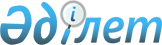 "Стационарды алмастыратын көмек көрсету қағидаларын бекіту туралы" Қазақстан Республикасы Денсаулық сақтау және әлеуметтік даму министрінің 2015 жылғы 17 тамыздағы № 669 бұйрығына өзгерiс енгiзу туралы
					
			Күшін жойған
			
			
		
					Қазақстан Республикасы Денсаулық сақтау министрінің 2019 жылғы 29 тамыздағы № ҚР ДСМ-119 бұйрығы. Қазақстан Республикасының Әділет министрлігінде 2019 жылғы 29 тамызда № 19316 болып тіркелді. Күші жойылды - Қазақстан Республикасы Денсаулық сақтау министрінің 2023 жылғы 7 маусымдағы № 106 бұйрығымен.
      Ескерту. Күші жойылды - ҚР Денсаулық сақтау министрінің 07.06.2023 № 106 (алғашқы ресми жарияланған күнінен кейін күнтізбелік он күн өткен соң қолданысқа енгізіледі) бұйрығымен.
      ЗҚАИ-ның ескертпесі!
      Осы бұйрықтың қолданысқа енгізілу тәртібін 4 т. қараңыз
      "Халық денсаулығы және денсаулық сақтау жүйесі туралы" 2009 жылғы 18 қыркүйектегі Қазақстан Республикасы Кодексінің 7-бабы 1-тармағының 95) тармақшасына сәйкес БҰЙЫРАМЫН:
      1. "Стационарды алмастыратын көмек көрсету қағидаларын бекіту туралы" Қазақстан Республикасы Денсаулық сақтау министрінің 2015 жылғы 17 тамыздағы № 669 бұйрығына (Нормативтік құқықтық актілерді мемлекеттік тіркеу тізімінде № 12106 болып тіркелген) мынадай өзгеріс енгізілсін:
      көрсетілген бұйрықпен бекітілген Стационарды алмастыратын көмек көрсету қағидалары осы бұйрыққа қосымшаға сәйкес жаңа редакцияда жазылсын.
      2. Қазақстан Республикасы Денсаулық сақтау министрлігінің Медициналық көмекті ұйымдастыру департаменті Қазақстан Республикасының заңнамасында белгіленген тәртіппен:
      1) осы бұйрықты Қазақстан Республикасы Әділет министрлігінде мемлекеттік тіркеуді;
      2) осы бұйрықты Қазақстан Республикасы Денсаулық сақтау министрлігінің интернет-ресурсына орналастыруды қамтамасыз етсін;
      3) осы бұйрықты Қазақстан Республикасы Әділет минстрлігінде мемлекеттік тіркегеннен кейін он жұмыс күні ішінде Қазақстан Республикасы Денсаулық сақтау министрлігінің Заң қызметі департаментіне осы тармақтың 1) және 2) тармақшаларында көзделген іс-шаралардың орындалуы туралы мәліметтерді ұсынуды қамтамасыз етсін.
      3. Осы бұйрықтың орындалуын бақылау Қазақстан Республикасының Денсаулық сақтау вице-министрі Л. М. Ақтаеваға жүктелсін.
      4. Осы бұйрық алғашқы ресми жарияланған күнінен бастап күшіне енеді және 2019 жылғы 1 қыркүйектен бастап қолданысқа енгізілетін және 2019 жылғы 31 желтоқсанға дейін қолданылатын Стационарды алмастыратын көмек көрсету қағидаларына 1, 2, 3, 4-қосымшаларды, сондай-ақ 2020 жылғы 1 қаңтардан бастап қолданысқа енгізілетін Стационарды алмастыратын көмек көрсету қағидаларына 5, 6-қосымшаларды қоспағанда, 2019 жылғы 1 қыркүйектен бастап туындайтын қатынастарға қолданылады. Стационарды алмастыратын көмек көрсету қағидалары  1-тарау. Жалпы ережелер
      1. Осы Стационарды алмастыратын көмек көрсету қағидалары (бұдан әрі - Қағидалар) тегін медициналық көмектің кепілдік берілген көлемі (бұдан әрі – ТМККК) шеңберінде және міндетті әлеуметтік медициналық сақтандыру жүйесінде денсаулық сақтау ұйымдарының халыққа стационарды алмастыратын көмек көрсету тәртібін айқындайды.
      2. Осы Қағидаларда мынадай ұғымдар пайдаланылады:
      1) стационарды алмастыратын көмек – медициналық бақылау жасалатын, күндізгі стационарды және үйдегі стационарды қамтитын, дәрігерге дейінгі, білікті, мамандандырылған медициналық көмекті, оның ішінде жоғары технологиялы медициналық көрсетілетін қызметтерді қолдана отырып ұсыну нысаны
      2) күндізгі стационар - халыққа стационарды алмастыратын көмекті денсаулық сақтау ұйымының базасында көрсету;
      3) үйдегі стационар - халыққа стационарды алмастыратын көмекті үйде көрсету;
      4) бейінді маман – жоғары медициналық білімі, белгілі бір мамандық бойынша сертификаты бар медицина қызметкері;
      5) Емдеуге жатқызу бюросы порталы (бұдан әрі – Портал) – ТМККК шеңберінде пациенттерді стационарға жоспарлы емдеуге жатқызу жолдамаларын электрондық тіркеудің, есепке алудың, өңдеудің және сақтаудың бірыңғай жүйесі;
      6) ауыл – бұл халық саны кемінде 50 адам, оның ішінде ауыл, орман және аң шаруашылығымен, ара шаруашылығымен, балық аулаумен және балық шаруашылығымен айналысатын қызметкерлер, олардың отбасы мүшелері және денсаулық сақтау, әлеуметтік қамтамасыз ету, білім, мәдениет және спорт мамандары, халықтың кемінде жартысын құрайтын елді мекен. 
      3. Стационарды алмастыратын көмекті медициналық қызметтің тиісті түрлеріне лицензиясы бар денсаулық сақтау ұйымдары көрсетеді.
      4. Күндізгі стационарлардағы стационарды алмастыратын көмекті амбулаториялық-емханалық, стационарлық көмек көрсететін денсаулық сақтау ұйымдары, үйдегі стационарларды – амбулаториялық-емханалық көмек көрсететін денсаулық сақтау ұйымдары ұсынады.
      5. ТМККК шеңберінде күндізгі стационар және үйдегі стационар жағдайында ұсынылатын стационарды алмастыратын көмек осы пациентті емдеу үшін зертханалық, аспаптық зерттеулердің нәтижелері және қажетті бейінді мамандардың консультацияларымен медициналық-санитариялық алғашқы көмек маманының немесе басқа денсаулық сақтау ұйымының жолдамасы бойынша ұсынылады. 
      6. ТМККК тізбесіне кірмейтін стационарды алмастыратын көмек көрсету қызметтері ақылы негізде ерікті медициналық сақтандыру, міндетті әлеуметтік медициналық сақтандыру және өзге де тыйым салынбаған көздердің шеңберінде көрсетіледі.
      7. ТМККК шеңберінде стационарды алмастыратын көмек көрсету кезінде гемодиализ қызметтерін алатын пациенттерді қоспағанда тамақтандыру көзделмеген. 2-тарау. Стационарды алмастыратын көмектің медициналық көрсетілетін қызметтердің түрлері
      8. Стационарды алмастыратын көмек: 
      1) медициналық көрсетілімдер бойынша дәрігердің қарап-тексеруін, бейінді мамандардың консультациясын;
      2) диагностика мен емдеу хаттамаларына сәйкес диагностикалық, оның ішінде зертханалық және патологоанатомиялық (операциялық және биопсиялық материалды гистологиялық зерттеулер, цитологиялық зерттеулер) көрсетілетін қызметтерді;
      3) медициналық манипуляцияларды және хирургиялық операцияларды жүргізу арқылы дәрілік заттарды, медициналық бұйымдарды пайдалана отырып, стационарды алмастыратын терапияға себепші болған негізгі ауруларды емдеуді;
      4) гемодиализ және перитонеалдық диализ жүргізуді;
      5) химиялық және сәулелік терапия жүргізуді;
      6) медициналық оңалтуды;
      7) пациентке өз бетінше емханаға келуге мүмкіндік бермейтін жіті және созылмалы жағдайларда үйде стационарды ұйымдастыруды;
      8) "Қанды, оның компоненттерін дайындау, өңдеу, сақтау, өткізу номенклатурасын, қағидаларын, сондай-ақ, қанды, оның компоненттері мен препараттарын сақтау, құю қағидаларын бекіту туралы" Қазақстан Республикасы Денсаулық сақтау министрінің 2009 жылғы 6 қарашадағы № 666 бұйрығына (Нормативтік құқықтық актілерді мемлекеттік тіркеу тізіліміне № 5925 болып тіркелген) сәйкес номенклатура және оларды дайындау, өңдеу, сақтау, өткізу тәртібіне, сондай-ақ, тәуліктік стационарлар кезінде стационарды алмастыратын көмек көрсеткенде, оларды сақтау, құю тәртібіне сәйкес қанмен, оның компоненттерімен, препараттаратымен қамтамасыз ету;
      9) паллиативтік көмекті және мейіргер күтімін ұйымдастыруды;
      10) еңбекке уақытша жарамсыздықты сараптауды қамтиды.
      9. Мамандандырылған медициналық ұйымдарда және (немесе) тиісті бейіндегі бөлімшелерде стационарды алмастыратын көмек пациентке мынадай аурулар бойынша маманның қорытындысы бойынша көрсетіледі:
      1) психикалық бұзылу және психикаға белсенді әсер ететін заттарды тұтынумен байланысты мінез-құлық бұзылуы;
      2) қатерлі ісіктер; 
      3) инфекциялық және паразиттік аурулар (ішек инфекциялары, бактериялық зооноздар, вакцинамен басқарылатын инфекциялар);
      4) пациентті және БК (-) оқшаулау жағдайы болған кездегі туберкулез;
      5) тері (контагиозды дерматоздар, инфестациялар) және венерологиялық аурулар. 3-тарау. Стационарды алмастыратын көмек көрсету тәртібі
      10. Амбулаториялық-емханалық денсаулық сақтау ұйымдары, тәуліктік стационар және үйдегі стационар жағдайларында стационарды алмастыратын көмек Қазақстан Республикасы Денсаулық сақтау және әлеуметтік даму министрінің 2016 жылғы 8 ақпандағы № 95 бұйрығымен (Нормативтік құқықтық актілерді мемлекеттік тіркеу тізілімінде № 13404 болып тіркелген) бекітілген Қазақстан Республикасының халқына психикалық денсаулық саласында медициалық-әлеуметтік көмек көрсетуді ұйымдастыру стандартына сәйкес көрсетілетін V психикалық бұзушылықтарды және мінез-құлық бұзушылықтары класын қоспағанда, осы Қағидаларға 1, 3 және 5-қосымшаларға сәйкес күндізгі стационарда басым емдеу үшін АХЖ-10 кодтары бойынша аурулардың тізбесіне сәйкес көрсетіледі.
      Қалпына келтіру емі және медициналық оңалту көрсету кезінде стационарды алмастыратын көмек Қазақстан Республикасы Денсаулық сақтау және әлеуметтік даму министрінің 2015 жылғы 27 ақпандағы № 98 бұйрығымен бекітілген Қалпына келтіру емі және медициналық оңалту, оның ішінде балаларды медициналық оңалту қағидаларына (Нормативтік құқықтық актілерді мемлекеттік тіркеу тізілімінде № 10678 болып тіркелген), сәйкес көрсетіледі, палиативтік көмек және мейіргер күтімін көрсету кезінде Қазақстан Республикасы Денсаулық сақтау және әлеуметтік даму министрінің 2015 жылғы 27 наурыздағы № 168 бұйрығымен бекітілген Паллиативтік көмек және мейірбике күтімін көрсету қағидаларына сәйкес жүргізіледі (Нормативтік құқықтық актілерді мемлекеттік тіркеу тізілімінде № 10803 болып тіркелген).
      Тәуліктік стационар жағдайында емдеуді талап етпейтін, диагнозды қойғанға дейін стационардың қабылдау бөлімшесінде емдеу-диагностикалық іс-шараларды жүргізу кезінде Қазақстан Республикасы Денсаулық сақтау және әлеуметтік даму министрінің 2015 жылғы 29 қыркүйектегі № 761 бұйрығымен бекітілген (Нормативтік құқықтық актілерді мемлекеттік тіркеу тізілімінде № 12204 болып тіркелген) Стационарлық көмек көрсету қағидаларына сәйкес амбулаториялық немесе стационарды алмастыратын жағдайларда емді жалғастыру туралы шешім қабылданады.
      11. Амбулаториялық-емханалық денсаулық сақтау ұйымдар тәуліктік стационар жағдайларында стационарды алмастыратын көмек, қала және (немесе) ауыл деңгейінде осы Қағидаларға 2, 4 және 6-қосымшаларға сәйкес күндізгі стационарда басым емдеуге жататын АХЖ-9 кодтары бойынша операциялар мен манипуляциялардың тізбесіне сәйкес көрсетіледі.
      12. Үш жасқа дейінгі балалар күндізгі стационарға оларға тікелей күтім жасауды жүзеге асыратын адамдармен немесе алып жүретін адаммен, оның уәкілетті заңды өкілімен бірге емдеуге жатқызылады.
      13. Пациентті күндізгі стационарға, үйдегі стационарға жіберген кезде: 
      күндізгі стационарда және үйде басым емдеу үшін АХЖ-10, 9 кодтарына сәйкес аурулардың, операциялар мен манипуляциялардың тізбесіне сәйкес келуі бойынша Қағидаларға қосымшаларды басшылыққа алу;
      көрсетілемдер болған кезде МСАК немесе басқа денсаулық сақтау ұйымының маманы пациентке клиникалық-диагностикалық (зертханалық, аспаптық және функционалдық) зерттеулер, диагностика мен емдеудің клиникалық хаттамаларын басшылыққа ала отырып, жолдама берілген диагнозға сәйкес бейінді мамандардың консультациясын жүргізеді;
      күндізгі және үйдегі стационарда пациентті емдеу бойынша бейінді мамандардың ұсынымдарымен медициналық картадан көшірме қалыптастыру;
      жоспарлы емдеуге жатқызудың жоспарлы күнін айқындаусыз АХЖ-10, 9 кодтары бойынша негізгі диагнозды көрсете отырып, пациенттің деректерін Емдеуге жатқызу бюросы порталына (бұдан әрі – Портал) тіркеу қажет. Гемодиализ және перитонеалдық диализ қызметтерін алуға жіберген кезде нақтылаушы Экстракорпоралдық диализ (бүйрек диализі) Z49.1 кодын және Диализдің басқа түрінің Z49.2 (перитонеалдық диализ) кодын көрсету қажет. 
      14. Пациент күндізгі стационарға, үйдегі стационарға түскен кезде "Денсаулық сақтау ұйымдарының бастапқы медициналық құжаттама нысандарын бекіту туралы" Қазақстан Республикасы Денсаулық сақтау министрінің міндетін атқарушының 2010 жылғы 23 қарашадағы № 907 бұйрығымен (бұдан әрі – № 907 бұйрық) (Нормативтік құқықтық актілердің мемлекеттік тіркеу тізілімінде № 6697 болып тіркелген) бекітілген есепке алу медициналық құжаттамасы толтырылады.
      15. Амбулаториялық-емханалық денсаулық сақтау ұйымдарының жанындағы күндізгі стационарға емдеуге жатқызу үшін көрсетілімдер: 
      1) әлеуметтік себептердің қатары бойынша стационарға емдеуге жатқызу мүмкін болмайтын (бір жасқа дейінгі баланы емізетін ана, күтім жасауды қажет ететін 3 жасқа дейінгі балаларының болуы, мүгедек адамға күтім жасау қажеттілігі) тәуліктік стационарда емдеу үшін АХЖ-10 кодтары бойынша аурулардың тізбесі бойынша пациентке емдеу мен зерттеп-қарау кешенін жүргізу;
      2) тәуліктік медициналық бақылауды талап етпейтін созылмалы аурулардың асқынуы;
      3) динамикалық бақылауға жататын созылмалы аурулары бар пациенттердің топтарын белсенді жоспарлы сауықтыру;
      4) күндізгі стационарда басым емдеу үшін АХЖ-10 кодтары бойынша аурулардың тізбесіне қарамастан, стационарлық емдеуден кейін келесі күні терапиялық бейінді пациентті толықтай емдеу;
      5) 3-ші кезеңдегі оңалту іс-шараларының курстарын өткізу;
      6) паллиативтік көмек болып табылады.
      16. Тәуліктік стационардың жанындағы күндізгі стационарға емдеуге жатқызуға үшін көрсетілімдер мыналар болып табылады:
      1) арнайы операция алдындағы даярлықпен және реанимациялық қолдаумен операциялар мен араласулар жүргізу;
      2) арнайы алдын ала даярлықты талап ететін, сондай-ақ амбулаториялық-емханалық денсаулық сақтау ұйымдарында қолжетімсіз күрделі диагностикалық зерттеулер жүргізу;
      3) қан препараттарын құюмен, қан алмастыратын сұйықтықтарды вена ішіне құюмен, ерекше гипосенсибилизирлеуіш терапиямен, қатты әсер ететін препараттардың инъекциясымен, дәрілік заттарды буын ішіне енгізумен байланысты бақылау және емдеу;
      4) күндізгі стационарда басымды емдеу үшін АХЖ-10 коды бойынша аурулар тізбесіне қарамастан стационарлық емнен кейін келесі күні пациентті толықтай емдеу.
      Тәуліктік стационарда емдеу үшін АХЖ-9 кодтары бойынша аурулардың тізбесі бойынша операциялық емдеуден кейін ерте шығаруға көрсетілімдер болған кезде операциялық емнен кейін келесі күні толықтай емдеу;
      5) паллиативтік көмек;
      6) химиотерапия, сәулелік терапия, онкологиялық пациенттерге мамандандырылған ем жүргізгеннен кейін туындайтын патологиялық жағдайларды түзету болып табылады.
      17. Стационарды алмастыратын көмекті ұсыну үшін жалпы қарсы көрсетілімдер:
      1) емдік емшараларды және медициналық бақылауды тәулік бойы жүргізуді талап ететін аурулар;
      2) эпидемиологиялық қауіп кезеңіндегі инфекциялық аурулар; 
      3) "Әлеуметтік мәні бар аурулардың және айналадағылар үшін қауіп төндіретін аурулардың тізбесін бекіту туралы" Қазақстан Республикасы Денсаулық сақтау және әлеуметтік даму министрінің 2015 жылғы 21 мамырдағы № 367 бұйрығына (Нормативтік құқықтық актілерді мемлекеттік тіркеу тізілімінде № 11512 болып тіркелген) сәйкес айналадағылар үшін қауіп төндіретін аурулар болып табылады.
      18. Күндізгі стационарда және үйдегі стационарда учаскелік терапевтер, педиатрлар, жалпы практика дәрігерлері, фельдшерлер, акушерлер, денсаулық сақтау саласындағы әлеуметтік қызметкерлер және мейіргерлер көрсетеді, медициналық көрсетілімдер бойынша бейінді мамандардың консультациялары жүргізіледі.
      19. Емдеу бағдарламасына сәйкес пациент жүгінген кезде қарап-тексеру жүргізілген кезде бағдарламалық терапиядағы (эференттік терапия, гемодиализ, перитониалдық диализ, ультрафильтрация, химиотерапия, радиотерапия) пациенттерді қоспағанда, күндізгі стационардағы емдегі пациенттерді медицина қызметкерлері күнделікті қарап-тексереді.
      20. Күндізгі стационарда және үйдегі стационарда стационарды алмастыратын көмек көрсеткен кезде пациентті қарап-тексереді, жүргізіліп жатқан емді түзетеді, қажет болған кезде қосымша зертханалық, аспаптық зерттеулерді және бейінді қызметтердің медициналық көмек көрсетуін ұйымдастыру стандарттарына сәйкес және диагностика мен емдеудің клиникалық хаттамаларын басшылыққа ала отырып, бейінді мамандардың консультацияларын тағайындайды. Зорлық-зомбылық фактілері және дене жарақаттары анықталған кезде емдеу-профилактикалық көмек көрсетеді, медициналық оңалту жүргізеді, жәбірленушілердің жүгіну фактілері және оларға көрсетілген медициналық көмек туралы ішкі істер органдарын хабардар етеді.
      21. Жағдайы нашарлаған кезде, пациент жатқан денсаулық сақтау ұйымының медицина қызметкерлері кезек күттірмейтін медициналық көмек көрсетеді және пациент жедел медициналық көмек бригадасының тасымалдауымен емді жалғастыру үшін тәуліктік стационарға ауыстырылады.
      22. Жағдайы жақсарған және стационарды алмастыратын көмекті талап етпейтін терапияны жалғастыру қажет болған кезде пациент активті бере отырып, тіркелген жері бойынша МСАК маманының бақылауымен одан әрі амбулаториялық ем алуға жіберіледі.
      23. Тәуліктік бақылауды талап етпейтін пациентті үйдегі стационарда қадағалап-қарау үшін стационарды алмастыратын медициналық көмек алу қажет болған кезінде пациентке күндізгі стационарға күнделікті баруға кедергі келтіретін ағзалар функцияларының бұзылуы, сондай-ақ балаларда тұрақты алмастырушы ферментативтік және бактерияға қарсы терапияны алу үшін маусымдық вирустық аурулар кезеңінде оқшаулауды талап ететін инфекциялық асқынулардың жоғары қаупіне байланысты орфандық (сирек кездесетін) аурулардың болуы көрсетілімдер болып табылады.
      24. Емдеу ұзақтығы пациент келіп түскен сәттен бастап:
      1) үйдегі стационарда кемінде 3 жұмыс күні және жіті аурулар кезінде 5 күннен аспайтын, созылмалы аурулардың асқынуы кезінде 8 жұмыс күнінен аспайтын гемодиализде, перитонеальдық диализдегі, химиялық және сәулелік терапияда, бағдарламалық терапиядағы, медициналық оңалту мен қалпына келтіру еміндегі пациенттерді қоспағанда;
      2) үйдегі стационарда кемінде 3 жұмыс күні және жіті аурулар кезінде 5 жұмыс күнінен аспайтын, созылмалы аурулары асқынған кезде 8 жұмыс күнінен аспайтын күнді құрайды.
      25. Амбулаториялық-емханалық ұйымдардың жанындағы күндізгі стационардың жұмыс режимі ауыспалы кесте бойынша кезекші персоналдың мереке және демалыс күндеріндегі тағайындауларды орындауын қамтамасыз ете отырып, сағат 8.00-ден 20.00-ге дейін деп белгіленеді.
      26. Стационарды алмастыратын көмек алған пациентті шығару кезінде № 907 бұйрықпен бекітілген № 066-4/е нысаны бойынша күндізгі стационарда және үйдегі стационарда ем алған пациенттің статистикалық картасы толтырылады.
      27. Қажетті ұсынымдармен науқастың медициналық картасынан үзінді көшірме № 907 бұйрықпен бекітілген № 027/е нысаны бойынша пациенттің қолына беріледі.
      28. Төсек режиміне мұқтаж пациенттерге күндізгі стационар жағдайында медициналық көмек көрсетілмейді. Күндізгі стационарда басымдықпен емдеу үшін АХЖ 10 кодтары бойынша диагноздар тізбесі 
      Ескертпе:
      * + бұл көрсетілетін қызмет жүргізуге жатқызылуы тиіс;
      ** - бұл көрсетілетін қызмет жүргізуге жатпайды. Күндізгі стационарда басымдықпен емдеуге жататын АХЖ-9 кодтары бойынша операциялар мен манипуляциялардың тізбесі
      Ескертпе:
      * + бұл көрсетілетін қызмет жүргізуге жатқызылуы тиіс;
      ** - бұл көрсетілетін қызмет жүргізуге жатпайды. ТМККК 1 және ТМККК 2 шеңберінде күндізгі стационарда емдеуі тиіс АХЖ-10 диагноздары бойынша кодтардың тізбесі
      Ескертппе:
      * + бұл көрсетілетін қызмет жүргізуге жатқызылуы тиіс;
      ** - бұл көрсетілетін қызмет жүргізуге жатпайды;
      *** бұл қосымша "Міндетті әлеуметтік медициналық сақтандыруды пилоттық режимде сынақтан өткізудің кейбір мәселелері туралы және "Тегін медициналық көмектің кепілдік берілген көлемінің тізбесін бекіту туралы" Қазақстан Республикасы Үкіметінің 2009 жылғы 15 желтоқсандағы № 2136 қаулысына өзгерістер енгізу туралы Қазақстан Республикасы Үкіметінің 2019 жылғы 27 тамыздағы қаулысына сәйкес қабылданды. ТМККК 1 және ТМККК 2 шеңберінде тәуліктік стационар жағдайында басымдықпен емделуі тиіс АХЖ-9 кодтары бойынша операциялар мен манипуляциялардың тізбесі
      Ескертпе:
      * + бұл көрсетілетін қызмет жүргізуге жатқызылуы тиіс;
      ** - бұл көрсетілетін қызмет жүргізуге жатпайды;
      *** бұл қосымша "Міндетті әлеуметтік медициналық сақтандыруды пилоттық режимде сынақтан өткізудің кейбір мәселелері туралы және "Тегін медициналық көмектің кепілдік берілген көлемінің тізбесін бекіту туралы" Қазақстан Республикасы Үкіметінің 2009 жылғы 15 желтоқсандағы № 2136 қаулысына өзгерістер енгізу туралы Қазақстан Республикасы Үкіметінің 2019 жылғы 27 тамыздағы қаулысына сәйкес қабылданды. ТМККК және МӘМС шеңберінде күндізгі стационарда емдеуі тиіс АХЖ-10 диагноздары бойынша кодтардың тізбесі 
      Ескертпе:
      * + бұл көрсетілетін қызмет жүргізуге жатқызылуы тиіс;
      ** - бұл көрсетілетін қызмет жүргізуге жатпайды. ТМККК және МӘМС шеңберінде басымдық тәртіпте күндізгі стационарда емделуі тиіс АХЖ-9 кодтары бойынша операциялар мен манипуляциялардың тізбесі
      Ескертпе:
      * + бұл көрсетілетін қызмет жүргізуге жатқызылуы тиіс;
      ** - бұл көрсетілетін қызмет жүргізуге жатпайды.
					© 2012. Қазақстан Республикасы Әділет министрлігінің «Қазақстан Республикасының Заңнама және құқықтық ақпарат институты» ШЖҚ РМК
				
      Министр

Е. Биртанов
Қазақстан Республикасы 
Денсаулық сақтау министрінің
міндетін атқарушының 
2019 жылғы 29 тамыздағы
№ ҚР ДСМ-119 бұйрығына
қосымшаҚазақстан Республикасы
Денсаулық сақтау және
әлеуметтік даму министрінің
2015 жылғы 17 тамыздағы
№ 669 бұйрығымен 
бекітілгенСтационарды алмастыратын
көмек көрсету қағидаларына
1-қосымша
р/с №
АХЖ-10 коды
Атауы
Өңірлендіру деңгейі
Өңірлендіру деңгейі
р/с №
АХЖ-10 коды
Атауы
Қала деңгейінде
Ауыл деңгейінде
1
A54.0
Несеп шығаратын өзек маңы немесе қосалқы бездердің іріңдігінсіз, несеп-жыныс жолының төменгі бөлімдерінің гонококтік жұқпасы
+
+
2
A63.8
Жыныстық жолмен берілуі басымырақ анықталған басқа аурулар
+
+
3
B02.9
Асқынулары жоқ белдеу теміреткі
+
-
4
B17.9
Анықталған жіті вирустықгепатиттер
+
-
5
B18.8
Вирусты созылмалы басқа гепатит
+
-
6
B18.9
Анықталмаған созылмалы вирусты гепатит
+
-
7
В35.2
Қол ұшы микозы
+
-
8
В35.3
Аяқ ұшы микозы
+
-
9
C00.0
Еріннің сыртқы бетінің қатерлі ісіктері
+
+
10
C00.1
Төменгі еріннің сыртқы бетінің қатерлі ісіктері
+
+
11
C00.2
Еріннің сыртқы бетінің, анықталмаған қатерлі ісіктері
+
+
12
C00.3
Жоғарғы еріннің ішкі бетінің қатерлі ісіктері
+
+
13
C00.4
Төменгі еріннің ішкі бетінің қатерлі ісіктері
+
+
14
C00.5
Еріннің ішкі бетінің, анықталмаған қатерлі ісіктері
+
+
15
C00.6
Ерін дəнекерінің қатерлі ісіктері
+
+
16
C00.8
Еріннің жоғарыда көрсетілген бір немесе одан көп орын алу шегінен шығып жатқан зақымдануы
+
+
17
C00.9
Еріннің анықталмаған бөлігінің қатерлі ісіктері
+
+
18
C01
Тіл түбірінің қатерлі ісігі
+
+
19
C02.0
Тілдің басқа жəне анықталмаған бөлімдерінің қатерлі ісігі
+
+
20
C02.1
Тілдің бүйірлік бетінің қатерлі ісігі
+
+
21
C02.2
Тілдің төменгі бетінің қатерлі ісігі
+
+
22
C02.3
Тілдің алдыңғы 2/3 бөлігінің анықталмаған қатерлі ісігі
+
+
23
C02.4
Тіл бадамшасының қатерлі ісігі
+
+
24
C02.8
Тілдің жоғарыда көрсетілген бір немесе одан көп орын алу қатерлі зақымдануы
+
+
25
C02.9
Тілдің анықталмаған бөлімінің қатерлі ісігі
+
+
26
C03.0
Жоғарғы жақ сүйек қызыл иегінің қатерлі ісігі
+
+
27
C03.1
Төменгі жақ сүйек қызыл иегінің қатерлі ісігі
+
+
28
C03.9
Анықталмаған орналасуының қызыл иектің қатерлі ісігі
+
+
29
C04.0
Ауыз қуысы түбінің алдыңғы бөлімінің қатерлі ісігі
+
+
30
C04.1
Ауыз қуысы түбінің бүйірлік бөлімінің қатерлі ісігі
+
+
31
C04.8
Ауыз қуысы түбінің көрсетілген бір немесе одан көп орын алу шегінен шығып жатқан қатерлі зақымдануы
+
+
32
C04.9
Ауыз қуысы түбінің анықталмаған қатерлі ісігі
+
+
33
C05.0
Қатты таңдайдың қатерлі ісігі
+
+
34
C05.1
Жұмсақ таңдайдың қатерлі ісігі
+
+
35
C05.2
Тілшіктің қатерлі ісігі
+
+
36
C05.8
Жоғарыда көрсетілген бір немесе одан көп орын алу шегінен шығып жатқан таңдайдың қатерлі зақымдануы
+
+
37
C05.9
Таңдайдың анықталмаған қатерлі ісігі
+
+
38
C06.0
Ұрттың сілемейлі қабығының қатерлі ісігі
+
+
39
C06.1
Ауыз кіріберісінің қатерлі ісігі
+
+
40
C06.2
Ретромолярлық аймақтың қатерлі ісігі
+
+
41
C06.8
Жоғарыда көрсетілген бір немесе одан көп орын алу шегінен шығып жатқан ауыздың қатерлі зақымдануы
+
+
42
C06.9
Ауыздың анықталмаған қатерлі ісігі
+
+
43
C07
Шықшыт сілекей безінің қатерлі ісігі
+
+
44
C08.0
Төменгі жақ сүйек асты безінің қатерлі ісігі
+
+
45
C08.1
Тіласты безінің қатерлі ісігі
+
+
46
C08.8
Үлкен сілекей бездерінің жоғарыда көрсетілген бір немесе одан көп орын алу шегінен шығып жатқан қатерлі зақымдануы
+
+
47
C08.9
Үлкен сілекей безінің анықталмаған қатерлі ісігі
+
+
48
C09.0
Бадамша шұңқырының қатерлі ісігі
+
+
49
C09.1
Таңдай бадамшасы доғасының (алдыңғы) (артқы) қатерлі ісігі
+
+
50
C09.8
Бадамшаның жоғарыда көрсетілген бір немесе одан көп орын алу шегінен шығып жатқан қатерл зақымдануы
+
+
51
C09.9
Бадамшаның анықталмаған қатерлі ісігі
+
+
52
C10.0
Көмей қақпашығы шұңқырының қатерлі ісігі
+
+
53
C10.1
Көмей қақпашығы алдыңғы бетінің қатерлі ісігі
+
+
54
C10.2
Ауыз-жұтқыншақтың бүйірлік қабырғасының қатерлі ісігі
+
+
55
C10.3
Ауыз-жұтқыншақтың артқы қабырғасының қатерлі ісігі
+
+
56
C10.4
Желбезек саңылауының қатерлі ісігі
+
+
57
C10.8
Ауыз-жұтқыншақтың жоғарыда көрсетілген бір немесе одан көп орын алу шегінен шығып жатқан қатерлі зақымдануы
+
+
58
C10.9
Ауыз-жұтқыншақтың анықталмаған орналасуының қатерлі ісігі
+
+
59
C11.0
Мұрын-жұтқыншақтың жоғарғы қабырғасының қатерлі ісігі
+
+
60
C11.1
Мұрын-жұтқыншақтың артқы қабырғасының қатерлі ісігі
+
+
61
C11.2
Мұрын-жұтқыншақтың бүйірлік қабырғасының қатерлі ісігі
+
+
62
C11.3
Мұрын-жұтқыншақтың алдыңғы қабырғасының қатерлі ісігі
+
+
63
C11.8
Мұрын-жұтқыншақтың жоғарыда көрсетілген бір немесе одан көп орын алу шегінен шығып жатқан қатерлі зақымдануы
+
+
64
C11.9
Мұрын-жұтқыншақтың анықталмаған
+
+
65
C12
Алмұрт тəрізді қойнаудың қатерлі ісігі
+
+
66
C13.0
Жүзік тəрізді аймақ жұтқыншақ артының қатерлі ісігі
+
+
67
C13.1
Жұтқыншақтың төменгі бөлімінің шөміштік-көмей қақпашығы қатпарының қатерлі ісігі
+
+
68
C13.2
Жұтқыншақтың артқы қабырғасының төменгі бөлігінің қатерлі ісігі
+
+
69
C13.8
Жұтқыншақтың төменгі бөлігінің жоғарыда көрсетілген бір немесе одан көп орын алу шегінен шығып жатқан қатерлі зақымдануы
+
+
70
C13.9
Жұтқыншақтың төменгі бөлігінің, анықталмаған қатерлі ісігі
+
+
71
C14.0
Жұтқыншақтың анықталмаған қатерлі ісігі
+
+
72
C14.1
Көмей-жұтқыншақтың қатерлі ісігі 
+
-
73
C14.2
Вальдейердің жұтқыншақтық сақинасының қатерлі ісігі
+
+
74
C14.8
Еріннің, ауыз қуысы мен жұтқыншақтың жоғарыда көрсетілген бір немесе одан көп орын алу шегінен шығып жатқан қатерлі зақымдануы
+
+
75
C15.0
Өңештің мойындық бөлігінің қатерлі ісігі
+
+
76
C15.1
Өңештің кеуделік бөлігінің қатерлі ісігі
+
+
77
C15.2
Өңештің құрсақтық бөлігінің қатерлі ісігі
+
+
78
C15.3
Өңештің жоғарғы үштен бірінің қатерлі ісігі
+
+
79
C15.4
Өңештің ортаңғы үштен бірінің қатерлі ісігі
+
+
80
C15.5
Өңештің төменгі үштен бірінің қатерлі ісігі
+
+
81
C15.8
Өңештің жоғарыда көрсетілген бір немесе одан көп орын алу шегінен шығып жатқан қатерлі зақымдануы
+
+
82
C15.9
Өңештің анықталмаған қатерлі ісігі
+
+
83
C16.0
Асқазан кардиясының қатерлі ісігі
+
+
84
C16.1
Асқазан түбінің қатерлі ісігі
+
+
85
C16.2
Асқазан денесінің қатерлі ісігі
+
+
86
C16.3
Қақпақша кіребірісінің қатерлі ісігі
+
+
87
C16.4
Қақпақшаның қатерлі ісігі
+
+
88
C16.5
Асқазан кіші иінінің анықталмаған бөлігінің қатерлі ісігі
+
+
89
C16.6
Асқазан үлкен иінінің анықталмаған бөлігінің қатерлі ісігі
+
+
90
C16.8
Асқазанның жоғарыда көрсетілген бір немесе одан көп орын алу шегінен шығып жатқан қатерлі зақымдануы
+
+
91
C16.9
Асқазанның орналасуы анықталмаған қатерлі ісігі
+
+
92
C17.0
Он екі елі ішектің қатерлі ісігі
+
+
93
C17.1
Аш ішектің қатерлі ісігі
+
+
94
C17.2
Мықын ішектің қатерлі ісігі
+
+
95
C17.3
Меккель бүйірқалтасының қатерлі ісігі
+
+
96
C17.8
Жіңішке ішектің жоғарыда көрсетілген бір немесе одан көп орын алу шегінен шығып жатқан қатерлі зақымдануы
+
+
97
C17.9
Жіңішке ішектің орналасуы анықталмаған қатерлі ісігі
+
+
98
C18.0
Соқыр ішектің қатерлі ісігі
+
+
99
C18.1
Құрт тəрізді өсіндінің қатерлі ісігі
+
+
100
C18.2
Жоғарылаған жиек ішектің қатерлі ісігі
+
+
101
C18.3
Жиек ішектің бауырлық иілістің қатерлі ісігі
+
+
102
C18.4
Көлденең жиек ішектің қатерлі ісігі
+
+
103
C18.5
Жиек ішектің көкбауырлық иілістің қатерлі ісігі
+
+
104
C18.6
Төмендеген жиек ішектің қатерлі ісігі
+
+
105
C18.7
Сигма тəрізді ішектің қатерлі ісігі
+
+
106
C18.8
Жиек ішектің жоғарыда көрсетілген бір немесе одан көп орын алу шегінен шығып жатқан қатерлі зақымдануы
+
+
107
C18.9
Жиек ішектің, орналасуы анықталмаған қатерлі ісігі
+
+
108
C19
Тік ішек пен сигма тəрізді ішектің қосылысының қатерлі ісігі
+
+
109
C20
Тік ішектің қатерлі ісігі
+
+
110
C21.0
Артқы өтістің, орны анықталмаған қатерлі ісігі
+
+
111
C21.1
Артқы өтіс арнасының қатерлі ісігі
+
+
112
C21.2
Клоакагенді аймақтың қатерлі ісігі
+
+
113
C21.8
Тік ішектің, артқы өтістің жəне артқы өтіс өзегінің жоғарыда көрсетілген бір немесе одан көп орын алу шегінен шығып жатқан қатерлі зақымдануы
+
+
114
C22.0
Бауыр жасушалы обыр
+
+
115
C22.1
Бауыр ішілік өт түтігінің обыры
+
+
116
C22.2
Гепатобластома
+
+
117
C22.3
Бауыр ангиосаркомасы
+
+
118
C22.4
Бауырдың басқа саркомалары
+
+
119
C22.7
Бауырдың анықталған басқа обырлары
+
+
120
C22.9
Бауырдың анықталмаған қатерлі ісігі
+
+
121
C23
Өт қуықтың қатерлі ісігі
+
+
122
C24.0
Бауырдан тыс өт түтіктерінің қатерлі ісігі
+
+
123
C24.1
Фатер бүртігі ампуласының қатерлі ісігі
+
+
124
C24.8
Өт жолдарының жоғарыда көрсетілген бір немесе одан көп орын алу шегінен шығып жатқан қатерлі зақымдануы
+
+
125
C24.9
Өт жолдарының анықталмаған қатерлі ісігі
+
+
126
C25.0
Ұйқыбез басының қатерлі ісігі
+
+
127
C25.1
Ұйқыбез денесінің қатерлі ісігі
+
+
128
C25.2
Ұйқыбез құйрығының қатерлі ісігі
+
+
129
C25.3
Ұйқыбез түтігінің қатерлі ісігі
+
+
130
C25.4
Ұйқыбездің аралшықтық жасушаларының қатерлі ісігі (Лангерганс аралшықтары)
+
+
131
C25.7
Ұйқыбездің басқа бөлімдерінің қатерлі ісігі
+
+
132
C25.8
Ұйқыбездің жоғарыда көрсетілген бір немесе одан көп орын қатерлі ісігі
+
+
133
C25.9
Ұйқыбездің, анықталмаған қатерлі ісігі
+
+
134
C26.0
Ішек трактісінің анықталмаған бөлігінің қатерлі ісігі
+
+
135
C26.1
Көкбауырдың қатерлі ісігі
+
+
136
C26.8
Ас қорыту ағзаларының жоғарыда көрсетілген бір немесе одан көп орын алу шегінен шығып жатқан қатерлі зақымдануы
+
+
137
C26.9
Ас қорыту жүйесінің шегінде орналасу орны дəл анықталмаған қатерлі ісігі
+
+
138
C30.0
Мұрын қуысының қатерлі ісігі
+
+
139
C30.1
Ортаңғы құлақтың қатерлі ісігі
+
+
140
C31.0
Жоғарғы жақ сүйек қойнауының қатерлі ісігі
+
+
141
C31.1
Торлы қойнаудың қатерлі ісігі
+
+
142
C31.2
Маңдай қойнауының қатерлі ісігі
+
+
143
C31.3
Сына тәрізді қойнаудың қатерлі ісігі
+
+
144
C31.8
Қосалқы қойнаулардың жоғарыда көрсетілген бір немесе одан көп орын алу шегінен шығып жатқан қатерлі зақымдануы
+
+
145
C31.9
Қосалқы қойнаулардың анықталмаған қатерлі ісігі
+
+
146
C32.0
Меншекті дауыс аппаратының қатерлі ісігі
+
+
147
C32.1
Меншекті дауыс аппараты үстінде қатерлі ісігі
+
+
148
C32.2
Меншекті дауыс аппараты астының қатерлі ісігі
+
+
149
C32.3
Көмей шеміршектерінің қатерлі ісігі
+
+
150
C32.8
Көмейдің жоғарыда көрсетілген бір немесе одан көп орын алу шегінен шығып жатқан қатерлі зақымданулары
+
+
151
C32.9
Көмейдің анықталмаған қатерлі ісігі
+
+
152
C33
Кеңірдектің қатерлі ісігі
+
+
153
C34.0
Негізгі бронхылардың қатерлі ісігі
+
+
154
C34.1
Бронхылардың жоғарғы бөлігінің немесе өкпенің қатерлі ісігі
+
+
155
C34.2
Бронхылардың ортаңғы бөлігінің немесе өкпенің қатерлі ісігі
+
+
156
C34.3
Бронхылардың төменгі бөлігінің немесе өкпенің қатерлі ісігі
+
+
157
C34.8
Бронхылардың немесе өкпенің жоғарыда көрсетілген бір немесе одан көп орын алу шегінен шығып жатқан қатерлі зақымдануы
+
+
158
C34.9
Бронхылардың немесе өкпенің орналасу орны анықталмаған қатерлі ісігі
+
+
159
C37
Айырша бездің қатерлі ісігі
+
+
160
C38.0
Жүректің қатерлі ісігі
+
+
161
C38.1
Алдыңғы көкірек аралығының қатерлі ісігі
+
+
162
C38.2
Артқы көкірек аралығының қатерлі ісігі
+
+
163
C38.3
Көкірек аралығының анықталмаған бөлімінің қатерлі ісігі
+
+
164
C38.4
Өкпеқаптың қатерлі ісігі
+
+
165
C38.8
Жүректің, көкірек аралығының, өкпеқаптың жоғарыда көрсетілген бір немесе одан көп орын алу шегінен шығып жатқан қатерлі зақымданулары
+
+
166
C39.0
Жоғарғы тыныс алу жолдарының анықталмаған бөлігінің
+
+
167
C39.8
Тыныс алу ағзалары мен кеуде іші ағзаларының жоғарыда көрсетілген бір немесе одан көп орын алу шегінен шығып жатқан қатерлі зақымдануы
+
+
168
C39.9
Тыныс алу ағзалары шегіндегі орналасуы дəл белгіленбеген қатерлі ісік
+
+
169
C40.0
Жауырын мен қолдың ұзын сүйектерінің қатерлі ісігі
+
+
170
C40.1
Қолдың қысқа сүйектерінің қатерлі ісігі
+
+
171
C40.2
Аяқтың ұзын сүйектерінің қатерлі ісігі
+
+
172
C40.3
Аяқтың қысқа сүйектерінің қатерлі ісігі
+
+
173
C40.8
Сүйектер мен аяқ-қолдың буын шеміршектерінің жоғарыда көрсетілген бір немесе одан көп орын алу шегінен шығып жатқан қатерлі зақымдануы
+
+
174
C40.9
Аяқ-қол сүйектері мен буын шеміршектерінің орналасу орны анықталмаған қатерлі ісігі
+
+
175
C41.0
Бас сүйек пен бет сүйектерінің қатерлі ісігі
+
+
176
C41.1
Төменгі жақ сүйектің қатерлі ісігі
+
+
177
C41.2
Омыртқа бағасының қатерлі ісігі
+
+
178
C41.3
Қабырғалардың, төстің жəне бұғананың қатерлі ісігі
+
+
179
C41.4
Жамбас астауы, сегізкөз бен құйымшақ сүйектерінің қатерлі ісігі
+
+
180
C41.8
Сүйектер мен буын шеміршектерінің жоғарыда көрсетілген бір немесе одан көп орын алу шегінен шығып жатқан қатерлі зақымдануы
+
+
181
C41.9
Сүйектер мен буын шеміршектерінің анықталмаған қатерлі ісігі
+
+
182
C43.0
Еріннің қатерлі меланомасы
+
+
183
C43.1
Қабақтың қатерлі меланомасы, қабақ дəнекерін қоса
+
+
184
C43.2
Құлақ пен сыртқы есту өтісінің қатерлі меланомасы
+
+
185
C43.3
Беттің басқа жəне анықталмаған бөліктерінің қатерлі меланомасы
+
+
186
C43.4
Бастың шашты бөлігі мен мойынның қатерлі меланомасы
+
+
187
C43.5
Дененің қатерлі меланомасы
+
+
188
C43.6
Иық буыны аймағын қоса алғандағы қолдың қатерлі меланомасы
+
+
189
C43.7
Ұршық буыны аймағын қоса алғандағы аяқтың қатерлі меланомасы
+
+
190
C43.8
Терінің жоғарыда көрсетілген бір немесе одан көп орын алу шегінен шығып жатқан қатерлі меланомалары
+
+
191
C43.9
Терінің анықталмаған қатерлі меланомасы
+
+
192
C44.0
Ерін терісінің қатерлі ісігі
+
+
193
C44.1
Қабақ дəнекерін қоса алғандағы қабақ терісінің қатерлі ісігі
+
+
194
C44.2
Құлақ терісі мен сыртқы есту өтісінің қатерлі ісігі
+
+
195
C44.3
Беттің басқа жəне анықталмаған бөліктері терісінің қатерлі ісігі
+
+
196
C44.4
Бастың шашты бөлігі мен мойын терісінің қатерлі ісігі
+
+
197
C44.5
Дене терісінің қатерлі ісігі
+
+
198
C44.6
Иық белдеуі аймағын қоса алғандағы қол терісінің қатерлі ісігі
+
+
199
C44.7
Ұршық аймағын қоса алғандағы аяқ терісінің қатерлі ісігі
+
+
200
C44.8
Терінің жоғарыда көрсетілген бір немесе одан көп орын алу шегінен шығып жатқан қатерлі зақымданулары
+
+
201
C44.9
Терінің анықталмаған аймағының қатерлі ісіктері
+
+
202
C45.0
Өкпеқап мезотелиомасы
+
+
203
C45.1
Ішперде мезотелиомасы
+
+
204
C45.2
Жүрекқап мезотелиомасы
+
+
205
C45.7
Орналасуы басқа мезотелиомалар
+
+
206
C45.9
Анықталмаған мезотелиома
+
+
207
C46.0
Терінің Капоши саркомасы
+
+
208
C46.1
Жұмсақ тіндердің Капоши саркомасы
+
+
209
C46.2
Таңдайдың Капоши саркомасы
+
+
210
C46.3
Лимфа түйіндерінің Капоши саркомасы
+
+
211
C46.7
Орналасуы басқа Капоши саркомасы
+
+
212
C46.8
Көп ағзалардың Капоши саркомасы
+
+
213
C46.9
Орналасу орны анықталмаған Капоши саркомасы
+
+
214
C47.0
Бастың, беттің жəне мойынның шеткі нервілерінің қатерлі ісігі
+
+
215
C47.1
Иық белдеуі аймағын қоса алғандағы қолдың шеткі қатерлі ісігі
+
+
216
C47.2
Ұршық аймағын қоса алғандағы аяқтың шеткі нервілерінің қатерлі ісігі
+
+
217
C47.3
Кеуде торы шеткі нервілерінің қатерлі ісігі
+
+
218
C47.4
Құрсақтың шеткі нервілерінің қатерлі ісігі
+
+
219
C47.5
Жамбастың шеткі нервілерінің қатерлі ісігі
+
+
220
C47.6
Дененің анықталмаған шеткі нервілерінің қатерлі ісігі
+
+
221
C47.8
Шеткі нервілер мен вегетаттивтік нерв жүйесінің жоғарыда көрсетілген бір немесе одан көп орын алу шегінен шығып жатқан қатерлі зақымдануы
+
+
222
C47.9
Орналасуы анықталмаған шеткі нервілер мен вегетативтік нерв жүйесінің қатерлі ісігі
+
+
223
C48.0
Ішперде арты кеңістігінің қатерлі ісігі
+
+
224
C48.1
Ішперденің анықталған бөліктерінің қатерлі ісігі
+
+
225
C48.2
Ішперденің анықталмаған бөліктерінің қатерлі ісігі
+
+
226
C48.8
Ішперде арты кеңістігі мен ішперденің жоғарыда көрсетілген бір немесе одан көп орын алу шегінен шығып жатқан қатерлі зақымдануы
+
+
227
C49.0
Бастың, беттің жəне мойынның дəнекер жəне жұмсақ қатерлі ісігі
+
+
228
C49.1
Иық белдеуі аймағын қоса алғандағы қолдың дəнекер жəне жұмсақ тіндерінің қатерлі ісігі
+
+
229
C49.2
Ұршық аймағын қоса алғандағы аяқтың дəнекер жəне жұмсақ тіндерінің қатерлі ісігі
+
+
230
C49.3
Кеуде торының дəнекер жəне жұмсақ тіндерінің қатерлі ісігі
+
+
231
C49.4
Құрсақтың дəнекер жəне жұмсақ тіндерінің қатерлі ісігі
+
+
232
C49.5
Жамбастың дəнекер жəне жұмсақ тіндерінің қатерлі ісігі
+
+
233
C49.6
Орналасу орны анықталмаған дененің дəнекер жəне жұмсақ қатерлі ісігі
+
+
234
C49.8
Дəнекер жəне жұмсақ тіндердің жоғарыда көрсетілген бір немесе одан көп орын алу шегінен шығып жатқан қатерлі зақымдануы
+
+
235
C49.9
Дəнекер жəне жұмсақ тіндердің орналасу орны анықталмаған қатерлі ісігі
+
+
236
C50.0
Емізік пен ареоланың қатерлі ісігі
+
+
237
C50.1
Сүт безінің орталық бөлігінің қатерлі ісігі
+
+
238
C50.2
Сүт безінің жоғарғы-ішкі квадрантының қатерлі ісігі
+
+
239
C50.3
Сүт безінің төменгі-ішкі квадрантының қатерлі ісігі
+
+
240
C50.4
Сүт безінің жоғарғы-сыртқы квадрантының қатерлі ісігі
+
+
241
C50.5
Злокачественное новообразование нижненаружного квадранта молочной железы
+
+
242
C50.6
Сүт безінің төменгі-сыртқы квадрантының қатерлі ісігі
+
+
243
C50.8
Сүт безінің қолтықтық-артқы бөлігінің қатерлі ісігі
+
+
244
C50.9
Сүт безінің жоғарыда көрсетілген бір немесе одан көп орын алу шегінен шығып жатқан қатерлі зақымдануы
+
+
245
C51.0
Сүт безінің анықталмаған бөлігінің қатерлі ісігі
+
+
246
C51.1
Жыныстық үлкен ернеудің қатерлі ісігі
+
+
247
C51.2
Жыныстық ернеудің қатерлі ісігі
+
+
248
C51.8
Деліткінің қатерлі ісігі
+
+
249
C51.9
Сарпайдың жоғарыда көрсетілген бір немесе одан көп орын алу шегінен шығып жатқан қатерлі зақымдануы
+
+
250
C52
Сарпайдың анықталмаған бөлігінің қатерлі ісігі
+
+
251
C53.0
Қынаптың қатерлі ісігі
+
+
252
C53.1
Жатыр мойнының ішкі бөлігінің қатерлі ісігі (эндоцервикса)
+
+
253
C53.8
Жатыр мойнының сыртқы бөлігінің қатерлі ісігі (экзоцервикса)
+
+
254
C53.9
Жатыр мойнының жоғарыда көрсетілген бір немесе одан көп орын алу шегінен шығып жатқан қатерлі зақымдануы
+
+
255
C54.0
Жатыр мойнының анықталмаған бөлігінің қатерлі ісігі
+
+
256
C54.1
Жатыр қылтасының қатерлі ісігі
+
+
257
C54.2
Эндометрийдің қатерлі ісігі
+
+
258
C54.3
Миометрийдің қатерлі ісігі
+
+
259
C54.8
Жатыр түбінің қатерлі ісігі
+
+
260
C54.9
Жатыр денесінің жоғарыда көрсетілген бір немесе одан көп орын алу шегінен шығып жатқан қатерлі зақымдануы
+
+
261
C55
Жатыр денесінің орналасуы анықталмаған қатерлі ісігі
+
+
262
C56
Жатырдың орналасуы анықталмаған қатерлі ісігі
+
+
263
C57.0
Анабездің қатерлі ісігі
+
+
264
C57.1
Жатырдың ауқымды байланысының қатерлі ісігі 
+
+
265
C57.2
Жатырдың дөңгелек байланысының қатерлі ісігі 
+
+
266
C57.3
Параметрийдің қатерлі ісігі
+
+
267
C57.4
Жатырдың анықталмаған қосалқыларының қатерлі ісігі
+
+
268
C57.7
Әйелдердің басқа анықталған жыныс ағзаларының қатерлі ісігі
+
+
269
C57.8
Əйелдердің жыныс ағзаларының жоғарыда көрсетілген бір немесе одан көп орын алу шегінен шығып жатқан қатерлі зақымдануы
+
+
270
C57.9
Орналасуы анықталмаған, әйелдердің жыныс ағзаларының қатерлі ісігі
+
+
271
C58
Бала жолдасының қатерлі ісігі
+
+
272
C60.0
Күпектің қатерлі ісігі
+
+
273
C60.1
Еркек жыныс мүшесі басының қатерлі ісігі
+
+
274
C60.2
Еркек жыныс мүшесі денесінің қатерлі ісігі
+
+
275
C60.8
Еркек жыныс мүшесінің жоғарыда көрсетілген бір немесе одан көп орын алу шегінен шығып жатқан қатерлі зақымдануы
+
+
276
C60.9
Орналасуы анықталмаған, еркек жыныс мүшесінің қатерлі ісігі
+
+
277
C61
Қуық асты безінің қатерлі ісігі
+
+
278
C62.0
Орнына түспеген атабездің қатерлі ісігі
+
+
279
C62.1
Орнына түскен атабездің қатерлі ісігі
+
+
280
C62.9
Атабездің, анықталмаған қатерлі ісігі
+
+
281
C63.0
Атабез қосалқысының қатерлі ісігі
+
+
282
C63.1
Енбаудың қатерлі ісігі
+
+
283
C63.2
Ұманың қатерлі ісігі
+
+
284
C63.7
Ерлердің басқа анықталған жыныс ағзаларының қатерлі ісігі
+
+
285
C63.8
Ерлер жыныс ағзаларының жоғарыда көрсетілген бір немесе одан көп орын алу шегінен шығып жатқан қатерлі зақымдануы
+
+
286
C63.9
Ерлер жыныс ағзаларының, орналасуы анықталмаған қатерлі ісігі
+
+
287
C64
Бүйрек түбегінен басқа бүйректің қатерлі ісігі
+
+
288
C65
Бүйрек түбегінің қатерлі ісігі
+
+
289
C66
Несепағардың қатерлі ісігі
+
+
290
C67.0
Несепқуық үшбұрышының қатерлі ісігі
+
+
291
C67.1
Несепқуық күмбезінің қатерлі ісігі
+
+
292
C67.2
Несепқуықтың бүйірлік қабырғасының қатерлі ісігі
+
+
293
C67.3
Несепқуықтың алдыңғы қабырғасының қатерлі ісігі
+
+
294
C67.4
Несепқуықтың артқы қабырғасының қатерлі ісігі
+
+
295
C67.5
Несепқуық мойнының қатерлі ісігі
+
+
296
C67.6
Несепағарлық тесіктің қатерлі ісігі
+
+
297
C67.7
Алғашқы несеп түтігінің (урахустың) қатерлі ісігі
+
+
298
C67.8
Несепқуықтың жоғарыда көрсетілген бір немесе одан көп орын алу шегінен шығып жатқан қатерлі зақымдануы
+
+
299
C67.9
Несепқуықтың анықталмаған бөлігінің қатерлі ісігі
+
+
300
C68.0
Несеп шығаратын өзектің қатерлі ісігі
+
+
301
C68.1
Несеп шығаратын өзек маңы бездердің қатерлі ісігі
+
+
302
C68.8
Несеп ағзаларының жоғарыда көрсетілген бір немесе одан көп орын алу шегінен шығып жатқан қатерлі зақымдануы
+
+
303
C68.9
Несеп ағзаларының анықталмаған қатерлі ісігі
+
+
304
C69.0
Конъюнктиваның қатерлі ісігі
+
+
305
C69.1
Мөлдір қабықтың қатерлі ісігі
+
+
306
C69.2
Торқабықтың қатерлі ісігі
+
+
307
C69.3
Тамырлы қабықтың қатерлі ісігі
+
+
308
C69.4
Кірпікті [цилиарлық] дененің қатерлі ісігі
+
+
309
C69.5
Көз жас безі мен түтігінің қатерлі ісігі
+
+
310
C69.6
Көз шарасының қатерлі ісігі
+
+
311
C69.8
Көз бен оның қосалқы аппаратының жоғарыда көрсетілген бір немесе одан көп орын алу шегінен шығып жатқан қатерлі зақымдануы
+
+
312
C69.9
Көздің анықталмаған бөлігінің қатерлі ісігі
+
+
313
C70.0
Ми қабықтарының қатерлі ісігі
+
+
314
C70.1
Жұлын қабықтарының қатерлі ісігі
+
+
315
C70.9
Ми қабықтарының анықталмаған қатерлі ісігі
+
+
316
C71.0
Үлестері мен қарыншаларынан басқа, мидың қатерлі ісігі
+
+
317
C71.1
Маңдай бөлігінің қатерлі ісігі
+
+
318
C71.2
Самай бөлігінің қатерлі ісігі
+
+
319
C71.3
Шеке бөлігінің қатерлі ісігі
+
+
320
C71.4
Қарақұс бөлігінің қатерлі ісігі
+
+
321
C71.5
Ми қарыншаларының қатерлі ісігі
+
+
322
C71.6
Мишықтың қатерлі ісігі
+
+
323
C71.7
Ми сабауының қатерлі ісігі
+
+
324
C71.8
Мидың жоғарыда көрсетілген бір немесе одан көп орын алу шегінен шығып жатқан қатерлі зақымдануы
+
+
325
C71.9
Мидың, орналасу орны анықталмаған қатерлі ісігі
+
+
326
C72.0
Жұлынның қатерлі ісігі
+
+
327
C72.1
Жұлынның жылқы құйрығының қатерлі ісігі
+
+
328
C72.2
Иіс сезу нервісінің қатерлі ісігі
+
+
329
C72.3
Көру нервісінің қатерлі ісігі
+
+
330
C72.4
Есту нервісінің қатерлі ісігі
+
+
331
C72.5
Басқа және анықталмаған бас сүйек нервілерінің қатерлі ісігі
+
+
332
C72.8
Ми мен орталық нерв жүйесінің басқа бөлімдерінің жоғарыда көрсетілген бір немесе одан көп орын алу шегінен шығып жатқан қатерлі зақымдануы
+
+
333
C72.9
Орталық нерв жүйесінің анықталмаған бөлімінің қатерлі ісігі
+
+
334
C73
Қалқанша бездің қатерлі ісігі
+
+
335
C74.0
Бүйрекүсті безі қыртысының қатерлі ісігі
+
+
336
C74.1
Бүйрекүсті безінің ми қабатының қатерлі ісігі
+
+
337
C74.9
Бүйрекүсті безінің анықталмаған бөлігінің қатерлі ісігі
+
+
338
C75.0
Қалқанша жанындағы [қалқанша маңы] бездің қатерлі ісігі
+
+
339
C75.1
Гипофиздің қатерлі ісігі
+
+
340
C75.2
Краниофарингиалдық түтіктің қатерлі ісігі
+
+
341
C75.3
Томпақ бездің қатерлі ісігі
+
+
342
C75.4
Каротидтік гломустың қатерлі ісігі
+
+
343
C75.5
Қолқалық гломус пен басқа параганглийлердің қатерлі ісігі
+
+
344
C75.8
Бірден артық эндокриндік бездің анықталмаған қатерлі зақымдануы
+
+
345
C75.9
Анықталмаған эндокриндік бездің қатерлі ісігі
+
+
346
C76.0
Бастың, беттің жəне мойынның дәл белгіленбеген қатерлі ісігі
+
+
347
C76.1
Орналасуы дəл белгіленбеген кеуде торының қатерлі ісігі
+
+
348
C76.2
Орналасуы дəл белгіленбеген, құрсақтың қатерлі ісігі
+
+
349
C76.3
Жамбастың орналасуы дəл белгіленбеген қатерлі ісігі
+
+
350
C76.4
Қолдың, орналасуы дəл белгіленбеген қатерлі ісігі
+
+
351
C76.5
Аяқтың, орналасуы дəл белгіленбеген қатерлі ісігі
+
+
352
C76.7
Басқа анықталмаған орналасулардың қатерлі ісіктері
+
+
353
C76.8
Басқа жəне орналасуы дəл анықталмаған жоғарыда көрсетілген бір немесе одан көп орын алу шегінен шығып жатқан қатерлі зақымдануы
+
+
354
C77.0
Бастың, беттің жəне мойынның лимфа түйіндерінің салдарлық қатерлі ісігі
+
+
355
C77.1
Кеуде іші лимфа түйіндерінің қатерлі ісігі
+
+
356
C77.2
Құрсақ іші лимфа түйіндерінің қатерлі ісігі
+
+
357
C77.3
Қолтық ойығы мен қолдың лимфа түйіндерінің қатерлі ісігі
+
+
358
C77.4
Шап аймағы мен аяқтың лимфа түйіндерінің қатерлі ісігі
+
+
359
C77.5
Жамбас астауы ішілік лимфа түйіндерінің қатерлі ісігі
+
+
360
C77.8
Көптеген орындарда орналасқан лимфа түйіндерінің қатерлі ісігі
+
+
361
C77.9
Орналасуы анықталмаған лимфа түйіндерінің қатерлі ісігі
+
+
362
C78.0
Өкпенің салдарлық қатерлі ісігі
+
+
363
C78.1
Көкірек аралығының салдарлық қатерлі ісігі
+
+
364
C78.2
Өкпеқаптың салдарлық қатерлі ісігі
+
+
365
C78.3
Басқа жəне анықталмаған тыныс алу ағзаларының салдарлық қатерлі ісігі
+
+
366
C78.4
Жіңішке ішектің салдарлық қатерлі ісігі
+
+
367
C78.5
Тоқ жəне тік ішектердің салдарлық қатерлі ісігі
+
+
368
C78.6
Ішперде мен ішперде арты кеңістігінің салдарлық қатерлі ісігі
+
+
369
C78.7
Бауырдың салдарлық қатерлі ісігі
+
+
370
C78.8
Ас қорыту ағзаларының басқа жəне анықталмаған салдарлық қатерлі ісігі
+
+
371
C79.0
Бүйрек пен бүйрек түбекшелерінің салдарлық қатерлі ісігі
+
+
372
C79.1
Неспқуықтың, басқа жəне анықталмаған несеп ағзаларының салдарлық қатерлі ісігі
+
+
373
C79.2
Терінің салдарлық қатерлі ісігі
+
+
374
C79.3
Ми мен ми қабықтарының салдарлық қатерлі ісігі
+
+
375
C79.4
Нерв жүйесі бөлімдерінің басқа жəне анықталмаған салдарлық қатерлі ісігі
+
+
376
C79.5
Сүйектер мен сүйек кемігінің салдарлық қатерлі ісігі
+
+
377
C79.6
Анабездің салдарлық қатерлі ісігі
+
+
378
C79.7
Бүйрекүсті безінің салдарлық қатерлі ісігі
+
+
379
C79.8
Басқа анықталған орындарда орналасқан салдарлық қатерлі ісік
+
+
380
C80.0
Орналасқан жері анықталмаған бастапқы қатерлі ісік
+
+
381
C80.9
Анықталмаған қатерлі ісік
+
+
382
C81.0
Лимфалық басымдылық, лимфогистиоциттік басымдылық
+
+
383
C81.1
Ходжкин ауруы, нодулалық беріштену
+
+
384
C81.2
Ходжкин ауруы, аралас жасушалы нұсқа
+
+
385
C81.3
Ходжкин ауруы, лимфалық жүдеу
+
+
386
C81.4
Классикалық Ходжкин ауруы кезіндегі лимфалық артылу
+
+
387
C81.7
Ходжкин ауруының басқа пішіндері
+
+
388
C81.9
Анықталмаған Ходжкин ауруы
+
+
389
C82.0
Ас қорыту ағзаларының басқа жəне анықталмаған салдарлық қатерлі ісігі
+
+
390
C82.1
Аралас, ядролары ыдыраған жəне ірі жасушалы фолликулалық ходжкиндік емес лимфома
+
+
391
C82.2
Ірі жасушалы, фолликулалық ходжкиндік емес лимфома
+
+
392
C82.3
ІІІа деңгейлі фолликулалық лимфома
+
+
393
C82.4
ІІІб деңгейлі фолликулалық лимфома
+
+
394
C82.5
Фолликулалық орталықтан диффузиялық лимфома
+
+
395
C82.6
Фолликулалық орталықтан бастапқы тері лимфома
+
+
396
C82.7
Ходжкиндік емес фолликулалық лимфоманың басқа түрлері
+
+
397
C82.9
Анықталмаған ходжкиндік емес фолликулалық лимфома
+
+
398
C83.0
Ұсақ жасушалы таралған ходжкиндік емес лимфома
+
+
399
C83.1
Ядролары ыдыраған ұсақ жасушалы таралған ходжкиндік емес лимфома
+
+
400
C83.2
Аралас, ұсақ жəне ірі жасушалы таралған ходжкиндік емес лимфома
+
+
401
C83.3
Ірі жасушалы таралған ходжкиндік емес лимфома
+
+
402
C83.4
Иммунобластылы таралған ходжкиндік емес лимфома
+
+
403
C83.5
Лимфобластылы таралған ходжкиндік емес лимфома
+
+
404
C83.6
Екшелмеген таралған ходжкиндік емес лимфома
+
+
405
C83.7
Беркитт ісігі
+
+
406
C83.8
Ходжкиндік емес таралған лимфомалардың басқа түрлері
+
+
407
C83.9
Анықталмаған, таралған ходжкиндік емес лимфома
+
+
408
C84.0
Уақ саңырауқұлақ түрлі микоз
+
+
409
C84.1
Сезари ауруы
+
+
410
C84.2
Т-аймағының лимфомасы
+
+
411
C84.3
Лимфоэпителиоидтық лимфома
+
+
412
C84.4
Шеткі Т- жасушалы лимфома
+
+
413
C84.5
Басқа жəне анықталмаған Т- жасушалы лимфомалар
+
+
414
C84.6
Анапластикалық ірі жасушалы лимфома, ALK-оң
+
+
415
C84.7
Анапластикалық ірі жасушалы лимфома, ALK-теріс
+
+
416
C84.8
Т- жасушалы анықталмаған тері лимфомалар
+
+
417
C84.9
Піскен T/NK-жасушалық лимфома, анықталмаған
+
+
418
C85.0
Лимфосаркома
+
+
419
C85.1
Анықталмаған В- жасушалы саркома
+
+
420
C85.2
Медиастиналдық (тимиялық) ірі жасушалы B-жасушалық лимфома
+
+
421
C85.7
Ходжкиндік емес лимфоманың басқа анықталған түрлері
+
+
422
C85.9
Ходжкиндік емес лимфоманың анықталмаған түрі
+
+
423
C86.0
Экстранодалдық NK/T-жасушалық лимфома, назалдық түрі
+
+
424
C86.1
Гепатоспленалдық T-жасушалық лимфома
+
+
425
C86.2
T-жасушалық лимфоманың энтеропатикалық (асқазандық) түрі
+
+
426
C86.3
Теріастылық панникул тәріздес T-жасушалық лимфома
+
+
427
C86.4
Бластілік NK-жасушалық лимфома
+
+
428
C86.5
Ангиоиммундық T-жасушалық лимфома
+
+
429
C86.6
Бастапқы терілік CD30-оң T-жасушалық пролиферация
+
+
430
C88.0
Вальденстрем макроглобулинэмиясы
+
+
431
C88.1
Альфа ауыр-тізбектер ауруы
+
+
432
C88.2
Гамма ауыр-тізбектер ауруы
+
+
433
C88.3
Жіңішке ішектің иммунопролиферациялық ауруы
+
+
434
C88.4
Шырыш қабықтық лимфоидтық тіндерінің маргиналдық аумағы жасушаларының [MALT-лимфома]экстранодалдық B-жасушалық лимфомасы
+
+
435
C88.7
Басқа қатерлі иммунопролиферциялық аурулар
+
+
436
C88.9
Анықталмаған қатерлі иммунопролиферациялық аурулар
+
+
437
C90.0
Көптеген миелома
+
+
438
C90.1
Плазмажасушалы лейкоз
+
+
439
C90.2
Экстрамедуллалық плазмацитома
+
+
440
C90.3
Дара плазмоцитома
+
+
441
C91.0
Ушыққан лимфобластылық лейкоз
+
+
442
C91.1
Созылмалы лимфоциттік лейкоз
+
+
443
C91.2
Ушыққан лимфоциттік лейкоз
+
+
444
C91.3
Пролимфоциттік лейкоз
+
+
445
C91.4
Түкті жасушалы лейкоз
+
+
446
C91.5
Ересектердің Т- жасушалы лейкозы
+
+
447
C91.6
Пролимфоцитарлық лейкоздың T-жасушалық түрі
+
+
448
C91.7
Басқа анықталған лимфалық лейкоз
+
+
449
C91.8
Беркиттің піскен В-жасушалық лейкозы
+
+
450
C91.9
Анықталмаған лимфалық лейкоз
+
+
451
C92.0
Ушыққан миелоидты лейкоз
+
+
452
C92.1
Созылмалы миелоидты лейкоз
+
+
453
C92.2
Ушыққанлеу миелоидты лейкоз
+
+
454
C92.3
Миелоидты саркома
+
+
455
C92.4
Ушыққан промиелоцидті лейкоз
+
+
456
C92.5
Ушыққан миеломоноцитті лейкоз
+
+
457
C92.6
11q23-аномалиялы жіті миелоидты лейкоз
+
+
458
C92.7
Басқа миелоидты лейкоз
+
+
459
C92.8
Мультилинейлік дисплазиялы жіті миелоидты лейкоз
+
+
460
C92.9
Анықталмаған миелоидты лейкоз
+
+
461
C93.0
Ушыққан моноцитті лейкоз
+
+
462
C93.1
Созылмалы моноцитті лейкоз
+
+
463
C93.2
Ушыққан моноцитті лейкоз
+
+
464
C93.3
Кәмелетке жетпеген жастардың миеломоноцитарлық лейкозы
+
+
465
C93.7
Басқа моноцитті лейкоз
+
+
466
C93.9
Анықталмаған моноцитті лейкоз
+
+
467
C94.0
Ушыққан эритремия мен эритролейкоз
+
+
468
C94.1
Созылмалы эритремия
+
+
469
C94.2
Ушыққан мегакариобластылы лейкоз
+
+
470
C94.3
Семіз жасушалы лейкоз
+
+
471
C94.4
Ушыққан панмиелоз
+
+
472
C94.5
Ушыққан миелофиброз
+
+
473
C94.6
Басқ айдардарда жіктелмеген миелодисплазия және миелопролиферация
+
+
474
C94.7
Басқа анықталған лейкоз
+
+
475
C95.0
Жасуша түрі анықталмаған ушыққан лейкоз
+
+
476
C95.1
Жасуша түрі анықталмаған созылмалы лейкоз
+
+
477
C95.2
Жасуша түрі анықталмаған ушыққанлеу лейкоз
+
+
478
C95.7
Жасуша түрі анықталмаған басқа лейкоз
+
+
479
C95.9
Анықталмаған лейкоз
+
+
480
C96.0
Леттерер-Сиве ауруы кезіндегі Лангерганс жасушаларының мультифокалдық және мультижүйелік (диссеменирленген) гистиоцитозі
+
+
481
C96.1
Қатерлі гистиоцитоз
+
+
482
C96.2
Семіз жасушалы қатерлі ісік
+
+
483
C96.3
Нағыз гистиоцитті гистома
+
+
484
C96.4
Дендриттік жасушалардың (қосалқы жасушалардың) саркомасы
+
+
485
C96.5
Лангерганс жасушаларының мультифокалдық моножүйелік гистиоцитозы
+
+
486
C96.6
Лангерганс жасушаларының монофокалдық гистиоцитозы
+
+
487
C96.7
Лимфалық, қан өндіру жəне солар тектес тіндердің басқа анықталған қатерлі ісіктері
+
+
488
C96.8
Гистиоцитарлық саркома
+
+
489
C96.9
Лимфалық, қан өндіру жəне солар тектес тіндердің анықталмаған қатерлі ісіктері
+
+
490
C97
Дербес (алғашқы) көп орындарда орналасқан қатерлі ісік
+
+
491
D00.0
Еріннің, ауыз қуысы мен жұтқыншақтың іn sіtu (ин ситу) карциномасы
+
+
492
D00.1
Өңештің іn sіtu (ин ситу) карциномасы
+
+
493
D00.2
Асқазанның іn sіtu (ин ситу) карциномасы
+
+
494
D01.0
Жиек ішектің іn sіtu (ин ситу) карциномасы
+
+
495
D01.1
Ректосигмалық қосылыстың іn sіtu (ин ситу) карциномасы
+
+
496
D01.2
Тік ішектің іn sіtu (ин ситу) карциномасы
+
+
497
D01.3
Артқы өтіс пен артқы өтіс өзегінің іn sіtu (ин ситу) карциномасы
+
+
498
D01.4
Ішектің басқа жəне анықталмаған бөлімдерінің іn sіtu (ин ситу) карциномасы
+
+
499
D01.5
Бауырдың, өт қуық пен өт жолдарының іn sіtu (ин ситу) карциномасы
+
+
500
D01.7
Басқа анықталған ас қорыту ағзаларының іn sіtu (ин ситу) карциномасы
+
+
501
D01.9
Анықталмаған ас қорыту ағзаларының іn sіtu (ин ситу) карциномасы
+
+
502
D02.0
Көмейдің іn sіtu карциномасы
+
+
503
D02.1
Кеңірдектің іn sіtu (ин ситу) карциномасы
+
+
504
D02.2
Бронх пен өкпенің іn sіtu (ин ситу) карциномасы
+
+
505
D02.3
Тыныс алу ағзаларының басқа бөлімдерінің іn sіtu (ин ситу) карциномасы
+
+
506
D02.4
Тыныс алу ағзаларының анықталмаған іn sіtu (ин ситу) карциномасы
+
+
507
D03.0
Еріннің іn sіtu (ин ситу) меланомасы
+
+
508
D03.1
Қабақ дәнекерін қоса алғандағы қабақтың іn sіtu (ин ситу) меланомасы
+
+
509
D03.2
Құлақ пен сыртқы есту өтісінің іn sіtu (ин ситу) меланомасы
+
+
510
D03.3
Беттің басқа және анықталмаған бөліктерінің іn sіtu (ин ситу) меланомасы
+
+
511
D03.4
Бастың шашты бөлігі мен мойынның іn sіtu (ин ситу) меланомасы
+
+
512
D03.5
Дененің іn sіtu (ин ситу) меланомасы
+
+
513
D03.6
Иық белдеуін қоса алғандағы қолдың іn sіtu (ин ситу) меланомасы
+
+
514
D03.7
Ұршық аймағын қоса алғандағы аяқтың іn sіtu (ин ситу) меланоамсы
+
+
515
D03.8
Басқа орында орналасқан іn sіtu (ин ситу) меланомасы
+
+
516
D03.9
Орналасуы анықталмаған іn sіtu меланомасы
+
+
517
D04.0
Ерін терісінің іn sіtu карциномасы
+
+
518
D04.1
Қабақ дәнекерін қоса алғандағы қабақ терісінің іn sіtu карциномасы
+
+
519
D04.2
Құлақ пен сыртқы есту өтісі терісінің іn sіtu карциномасы
+
+
520
D04.3
Беттің басқа және анықталмаған бөліктері терісінің іn sіtu карциномасы
+
+
521
D04.4
Бастың шаш бөлігі мен мойынның іn sіtu карциномасы
+
+
522
D04.5
Дене терісінің іn sіtu (ин ситу) карциномасы
+
+
523
D04.6
Иық белдеуі аймағын қоса алғандағы қол терісінің іn sіtu карциномасы
+
+
524
D04.7
Ұршық аймағын қоса алғандағы аяқ терісінің іn sіtu (ин ситу) карциномасы
+
+
525
D04.8
Терінің басқа орында орналасқан іn sіtu (ин ситу) карциномасы
+
+
526
D04.9
Терінің орналасуы анықталмаған іn sіtu карциномасы
+
+
527
D05.0
Сүт безі үлесшесінің іn sіtu (ин ситу) карциномасы
+
+
528
D05.1
Сүт безі түтік ішілік іn sіtu (ин ситу) карцинома
+
+
529
D05.7
Сүт безінің басқа іn sіtu (ин ситу) карциномасы
+
+
530
D05.9
Сүт безінің анықталмаған іn sіtu (ин ситу) карциномасы
+
+
531
D06.0
Жатыр мойыны ішкі бөлігінің іn sіtu (ин ситу) карциномасы
+
+
532
D06.1
Жатыр мойыны сыртқы бөлігінің іn sіtu (ин ситу) карциномасы
+
+
533
D06.7
Жатыр мойнының басқа бөліктерінің іn sіtu (ин ситу) карциномасы
+
+
534
D06.9
Жатыр мойнының анықталмаған бөлігінің іn sіtu карциномасы
+
+
535
D07.0
Эндометрийдің іn sіtu (ин ситу) карциномасы
+
+
536
D07.1
Сарпайдың іn sіtu (ин ситу) карциномасы
+
+
537
D07.2
Қынаптың іn sіtu (ин ситу) карциномасы
+
+
538
D07.3
Басқа жəне анықталмаған əйелдер жыныс ағзаларының іn sіtu (ин ситу) карциномасы
+
+
539
D07.4
Еркек жыныс мүшесінің іn sіtu (ин ситу) карциномасы
+
+
540
D07.5
Қуық асты безінің іn sіtu (ин ситу) карциномасы
+
+
541
D07.6
Басқа жəне анықталмаған ерлер жыныс ағзаларының іn sіtu (ин ситу) карциномасы
+
+
542
D09.0
Қуықтың іn sіtu (ин ситу) карциномасы
+
+
543
D09.1
Басқа жəне анықталамаған несеп ағзаларының іn sіtu (ин ситу) карциномасы
+
+
544
D09.2
Көздің іn sіtu (ин ситу) карцинома
+
+
545
D09.3
Қалқанша және басқа эндокриндік бездердің іn sіtu карциномасы
+
+
546
D09.7
Басқа орналасуы анықталған іn sіtu (ин ситу) карцинома
+
+
547
D09.9
Орналасуы анықталмаған іn sіtu (ин ситу) карцинома
+
+
548
D10.0
Еріннің қатерсіз ісігі
+
+
549
D10.1
Тілдің қатерсіз ісігі
+
+
550
D10.2
Ауыз қуысы түбінің қатерсіз ісігі
+
+
551
D10.3
Ауыздың басқа жəне анықталмаған бөлімдерінің қатерсіз ісігі
+
+
552
D10.4
Бадамшаның қатерсіз ісігі
+
+
553
D10.5
Ауыз-жұтқыншақтың басқа бөлімдерінің қатерсіз ісігі
+
+
554
D10.6
Мұрын-жұтқыншақтың қатерсіз ісігі
+
+
555
D10.7
Көмей-жұтқыншақтың қатерсіз ісігі
+
+
556
D10.9
Жұтқыншақтың орналасуы анықталмаған қатерсіз өспесі
+
+
557
D11.0
Шықшыт сілекей безінің қатерсіз ісігі
+
+
558
D11.7
Басқа үлкен сілекей бездерінің қатерсіз ісігі
+
+
559
D11.9
Анықталмаған үлкен сілекей безінің қатерсіз ісігі
+
+
560
D12.0
Соқыр ішектің қатерсіз ісігі
+
+
561
D12.1
Құрт тәрізді өсіндінің [аппендикстің] қатерсіз өспесі
+
+
562
D12.2
Жоғарылаған жиек ішектің қатерсіз ісігі
+
+
563
D12.3
Көлденең жиек ішектің қатерсіз ісігі
+
+
564
D12.4
Төмендеген жиек ішектің қатерсіз ісігі
+
+
565
D12.5
Сигма тəрізді ішектің қатерсіз ісігі
+
+
566
D12.6
Тоқішектің анықталмаған бөлімінің қатерсіз ісігі
+
+
567
D12.7
Ректосигмалық қосылыстың қатерсіз ісігі
+
+
568
D12.8
Тік ішектің қатерсіз ісігі
+
+
569
D12.9
Артқы өтістің жəне артқыөтіс өзегінің қатерсіз ісігі
+
+
570
D13.0
Өңештің қатерсіз ісігі
+
+
571
D13.1
Асқазанның қатерсіз ісіктері
+
+
572
D13.2
Он екі елі ішектің қатерсіз ісіктері
+
+
573
D13.3
Жіңішке ішектің басқа жəне анықталмаған бөлімдерінің қатерсіз ісіктері
+
+
574
D13.4
Бауырдың қатерсіз ісіктері
+
+
575
D13.5
Бауырдан тыс өт жолдарының қатерсіз ісіктері
+
+
576
D13.6
Ұйқыбездің қатерсіз ісіктері
+
+
577
D13.7
Ұйқыбездің аралшықтық [Лангерганс аралшықтары] жасушаларының қатерсіз ісіктері
+
+
578
D13.9
Ас қорыту жүйесінің шегіндегі, орналасуы дəл анықталмаған қатерсіз ісіктер
+
+
579
D14.0
Ортаңғы құлақтың, мұрын қуысының жəне қосалқы қойнаулардың қатерсіз ісігі
+
+
580
D14.1
Көмейдің қатерсіз ісіктері
+
+
581
D14.2
Кеңірдектің қатерсіз ісіктері
+
+
582
D14.3
Бронхы және өкпенің қатерсіз ісіктері
+
+
583
D14.4
Тыныс алу жүйесінің орналасуы анықталмаған қатерсіз ісіктері
+
+
584
D15.0
Айырша бездің қатерсіз ісігі
+
+
585
D15.1
Жүректің қатерсіз ісігі
+
+
586
D15.2
Көкірек аралығының қатерсіз ісіктері
+
+
587
D15.7
Кеуде торының басқа анықталған ағзаларының қатерсіз ісіктері
+
+
588
D15.9
Кеуде торының анықталмаған ағзаларының қатерсіз ісіктері
+
+
589
D16.0
Жауырын мен қолдың ұзын сүйектерінің қатерсіз ісігі
+
+
590
D16.1
Қолдың қысқа сүйектерінің қатерсіз ісіктері
+
+
591
D16.2
Аяқтың ұзын сүйектерінің қатерсіз ісіктері
+
+
592
D16.3
Аяқтың қысқа сүйектерінің қатерсіз ісіктері
+
+
593
D16.4
Бас сүйек пен бет сүйектерінің қатерсіз ісіктері
+
+
594
D16.5
Төменгі жақ сүйектің сүйекті бөлігінің қатерсіз ісіктері
+
+
595
D16.6
Омыртқа бағанының қатерсіз ісіктері
+
+
596
D16.7
Қабырғалардың, төс пен бұғананың қатерсіз ісіктері
+
+
597
D16.8
Жамбас сүйектерінің, сегізкөз бен құйымшақтың қатерсіз ісіктері
+
+
598
D16.9
Сүйектер мен буын шеміршектерінің анықталмаған қатерсіз ісіктері
+
+
599
D17.0
Бастың, бет пен мойын терісінің май тіні мен тері асты шелмайының қатерсіз ісігі
+
+
600
D17.1
Дене терісінің май тіні мен тері шелмайының қатерсіз ісігі
+
+
601
D17.2
Аяқ-қол терісінің май тіні мен тері асты шелмайының қатерсіз ісігі
+
+
602
D17.3
Терінің май тіні мен тері шелмайының басқа және орналасулары анықталмаған қатерсіз ісігі
+
+
603
D17.4
Кеуде торы ағзалары май тінінің қатерсіз ісігі
+
+
604
D17.5
Қүрсақ ағзалары май тінінің қатерсіз ісігі
+
+
605
D17.6
Енбау май тінінің қатерсіз өспесі
+
+
606
D17.7
Басқа орында орналасқан май тінінің қатерсіз ісігі
+
+
607
D17.9
Орналасуы анықталмаған май тінінің қатерсіз ісігі
+
+
608
D18.0
Кез келген орында орналасқан гемангиома
+
+
609
D18.1
Кез келген орында орналасқан лимфангиома
+
+
610
D19.0
Өкпеқаптың мезотелийлік тінінің қатерсіз ісігі
+
+
611
D19.1
Ішперденің мезотелийлік тінінің қатерсіз ісігі
+
+
612
D19.7
Басқа орында орналасқан мезотелийлік тіннің қатерсіз ісігі
+
+
613
D19.9
Орналасуы анықталмаған мезотелийлік тіннің қатерсіз ісігі
+
+
614
D20.0
Ішперде арты кеңістігінің қатерсіз ісігі
+
+
615
D20.1
Ішперденің қатерсіз ісігі
+
+
616
D21.0
Бастың, бет пен мойынның дəнекер жəне басқа жұмсақ тіндерінің қатерсіз ісігі
+
+
617
D21.1
Иық белдеуі аймағын қоса алғандағы қолдың дəнекер жəне басқа жұмсақ тіндерінің қатерсіз ісігі
+
+
618
D21.2
Ұршық аймағын қоса алғандағы аяқтың дəнекер жəне басқа жұмсақ тіндерінің қатерсіз ісігі
+
+
619
D21.3
Кеуде торының дəнекер жəне басқа жұмсақ тіндерінің қатерсіз ісігі
+
+
620
D21.4
Құрсақтың дəнекер жəне басқа жұмсақ тіндерінің қатерсіз ісігі
+
+
621
D21.5
Жамбас астауының дəнекер жəне басқа жұмсақ тіндерінің қатерсіз ісігі
+
+
622
D21.6
Дененің анықталмаған бөлігінің дəнекер жəне басқа жұмсақ тіндерінің қатерсіз ісігі
+
+
623
D21.9
Орналасуы анықталмаған дəнекер жəне басқа жұмсақ тіндердің қатерсіз ісігі
+
+
624
D22.9
Анықталмаған меланома пішінді невус
+
+
625
D24
Сүт безінің қатерсіз ісігі
+
+
626
D28.0
Сарпайдың қатерсіз ісігі
+
+
627
D29.0
Еркек жыныс мүшесінің қатерсіз ісігі
+
+
628
D29.2
Атабездің қатерсіз ісігі
+
+
629
D29.3
Атабез қосалқысының қатерсіз ісігі
+
+
630
D29.4
Ұманың қатерсіз өспесі
+
+
631
D29.7
Ерлердің басқа жыныс ағзаларының қатерсіз ісігі
+
+
632
D29.9
Ерлердің орналасуы анықталмаған жыныс ағзаларының қатерсіз өспесі
+
+
633
D30.4
Еркек несеп шығаратын өзегінің қатерсіз ісігі
+
+
634
D46.0
Жүре пайда болған анықталмаған гемолиздік анемия
+
-
635
D46.1
Сидеробластылы рефрактерлік анемия
+
-
636
D46.2
Бластылар саны артық рефрактерлік анемия
+
-
637
D46.3
Бластылар саны артық рефрактерлік анемия с трансформацией
+
-
638
D46.4
Анықталмаған рефрактерлік анемия
+
-
639
D46.5
Мультисызықтық дисплазиямен рефрактерлік анемия
+
-
640
D46.6
Оқшауланған del(5q) хромосомдық ақаулармен миелодиспластикалық синдромдар
+
-
641
D46.7
Басқа миелодиспластикалық синдромдар
+
+
642
D46.9
Анықталмаған миелодиспластикалық синдром
+
+
643
D47.0
Сипаты анық емес немесе сипаты белгісіз гистоциттік жəне семіз жасушалы ісіктер
+
-
644
D47.1
Созылмалы миелопролиферациялық ауру
+
-
645
D47.2
Моноклондық гаммапатия
+
-
646
D47.3
Эссенциалдық (геморрагиялық) тромбоцитемия
+
-
647
D47.4
Остемиелофиброз
+
-
648
D47.5
Созылмалы эозинофилдық лейкоз [гиперэозинофилдық синдром]
+
-
649
D47.7
Лимфа, қан өндіру жəне солар тектес тіндердің басқа, анықталған, сипаты анық емес немесе сипаты белгісіз өспелері
+
-
650
D47.9
Лимфа, қан өндіру жəне солар тектес тіндердің анықталмаған, сипаты анық емес жəне сипаты белгісіз өспесі
+
-
651
D50.0
Қансырау салдарынан болған темір анемия (созылмалы) тапшылықты туынды
+
+
652
D50.8
Темір тапшылықты басқа анемиялар
+
-
653
D50.9
Темір тапшылықты анықталмаған анемия
+
-
654
D51.0
Ішкі фактордың тапшылығы салдарлы B12 витамині тапшылықты анемия
+
+
655
D51.2
ІІ-транскобаламин тапшылығы
+
+
656
D51.3
Тамақтанумен байланысты басқа B12 витамині тапшылықты анемиялар
+
-
657
D51.8
Басқа B12 витамині тапшылықты анемиялар
+
-
658
D51.9
Анықталмаған B12 витамині тапшылықты анемия
+
-
659
D52.0
Тамақтанумен байланысты фолий қышқылы тапшылықты анемия
+
+
660
D52.1
Дәрі-дәрмектік фолий қышқылы тапшылықты анемия
+
+
661
D52.8
Фолий қышқылы тапшылықты басқа анемиялар
+
+
662
D52.9
Анықталмаған, фолий қышқылы тапшылықты анемия
+
-
663
D58.0
Тұқым қуалайтын сфероцитоз
+
+
664
D58.1
Тұқым қуалайтын эллиптоцитоз
+
+
665
D58.2
Гемоглобиннің басқа дерттері
+
-
666
D58.8
Басқа анықталған тұқым қуалайтын гемолиздік анемиялар
+
-
667
D58.9
Анықталмаған тұқым қуалайтын гемолиздік анемия
+
-
668
D59.0
Дəрі-дəрмектік аутоиммундық гемолиздік анемия
+
+
669
D59.1
Аутоиммундық гемолиздік басқа анемиялар
+
-
670
D59.2
Дәрі-дәрмектік аутоиммундық емес гемолиздік анемия
+
+
671
D59.3
Гемолиздік-уремиялық синдром
+
+
672
D59.4
Аутоиммундық емес гемолиздік басқа анемиялар
+
-
673
D59.5
Ұстамалы гемоглобинурия, түнгі [Маркиафаваның-Микельдің]
+
+
674
D59.6
Басқа сыртқы себептер тудырған гемолиз салдарынан болған гемоглобинурия
+
+
675
D59.8
Жүре пайда болған гемолиздік басқа анемиялар
+
-
676
D59.9
Жүре пайда болған анықталмаған гемолиздік анемия
+
-
677
D60.0
Жүре пайда болған таза қызыл жасушалы созылмалы аплазия
+
+
678
D60.1
Жүре пайда болған таза қызыл жасушалы өтпелі аплазия
+
+
679
D60.8
Жүре пайда болған таза қызыл жасушалы басқа аплазиялар
+
-
680
D60.9
Жүре пайда болған таза қызыл жасушалы анықталмаған аплазия
+
-
681
D61.0
Конституциялық аплазиялық анемия
+
+
682
D61.1
Дəрілік-дəрмектік аплазиялық анемия
+
+
683
D61.2
Басқа сыртқы агенттер тудырған аплазиялық анемиялар
+
+
684
D61.3
Идиопатиялық аплазиялық анемия
+
-
685
D61.8
Анықталған аплазиялық басқа анемиялар
+
-
686
D61.9
Анықталмаған аплазиялық анемия
+
-
687
D64.0
Тұқым қуалайтын сидеробластылық анемия
+
+
688
D64.1
Басқа ауруларға байланысты салдарлық сидеробластылық анемия
+
+
689
D64.2
Дəрілік препараттар мен уыттар тудырған салдарлық сидеробластылық анемия
+
+
690
D64.3
Басқа сидеробластылық анемиялар
+
-
691
D64.4
Туа біткен дизэритропоэздік анемия
+
+
692
D64.8
Анықталған басқа анемиялар
+
-
693
D66
VІІІ фактордың тұқым қуалайтын тапшылығы
+
-
694
D67
ІX фактордың тұқым қуалайтын тапшылығы
+
-
695
D68.0
Вилленбранд ауруы
+
-
696
D68.1
ХІ фактордың тұқым қуалайтын тапшылығы
+
-
697
D68.2
Ұюдың басқа факторларының тұқым қуалайтын тапшылығы
+
-
698
D68.3
Қанда айналып жүрген антикоагулянттармен шартталған геморрагиялық бұзылулар
+
-
699
D68.4
Ұю факторының жүре пайда болған тапшылығы
+
+
700
D68.5
Бастапқы тромбофилия
+
-
701
D68.6
Басқа тромбофилия
+
-
702
D68.8
Ұйығыштықтың басқа анықталған бұзылулары
+
-
703
D68.9
Ұйығыштықтың анықталмаған бұзылулары
+
-
704
D69.0
Аллергиялық пурпура
+
+
705
D69.1
Тромбоциттердің сапалық ақаулары
+
+
706
D69.2
Тромбоцитопениялық емес басқа пурпура
+
-
707
D69.3
Идиопатиялық тромбоцитопениялық пурпура
+
+
708
D69.4
Басқа алғашқы тробоцитопениялар
+
-
709
D69.5
Салдарлық тромбоцитопения
+
+
710
D69.6
Анықталмаған тромбоцитопения
+
-
711
D69.8
Анықталған геморрагиялық басқа жағдайлар
+
-
712
E10.3
Инсулинтәуелді қантты диабет көздердің зақымдануымен (H28.0*, H36.0*)
+
+
713
E10.4
Инсулинтәуелді қантты диабет неврологиялық асқынулармен (G73.0*, G99.0*, G59.0*, G63.2*)
+
+
714
E10.5
Перифериялық қан айналымының бұзылуы байқалатын инсулинге тәуелді қант диабеті (І79.2*)
+
+
715
E10.6
Басқа анықталған асқынулар байқалатын инсулинге тәуелді қант диабеті (M14.2*, M14.6*)
+
+
716
E10.8
Анықталмаған асқынулар байқалатын инсулинге тәуелді қант диабеті
+
+
717
E10.9
Асқынулар байқалмайтын инсулинге тәуелді қант диабеті
+
-
718
E11.2
Инсулинтәуелсіз қантты диабет бүйректердің зақымдануымен (N08.3*)
+
+
719
E11.3
Инсулинтәуелсіз қантты диабет көздердің зақымдануымен (H28.0*, H36.0*)
+
+
720
E11.4
Инсулинтәуелсіз қантты диабет неврологиялық асқынулармен (G73.0*, G99.0*, G59.0*, G63.2*)
+
+
721
E11.5
Перифериялық қан айналымының бұзылуы байқалатын инсулинге тәуелді емес қант диабеті (І79.2*)
+
+
722
E11.6
Басқа анықталған асқынулар байқалатын инсулинге тәуелді емес қант диабеті
+
+
723
E11.7
Көптеген асқынулар байқалатын инсулинге тәуелді емес қант диабеті
+
-
724
E12.2
Тамақтану жеткіліксіздігімен байланысты қантты диабет бүйректердің зақымдануымен (N08.3*)
+
+
725
E12.3
Тамақтану жеткіліксіздігімен байланысты қантты диабет көздердің зақымдануымен (H28.0*, H36.0*)
+
+
726
E12.4
Тамақтану жеткіліксіздігімен байланысты қантты диабет неврологиялық асқынулармен (G73.0*, G99.0*, G59.0*, G63.2*)
+
+
727
E12.5
Перифериялық қан айналымының бұзылуы байқалатын тамақтанудың жетіспеушілігінен болатын қант диабеті (І79.2*)
+
+
728
E12.6
Басқа анықталған асқынулар байқалатын тамақтанудың жетіспеушілігінен болатын қант диабеті (M14.2*, M14.6*)
+
+
729
E12.7
Көптеген асқынулар байқалатын тамақтанудың жетіспеушілігінен болатын қант диабеті
+
-
730
E13.2
Қантты диабеттің басқа анықталған пішіндері бүйректердің зақымдануымен (N08.3*)
+
+
731
E13.3
Қантты диабеттің басқа анықталған пішіндері көздердің зақымдануымен (H28.0*, H36.0*)
+
+
732
E13.4
Қантты диабеттің басқа анықталған пішіндері неврологиялық асқынулармен (G73.0*, G99.0*, G59.0*, G63.2*)
+
+
733
E13.5
Перифериялық қан айналымының бұзылуы байқалатын қант диабетінің анықталған түрлері (І79.2*)
+
+
734
E13.6
Басқа анықталған асқынулар байқалатын қант диабетінің анықталған түрлері (M14.2*, M14.6*)
+
+
735
E13.7
Көптеген асқынулар байқалатын қант диабетінің анықталған түрлері
+
-
736
E13.8
Анықталмаған асқынулар байқалатын қант диабетінің анықталған түрлері
+
+
737
E14.2
Бүйрек зақымданумен бірге нақталмаған қанттық диабет (N08.3*)
+
+
738
E14.3
Анықталмаған қантты диабет көздердің зақымдануымен (H28.0*, H36.0*)
+
+
739
E14.4
Неврологиялық асқынулармен бірге нақталмаған қанттық диабет (G73.0*, G99.0*, G59.0*, G63.2*)
+
+
740
E14.5
Перифериялық қан айналымының бұзылуы байқалатын анықталмаған қант диабеті (І79.2*)
+
+
741
E14.6
Басқа анықталған асқынулар байқалатын анықталмаған қант диабеті (M14.2*, M14.6*)
+
+
742
E14.7
Көптеген асқынулар байқалатын анықталмаған қант диабеті
+
-
743
E14.8
Анықталмаған асқынулар байқалатын анықталмаған қант диабеті
+
+
744
E14.9
Асқыну байқалмайтын анықталмаған қант диабеті
+
-
745
E16.0
Комасыз дәрі-дәрмектік гипогликемия
+
+
746
E16.8
Ұйқыбез ішкі секрециясының басқа анықталған бұзылулары
+
-
747
E21.2
Гиперпаратиреоздың басқа пішіндері
+
-
748
E22.0
Акромегалия мен гипофиздік алыптық
+
-
749
E22.1
Гиперпролактинемия
+
+
750
E22.2
Антидиурездік гормон секрециясының сəйкес еместігі синдромы
+
+
751
E22.8
Гипофиз гиперфункциясының басқа жағдайлары
+
-
752
E22.9
Гипофиздің анықталмаған гиперфункциясы
+
-
753
E23.0
Гипопитуитаризм
+
-
754
E23.2
Қантсыз диабет
+
+
755
E23.3
Басқа айдарларда жіктелмеген гипоталамус дисфункциясы
+
-
756
E23.6
Гипофиздің басқа аурулары
+
-
757
E23.7
Гипофиздің анықталмаған ауруы
+
-
758
E24.2
Дəрі-дəрмектік Иценко-Кушинг синдромы
+
+
759
E27.3
Бүйрекүсті бездері қыртысының дəрі-дəрмектік жеткіліксіздігі
+
+
760
E27.4
Бүйрекүсті бездері қыртысының басқа жəне анықталмаған жеткіліксіздігі
+
-
761
E27.5
Бүйрекүсті бездері ми қабатының гиперфункциясы
+
+
762
E27.8
Бүйрекүсті бездерінің басқа анықталған бұзылулары
+
-
763
E32.8
Айырша бездің басқа аурулары
+
-
764
E34.2
Басқа айдарларда жіктелмеген эктопиялық гормондық секреция.
+
+
765
E34.3
Басқа айдарларда жіктелмеген аласа бойлылық [ергежейлілік]
+
+
766
E50.3
Мөлдір қабықтың жара болуы мен ксерозы қабаттасқан А витаминінің жеткіліксіздігі
+
-
767
E50.4
Кератомаляциялы А витаминінің жеткіліксіздігі
+
-
768
E50.6
Мөлдір қабықтың ксероофтальмиялық тыртықтары қабаттасқан А витаминінің жеткіліксіздігі
+
-
769
E51.1
Бери-бери (І98.8*)
+
-
770
E66.2
Ұяшықтық ауа алмасуының азаюы ілескен семіздіктің соңғы дəрежесі
+
-
771
E70.1
Гиперфенилаланинемияның басқа түрлері
+
+
772
E83.0
Мыс алмасуының бұзылуы
+
-
773
E83.1
Темір алмасуының бұзылуы
+
-
774
E84.0
Өкпелік көріністі жылауықты фиброз
+
-
775
E84.8
Басқа көріністі жылауықты фиброз
+
+
776
E87.0
Гиперосмостық пен гипернатриемия
+
+
777
E87.1
Гипоосмостық пен гипонатриемия
+
+
778
E87.2
Ацидоз
+
+
779
E87.3
Алкалоз
+
+
780
E87.4
Қышқыл-сілті тепе-теңдігінің аралас бұзылуы
+
+
781
E87.5
Гиперкалиемия
+
+
782
E87.6
Гипокалиемия
+
+
783
E87.7
Гиперволемия
+
+
784
E87.8
Басқа айдарларда жіктелмеген су-тұз тепе-теңдігінің басқа бұзылулары
+
+
785
E88.2
Басқа айдарларда жіктелмеген липоматоз
+
-
786
E88.8
Зат алмасуының басқа анықталған бұзылулары
+
-
787
E89.0
Медициналық ем шаралардан кейін пайда болған гипотироидизм
+
+
788
E89.2
Медициналық ем шаралардан кейін пайда болған гипопаратироидизм
+
+
789
E89.3
Медициналық ем шаралардан кейін пайда болған гипопитуитаризм
+
+
790
E89.6
Медициналық ем шаралардан кейін пайда болған бүйрекүсті бездері қабығының (ми қабатының) гипофункциясы
+
+
791
E89.8
Медициналық ем шаралардан кейін пайда болған басқа эндокриндік жəне алмасулық бұзылулар
+
-
792
G09
Орталық нерв жүйесінің қабынба ауруларының салдарлары
+
-
793
G10
Гентингтон ауруы
+
-
794
G11.0
Туа біткен үдемейтін атаксия
+
+
795
G11.2
Мишықтық кеш атаксия
+
-
796
G11.3
ДНК қалпына келуінің бұзылуымен жүретін мишықтық атаксия
+
+
797
G11.4
Тұқым қуалайтын спастикалық параплегия
+
-
798
G11.8
Тұқым қуалайтын басқа атаксия
+
-
799
G11.9
Анықталмаған туа біткен атаксия
+
-
800
G12.9
Бұлшық еттік жұлындық анықталмаған атрофия
+
-
801
G14
Полиомиелит салдарының синдромы
+
-
802
G20
Паркинсон ауруы
+
-
803
G21.2
Басқа сыртқы себептер тудырған салдарлық паркинсонизм
+
+
804
G21.3
Энцефалиттен кейінгі паркинсонизм
+
+
805
G21.4
Тамырлық паркинсонизм
+
-
806
G21.8
Салдарлық паркинсонизмнің басқа пішіндері
+
-
807
G21.9
Анықталмаған салдарлық паркинсонизм
+
-
808
G22
Басқа айдарларда жіктелген аурулар барысындағы паркинсонизм
+
+
809
G23.0
Үдегіш ядроүстілік офтальмоплегия [Стил-Ричардсон-Ольшевскийдің]
+
-
810
G23.1
Идиопатиялық отбасылық дистония
+
-
811
G24.1
Дәрілік зат тудырған хорея
+
+
812
G25.4
Басқа айдарларда жіктелген аурулар барысындағы экстрапирамидалық және қимылдық бұзылулар
+
+
813
G26
Ерте Альцгеймер ауруы
+
-
814
G30.0
Шашыраңқы беріш
+
-
815
G35
Таралған беріш
+
-
816
G37.0
Нарколепсия және катаплексия
+
-
817
G47.4
Үшкіл нерві невралгиясы
+
-
818
G50.0
Беттің типсіз ауырсынуы
+
+
819
G50.1
Үшкіл нервінің басқа зақымданулары
+
+
820
G50.8
Үшкіл нервінің анықталмаған зақымдануы
+
-
821
G50.9
Белл параличі
+
-
822
G51.0
Иін түйінінің қабынуы
+
+
823
G51.1
Россолимо-Мелькерссон синдромы
+
+
824
G51.2
Клоникалық гемифасциалды спазм
+
+
825
G51.3
Бет миокимиясы
+
+
826
G51.4
Бет нервісінің басқа зақымданулары
+
+
827
G51.8
Бет нервісінің анықталмаған зақымданулар
+
-
828
G51.9
Иық өрімінің зақымдануы
+
-
829
G54.0
Бел-сегізкөз өрімінің зақымдануы
+
+
830
G54.1
Мойын түбіршіктерінің басқа айдарларда жіктелмеген зақымдануы
+
+
831
G54.2
Басқа айдарларда жіктелмеген, бел-сегізкөз түбіршіктерінің зақымдануы
+
+
832
G54.4
Невралгиялық амиотрофия
+
+
833
G54.5
Ауырсынулы аяқ-қол фантомы синдромы
+
+
834
G54.6
Ауырсынусыз аяқ-қол фантомы синдромы
+
+
835
G54.7
Нерв түбіршіктері мен өрімдерінің басқа зақымданулары
+
-
836
G54.8
Нерв түбіршіктері мен өрімдерінің анықталмаған зақымданулары
+
-
837
G54.9
Білезік өзегі синдромы
+
-
838
G56.0
Орталық нервінің басқа зақымданулары
+
+
839
G56.1
Шынтақ нервісінің зақымдануы
+
+
840
G56.2
Кəрі жілік нервісінің зақымдануы
+
+
841
G56.3
Қолдың басқа мононевропатиялары
+
+
842
G56.8
Қолдың анықталмаған мононевропатиясы
+
-
843
G56.9
Үдегіш ядроүстілік офтальмоплегия [Стил-Ричардсон-Ольшевскийдің]
+
-
844
G57.0
Шонданай нервісінің зақымдануы
+
+
845
G57.1
Парездік мералгия
+
+
846
G57.2
Сан нервісінің зақымдануы
+
+
847
G57.3
Тізе асты бүйірлік нервісінің зақымдануы
+
+
848
G57.4
Тізе асты орталық нервісінің зақымдануы
+
+
849
G57.5
Тілерсек өзегінің синдромы
+
+
850
G57.6
Табан нервісінің зақымдануы
+
+
851
G57.8
Аяқтың басқа мононевралгиялары
+
-
852
G57.9
Аяқтың анықталмаған мононевропатиясы
+
-
853
G58.0
Қабырға аралық невропатия
+
-
854
G58.7
Көптеген мононеврит
+
-
855
G58.8
Мононевропатияның анықталған басқа түрлері
+
-
856
G58.9
Анықталмаған мононевропатия
+
-
857
G60.0
Тұқым қуалайтын қимылдық жəне сенсорлық невропатия
+
+
858
G60.2
Тұқым қуалайтын атаксиямен тіркескен невропатия
+
+
859
G60.3
Идеопатикалық үдемелі невропатия
+
-
860
G60.8
Тұқым қуалайтын және идиопатиялық басқа невропатиялар
+
-
861
G61.1
Сарысулық невропатия
+
+
862
G61.9
Анықталмаған қабынба полиневропатия
+
-
863
G62.2
Уытты заттар тудырған басқа полиневропатиялар
+
+
864
G62.8
Анықталған басқа полиневропатиялар
+
-
865
G62.9
Анықталмаған полиневропатиялар
+
-
866
G63.2
Диабеттік полиневропатия (E10-E14†)
+
+
867
G63.3
Эндокриндік аурулар мен зат алмасуының басқа бұзылуы барысындағы полиневропатия (E00-E07†,E15-E16†,E20-E34†,E70-E89†)
+
+
868
G63.4
Тамақтану жеткіліксіздігі барысындағы полиневропатия (E40-E64†)
+
+
869
G63.5
Дәнекер тіннің жүйелік зақымданулары барысындағы полиневропатия (M30-M35†)
+
+
870
G63.6
Сүйек-бұлшық ет зақымданулары барысындағы басқа полиневропатия (M00-M25†, M40-M96†)
+
+
871
G63.8
Басқа айдарларда жіктелген басқа аурулар барысындағы полиневропатия
+
+
872
G64
Шеткі нервілер жүйесінің басқа бұзылулары
+
-
873
G70.1
Нерв-бұлшық ет синапсының уыттық бұзылулары
+
-
874
G70.2
Туа біткен немесе жүре біткен миастения
+
+
875
G70.8
Нерв-бұлшық ет синапсының басқа бұзылулары
+
-
876
G70.9
Нерв-бұлшық ет синапсының анықталмаған бұзылуы
+
-
877
G71.0
Бұлшық ет атрофиясы
+
-
878
G71.1
Миотониялық бұзылулар
+
-
879
G71.2
Туа біткен миопатиялар
+
+
880
G71.3
Басқа айдарларда жіктелмеген митохондриялық миопатия
+
+
881
G71.8
Бұлшық еттің басқа алғашқы зақымданулары
+
-
882
G71.9
Бұлшық еттің анықталмаған зақымдануы
+
-
883
G72.0
Дəрілік миопатия
+
+
884
G72.1
Алкогольдік миопатия
+
-
885
G72.3
Соқпалы паралич
+
-
886
G72.4
Басқа айдарларда жіктелмеген қабынба миопатия
+
+
887
G72.8
Анықталған басқа миопатиялар
+
-
888
G72.9
Анықталмаған миопатия
+
-
889
G73.3
Басқа айдарларда жіктелген аурулар барысындағы миастениялық синдромдар
+
+
890
G80.0
Спастикалық церебралдық паралич
+
-
891
G80.1
Спастикалық диплегия
+
-
892
G80.2
Балалар гемиплегиясы
+
-
893
G80.3
Дискинезиялық церебралдық паралич
+
-
894
G81.0
Сылбыр гемиплегия
+
+
895
G81.1
Спастикалық гемиплегия
+
+
896
G81.9
Анықталмаған гемиплегия
+
-
897
G82.0
Сылбыр параплегия
+
-
898
G82.1
Спастикалық параплегия
+
-
899
G82.2
Анықталмаған параплегия
+
-
900
G82.3
Сылбыр тетраплегия
+
-
901
G82.4
Спастикалық тетраплегия
+
-
902
G82.5
Анықталмаған тетраплегия
+
+
903
G83.3
Анықталмаған моноплегия
+
+
904
G83.4
Жылқы құйрығы синдромы
+
+
905
G83.8
Басқа анықталған параличтік синдромдар
+
-
906
G90.0
Идиопатиялық шеткі вегетативтік невропатия
+
+
907
G91.2
Қалыпты қысымның гидроцефалиясы
+
-
908
G93.4
Анықталмаған энцефалопатия
+
+
909
G93.9
Анықталмаған ми зақымдануы
+
-
910
G95.9
Орталық нерв жүйесінің басқа бұзылулары
+
-
911
G98
Басқа айдарларда жіктелмеген нерв жүйесінің басқы бұзулары
+
-
912
G99.1
Басқа айдарларда жіктелген басқа аурулар барысындағы вегетативтік [автономиялық] нерв жүйесінің басқа бұзылулары
+
+
913
G99.2
Басқа айдарларда жіктелген аурулар барысындағы миелопатия
+
+
914
G99.8
Басқа айдарларда жіктелген басқа аурулар барысында нерв жүйесінің анықталған басқа бұзылулары
+
-
915
H00.0
Гордеолум мен қабақтың басқа терең қабынулары
+
-
916
H00.1
Халазион
+
-
917
H02.0
Энтропион мен қабақ трихиазы
+
-
918
H02.1
Қабақ энтропионы
+
-
919
H02.4
Қабақтың төмен түсуі
+
-
920
H04.0
Дакриоаденит
+
-
921
H04.1
Көзжас безінің басқа аурулары
+
-
922
H04.4
Көзжас түтіктерінің созылмалы қабынуы
+
-
923
H05.0
Көз шарасының жіті қабынуы
+
-
924
H05.1
Көз шарасының созылмалы қабынба аурулары
+
-
925
H05.2
Экзофтальмиялық жағдайлар
+
-
926
H11.0
Птеригий
+
-
927
H11.2
Конъюнктива тыртықтары
+
-
928
H11.4
Конъюнктиваның басқа тамыр аурулары мен жылауықтары
+
-
929
H13.3
Көз пемфигоиды (L12.-†)
+
-
930
H16.1
Басқа конъюнктивитсіз үстіртін кератиттер
+
-
931
H16.2
Кератоконъюнктивит
+
-
932
H17.1
Мөлдір қабықтың басқа орталық бұлыңғырлануы
+
-
933
H17.8
Мөлдір қабықтың басқа тыртықтары мен бұлыңғырланулары
+
-
934
H17.9
Мөлдір қабықтың анықталмаған тыртықтары мен бұлыңғырланулары
+
-
935
H18.0
Мөлдір қабықтағы бояутектену мен жиналулар
+
-
936
H18.7
Мөлдір қабықтың басқа деформациялары
+
-
937
H18.8
Мөлдір қабықтың анықталған басқа аурулары
+
-
938
H18.9
Мөлдір қабықтың анықталмаған аурулары
+
-
939
H19.0
Басқа айдарларда жіктелген аурулар барысындағы ақ қабық қабынуы мен эписклерит
+
-
940
H19.1
Қарапайым герпес вирусымен шартталған кератит пен кератоконъюнктивит(B00.5†)
+
-
941
H19.2
Басқа айдарларда жіктелген басқа жұқпалы және паразиттік аурулар барысындағы кератиттер мен кератоконъюнктивит
+
-
942
H19.3
Басқа айдарларда жіктелген аурулар барысындағы кератит пен кератоконъюнктивит
+
-
943
H19.8
Басқа айдарларда жіктелген аурулар барысындағы ақ қабық пен мөлдір қабықтың басқа зақымданулары
+
-
944
H20.1
Созылмалы иридоциклит
+
-
945
H20.2
Линзалар тудырған иридоциклит
+
-
946
H20.8
Басқа иридоциклиттер
+
-
947
H20.9
Анықталмаған иридоциклит
+
-
948
H21.4
Қарашық жарғақшалары
+
-
949
H25.0
Бастапқы кəріліктік катаракта
+
-
950
H25.1
Кəрілік ядролық катаракта
+
+
951
H25.2
Кəрілік моргании катарактасы
+
+
952
H25.8
Басқа кəрілік катаракталар
+
+
953
H25.9
Анықталмаған кәрілік катаракталар
+
+
954
H26.3
Дəрілік заттармен тудырылған катаракта
+
+
955
H26.4
Салдарлық катаракта
+
+
956
H26.8
Басқа анықталған катаракта
+
+
957
H26.9
Анықталмаған катаракта
+
+
958
H27.8
Көзбұршақтың анықталған басқа аурулары
+
-
959
H27.9
Көз бұршақтың анықталмаған ауруы
+
-
960
H28.0
Диабеттік катаракта (E10-E14†)
+
+
961
H28.2
Басқа айдарларда жіктелген басқа аурулар барысындағы катаракта
+
+
962
H28.8
Басқа айдарларда жіктелген аурулар барысындағы көз-бұршақтың басқа зақымданулары
+
-
963
H30.0
Ошақтық хориоретиналдық қабыну
+
-
964
H30.1
Таралған хориоретиналдық қабыну
+
-
965
H30.2
Артқы циклит
+
-
966
H30.8
Басқа хориоретиналдық қабынулар
+
-
967
H30.9
Анықталмаған хориоретиналдық қабынулар
+
-
968
H33.1
Ретиношизис пен ретиналдық жылауықтар
+
-
969
H33.3
Тор қабықтың сылынусыз ретиналдық жыртылулары
+
-
970
H35.0
Фондық ретинопатия мен ретиналдық тамырлық өзгерістер
+
+
971
H35.1
Преретинопатия
+
+
972
H35.2
Басқа пролиферациялық ретинопатия
+
+
973
H35.3
Макула мен артқы полюстің дегенерациясы
+
+
974
H35.4
Шеткі ретиналдық дегенерациялар
+
+
975
H35.5
Тұқым қуалайтын ретиналдық дистрофиялар
+
+
976
H35.8
Басқа анықталған ретиналдық бұзылулар
+
-
977
H35.9
Торқабықтың анықталмаған ауруы
+
-
978
H36.8
Басқа айдарларда жіктелген аурулар барысындағы торқабықтың басқа зақымданулары
+
-
979
H40.1
Алғашқы ашық бұрышты глаукома
+
-
980
H40.2
Алғашқы жабық бұрышты глаукома
+
-
981
H40.3
Жарақаттан кейінгі салдарлық глаукома
+
-
982
H40.4
Көздің қабынба ауруы салдарынан болған салдарлық глаукома
+
-
983
H40.5
Көздің басқа аурулары салдарынан болған салдарлық глаукома
+
-
984
H40.8
Басқа глаукома
+
-
985
H42.0
Эндокриндік жүйе аурулары, тамақтанудың бұзылулары мен зат алмасуының бұзылуы барыстарындағы глаукома
+
-
986
H44.2
Дегенерациялық миопия
+
-
987
H44.3
Көз алмасының басқа дегенерациялық аурулары
+
-
988
H44.4
Көз гипотониясы
+
-
989
H44.5
Көз алмасының дегенерациялық жағдайлары
+
-
990
H47.1
Көру нерві дискісінің анықталмаған ісінуі
+
-
991
H49.0
Үшінші -[көзқозғайтын] нервінің параличі
+
-
992
H49.1
4 -[блокты] нервінің параличі
+
-
993
H49.2
Алтыншы- [бұрушы] нервінің параличі
+
-
994
H49.3
Толық (сыртқы) офтальмоплегия
+
-
995
H49.4
Үдемелі сыртқы офтальмоплегия
+
-
996
H49.8
Басқа параличтік қылилықтар
+
-
997
H49.9
Анықталмаған салдық қылилық
+
-
998
H50.0
Көз шарасының жіті қабынуы
+
-
999
H50.1
Көз шарасының созылмалы қабынба аурулары
+
-
1000
H60.0
Сыртқы құлақ іріңдігі
+
-
1001
H60.4
Сыртқы құлақ холестеатомасы
+
-
1002
H66.0
Ушыққан, іріңді ортаңғы отит
+
-
1003
H66.1
Созылмалы түтік-дабылдық іріңді ортаңғы отит
+
-
1004
H66.2
Созылмалы эпитимпаналдық-антралды іріңді ортаңғы отит
+
-
1005
H66.3
Басқа созылмалы іріңді ортаңғы отиттер
+
-
1006
H66.4
Анықталмаған іріңді ортаңғы отит
+
-
1007
H66.9
Анықталмаған ортаңғы отит
+
-
1008
H70.2
Петрозит
+
-
1009
H70.8
Басқа мастоидиттер мен сол тектес жағдайлар
+
-
1010
H70.9
Анықталмаған мастоидит
+
-
1011
H71
Ортаңғы құлақтың холестеатомасы
+
-
1012
H72.0
Дабыл жарғағының орталық тесілуі
+
+
1013
H73.0
Ушыққан мирингит
+
+
1014
H73.1
Созылмалы мирингит
+
+
1015
H74.4
Ортаңғы құлақ полипі
+
-
1016
H75.0
Басқа айдарларда жіктелген жұқпалы және паразиттік аурулар барысындағы мастоидит
+
+
1017
H75.8
Басқа айдарларда жіктелген аурулар барысындағы ортаңғы құлақ пен емізік тәрізді өсіндінің анықталған басқа аурулары
+
-
1018
H81.1
Қатерсіз параксизмалық бас айналу
+
+
1019
H81.2
Вестибулярлық нейронит
+
+
1020
H90.3
Нейросенсорлық, екі жақты есту қабілетінен айырылу
+
+
1021
H90.6
Екінші жақтағы құлақтың естуі қалыпты, нейросенсорлық бір жақты есту қабілетінен айырылу
+
+
1022
H81.3
Басқа шет бас айналулары
+
-
1023
І05.0
Қос жармалы қақпақшаның тарылуы
+
+
1024
І05.1
Қос жармалы қақпақшаның ревматикалық жеткіліксіздігі
+
+
1025
І05.2
Қос жармалы қақпақшаның жеткіліксіздігі қабаттасқан тарылуы
+
+
1026
І05.8
Қос жармалы қақпақшаның басқа аурулары
+
+
1027
І05.9
Қос жармалы қақпақшаның анықталмаған ауруы
+
-
1028
І06.0
Қолқаның ревматикалық тарылуы
+
+
1029
І06.1
Қолқа қақпақшасының ревматикалық жеткіліксіздігі
+
+
1030
І06.2
Қолқа қақпақшасының ревматикалық жеткіліксіздік қабаттасқан тарылуы
+
+
1031
І06.8
Қолқа қақпақшасының ревматикалық басқа аурулары
+
+
1032
І06.9
Қолқа қақпақшасының ревматикалық анықталмаған ауруы
+
-
1033
І07.0
Үш жармалы қақпақшаның тарылуы
+
+
1034
І07.1
Үш жармалы қақпақшаның жеткіліксіздігі
+
+
1035
І07.2
Үш жармалы қақпақшаның жеткіліксіздік қабаттасқан тарылуы
+
+
1036
І07.8
Үш жармалы қақпақшаның басқа аурулары
+
+
1037
І07.9
Үш жармалы қақпақшаның анықталмаған ауруы
+
-
1038
І08.0
Қос жармалы жəне қолқа қақпақшаларының тіркескен зақымдалуы
+
+
1039
І08.1
Қос жармалы жəне үш жармалы қақпақшалардың тіркескен зақымдалуы
+
+
1040
І08.2
Қолқа жəне үш жармалы қақпақшалардың тіркескен зақымдалуы
+
+
1041
І08.3
Қос жармалы, қолқа жəне үш жармалы қақпақшалардың тіркескен зақымданулары
+
+
1042
І08.8
Қақпақшалардың басқа көптеген аурулары
+
+
1043
І08.9
Қақпақшалардың көптеген анықталмаған
+
-
1044
І09.0
Ревматикалық миокардит
+
+
1045
І09.1
Эндокардтың ревматикалық аурулары, қақпақша анықталмаған
+
+
1046
І09.2
Созылмалы ревматикалық перикардит
+
+
1047
І09.8
Жүректің анықталған ревматикалық басқа аурулары
+
+
1048
І09.9
Жүректің анықталмаған ревматикалық аурулары
+
-
1049
І11.0
Жүрек функциясының (іркілістік) жеткіліксіздігі қабаттасқан, жүректі басымырақ зақымдайтын гипертензиялық [гипертониялық] ауру
+
-
1050
І12.0
Бүйрек функциясының жеткіліксіздігі қабаттасқан бүйрек зақымдалуы бар гипертензиялық [гипертониялық] ауру
+
-
1051
І13.0
Жүрек функциясының жеткіліксіздігі қабаттасқан жүрек пен бүйректі басымырақ зақымдайтын гипертензиялық [гипертониялық]) ауру
+
-
1052
І13.1
Бүйрек функциясының жеткіліксіздігі қабаттасқан жүрек пен бүйректі басымырақ зақымдайтын гипертензиялық (гипертониялық) ауру
+
-
1053
І13.2
Бүйрек және жүрек функциясының жеткіліксіздігі қабаттасқан жүрек пен бүйректі басымырақ зақымдайтын гипертензиялық [гипертониялық] ауру
+
-
1054
І20.8
Стенокардияның басқа түрлері
+
+
1055
І20.9
Анықталмаған стенокардия
+
-
1056
І25.2
Бұрын болған миокард инфаргі
+
-
1057
І27.9
Өкпе-жүрек функцияларының анықталмаған жеткіліксіздігі
+
+
1058
І35.2
Қолқалық (қақпақшалық) функция жеткіліксіздігі қабаттасқан (ревматикалық емес)
+
+
1059
І36.2
Үш жармалы қақпақшаның ревматикалық емес функция жеткіліксіздігі қабаттасқан тарылуы
+
+
1060
І44.0
Бірінші дəрежелі жүрекше-қарыншалық [атриовентрикулярлық] блокада
+
-
1061
І44.1
Екінші дəрежелі жүрекше-қарыншалық [атриовентрикулярлық] блокада
+
-
1062
І44.3
Басқа және анықталмаған жүрекше-қарыншалық [атриовентрикулярлық]) блокада
+
-
1063
І50.9
Жүрек функциясының анықталмаған жеткіліксіздігі
+
-
1064
І67.4
Гипертензиялық энцефалопатия
+
+
1065
І73.1
Облитерациялаушы тромбангиит [Бюргер ауруы]
+
+
1066
І73.9
Шеткі тамырлардың анықталмаған ауруы
+
+
1067
І83.9
Аяқ веналараның ойық жарасыз немесе қабынусыз варикоздық кеңеюі
+
-
1068
І84.2
Асқынбаған ішкі геморрой
+
-
1069
І84.3
Тромбыланған сыртқы геморрой
+
+
1070
І84.4
Басқа асқынулары бар сыртқы геморрой
+
+
1071
І85.9
Өңеш веналарының қан кетусіз варикоздық кеңеюі
+
-
1072
І87.0
Постфлебиттік синдром
+
+
1073
І87.8
Веналардың анықталған басқа зақымданулары
+
-
1074
І95.2
Дəрілік заттар тудырған гипотензия
+
+
1075
І97.9
Қан айналым жүйесінің медициналық ем шаралардан кейінгі анықталмаған бұзылулары
+
-
1076
J01.4
Барлық қойнаулардың ушыққан қабынуы
+
-
1077
J05.1
Ушыққан эпиглоттит
+
-
1078
J06.0
Көмей мен жұтқыншақтың ушыққан қабынуы
+
-
1079
J06.8
Жоғарғы тыныс жолдарының көп орындарда орналасқан басқа ушыққан жұқпалары
+
-
1080
J38.0
Басқа пневмония, қоздырғышы анықталмаған
+
-
1081
J38.1
Дауыс қатпарлары мен көмейдің параличі
+
-
1082
J38.2
Дауыс қатпарлары мен көмейдің түймешігі
+
-
1083
J41.0
Дауыс қатпарларының түйіндері
+
-
1084
J41.1
Созылмалы қарапайым бронхит
+
+
1085
J41.8
Сілемейлі-іріңді созылмалы бронхит
+
+
1086
J47
Аралас, қарапайым жəне сілемейлі-іріңді созылмалы бронхит
+
-
1087
J60
Бронхының қалталану ауруы (бронхоэктаз)
+
-
1088
J61
Көміршілер пневмокониозы
+
-
1089
J62.0
Асбест жəне басқа минералдық заттармен тудырылған пневмокониоз
+
-
1090
J62.8
Тальк шаңы тудырған пневмокониоз
+
-
1091
J63.0
Алюминоз (өкпенің)
+
-
1092
J63.1
Бокситтік фиброз (өкпенің)
+
-
1093
J63.2
Бериллиоз
+
-
1094
J63.3
Графиттік фиброз (өкпенің)
+
-
1095
J63.4
Сидероз
+
-
1096
J63.5
Станноз
+
-
1097
J63.8
Органикалық емес анықталған басқа шаңмен тудырылған пневмокониоз
+
-
1098
J66.1
Зығыр жұлмалаушылардың ауруы
+
-
1099
J66.2
Каннабиноз
+
-
1100
J66.8
Тыныс жолдарының басқа анықталған органикалық шаңмен тудырылған ауруы
+
-
1101
J67.0
Фермер өкпесі [ауылшаруашылық еңбеккерінің]
+
-
1102
J67.1
Багассоз (қант құрағының шаңынан)
+
-
1103
J67.2
Құс өсірушінің өкпесі
+
-
1104
J67.3
Субероз
+
-
1105
J67.4
Миямен жұмыс істейтін адамның өкпесі
+
-
1106
J67.5
Саңырауқұлақтармен жұмыс істейтін адамның өкпесі
+
-
1107
J67.6
Үйеңкі қабығын жинайтын адамның өкпесі
+
-
1108
J67.7
Кондиционермен және ауа ылғалдатқышпен жанасқан адамның өкпесі
+
-
1109
J67.8
Басқа органикалық шаңмен тудырылған гиперсезімталдық пневмониттер
+
-
1110
J67.9
Анықталмаған органикалық шаңмен тудырылған гиперсезімталдық пневмонит
+
-
1111
J68.2
Жоғарғы тыныс жолдарының басқа айдарларда жіктелмеген химиялық заттар, газдар, түтіндер мен булар туғызған қабынуы
+
+
1112
J68.3
Химиялық заттар, газдар, түтіндер мен булар туғызған басқа жіті және жітілеу респираторлық жағдайлар
+
+
1113
J68.4
Химиялық заттар, газдар, түтіндер мен булар туғызған созылмалы респираторлық жағдайлар
+
+
1114
J68.8
Химиялық заттар, газдар, түтіндер мен булар туғызған басқа респираторлық жағдайлар
+
+
1115
J68.9
Химиялық заттар, газдар, түтіндер мен булар туғызған анықталмаған респираторлық жағдайла
+
-
1116
K22.7
Баррет Эзофагиті
+
-
1117
K25.3
Ушыққан, қан кетусіз немесе тесілусіз асқазанның ойық жарасы
+
+
1118
K25.7
Созылмалы, қан кету немесе тесілу қабаттаспаған асқазанның ойық жарасы
+
+
1119
K25.9
Қан кету мен тесілу қабаттаспаған ушыққан немесе созылмалы асқазанның ойық жарасы
+
-
1120
K26.3
Ушыққан, қан кетусіз немесе тесілусіз ұлтабардың ойық жарасы
+
+
1121
K26.7
Созылмалы, қан кетусіз немесе тесілусіз ұлтабардың ойық жарасы
+
+
1122
K26.9
Ушыққан немесе созылмалы деп нақтыланбаған, қан кетусіз немесе тесілусіз ұлтабардың ойық жарасы
+
-
1123
K27.3
Ушыққан, қан кетусіз немесе тесілусіз орналасуы анықталмаған пептикалық ойық жара
+
+
1124
K27.7
Созылмалы, қан кету немесе тесілу қабаттаспаған орналасуы анықталмаған пептикалық ойық жара
+
+
1125
K27.9
Қан кету мен тесілу қабаттаспаған ушыққан немесе созылмалы орналасуы анықталмаған пептикалық ойық жара
+
-
1126
K28.3
Ушыққан, қан кетусіз немесе тесілусіз асқазан-ашішек ойық жарасы
+
+
1127
K28.7
Созылмалы, қан кету немесе тесілу қабаттаспаған асқазан-ашішек ойық жарасы
+
+
1128
K28.9
Қан кету мен тесілу қабаттаспаған ушыққан немесе созылмалы асқазан-ашішек ойық жарасы
+
-
1129
K29.1
Басқа ушыққан гастриттер
+
-
1130
K29.8
Дуоденит
+
-
1131
K42.9
Түйнек немесе гангренасыз кіндік жарығы
+
+
1132
K46.9
Құрсақ қуысының түйнексіз немесе гангренасыз анықталмаған жарығы
+
-
1133
K51.4
Жиек ішектің жалған түймешіктері
+
-
1134
K51.5
Мукозды проктоколит
+
-
1135
K56.7
Анықталмаған илеус
+
-
1136
K71.5
Бауырдың созылмалы белсенді гепатит сынды ағымдағы уыттық зақымдануы
+
+
1137
K72.1
Бауыр қызметінің созылмалы жеткіліксіздігі
+
+
1138
K74.0
Бауыр фиброзы
+
+
1139
K74.1
Бауыр беріші
+
+
1140
K74.2
Бауыр берішімен тіркескен бауыр фиброзы
+
+
1141
K74.3
Тəн емес реактивті гепатит
+
-
1142
K74.4
Бауырдың анықталмаған қабынба ауруы
+
-
1143
K74.5
Бауыр-бүйрек синдромы
+
+
1144
K74.6
Созылмалы холецистит
+
-
1145
K75.2
Холециститтің басқа пішіндері
+
+
1146
K75.8
Одди сфинктерінің спазмы
+
+
1147
K75.9
Панкреатиттік стеаторея
+
-
1148
K76.6
Сорылудың басқа айдарларда жіктелмеген, төзбеушілікпен шартталған, бұзылуы
+
-
1149
K76.7
Ушыққан немесе созылмалы деп нақтыланбаған, қан кетусіз немесе тесілусіз ұлтабардың ойық жарасы
+
+
1150
K81.1
Ушыққан, қан кетусіз немесе тесілусіз орналасуы анықталмаған пептикалық ойық жара
+
-
1151
K81.8
Созылмалы, қан кету немесе тесілу қабаттаспаған орналасуы анықталмаған пептикалық ойық жара
+
-
1152
K83.4
Қан кету мен тесілу қабаттаспаған ушыққан немесе созылмалы орналасуы анықталмаған пептикалық ойық жара
+
-
1153
K90.3
Ушыққан, қан кетусіз немесе тесілусіз асқазан-ашішек ойық жарасы
+
+
1154
K90.4
Созылмалы, қан кету немесе тесілу қабаттаспаған асқазан-ашішек ойық жарасы
+
+
1155
K91.1
Операция жасалған асқазан синдромы
+
+
1156
K91.2
Сорылудың басқа айдарларда жіктелмеген хирургиялық араласудан кейінгі бұзылуы
+
+
1157
L02.0
Тері іріңдігі, беттің шиқаны мен көршиқаны
+
-
1158
L02.1
Тері іріңдігі, мойын шиқаны мен қөршиқаны
+
-
1159
L02.2
Тері іріңдігі, дене шиқаны мен көршиқаны
+
+
1160
L02.3
Тері іріңдігі, бөксе шиқаны мен көршиқаны
+
+
1161
L02.4
Тері іріңдігі, аяқ-қолдың шиқаны мен көршиқаны
+
-
1162
L02.8
Орналасуы басқа тері іріңдігі, шиқан мен көршиқан
+
-
1163
L04.2
Қолдың ушыққан лимфадениті
+
+
1164
L04.3
Аяқтың ушыққан лимфадениті
+
+
1165
L04.8
Орнығуы басқа лимфаденит
+
+
1166
L08.0
Пиодермия
+
-
1167
L12.0
Буллалы пемфигоид
+
-
1168
L13.0
Герпес формалы дерматит
+
-
1169
L13.1
Субкорнеальді пустулалы дерматит
+
-
1170
L13.8
Буллалы, анықталған басқа өзгерулер
+
-
1171
L20.8
Басқа атопиялық дерматиттер
+
-
1172
L23.8
Басқа заттар тудырған аллергиялық жанасулық дерматит
+
-
1173
L30.0
Монета пішінді экзема
+
-
1174
L30.3
Жұқпалы дерматит
+
-
1175
L30.8
Басқа анықталған дерматит
+
-
1176
L30.9
Анықталмаған дерматит
+
-
1177
L40.8
Басқа псориаз
+
-
1178
L42
[Жибер] қызғылтым птириазы
+
-
1179
L50.0
Аллергиялық есекжем
+
+
1180
L50.1
Идиопатиялық есекжем
+
+
1181
L53.1
Орталықтан тарайтын шеңбер тəрізді қызару
+
-
1182
L55.2
Күн сәулесінен үшінші дәрежелі күю
+
+
1183
L71.8
Розацеаның басқа түрі
+
-
1184
L73.2
Іріңді гидраденит
+
+
1185
L85.0
Жүре біткен ихтиоз
+
-
1186
L87.1
Реактивті теспелеуші коллагеноз
+
-
1187
L87.2
Жылжымалы теспелеуші эластоз
+
-
1188
L87.8
Трансэпидермалық басқа тесілу өзгерістері
+
-
1189
L97
Басқа айдарларда жіктелмеген аяқтың ойық жарасы
+
+
1190
M06.3
Ревматоидтық түйіншік
+
-
1191
M06.4
Қабынба полиартропатия
+
+
1192
M07.0
Дисталды бунақ аралық псориаздық артропатия (L40.5†)
+
-
1193
M07.1
Мутиляциялаушы артрит (L40.5†)
+
-
1194
M07.2
Псориаздық спондилит (L40.5†)
+
-
1195
M07.3
Басқа псориаздық артропатиялар (L40.5†)
+
-
1196
M07.4
Крон ауруы барысындағы артропатия [аймақтық энтерит](K50.- †)
+
-
1197
M07.5
Ойық жаралы колит барысындағы артропатия (K51.- †)
+
-
1198
M07.6
Басқа энтеропатиялық артропатиялар
+
-
1199
M11.0
Гидроксиапатиттің жиналуы
+
-
1200
M11.1
Тұқым қуалайтын хондрокальциноз
+
-
1201
M11.8
Кристалдық анықталған басқа артропатиялар
+
-
1202
M11.9
Кристалдық анықталмаған артропатия
+
-
1203
M12.0
Созылмалы, ревматизмнен кейінгі артропатия [Жакку]
+
+
1204
M12.1
Кашин-Бек ауруы
+
+
1205
M12.2
Синовиалды қабықтың түкті-түйінді [виллонодулалы] қабынуы (бояутекті)
+
+
1206
M12.3
Палиндромды ревматизм
+
+
1207
M12.4
Алма-кезек гидроартроз
+
-
1208
M15.8
Басқа полиартроз
+
-
1209
M17.2
Жарақаттан кейінгі, екі жақты гонартроз
+
-
1210
M17.3
Жарақаттан кейінгі басқа гонартроздар
+
-
1211
M17.4
Басқа салдарлық, екі жақты гонартроздар
+
-
1212
M25.3
Буынның басқа тұрақсыздығы
+
+
1213
M25.4
Буындағы сарысу
+
+
1214
M25.5
Буынның ауырсынуы
+
-
1215
M25.6
Буын жылжымпаздығының басқа айдарларда жіктелмеген қиындауы
+
+
1216
M25.8
Буындардың басқа анықталған аурулары
+
-
1217
M31.0
Өте сезімтал ангиит
+
-
1218
M31.3
Вегенер гранулематозы
+
-
1219
M31.4
Қолқа доғасы [Такаясу] синдромы
+
-
1220
M31.5
Ревматикалық полимиалгия қабаттасқан алып жасушалы артериит
+
-
1221
M32.0
Дəрілік зат тудырған жүйелі қызыл жегі
+
-
1222
M33.0
Жасөспірімдердің дерматомиозиті
+
-
1223
M33.1
Басқа дерматомиозиттер
+
+
1224
M33.2
Полимиозит
+
-
1225
M33.9
Анықталмаған дерматополимиозит
+
-
1226
M34.0
Үдемелі жүйелі беріштену
+
-
1227
M35.1
Басқа айқасқан синдромдар
+
-
1228
M35.2
Бехчет ауруы
+
-
1229
M31.1
Тромбоздық микроангиопатия
+
-
1230
M42.0
Жасөспірімдер омыртқа бағанының остехондрозы
+
+
1231
M42.1
Ересектер омыртқа бағанының остехондрозы
+
+
1232
M43.0
Спондилолиз
+
-
1233
M43.1
Спондилолистез
+
-
1234
M43.2
Омыртқа бағанының басқа бірігулері
+
-
1235
M48.0
Жұлынның тарылуы
+
-
1236
M48.1
Форестье шорбуындатқыш гиперостозы
+
-
1237
M48.3
Жарақаттық спондилопатиялар
+
-
1238
M50.3
Мойын бөлімінің омыртқа аралық дискісінің басқа дегенерациясы
+
-
1239
M50.8
Мойын бөлімінің омыртқа аралық дискісінің басқа зақымданулары
+
-
1240
M53.3
Басқа айдарларда жіктелмеген сегізкөз-құйымшақ бұзылулары
+
-
1241
M54.1
Радикулопатия
+
+
1242
M54.2
Мойын ауруы
+
+
1243
M54.3
Шонданай нервісінің қабынуы
+
+
1244
M54.4
Шонданай нервісінің қабынуы қабаттасқан бел шаншуы
+
+
1245
M54.5
Арқаның төменгі жағының ауырсынуы
+
-
1246
M54.6
Омыртқа бағанының кеуде бөлімінің ауырсынуы
+
-
1247
M54.8
Басқа дорзалгия
+
-
1248
M60.2
Басқа айдарларда жіктелмеген, жат текті заттардың түсуі тудырған жұмсақ тіндер гранулемасы
+
+
1249
M62.0
Бұлшық еттің ажырауы
+
-
1250
M62.1
Бұлшық еттің басқа үзілуі (жарақаттық емес)
+
-
1251
M62.2
Бұлшық еттің ишемиялық инфаргі
+
-
1252
M62.3
Иммобилизация (таңып тастау) синдромы (параплегиялық)
+
-
1253
M62.5
Басқа айдарларда жіктелмеген бұлшық еттер жүдеуі мен атрофиясы
+
+
1254
M66.2
Бүктеуді жазатын бұлшық еттер сіңірінің өздігінен үзілуі
+
-
1255
M66.3
Бүгуші бұлшық еттер сіңірлерінің өздігінен үзілуі
+
-
1256
M66.4
Басқа сіңірлердің өздігінен үзілуі
+
-
1257
M67.4
Ганглион
+
+
1258
M70.5
Тізе буынының басқа бурситтері
+
-
1259
M70.7
Санның басқа бурситтері
+
+
1260
M70.8
Жұмсақ тіндердің жүктемемен, артық жүктемемен жəне қысыммен байланысты басқа аурулары
+
-
1261
M71.2
Тақым аймағының синовилық [Бейкер] жылауығы
+
+
1262
M71.3
Синовилық қаптың басқа жылауығы
+
+
1263
M71.5
Басқа айдарларда жіктелмеген басқа бурситтер
+
-
1264
M72.0
Алақанның шандырлы [Дюпюитрен] фиброматозы
+
+
1265
M75.0
Иық қапшығының жабысқақ қабынуы
+
+
1266
M75.1
Иық айналдырушысының қысылу синдромы
+
+
1267
M75.2
Екі басты бұлшық еттің тендиниті
+
+
1268
M75.3
Иық кальцийдендіруші тендиниті
+
+
1269
M75.4
Иықтың соққы синдромы
+
-
1270
M75.5
Иық бурситі
+
+
1271
M76.0
Бөксе бұлшық еттерінің тендиниті
+
+
1272
M76.1
Бел бұлшық еттері тендиниті
+
+
1273
M76.2
Мықын қырының топшысы
+
-
1274
M76.4
Асықты жіліктің коллатералды [Пеллегринь-Штида] бурситі
+
+
1275
M76.5
Тізе тобығы аймағының тендиниті
+
+
1276
M76.6
Өкше сіңірінің [Ахилл] тендиниті
+
+
1277
M76.7
Асықты жілік шыбығы сіңірінің қабынуы
+
+
1278
M80.0
Етеккір үзілісінен кейінгі патологиялық сынық қабаттасқан остеопороз
+
+
1279
M80.4
Патологиялық сынық қабаттасқан дəрілік остеопороз
+
+
1280
M80.5
Патологиялық сынық қабаттасқан идиопатиялық остеопороз
+
+
1281
M80.8
Патологиялық сынық қабаттасқан басқа остеопороз
+
+
1282
M89.8
Сүйектердің басқа, анықталған зақымданулары
+
-
1283
M94.2
Шеміршектің жұмсаруы
+
-
1284
M95.0
Мұрынның жүре пайда болған деформациясы
+
-
1285
M95.1
Жарақат пен одан кейінгі перихондрит тудырған құлақ қалқанының деформациясы
+
-
1286
M95.2
Бас пішінінің жүре пайда болған басқа өзгерулері
+
-
1287
N02.0
Қайталанатын жəне нық гематурия, болмашы гломерулалық бұзылулар
+
-
1288
N02.6
Қайталанатын жəне нық гематурия, тығыз тұнба ауруы
+
-
1289
N04.6
Нефроздық синдром. Тығыз тұнба ауруы
+
-
1290
N05.0
Бүйректің анықталмаған қабыну синдромы, болмашы гломеруралық бұзулар
+
+
1291
N06.0
Анықтап алған морфологиялық ұтылумен шеттетілген протеинурия, болмашы гломерулярлық бұзушылықтар
+
+
1292
N06.8
Анықталған морфологиялық зақымдану қабаттасқан оқшауланған протеинурия, басқа өзгерулер
+
+
1293
N06.9
Анықталған морфологиялық зақымдану қабаттасқан оқшауланған протеинурия, анықталмаған өзгеру
+
-
1294
N10
Бүйректің жіті түтік-интерстициалдық қабынуы
+
-
1295
N11.0
Кері ағумен байланысты обструкциялық емес созылмалы
+
+
1296
N11.1
Түтіктер өзегін бітейтін созылмалы пиелонефрит
+
-
1297
N11.8
Бүйректің басқа созылмалы түтік-интерстициалдық қабынулары
+
+
1298
N11.9
Бүйректің анықталмаған созылмалы түтік-интерстициалдық қабынуы
+
-
1299
N12
Бүйректің жіті немесе созылмалы деп анықталмаған түтік-интерстициалдық қабынуы
+
+
1300
N13.4
Гидроуретер
+
+
1301
N18.1
Бүйрек қызметінің созылмалы жеткіліксіздігі 1-дәреже
+
-
1302
N18.2
Бүйрек қызметінің созылмалы жеткіліксіздігі 2-дәреже
+
-
1303
N18.5
Бүйрек қызметінің созылмалы жеткіліксіздігі 5-дәреже
+
-
1304
N41.0
Қуық асты безінің жіті қабынуы
+
+
1305
N45.9
Атабездің, атабез қосалқысының жəне атабез бен атабез қосалқысының іріңдік туралы ескертілмеген қабынуы
+
-
1306
N47
Шамадан тыс еркек жыныс мүшесінің ұшы, қылкүпек пен қыспакүпек
+
+
1307
N70.1
Жатыр түтігінің қабынуы мен оофорит, созылмалы
+
-
1308
N71.1
Жатырдың созылмалы қабынба аурулары
+
-
1309
N73.1
Созылмалы параметрит пен жамбас астау целлюлиті
+
-
1310
O05.9
Түсіктің басқа түрлері, асқынуы жоқ толық немесе анықталмаған түсік
+
+
1311
O06.9
Анықталмаған түсік, асқынуы жоқ толық немесе анықталмаған түсік
+
+
1312
O12.0
Жүктілік тудырған ісінулер
+
-
1313
O12.1
Жүктілік тудырған протеинурия
+
-
1314
O21.2
Жүктілердің жүктілік мерзімінің соңында құсуы
+
-
1315
O21.8
Жүктілікті асқындыратын құсудың басқа формалары
+
+
1316
O23.1
Жүктілік кезіндегі несеп қуығының жұқпасы
+
-
1317
O43.9
Бала жолдасының анықталмаған бұзылулары
+
-
1318
Q10.0
Туа біткен төмен ығысу
+
-
1319
Q10.1
Туа біткен эктропион
+
-
1320
Q10.2
Туа біткен энтропион
+
-
1321
Q10.3
Қабақтың басқа даму кемістіктері
+
-
1322
Q10.4
Көзжас аппаратының болмауы немесе агенезиясы
+
-
1323
Q10.5
Көзжас түтігінің туа біткен тарылуы мен стриктурасы
+
-
1324
Q10.6
Көзжас апаратының басқа даму кемістіктері
+
-
1325
S01.7
Бастың көптеген ашық жаралары
+
+
1326
S20.2
Кеуде торының соғылуы
+
-
1327
S22.5
Батыңқы кеуде торы
+
-
1328
S43.0
Иық буынының шығуы
+
-
1329
S43.3
Иық белдеуінің басқа жəне анықталмаған бөлігінің шығуы
+
-
1330
S60.8
Білезік пен қол ұшының басқа үстіртін жарақаттары
+
-
1331
S60.9
Білезік пен қол ұшының анықталмаған үстіртін жарақаты
+
-
1332
S62.4
Алақандық сүйектердің көптеген сынулары
+
+
1333
S62.7
Қол ұшы саусақтардың көптеген сынуы
+
+
1334
S63.3
Білезік пен алақан сүйек байламдарының жарақаттық жыртылуы
+
+
1335
S63.4
Саусақ байламының алақан сүйек-бунақ немесе бунақ аралық буын(дар) деңгейіндегі жарақаттық жыртылуы
+
+
1336
S66.3
Басқа саусақты жазатын бұлшық ет пен оның сіңірінің білезік пен қол ұшы деңгейіндегі жарақаты
+
+
1337
S66.6
Бірнеше бүккіш бұлшық ет пен сіңірлердің білезік пен қол ұшы деңгейіндегі жарақаты
+
+
1338
S66.7
Саусақты жазатын бірнеше бұлшық ет пен сіңірлердің білезік пен қол ұшы деңгейіндегі жарақаты
+
+
1339
S70.7
Ұршық буыны аймағы мен санның көптеген үстіртін жарақаттары
+
-
1340
S71.0
Ұршық буыны аймағының ашық жарасы
+
+
1341
S71.1
Санның ашық жарасы
+
+
1342
S82.5
Ішкі [медиальді] толарсақтың сынуы
+
+
1343
S82.6
Сыртқы [латеральді] тобықтың сынуы
+
+
1344
S90.7
Сирақ-асық буыны мен аяқ ұшының көптеген үстіртін жарақаттары
+
+
1345
S90.8
Сирақ-асық буыны мен аяқ ұшының басқа үстіртін жарақаттары
+
-
1346
T00.3
Аяқтың бірнеше аймағының үстіртін жарақаты
+
+
1347
T00.6
Қол мен аяқтың бірнеше аймағының үстіртін жарақаты
+
+
1348
T00.8
Дененің бірнеше аймағын қамтыған үстіртін жарақаттардың басқа тіркесімдері
+
+
1349
T17.0
Мұрын синусындағы бөгде зат
+
-
1350
T19.0
Еркек несеп шығару өзегі ішіндегі бөгде зат
+
-
1351
T19.3
Несепағардағы (кез келген бөлігінде) бөгде зат
+
-
1352
T20.5
Бас пен мойынның бірінші дəрежелі химиялық күйігі
+
-
1353
T21.1
Дененің бірінші дəрежелі термиялық күйігі
+
-
1354
T21.5
Дененің бірінші дəрежелі химиялық күйігі
+
-
1355
T22.1
Білезік пен қол ұшынан басқа, иық белдеуі мен қолдың бірінші дəрежелі термиялық күйігі
+
-
1356
T22.5
Білезік пен қол ұшынан басқа, иық белдеуі мен қолдың біріншідəрежелі химиялық күйігі
+
-
1357
T88.9
Хирургиялық және терапиялық әрекеттің анықталмаған асқынуы
+
+
1358
Z30.3
Етеккір шақыру
+
-
1359
Z99.2
Бүйрек диализіне тәуелділік
+
-
1360
A56.0
Несеп-жыныс жолы төменгі бөлімдерінің хламидиялық жұқпалары
-
+
1361
B35.6
Шап эпидермофитиясы
-
+
1362
B35.8
Басқа дерматофитиялар
-
+
1363
D50.1
Сидеропениялық дисфагия
-
+
1364
D51.1
Протеинурия қабаттасқан B12 витамині бұзылуы салдарынан болған B12 витамині тапшылықты анемия сіңуінің таңдаулы
-
+
1365
D53.1
Басқа айдарларда жіктелмеген мегалобластылы анемиялар
-
+
1366
D53.2
Құрқұлақпен байланысты анемия
-
+
1367
D530
Белоктар жеткіліксіздігі салдарынан болған анемия
-
+
1368
D55.0
Глюкоза-6-фосфатдегидрогеназа жеткіліксіздігі салдарлыанемия
-
+
1369
D55.1
Глутатион алмасуының басқа бұзылуы салдарлы анемия
-
+
1370
D55.2
Гликолиздік ферменттердің бұзылуы салдарлы анемия
-
+
1371
D55.3
Нуклеотидтер метаболизмінің бұзылуы салдарлы анемия
-
+
1372
D56.0
Альфа-талассемия
-
+
1373
D56.1
Бета-талассемия
-
+
1374
D56.2
Дельта-бета-талассемия
-
+
1375
D56.3
Талассемия белгісін тасымалдаушылық
-
+
1376
D57.0
Күрт асқынулы орақ жасушалы анемия
-
+
1377
D57.2
Қос гетерозиготалы орақ жасушалы бұзылулар
-
+
1378
D63.0
Өспелер барысындағы анемия (C00-D48†)
-
+
1379
D74.0
Туа біткен метгемоглобинемия
-
+
1380
D75.0
Отбасылық эритроцитоз
-
+
1381
D75.1
Салдарлық полицитемия
-
+
1382
D75.2
Эссенциалды тромбоцитоз
-
+
1383
D76.0
Басқа айдарларда жіктелмеген Лангерганс жасушаларынан гистиоцитоз
-
+
1384
D76.1
Гемофагоциттік лимфогистиоцитоз
-
+
1385
D76.2
Жұқпамен байланысты гемофагоцитарлық синдром
-
+
1386
D81.0
Ретикулалық дисгенезді ауыр, құрамалы иммунитет тапшылығы
-
+
1387
D81.1
Т- және В-клеткалары санының азаюымен байланысты ауыр құрамалы иммунитет тапшылығы
-
+
1388
D81.2
В-клеткалараның саны азайғанда немесе қалыпты болған кездегі ауыр құрамаласқан иммунитет тапшылығы
-
+
1389
D81.3
Аденозиндезаминаза тапшылығы
-
+
1390
D81.4
Незелоф синдромы
-
+
1391
D81.5
Пуриннуклеозидфосфорилаза тапшылығы
-
+
1392
D81.6
Гистологиялық үйлесім бас кешенінің І кл молекулаларының тапшылығы
-
+
1393
D81.7
Гистологиялық үйлесім бас кешенінің ІІ класы молекулаларының тапшылығы
-
+
1394
D82.0
Вискотт-Олдрич синдромы
-
+
1395
D82.1
Ди Георг синдромы
-
+
1396
D82.2
Аяқ-қол қысқалығы себепті ергежейлілік иммунитеттапшылығы
-
+
1397
D82.3
Эпштейн-Барр вирусы тудырған, тұқым қуалайтын ақаусалдарынан болатын иммунитет тапшылығы
-
+
1398
D82.4
Е гипериммноглобулин [ІgE] синдромы
-
+
1399
D82.8
Басқа анықталған маңызды ақаулармен байланысты иммунитет тапшылығы
-
+
1400
D83.0
В клеткаларының саны мен қызметтік белсенділігі ауытқуларының басымдылығымен байланысты жалпы ауытқымалы иммунитет тапшылығы
-
+
1401
D83.1
Иммунитетті реттеуші Т-клеткалардың бұзылулары басымдылығымен байланысты жалпы ауытқымалы иммунитет тапшылығы
-
+
1402
D83.2
В және Т-клеткаларға аутоантиденелер болуымен байланысты жалпы ауытқымалы иммунитет тапшылығы
-
+
1403
D84.0
Лимфоциттердің қызметтік антиген-1-інің ақауы [LFA-1]
-
+
1404
D84.1
Комплемент жүйесіндегі ақау
-
+
1405
D86.0
Өкпе саркоидозы
-
+
1406
D86.1
Лимфа түйіндерінің саркаидозы
-
+
1407
D86.2
Лимфа түйіндерінің саркоидозы қабаттасқан өкпе саркоидозы
-
+
1408
D86.3
Тері саркоидозы
-
+
1409
D86.8
Орналасуы анықталған жəне құрамалы басқа саркоидоз (H22.1*, G53.2*, M14.8*, І41.8*, M63.3*)
-
+
1410
D89.0
Поликлонды гипергаммаглобулинемия
-
+
1411
D89.1
Криоглобулинемия
-
+
1412
E00.0
Туа біткен йод жеткіліксіздігі синдромы, неврологиялық пішіні
-
+
1413
E00.1
Туа біткен йод жеткіліксіздігі синдромы, микседемалық пішіні
-
+
1414
E03.0
Таралған зоб қабаттасқан туа біткен гипотиреоз
-
+
1415
E03.2
Дәрі-дәрмектер мен басқа экзогенді заттар тудырған гипотиреоз
-
+
1416
E03.3
Жұқпадан кейінгі гипотиреоз
-
+
1417
E03.4
Қалқанша бездің атрофиясы (жүре пайда болған)
-
+
1418
E03.5
Микседемалық кома
-
+
1419
E05.4
Жасанды тиреотоксикоз
-
+
1420
E06.1
Ушыққан дерлік тиреоидит
-
+
1421
E06.2
Өтпелі тиреотоксикозды созылмалы тиреоидит
-
+
1422
E10.2
Инсулинтәуелді қантты диабет бүйректердің зақымдануымен (N08.3*)
-
+
1423
E11.8
Анықталмаған асқынулар байқалатын инсулинге тәуелді емес қант диабеті
-
+
1424
E12.8
Тамақтану жеткіліксіздігімен байланысты қантты диабет анықталмаған асқынулармен
-
+
1425
E20.0
Идиопатиялық гипопаратиреоз
-
+
1426
E21.1
Басқа айдарларда жіктелмеген салдарлық гиперпаратиреоз
-
+
1427
E23.1
Гиперпролактинемия
-
+
1428
E24.3
Антидиурездік гормон секрециясының сəйкес еместігі синдромы
-
+
1429
E25.0
Дəрі-дəрмектік гипопитуитаризм
-
+
1430
E26.1
Қантсыз диабет
-
+
1431
E30.0
Жыныстық жетілудің тежелуі
-
+
1432
E34.4
Бойдың конституциялық биіктігі [алыптық]
-
+
1433
E34.5
Андротектік төзімділік синдромы [тестикулярлы феминизация]
-
+
1434
E35.0
Басқа айдарларда жіктелген аурулар барысындағы қалқанша бездің бұзылулары
-
+
1435
E35.1
Басқа айдарларда жіктелген аурулар барысындағы бүйрекүсті безінің бұзылулары
-
+
1436
E44.0
Белоктік-энергетикалық орташа жеткіліксіздік
-
+
1437
E44.1
Жеңіл белоктік-энергетикалық жеткіліксіздік
-
+
1438
E45
Белоктік-энергетикалық жеткіліксіздікпен шартталған дамудың тежелуі
-
+
1439
E58
Кальцийдің ауқаттық жеткіліксіздігі
-
+
1440
E59
Селеннің ауқаттық жеткіліксіздігі
-
+
1441
E60
Мырыштың ауқаттық жеткіліксіздігі
-
+
1442
E64.0
Белоктік-энергетикалық жеткіліксіздіктің салдарлары
-
+
1443
E70.2
Тирозин алмасуының бұзылуы
-
+
1444
E71.0
"Үйеңкі сиробы" ауруы
-
+
1445
E72.0
Аминқышқылдары тасымалдарының бұзылуы
-
+
1446
E72.1
Құрамында күкірт бар аминқышқылдары алмасуының бұзылуы
-
+
1447
E74.0
Гликоген жиналу аурулары (жүректік гликогеноз)
-
+
1448
E77.1
Гликопротеиндер ыдырауының ақаулары
-
+
1449
E78.0
Таза гиперхолестеринемия
-
+
1450
E78.1
Таза гиперглицеридемия
-
+
1451
E78.2
Аралас гиперлипидемия
-
+
1452
E78.3
Гиперхиломикронемия
-
+
1453
E79.0
Қабынба артриттер белгілері мен подагра түйіндерінсіз
-
+
1454
E80.1
Терінің баяу порфириясы
-
+
1455
E80.4
Жильберт синдромы
-
+
1456
E85.0
Басқа көріністі жылауықты фиброз
-
+
1457
E85.1
Невропатиясыз, отбасылық тұқым қуалайтын амилоидоз
-
+
1458
E85.2
Невроздық отбасылық тұқым қуалайтын амилоидоз
-
+
1459
E85.3
Отбасылық тұқым қуалайтын анықталмаған амилоидоз
-
+
1460
E86
Салдарлық жүйелі амилоидоз
-
+
1461
E88.0
Басқа айдарларда жіктелмеген плазма белоктары алмасуының бұзылулары
-
+
1462
E89.1
Медициналық ем шаралардан кейін пайда болған гипоинсулинемия
-
+
1463
G13.0
Паранеопластикалық невромиопатия мен невропатия
-
+
1464
G13.1
Өспелік аурулар барысында орталық нерв жүйесіне әсер ететін басқа жүйелік атрофиялар
-
+
1465
G13.8
Басқа айдарларда жіктелген басқа аурулар барысында, орталық нерв жүйесіне әсер ететін жүйелік атрофия
-
+
1466
G21
Салдарлық паркинсонизм
-
+
1467
G21.1
Дəрілік заттар тудырған салдарлық паркинсонизмнің басқа пішіндері
-
+
1468
G24.0
Дəрілік заттар тудырған дистония
-
+
1469
G24.2
Идиопатиялық отбасылық емес дистония
-
+
1470
G25.0
Эссенциалдық діріл
-
+
1471
G25.1
Дәрілік зат тудырған діріл
-
+
1472
G25.3
Миоклонус
-
+
1473
G25.6
Дәрілік заттар тудырған жыбырлап тартылулар және заты
-
+
1474
G32.0
Басқа айдарларда жіктелген аурулар барысында жұлынның жітілеу құрамалы дегенерациясы
-
+
1475
G36.9
Анықталмаған, жайылған жіті миелинсіздену
-
+
1476
G40.4
Эпилепсия мен эпилепсия синдромдарының жайылған басқа түрлері
-
+
1477
G40.5
Эпилепсияның ерекше синдромдары
-
+
1478
G40.6
Анықталмаған grand mal (гранд маль) талмалары ([petіt mal (петит маль)] кіші талмаларымен немесе оларсыз)
-
+
1479
G40.7
Анықталмаған [petіt mal (петит маль)] кіші талмалары, grand mal талмаларынсыз
-
+
1480
G43.0
Аурасыз бас сақинасы [бастың қарапайым сақинасы]
-
+
1481
G43.1
Ауралы бас сақинасы [классикалық бас сақинасы]
-
+
1482
G44.0
Бастың "гистаминдік" ауыру синдромы (созылмалы ұстамалы гемикрания)
-
+
1483
G44.1
Бастың басқа айдарларда жіктелмеген тамырлық ауыруы
-
+
1484
G44.3
Бастың жарақаттан кейінгі созылмалы ауыруы
-
+
1485
G47.0
Ұйқыға ену мен ұйқыны сүйемелдеудің бұзылуы [ұйқысыздық]
-
+
1486
G47.1
Ұйқышылдықтың артуы түріндегі бұзылу
-
+
1487
G52.1
Тіл-жұтқыншақ нервісінің зақымданулары
-
+
1488
G52.2
Кезбе нервінің зақымданулары
-
+
1489
G53.0
Белдемілік теміреткіден кейінгі невралгия (B02.2†)
-
+
1490
G53.1
Басқа айдарларда жіктелген жұқпалы және паразиттік аурулар барысында бас сүйек нервілерінің көптеген зақымданулары (A00-B99†)
-
+
1491
G53.2
Саркаидоз барысында бас сүйек нервілерінің көптеген зақымданулары (D86.8†)
-
+
1492
G53.3
Өспелер кезінде бас сүйек нервілерінің көптеген зақымданулары (C00-D48†)
-
+
1493
G54.3
Басқа айдарларда жіктелмеген, кеуде түбіршіктерінің зақымдануы
-
+
1494
G55.3
Басқа дорсопатиялар барысында нерв түбіршіктері мен өрімдерінің қысылуы (M45-M46†, M48.-†, M53-M54†)
-
+
1495
G55.8
Басқа айдарларда жіктелген басқа аурулар барысында нерв түбіршіктері мен өрімдерінің қысылуы
-
+
1496
G56.4
Каузалгия
-
+
1497
G59.0
Диабеттік мононевропатия (ортақ төртінші белгісі 4 E10-E14†)
-
+
1498
G60.1
Рефсум ауруы
-
+
1499
G62.0
Дəрілік полиневропатиялар
-
+
1500
G63.0
Басқа айдарларда жіктелген жұқпалы және паразиттік аурулар барысындағы полиневропатиялар
-
+
1501
G63.1
Өспелер барысындағы полиневропатиялар (C00-D48†)
-
+
1502
G72.2
Уытты зат тудырған басқа миопатия
-
+
1503
G73.0
Эндокриндік аурулар барысындағы миастениялық синдромдар
-
+
1504
G73.1
Итон-Ламберт синдромы (C80†)
-
+
1505
G73.2
Өспелік зақымдану барысындағы миастениялық синдромдар (C00-D48†)
-
+
1506
G73.5
Эндокриндік аурулар барысындағы миопатия
-
+
1507
G73.6
Зат алмасуының бұзылуы барысындағы миопатия
-
+
1508
G83.0
Қолдар диплегиясы
-
+
1509
G83.1
Аяқ моноплегиясы
-
+
1510
G83.2
Қол моноплегиясы
-
+
1511
G90.1
Идиопатиялық шеткі вегетативтік невропатия
-
+
1512
G93
Отбасылық дизавтономия [Райли-Дейдің]
-
+
1513
G93.1
Мидың басқа зақымданулары
-
+
1514
G93.2
Мидың басқа айдарларда жіктелмеген аноксиялық зақымдануы
-
+
1515
G93.3
Вирустық аурудан кейінгі шаршағыштық синдромы
-
+
1516
G93.7
Рейе синдромы
-
+
1517
G94.2
Басқа айдарларда жіктелген басқа аурулар барысындағы гидроцефалия
-
+
1518
G95.0
Сирингомиелия мен сирингобульбия
-
+
1519
G95.1
Тамырлық миелопатиялар
-
+
1520
G95.2
Жұлынның анықталмаған қысылуы
-
+
1521
G97.2
Қарыншаларды ұштастырудан кейінгі бас сүйек ішілік гипертензиясы
-
+
1522
G97.8
Нерв жүйесінің медициналық ем шаралардан кейінгі басқа бұзылулары
-
+
1523
G99.0
Эндокриндік және метаболизмдік аурулар барысындағы вегетативтікк невропатия
-
+
1524
H26.0
Балалар, жасөспірімдер жəне пресенильдік катаракта
-
+
1525
H26.1
Жарақаттық катаракта
-
+
1526
H26.2
Асқынған катаракта
-
+
1527
H28.1
Басқа айдарларда жіктелген эндокриндік жүйенің басқа аурулары, тамақтанудың бұзылуы мен зат алмасуының бұзылулары барысындағы катаракта
-
+
1528
H31.1
Көздің тамырлы қабығының дегенерациясы
-
+
1529
H31.2
Көздің тамырлы қабығының тұқым қуалайтын дистрофиясы
-
+
1530
H72.1
Дабыл жарғағының аттик аймағында тесілуі
-
+
1531
H81.0
Меньер ауруы
-
+
1532
H82
Басқа айдарларда жіктелген аурулар барысындағы вестибулялық синдромдар
-
+
1533
H83.0
Лабиринтит
-
+
1534
H83.1
Лабиринт жыланкөзі
-
+
1535
H83.2
Лабиринт дисфункциясы
-
+
1536
H83.3
Ішкі құлақтың шулық эффектілері [акустикалық жарақаты]
-
+
1537
H90.4
Екінші жақтағы құлақтың естуі қалыпты, нейросенсорлық бір жақты есту қабілетінен айырылу
-
+
1538
І11.9
Жүрек функциясының (іркілістік) жеткіліксіздігінсіз, жүректі басымырақ зақымдайтын гипертензиялық [гипертониялық] ауру
-
+
1539
І12.9
Бүйрек функциясының жеткіліксіздігінсіз бүйрек зақымдалуы бар гипертензиялық [гипертониялық]) ауру
-
+
1540
І13.9
Анықталмаған жүрек пен бүйректі басымырақ зақымдайтын гипертензиялық [гипертониялық] ауру
-
+
1541
І15.0
Реноваскулалық гипертензия
-
+
1542
І15.1
Бүйректің басқа зақымдануларына қатысы бойынша салдарлық гипертензия
-
+
1543
І15.2
Эндокриндік бұзылуларға қатысы бойынша салдарлық гипертензия
-
+
1544
І25.0
Жүрек-тамырлық атеросклероздық ауру, осылай сипатталған
-
+
1545
І25.1
Жүректің атеросклероздық ауруы
-
+
1546
І25.5
Ишемиялық кардиомиопатия
-
+
1547
І25.8
Жүректің созылмалы ишемиялық ауруының басқа түрлері
-
+
1548
І27.8
Өкпе-жүрек функциялары жеткіліксіздігінің басқа анықталған пішіндері
-
+
1549
І28.8
Өкпе тамырларының басқа анықталған аурулары
-
+
1550
І34.2
Қос жармалы қақпақшаның ревматикалық емес тарылуы
-
+
1551
І35.0
Қолқалық (қақпақшалық) тарылу (ревматикалық емес)
-
+
1552
І35.1
Қолқалық (қақпақшалық) функция жеткіліксіздігі қабаттасқан (ревматикалық емес)
-
+
1553
І36.0
Қолқалық (қақпақшалық) функция жеткіліксіздігі қабаттасқан (ревматикалық емес)
-
+
1554
І36.1
Үш жармалы қақпақшаның ревматикалық емес тарылуы
-
+
1555
І37.0
Өкпе артериясы қақпақшасының тарылуы
-
+
1556
І37.1
Өкпе артериясы қақпақшасы функциясының жеткіліксіздігі
-
+
1557
І37.2
Өкпе артериясы қақпақшасының функция жеткіліксіздігі
-
+
1558
І39.4
Басқа айдарларда жіктелген аурулар барысындағы қақпақшалардың көптеген зақымданулары
-
+
1559
І39.8
Басқа айдарларда жіктелген аурулар барысындағы эндокардит, қақпақша анықталмаған
-
+
1560
І42.2
Басқа гипертрофиялық кардиомиопатия
-
+
1561
І42.3
Эндомиокардтық (эозинофилдік) ауру
-
+
1562
І42.4
Эндокард фиброэластозы
-
+
1563
І42.5
Рестрикциялық (шектелу) басқа кардиомиопатия
-
+
1564
І43.0
Басқа айдарларда жіктелген жұқпалы және паразиттік аурулар барысындағы кардиомиопатия
-
+
1565
І43.1
Зат алмасуының бұзылулары барысындағы кардиомиопатия
-
+
1566
І43.2
Тамақтану бұзылулары барысындағы кардиомиопатия
-
+
1567
І43.8
Басқа айдарларда жіктелген басқа аурулар барысындағы кардиомиопатия
-
+
1568
І47.9
Анықталмаған ұстамалы тахикардия
-
+
1569
І51.4
Анықталмаған миокардит
-
+
1570
І51.5
Миокард дегенерациясы
-
+
1571
І52.0
Басқа айдарларда жіктелген бактериялық аурулар барысында жүректің басқа зақымданулары
-
+
1572
І52.1
Басқа айдарларда жіктелген басқа жұқпалы және паразиттік аурулар барысында жүректің басқа зақымданулары
-
+
1573
І52.8
Басқа айдарларда жіктелген басқа аурулар барысында жүректің басқа зақымданулары
-
+
1574
І67.2
Церебралдық атеросклероз
-
+
1575
І67.3
Үдемелі тамырлық лейкоэнцефалопатия
-
+
1576
І67.5
Мойамойа ауруы
-
+
1577
І67.7
Басқа айдарлдарда жіктелмеген ми артерииті
-
+
1578
І68.0
Мидың амилоидты ангиопатиясы (E85.-†)
-
+
1579
І68.1
Басқа айдарларда жіктелген жұқпалы және паразиттік аурулар барысындағы ми артерииті
-
+
1580
І68.2
Басқа айдарларда жіктелген басқа аурулар барысындағы ми артерииті
-
+
1581
І69.0
Мидың торлы қабығының астына қан құйылуының салдарлары
-
+
1582
І69.1
Бас сүйек ішіне қан құйылудың салдарлары
-
+
1583
І69.2
Басқа, жарақаттық емес бас сүйек ішіне қан құйылудың салдарлары
-
+
1584
І69.3
Ми инфаргінің салдарлары
-
+
1585
І69.4
Қан құйылу немесе ми инфаргі ретінде миға қан құйылудың анықталмаған салдарлары
-
+
1586
І69.8
Ми-тамырдың басқа және анықталмаған ауруларының салдарлары
-
+
1587
І70.2
Қол-аяқ артерияларының атеросклерозы
-
+
1588
І73.0
Рейно синдромы
-
+
1589
І73.8
Шет тамырлардың анықталған басқа аурулары
-
+
1590
І79.2
Басқа айдарларда жіктелген аурулар барысындағы шет ангиопатия
-
+
1591
І79.8
Басқа айдарларда жіктелген аурулар барысында артериялардың, артерииолалардың және қылтамырлардың басқа зақымданулары
-
+
1592
І84.7
Тромбымен бітелген анықталмаған геморрой
-
+
1593
І84.8
Басқа асқынулары бар анықталмаған геморрой
-
+
1594
І87.2
Постфлебиттік синдром
-
+
1595
І89.0
Вена функциясының жеткіліксіздігі (созылмалы) (шет тамырлардың)
-
+
1596
І89.1
Басқа айдарларда жіктелмеген лимфалық ісіну
-
+
1597
І95.0
Лимфа тамырының қабынуы
-
+
1598
І97.0
Посткардиотомиялық синдром
-
+
1599
І97.1
Жүрекке операция жасалғаннан кейінгі басқа функциялық бұзылулар
-
+
1600
І97.8
Қан айналым жүйесінің басқа айдарларда жіктелмеген медициналық ем шаралардан кейінгі басқа бұзылулары
-
+
1601
І98.1
Басқа айдарларда жіктелген жұқпалы және паразиттік ауруларбарысында жүрек-қан тамырлар жүйесінің
-
+
1602
J01.0
Жоғарғы жақ сүйек қойнауының ушыққан қабынуы
-
+
1603
J01.1
Маңдай қойнауының ушыққан қабынуы
-
+
1604
J01.2
Кеңсірік қойнауының ушыққан қабынуы
-
+
1605
J01.3
Сына тəрізді қойнаудың ушыққан қабынуы
-
+
1606
J014
Барлық қойнаулардың ушыққан қабынуы
-
+
1607
J18.8
Басқа пневмония, қоздырғышы анықталмаған
-
+
1608
J20.0
Mycoplasma pneumonіae-мен (микоплазма пневмония) тудырылан ушыққан бронхит
-
+
1609
J20.1
Haemophіlus іnfluenzae-мен (гемофилус инфлуенза) [Афанасьев-Пфейффер таяқшасы] тудырылған ушыққан бронхит
-
+
1610
J20.2
Стрептококпен тудырылған ушыққан бронхит
-
+
1611
J20.3
Коксаки вирусымен тудырылған ушыққан бронхит
-
+
1612
J20.4
Парагрипп вирусымен тудырылған ушыққан бронхит
-
+
1613
J20.5
Респираторлық синцитиальды вируспен тудырылған ушыққан бронхит
-
+
1614
J20.6
Риновируспен тудырылған ушыққан бронхит
-
+
1615
J20.7
Эховирус тудырған жіті бронхит
-
+
1616
J39.8
Жоғарғы тыныс жолдарының басқа анықталған аурулары
-
+
1617
J43.0
Мак-Леод синдромы
-
+
1618
J43.1
Барлық үлестер эмфиземасы
-
+
1619
J70.1
Сәулелену тудырған созылмалы және басқа өкпе көріністері
-
+
1620
J70.3
Өкпенің дәрілік заттар тудырған созылмалы интерстициальды бұзылулары
-
+
1621
J70.8
Басқа анықталған сыртқы агенттер тудырған респираторлық жағдайлар
-
+
1622
J70.9
Анықталмаған сыртқы агенттер тудырған респираторлық жағдайлар
-
+
1623
J84.8
Өкпенің анықталған басқа интерстициалдық аурулары
-
+
1624
J95.3
Өкпе қызметінің операция салдарынан болған созылмалы жеткіліксіздігі
-
+
1625
J95.8
Медициналық ем шаралардан кейінгі басқа респираторлық бұзулар
-
+
1626
J96.1
Созылмалы респираторлық жеткіліксіздігі (тыныс алудың)
-
+
1627
J98.0
Бронхылардың басқа айдарларда жіктелмеген ауруы
-
+
1628
J99.0
Өкпенің ревматоидты ауруы (M05.1†)
-
+
1629
J99.1
Дәнекер тіннің басқа диффузиялық бұзылулары барысындағы респираторлық бұзылулары
-
+
1630
K12.2
Ауыз қуысының жайылмалы іріңдігі мен іріңдігі
-
+
1631
K29.0
Ушыққан геморрагиялы гастрит
-
+
1632
K31.1
Ересек адамдардағы гипертрофиялық пилоростеноз
-
+
1633
K31.3
Басқа айдарларда жіктелмеген пилороспазм
-
+
1634
K40.9
Шаптың түйнек немесе гангрена қабаттаспаған бір жақты немесе анықталмаған жарығы
-
+
1635
K41.9
Санның түйнек немесе гангрена қабаттаспаған бір жақты немесе анықталмаған жарығы
-
+
1636
K43.9
Құрсақтың алдыңғы қабырғасының түйнексіз немесе гангренасыз жарығы
-
+
1637
K50.0
Жіңішке ішектің Крон ауруы
-
+
1638
K50.1
Тоқ ішектің Крон аруы
-
+
1639
K50.8
Крон ауруының басқа түрлері
-
+
1640
K52.0
Сəулеленулік гастроэнтерит пен колит
-
+
1641
K52.1
Уыттық гастроэнтерит пен колит
-
+
1642
K55.1
Тамырлық созылмалы аурулар
-
+
1643
K58.0
Іш өтуі қабаттасқан тітіркенген ішек синдромы
-
+
1644
K59.1
Функциялық іш өтуі
-
+
1645
K60.0
Артқы өтістің ушыққан сызаты
-
+
1646
K60.1
Артқы өтістің созылмалы сызаты
-
+
1647
K60.3
Артқы өтіс жыланкөзі
-
+
1648
K60.4
Тік ішек жыланкөзі
-
+
1649
K60.5
Аноректалдық жыланкөз (артқы тесік пен тік ішек аралық жыланкөз)
-
+
1650
K62.0
Артқы өтіс өзегінің түймешігі
-
+
1651
K62.1
Тік ішек түймешігі
-
+
1652
K62.6
Артқы өтіс пен тік ішектің ойық жарасы
-
+
1653
K70.4
Бауыр қызметінің алкогольдік жеткіліксіздігі
-
+
1654
K71.3
Бауырдың созылмалы қайталанатын гепатит сынды ағымдағы уыттық зақымдануы
-
+
1655
K71.4
Бауырдың созылмалы үлестік гепатит сынды ағымдағы уыттық зақымдануы
-
+
1656
K71.7
Бауырдың созылмалы белсенді гепатит сынды ағымдағы уыттық зақымдануы
-
+
1657
K71.8
Бауырдың бауыр фиброзы мен беріштенуі қабаттасқан уыттық зақымдануы
-
+
1658
K73.0
Басқа айдарларда жіктелмеген созылмалы қайталанатын
-
+
1659
K73.1
Басқа айдарларда жіктелмеген созылмалы үлестік гепатит
-
+
1660
K73.2
Басқа айдарларда жіктелмеген созылмалы белсенді гепатит
-
+
1661
K73.8
Басқа айдарларда жіктелмеген басқа созылмалы гепатиттер
-
+
1662
K75.3
Басқа айдарларда жіктелмеген гранулематозды гепатит
-
+
1663
K76.1
Бауырдың созылмалы енжар толық қандылығы
-
+
1664
K76.8
Бауырдың басқа анықталған аурулары
-
+
1665
K77.0
Бауырдың басқа айдарларда жіктелген жұқпалы және паразиттік аурулар барысындағы зақымданулары
-
+
1666
K77.8
Бауырдың басқа айдарларда жіктелген басқа аурулар барысында зақымдануы
-
+
1667
K86.1
Созылмалы басқа панкреатиттер
-
+
1668
K86.8
Ұйқыбездің анықталған басқа аурулары
-
+
1669
K90.0
Целиакия (идиопатиялық стеаторея)
-
+
1670
K90.1
Тропикалық спру
-
+
1671
K90.2
Басқа айдарларда жіктелмеген соқыр тұзақ синдромы
-
+
1672
K91.0
Асқазан-ішек жолына хирургиялық араласудан кейінгі құсу
-
+
1673
K91.4
Колостомия мен энтеростомиядан кейінгі қызметтің бұзылуы
-
+
1674
K91.5
Постхолецистэктомия синдромы
-
+
1675
K91.8
Ас қорыту ағзаларының басқа айдарларда жіктелмеген, медициналық ем шаралардан кейінгі басқа бұзылулары
-
+
1676
K92.8
Ас қорыту ағзаларының анықталған басқа аурулары
-
+
1677
L03.0
Саусақтар мен башпайлардың жайылмалы іріңдігі
-
+
1678
L03.1
Аяқ-қолдың басқа бөліктерінің жайылмалы іріңдігі
-
+
1679
L03.8
Орнығуы басқа жайылмалы іріңдік
-
+
1680
L03.9
Анықталмаған жайылмалы іріңдік
-
+
1681
L04.1
Дененің ушыққан лимфадениті
-
+
1682
L05.9
Іріңдік қабаттаспаған пилонидальді жылауық
-
+
1683
L40.0
Кəдімгі псориаз
-
+
1684
L40.1
Таралған пустуллалы псориаз
-
+
1685
L40.2
Тұрақты акродермит[Аллопо]
-
+
1686
L40.5
Артропатиялықпсориаз (M07.0*, M07.1*, M07.2*, M07.3*, M09.0*)
-
+
1687
L41.0
Тері өрнегін айқындайтын жəне шешек тəрізді жіті питириаз
-
+
1688
L41.1
Тері өрнегін айқындайтын созылмалы питириаз
-
+
1689
L50.2
Төмен немесе жоғары температура əсері тудырған есекжем
-
+
1690
L54.0
Жіті буын құздамасы барасындағы маргиналды қызару (І00†)
-
+
1691
L56.3
Күн сәулесінен үшінші дәрежелі күю
-
+
1692
L60.0
Күн сәулелік есекжем
-
+
1693
L88
Өсіп етке кірген тырнақ
-
+
1694
L91.0
Іріңді гидраденит
-
+
1695
L98.0
Ірің текті гранулема
-
+
1696
L98.4
Басқа айдарларда жіктелмеген терінің созылмалы ойық жарасы
-
+
1697
M00.0
Басқа стрептококтік артриттер мен полиартриттер
-
+
1698
M00.1
Пневмококтік артрит пен полиартрит
-
+
1699
M00.2
Анықталған басқа бактериялық қоздырғыштармен тудырылған артриттер мен полиартритиер
-
+
1700
M00.8
Анықталған басқа бактериялық қоздырғыштармен тудырылған артриттер мен полиартритиер
-
+
1701
M00.9
Анықталмаған пиогенді артрит
-
+
1702
M01
Басқа айдарларда жіктелген жұқпалы және паразиттік аурулар барысындағы буынның тікелей жұқпалануы
-
+
1703
M01.3
Басқа айдарларда жіктелген, басқа бактериялық аурулар
-
+
1704
M01.4
Қызамық барысындағы артрит (B06.8†)
-
+
1705
M01.5
Басқа айдарларда жіктелген, басқа вирусты аурулар барысындағы артрит
-
+
1706
M01.6
Микоз барысындағы артрит (B35-B49†)
-
+
1707
M01.8
Басқа айдарларда жіктелген, басқа жұқпалы және паразиттік аурулар барысындағы артрит
-
+
1708
M05.0
Фелти синдромы
-
+
1709
M05.1
Өкпенің ревматоидты ауруы (J99,0*)
-
+
1710
M05.2
Ревматоидтық васкулит
-
+
1711
M05.3
Басқаағзаларменжүйелердіқамтығанревматоидтыартрит (І52.8*, І39.0*, І39.1*, І39.2*, І39.3*, І39.4*,І39.8*, І41.8*, G73.7*, І32.8*, G63.6*)
-
+
1712
M05.8
Серопозитивті ревматоидты басқа артриттер
-
+
1713
M06.0
Серонегативті ревматоидты артрит
-
+
1714
M06.1
Ересектерде пайда болған Стилл ауруы
-
+
1715
M08.3
Қабынба полиартропатия
-
+
1716
M08.4
Жасөспірімдер полиартриті (серонегативті)
-
+
1717
M09.0
Жасөспірімдердің пауциартикулалық артриті
-
+
1718
M09.1
Жасөспірімдердің псориаз барысындағы артриті (L40.5†)
-
+
1719
M09.2
Жасөспірімдердің Крон ауруы, аймақтық энтерит, барысындағы артриті(K50.-†)
-
+
1720
M16.0
Алғашқы екі жақты коксартроз
-
+
1721
M16.2
Дисплазия нəтижесіндегі екі жақты коксартроз
-
+
1722
M16.3
Басқа дисплазиялық коксартроздар
-
+
1723
M16.4
Жарақаттан кейін, екі жақты коксартроз
-
+
1724
M17.0
Алғашқы, екі жақты гонартроз
-
+
1725
M17.1
Басқа алғашқы гонартроз
-
+
1726
M22.0
Үйреншікті тізе үсті буынының шығуы
-
+
1727
M22.1
Тізе тобығының үйреншікті шала таюы
-
+
1728
M22.2
Тізе тобығы мен ортан жілік арасындағы бұзылу
-
+
1729
M22.4
Тізе тобығының хондромаляциясы
-
+
1730
M23.0
Жылауықты мениск
-
+
1731
M23.5
Тізе буынының созылмалы тұрақсыздығы
-
+
1732
M24.1
Буын шеміршегінің басқа бұзылулары
-
+
1733
M24.2
Сіңірлердің зақымдануы
-
+
1734
M24.3
Басқа айдарларда жіктелмеген, буынның орнынан шығуы мен шала таюы
-
+
1735
M24.4
Буынның қайталанатын шығуы мен шала таюы
-
+
1736
M24.5
Буын контрактурасы
-
+
1737
M25.7
Остеофит
-
+
1738
M30.8
Түйінді полиартеритпен байланысты басқа жағдайлар
-
+
1739
M34.8
Жүйелі беріштенудің басқа пішіндері
-
+
1740
M35.8
Дəнекер тіннің басқа, анықталған жүйелік зақымданулары
-
+
1741
M36.0
Өспелер барысындағы дермато(поли)миозит (C00-D48†)
-
+
1742
M36.1
Өспелер барысындағы артропатия (C00-D48†)
-
+
1743
M36.2
Гемофилия кезіндегі артропатия (D66-D68†)
-
+
1744
M36.3
Басқа қан аурулары барысындағы артропатия (D50-D76†)
-
+
1745
M36.4
Басқа айдарларда жіктелген шамадан тыс сезімталдық серпілістері барысындағы артропатия
-
+
1746
M36.8
Дәнекер тіннің басқа айдарларда жіктелген басқа аурулар барысындағы жүйелі зақымданулары
-
+
1747
M46.8
Басқа анықталған қабынба спондилопатиялар
-
+
1748
M47.2
Нерв түбірінің дерті қабаттасқан басқа спондилездер
-
+
1749
M47.8
Басқа спондилездер
-
+
1750
M50.1
Мойын бөлімінің омыртқа аралық дискісінің нерв түбірінің дерті қабаттасқан зақымдануы
-
+
1751
M51.1
Омыртқа аралық дискінің басқа анықталған ығысуы
-
+
1752
M53.0
Мойын-бас сүйек синдромы
-
+
1753
M53.1
Мойын-иық синдромы
-
+
1754
M53.2
Жұлындық тұрақсыздық
-
+
1755
M54.0
Мойын бөлімі мен омыртқа бағанасын зақымдайтын панникулит
-
+
1756
M60.0
Жұқпалы миозиттер
-
+
1757
M60.1
Интерстициалды миозит
-
+
1758
M60.8
Басқа миозиттер
-
+
1759
M61.0
Жарақаттық оссификациялаушы миозит
-
+
1760
M61.1
Үдемелі оссификациялаушы миозит
-
+
1761
M61.2
Бұлшық еттердің салдық кальцийленуі мен оссификациясы
-
+
1762
M61.3
Күюлермен байланысты бұлшық еттердің кальцийленуі мен оссификациялануы
-
+
1763
M62.4
Бұлшық ет контрактурасы
-
+
1764
M62.6
Бұлшық ет пішінінің өзгеруі
-
+
1765
M63.0
Басқа айдарларда жіктелген бактериялық аурулар барысындағы миозиттер
-
+
1766
M63.1
Басқа айдарларда жіктелген протозойлық және паразиттік жұқпалар барысындағы миозиттер
-
+
1767
M63.2
Басқа айдарларда жіктелген басқа жұқпалы аурулар барысындағы миозит
-
+
1768
M63.3
Басқа айдарларда жіктелген басқа жұқпалы аурулар барысындағы миозит
-
+
1769
M65.0
Саркаидоз барысындағы миозит (D86.8†)
-
+
1770
M65.1
Сіңір қабығының іріңдігі
-
+
1771
M65.2
Басқа жұқпалы (тено)синовиттер
-
+
1772
M65.4
Кальцийлендіруші тендинит
-
+
1773
M66.5
Кәрі жіліктің біз тәрізді өсіндісінің теносиновиті [де Кервена синдромы]
-
+
1774
M67.3
Анықталмаған сіңірлердің өздігінен үзілуі
-
+
1775
M68.0
Басқа айдарларда жіктелген бактериялық аурулар барысындағы синовит пен теносиновит
-
+
1776
M70.0
Қол ұшы мен білезіктің созылмалы сықырлауық синовиті
-
+
1777
M70.1
Қол ұшы бурситі
-
+
1778
M70.2
Шынтақ өсіндісінің бурситі
-
+
1779
M70.4
Тізе тобығы алдының бурситі
-
+
1780
M70.6
Үлкен ұршықтың (ортан жіліктің) бурситі
-
+
1781
M71.1
Басқа жұқпалы бурситтер
-
+
1782
M71.4
Синовилық қапта кальцийдің жиналуы
-
+
1783
M72.1
Саусақтардың сыртқы бетіндегі дәнекер тінді түйіндер
-
+
1784
M72.2
Табанның шандырлы фиброматозы
-
+
1785
M72.3
Шандырдың түйінді қабынуы
-
+
1786
M72.4
Жалған саркомалық фиброматоз
-
+
1787
M72.5
Басқа айдарларда жіктелмеген шандыр қабынуы
-
+
1788
M73.0
Гонококтік бурсит (A54.4†)
-
+
1789
M73.1
Мерездік бурсит (A52.7†)
-
+
1790
M73.8
Жұмсақ тіндердің басқа айдарларда жіктелген аурулар барысындағы басқа зақымданулары
-
+
1791
M76.3
Мықын-асықты жіліктік байламдық синдромы
-
+
1792
M79.4
Май жастықшаларының (тізе асты) гипертрофиясы
-
+
1793
M79.5
Жұмсақ тіндер ішіндегі қалдық бөгде дене
-
+
1794
M80.1
Аналық бездерді алып тастағаннан кейінгі патологиялық сынық қабаттасқан остеопороз
-
+
1795
M80.2
Қимылсыздық тудырған патологиялық сынық қабаттасқан остеопороз
-
+
1796
M80.3
Ішекте сорылудың бұзылуы тудырған, хирургиялық араласудан кейінгі патологиялық сынық қабаттасқан остеопороз
-
+
1797
M81.0
Етеккір үзілісінен кейінгі остеопороз
-
+
1798
M81.1
Аналық бездерді алып тастағаннан кейінгі остеопороз
-
+
1799
M81.2
Қимылсыздық тудырған остеопороз
-
+
1800
M81.3
Сорылудың бұзылуы тудырған, хирургиялық араласудан кейінгі остеопороз
-
+
1801
M81.4
Дәрілік остеопороз
-
+
1802
M82.0
Көптеген миеломатоз барысындағы остеопороз (C90.0†)
-
+
1803
M82.1
Ішкі секреция бездері қызметінің бұзылуы барысындағы остеопороз (E00-E34†)
-
+
1804
M83.0
Босанудан кейінгі остеомаляция
-
+
1805
M83.1
Кәрілік остеомаляциясы
-
+
1806
M83.2
Сорылудың бұзылуы салдарлы остеомаляция
-
+
1807
M83.3
Тамақтану жеткіліксіздігі салдарлы ересектер остеомаляциясы
-
+
1808
M83.4
Аллюминиймен байланысты сүйек ауруы
-
+
1809
M83.5
Ересектер сүйектерінің дәрілік басқа остеомаляциясы
-
+
1810
M83.8
Ересектердің басқа остеомаляциясы
-
+
1811
M84.0
Сынықтың нашар бітуі
-
+
1812
M84.2
Сынықтың баяу бітуі
-
+
1813
M86.5
Қанмен таралған басқа созылмалы остеомиелиттер
-
+
1814
M86.6
Басқа созылмалы остеомиелит
-
+
1815
M86.8
Басқа остеомиелит
-
+
1816
M87.3
Басқа салдарлық өлі еттенуі
-
+
1817
M87.8
Басқа остеонекроз
-
+
1818
M89.0
Алгонейродистрофия
-
+
1819
M91.3
Жалған коксалгия
-
+
1820
M91.8
Ортан жілік пен жамбастың басқа жасөспірімдік остеохондрозы
-
+
1821
N03.0
Бүйректің созылмалы қабыну синдромы, болмашы гломерулалық бұзылулар
-
+
1822
N03.1
Бүйректің созылмалы қабыну синдромы, Ошақтық жəне сегменттік гломерулалық(шумақтық) зақымдар
-
+
1823
N03.8
Бүйректің созылмалы қабыну синдромы, басқа өзгерулер
-
+
1824
N04.0
Нефроздық синдром, болмашы гломеруралық бұзулар
-
+
1825
N04.1
Нефроздық синдром, ошақтық жəне сегменттік гломерулалық(шумақтық) зақымдар
-
+
1826
N04.8
Нефроздық синдром, басқа өзгерулер
-
+
1827
N05.1
Бүйректің анықталмаған қабыну синдромы, болмашы гломеруралық бұзулар
-
+
1828
N05.2
Бүйректің анықталмаған қабыну синдромы. Ошақтық және сегменттік шумақтық зақымдар
-
+
1829
N05.3
Бүйректің анықталмаған қабыну синдромы. Жайылған жарғақтық гломерулонефрит
-
+
1830
N05.4
Бүйректің анықталмаған қабыну синдромы. Таралған мезангиалды пролиферативті гломерулонефрит
-
+
1831
N05.5
Бүйректің анықталмаған қабыну синдромы. Жайылған қылтамыріші пролиферациялық гломерулонефриті
-
+
1832
N05.6
Бүйректің анықталмаған қабыну синдромы, таралған мезангио-қылтамырлық гломерулонефрит
-
+
1833
N05.7
Бүйректің анықталмаған қабыну синдромы. Тығыз тұнба ауруы
-
+
1834
N05.8
Диффузиялық орақша гломерулонефрит неуточннный нефритикалық синдромы
-
+
1835
N06.1
Анықталған морфологиялық зақымдану қабаттасқан оқшауланған протеинурия, ошақтық жəне сегменттік гломерулалық(шумақтық) зақымдар
-
+
1836
N06.2
Анықталған морфологиялық зақымдану қабаттасқан оқшауланған протеинурия. Жайылған жарғақтық гломерулонефрит
-
+
1837
N06.3
Анықталған морфологиялық зақымдану қабаттасқан оқшауланған протеинурия. Таралған мезангиалды пролиферативті гломерулонефрит
-
+
1838
N06.4
Анықталған морфологиялық зақымдану қабаттасқан оқшауланған протеинурия. Жайылған қылтамыріші пролиферациялық гломерулонефриті
-
+
1839
N06.5
Анықталған морфологиялық зақымдану қабаттасқан оқшауланған протеинурия. Жайылған мезангиоқылтамырлық гломерулонефрит
-
+
1840
N06.6
Анықталған морфологиялық зақымдану қабаттасқан оқшауланған протеинурия. Тығыз тұнба ауруы
-
+
1841
N06.7
Анықталған морфологиялық зақымдану қабаттасқан оқшауланған протеинурия. Диффузды орақ тәрізді гломерулонефрит
-
+
1842
N07.0
Бүйректің басқа айдарларда жіктелмеген тұқым қуалайтын дерті, болмашы гломерулалық бұзылулар
-
+
1843
N07.1
Бүйректің басқа айдарларда жіктелмеген тұқым қуалайтын дерті. Ошақтық және сегменттік шумақтық зақымдар
-
+
1844
N07.8
Бүйректің басқа айдарларда жіктелмеген тұқым қуалайтын дерті, басқа өзгерулер
-
+
1845
N13.7
Қуық-несепағарлық кері ағуымен шартталған несеп жолдарының дерті
-
+
1846
N13.8
Түтіктерді бітейтін несеп жолының басқа дерттері мен несеп жолының кері ағу дерттері
-
+
1847
N14.0
Ауырсынуды басатын заттар тудырған бүйрек дерті
-
+
1848
N14.1
Басқа дəрілік заттар, дəрі-дəрмектер немесе биологиялық белсенді заттар тудырған бүйрек дерті
-
+
1849
N14.2
Анықталмаған дəрілік заттар, дəрі-дəрмектер немесе биологиялық белсенді заттар тудырған бүйрек дерті
-
+
1850
N14.3
Ауыр металдар тудырған бүйрек дерті
-
+
1851
N14.4
Бүйректің басқа айдарларда жіктелмеген уыттық дерті
-
+
1852
N15.8
Бүйректің түтікше-интерстициалдық анықталған басқа зақымданулары
-
+
1853
N16.0
Бүйректің басқа айдарларда жіктелген жұқпалы және паразиттік аурулар барысында
-
+
1854
N16.1
Бүйректің өспелер барысында түтікше-интерстициалдық зақымдануы
-
+
1855
N16.2
Бүйректің қан аурулары мен иммундық механизм қатыстырылған бұзылулар барысында түтікше-интерстициалдық зақымдануы
-
+
1856
N16.3
Бүйректің зат алмасуы бұзылуы барысында түтікше-интерстициалдық зақымдануы
-
+
1857
N16.4
Бүйректің дәнекер тіннің жүйелік аурулары барысында түтікше-интерстициалдық зақымдануы
-
+
1858
N16.8
Бүйректің басқа айдарларда жіктелген басқа аурулар барысында түтікшеинтерстициалдық зақымдануы
-
+
1859
N18.8
Бүйрек қызметінің созылмалы жеткіліксіздігінің басқа көріністері
-
+
1860
N18.9
Бүйрек қызметінің анықталмаған, созылмалы жеткіліксіздігі
-
+
1861
N19
Бүйрек қызметінің анықталмаған жеткіліксіздігі
-
+
1862
N20.0
Бүйрек тастары
-
+
1863
N20.1
Несепағар тастары
-
+
1864
N20.2
Несепағар тастары қабаттасқан бүйректер тастары
-
+
1865
N21.0
Несепқуық ішіндегі тастар
-
+
1866
N21.1
Несеп шығаратын өзек ішіндегі тастар
-
+
1867
N21.8
Несеп жолдарының төменгі бөліктеріндегі басқа тастар
-
+
1868
N22.0
Шистосомоз [бильгарциоз]барысындағы несеп тастары (B65.-†)
-
+
1869
N22.8
Несеп жолдарының басқа айдарларда жіктелген басқа аурулар барысындағы тастары
-
+
1870
N25.0
Бүйрек остеодистрофиясы
-
+
1871
N25.1
Бүйрек текті қантсыз диабет
-
+
1872
N25.8
Бүйрек түтікшелері дисфункциясымен шартталған басқа бұзылулар
-
+
1873
N28.8
Бүйрек пен несепағардың басқа анықталған аурулары
-
+
1874
N29.0
Бүйректің кеш мерезі (A52.7†)
-
+
1875
N29.1
Бүйрек пен несепағардың басқа айдарларда жіктелген жұқпалы және паразиттік аурулар барысында басқа зақымданулары
-
+
1876
N29.8
Бүйрек пен несепағардың басқа айдарларда жіктелген, басқа аурулар барысында басқа зақымданулары
-
+
1877
N31.0
Басқа айдарларда жіктелмеген, тежелмеген несепқуық
-
+
1878
N31.1
Басқа айдарларда жіктелмеген рефлекстік несепқуық
-
+
1879
N31.2
Несепқуықтың басқа айдарларда жіктелмеген нейрогендік əлсіздігі
-
+
1880
N31.8
Несепқуықтың басқа нервілік-бұлшық еттік дисфункциялары
-
+
1881
N42.1
Қуық асты безіндегі іркілу мен қан құйылу
-
+
1882
N43.0
Қапталған гидроцеле
-
+
1883
N43.1
Инфекциялық гидроцеле
-
+
1884
N43.2
Гидроцеленің басқа түрлері
-
+
1885
N43.4
Сперматоцеле
-
+
1886
N48.0
Еркек жыныс мүшесінің сілемейлі қабықтарындағы ақшыл дақтар
-
+
1887
N48.1
Еркек жыныс мүшесінің басы мен күпегінің қабынуы
-
+
1888
N48.2
Еркек жыныс мүшесінің басқа қабынба аурулары
-
+
1889
N48.3
Приапизм
-
+
1890
N50.1
Ерлердің жыныс ағзаларының тамырлық бұзылулары
-
+
1891
N50.8
Ерлердің жыныс ағзаларының анықталған басқа аурулары
-
+
1892
N51.2
Үпектің басқа айдарларда жіктелген аурулар барысындағы қабынуы
-
+
1893
N60.0
Сүт безінің солитарлық жылауығы
-
+
1894
N61
Сүт безінің қабынба аурулары
-
+
1895
N72
Жатыр мойнының қабынба аурулары
-
+
1896
N73.6
Əйелдердің жамбас астау перитониті салдарлы жабысқақтары
-
+
1897
N75.0
Бартолин безінің жылауығы
-
+
1898
N75.1
Бартолин безінің іріңдігі
-
+
1899
N75.8
Бартолин безінің басқа аурулары
-
+
1900
N76.4
Сарпай іріңдігі
-
+
1901
N84.0
Жатыр денесінің түймешігі
-
+
1902
N84.1
Жатыр мойнының түймешігі
-
+
1903
N84.2
Қынап түймешігі
-
+
1904
N84.3
Сарпайдың түймешігі
-
+
1905
N84.8
Əйелдер жыныс ағзаларының басқа бөлімдерінің түймешігі
-
+
1906
N85.0
Жатыр денесінің сілемейлі қабығының без тінді гиперплазиясы
-
+
1907
N85.1
Жатыр денесінің сілемейлі қабығының без тінді гиперплазиясы
-
+
1908
N86
Жатыр мойнының жалақ жарасы мен эктропионы
-
+
1909
N87.0
Жатыр мойнының əлсіз көрнекіленген дисплазиясы
-
+
1910
N87.1
Жатыр мойнының орташа дисплазиясы
-
+
1911
N87.2
Жатыр мойнының күрт көрнекіленген басқа айдарларда жіктелмеген дисплазиясы
-
+
1912
N88.0
Жатыр мойны сілемейлі қабықтарындағы ақшыл дақтар
-
+
1913
N88.1
Жатыр мойнының ескі жыртылуы
-
+
1914
N88.2
Жатыр мойнының тарылысы мен тарылуы
-
+
1915
N89.0
Əлсіз көрнекіленген қынап дисплазиясы
-
+
1916
N89.1
Қынаптың орташа дисплазиясы
-
+
1917
N89.2
Қынаптың күрт көрнекіленген басқа айдарларда жіктелмеген дисплазиясы
-
+
1918
N89.4
Қынаптың сілемейлі қабықтарындағы ақшыл дақтар
-
+
1919
N90.0
Сарпайдың əлсіз көрнекіленген дисплазиясы
-
+
1920
N90.1
Сарпайдың орташа дисплазиясы
-
+
1921
N90.2
Сарпайдың күрт көрнекіленген басқа айдарларда жіктелмеген дисплазиясы
-
+
1922
N90.4
Сарпайдың сілемейлі қабықтарындағы ақшыл дақтар
-
+
1923
N90.5
Сарпайдың атрофиясы
-
+
1924
N90.6
Сарпай гипертрофиясы
-
+
1925
N90.7
Сарпай жылауығы
-
+
1926
N92.3
Аналық жасушаның жетілуімен байланысты қан кетулер
-
+
1927
N93.0
Жыныстық қатынастан кейінгі немесе жанасулық қан кету
-
+
1928
N93.8
Жатыр мен қынаптан анықталған басқа ауытқулық қан кетулер
-
+
1929
N95.0
Етеккір үзілісінен кейінгі қан кетулер
-
+
1930
N99.2
Қынаптың операциядан кейінгі жабысқақтары
-
+
1931
O03.4
Өздігінен болған түсік, асқынуы жоқ толық емес түсік
-
+
1932
O03.9
Өздігінен болған түсік, асқынуы жоқ толық немесе анықталмаған түсік
-
+
1933
O04.4
Медициналық түсік, асқынуы жоқ толық емес түсік
-
+
1934
O04.9
Медициналық түсік, асқынуы жоқ толық немесе анықталмаған түсік
-
+
1935
O05.4
Түсіктің басқа түрлері, асқынуы жоқ толық емес түсік
-
+
1936
O06.4
Анықталмаған түсік, асқынуы жоқ толық емес түсік
-
+
1937
O07.4
Асқынуы жоқ сәтсіз медициналық түсік
-
+
1938
O07.9
Асқынуы жоқ, түсік жасауға басқа және анықталмаған сәтсіз әрекеттер
-
+
1939
O21.0
Жүктілердің жеңіл немесе қалыпты құсуы
-
+
1940
O91.1
Бала туумен байланысты сүт безінің іріңдігі
-
+
1941
O91.2
Емшектің бала туумен байланысты іріңсіз қабынуы
-
+
1942
S00.0
Бастың шашты бөлігінің үстіртін жарақаты
-
+
1943
S00.1
Қабақ пен көз шарасы маңайы аймағының соғылуы
-
+
1944
S00.2
Қабақ пен көз шарасы маңайы аймағының басқа, үстіртін жарақаттары
-
+
1945
S00.3
Мұрынның үстіртін жарақаты
-
+
1946
S00.4
Құлақтың үстіртін жарақаты
-
+
1947
S00.5
Ерін мен ауыз қуысының үстіртін жарақаты
-
+
1948
S00.7
Бастың көптеген үстіртін жарақаттары
-
+
1949
S00.8
Бастың басқа бөліктерінің үстіртін жарақаты
-
+
1950
S01.0
Бастың шашты бөлігінің ашық жарасы
-
+
1951
S01.1
Қабақ пен көз шарасы маңайы аймағының ашық жарасы
-
+
1952
S01.2
Мұрының ашық жарасы
-
+
1953
S01.3
Құлақтың ашық жарасы
-
+
1954
S01.4
Ұрт пен шықшыт аймағының ашық жарасы
-
+
1955
S01.5
Ерін мен ауыз қуысының ашық жарасы
-
+
1956
S03.0
Жақ сүйектің шығуы
-
+
1957
S03.2
Тістің шығуы
-
+
1958
S05.0
Бөгде дене туралы ескертілмеген конъюктива жарақаты мен мөлдір қабықтың сызаты
-
+
1959
S05.1
Көз алмасы мен көз шарасы тіндерінің соғылуы
-
+
1960
S05.8
Көз бен көз шарасының басқа жарақаттары
-
+
1961
S05.9
Көз бен көз шарасының анықталмаған бөлігінің жарақаты
-
+
1962
S09.1
Бастың бұлшықеттері мен сіңірлерінің жарақаты
-
+
1963
S09.2
Дабыл жарғағының жарақаттық жыртылуы
-
+
1964
S09.8
Бастың басқа анықталған жарақаттары
-
+
1965
S09.9
Бастың анықталмаған жарақаты
-
+
1966
S10.1
Тамақтың басқа және анықталмаған үстіртін жарақаттары
-
+
1967
S10.8
Мойынның басқа бөліктерінің үстіртін жарақаты
-
+
1968
S10.9
Мойынның анықталмаған бөлігінің үстіртін жарақаты
-
+
1969
S20.3
Кеуде торы алдыңғы қабырғасының басқа үстіртін жарақаттары
-
+
1970
S20.4
Кеуде торы артқы қабырғасының басқа үстіртін жарақаттары
-
+
1971
S20.8
Кеуде торының басқа және анықталмаған бөліктерінің үстіртін жарақаттары
-
+
1972
S21.8
Кеуде торының басқа бөлімдерінің ашық жарасы
-
+
1973
S21.9
Кеуде торының анықталмаған бөлімінің ашық жарасы
-
+
1974
S22.3
Қабырғаның сынуы
-
+
1975
S22.8
Кеуде торы сүйектерінің басқа бөлімдерінің сынуы
-
+
1976
S22.9
Кеуде торы сүйектерінің анықталмаған бөлімінің сынуы
-
+
1977
S23.3
Омыртқа бағанының кеуделік бөлімінің байламдық апаратының созылуы мен зақымдануы
-
+
1978
S23.4
Қабырғалар мен төстің байламдық аппаратының созылуы мен зақымы
-
+
1979
S23.5
Кеуде торының басқа жəне анықталмаған бөлімінің байламдық апаратының созылуы мен зақымдануы
-
+
1980
S24.5
Кеуде бөлімінің басқа нервілерінің жарақаты
-
+
1981
S24.6
Кеуде бөлімінің анықталмаған нервісінің жарақаты
-
+
1982
S29.0
Бұлшық ет пен сіңірдің кеуде торы деңгейіндегі жарақаты
-
+
1983
S29.8
Кеуде торының басқа анықталған жарақаттары
-
+
1984
S29.9
Кеуде торының анықталмаған жарақаты
-
+
1985
S30.0
Жаншылған кеуде торы
-
+
1986
S30.1
Құрсақ қабырғасының соғылуы
-
+
1987
S30.2
Сыртқы жыныс ағзаларының соғылуы
-
+
1988
S30.8
Құрсақтың, арқаның төменгі бөлігі мен жамбастың басқа үстіртін жарақаттары
-
+
1989
S30.9
Құрсақтың, арқаның төменгі бөлігі мен жамбастың үстіртін,орналасуы анықталмаған жарақаты
-
+
1990
S31.0
Арқаның төменгі бөлігі мен жамбастың ашық жарасы
-
+
1991
S31.1
Құрсақ қабырғасының ашық жарасы
-
+
1992
S31.2
Еркек жыныс мүшесінің ашық жарасы
-
+
1993
S31.3
Ұма мен атабездің ашық жарасы
-
+
1994
S31.4
Қынап пен сарпайдың ашық жарасы
-
+
1995
S31.5
Басқа жəне анықталмаған сыртқы жыныс ағзаларының ашық жарасы
-
+
1996
S31.8
Құрсақтың басқа жəне анықталмаған бөлігінің ашық жарасы
-
+
1997
S33.5
Омыртқа бағанының бел бөлімінің қапшықтық-байламдық аппаратының созылуы мен зақымдануы
-
+
1998
S33.6
Сегізкөз-мықын буынының қапшықтық-байламдық аппаратының созылуы мен зақымдануы
-
+
1999
S33.7
Омыртқа бағанының бел-сегізкөз бөлімі мен жамбастың басқа жəне анықталмаған бөліктерінің қапшықтық–байламдық аппаратының созылуы мен зақымдануы
-
+
2000
S40.0
Иық белдеуі мен иықтың соғылуы
-
+
2001
S40.8
Иық белдеуі мен иықтың басқа үстіртін жарақаттары
-
+
2002
S40.9
Иық белдеуі мен иықтың анықталмаған үстіртін
-
+
2003
S41.0
Иық белдеуінің ашық жарасы
-
+
2004
S41.1
Иықтың ашық жарасы
-
+
2005
S41.8
Иық белдеуінің басқа жəне анықталмаған бөлігінің ашық жарасы
-
+
2006
S42.8
Иық белдеуі мен иықтың басқа бөлімдерінің сынуы
-
+
2007
S42.9
Иық белдеуінің анықталмаған бөлігінің сынуы
-
+
2008
S43.4
Иық буынының қапшықтық-байламдық аппаратының созылуы мен зақымдануы
-
+
2009
S43.5
Акромион-бұғана буынының қапшықтық -байламдық аппаратының созылуы мен зақымдануы
-
+
2010
S43.6
Төс-бұғана буынының қапшықтық -байламдық аппаратының созылуы мен зақымдануы
-
+
2011
S43.7
Иық белдеуінің басқа және анықталмаған бөлігінің қапшықтық- байламдық аппаратының созылуы мен зақымдануы
-
+
2012
S46.7
Бірнеше бұлшық ет пен сіңірдің иық белдеуі мен иық деңгейіндегі жарақаты
-
+
2013
S46.8
Басқа бұлшық еттер мен сіңірлердің иық белдеуі мен иық деңгейіндегі жарақаты
-
+
2014
S46.9
Анықталмаған бұлшықет тер мен сіңірлердің иық белдеуі мен иық деңгейіндегі жарақаты
-
+
2015
S49.8
Иық белдеуі мен иықтың басқа анықталған жарақаттары
-
+
2016
S49.9
Иық белдеуі мен иықтың анықталмаған жарақаты
-
+
2017
S51.0
Шынтақтың ашық жарасы
-
+
2018
S51.7
Білектің көптеген ашық жаралары
-
+
2019
S51.8
Білектің басқа жəне анықталмаған бөлігінің соғылуы
-
+
2020
S51.9
Білектің анықталмаған бөлігінің ашық жарасы
-
+
2021
S52.0
Шынтақ жіліктің жоғарғы ұшының сынуы
-
+
2022
S52.1
Кəрі жіліктің жоғарғы шетінің сынуы
-
+
2023
S52.2
Шынтақ жілік денесінің [диафизінің] сынуы
-
+
2024
S52.3
Кəрі жілік денесінің [диафизінің] сынуы
-
+
2025
S52.5
Шынтақ жілік денесінің [диафизінің] сынуы
-
+
2026
S53.0
Кəрі жілік басының шығуы
-
+
2027
S53.1
Шынтақ буынындағы анықталмаған шығу
-
+
2028
S53.2
Кəрі жіліктің коллатералдық байламының жарақаттық жыртылуы
-
+
2029
S53.3
Шынтақ коллатералдық байламының жарақаттық жыртылуы
-
+
2030
S56.0
Бас бармақ бүккіші мен оның сіңірінің білек деңгейіндегі жарақаты
-
+
2031
S56.1
Басқа саусақтың бүккіші мен оның сіңірінің білек деңгейіндегі жарақаты
-
+
2032
S56.2
Басқа бүккіш мен оның сіңірінің білек деңгейіндегі жарақаты
-
+
2033
S56.3
Бас бармақты жазатын немесе əкететін бұлшық ет пен олардың сіңірлерінің білек деңгейіндегі жарақаты
-
+
2034
S56.4
Басқа саусақты(тарды) жазатын бұлшық ет пен оның сіңірінің білек деңгейіндегі жарақаты
-
+
2035
S56.5
Саусақты жазатын басқа бұлшық ет пен сіңірдің білек деңгейіндегі жарақаты
-
+
2036
S56.7
Бірнеше бұлшық ет мен сіңірдің білек деңгейіндегі жарақаты
-
+
2037
S59.8
Білектің басқа анықталған жарақаттары
-
+
2038
S59.9
Білектің анықталмаған жарақаты
-
+
2039
S61.0
Тырнақ пластинкасының зақымданусыз саусақ(тардың)тың ашық жарасы
-
+
2040
S61.1
Тырнақ пластинкасын қамтыған саусақ(тардың)тың ашық жарасы
-
+
2041
S61.7
Білезік пен қол ұшының көптеген ашық жаралары
-
+
2042
S61.8
Білезік пен қол ұшының басқа бөліктерінің ашық жарасы
-
+
2043
S61.9
Білезік пен қол ұшының анықталмаған бөлігінің ашық жарасы
-
+
2044
S63.0
Білезіктің шығуы
-
+
2045
S63.1
Қол ұшы саусағының шығуы
-
+
2046
S63.2
Қол ұшы саусақтарының көптеген шығулары
-
+
2047
S66.0
Бас бармақтың ұзын бүккіші мен оның сіңірінің білезік пен қол ұшы деңгейіндегі жарақаты
-
+
2048
S66.1
Басқа саусақтың бүккіші мен оның сіңірінің білезік пен қол қол ұшы деңгейіндегі жарақаты
-
+
2049
S66.2
Бас бармақты жазатын бұлшық ет пен оның сіңірінің білезік пен қол ұшы деңгейіндегі жарақаты
-
+
2050
S66.4
Бас бармақтың меншікті бұлшық еті мен сіңірінің білезік пен қол ұшы деңгейіндегі жарақаты
-
+
2051
S66.5
Басқа саусақтың меншікті бұлшық еті мен сіңірінің білезік пен қол ұшы деңгейіндегі жарақаты
-
+
2052
S66.8
Басқа бұлшық ет пен сіңірлердің білезік пен қол ұшы деңгейіндегі жарақаты
-
+
2053
S66.9
Анықталмаған бұлшық еттер мен сіңірлердің білезік пен қол ұшы деңгейіндегі жарақаты
-
+
2054
S69.7
Білезік пен қол ұшының көптеген жарақаттары
-
+
2055
S69.8
Білезік пен қол ұшының басқа анықталған жарақаттары
-
+
2056
S69.9
Білезік пен қол ұшының анықталмаған жарақаты
-
+
2057
S70.0
Ұршық буыны аймағының соғылуы
-
+
2058
S70.1
Санның соғылуы
-
+
2059
S71.8
Жамбас белдеуінің басқа және анықталмаған бөлігінің ашық жарасы
-
+
2060
S73.1
Ұршық буынының қапшық-байламдық аппаратының созылуы мен зақымдануы
-
+
2061
S76.0
Ұршық буыны бұлшық еті мен сіңірінің жарақаты
-
+
2062
S76.1
Төрт басты бұлшық ет пен оның сіңірінің жарақаты
-
+
2063
S76.2
Санның əкелетін бұлшық еті мен оның сіңірінің жарақаты
-
+
2064
S76.3
Артқы бұлшық еттер тобының бұлшық еті мен сіңірінің сан деңгейіндегі жарақаты
-
+
2065
S76.4
Басқа жəне анықталмаған бұлшық еттер мен сіңірлердің сан деңгейіндегі жарақаты
-
+
2066
S76.7
Бірнеше бұлшық ет пен сіңірдің ұршық буыны мен сан деңгейіндегі жарақаты
-
+
2067
S79.8
Ұршық буыны аймағы мен санның басқа анықталған жарақаттары
-
+
2068
S79.9
Ұршық буыны аймағы мен санның анықталмаған жарақаты
-
+
2069
S80.7
Сирақтың көптеген үстіртін жарақаттары
-
+
2070
S81.0
Тізе буынының ашық жарасы
-
+
2071
S81.7
Сирақтың көптеген ашық жаралары
-
+
2072
S81.8
Сирақтың басқа бөліктерінің ашық жарасы
-
+
2073
S81.9
Сирақтың орналасуы анықталмаған ашық жарасы
-
+
2074
S82.0
Тізе тобықтың сынуы
-
+
2075
S82.8
Сирақтың басқа бөлімдерінің сынулары
-
+
2076
S82.9
Сирақтың анықталмаған бөлімінің сынуы
-
+
2077
S83.0
Тізе тобықтың шығуы
-
+
2078
S83.4
Тізе буынының бұйірлік (ішкі) (сыртқы) байламының созылуы мен жыртылуы
-
+
2079
S83.5
Тізе буынының айқас (артқы) (алдыңғы) байламының созылуы мен жыртылуы
-
+
2080
S83.6
Тізе буынының басқа жəне анықталмаған элементтерінің созылуы мен жыртылуы
-
+
2081
S83.7
Тізе буынының бірнеше құрылымының жарақаты
-
+
2082
S86.2
Алдыңғы бұлшық ет тобы бұлшық етінің (терінің) және сіңір(лердің)інің сирақ деңгейіндегі жарақаты
-
+
2083
S86.3
Асықты жілік шыбығы бұлшық ет тобы бұлшық етінің (терінің) және сіңір(лердің)інің сирақ деңгейіндегі жарақаты
-
+
2084
S86.7
Бірнеше бұлшық ет пен сіңірдің сирақ деңгейіндегі жарақаты
-
+
2085
S89.7
Сирақтың көптеген жарақаттары
-
+
2086
S89.8
Сирақтың басқа анықталған жарақаттары
-
+
2087
S91.0
Сирақ-асық буыны аймағының ашық жарасы
-
+
2088
S91.1
Тырнақ пластинкасының зақымдануынсыз аяқ ұшы башпайының ашық жарасы
-
+
2089
S91.2
Тырнақ пластинкасының зақымдануы бар, аяқ ұшы башпайының ашық жарасы
-
+
2090
S91.3
Аяқ ұшының басқа бөліктерінің ашық жарасы
-
+
2091
S91.7
Сирақ-асық буыны мен аяқ ұшының көптеген ашық жаралары
-
+
2092
S92.0
Өкше сүйегінің сынуы
-
+
2093
S92.1
Асық сүйектің сынуы
-
+
2094
S92.2
Тілерсектің басқа сүйектерінің сынуы
-
+
2095
S92.3
Табан сүйектерінің сынуы
-
+
2096
S92.4
Үлкен башпайдың сынуы
-
+
2097
S92.5
Басқа башпайдың сынуы
-
+
2098
S93.0
Сирақ-асық буынының шығуы
-
+
2099
S93.1
Башпай буынының шығуы
-
+
2100
S93.3
Аяқ ұшының басқа жəне анықталмаған бөлігінің шығуы
-
+
2101
S96.0
Башпайдың ұзын бүккіші мен оның сіңірінің сирақ-асық буыны мен аяқ ұшы деңгейіндегі жарақаты
-
+
2102
S96.1
Башпайды жазатын ұзын бұлшық ет пен оның сіңірінің сирақ- асық буыны мен аяқ ұшы деңгейіндегі жарақаты
-
+
2103
S96.2
Меншікті бұлшық ет пен сіңірінің сирақ-асық буыны мен аяқ ұшы деңгейіндегі жарақаты
-
+
2104
S96.7
Бірнеше бұлшық ет пен сіңірдің сирақ-асық буыны мен аяқ ұшы деңгейіндегі жарақаты
-
+
2105
S96.8
Басқа бұлшық ет пен оның сіңірінің сирақ-асық буыны мен аяқ ұшы деңгейіндегі жарақаты
-
+
2106
S99.7
Сирақ-асық буыны мен аяқ ұшының көптеген жарақаттары
-
+
2107
T00.0
Мойынның үстіртін жарақаттары
-
+
2108
T00.1
Кеуде торының, құрсақтың, арқаның төменгі бөлігі мен жамбастың үстіртін жарақаттары
-
+
2109
T00.2
Қолдың бірнеше аймағының үстіртін жарақаттары
-
+
2110
T00.9
Анықталмаған көптеген үстіртін жарақаттар
-
+
2111
T01.0
Бас пен мойынның ашық жаралары
-
+
2112
T01.2
Қолдың бірнеше аймағының ашық жаралары
-
+
2113
T01.3
Аяқтың бірнеше аймағының ашық жаралары
-
+
2114
T01.6
Қол мен аяқтың бірнеше аймақтағының ашық жаралары
-
+
2115
T01.8
Дененің бірнеше аймағын қамтыған ашық жаралардың басқа тіркесімдері
-
+
2116
T01.9
Анықталмаған көптеген ашық жаралар
-
+
2117
T03.2
Қолдың бірнеше аймағы буындарының қапшықтық-байламдық аппаратының шығулары, созылулары мен зорланулары
-
+
2118
T03.3
Аяқтың бірнеше аймағы буындарының қапшықтық-байламдық аппаратының шығулары, созылулары мен зорланулары
-
+
2119
T03.4
Қол-аяқтың бірнеше аймағы буындарының қапшықтық- байламдық аппаратының шығулары, созылулары мен зақымданулары
-
+
2120
T03.8
Дененің бірнеше аймағы буындарының қапшықтық-байламдық аппаратының шығулары, созылулары мен зорлануларының басқа тіркесімдері
-
+
2121
T03.9
Буындардың көптеген анықталмаған қапшықтық-байламдық аппаратының шығулары, созылулары мен зорланулары
-
+
2122
T09.0
Дененің анықталмаған деңгейдегі үстіртін жарақаттары
-
+
2123
T09.1
Дененің анықталмаған деңгейдегі ашық жарасы
-
+
2124
T09.2
Дененің анықталмаған деңгейіндегі буындарының қапшықтық-байламдық аппаратының шығулары, созылулары мен зорланулары
-
+
2125
T09.5
Дененің анықталмаған бұлшық еттері мен сіңірлерінің жарақаты
-
+
2126
T09.8
Дененің анықталмаған деңгейдегі басқа, анықталған жарақаттары
-
+
2127
T10
Қолдың анықталмаған деңгейдегі сынуы
-
+
2128
T11.0
Қолдың анықталмаған деңгейдегі үстіртін жарақаты
-
+
2129
T11.1
Қолдың анықталмаған деңгейдегі ашық жарасы
-
+
2130
T11.2
Қолдың анықталмаған деңгейдегі, анықталмаған буыны мен байламының шығуы, созылуы, деформациясы
-
+
2131
T11.5
Қолдың анықталмаған бұлшық еттері мен сіңірінің анықталмаған деңгейдегі жарақаты
-
+
2132
T11.8
Қолдың анықталмаған деңгейдегі басқа анықталған жарақаттары
-
+
2133
T11.9
Қолдың анықталмаған деңгейдегі анықталмаған жарақаты
-
+
2134
T12
Аяқтың анықталмаған деңгейдегі сынуы
-
+
2135
T13.0
Аяқтың анықталмаған деңгейдегі үстіртін жарақаты
-
+
2136
T13.1
Аяқтың анықталмаған деңгейдегі ашық жарасы
-
+
2137
T13.2
Аяқтың анықталмаған деңгейдегі, анықталмаған буынының қапшықтық-байламдық аппаратының шығуы, созылуы мен зорлануы
-
+
2138
T13.8
Аяқтың анықталмаған деңгейдегі басқа анықталған жарақаттары
-
+
2139
T13.9
Аяқтың анықталмаған деңгейдегі анықталмаған жарақаты
-
+
2140
T14.0
Дененің анықталмаған аймағының үстіртін жарақаты
-
+
2141
T14.1
Дененің анықталмаған аймағының ашық жарасы
-
+
2142
T14.2
Дененің анықталмаған аймағының сынығы
-
+
2143
T14.3
Дененің анықталмаған аймағы буынының қапшықтық-байламдық аппаратының шығуы, созылуы мен зорлануы
-
+
2144
T14.6
Дененің анықталмаған аймағы бұлшық еттері мен сіңірлерінің жарақаты
-
+
2145
T14.8
Дененің анықталмаған аймағының басқа жарақаттары
-
+
2146
T14.9
Анықталмаған жарақат
-
+
2147
T15.9
Көздің анықталмаған сыртқы бөлігіндегі бөгде зат
-
+
2148
T17.1
Мұрын жолындағы бөгде зат
-
+
2149
T17.2
Жұтқыншақтағы бөгде зат
-
+
2150
T18.1
Өңештегі бөгде зат
-
+
2151
T18.5
Артқы өтіс пен тік ішектегі бөгде зат
-
+
2152
T18.9
Ас қорыту жолдарының анықталмаған бөліміндегі бөгде зат
-
+
2153
T19.2
Сарпай мен қынаптағы бөгде зат
-
+
2154
T19.9
Несеп-жыныс жолдарының анықталмаған бөлігіндегі бөгде зат
-
+
2155
T20.0
Бас пен мойынның дəрежесі анықталмаған термиялық күйігі
-
+
2156
T20.4
Бас пен мойынның дəрежесі анықталмаған химиялық күйігі
-
+
2157
T21.0
Дененің дəрежесі анықталмаған термиялық күйігі
-
+
2158
T21.4
Дененің дәрежесі анықталмаған химиялық күйігі
-
+
2159
T22.0
Білезік пен қол ұшынан басқа, иық белдеуі мен қолдың дəрежесі анықталмаған термиялық күйігі
-
+
2160
T22.4
Сирақ-асық буыны мен аяқ ұшынан басқа, ұршық буыны мен аяқтың дəрежесі анықталмаған химиялық күйігі
-
+
2161
T23.0
Білезік пен қол ұшының дəрежесі анықталмаған термиялық күйігі
-
+
2162
T23.4
Білезік пен қол ұшының дәрежесі анықталмаған химиялық күйігі
-
+
2163
T24.0
Сирақ-асық буыны мен аяқ ұшынан басқа, ұршық буыны мен аяқтың дəрежесі анықталмаған термиялық күйігі
-
+
2164
T24.4
Сирақ-асық буыны мен аяқ ұшынан басқа, ұршық буыны мен аяқтың дəрежесі анықталмаған химиялық күйігі
-
+
2165
T25.0
Сирақ-асық буыны мен аяқ ұшының дəрежесі анықталмаған термиялық күйігі
-
+
2166
T25.4
Сирақ-асық буыны мен аяқ ұшының дәрежесі анықталмаған химиялық күйігі
-
+
2167
T26.1
Мөлдірқабық пен конъюнктива қабының термиялық күйігі
-
+
2168
T26.6
Мөлдірқабық пен конъюнктива қабының химиялық күйігі
-
+
2169
T27.3
Тыныс жолдарының орналасуы анықталмаған термиялық күйік
-
+
2170
T27.7
Тыныс жолдарының орналасуы анықталмаған химиялық күйігі
-
+
2171
T28.1
Өңештің термиялық күйігі
-
+
2172
T28.4
Басқа жəне анықталмаған ішкі ағзалардың термиялық күйігі
-
+
2173
T28.6
Өңештің химиялық күйігі
-
+
2174
T28.9
Басқа жəне анықталмаған ішкі ағзалардың химиялық күйігі
-
+
2175
T29.0
Дененің бірнеше аймағының дəрежесі анықталмаған термиялық күйігі
-
+
2176
T29.4
Дененің бірнеше аймағының дәрежесі анықталмаған химиялық күйіктері
-
+
2177
T30.0
Орналасуы, дəрежесі анықталмаған термиялық күйік
-
+
2178
T30.4
Орналасуы , дәрежесі анықталмаған химиялық күйік
-
+
2179
T31.1
Дене бетінің 10-19%-ының термиялық күйігі*
-
+
2180
T32.1
Дене бетінің 10-19%-ының химиялық күйігі
-
+
2181
T35.0
Дененің бірнеше аймағының үстіртін үсуі
-
+
2182
T35.2
Бас пен мойынның анықталмаған үсуі
-
+
2183
T35.3
Кеуде торының, құрсақтың және арқаның төменгі бөлігі мен жамбастың анықталмаған үсуі
-
+
2184
T35.4
Қолдың анықталмаған үсуі
-
+
2185
T35.5
Аяқтың анықталмаған үсуі
-
+
2186
T35.6
Дененің бірнеше аймағының анықталмаған үсуі
-
+
2187
T35.7
Орналасуы анықталмаған, анықталмаған үсу
-
+
2188
T36.0
Пенициллиндермен улану
-
+
2189
T36.1
Цефалоспориндермен жəне басқа бета-лактамаза түздіруші антибиотиктермен улану
-
+
2190
T36.2
Хлорамфеникол тобымен улану
-
+
2191
T36.3
Макролидтермен улану
-
+
2192
T36.4
Тетрациклиндермен улану
-
+
2193
T36.5
Аминогликозид тобымен улану
-
+
2194
T36.6
Рифампициндермен улану
-
+
2195
T36.7
Жүйелік əсерлі уақ саңырауқұлақтарға қарсы антибиотиктермен улану
-
+
2196
T36.8
Жүйелік əсерлі басқа антибиотиктермен улану
-
+
2197
T36.9
Улану: Жүйелік әсерлі анықталмаған антибиотиктермен
-
+
2198
T37.0
Сульфаниламидтермен улану
-
+
2199
T37.1
Микобактерияларға қарсы дəрілермен улану
-
+
2200
T37.2
Қан паразиттері болып табылатын қарапайымдыларға əсер ететін безгекке қарсы дəрілермен жəне заттармен улану
-
+
2201
T37.3
Протозойларға қарсы дəрілермен улану
-
+
2202
T37.4
Гельминттерге қарсы заттармен улану
-
+
2203
T37.5
Вирусқа қарсы дəрілермен улану
-
+
2204
T37.8
Микробтар мен паразиттерге қарсы жүйелік əсері бар анықталған басқа заттармен улану
-
+
2205
T37.9
Микробтарға жəне паразиттерге қарсы жүйелік əсері бар анықталмаған заттармен улану
-
+
2206
T39.0
Салицилаттармен улану
-
+
2207
T39.1
4-аминофенол туындыларымен улану
-
+
2208
T39.2
Пиразолон туындыларымен улану
-
+
2209
T39.4
Антиревматикалық заттармен улану
-
+
2210
T39.8
Басқа айдарларда жіктелмеген, ауыруды басатын есірткілік емес жəне қызу қайтаратын басқа заттармен улану
-
+
2211
T39.9
Есірткілік емес анальгетиктермен, қызу қайтаратын жəне антиревматикалық анықталмаған дəрілермен улану
-
+
2212
T39.3
Қабынуға қарсы стероидтық емес басқа заттармен [NSAІD] улану
-
+
2213
T47.0
Гистамин H2-рецепторларының антогонисттерімен улану
-
+
2214
T47.1
Басқа антацидтік дəрілермен жəне асқазанның сөл шығаруын басатын дəрілермен улану
-
+
2215
T47.2
Тітркендіргіш ішайдатқы заттармен улану
-
+
2216
T47.3
Тұзды жəне осмостық ішайдатқы заттармен улану
-
+
2217
T47.4
Басқа ішайдатқы заттармен улану
-
+
2218
T47.5
Ас қорытуды ширатушы дəрілермен улану
-
+
2219
T47.6
Іш өтуіне қарсы заттармен
-
+
2220
T47.8
Негізінен асқазан-ішек жолына əсер ететін басқа заттармен улану
-
+
2221
T47.9
Негізінген асқазан-ішек жолына əсер ететін анықталмаған заттармен улану
-
+
2222
T48.3
Жөтелге қарсы заттармен улану
-
+
2223
T48.4
Қақырық түсіруші заттармен улану
-
+
2224
T48.5
Мұрын бітелуіне қарсы заттармен улану
-
+
2225
T48.6
Басқа айдарларда жіктелмеген демікпеге қарсы заттармен улану
-
+
2226
T48.7
Негізінен тыныс алу жүйесіне əсер ететін басқа жəне анықталмаған заттармен улану
-
+
2227
T49.0
Басқа айдарларда жіктелмеген жергілікті əсері бар уақсаңырауқұлақтарға қарсы, жұқпаларға қарсы жəне қабынуға қарсы дəрілермен улану
-
+
2228
T49.1
Қышымаға қарсы заттармен улану
-
+
2229
T49.2
Тұтқырландырғыш жəне жергілікті əсері бар жуғыш заттармен улану
-
+
2230
T49.3
Тітіркенуді жұмсартатын, азайтатын жəне қорғаныстық заттармен улану
-
+
2231
T49.4
Кератолиттік, кератопластикалық және шашты емдеуге арналған басқа дәрілермен және заттармен улану
-
+
2232
T49.5
Улану: Офтальмологиялық практикада қолданылатын препараттармен және заттармен
-
+
2233
T49.6
Отоларингологиялық практикада қолданылатын дəрілермен жəне заттармен улану
-
+
2234
T49.7
Жергілікті қолданылатын стоматологиялық дəрілермен улану
-
+
2235
T49.8
Жергілікті қолданылатын басқа заттармен улану
-
+
2236
T49.9
Жергілікті қолданылатын анықталмаған заттармен улану
-
+
2237
T67.0
Жылу және күн өту
-
+
2238
T67.1
Жылулық талма
-
+
2239
T67.2
Жылулық құрыспа
-
+
2240
T67.3
Жылулық арықтау, сусыздану
-
+
2241
T67.4
Организмде тұздар құрамының төмендеуі салдарынан болған жылулық арықтау
-
+
2242
T67.5
Анықталмаған жылулық арықтау
-
+
2243
T69.0
Траншеялық қол мен аяқ ұшы
-
+
2244
T69.1
Қалтырау
-
+
2245
T69.8
Төмен температура əсерінің басқа анықталған нəтижелері
-
+
2246
T69.9
Төмен температура ықпалының анықталмаған əсері
-
+
2247
T70.0
Құлақтың баротравмасы
-
+
2248
T70.1
Қосалқы қойнаудың баротравмасы
-
+
2249
T70.2
Жоғары биіктіктің басқа және анықталмаған ықпалы
-
+
2250
T70.4
Үлкен қысым астындағы сұйықтық ықпалының əсері
-
+
2251
T70.8
Атмосфера қысымы мен су қысымы ықпалдарының басқа əсерлері
-
+
2252
T70.9
Атмосфера қысымы мен су қысымы ықпалдарының анықталмаған әсері
-
+
2253
T73.2
Қолайсыз жағдайларда ұзақ болу салдарынан арықтау
-
+
2254
T73.3
Шамадан тыс ширығу салдарынан арықтау
-
+
2255
T75.2
Тербеліс əсері
-
+
2256
T75.3
Қозғалыс кезінде шайқалу
-
+
2257
T78.4
Анықталмаған аллергия
-
+
2258
T78.8
Басқа айдарларда жіктелмеген, басқа жағымсыз серпілістер
-
+
2259
T78.9
Анықталмаған жағымсыз серпіліс
-
+
2260
T79.6
Бұлшық еттің жарақаттық ишемиясы
-
+
2261
T79.8
Жарақаттың басқа ерте асқынулары
-
+
2262
T79.9
Жарақаттың анықталмаған ерте асқынуы
-
+
2263
T80.6
Басқа сарысу серпілістері
-
+
2264
T80.8
Дəрі құюмен, трансфузиямен жəне емдік дəрі егумен байланысты басқа асқынулар
-
+
2265
T80.9
Дəрі құюмен, трансфузиямен жəне емік дəрі егумен байланысты анықталмаған асқынулар
-
+
2266
T81.2
Басқа айдарларда жіктелмеген, ем шараны орындау кезінде кездейсоқ тесіп алу немесе жыртылу Шығарылды:
-
+
2267
T81.3
Басқа айдарларда жіктелмеген, операциялық жара шеттерінің ажырауы
-
+
2268
T81.4
Басқа айдарларда жіктелмеген, ем шарамен байланысты жұқпа
-
+
2269
T81.8
Басқа айдарларда жіктелмеген, емшаралардың басқа асқынулары
-
+
2270
T81.9
Ем шараның анықталмаған асқынуы
-
+
2271
T83.0
Несеп катетерімен (тұрақты) байланысты механикалық текті aсқыну
-
+
2272
T83.1
Басқа несеп қондырғылары мен имплантаттарымен байланысты механикалық текті асқыну
-
+
2273
T83.3
Жатырішілік жүктілікке қарсы қондырғымен байланысты механикалық текті асқыну
-
+
2274
T83.4
Басқа протездік қондырғылармен, имплантаттармен және трансплантаттармен байланысты механикалық текті асқыну
-
+
2275
T83.5
Несеп жүйесіндегі протездік қондырғымен, имплантатпен жəне трансплантатпен шартталған жұқпа мен қабыну реакциясы
-
+
2276
T83.6
Жыныс жолындағы протездік қондырғымен, имплантатпен және трансплантатпен шартталған жұқпа мен қабыну реакциясы
-
+
2277
T84.6
Ішкі бекіткіш қондырғымен (кез келген жерде орналасқан) шартталған жұқпа мен қабыну серпілісі
-
+
2278
T84.7
Басқа ішкі ортопедиялық протездік қондырғылармен, имплантаттармен және трансплантаттармен шартталған жұқпа мен қабыну реакциясы
-
+
2279
T85.2
Жасанды көзбұршақпен (көздің) байланысты механикалық текті асқыну
-
+
2280
T85.4
Сүт безінің протезімен жəне имплантатымен байланысты механикалық текті асқыну
-
+
2281
T85.6
Басқа анықталған ішкі протездік қондырғылармен, имплантаттармен жəне трансплантаттармен байланысты механикалық текті асқыну
-
+
2282
T85.7
Басқа ішкі протездік қондырғылармен, имплантаттармен жəне трансплантаттармен шартталған жұқпа мен қабыну реакциясы
-
+
2283
T85.9
Ішкі протездік қондырғымен, имплантатпен жəне трансплантатпен байланысты анықталмаған асқыну
-
+
2284
T88.1
Басқа айдарларда жіктелмеген, иммундаумен байланысты басқа асқынулар
-
+
2285
T88.7
Дəрілік заттар мен дəрі-дермектерге пайда болған, анықталмаған патологиялық серпіліс
-
+
2286
T88.8
Басқа айдарларда жіктелмеген, хирургиялық жəне терапиялық əрекеттердің басқа анықталған асқынулары
-
+
2287
T90.0
Бастың үстіртін жарақатының салдары
-
+
2288
T90.1
Бастың ашық жарасының салдары
-
+
2289
T90.2
Бас сүйек пен бет сүйектері сынуының салдары
-
+
2290
T90.3
Бас сүйек нервілері жарақатының салдары
-
+
2291
T90.4
Көздің, көз шарасы аймағы жарақатының салдары
-
+
2292
T90.5
Бас сүйекішілік жарақат салдары
-
+
2293
T90.8
Бастың басқа анықталған жарақаттарының салдары
-
+
2294
T90.9
Бастың анықталмаған жарақатының салдары
-
+
2295
T91.0
Мойын мен дененің үстіртін жарақаты мен ашық жарасының салдарлары
-
+
2296
T91.1
Омыртқа бағаны сынуының салдары
-
+
2297
T91.2
Кеуде торы мен жамбастың басқа сынуларының салдары
-
+
2298
T91.3
Жұлын жарақатының салдары
-
+
2299
T91.4
Кеудеіші ағзалары жарақаттарының салдары
-
+
2300
T91.5
Құрсақіші және жамбас ағзалары жарақаттарының салдары
-
+
2301
T91.8
Мойын мен дененің басқа анықталған жарақаттарының салдары
-
+
2302
T91.9
Мойын мен дененің анықталмаған жарақатының
-
+
2303
T92.0
Қолдың ашық жарақатының салдары
-
+
2304
T92.1
Білезік пен қол ұшынан басқа, қол сынуының салдары
-
+
2305
T92.2
Білезік пен қол ұшы деңгейіндегі сынудың салдары
-
+
2306
T92.3
Қолдың шығуы, созылуы мен пішіні өзгеруінің салдары
-
+
2307
T92.4
Қол нервісі жарақатының салдары
-
+
2308
T92.5
Қол бұлшық еті мен сіңірі жарақатының салдары
-
+
2309
T92.6
Қолдың мылжалануы мен жарақаттық ампутациясының салдары
-
+
2310
T92.8
Қолдың басқа анықталған жарақаттарының салдары
-
+
2311
T92.9
Қолдың анықталмаған жарақатының салдары
-
+
2312
T93.0
Аяқтың ашық жарасының салдары
-
+
2313
T93.1
Сан сынуының салдары
-
+
2314
T93.2
Аяқтың басқа сынуларының салдары
-
+
2315
T93.3
Аяқтың шығуы, созылуы мен пішіні өзгеруінің салдары
-
+
2316
T93.4
Аяқ нервісі жарақатының салдары
-
+
2317
T93.5
Аяқ бұлшық еті мен сіңірі жарақатының салдары
-
+
2318
T93.6
Аяқтың мылжалануы мен жарақаттық ампутациясының салдары
-
+
2319
T93.8
Аяқтың басқа анықталған жарақаттарының салдары
-
+
2320
T93.9
Аяқтың анықталмаған жарақатының салдары
-
+
2321
T94.0
Дененің бірнеше аймағын қамтитын жарақаттардың салдарлары
-
+
2322
T94.1
Орналасуы бойынша анықталмаған жарақаттардың салдарлары
-
+
2323
T95.0
Бас пен мойынның термиялық жəне химиялық күйігі мен үсуінің салдары
-
+
2324
T95.1
Дененің термиялық жəне химиялық күйігі мен үсуінің салдары
-
+
2325
T95.2
Қолдың термиялық жəне химиялық күйігі мен үсуінің салдары
-
+
2326
T95.3
Аяқтың термиялық жəне химиялық күйігі мен үсуінің салдары
-
+
2327
T95.4
Дененің тек зақымдалған учаскесінің ауданына сай жіктелген термиялық жəне химиялық күйіктердің салдары
-
+
2328
T95.8
Басқа анықталған термиялық жəне химиялық күйіктер мен үсулердің салдарлары
-
+
2329
T95.9
Анықталмаған температуралық және химиялық күйіктер мен үсулердің салдарлары
-
+
2330
T96
Дəрілік заттармен, дəрі-дəрмектермен жəне биологиялық заттармен уланулардың салдарлары
-
+
2331
T97
Негізінен медицинаға арналмаған заттардың уыттық əсерінің салдарлары
-
+
2332
T98.0
Дененің табиғи тесіктері арқылы енген бөгде дене әсерінің салдарлары
-
+
2333
T98.1
Сыртқы себептердің басқа жəне анықталмаған əсерлерінің салдарлары
-
+
2334
T98.2
Жарақаттың бірқатар ерте асқынуларының салдарлары
-
+
2335
T98.3
Басқа айдарларда жіктелмеген, хирургиялық және терапиялық әрекеттер асқынуларының салдарлары
-
+
2336
Z02.3
Қарулы күштер қатарына шақырылғандарды тексеру
-
+
2337
Z03.2
Психикалық ауру мен мінез-құлық бұзылуына күмән болғанда бақылау
-
+
2338
Z03.3
Нерв жүйесіне күмән болғанда бақылау
-
+
2339
Z03.4
Жүрек инфаргіне күмән болғанда бақылау
-
+
2340
Z03.5
Жүрек-тамырлар жүйесінің басқа ауруына күмән болғанда бақылау
-
+
2341
Z03.6
Жұтылған заттардың уыттық әсеріне күмән болғанда бақылау
-
+
2342
Z04.1
Көлік оқиғасынан кейін тексеру мен бақылау
-
+
2343
Z04.2
Өндірістегі қайғылы оқиғадан кейінгі тексеру мен бақылау
-
+
2344
Z04.3
Басқа қайғылы оқиғадан кейінгі тексеру мен бақылау
-
+
2345
Z04.5
Басқа тигізген жарақаттардан кейінгі тексеру мен бақылау
-
+
2346
Z04.6
Мекеменің сұранысы бойынша жалпы психиатриялық тексеру
-
+
2347
Z08.0
Қатерлі ісікті хирургиялық жолмен алып тастағаннан кейінгі келесі тексеру
-
+
2348
Z08.1
Қатерлі ісік радиотерапиясынан кейінгі келесі тексеру
-
+
2349
Z08.2
Қатерлі ісіктің химиотерапиясынан кейінгі келесі тексеру
-
+
2350
Z08.7
Қатерлі ісікті құрамалы емдеуден кейінгі келесі тексеру
-
+
2351
Z08.8
Қатерлі ісікті емдеудің басқа əдісін қолданғаннан кейінгі келесі тексеру
-
+
2352
Z08.9
Қатерлі ісікті емдеудің анықталмаған әдісін қолданғаннан кейінгі келесі тексеру
-
+
2353
Z09.0
Басқа жағдайлар себепті хирургиялық әрекеттерден кейінгі келесі тексеру
-
+
2354
Z09.1
Басқа жағдайлар себепті радиотерапиядан кейінгі келесі тексеру
-
+
2355
Z09.2
Басқа жағдайлар себепті химиотерапиядан кейінгі келесі тексеру
-
+
2356
Z09.3
Психотерапиядан кейінгі келесі тексеру
-
+
2357
Z09.4
Сынықты емдеуден кейінгі келесі тексеру
-
+
2358
Z09.7
Басқа жағдайлар себепті құрамалы емдеуден кейінгі келесі тексеру
-
+
2359
Z09.8
Басқа жағдайлар себепті емдеудің басқа түрлерінен кейінгі келесі тексеру
-
+
2360
Z09.9
Басқа жағдайлар себепті емдеудің анықталмаған түрінен кейінгі келесі тексеру
-
+
2361
Z10.1
Арнайы мекемелерде тұратын адамдар денсаулығын ескіше жалпы тексеру
-
+
2362
Z29.1
Алдын алу иммундық терапиясы
-
+
2363
Z29.2
Алдын алу химиотерапиясының басқа түрі
-
+
2364
Z40.0
Қатерлі өспелермен байланысты қауіп факторлары болғандағы хирургиялық алдын алу әрекеті
-
+
2365
Z40.8
Хирургиялық алдын алу әрекетінің басқа түрі
-
+
2366
Z40.9
Хирургиялық алдын алудың анықталмаған әрекеті
-
+
2367
Z41.0
Терінің түкті учаскесінің трансплантациясы
-
+
2368
Z41.1
Сырт бейне кемшіліктерін жою үшін жүргізілген пластикалық хирургияның басқа түрлері
-
+
2369
Z41.2
Қабылданған немесе әдет-ғұрыптық сүндеттеу
-
+
2370
Z42.0
Бас пен мойынға пластикалық хирургияны қолданумен жүретін келесі көмек
-
+
2371
Z42.1
Сүт бездеріне пластикалық хирургияны қолданумен жүретін келесі көмек
-
+
2372
Z42.2
Дененің басқа бөліктеріне пластикалық хирургия қолданумен жүретін келесі көмек
-
+
2373
Z42.3
Қолға пластикалық хирургияны қолданумен жүретін келесі көмек
-
+
2374
Z42.4
Аяққа пластикалық хирургияны қолданумен жүретін келесі көмек
-
+
2375
Z42.8
Дененің басқа бөліктеріне пластикалық хирургияны қолданумен жүретін келесі көмек
-
+
2376
Z42.9
Анықталмаған пластикалық хирургияны қолданумен жүретін келесі көмек
-
+
2377
Z44.0
Жасанды қолды (толық) (бөлігін) өлшеп көру мен келтіру
-
+
2378
Z44.1
Жасанды аяқты (толық) (бөлігін) өлшеп көру мен келтіру
-
+
2379
Z44.2
Жасанды көзді өлшеп көру мен келтіру
-
+
2380
Z44.3
Әйел кеудесінің сыртқы протезін өлшеп көру мен келтіру
-
+
2381
Z44.8
Сыртқы басқа протез жабдықтарын өлшеп көру мен келтіру
-
+
2382
Z44.9
Сыртқы анықталмаған басқа протез жабдықтарын өлшеп көру мен келтіру
-
+
2383
Z45.1
Тамызғыны орнату мен реттеу
-
+
2384
Z45.2
Тамырлыр жағдайын бақылаушы құралдарды орнату мен реттеу
-
+
2385
Z45.3
Имплантатталған есту жабдығын орнату мен реттеу
-
+
2386
Z45.8
Имплантатталған басқа жабдықтарды орнату мен реттеу
-
+
2387
Z45.9
Анықталмаған имплантатталған жабдықты орнату мен реттеу
-
+
2388
Z47.8
Келесі ортопедиялық көмектің анықталған басқа түрі
-
+
2389
Z48.0
Хирургиялық таңғыштар мен тігістердің күтімі
-
+
2390
Z48.8
Келесі хирургиялық көмектің басқа анықталған түрлері
-
+
2391
Z48.9
Хирургиялық келесі анықталмаған көмек
-
+
2392
Z49.0
Диализ өткізуге дайындық ем шаралары
-
+
2393
Z49.2
Диализдің басқа түрі
-
+
2394
Z52.0
Қан доноры
-
+Стационарды алмастыратын
көмек көрсету қағидаларына
2-қосымша
№
АХЖ-9 коды
Операциялардың атаулары
Өңірлендіру деңгейі
Өңірлендіру деңгейі
Өңірлендіру деңгейі
Өңірлендіру деңгейі
№
АХЖ-9 коды
Операциялардың атаулары
Қала деңгейінде
Қала деңгейінде
Ауыл деңгейінде
Ауыл деңгейінде
№
АХЖ-9 коды
Операциялардың атаулары
Тәуліктік стационар кезіндегі, күндізгі стационар
Емхна жанындағы күндізгі стационар
Тәуліктік стационар кезіндегі, күндізгі стационар
Емхна жанындағы күндізгі стационар
1
11.71
Кератомелез (2 көзде)
+
+
-
-
2
13.73
ИОЛ арқылы имплантациямен катарактаның факоэмульсификациясы
+
+
-
-
3
13.91
ИОЛ арқылы имплантациямен катарактаның факоаспирациясы
+
-
-
-
4
05.90
Жүйке жүйесіндегі басқа манипуляциялар
+
-
-
-
5
08.20
Қабақтың зақымданған бөлігін алып тастау, басқаша анықталмаған
+
+
+
-
6
08.2011
Көз қабағының тінінің зақымдануын алып тастау, өсінді пайда болғанда микрохирургиялық әдіс
+
+
+
-
7
08.23
Қабақтың айтарлықтай зақымданған бөлігін тілу, қабақтың барлық қалыңдығына емес
+
+
+
-
8
08.24
Қабақтың айтарлықтай зақымданған бөлігін тілу, қабақтың барлық қалыңдығына
+
+
-
-
9
08.25
Қабақтың зақымданған бөлігін деструкциялау
+
+
-
-
10
08.38
Кабақтың ретракциясын түзету
+
+
-
-
11
08.41
Термокаутерді пайдалану арқылы энтропионды немесе эктропионды түзету
+
+
-
-
12
08.42
Тігіс салу арқылы энтропионды немесе эктропионды түзету
+
-
-
-
13
08.43
Сына тәрізді резекция арқылы энтропионды немесе эктропионды түзету
+
-
-
-
14
08.44
Қабақты қайта құру арқылы энтропионды немесе эктропионды түзету
+
-
-
-
15
08.49
Энтропионды немесе эктропионды түзетудің басқа түрлері
+
+
-
-
16
08.51
Кантотомия
+
+
-
-
17
08.52
Блефарорафия
+
+
-
-
18
08.61
Тері қиындысы немесе трансплантант арқылы қабақты қайта құру
+
-
-
-
19
08.62
Шарышты қабықтың тері қиындысы немесе трансплантанты арқылы қабақты қайта құру
+
-
-
-
20
08.63
Қыл фолликул трансплантанты арқылы қабақты қайта құру
+
-
-
-
21
08.64
Тарзо-коньюнктивалды қиындысы арқылы қабақты қайта құру
+
-
-
-
22
08.71
Қабақ шетін барлық қалыңдығына емес тарту арқылы қабақты қайта құру
+
+
-
-
23
08.72
Қабақтың барлық қалыңдығына емес қабақты қайта құрудың басқа түрлері
+
+
-
-
24
08.73
Қабақ шетін барлық қалыңдығына тарту арқылы қабақты қайта құру
+
+
-
-
25
08.74
Қабақтың барлық қалыңдығына қабақты қайта құрудың басқа түрлері
+
+
+
-
26
09.20
Көз жасы безін тілу, басқаша дәлденбеген
+
-
-
-
27
09.21
Көз жасы безінің зақымданған бөлігін тілу
+
-
-
-
28
09.2111
Көз жасы бездерінің зақымдануын алып тастау, өскін пайда болғанда микрохирургиялық әдіс
+
-
-
-
29
09.22
Басқаша жартылай дакриоаденэктомия
+
+
-
-
30
09.23
Толық дакриоаденэктомия
+
-
-
-
31
09.60
Көз жасы қабын және көз жасы жолдарын тілу
+
-
-
-
32
09.71
Айналдырылған көз жасы нүктесін түзету
+
-
-
-
33
09.72
Көз жасы нүктесінің басқа түзетуі
+
+
-
-
34
09.73
Көз жасы түтікшесін түзету
+
+
-
-
35
09.81
Дакриоцисториностомия
+
+
-
-
36
09.811
Эндоназалды эндоскопиялық дакриоцисториностомия
+
-
-
-
37
09.82
Конъюнктивоцисториностомия
+
-
-
-
38
09.83
Түтік немесе стент ендіру арқылы конъюнктивоцисториностомия жасау
+
-
-
-
39
09.90
Көз жасы жүйесіндегі басқа манипуляциялар
+
+
-
-
40
09.91
Көз жасы нүктесінің облитерациясы
+
+
-
-
41
09.99
Көз жасы жүйесіндегі басқа манипуляциялар
+
+
-
-
42
10.41
Кесу арқылы конъюктивадан сыналап кіргізілген бөгде затты алып тастау
+
-
-
-
43
10.50
Конъюнктиваны кесудің басқа түрлері
+
+
-
-
44
10.30
Конъюктиваны тілу
+
-
-
-
45
10.31
Конъюктива тінін немесе зақымданған бөлігін тілу
+
-
-
-
46
10.32
Конъюктиваның зақымданған бөлігінің деструкциясы
+
-
-
-
47
10.3311
Конъюктива тілудегі басқа манипуляциялар
+
-
-
-
48
10.44
Көздің шырықты қабығына жою шаралары, өскін пайда болғанда микрохирургиялық әдіс
+
-
-
-
49
10.60
Бос трансплантант көмегімен симблефаронды түзету
+
+
-
-
50
11.00
Магнит көмегімен мөлдірқабыққа сыналап кіргізілген бөгде затты алып тастау
+
-
-
-
51
11.10
Мөлдірқабықты кесу
+
-
-
-
52
11.22
Мөлдірқабықтың биопсиясы
+
+
-
-
53
11.29
Мөлдірқабықтағы басқа диагностикалық манипуляциялар
+
+
-
-
54
11.31
Птеригиум транспозициясы
+
-
-
-
55
11.39
Птеригиумды тілудің басқа түрлері
+
-
-
-
56
11.41
Мөлдірқабықтың эпителиясын механикалық алып тастау
+
+
-
-
57
11.42
Магнит көмегімен мөлдірқабыққа сыналап кіргізілген бөгде затты алып тастау
+
+
-
-
58
11.43
Мөлдірқабықтың зақымданған бөлігін термокаутеризациялау
+
+
-
-
59
11.49
Склера криопексиясы, Мөлдірқабықтың зақымданған бөлігінің криотерапиясы
+
+
-
-
60
11.51
Мөлдірқабықтың зақымданған жерлерінің бұзылысы немесе алып тастауының басқа түрлері
+
-
-
-
61
11.52
Мөлдірқабық жарылуын тігу
+
-
-
-
62
11.53
Мөлдірқабықтың операциялық тігістерден кейін айырылған жерлерін жою
+
-
-
-
63
11.59
Конъюктивалды кесінді арқылы мөлдірқабықтың жарылуын немесе жарақатын жою
+
-
-
-
64
11.72
Кератофакия
+
+
-
-
65
11.74
Термокератопластика
+
-
-
-
66
11.75
Түбегейлі кератотомия
+
+
-
-
67
11.76
Эпикератофакия
+
+
-
-
68
11.99
Мөлдірқабықтағы басқа манипуляциялар (Корнеальды тігісті алу)
+
+
-
-
69
12.11
Трансфикциясы бар иридотомия
+
+
-
-
70
12.13
Трансфикциясы бар иридотомия
+
-
-
-
71
12.21
Көздің алдыңғы камерасының диагностикалық аспирациясы
+
+
-
-
72
12.22
Көздің сыртқы мөлдір қабығының биопсиясы
+
+
-
-
73
12.31
Гониосинехияның лизисі
+
+
-
-
74
12.32
Алдыңғы синехиялардың басқа түрлерінің лизисі
+
+
-
-
75
12.33
Артқы синехиялардың лизисі
+
-
-
-
76
12.34
Мөлдірқабықтың және шыны тәріздес дененің бітісуінің лизисі
+
-
-
-
77
12.35
Көздің сыртқы мөлдір қабығына операция жасау
+
-
-
-
78
12.39
Иридопластиканың басқа түрлері
+
-
-
-
79
12.41
Көздің алдыңғы сегментінің зақымданған бөлігін жою, басқаша анықталмаған
+
-
-
-
80
12.42
Кесіп алып тастаусыз көздің мөлдір қабығының зақымданған бөлігін жою
+
-
-
-
81
12.43
Көздің мөлдір қабығының зақымданған бөлігін кесіп алып тастау
+
-
-
-
82
12.44
Кесіп алып тастаусыз кірпікті дененің зақымданған бөлігін жою
+
-
-
-
83
12.61
Иридэктомиясы бар аққабықтың трефинациясы
+
-
-
-
84
12.62
Иридэктомиясы бар аққабықтың термокаутеризациясы
+
-
-
-
85
12.65
Иридэктомиясы бар аққабықты ашудың басқа түрлері (синус-трабекулоэктомия)
+
-
-
-
86
12.66
Аққабықтағы жыланкөзді операциядан кейін тексеру
+
-
-
-
87
12.72
Кірпікті дененің криотерапиясы
+
-
-
-
88
12.74
Кірпікті дененің азаюы, басқаша анықталмаған
+
-
-
-
89
12.83
Басқа бөлімдерде жіктелмейтін алдыңғы сегменттің операциялық жарасын тексеру
+
-
+
-
90
12.92
Алдыңғы камераға инъекция енгізу
+
+
-
-
91
14.11
Шыны тәріздес дененің диагностикалық аспирациясы
+
-
-
-
92
14.71
Шыны тәріздес денені алып тастау, алдыңғы жету әдісі
+
-
-
-
93
14.72
Шыны тәріздес денені жоюдың басқа түрлері (ретинорексис)
+
-
-
-
94
14.73
Алдыңғы жету әдісі арқылы механикалық витреоэктомия жасау
+
-
-
-
95
13.00
Көз жанарынан бөгде затты алып тастау, басқаша дәлденбеген
+
-
-
-
96
13.02
Магнитті қолданбай көз жанарынан бөгде затты алып тастау
+
-
-
-
97
13.11
Уақытша төменгі жету әдісі арқылы көз жанарына қаптама ішілік экстракция жасау
+
-
-
-
98
13.19
Көз жанарына қаптама ішілік экстракция жасаудың басқа түрлері
+
-
-
-
99
13.20
Тізбекті экстракция әдісімен көз жанарына қаптамадан тыс экстракция жасау
+
-
-
-
100
13.30
Қарапайым аспирация (және ирригация) әдісімен көз жанарына қаптамадан тыс экстракция жасау
+
-
-
-
101
13.41
Көз жанарының эмульгациясы және катарактаның аспирациясы
+
-
+
-
102
13.42
Көз жанарын механикалық жолмен ұсақтау және артқы жету әдісі арқылы катарактаны аспирациялау
+
-
-
-
103
13.43
Көз жанарын механикалық жолмен ұсақтау және катарактаны аспирациялаудың басқа түрлері
+
-
-
-
104
13.51
Уақытша төменгі жету әдісі арқылы көз жанарына қаптамадан тыс экстракция жасау
+
-
-
-
105
13.59
Көз жанарын қаптамадан тыс экстракциялаудың басқа түрлері
+
-
+
-
106
13.64
Салдарлық мембрананы кесу (катарактадан кейін)
+
-
-
-
107
13.65
Салдарлық мембрананы тілу (катарактадан кейін)
+
-
-
-
108
13.66
Салдарлық мембрананы механикалық жолмен ұсақтау (катарактадан кейін)
+
-
-
-
109
13.92
Катарактаның факоаспирациясы
+
-
-
-
110
12.51
Гониотомиясыз гониопунктура
+
-
+
-
111
12.52
Гониопунктурасыз гониотомия
+
-
-
-
112
12.53
Гониопунктурасы бар гониотомия
+
-
-
-
113
12.54
Сыртқы трабекулотомия
+
-
-
-
114
12.55
Циклодиализ
+
-
-
-
115
12.59
Көз ішіндегі циркуляцияны жақсартудың басқа тәсілдері
+
-
-
-
116
12.591
Цитостатик экспозициясы және дренажды импланттау арқылы жасалған трабекулэктомия
+
-
-
-
117
12.63
Иридэнклейзис және көздің мөлдір қабығын созу
+
-
-
-
118
12.64
Сыртқы трабекулэктомия
+
-
-
-
119
12.71
Циклодиатермия
+
-
-
-
120
12.73
Циклофотокоагуляция
+
-
-
-
121
14.21
Диатермия жолымен хориоретиалды зақымдануды бұзу
+
-
-
-
122
14.22
Криотерапия жолымен хориоретиналды зақымдануды бұзу
+
-
-
-
123
14.26
Сәулелік терапия әдісімен хориоретиналды зақымдануды жою
+
-
-
-
124
14.27
Сәулелену көзін имплантациялау жолымен хориоретиналды зақымдануды бұзу
+
-
-
-
125
14.31
Диатермия жолымен көз торының жарылуын жою
+
-
-
-
126
14.32
Криотерапия көмегімен көз торының жарылуын жою
+
-
-
-
127
14.34
Көз торының лазерлі коагуляциясы
+
-
-
-
128
14.35
Дәлденбеген түрдегі фотокоагуляцияның көмегімен көз торының жарылуын шектеу
+
-
-
-
129
14.51
Диатермия жолымен көз торының ажырауын жою
+
-
-
-
130
14.52
Криотерапия көмегімен көз торының ажырауын жою
+
-
-
-
131
14.53
Ксенон доғасы арқылы фотокоагуляция жолымен көз торының қабаттануын жою
+
-
-
-
132
14.54
Лазерлі фотокоагуляция көмегімен көз торының қабаттануын жою
+
-
-
-
133
14.55
Фотокоагуляцияның дәлденбеген түрі көмегімен көз торының қабаттануын жою
+
-
-
-
134
14.82
Хориоидея реваскуляризациясы
+
-
-
-
135
14.83
Супрахориодальды кеңістікті аутолимфодренаждау
+
-
-
-
136
14.84
Варикозды тамырды таңу арқылы супрахориодальды кеңістікті аутолимфодренаждау
+
-
-
-
137
14.86
Көз тамырын реваскуляризациялау
+
-
-
-
138
14.87
Хориоидеяны реваскуляризациялау арқылы супрахориодальды кеңістікті декомпрессиялау
+
-
-
-
139
14.89
Басқа вазореконструктивті операциялар
+
-
-
-
140
08.31
Тұтас бұлшықетке тігіс салу арқылы блефароптозды түзету
+
-
-
-
141
08.32
Тұтас бұлшықетке фасциалды демеуші таңғышты салу арқылы блефароптозды түзету
+
-
-
-
142
08.33
Көтеруші бұлшықетті немесе апоневрозды ауыстыру немесе резекция арқылы блефароптозды түзету
+
-
-
-
143
08.34
Көтеруші бұлшық еттегі өзге манипуляциялар арқылы блефароптозды түзету
+
-
-
-
144
08.35
Тарзальды әдіс арқылы блефароптозды түзету
+
-
-
-
145
08.36
Басқа әдістер арқылы блефароптозды түзету
+
-
-
-
146
15.11
Көзден тыс бір бұлшықеттің бекітілген орнын артқа ауыстыру
+
-
-
-
147
15.12
Көзден тыс бір бұлшықеттің орнын ауыстыру
+
-
-
-
148
15.13
Көзден тыс бір бұлшықеттің резекциясы
+
-
-
-
149
15.19
Көз алмасынан уақытша бөлу арқылы көзден тыс бір бұлшықетте жасалатын басқа манипуляциялар
+
-
-
-
150
15.21
Көзден тыс бір бұлшықетті ұзарту үшін жасалған манипуляциялар
+
-
-
-
151
15.22
Көзден тыс бір бұлшықетті қысқарту үшін жасалған манипуляциялар
+
-
-
-
152
15.30
Бір немесе екі көздегі көз жанарын уақытша бөлу арқылы екі немесе одан да көп көзден тыс бұлшықеттердегі манипуляциялар
+
-
-
-
153
15.50
Көзден тыс бұлшықеттердің транспозициясы
+
-
-
-
154
15.70
Көзден тыс бұлшықеттің жарақатын қалпына келтіру
+
-
-
-
155
15.90
Көзден тыс бұлшықеттердегі және сіңірлердегі басқа манипуляциялар
+
-
-
-
156
15.9011
Көз маңындағы бұлшықеттерге операциялар, өсінді пайда болғанда микрохирургиялық әдіс
+
-
-
-
157
08.69
Қиындылар немесе трансплантанттар арқылы қабақты қайта құрудың басқа түрлері
+
-
-
-
158
10.42
Бос трансплантант көмегімен конъюнктива күмбезін қайта құру
+
-
-
-
159
11.32
Мөлдір қабықтың трпнсплантаты көмегімен птеригиумды тілу 
+
-
-
-
160
11.60
Мөлдірқабықтың трансплантаты, басқаша анықталмаған
+
-
-
-
161
11.61
Аутоимлантант арқылы қабатты кератопластика
+
-
-
-
162
11.63
Мөлдірқабық трансплантының басқа түрлері
+
-
-
-
163
11.69
Аутоимлантант арқылы қабатты кератопластика
+
-
-
-
164
11.73
Кератопротез жасау
+
-
-
-
165
11.92
Мөлдірқабықтан жасанды имплантантты алып тастау
+
-
-
-
166
12.85
Трансплантант көмегімен аққабықты стафиломаны жою
+
-
-
-
167
12.87
Трансплантант көмегімен аққабықты нығайту
+
-
-
-
168
13.70
Жасанды көз жанарын (псевдо) енгізу
+
-
-
-
169
13.71
Катарактаны экстракциялау кезінде бір мезетте көз ішілік жанарды енгізу
+
-
-
-
170
13.72
Көзішілік жасанды көз бұршақты қайтадан енгізу 
+
-
-
-
171
13.80
Имплантатталған көз бұршақты алып тастау 
+
-
-
-
172
14.60
Көздің артқы сегментінен хирургиялық жолмен имплантталған материалды алып тастау
+
-
-
-
173
16.01
Сүйек трансплантантын пайдалану арқылы орбитотомия жасау
+
-
-
-
174
16.02
Көзұялық имплантантын кіргізу арқылы орбитотомия жасау
+
-
-
-
175
16.31
Аққабықтағы синхронды имплантантпен көз ішіндегісін алып тастау
+
-
-
-
176
16.41
Бұлшық етті бекіту арқылы теондық капсулаға имплантантты синхронды енгізу арқылы көзалмасының энуклеациясы
+
-
-
-
177
16.61
Көз имплантантын қайтадан енгізу
+
-
-
-
178
16.62
Көз имплантантын қайтадан енгізу және тексеру
+
-
-
-
179
16.65
Эвисцерация қуысына трансплантатты қайтадан енгізу
+
-
-
-
180
16.71
Көз имплантантын алып тастау
+
-
-
-
181
16.72
Көзұялық имплантантты алып тастау
+
-
-
-
182
10.00
Кесу арқылы конъюктивадан сыналап кіргізілген бөгде затты алып тастау
+
-
+
-
183
12.00
Көздің алдыңғы сегментінен көз ішіндегі бөгде затты алып тастау, басқаша анықталмаған
+
-
+
-
184
12.01
Магнит көмегімен көздің алдыңғы сегментінен көз ішіндегі бөгде затты алып тастау
+
-
-
-
185
12.02
Магнитті қолданбай көздің алдыңғы сегментінен көз ішіндегі бөгде затты алып тастау
+
-
+
-
186
12.81
Аққабық жарылуын тігу
+
-
-
-
187
13.01
Магнит көмегімен көз жанарынан бөгде затты алып тастау
+
-
-
-
188
14.00
Көздің артқы сегментінен бөгде затты алып тастау, басқаша көрсетілмеген
+
-
-
-
189
14.01
Магнит көмегімен көздің артқы сегментінен бөгде затты алып тастау
+
-
-
-
190
14.02
Магнитті қолданбай көздің артқы сегментінен бөгде затты алып тастау
+
-
-
-
191
16.10
Енген бөгде затты алып тастау, басқаша анықталмаған
+
-
-
-
192
16.81
Көзұя жарақатын оперативті емдеу
+
-
-
-
193
16.82
Көз алмасының жарылуын жою
+
-
-
-
194
16.92
Көзұяның зақымданған бөлігін тілу
+
-
-
-
195
12.40
Көздің алдыңғы сегментінің зақымданған бөлігін жою, басқаша анықталмаған
+
-
-
-
196
12.93
Алдыңғы камерадан эпителий өсіндісін жою немесе бұзу
+
+
-
-
197
14.9001
Ангиогенез ингибиторларын көзішілік енгізу
+
+
-
-
198
15.60
Көзден тыс бұлшықеттегі хирургиялық манипуляцияларды тексеру
+
+
-
-
199
16.09
Орбитотомияның басқа түрлері
+
-
-
-
200
16.22
Көзұяның диагностикалық аспирациясы
+
-
-
-
201
16.39
Көзалманы эвисцерациялаудың басқа түрлері
+
-
-
-
202
16.49
Көзалмасына энуклеация жасаудың басқа түрлері
+
-
-
-
203
16.51
Іргелес құрылымдарды алып тастау арқылы көзұясына эвисцерация жасау
+
-
-
-
204
16.52
Көзұялық сүйекті терапиялық алып тастау арқылы көзұясына эвисцерация жасау
+
-
-
-
205
16.59
Көзұясына эвисцерация жасаудың басқа түрлері
+
-
-
-
206
16.63
Энуклеация және имплантантты енгізуден кейін көз ойдымын тексеру
+
-
-
-
207
16.64
Энуклеациядан кейін көз ойдымын тексерудің басқа түрлері
+
-
-
-
208
16.66
Эвисцерация қуысының басқа тексерісі
+
-
-
-
209
16.69
Көзалмасын алып тастаудан кейін басқа салдарлық манипуляциялар
+
-
-
-
210
16.91
Терапиялық дәрінің ретробульбарды инъекциясы
+
+
-
-
211
16.93
Құрылымын дәлдемей көздің зақымданған бөлігін тілу
+
-
-
-
212
16.98
Көзұядағы өзге манипуляциялар
+
+
-
-
213
19.9011
Көз шарасы мен көздің алмасына жасалатын операциялар, жаңа өсінділер пайда болғанда - микрохирургиялық
+
-
-
-
214
08.01
Қабақ шетін кесу
+
+
+
-
215
08.09
Қабақ шетін кесудің басқа түрлері
+
+
+
-
216
10.10
Конъюнктиваны кесудің басқа түрлері
+
+
+
-
217
10.33
Конъюктива тілудегі басқа манипуляциялар
+
+
-
-
218
10.43
Конъюнктива күмбезін қайта құрудың басқа түрлері
+
-
-
-
219
12.12
Иридэктомияның басқа түрлері
+
+
-
-
220
12.14
Иридэктомияның басқа түрлері
+
-
-
-
221
12.29
Көздің сыртқы мөлдір қабығындағы, кірпікті денедегі және алдыңғы камерадағы басқа диагностикалық манипуляциялар
+
-
+
-
222
12.69
Аққабықты ашудың басқа түрлері
+
-
-
-
223
12.79
Глаукома кезіндегі басқа манипуляциялар
+
-
-
-
224
12.89
Аққабықтағы басқа манипуляциялар
+
-
-
-
225
12.97
Көздің сыртқы мөлдір қабығындағы басқа манипуляциялар
+
+
-
-
226
12.98
Кірпікті денедегі басқа манипуляциялар
+
-
-
-
227
13.69
Катаракта экстрациясының басқа түрлері
+
-
-
-
228
13.90
Имплантталған көз жанарын алып тастау
+
-
-
-
229
14.29
Хориоретиалды зақымдануды жоюдың басқа түрлері
+
-
-
-
230
14.39
Көз торының жарылуын жоюдың басқа түрлері
+
-
-
-
231
14.49
Склераның басқа түрлерін бекіту арқылы көз торының қабаттануын жою
+
-
-
-
232
14.59
Көз торының қабаттануын жоюдың басқа түрлері
+
-
-
-
233
14.79
Шыны тәріздес денедегі басқа манипуляциялар
+
-
-
-
234
14.90
Көз торындағы, көздің тамырлы қабығындағы және артқы камерадағы басқа манипуляциялар
+
-
-
-
235
15.29
Көзден тыс бір бұлшықеттегі басқа манипуляциялар
+
+
-
-
236
15.40
Бір немесе екі көздің көзден тыс бір немесе одан көп бұлшықеттеріндегі басқа манипуляциялар
+
-
-
-
237
16.89
Көз алмасының немесе көзұясының жарақатын түзеудің басқа түрлері
+
-
-
-
238
16.99
Көз алмасындағы басқа манипуляциялар
+
+
-
-
239
21.61
Диаметрия және криохирургия әдістермен конхэктомия жасау
+
-
-
-
240
21.69
Конхэктомияның басқа түрлері
+
-
+
-
241
21.70
Мұрын сүйектерін репозициялау
+
-
+
-
242
28.20
Аденоидтарды сылып тастамау арқылы тонзиллэктомия жасау
+
-
+
-
243
28.30
Аденоидтарды сылып тастау арқылы тонзиллэктомия жасау
+
-
+
-
244
28.40
Бадамша бездерінің өсіндісін кесу
+
+
+
-
245
28.50
Тілдік бадамша безін кесіп тастау
+
-
+
-
246
28.60
Тонзиллэктомиясыз аденоидтарды сылып тастау
+
+
+
-
247
28.91
Кесу арқылы бадамша безінен немесе аденоидтан бөгде затты алып тастау
+
+
+
-
248
28.92
Бадамша безінің немесе аденоидтың зақымданған бөлігін кесу
+
+
+
-
249
18.20
Сыртқы құлақтың зақымданған бөлігін кесіп тастау немесе бұзу
+
+
+
-
250
18.31
Сыртқы құлақтың зақымданған бөлігін радикалды кесіп тастау
+
-
+
-
251
18.39
Сыртқы құлақты тілудің басқа түрлері
+
-
+
-
252
20.00
Миринготомия
+
-
-
-
253
20.92
Мастоидэктомияны тексеру
+
-
+
-
254
22.51
Этмоидотомия
+
-
+
-
255
22.41
Фронтальды синусотомия
+
-
+
-
256
22.42
Фронтальды синусэктомия
+
-
+
-
257
22.50
Синусотомия, басқаша анықталмаған
+
+
+
-
258
22.53
Бірнеше мұрын қуыстарын кесу
+
-
+
-
259
22.60
Мұрын синусэктомиясының басқа түрлері
+
-
+
-
260
22.61
Колдуэл-люк әдісімен жоғарғы жақсүйек қуысының зақымданған бөлігін кесіп тастау
+
-
+
-
261
33.22
Санационды фибробронхоскопия
+
-
-
-
262
34.04
Плевра қуысын дренаждау 
+
+
-
-
263
34.25
Ортаңғы құлақтың жабық (тері асты) (инелі) биопсиясы 
+
+
-
-
264
38.09
Аяқ тамырларын кесу
+
-
+
-
265
38.50
Варикоз тамырларын таңу және экстирпациялау, анықталмаған
+
-
+
-
266
38.53
Аяқ тамырларының варикозды тамырларын таңу және экстирпациялау
+
-
+
-
267
38.59
Аяқтың варикозды тамырларын таңу және экстирпациялау
+
-
+
-
268
38.60
Орналасуы анықталмаған тамырларды кесудің басқа түрлері
+
-
+
-
269
38.69
Аяқ тамырларын кесудің басқа түрлері
+
-
+
-
270
38.80
Орналасуы анықталмаған тамырлардың басқа хирургиялық окклюзиясы
+
-
-
-
271
38.83
Қол тамырларының басқа хирургиялық окклюзиясы
+
-
+
-
272
38.89
Аяқ көк тамырларының басқа хирургиялық окклюзиясы
+
+
+
-
273
39.27
Бүйрек диализі мақсатында жасалған артериовеностомия
+
-
-
-
274
39.92
Тамырға склерозды агентті инъекциялау
+
-
+
-
275
88.55
Бір катетерді қолданумен қан тамырлы ангиография
+
-
-
-
276
88.56
Екі катетерді қолданумен қан тамырлы ангиография
+
-
-
-
277
88.57
Жоғарыда анықталмаған басқа қан тамырлы ангиография
+
-
-
-
278
26.21
Сілекей безі жылауығының марсупиализациясы
+
-
-
-
279
26.29
Сілекей безінің зақымданған бөлігін кесіп тастау
+
-
-
-
280
26.41
Сілекей безі жарығын тігу
+
-
-
-
281
26.42
Сілекей жыланкөзін жабу
+
-
-
-
282
26.49
Сілекей безіндегі немесе өзегіндегі басқа қалпына келтіруші және пластикалық манипуляциялар
+
-
-
-
283
26.90
Сілекей безіндегі және өзегіндегі басқа манипуляциялар
+
-
-
-
284
27.00
Бет тұсын және ауыз қуысының түбін дренаждау
+
-
-
-
285
27.10
Таңдайды кесу
+
-
-
-
286
27.31
Қатты таңдай тінін немесе зақымданған бөлігін жергілікті кесу немесе бұзу
+
-
-
-
287
27.71
Таңдай тілшігін кесу
+
+
-
-
288
27.72
Еріннің зақымданған бөлігін жаппай кесіп тастау
+
+
-
-
289
27.73
Таңдай тілшігіндегі қалпына келтіруші операция
+
+
-
-
290
27.99
Ауыз қуысындағы басқа манипуляциялар
+
-
+
-
291
26.30
Басқаша анықталмаған сиаладенэктомия
+
-
-
-
292
26.31
Жартылай сиаладенэктомия
+
-
-
-
293
26.32
Толық сиаладенэктомия
+
-
-
-
294
27.42
Еріннің зақымданған бөлігін жаппай кесіп тастау
+
-
-
-
295
17.11
Тік шап жарығын лапароскопиялық жолмен алып тастау
+
-
+
-
296
17.12
Қисық шап жарығын лапароскопиялық жолмен алып тастау
+
-
+
-
297
17.13
Көрсетілмеген трасплантат немесе протез пайдаланумен шап жарығын лапароскопиялық жолмен алып тастау
+
-
+
-
298
17.21
Екі жақты тік шап жарығын лапароскопиялық жолмен алып тастау
+
-
+
-
299
17.22
Екі жақты қисық шап жарығын лапароскопиялық жолмен алып тастау
+
-
+
-
300
17.23
Екі жақты тік және қисық шап жарығын лапароскопиялық жолмен алып тастау
+
-
+
-
301
51.31
Эндоскопиялық папиллосфинктеротомия (РХПГ)
+
-
+
-
302
54.51
Перитонеальды жабыспаларды лапароскопиялық жолмен алып тастау
+
-
+
-
303
39.9917
Теріасты порт-жүйелерін орнату
+
+
-
-
304
51.81
Одди сфинктерін кеңейту
+
-
-
-
305
51.89
Одди сфинктеріндегі басқа манипуляциялар
+
-
-
-
306
51.95
Өт жолындағы протез құрылғысын алып тастау
+
-
-
-
307
53.00
Шап жарығын біржақты алып тастау, басқаша анықталмаған
+
-
+
-
308
53.01
Тік шап жарығын жою
+
-
+
-
309
53.02
Қисық шап жарығын жою
+
-
+
-
310
53.03
Имплантант немесе протез көмегімен тік шап жарығын жою
+
-
+
-
311
53.04
Имплантант немесе протез көмегімен қисық шап жарығын жою
+
-
+
-
312
53.05
Имплантант немесе протез көмегімен тік шап жарығын жою, басқаша анықталмаған
+
-
+
-
313
53.091
Шап жарығын жою
+
-
+
-
314
53.10
Шап жарығын екі жақты жою, басқаша анықталмаған
+
-
+
-
315
53.11
Тік шап жарығын екі жақты жою
+
-
+
-
316
53.12
Қисық шап жарығын екі жақты жою
+
-
+
-
317
53.13
Бір тік және бір қисық шап жарығын екі жақты жою
+
-
+
-
318
53.14
Имплантант немесе протез көмегімен тік шап жарығын екі жақты жою
+
-
+
-
319
53.15
Имплантант немесе протез көмегімен қисық шап жарығын екі жақты жою
+
-
+
-
320
53.16
Имплантант немесе протез көмегімен бір тік және бір қисық шап жарығын екі жақты жою
+
-
+
-
321
53.17
Имплантант немесе протез көмегімен шап жарығын екі жақты жою, басқаша анықталмаған
+
-
+
-
322
53.21
Имплантант немесе протез көмегімен сан жарығын бір жақты жою
+
-
+
-
323
53.29
Басқа бір жақты жамбас герниографиясы
+
-
+
-
324
53.30
Сан жарығын екі жақты жою
+
-
+
-
325
53.31
Имплантант немесе протез көмегімен сан жарығын екі жақты жою
+
-
+
-
326
53.39
Басқа екі жақты сан герниографиясы
+
-
+
-
327
53.40
Кіндік жарығын жою
+
-
+
-
328
53.41
Имплантант көмегімен кіндік жарығын жою
+
-
+
-
329
53.49
Басқа кіндік герниографиясы
+
-
+
-
330
53.50
Алдыңғы құрсақ қабырғасының басқа жою (имплантант немесе протез көмегінсіз)
+
-
+
-
331
53.51
Кесу арқылы алдыңғы құрсақ қабырғасының ойықжарасын алып тастау
+
-
+
-
332
53.59
Алдыңғы құрсақ қабырғасының басқа ойықжарасын алып тастау
+
-
+
-
333
53.69
Протезді пайдалану арқылы алдыңғы құрсақ қабырғасының басқа ойықжарасын жою
+
-
+
-
334
48.81
Периректальды тінді кесу
+
-
+
-
335
48.82
Параректальды тінді кесу
+
+
+
-
336
49.00
Тік ішекке операция жасау
+
-
+
-
337
49.01
Перианальды абцессты кесу
+
-
+
-
338
49.02
Перианальды тінді кесудің басқа түрлері
+
-
+
-
339
49.04
Перианальды тінді кесу (жабыспалардан басқа)
+
+
+
-
340
49.11
Анустық жыланкөзді кесу
+
-
+
-
341
49.12
Анустық жыланкөзді тілу
+
-
+
-
342
49.20
Перианальды тінді кесу және тілу
+
+
+
-
343
49.30
Анустық жыланкөзді кесу және тілу
+
-
+
-
344
49.44
Криотерапия көмегімен геморройлық түйінді бұзу
+
+
-
-
345
49.45
Геморройлық түйінді таңу
+
+
+
-
346
49.46
Геморройлық түйінді кесу
+
+
+
-
347
49.51
Сол жақ бүйірлі анустық сфинктерэктомия
+
-
+
-
348
49.52
Артқы анустық сфинктерэктомия
+
-
+
-
349
49.59
Басқа анустық сфинктерэктомия
+
-
+
-
350
49.73
Анустық жыланкөзді жабу
+
-
+
-
351
49.92
Тері асты электрлік анустық стимуляторды енгізу
+
+
+
-
352
49.95
Тік ішектен қан кетуді (операциядан кейінгі) тоқтату
+
-
+
-
353
54.61
Ішперде аралығындағы операциядан кейінгі тігістердің ажыраған орындарын қайтадан тігу 
+
+
-
-
354
54.62
Ішперде аралығының түйіршікті жарасына кейінге қалдырылған тігіс 
+
+
-
-
355
25.02
Тілдің ашық биопсиясы
+
+
-
-
356
26.12
Сілекей безінің немесе өзектің ашық биопсиясы
+
-
-
-
357
27.21
Қатты таңдай биопсиясы
+
-
-
-
358
27.79
Таңдай тілшігіндегі басқа манипуляциялар
+
+
-
-
359
44.99
Асқазандағы басқа манипуляциялар
+
+
+
-
360
48.99
Тік ішектегі және параректальды тіндегі басқа манипуляциялар
+
-
+
-
361
49.49
Геморройлық түйіндегі басқа манипуляциялар
+
+
+
-
362
49.99
Асқазандағы басқа манипуляциялар
+
+
+
-
363
55.23
Бүйректің жабық биопсиясы
+
-
-
-
364
55.92
Бүйректің тері асты пункциясы
+
-
-
-
365
56.10
Несептамыр обструкциясын трансуретральды ликвидациясы
+
-
+
-
366
56.9102
Несептамыр құрылымының рентгенэндоскопиялық баллондық дилатациясы
+
-
-
-
367
59.81
Несепағарды стенттеу
+
-
+
-
368
98.51
Бүйрек тасы мен несептамырдың экстракорпоральды екпінді-толқынды литотрипсиясы
+
-
-
-
369
58.00
Уретротомия
+
-
+
-
370
58.01
Лазерлі уретротомия
+
-
+
-
371
58.10
Несеп жолының меатомиясы
+
-
+
-
372
58.23
Несеп жолының биопсиясы
+
+
+
-
373
58.24
Периуретральды тін биопсиясы
+
+
+
-
374
58.29
Оптикалық уретротомия
+
+
-
-
375
58.31
Несеп жолы құрылымын сүмбілеу
+
-
+
-
376
58.50
Несеп жолының биопсиясы
+
-
+
-
377
98.5109
Экстракциямен уретеролитотрипсия
+
-
-
-
378
57.00
Қуыққа операция жасау
+
-
+
-
379
57.01
Қуықты трансуретральды жолмен тазалау
+
-
-
-
380
57.10
Цистотомия және цистостомия
+
-
+
-
381
57.11
Троакарлы цистостомия
+
-
+
-
382
57.33
Қуықтың жабық (трансуретральдық) биопсиясы
+
+
-
-
383
39.9108
Енбаудың қабынуы кезінде сол ұрықтық көк тамырының трансскроталды антеградты рентгенэндоваскулярлы склеротерапия
+
-
-
-
384
39.9208
Енбаудың қабынуы кезінде сол ұрықтық көк тамырының рентгенэндоваскулярлы склеротерапия
+
-
-
-
385
61.00
Ұмадағы және аталық безі қабығындағы манипуляциялар
+
+
+
-
386
61.20
Енбаудың қынаптық қабығының шемені бойынша операция жасау
+
-
+
-
387
61.49
Ұманы және қынап қабығын қалпына келтірудің басқа түрлері
+
-
+
-
388
62.30
Біржақты орхиэктомия
+
-
+
-
389
63.10
Енбауының варикоцелесі және гидроцелесі бойынша операция жасау
+
-
+
-
390
63.1001
Варикоцелені субингвиналды микрохирургиялық алып тастау
+
-
+
-
391
63.11
Енбаудың варикоцелесін және гидроцелесін лапаросклпиялық сылып тастау
+
-
+
-
392
63.20
Аталық без қосалқысының жыланкөзін кесу
+
-
+
-
393
63.30
Енбаудың немесе аталық без қосалқысының тінін немесе басқа зақымданған бөлігін кесу
+
-
+
-
394
64.00
Шеткі денені кесу
+
+
+
-
395
64.10
Жыныстық мүшедегі басқа диагностикалық манипуляциялар
+
+
-
-
396
64.19
Жыныстық мүше жырығын тігіп тастау
+
+
+
-
397
64.41
Енбаудың варикоцелесін және гидроцелесін лапаросклпиялық сылып тастау
+
0
+
-
398
64.93
Жыныстық мүшенің жабыспаларын бөлу
+
+
-
-
399
64.98
Жыныстық мүшедегі басқа манипуляциялар
+
+
+
-
400
60.6122
Еркектік бездің қатерсіз гиперплазияның палзмалы трансуретралды вапоризациясы
+
-
-
-
401
67.30
Жатыр мойынының тінін немесе зақымданған бөлігін кесудің немесе бұзудың басқа түрлері
+
-
+
-
402
67.31
Жатыр мойыны жылауығын марсупиализациялау
+
+
+
-
403
67.51
Трансабдоминальный серкляж шейки матки
+
-
-
-
404
67.59
Другое восстановление внутреннего цервикального зева
+
-
-
-
405
70.14
Басқа кольпотомия (Жабыспаларды, қынап жыланкөздерін алып тастау)
+
-
+
-
406
70.33
Қынаптың зақымданған бөлігін кесу немесе бұзу
+
-
+
-
407
71.22
Кіреберіс безінің жылауығын жою
+
+
+
-
408
71.23
Бартолин безінің жылауығына марсупиализация жасау
+
+
+
-
409
71.24
Бартолин безінің жылауығын алып тастау
+
+
+
-
410
71.30
Сарпайды және бұтараны жергілікті кесудің және бұзудың басқа түрлері
+
+
+
-
411
65.12
Анабездің басқа биопсиясы
+
+
+
-
412
65.19
Анабездегі басқа диагностикалық манипуляциялар
+
+
+
-
413
65.24
Анабездің сына тәріздес лапароскопиялық резекциясы
+
-
+
-
414
65.25
Анабезді лапароскопиялық жергілікті кесудің немесе бұзудың басқа жолдары
+
-
+
-
415
65.31
Қосалқыларды лапароскопиялық бір жақты сылып тастау
+
-
+
-
416
67.10
Жатыр мойынындағы басқа манипуляциялар
+
+
+
-
417
67.12
Цервикальды жабыспаны алып тастау
+
+
+
-
418
67.20
Жатыр мойынның конизациясы
+
-
-
-
419
68.12
Гистероскопия
+
+
+
-
420
68.16
Биопсия арқылы гистероктомия жасау (Жатырдың жабық биопсиясы)
+
+
-
-
421
69.01
Жүктілікті тоқтату мақсатында жатырдың дилитациясы және кюретажы
+
-
+
-
422
69.02
Жатыр дилитациясының және кюретажының басқа түрлері
+
+
+
-
423
69.09
Жүктілікті тоқтату мақсатында жатырдың аспирациялық кюретажы
+
+
+
-
424
69.51
Босанудан кейін немесе аборттан кейін жатырдың дилитациясы және кюретажы
+
+
+
-
425
69.52
Жатырды қырнау
+
-
+
-
426
69.59
Аспирациялық кюретаж
+
+
+
-
427
70.13
Қынаптың ішкісаңылаулы жабыспаларының лизисі
+
+
-
-
428
70.91
Қынаптағы басқа манипуляциялар
+
+
+
-
429
71.09
Сарпайды және бұтараны кесудің басқа жолдары
+
+
+
-
430
71.29
Бартолин безіндегі басқа манипуляциялар
+
-
+
-
431
71.90
Әйелдердің жыныстық мүшелеріндегі басқа манипуляциялар
+
+
+
-
432
75.00
Аборт жасау үшін интра-амниальды иньекция
+
+
+
-
433
75.31
Амниоскопия, фетоскопия, лапароамниоскопия
+
-
-
-
434
75.33
Ұрықтан қан алу, биопсия
+
-
-
-
435
75.10
Диагностикалық амниоцентез
+
-
+
-
436
78.51
Сынықты орнына салмай жауырын, бұғана және көкірек қуысының (қабырға және төс) сүйектерін ішкі бекіту
+
+
+
-
437
78.61
Жауырын, бұғана және көкірек қуысының (қабырға және төс) сүйектерінен имплантацияланған бекітушіні алып тастау)
+
-
+
-
438
78.65
Удаление имплантированных фиксаторов из бедренной кости
+
-
+
-
439
79.95
Сан сүйектерінен иплантанталған бекіткіштерді алып тастау
+
+
+
-
440
78.62
Иық сүйектерінен имплантацияланған бекітушіні алып тастау
+
-
+
-
441
78.63
Иық және білек сүйектерінен имплантацияланған бекітушіні алып тастау
+
-
+
-
442
78.66
Тізе тобығы сүйектерінен имплантацияланған бекітушіні алып тастау
+
-
+
-
443
78.67
Үлкен жіліншілік және кіші жіліншілік сүйектерінен имплантацияланған бекітушіні алып тастау
+
-
+
-
444
80.21
Иық буындарының артроскопиясы
+
+
-
-
445
80.22
Шынтақ буынының артроскопиясы
+
+
-
-
446
80.26
Тізе буынының артроскопиясы
+
+
-
-
447
80.27
Жіліншік табан буындардың артроскопиясы
+
+
-
-
448
80.29
Орналасуы анықталған басқа артроскопия
+
+
-
-
449
04.43
Карпальды каналды босату
+
+
+
-
450
04.44
Тарзальды каналды босату
+
+
-
-
451
78.18
Табанға дейінгі және табан сүйектеріне сыртқы бекітуші құрылғына пайдалану
+
-
+
-
452
78.54
Сынықты орнына салмай білек және алақан сүйегін ішкі бекіту
+
+
+
-
453
78.58
Сынықты репозицияламай табанға дейінгі және табан сүйектерінің ішкі фиксациясы
+
-
+
-
454
78.64
Білезік және алақан сүйектерінен имплантацияланған фиксаторларды алып тастау
+
+
+
-
455
78.68
Табанға дейінгі және табан сүйектерінен имплантацияланған бекітушіні алып тастау
+
+
+
-
456
79.84
Қол саусақтарының саусақаралық буындарын және саусақ буындарын ашық орнына салу
+
-
+
-
457
80.14
Қол саусақтарының саусақаралық буындарының басқа артротомиясы
+
+
+
-
458
80.17
Табан жіліншілік буындарының басқа артротомиясы
+
+
+
-
459
80.18
Табанға дейінгі және табан саусақтарының басқа артротомиясы
+
+
+
-
460
80.43
Білезік буыны буын қаптамасының, сіңірлерінің, шеміршегінің қиылысуы
+
+
+
-
461
80.44
Білезік және саусақ буын қаптамасының, сіңірлерінің, шеміршегінің қиылысуы
+
+
+
-
462
80.48
Табан және саусақ буын қаптамасының, сіңірлерінің, шеміршегінің қиылысуы
+
-
+
-
463
80.83
Білезік буынының зақымданған бөлігін жергілікті кесудің және бұзудың басқа түрлері
+
-
+
-
464
80.84
Қол буынының зақымданған бөлігін жергілікті кесудің және бұзудың басқа түрлері
+
-
+
-
465
80.87
Жіліншілік буынының зақымданған бөлігін жергілікті кесудің немесе бұзудың басқа түрлері
+
-
+
-
466
80.88
Табан буынының зақымданған бөлігін жергілікті кесудің немесе бұзудың басқа түрлері
+
-
+
-
467
80.93
Білезік буындарын кесудің басқа түрлері
+
-
+
-
468
80.94
Қол саусақтарының саусақаралық буындарын кесудің басқа түрлері
+
-
+
-
469
80.97
Жіліншілік буынын кесудің басқа түрлері
+
-
+
-
470
80.98
Аяқ саусақтарының саусақаралық буындарын кесудің басқа түрлері
+
-
+
-
471
82.03
Қол буындарының бурсотомиясы
+
+
+
-
472
82.09
Қол буындарының жұмсақ тіндерін кесудің басқа жолдары
+
+
+
-
473
82.11
Қол буындарының шеміршегін кесу
+
+
+
-
474
82.21
Қол буындары қынабының зақымданған бөлігін кесу
+
+
+
-
475
82.41
Қол буындарының қынабын тігіп тастау
+
+
+
-
476
82.45
Қол буындарының басқа сіңірін басқа жолмен тігу
+
+
+
-
477
82.46
Қол буындарының бұлшық етін немесе шандырын тігіп тастау
+
+
+
-
478
83.11
Табан сіңірінің тенотомиясы
+
-
+
-
479
83.02
Миотомия (қол буындарынан басқа)
+
+
+
-
480
83.03
Бурсотомия (қол буындарынан басқа)
+
+
+
-
481
83.14
Фасциотомия (қол буындарынан басқа)
+
-
+
-
482
83.19
Жұмсақ тін қиылысуының басқа түрлері (қол буындарынан басқа)
+
-
+
-
483
83.31
Сіңір қынабының зақымданған бөлігін кесу (қол буындарынан басқа)
+
+
+
-
484
83.32
Бұлшық еттің зақымданған бөлігін кесу (қол буындарынан басқа)
+
+
+
-
485
83.39
Басқа жұмсақ тіннің зақымданған бөлігін кесу (қол буындарынан басқа)
+
+
+
-
486
83.44
Басқа фасциэктомия (қол буындарынан басқа)
+
+
+
-
487
83.45
Басқа миэктомия (қол буындарынан басқа)
+
+
+
-
488
83.49
Жұмсақ тіңді кесудің басқа түрлері (қол буындарынан басқа)
+
+
+
-
489
83.50
Бурсэктомия (қол буындарынан басқа)
+
+
+
-
490
83.61
Қынаптың сіңірін тігу (қол буындарынан басқа)
+
+
+
-
491
83.65
Бұлшық етті немесе шандырды тігіп тастаудың басқа түрлері (қол буындарынан басқа)
+
+
+
-
492
83.87
Бұлшық еттегі басқа пластикалық манипуляциялар (қол буындарынан басқа)
+
+
+
-
493
83.91
Бұлшық ет, сіңір, шандыр, синовиалды қап жабыспаларының лизисі (қол буындарынан басқа)
+
+
+
-
494
79.60
Орналасуы анықталмаған сүйек ашық сынығының жерін хирургиялық жолмен тексеру
+
+
+
-
495
79.61
Иық сүйегінің ашық сынған жерін хирургиялық жолмен түзету
+
+
+
-
496
79.62
Иық және білек сүйегінің ашық сынған жерін хирургиялық жолмен тексеру
+
+
+
-
497
79.63
Білезік және алақан сүйегінің ашық сынған жерін хирургиялық жолмен тексеру
+
+
+
-
498
79.64
Қол саусақатары сүйегінің ашық сынған жерін хирургиялық жолмен тексеру
+
+
+
-
499
79.65
Сан сүйегінің ашық сынған жерінің хирургиялық тексерісі
+
+
+
-
500
79.66
Үлкен жіліншілік және кіші жіліншілік сүйектерінің ашық сынған жерін хирургиялық жолмен түзету
+
+
+
-
501
79.67
Табанға дейінгі және табан сүйегінің ашық сынған жерін хирургиялық жолмен тексеру
+
+
+
-
502
79.68
Аяқ саусақтары сүйегінің ашық сынған жерін хирургиялық жолмен тексеру
+
+
+
-
503
79.69
Басқа анықталған сүйектің ашық сынған жерін хирургиялық жолмен тексеру
+
+
+
-
504
79.92
Білезік және алақан сүйегінің жарақаты бойынша анықталмаған манипуляциялар жасау
+
+
+
-
505
79.96
Үлкен жіліншілік және кіші жіліншілік сүйектерінің жарақаты бойынша анықталмаған манипуляция
+
+
+
-
506
82.91
Қол жабыспаларының лизисі
+
+
+
-
507
82.99
Қол буындарының бұлшық етіндегі, шандырындағы, сіңірлеріндегі басқа манипуляциялар
+
+
+
-
508
86.22
Терінің күйген жерінің немесе жұққан бөлігінің жарақатын хирургиялық жолмен емдеу
+
-
-
-
509
77.41
Жауырын, бұғана сүйектерінің және кеуде қуысының (қабырға мен кеуде) биопсиясы 
+
+
-
-
510
76.19
Бет бассүйегінің сіңірлеріндегі және сүйектеріндегі басқа диагностикалық манипуляциялар
+
+
+
-
511
83.29
Бұлшық еттегі, сіңірдегі, фасциядағы, синовиальды қаптағы басқа диагностикалық манипуляциялар
+
+
+
-
512
79.72
Шынтақ буыны шығуының жабық репозициясы
+
+
+
-
513
79.74
Білезік және саусақ буыны шығуының жабық репозициясы
+
+
+
-
514
79.79
Орналасуы анықталған басқа буын шығуының жабық репозициясы
+
+
+
-
515
86.221
Жарақатты хирургиялық өңдеу
+
+
+
-
516
78.60
Сүйектен имплантацияланған бекітушіні алып тастау
+
-
+
-
517
78.69
Басқа сүйектерден имплантацияланған бекітушіні алып тастау
+
+
+
-
518
79.90
Орналасуы анықталмаған сүйектің жарақаты бойынша анықталмаған манипуляциялар жасау
+
+
+
-
519
79.91
Иықтың жарақаты бойынша анықталмаған манипуляция
+
+
+
-
520
79.93
Қол саусағы сүйегінің жарақаты бойынша анықталмаған манипуляциялар жасау
+
+
+
-
521
79.94
Орналасуы анықталмаған сүйектің жарақаты бойынша анықталмаған манипуляциялар жасау
+
+
+
-
522
79.97
Табанға дейінгі және табан сүйегінің жарақаты бойынша анықталмаған манипуляциялар жасау
+
+
+
-
523
79.98
Аяқ саусақтары сүйегінің жарақаты бойынша анықталмаған манипуляциялар жасау
+
+
+
-
524
79.99
Басқа анықталған сүйектің жарақаты бойынша анықталмаған манипуляциялар жасау
+
+
+
-
525
80.99
Орналасуы анықталған басқа буындарды кесудің басқа түрлері
+
-
+
-
526
83.21
Жұмсақ тіннің биопсиясы
+
+
+
-
527
83.90
Бұлшық еттегі, сіңірдегі, шандырдағы және синовиалды қаптағы басқа манипуляциялар
+
+
+
-
528
85.10
Сүт безін кесу
+
+
+
-
529
85.12
Сүт бездерінің ашық биопсиясы
+
-
+
-
530
85.20
Сүт безінің тінін немесе зақымданған бөлігін кесу немесе бұзу, басқаша анықталмаған
+
-
+
-
531
85.21
Сүт безінің зақымданған бөлігін жергілікті кесу
+
-
+
-
532
85.24
Сүт безінің эктопирлеген тінін кесу
+
-
+
-
533
85.25
Емшекті тілу
+
-
+
-
534
40.00
Лимфалық құрылымдарды кесу
+
+
+
-
535
40.21
Терең мойын лимфалық түйінін кесу
+
-
+
-
536
40.23
Қолтық лимфалық түйінін кесу
+
+
+
-
537
40.24
Шаптың лимфа түйіндерін кесу
+
+
+
-
538
40.29
Басқа лимфалық құрылымды қарапайым кесу
+
+
+
-
539
40.30
Лимф түйіндерін жергілікті кесу
+
+
+
-
540
86.00
Терідегі және жақын орналасқан тіндегі операциялар
+
+
+
-
541
86.03
Пилонидальды жылауықты немесе синусты кесу, марсупиализациядан басқа (86,21)
+
+
+
-
542
86.21
Пилонидальды жылауықты немесе синусты кесу
+
-
+
-
543
86.222
Жұмсақ тін іріңін ашу және дренаждау
+
+
+
-
544
40.11
Лимфалық құрылымның биопсиясы
+
-
-
-
545
86.04
Тері және тері асты тіндердің дренажы арқылы теріні басқа жолмен кесу
+
-
+
-
546
86.05
Тері немесе тері асты тіндерден бөгде затты кесіп алу немесе алып тастау
+
-
+
-
547
86.09
Теріні немесе тері асты тіндерін кесудің басқа жолы
+
+
+
-
548
86.20
Тері тінінің және тері асты негіздің зақымданған бөлігін кесу және бұзу
+
+
+
-
549
86.23
Тырнақты, тырнақтың қалындауын жою
+
+
+
-
550
86.60
Еркін толық қабатты кесінді, басқаша анықталмаған
+
-
+
-
551
86.91
Алмастыру үшін теріні кесу
+
-
+
-
552
79.12
Ішкі фиксациямен иық және білек сүйегі сынықтарының жабық репозициясы
+
+
+
-
553
79.13
Ішкі фиксациямен білезік және алақан сүйегі сынықтарының жабық репозициясы
+
+
+
-
554
79.14
Ішкі фиксациямен қол саусақтары сүйегі сынықтарының жабық репозициясы
+
+
+
-
555
79.17
Ішкі фиксациямен табанға дейінгі және табан сүйегі сынықтарының жабық репозициясы
+
+
-
-
556
79.18
Ішкі фиксациямен аяқ саусақтары сүйегі сынықтарының жабық репозициясы
+
+
-
-
557
79.23
Ішкі фиксациясыз білезік және алақан сүйек сынықтарының ашық репозициясы
+
+
+
-
558
79.24
Ішкі фиксациясыз қол саусақтары сүйек сынықтарының ашық репозициясы
+
+
+
-
559
79.27
Ішкі фиксациясыз табанға дейінгі және табан сүйек сынықтарының ашық репозициясы
+
+
+
-
560
79.28
Ішкі фиксациясыз аяқ саусақтары сүйек сынықтарының ашық репозициясы
+
+
+
-
561
79.311
Шектеуші интрамедуллярлы остеосинтез арқылы ішкі фиксациямен иық сүйектері сынықтарының ашық репозициясы
+
-
+
-
562
79.33
Ішкі фиксация арқылы білезік және алақан сүйек сынықтарының ашық репозициясы
+
+
+
-
563
79.34
Ішкі фиксация арқылы қол саусақтары сүйек сынықтарының ашық репозициясы
+
+
+
-
564
79.341
Шектеуші интрамедуллярлы остеосинтез арқылы ішкі фиксациямен өқол саусағы сүйектері сынықтарының ашық репозициясы
+
+
-
-
565
79.36
Ішкі фиксация арқылы үлкен және кіші жіліншілік сүйектері сынықтарының ашық репозициясы
+
-
+
-
566
79.37
Ішкі фиксация арқылы табанға дейінгі және табан сүйек сынықтарының ашық репозициясы
+
+
+
-
567
79.38
Ішкі фиксация арқылы аяқ саусақтары сүйек сынықтарының ашық репозициясы
+
+
+
-
568
79.381
Шектеуші интрамедуллярлы остеосинтез арқылы ішкі фиксациямен табан саусақтарының сүйек сынықтарының ашық репозициясы
+
+
+
-
569
79.01
Ішкі фиксациясыз иық сүйектері сынықтарының жабық репозициясы
+
+
+
-
570
79.02
Ішкі фиксациясыз білек және алақан сүйектері сынықтарының жабық репозициясы
+
+
+
-
571
79.03
Ішкі фиксациясыз иық сүйектері сынықтарының жабық репозициясы
+
+
+
-
572
79.04
Ішкі фиксациясыз саусақ сүйектерінің жабық репозициясы
+
+
+
-
573
79.131
Шектеуші интрамедуллярлы остеосинтез арқылы ішкі фиксациясыз білек және алақан сүйектері сынықтарының жабық репозициясы
+
+
-
-
574
79.171
Шектеуші интрамедуллярлы остеосинтез арқылы ішкі фиксациясыз табанға дейінгі және табан сүйектері сынықтарының жабық репозициясы
+
+
-
-
575
79.36
Ішкі фиксация арқылы үлкен және кіші жіліншілік сүйектері сынықтарының ашық репозициясы
+
-
+
-
576
16.42
Басқа имплантатты синхрондық енгізу арқылы көз алмасының энуклеациясы
+
-
-
-
577
11.62
Аутотрансплантант арқылы толассыз кератопластика жасау
+
-
-
-
578
11.64
Жанама кератопластиканың басқа түрлері 
+
-
-
-
579
12.5901
Цитостатик экспозициясы және дренажды импланттау арқылы жасалған трабекулэктомия
+
-
-
-
580
13.7301
Интраокулярлық линзаның трансклералық фиксациясы және қаптамалық қаптың пластикасы арқылы сублюксацияланған көз жанарының факоэмульсификациясы
+
-
-
-
581
14.24
Көз торын лазерлік фотокоагуляциялау жолмен хореоретиналдық зақымды деструкциялау
+
-
-
-
582
14.41
Импланттаудың көмегімен аққабықты бекіту
+
-
-
-
583
14.74
Артқы қол жеткізу арқылы механикалық витреоэктомияның басқа түрлері
+
-
-
-Стационарды алмастыратын
 көмек көрсету қағидаларына
3-қосымша
р/с №
АХЖ-10 коды
Атауы
Өңірлендіру деңгейі
Өңірлендіру деңгейі
Өңірлендіру деңгейі
Өңірлендіру деңгейі
р/с №
АХЖ-10 коды
Атауы
Қала деңгейінде
Қала деңгейінде
Ауыл деңгейінде
Ауыл деңгейінде
р/с №
АХЖ-10 коды
Атауы
ТМККК 1
ТМККК2
ТМККК 1
ТМККК 2
1
A54.0
Несеп шығаратын өзек маңы немесе қосалқы бездердің іріңдігінсіз, несеп-жыныс жолының төменгі бөлімдерінің гонококтік жұқпасы
+
-
+
-
2
A56.0
Несеп-жыныс жолы төменгі бөлімдерінің хламидиялық жұқпалары
-
-
+
-
3
A63.8
Жыныстық жолмен берілуі басымырақ анықталған басқа аурулар
+
-
+
-
4
B02.9
Асқынулары жоқ белдеу теміреткі
+
-
-
-
5
B17.9
Жіті вирустық анықталмаған гепатит
+
-
-
-
6
B18.8
Вирусты созылмалы басқа гепатит
+
-
-
-
7
B18.9
Анықталмаған созылмалы вирусты гепатит
+
-
-
-
8
B35.0
Сақалдың және бастың микозы
+
-
-
-
9
B35.2
Қол ұшы микозы
+
-
-
-
10
B35.3
Аяқ ұшы микозы
+
-
-
-
11
B35.6
Шап эпидермофитиясы
-
-
+
-
12
B35.8
Басқа дерматофитиялар
-
-
+
-
13
C00.0
Еріннің сыртқы бетінің қатерлі ісігі
+
-
+
-
14
C00.1
Төменгі еріннің сыртқы бетінің қатерлі ісігі
+
-
+
-
15
C00.2
Еріннің сыртқы бетінің анықталмаған қатерлі ісігі
+
-
+
-
16
C00.3
Жоғарғы еріннің ішкі бетінің қатерлі ісігі
+
-
+
-
17
C00.4
Төменгі еріннің ішкі бетінің қатерлі ісігі
+
-
+
-
18
C00.5
Еріннің ішкі бетінің, орналасуы анықталмаған қатерлі ісігі
+
-
+
-
19
C00.6
Ерін дәнекерінің қатерлі ісігі
+
-
+
-
20
C00.8
Еріннің жоғарыда көрсетілген бір немесе одан көп орын алу шегінен шығып жатқан қатерлі зақымдануы
+
-
+
-
21
C00.9
Еріннің анықталмаған бөлігінің қатерлі ісігі
+
-
+
-
22
C01
Тіл түбірінің қатерлі ісігі
+
-
+
-
23
C02.0
Тілдің арқашығының қатерлі ісігі
+
-
+
-
24
C02.1
Тілдің бүйірлік бетінің қатерлі ісігі
+
-
+
-
25
C02.2
Тілдің төменгі бетінің қатерлі ісігі
+
-
+
-
26
C02.3
Тілдің алдыңғы 2/3 бөлігінің анықталмаған қатерлі ісігі
+
-
+
-
27
C02.4
Тіл бадамшасының қатерлі ісігі
+
-
+
-
28
C02.8
Тілдің жоғарыда көрсетілген бір немесе одан көп орын алу қатерлі зақымдануы
+
-
+
-
29
C02.9
Тілдің анықталмаған бөлімінің қатерлі ісігі
+
-
+
-
30
C03.0
Жоғарғы жақ сүйек қызыл иегінің қатерлі ісігі
+
-
+
-
31
C03.1
Төменгі жақ сүйек қызыл иегінің қатерлі ісігі
+
-
+
-
32
C03.9
Анықталмаған орналасуының қызыл иектің қатерлі ісігі
+
-
+
-
33
C04.0
Ауыз қуысы түбінің алдыңғы бөлімінің қатерлі ісігі
+
-
+
-
34
C04.1
Ауыз қуысы түбінің бүйірлік бөлімінің қатерлі ісігі
+
-
+
-
35
C04.8
Ауыз қуысы түбінің көрсетілген бір немесе одан көп орын алу шегінен шығып жатқан қатерлі зақымдануы
+
-
+
-
36
C04.9
Ауыз қуысы түбінің анықталмаған қатерлі ісігі
+
-
+
-
37
C05.0
Қатты таңдайдың қатерлі ісігі
+
-
+
-
38
C05.1
Жұмсақ таңдайдың қатерлі ісігі
+
-
+
-
39
C05.2
Тілшіктің қатерлі ісігі
+
-
+
-
40
C05.8
Жоғарыда көрсетілген бір немесе одан көп орын алу шегінен шығып жатқан таңдайдың қатерлі зақымдануы
+
-
+
-
41
C05.9
Таңдайдың анықталмаған қатерлі ісігі
+
-
+
-
42
C06.0
Ұрттың сілемейлі қабығының қатерлі ісігі
+
-
+
-
43
C06.1
Ауыз кіріберісінің қатерлі ісігі
+
-
+
-
44
C06.2
Ретромолярлық аймақтың қатерлі ісігі
+
-
+
-
45
C06.8
Жоғарыда көрсетілген бір немесе одан көп орын алу шегінен шығып жатқан ауыздың қатерлі зақымдануы
+
-
+
-
46
C06.9
Ауыздың анықталмаған қатерлі ісігі
+
-
+
-
47
C07
Шықшыт сілекей безінің қатерлі ісігі
+
-
+
-
48
C08.0
Төменгі жақ сүйек асты безінің қатерлі ісігі
+
-
+
-
49
C08.1
Тіласты безінің қатерлі ісігі
+
-
+
-
50
C08.8
Үлкен сілекей бездерінің жоғарыда көрсетілген бір немесе одан көп орын алу шегінен шығып жатқан қатерлі зақымдануы
+
-
+
-
51
C08.9
Үлкен сілекей безінің анықталмаған қатерлі ісігі
+
-
+
-
52
C09.0
Бадамша шұңқырының қатерлі ісігі
+
-
+
-
53
C09.1
Таңдай бадамшасы доғасының (алдыңғы) (артқы) қатерлі ісігі
+
-
+
-
54
C09.8
Бадамшаның жоғарыда көрсетілген бір немесе одан көп орын алу шегінен шығып жатқан қатерл зақымдануы
+
-
+
-
55
C09.9
Бадамшаның анықталмаған қатерлі ісігі
+
-
+
-
56
C10.0
Көмей қақпашығы шұңқырының қатерлі ісігі
+
-
+
-
57
C10.1
Көмей қақпашығы алдыңғы бетінің қатерлі ісігі
+
-
+
-
58
C10.2
Ауыз-жұтқыншақтың бүйірлік қабырғасының қатерлі ісігі
+
-
+
-
59
C10.3
Ауыз-жұтқыншақтың артқы қабырғасының қатерлі ісігі
+
-
+
-
60
C10.4
Желбезек саңылауының қатерлі ісігі
+
-
+
-
61
C10.8
Ауыз-жұтқыншақтың жоғарыда көрсетілген бір немесе одан көп орын алу шегінен шығып жатқан қатерлі зақымдануы
+
-
+
-
62
C10.9
Ауыз-жұтқыншақтың анықталмаған орналасуының қатерлі ісігі
+
-
+
-
63
C11.0
Мұрын-жұтқыншақтың жоғарғы қабырғасының қатерлі ісігі
+
-
+
-
64
C11.1
Мұрын-жұтқыншақтың артқы қабырғасының қатерлі ісігі
+
-
+
-
65
C11.2
Мұрын-жұтқыншақтың бүйірлік қабырғасының қатерлі ісігі
+
-
+
-
66
C11.3
Мұрын-жұтқыншақтың алдыңғы қабырғасының қатерлі ісігі
+
-
+
-
67
C11.8
Мұрын-жұтқыншақтың жоғарыда көрсетілген бір немесе одан көп орын алу шегінен шығып жатқан қатерлі зақымдануы
+
-
+
-
68
C11.9
Мұрын-жұтқыншақтың анықталмаған
+
-
+
-
69
C12
Алмұрт тəрізді қойнаудың қатерлі ісігі
+
-
+
-
70
C13.0
Жүзік тəрізді аймақ жұтқыншақ артының қатерлі ісігі
+
-
+
-
71
C13.1
Жұтқыншақтың төменгі бөлімінің шөміштік-көмей қақпашығы қатпарының қатерлі ісігі
+
-
+
-
72
C13.2
Жұтқыншақтың артқы қабырғасының төменгі бөлігінің қатерлі ісігі
+
-
+
-
73
C13.8
Жұтқыншақтың төменгі бөлігінің жоғарыда көрсетілген бір немесе одан көп орын алу шегінен шығып жатқан қатерлі зақымдануы
+
-
+
-
74
C13.9
Жұтқыншақтың төменгі бөлігінің, анықталмаған қатерлі ісігі
+
-
+
-
75
C14.0
Жұтқыншақтың анықталмаған қатерлі ісігі
+
-
+
-
76
C14.2
Вальдейердің жұтқыншақтық сақинасының қатерлі ісігі
+
-
+
-
77
C14.8
Еріннің, ауыз қуысы мен жұтқыншақтың жоғарыда көрсетілген бір немесе одан көп орын алу шегінен шығып жатқан қатерлі зақымдануы
+
-
+
-
78
C15.0
Өңештің мойындық бөлігінің қатерлі ісігі
+
-
+
-
79
C15.1
Өңештің кеуделік бөлігінің қатерлі ісігі
+
-
+
-
80
C15.2
Өңештің құрсақтық бөлігінің қатерлі ісігі
+
-
+
-
81
C15.3
Өңештің жоғарғы үштен бірінің қатерлі ісігі
+
-
+
-
82
C15.4
Өңештің ортаңғы үштен бірінің қатерлі ісігі
+
-
+
-
83
C15.5
Өңештің төменгі үштен бірінің қатерлі ісігі
+
-
+
-
84
C15.8
Өңештің жоғарыда көрсетілген бір немесе одан көп орын алу шегінен шығып жатқан қатерлі зақымдануы
+
-
+
-
85
C15.9
Өңештің анықталмаған қатерлі ісігі
+
-
+
-
86
C16.0
Асқазан кардиясының қатерлі ісігі
+
-
+
-
87
C16.1
Асқазан түбінің қатерлі ісігі
+
-
+
-
88
C16.2
Асқазан денесінің қатерлі ісігі
+
-
+
-
89
C16.3
Қақпақша кіребірісінің қатерлі ісігі
+
-
+
-
90
C16.4
Қақпақшаның қатерлі ісігі
+
-
+
-
91
C16.5
Асқазан кіші иінінің анықталмаған бөлігінің қатерлі ісігі
+
-
+
-
92
C16.6
Асқазан үлкен иінінің анықталмаған бөлігінің қатерлі ісігі
+
-
+
-
93
C16.8
Асқазанның жоғарыда көрсетілген бір немесе одан көп орын алу шегінен шығып жатқан қатерлі зақымдануы
+
-
+
-
94
C16.9
Асқазанның орналасуы анықталмаған қатерлі ісігі
+
-
+
-
95
C17.0
Он екі елі ішектің қатерлі ісігі
+
-
+
-
96
C17.1
Аш ішектің қатерлі ісігі
+
-
+
-
97
C17.2
Мықын ішектің қатерлі ісігі
+
-
+
-
98
C17.3
Меккель бүйірқалтасының қатерлі ісігі
+
-
+
-
99
C17.8
Жіңішке ішектің жоғарыда көрсетілген бір немесе одан көп орын алу шегінен шығып жатқан қатерлі зақымдануы
+
-
+
-
100
C17.9
Жіңішке ішектің орналасуы анықталмаған қатерлі ісігі
+
-
+
-
101
C18.0
Соқыр ішектің қатерлі ісігі
+
-
+
-
102
C18.1
Құрт тəрізді өсіндінің қатерлі ісігі
+
-
+
-
103
C18.2
Жоғарылаған жиек ішектің қатерлі ісігі
+
-
+
-
104
C18.3
Жиек ішектің бауырлық иілістің қатерлі ісігі
+
-
+
-
105
C18.4
Көлденең жиек ішектің қатерлі ісігі
+
-
+
-
106
C18.5
Жиек ішектің көкбауырлық иілістің қатерлі ісігі
+
-
+
-
107
C18.6
Төмендеген жиек ішектің қатерлі ісігі
+
-
+
-
108
C18.7
Сигма тəрізді ішектің қатерлі ісігі
+
-
+
-
109
C18.8
Жиек ішектің жоғарыда көрсетілген бір немесе одан көп орын алу шегінен шығып жатқан қатерлі зақымдануы
+
-
+
-
110
C18.9
Жиек ішектің, орналасуы анықталмаған қатерлі ісігі
+
-
+
-
111
C19
Тік ішек пен сигма тəрізді ішектің қосылысының қатерлі ісігі
+
-
+
-
112
C20
Тік ішектің қатерлі ісігі
+
-
+
-
113
C21.0
Артқы өтістің, орны анықталмаған қатерлі ісігі
+
-
+
-
114
C21.1
Артқы өтіс арнасының қатерлі ісігі
+
-
+
-
115
C21.2
Клоакагенді аймақтың қатерлі ісігі
+
-
+
-
116
C21.8
Тік ішектің, артқы өтістің жəне артқы өтіс өзегінің жоғарыда көрсетілген бір немесе одан көп орын алу шегінен шығып жатқан қатерлі зақымдануы
+
-
+
-
117
C22.0
Бауыр жасушалы обыр
+
-
+
-
118
C22.1
Бауыр ішілік өт түтігінің обыры
+
-
+
-
119
C22.2
Гепатобластома
+
-
+
-
120
C22.3
Бауыр ангиосаркомасы
+
-
+
-
121
C22.4
Бауырдың басқа саркомалары
+
-
+
-
122
C22.7
Бауырдың анықталған басқа обырлары
+
-
+
-
123
C22.9
Бауырдың анықталмаған қатерлі ісігі
+
-
+
-
124
C23
Өт қуықтың қатерлі ісігі
+
-
+
-
125
C24.0
Бауырдан тыс өт түтіктерінің қатерлі ісігі
+
-
+
-
126
C24.1
Фатер бүртігі ампуласының қатерлі ісігі
+
-
+
-
127
C24.8
Өт жолдарының жоғарыда көрсетілген бір немесе одан көп орын алу шегінен шығып жатқан қатерлі зақымдануы
+
-
+
-
128
C24.9
Өт жолдарының анықталмаған қатерлі ісігі
+
-
+
-
129
C25.0
Ұйқыбез басының қатерлі ісігі
+
-
+
-
130
C25.1
Ұйқыбез денесінің қатерлі ісігі
+
-
+
-
131
C25.2
Ұйқыбез құйрығының қатерлі ісігі
+
-
+
-
132
C25.3
Ұйқыбез түтігінің қатерлі ісігі
+
-
+
-
133
C25.4
Ұйқыбездің аралшықтық жасушаларының қатерлі ісігі (Лангерганс аралшықтары)
+
-
+
-
134
C25.7
Ұйқыбездің басқа бөлімдерінің қатерлі ісігі
+
-
+
-
135
C25.8
Ұйқыбездің жоғарыда көрсетілген бір немесе одан көп орын қатерлі ісігі
+
-
+
-
136
C25.9
Ұйқыбездің, анықталмаған қатерлі ісігі
+
-
+
-
137
C26.0
Ішек трактісінің анықталмаған бөлігінің қатерлі ісігі
+
-
+
-
138
C26.1
Көкбауырдың қатерлі ісігі
+
-
+
-
139
C26.8
Ас қорыту ағзаларының жоғарыда көрсетілген бір немесе одан көп орын алу шегінен шығып жатқан қатерлі зақымдануы
+
-
+
-
140
C26.9
Ас қорыту жүйесінің шегінде орналасу орны дəл анықталмаған қатерлі ісігі
+
-
+
-
141
C30.0
Мұрын қуысының қатерлі ісігі
+
-
+
-
142
C30.1
Ортаңғы құлақтың қатерлі ісігі
+
-
+
-
143
C31.0
Жоғарғы жақ сүйек қойнауының қатерлі ісігі
+
-
+
-
144
C31.1
Торлы қойнаудың қатерлі ісігі
+
-
+
-
145
C31.2
Маңдай қойнауының қатерлі ісігі
+
-
+
-
146
C31.3
Сына тәрізді қойнаудың қатерлі ісігі
+
-
+
-
147
C31.8
Қосалқы қойнаулардың жоғарыда көрсетілген бір немесе одан көп орын алу шегінен шығып жатқан қатерлі зақымдануы
+
-
+
-
148
C31.9
Қосалқы қойнаулардың анықталмаған қатерлі ісігі
+
-
+
-
149
C32.0
Меншекті дауыс аппаратының қатерлі ісігі
+
-
+
-
150
C32.1
Меншекті дауыс аппараты үстінде қатерлі ісігі
+
-
+
-
151
C32.2
Меншекті дауыс аппараты астының қатерлі ісігі
+
-
+
-
152
C32.3
Көмей шеміршектерінің қатерлі ісігі
+
-
+
-
153
C32.8
Көмейдің жоғарыда көрсетілген бір немесе одан көп орын алу шегінен шығып жатқан қатерлі зақымданулары
+
-
+
-
154
C32.9
Көмейдің анықталмаған қатерлі ісігі
+
-
+
-
155
C33
Кеңірдектің қатерлі ісігі
+
-
+
-
156
C34.0
Негізгі бронхылардың қатерлі ісігі
+
-
+
-
157
C34.1
Бронхылардың жоғарғы бөлігінің немесе өкпенің қатерлі ісігі
+
-
+
-
158
C34.2
Бронхылардың ортаңғы бөлігінің немесе өкпенің қатерлі ісігі
+
-
+
-
159
C34.3
Бронхылардың төменгі бөлігінің немесе өкпенің қатерлі ісігі
+
-
+
-
160
C34.8
Бронхылардың немесе өкпенің жоғарыда көрсетілген бір немесе одан көп орын алу шегінен шығып жатқан қатерлі зақымдануы
+
-
+
-
161
C34.9
Бронхылардың немесе өкпенің орналасу орны анықталмаған қатерлі ісігі
+
-
+
-
162
C37
Айырша бездің қатерлі ісігі
+
-
+
-
163
C38.0
Жүректің қатерлі ісігі
+
-
+
-
164
C38.1
Алдыңғы көкірек аралығының қатерлі ісігі
+
-
+
-
165
C38.2
Артқы көкірек аралығының қатерлі ісігі
+
-
+
-
166
C38.3
Көкірек аралығының анықталмаған бөлімінің қатерлі ісігі
+
-
+
-
167
C38.4
Өкпеқаптың қатерлі ісігі
+
-
+
-
168
C38.8
Жүректің, көкірек аралығының, өкпеқаптың жоғарыда көрсетілген бір немесе одан көп орын алу шегінен шығып жатқан қатерлі зақымданулары
+
-
+
-
169
C39.0
Жоғарғы тыныс алу жолдарының анықталмаған бөлігінің
+
-
+
-
170
C39.8
Тыныс алу ағзалары мен кеуде іші ағзаларының жоғарыда көрсетілген бір немесе одан көп орын алу шегінен шығып жатқан қатерлі зақымдануы
+
-
+
-
171
C39.9
Тыныс алу ағзалары шегіндегі орналасуы дəл белгіленбеген қатерлі ісік
+
-
+
-
172
C40.0
Жауырын мен қолдың ұзын сүйектерінің қатерлі ісігі
+
-
+
-
173
C40.1
Қолдың қысқа сүйектерінің қатерлі ісігі
+
-
+
-
174
C40.2
Аяқтың ұзын сүйектерінің қатерлі ісігі
+
-
+
-
175
C40.3
Аяқтың қысқа сүйектерінің қатерлі ісігі
+
-
+
-
176
C40.8
Сүйектер мен аяқ-қолдың буын шеміршектерінің жоғарыда көрсетілген бір немесе одан көп орын алу шегінен шығып жатқан қатерлі зақымдануы
+
-
+
-
177
C40.9
Аяқ-қол сүйектері мен буын шеміршектерінің орналасу орны анықталмаған қатерлі ісігі
+
-
+
-
178
C41.0
Бас сүйек пен бет сүйектерінің қатерлі ісігі
+
-
+
-
179
C41.1
Төменгі жақ сүйектің қатерлі ісігі
+
-
+
-
180
C41.2
Омыртқа бағасының қатерлі ісігі
+
-
+
-
181
C41.3
Қабырғалардың, төстің жəне бұғананың қатерлі ісігі
+
-
+
-
182
C41.4
Жамбас астауы, сегізкөз бен құйымшақ сүйектерінің қатерлі ісігі
+
-
+
-
183
C41.8
Сүйектер мен буын шеміршектерінің жоғарыда көрсетілген бір немесе одан көп орын алу шегінен шығып жатқан қатерлі зақымдануы
+
-
+
-
184
C41.9
Сүйектер мен буын шеміршектерінің анықталмаған қатерлі ісігі
+
-
+
-
185
C43.0
Еріннің қатерлі меланомасы
+
-
+
-
186
C43.1
Қабақтың қатерлі меланомасы, қабақ дəнекерін қоса
+
-
+
-
187
C43.2
Құлақ пен сыртқы есту өтісінің қатерлі меланомасы
+
-
+
-
188
C43.3
Беттің басқа жəне анықталмаған бөліктерінің қатерлі меланомасы
+
-
+
-
189
C43.4
Бастың шашты бөлігі мен мойынның қатерлі меланомасы
+
-
+
-
190
C43.5
Дененің қатерлі меланомасы
+
-
+
-
191
C43.6
Иық буыны аймағын қоса алғандағы қолдың қатерлі меланомасы
+
-
+
-
192
C43.7
Ұршық буыны аймағын қоса алғандағы аяқтың қатерлі меланомасы
+
-
+
-
193
C43.8
Терінің жоғарыда көрсетілген бір немесе одан көп орын алу шегінен шығып жатқан қатерлі меланомалары
+
-
+
-
194
C43.9
Терінің анықталмаған қатерлі меланомасы
+
-
+
-
195
C44.0
Ерін терісінің қатерлі ісігі
+
-
+
-
196
C44.1
Қабақ дəнекерін қоса алғандағы қабақ терісінің қатерлі ісігі
+
-
+
-
197
C44.2
Құлақ терісі мен сыртқы есту өтісінің қатерлі ісігі
+
-
+
-
198
C44.3
Беттің басқа жəне анықталмаған бөліктері терісінің қатерлі ісігі
+
-
+
-
199
C44.4
Бастың шашты бөлігі мен мойын терісінің қатерлі ісігі
+
-
+
-
200
C44.5
Дене терісінің қатерлі ісігі
+
-
+
-
201
C44.6
Иық белдеуі аймағын қоса алғандағы қол терісінің қатерлі ісігі
+
-
+
-
202
C44.7
Ұршық аймағын қоса алғандағы аяқ терісінің қатерлі ісігі
+
-
+
-
203
C44.8
Терінің жоғарыда көрсетілген бір немесе одан көп орын алу шегінен шығып жатқан қатерлі зақымданулары
+
-
+
-
204
C44.9
Терінің анықталмаған аймағының қатерлі ісіктері
+
-
+
-
205
C45.0
Өкпеқап мезотелиомасы
+
-
+
-
206
C45.1
Ішперде мезотелиомасы
+
-
+
-
207
C45.2
Жүрекқап мезотелиомасы
+
-
+
-
208
C45.7
Орналасуы басқа мезотелиомалар
+
-
+
-
209
C45.9
Анықталмаған мезотелиома
+
-
+
-
210
C46.0
Терінің Капоши саркомасы
+
-
+
-
211
C46.1
Жұмсақ тіндердің Капоши саркомасы
+
-
+
-
212
C46.2
Таңдайдың Капоши саркомасы
+
-
+
-
213
C46.3
Лимфа түйіндерінің Капоши саркомасы
+
-
+
-
214
C46.7
Орналасуы басқа Капоши саркомасы
+
-
+
-
215
C46.8
Көп ағзалардың Капоши саркомасы
+
-
+
-
216
C46.9
Орналасу орны анықталмаған Капоши саркомасы
+
-
+
-
217
C47.0
Бастың, беттің жəне мойынның шеткі нервілерінің қатерлі ісігі
+
-
+
-
218
C47.1
Иық белдеуі аймағын қоса алғандағы қолдың шеткі қатерлі ісігі
+
-
+
-
219
C47.2
Ұршық аймағын қоса алғандағы аяқтың шеткі нервілерінің қатерлі ісігі
+
-
+
-
220
C47.3
Кеуде торы шеткі нервілерінің қатерлі ісігі
+
-
+
-
221
C47.4
Құрсақтың шеткі нервілерінің қатерлі ісігі
+
-
+
-
222
C47.5
Жамбастың шеткі нервілерінің қатерлі ісігі
+
-
+
-
223
C47.6
Дененің анықталмаған шеткі нервілерінің қатерлі ісігі
+
-
+
-
224
C47.8
Шеткі нервілер мен вегетаттивтік нерв жүйесінің жоғарыда көрсетілген бір немесе одан көп орын алу шегінен шығып жатқан қатерлі зақымдануы
+
-
+
-
225
C47.9
Орналасуы анықталмаған шеткі нервілер мен вегетативтік нерв жүйесінің қатерлі ісігі
+
-
+
-
226
C48.0
Ішперде арты кеңістігінің қатерлі ісігі
+
-
+
-
227
C48.1
Ішперденің анықталған бөліктерінің қатерлі ісігі
+
-
+
-
228
C48.2
Ішперденің анықталмаған бөліктерінің қатерлі ісігі
+
-
+
-
229
C48.8
Ішперде арты кеңістігі мен ішперденің жоғарыда көрсетілген бір немесе одан көп орын алу шегінен шығып жатқан қатерлі зақымдануы
+
-
+
-
230
C49.0
Бастың, беттің жəне мойынның дəнекер жəне жұмсақ қатерлі ісігі
+
-
+
-
231
C49.1
Иық белдеуі аймағын қоса алғандағы қолдың дəнекер жəне жұмсақ тіндерінің қатерлі ісігі
+
-
+
-
232
C49.2
Ұршық аймағын қоса алғандағы аяқтың дəнекер жəне жұмсақ тіндерінің қатерлі ісігі
+
-
+
-
233
C49.3
Кеуде торының дəнекер жəне жұмсақ тіндерінің қатерлі ісігі
+
-
+
-
234
C49.4
Құрсақтың дəнекер жəне жұмсақ тіндерінің қатерлі ісігі
+
-
+
-
235
C49.5
Жамбастың дəнекер жəне жұмсақ тіндерінің қатерлі ісігі
+
-
+
-
236
C49.6
Орналасу орны анықталмаған дененің дəнекер жəне жұмсақ қатерлі ісігі
+
-
+
-
237
C49.8
Дəнекер жəне жұмсақ тіндердің жоғарыда көрсетілген бір немесе одан көп орын алу шегінен шығып жатқан қатерлі зақымдануы
+
-
+
-
238
C49.9
Дəнекер жəне жұмсақ тіндердің орналасу орны анықталмаған қатерлі ісігі
+
-
+
-
239
C50.0
Емізік пен ареоланың қатерлі ісігі
+
-
+
-
240
C50.1
Сүт безінің орталық бөлігінің қатерлі ісігі
+
-
+
-
241
C50.2
Сүт безінің жоғарғы-ішкі квадрантының қатерлі ісігі
+
-
+
-
242
C50.3
Сүт безінің төменгі-ішкі квадрантының қатерлі ісігі
+
-
+
-
243
C50.4
Сүт безінің жоғарғы-сыртқы квадрантының қатерлі ісігі
+
-
+
-
244
C50.5
Сүт безінің төменгі-сыртқы квадрантының қатерлі ісігі
+
-
+
-
245
C50.6
Сүт безінің қолтықтық-артқы бөлігінің қатерлі ісігі
+
-
+
-
246
C50.8
Сүт безінің жоғарыда көрсетілген бір немесе одан көп орын алу шегінен шығып жатқан қатерлі зақымдануы
+
-
+
-
247
C50.9
Сүт безінің анықталмаған бөлігінің қатерлі ісігі
+
-
+
-
248
C51.0
Жыныстық үлкен ернеудің қатерлі ісігі
+
-
+
-
249
C51.1
Жыныстық ернеудің қатерлі ісігі
+
-
+
-
250
C51.2
Деліткінің қатерлі ісігі
+
-
+
-
251
C51.8
Сарпайдың жоғарыда көрсетілген бір немесе одан көп орын алу шегінен шығып жатқан қатерлі зақымдануы
+
-
+
-
252
C51.9
Сарпайдың анықталмаған бөлігінің қатерлі ісігі
+
-
+
-
253
C52
Қынаптың қатерлі ісігі
+
-
+
-
254
C53.0
Жатыр мойнының ішкі бөлігінің қатерлі ісігі (эндоцервикса)
+
-
+
-
255
C53.1
Жатыр мойнының сыртқы бөлігінің қатерлі ісігі (экзоцервикса)
+
-
+
-
256
C53.8
Жатыр мойнының жоғарыда көрсетілген бір немесе одан көп орын алу шегінен шығып жатқан қатерлі зақымдануы
+
-
+
-
257
C53.9
Жатыр мойнының анықталмаған бөлігінің қатерлі ісігі
+
-
+
-
258
C54.0
Жатыр қылтасының қатерлі ісігі
+
-
+
-
259
C54.1
Эндометрийдің қатерлі ісігі
+
-
+
-
260
C54.2
Миометрийдің қатерлі ісігі
+
-
+
-
261
C54.3
Жатыр түбінің қатерлі ісігі
+
-
+
-
262
C54.8
Жатыр денесінің жоғарыда көрсетілген бір немесе одан көп орын алу шегінен шығып жатқан қатерлі зақымдануы
+
-
+
-
263
C54.9
Жатыр денесінің орналасуы анықталмаған қатерлі ісігі
+
-
+
-
264
C55
Жатырдың орналасуы анықталмаған қатерлі ісігі
+
-
+
-
265
C56
Анабездің қатерлі ісігі
+
-
+
-
266
C57.0
Фаллопий түтігінің қатерлі жаңа түзілімі
+
-
+
-
267
C57.1
Фаллопий түтігінің жалпақ байламының қатерлі ісігі
+
-
+
-
268
C57.2
Фаллопий түтігінің жұмыр байламының қатерлі ісігі
+
-
+
-
269
C57.3
Параметрийдің қатерлі ісігі
+
-
+
-
270
C57.4
Жатырдың анықталмаған қосалқыларының қатерлі ісігі
+
-
+
-
271
C57.7
Әйелдердің басқа анықталған жыныс ағзаларының қатерлі ісігі
+
-
+
-
272
C57.8
Əйелдердің жыныс ағзаларының жоғарыда көрсетілген бір немесе одан көп орын алу шегінен шығып жатқан қатерлі зақымдануы
+
-
+
-
273
C57.9
Орналасуы анықталмаған, әйелдердің жыныс ағзаларының қатерлі ісігі
+
-
+
-
274
C58
Бала жолдасының қатерлі ісігі
+
-
+
-
275
C60.0
Күпектің қатерлі ісігі
+
-
+
-
276
C60.1
Еркек жыныс мүшесі басының қатерлі ісігі
+
-
+
-
277
C60.2
Еркек жыныс мүшесі денесінің қатерлі ісігі
+
-
+
-
278
C60.8
Еркек жыныс мүшесінің жоғарыда көрсетілген бір немесе одан көп орын алу шегінен шығып жатқан қатерлі зақымдануы
+
-
+
-
279
C60.9
Орналасуы анықталмаған, еркек жыныс мүшесінің қатерлі ісігі
+
-
+
-
280
C61
Қуық асты безінің қатерлі ісігі
+
-
+
-
281
C62.0
Орнына түспеген атабездің қатерлі ісігі
+
-
+
-
282
C62.1
Орнына түскен атабездің қатерлі ісігі
+
-
+
-
283
C62.9
Атабездің, анықталмаған қатерлі ісігі
+
-
+
-
284
C63.0
Атабез қосалқысының қатерлі ісігі
+
-
+
-
285
C63.1
Енбаудың қатерлі ісігі
+
-
+
-
286
C63.2
Ұманың қатерлі ісігі
+
-
+
-
287
C63.7
Ерлердің басқа анықталған жыныс ағзаларының қатерлі ісігі
+
-
+
-
288
C63.8
Ерлер жыныс ағзаларының жоғарыда көрсетілген бір немесе одан көп орын алу шегінен шығып жатқан қатерлі зақымдануы
+
-
+
-
289
C63.9
Ерлер жыныс ағзаларының, орналасуы анықталмаған қатерлі ісігі
+
-
+
-
290
C64
Бүйрек түбегінен басқа бүйректің қатерлі ісігі
+
-
+
-
291
C65
Бүйрек түбегінің қатерлі ісігі
+
-
+
-
292
C66
Несепағардың қатерлі ісігі
+
-
+
-
293
C67.0
Несепқуық үшбұрышының қатерлі ісігі
+
-
+
-
294
C67.1
Несепқуық күмбезінің қатерлі ісігі
+
-
+
-
295
C67.2
Несепқуықтың бүйірлік қабырғасының қатерлі ісігі
+
-
+
-
296
C67.3
Несепқуықтың алдыңғы қабырғасының қатерлі ісігі
+
-
+
-
297
C67.4
Несепқуықтың артқы қабырғасының қатерлі ісігі
+
-
+
-
298
C67.5
Несепқуық мойнының қатерлі ісігі
+
-
+
-
299
C67.6
Несепағарлық тесіктің қатерлі ісігі
+
-
+
-
300
C67.7
Алғашқы несеп түтігінің (урахустың) қатерлі ісігі
+
-
+
-
301
C67.8
Несепқуықтың жоғарыда көрсетілген бір немесе одан көп орын алу шегінен шығып жатқан қатерлі зақымдануы
+
-
+
-
302
C67.9
Несепқуықтың анықталмаған бөлігінің қатерлі ісігі
+
-
+
-
303
C68.0
Несеп шығаратын өзектің қатерлі ісігі
+
-
+
-
304
C68.1
Несеп шығаратын өзек маңы бездердің қатерлі ісігі
+
-
+
-
305
C68.8
Несеп ағзаларының жоғарыда көрсетілген бір немесе одан көп орын алу шегінен шығып жатқан қатерлі зақымдануы
+
-
+
-
306
C68.9
Несеп ағзаларының анықталмаған қатерлі ісігі
+
-
+
-
307
C69.0
Конъюнктиваның қатерлі ісігі
+
-
+
-
308
C69.1
Мөлдір қабықтың қатерлі ісігі
+
-
+
-
309
C69.2
Торқабықтың қатерлі ісігі
+
-
+
-
310
C69.3
Тамырлы қабықтың қатерлі ісігі
+
-
+
-
311
C69.4
Кірпікті [цилиарлық] дененің қатерлі ісігі
+
-
+
-
312
C69.5
Көз жас безі мен түтігінің қатерлі ісігі
+
-
+
-
313
C69.6
Көз шарасының қатерлі ісігі
+
-
+
-
314
C69.8
Көз бен оның қосалқы аппаратының жоғарыда көрсетілген бір немесе одан көп орын алу шегінен шығып жатқан қатерлі зақымдануы
+
-
+
-
315
C69.9
Көздің анықталмаған бөлігінің қатерлі ісігі
+
-
+
-
316
C70.0
Ми қабықтарының қатерлі ісігі
+
-
+
-
317
C70.1
Жұлын қабықтарының қатерлі ісігі
+
-
+
-
318
C70.9
Ми қабықтарының анықталмаған қатерлі ісігі
+
-
+
-
319
C71.0
Үлестері мен қарыншаларынан басқа, мидың қатерлі ісігі
+
-
+
-
320
C71.1
Маңдай бөлігінің қатерлі ісігі
+
-
+
-
321
C71.2
Самай бөлігінің қатерлі ісігі
+
-
+
-
322
C71.3
Шеке бөлігінің қатерлі ісігі
+
-
+
-
323
C71.4
Қарақұс бөлігінің қатерлі ісігі
+
-
+
-
324
C71.5
Ми қарыншаларының қатерлі ісігі
+
-
+
-
325
C71.6
Мишықтың қатерлі ісігі
+
-
+
-
326
C71.7
Ми сабауының қатерлі ісігі
+
-
+
-
327
C71.8
Мидың жоғарыда көрсетілген бір немесе одан көп орын алу шегінен шығып жатқан қатерлі зақымдануы
+
-
+
-
328
C71.9
Мидың, орналасу орны анықталмаған қатерлі ісігі
+
-
+
-
329
C72.0
Жұлынның қатерлі ісігі
+
-
+
-
330
C72.1
Жұлынның жылқы құйрығының қатерлі ісігі
+
-
+
-
331
C72.2
Иіс сезу нервісінің қатерлі ісігі
+
-
+
-
332
C72.3
Көру нервісінің қатерлі ісігі
+
-
+
-
333
C72.4
Есту нервісінің қатерлі ісігі
+
-
+
-
334
C72.5
Басқа және анықталмаған бас сүйек нервілерінің қатерлі ісігі
+
-
+
-
335
C72.8
Ми мен орталық нерв жүйесінің басқа бөлімдерінің жоғарыда көрсетілген бір немесе одан көп орын алу шегінен шығып жатқан қатерлі зақымдануы
+
-
+
-
336
C72.9
Орталық нерв жүйесінің анықталмаған бөлімінің қатерлі ісігі
+
-
+
-
337
C73
Қалқанша бездің қатерлі ісігі
+
-
+
-
338
C74.0
Бүйрекүсті безі қыртысының қатерлі ісігі
+
-
+
-
339
C74.1
Бүйрекүсті безінің ми қабатының қатерлі ісігі
+
-
+
-
340
C74.9
Бүйрекүсті безінің анықталмаған бөлігінің қатерлі ісігі
+
-
+
-
341
C75.0
Қалқанша жанындағы [қалқанша маңы] бездің қатерлі ісігі
+
-
+
-
342
C75.1
Краниофарингиалдық түтіктің қатерлі ісігі
+
-
+
-
343
C75.2
Томпақ бездің қатерлі ісігі
+
-
+
-
344
C75.3
Каротидтік гломустың қатерлі ісігі
+
-
+
-
345
C75.4
Қолқалық гломус пен басқа параганглийлердің қатерлі ісігі
+
-
+
-
346
C75.5
Бірден артық эндокриндік бездің анықталмаған қатерлі зақымдануы
+
-
+
-
347
C75.8
Анықталмаған эндокриндік бездің қатерлі ісігі
+
-
+
-
348
C75.9
Бастың, беттің жəне мойынның дәл белгіленбеген қатерлі ісігі
+
-
+
-
349
C76.0
Орналасуы дəл белгіленбеген кеуде торының қатерлі ісігі
+
-
+
-
350
C76.1
Орналасуы дəл белгіленбеген, құрсақтың қатерлі ісігі
+
-
+
-
351
C76.2
Жамбастың орналасуы дəл белгіленбеген қатерлі ісігі
+
-
+
-
352
C76.3
Қолдың, орналасуы дəл белгіленбеген қатерлі ісігі
+
-
+
-
353
C76.4
Краниофарингиалдық түтіктің қатерлі ісігі
+
-
+
-
354
C76.5
Аяқтың, орналасуы дəл белгіленбеген қатерлі ісігі
+
-
+
-
355
C76.7
Басқа анықталмаған орналасулардың қатерлі ісіктері
+
-
+
-
356
C76.8
Басқа жəне орналасуы дəл анықталмаған жоғарыда көрсетілген бір немесе одан көп орын алу шегінен шығып жатқан қатерлі зақымдануы
+
-
+
-
357
C77.0
Бастың, беттің жəне мойынның лимфа түйіндерінің салдарлық қатерлі ісігі
+
-
+
-
358
C77.1
Кеуде іші лимфа түйіндерінің қатерлі ісігі
+
-
+
-
359
C77.2
Құрсақ іші лимфа түйіндерінің қатерлі ісігі
+
-
+
-
360
C77.3
Қолтық ойығы мен қолдың лимфа түйіндерінің қатерлі ісігі
+
-
+
-
361
C77.4
Шап аймағы мен аяқтың лимфа түйіндерінің қатерлі ісігі
+
-
+
-
362
C77.5
Жамбас астауы ішілік лимфа түйіндерінің қатерлі ісігі
+
-
+
-
363
C77.8
Көптеген орындарда орналасқан лимфа түйіндерінің қатерлі ісігі
+
-
+
-
364
C77.9
Орналасуы анықталмаған лимфа түйіндерінің қатерлі ісігі
+
-
+
-
365
C78.0
Өкпенің салдарлық қатерлі ісігі
+
-
+
-
366
C78.1
Көкірек аралығының салдарлық қатерлі ісігі
+
-
+
-
367
C78.2
Өкпеқаптың салдарлық қатерлі ісігі
+
-
+
-
368
C78.3
Басқа жəне анықталмаған тыныс алу ағзаларының салдарлық қатерлі ісігі
+
-
+
-
369
C78.4
Жіңішке ішектің салдарлық қатерлі ісігі
+
-
+
-
370
C78.5
Тоқ жəне тік ішектердің салдарлық қатерлі ісігі
+
-
+
-
371
C78.6
Ішперде мен ішперде арты кеңістігінің салдарлық қатерлі ісігі
+
-
+
-
372
C78.7
Бауырдың салдарлық қатерлі ісігі
+
-
+
-
373
C78.8
Ас қорыту ағзаларының басқа жəне анықталмаған салдарлық қатерлі ісігі
+
-
+
-
374
C79.0
Бүйрек пен бүйрек түбекшелерінің салдарлық қатерлі ісігі
+
-
+
-
375
C79.1
Неспқуықтың, басқа жəне анықталмаған несеп ағзаларының салдарлық қатерлі ісігі
+
-
+
-
376
C79.2
Терінің салдарлық қатерлі ісігі
+
-
+
-
377
C79.3
Ми мен ми қабықтарының салдарлық қатерлі ісігі
+
-
+
-
378
C79.4
Нерв жүйесі бөлімдерінің басқа жəне анықталмаған салдарлық қатерлі ісігі
+
-
+
-
379
C79.5
Сүйектер мен сүйек кемігінің салдарлық қатерлі ісігі
+
-
+
-
380
C79.6
Анабездің салдарлық қатерлі ісігі
+
-
+
-
381
C79.7
Бүйрекүсті безінің салдарлық қатерлі ісігі
+
-
+
-
382
C79.8
Басқа анықталған орындарда орналасқан салдарлық қатерлі ісік
+
-
+
-
383
C80.0
Орналасқан жері анықталмаған бастапқы қатерлі ісік
+
-
+
-
384
C80.9
Анықталмаған қатерлі ісік
+
-
+
-
385
C81.0
Лимфалық басымдылық, лимфогистиоциттік басымдылық
+
-
+
-
386
C81.1
Ходжкин ауруы, нодулалық беріштену
+
-
+
-
387
C81.2
Ходжкин ауруы, аралас жасушалы нұсқа
+
-
+
-
388
C81.3
Ходжкин ауруы, лимфалық жүдеу
+
-
+
-
389
C81.4
Классикалық Ходжкин ауруы кезіндегі лимфалық артылу
+
-
+
-
390
C81.7
Ходжкин ауруының басқа пішіндері
+
-
+
-
391
C81.9
Анықталмаған Ходжкин ауруы
+
-
+
-
392
C82.0
Ядролары ыдыраған, ұсақ жасушалы, фолликулалық ходжкиндік емес лимфома
+
-
+
-
393
C82.1
Аралас, ядролары ыдыраған жəне ірі жасушалы фолликулалық ходжкиндік емес лимфома
+
-
+
-
394
C82.2
Ходжкин ауруы, аралас жасушалы нұсқа
+
-
+
-
395
C82.3
Ходжкин ауруы, лимфалық жүдеу
+
-
+
-
396
C82.4
Классикалық Ходжкин ауруы кезіндегі лимфалық артылу
+
-
+
-
397
C82.5
Ходжкин ауруының басқа пішіндері
+
-
+
-
398
C82.6
Анықталмаған Ходжкин ауруы
+
-
+
-
399
C82.7
Ядролары ыдыраған, ұсақ жасушалы, фолликулалық ходжкиндік емес лимфома
+
-
+
-
400
C82.9
Аралас, ядролары ыдыраған жəне ірі жасушалы фолликулалық ходжкиндік емес лимфома
+
-
+
-
401
C83.0
Ірі жасушалы, фолликулалық ходжкиндік емес лимфома
+
-
+
-
402
C83.1
ІІІа деңгейлі фолликулалық лимфома
+
-
+
-
403
C83.3
ІІІб деңгейлі фолликулалық лимфома
+
-
+
-
404
C83.5
Лимфобластылы таралған ходжкиндік емес лимфома
+
-
+
-
405
C83.6
Екшелмеген таралған ходжкиндік емес лимфома
+
-
+
-
406
C83.7
Беркитт ісігі
+
-
+
-
407
C83.8
Ходжкиндік емес таралған лимфомалардың басқа түрлері
+
-
+
-
408
C83.9
Анықталмаған, таралған ходжкиндік емес лимфома
+
-
+
-
409
C84.0
Уақ саңырауқұлақ түрлі микоз
+
-
+
-
410
C84.1
Сезари ауруы
+
-
+
-
411
C84.3
Т-аймағының лимфомасы
+
-
+
-
412
C84.4
Лимфоэпителиоидтық лимфома
+
-
+
-
413
C84.5
Шеткі Т- жасушалы лимфома
+
-
+
-
414
C84.6
Басқа жəне анықталмаған Т- жасушалы лимфомалар
+
-
+
-
415
C84.7
Анапластикалық ірі жасушалы лимфома, ALK-оң
+
-
+
-
416
C84.8
Анапластикалық ірі жасушалы лимфома, ALK-теріс
+
-
+
-
417
C84.9
Т- жасушалы анықталмаған тері лимфомалар
+
-
+
-
418
C85.1
Піскен T/NK-жасушалық лимфома, анықталмаған
+
-
+
-
419
C85.2
Лимфосаркома
+
-
+
-
420
C85.7
Анықталмаған В- жасушалы саркома
+
-
+
-
421
C85.9
Медиастиналдық (тимиялық) ірі жасушалы B-жасушалық лимфома
+
-
+
-
422
C86.0
Ходжкиндік емес лимфоманың басқа анықталған түрлері
+
-
+
-
423
C86.1
Ходжкиндік емес лимфоманың анықталмаған түрі
+
-
+
-
424
C86.2
T-жасушалық лимфоманың энтеропатикалық (асқазандық) түрі
+
-
+
-
425
C86.3
Теріастылық панникул тәріздес T-жасушалық лимфома
+
-
+
-
426
C86.4
Бластілік NK-жасушалық лимфома
+
-
+
-
427
C86.5
Ангиоиммундық T-жасушалық лимфома
+
-
+
-
428
C86.6
Бастапқы терілік CD30-оң T-жасушалық пролиферация
+
-
+
-
429
C88.0
Вальденстрем макроглобулинэмиясы
+
-
+
-
430
C88.1
Альфа ауыр-тізбектер ауруы
+
-
+
-
431
C88.2
Гамма ауыр-тізбектер ауруы
+
-
+
-
432
C88.3
Жіңішке ішектің иммунопролиферациялық ауруы
+
-
+
-
433
C88.4
Шырыш қабықтық лимфоидтық тіндерінің маргиналдық аумағы жасушаларының [MALT-лимфома]экстранодалдық B-жасушалық лимфомасы
+
-
+
-
434
C88.7
Басқа қатерлі иммунопролиферциялық аурулар
+
-
+
-
435
C88.9
Анықталмаған қатерлі иммунопролиферациялық аурулар
+
-
+
-
436
C90.0
Көптеген миелома
+
-
+
-
437
C90.1
Плазмажасушалы лейкоз
+
-
+
-
438
C90.2
Экстрамедуллалық плазмацитома
+
-
+
-
439
C90.3
Дара плазмоцитома
+
-
+
-
440
C91.0
Ушыққан лимфобластылық лейкоз
+
-
+
-
441
C91.1
Созылмалы лимфоциттік лейкоз
+
-
+
-
442
C91.3
Пролимфоциттік лейкоз
+
-
+
-
443
C91.4
Түкті жасушалы лейкоз
+
-
+
-
444
C91.5
Ересектердің Т- жасушалы лейкозы
+
-
+
-
445
C91.6
Пролимфоцитарлық лейкоздың T-жасушалық түрі
+
-
+
-
446
C91.7
Басқа анықталған лимфалық лейкоз
+
-
+
-
447
C91.8
Беркиттің піскен В-жасушалық лейкозы
+
-
+
-
448
C91.9
Анықталмаған лимфалық лейкоз
+
-
+
-
449
C92.0
Ушыққан миелоидты лейкоз
+
-
+
-
450
C92.1
Созылмалы миелоидты лейкоз
+
-
+
-
451
C92.2
Ушыққанлеу миелоидты лейкоз
+
-
+
-
452
C92.3
Миелоидты саркома
+
-
+
-
453
C92.4
Ушыққан промиелоцидті лейкоз
+
-
+
-
454
C92.5
Ушыққан миеломоноцитті лейкоз
+
-
+
-
455
C92.6
11q23-аномалиялы жіті миелоидты лейкоз
+
-
+
-
456
C92.7
Басқа миелоидты лейкоз
+
-
+
-
457
C92.8
Мультилинейлік дисплазиялы жіті миелоидты лейкоз
+
-
+
-
458
C92.9
Анықталмаған миелоидты лейкоз
+
-
+
-
459
C93.0
Ушыққан моноцитті лейкоз
+
-
+
-
460
C93.1
Созылмалы моноцитті лейкоз
+
-
+
-
461
C93.3
Кәмелетке жетпеген жастардың миеломоноцитарлық лейкозы
+
-
+
-
462
C93.7
Басқа моноцитті лейкоз
+
-
+
-
463
C93.9
Анықталмаған моноцитті лейкоз
+
-
+
-
464
C94.0
Ушыққан эритремия мен эритролейкоз
+
-
+
-
465
C94.1
Созылмалы эритремия
+
-
+
-
466
C94.2
Ушыққан мегакариобластылы лейкоз
+
-
+
-
467
C94.3
Семіз жасушалы лейкоз
+
-
+
-
468
C94.4
Ушыққан панмиелоз
+
-
+
-
469
C94.5
Ушыққан миелофиброз
+
-
+
-
470
C94.6
Басқ айдардарда жіктелмеген миелодисплазия және миелопролиферация
+
-
+
-
471
C94.7
Басқа анықталған лейкоз
+
-
+
-
472
C95.0
Жасуша түрі анықталмаған ушыққан лейкоз
+
-
+
-
473
C95.1
Жасуша түрі анықталмаған созылмалы лейкоз
+
-
+
-
474
C95.7
Жасуша түрі анықталмаған ушыққанлеу лейкоз
+
-
+
-
475
C95.9
Жасуша түрі анықталмаған басқа лейкоз
+
-
+
-
476
C96.0
Анықталмаған лейкоз
+
-
+
-
477
C96.1
Леттерер-Сиве ауруы кезіндегі Лангерганс жасушаларының мультифокалдық және мультижүйелік (диссеменирленген) гистиоцитозі
+
-
+
-
478
C96.2
Қатерлі гистиоцитоз
+
-
+
-
479
C96.4
Семіз жасушалы қатерлі ісік
+
-
+
-
480
C96.5
Нағыз гистиоцитті гистома
+
-
+
-
481
C96.6
Дендриттік жасушалардың (қосалқы жасушалардың) саркомасы
+
-
+
-
482
C96.7
Лангерганс жасушаларының мультифокалдық моножүйелік гистиоцитозы
+
-
+
-
483
C96.8
Лангерганс жасушаларының монофокалдық гистиоцитозы
+
-
+
-
484
C96.9
Лимфалық, қан өндіру жəне солар тектес тіндердің басқа анықталған қатерлі ісіктері
+
-
+
-
485
C97
Гистиоцитарлық саркома
+
-
+
-
486
D00.0
Еріннің, ауыз қуысы мен жұтқыншақтың іn sіtu (ин ситу) карциномасы
+
-
+
-
487
D00.1
Өңештің іn sіtu (ин ситу) карциномасы
+
-
+
-
488
D00.2
Асқазанның іn sіtu (ин ситу) карциномасы
+
-
+
-
489
D01.0
Жиек ішектің іn sіtu (ин ситу) карциномасы
+
-
+
-
490
D01.1
Ректосигмалық қосылыстың іn sіtu (ин ситу) карциномасы
+
-
+
-
491
D01.2
Тік ішектің іn sіtu (ин ситу) карциномасы
+
-
+
-
492
D01.3
Артқы өтіс пен артқы өтіс өзегінің іn sіtu (ин ситу) карциномасы
+
-
+
-
493
D01.4
Ішектің басқа жəне анықталмаған бөлімдерінің іn sіtu (ин ситу) карциномасы
+
-
+
-
494
D01.5
Бауырдың, өт қуық пен өт жолдарының іn sіtu (ин ситу) карциномасы
+
-
+
-
495
D01.7
Басқа анықталған ас қорыту ағзаларының іn sіtu (ин ситу) карциномасы
+
-
+
-
496
D01.9
Анықталмаған ас қорыту ағзаларының іn sіtu (ин ситу) карциномасы
+
-
+
-
497
D02.0
Көмейдің іn sіtu карциномасы
+
-
+
-
498
D02.1
Кеңірдектің іn sіtu (ин ситу) карциномасы
+
-
+
-
499
D02.2
Бронх пен өкпенің іn sіtu (ин ситу) карциномасы
+
-
+
-
500
D02.3
Тыныс алу ағзаларының басқа бөлімдерінің іn sіtu (ин ситу) карциномасы
+
-
+
-
501
D02.4
Тыныс алу ағзаларының анықталмаған іn sіtu (ин ситу) карциномасы
+
-
+
-
502
D03.0
Еріннің іn sіtu (ин ситу) меланомасы
+
-
+
-
503
D03.1
Қабақ дәнекерін қоса алғандағы қабақтың іn sіtu (ин ситу) меланомасы
+
-
+
-
504
D03.2
Құлақ пен сыртқы есту өтісінің іn sіtu (ин ситу) меланомасы
+
-
+
-
505
D03.3
Беттің басқа және анықталмаған бөліктерінің іn sіtu (ин ситу) меланомасы
+
-
+
-
506
D03.4
Бастың шашты бөлігі мен мойынның іn sіtu (ин ситу) меланомасы
+
-
+
-
507
D03.5
Дененің іn sіtu (ин ситу) меланомасы
+
-
+
-
508
D03.6
Иық белдеуін қоса алғандағы қолдың іn sіtu (ин ситу) меланомасы
+
-
+
-
509
D03.7
Ұршық аймағын қоса алғандағы аяқтың іn sіtu (ин ситу) меланоамсы
+
-
+
-
510
D03.8
Басқа орында орналасқан іn sіtu (ин ситу) меланомасы
+
-
+
-
511
D03.9
Орналасуы анықталмаған іn sіtu меланомасы
+
-
+
-
512
D04.0
Ерін терісінің іn sіtu карциномасы
+
-
+
-
513
D04.1
Қабақ дәнекерін қоса алғандағы қабақ терісінің іn sіtu карциномасы
+
-
+
-
514
D04.2
Құлақ пен сыртқы есту өтісі терісінің іn sіtu карциномасы
+
-
+
-
515
D04.3
Беттің басқа және анықталмаған бөліктері терісінің іn sіtu карциномасы
+
-
+
-
516
D04.4
Бастың шаш бөлігі мен мойынның іn sіtu карциномасы
+
-
+
-
517
D04.5
Дене терісінің іn sіtu (ин ситу) карциномасы
+
-
+
-
518
D04.6
Иық белдеуі аймағын қоса алғандағы қол терісінің іn sіtu карциномасы
+
-
+
-
519
D04.7
Ұршық аймағын қоса алғандағы аяқ терісінің іn sіtu (ин ситу) карциномасы
+
-
+
-
520
D04.8
Терінің басқа орында орналасқан іn sіtu (ин ситу) карциномасы
+
-
+
-
521
D04.9
Терінің орналасуы анықталмаған іn sіtu карциномасы
+
-
+
-
522
D05.0
Сүт безі үлесшесінің іn sіtu (ин ситу) карциномасы
+
-
+
-
523
D05.1
Сүт безі түтік ішілік іn sіtu (ин ситу) карцинома
+
-
+
-
524
D05.7
Сүт безінің басқа іn sіtu (ин ситу) карциномасы
+
-
+
-
525
D05.9
Сүт безінің анықталмаған іn sіtu (ин ситу) карциномасы
+
-
+
-
526
D06.0
Жатыр мойыны ішкі бөлігінің іn sіtu (ин ситу) карциномасы
+
-
+
-
527
D06.1
Жатыр мойыны сыртқы бөлігінің іn sіtu (ин ситу) карциномасы
+
-
+
-
528
D06.7
Жатыр мойнының басқа бөліктерінің іn sіtu (ин ситу) карциномасы
+
-
+
-
529
D06.9
Жатыр мойнының анықталмаған бөлігінің іn sіtu карциномасы
+
-
+
-
530
D07.0
Эндометрийдің іn sіtu (ин ситу) карциномасы
+
-
+
-
531
D07.1
Сарпайдың іn sіtu (ин ситу) карциномасы
+
-
+
-
532
D07.2
Қынаптың іn sіtu (ин ситу) карциномасы
+
-
+
-
533
D07.3
Басқа жəне анықталмаған əйелдер жыныс ағзаларының іn sіtu (ин ситу) карциномасы
+
-
+
-
534
D07.4
Еркек жыныс мүшесінің іn sіtu (ин ситу) карциномасы
+
-
+
-
535
D07.5
Қуық асты безінің іn sіtu (ин ситу) карциномасы
+
-
+
-
536
D07.6
Басқа жəне анықталмаған ерлер жыныс ағзаларының іn sіtu (ин ситу) карциномасы
+
-
+
-
537
D09.0
Қуықтың іn sіtu (ин ситу) карциномасы
+
-
+
-
538
D09.1
Басқа жəне анықталамаған несеп ағзаларының іn sіtu (ин ситу) карциномасы
+
-
+
-
539
D09.2
Көздің іn sіtu (ин ситу) карцинома
+
-
+
-
540
D09.3
Қалқанша және басқа эндокриндік бездердің іn sіtu карциномасы
+
-
+
-
541
D09.7
Басқа орналасуы анықталған іn sіtu (ин ситу) карцинома
+
-
+
-
542
D09.9
Орналасуы анықталмаған іn sіtu (ин ситу) карцинома
+
-
+
-
543
D10.0
Еріннің қатерсіз ісігі
-
+
+
-
544
D10.1
Тілдің қатерсіз ісігі
-
+
-
+
545
D10.2
Ауыз қуысы түбінің қатерсіз ісігі
-
+
-
+
546
D10.3
Ауыздың басқа жəне анықталмаған бөлімдерінің қатерсіз ісігі
-
+
-
+
547
D10.4
Бадамшаның қатерсіз ісігі
-
+
-
+
548
D10.5
Ауыз-жұтқыншақтың басқа бөлімдерінің қатерсіз ісігі
-
+
-
+
549
D10.6
Мұрын-жұтқыншақтың қатерсіз ісігі
-
+
-
+
550
D10.7
Көмей-жұтқыншақтың қатерсіз ісігі
-
+
-
+
551
D10.9
Жұтқыншақтың орналасуы анықталмаған қатерсіз өспесі
-
+
-
+
552
D11.0
Шықшыт сілекей безінің қатерсіз ісігі
-
+
-
+
553
D11.7
Басқа үлкен сілекей бездерінің қатерсіз ісігі
-
+
-
+
554
D11.9
Анықталмаған үлкен сілекей безінің қатерсіз ісігі
-
+
-
+
555
D12.0
Соқыр ішектің қатерсіз ісігі
-
+
-
+
556
D12.1
Құрт тәрізді өсіндінің [аппендикстің] қатерсіз өспесі
-
+
-
+
557
D12.2
Жоғарылаған жиек ішектің қатерсіз ісігі
-
+
-
+
558
D12.3
Көлденең жиек ішектің қатерсіз ісігі
-
+
-
+
559
D12.4
Төмендеген жиек ішектің қатерсіз ісігі
-
+
-
+
560
D12.5
Сигма тəрізді ішектің қатерсіз ісігі
-
+
-
+
561
D12.6
Тоқішектің анықталмаған бөлімінің қатерсіз ісігі
-
+
-
+
562
D12.7
Ректосигмалық қосылыстың қатерсіз ісігі
-
+
-
+
563
D12.8
Тік ішектің қатерсіз ісігі
-
+
-
+
564
D12.9
Артқы өтістің жəне артқыөтіс өзегінің қатерсіз ісігі
-
+
-
+
565
D13.0
Өңештің қатерсіз ісігі
-
+
-
+
566
D13.1
Асқазанның қатерсіз ісіктері
-
+
-
+
567
D13.2
Он екі елі ішектің қатерсіз ісіктері
-
+
-
+
568
D13.3
Жіңішке ішектің басқа жəне анықталмаған бөлімдерінің қатерсіз ісіктері
-
+
-
+
569
D13.4
Бауырдың қатерсіз ісіктері
-
+
-
+
570
D13.5
Бауырдан тыс өт жолдарының қатерсіз ісіктері
-
+
-
+
571
D13.6
Ұйқыбездің қатерсіз ісіктері
-
+
-
+
572
D13.7
Ұйқыбездің аралшықтық [Лангерганс аралшықтары] жасушаларының қатерсіз ісіктері
-
+
-
+
573
D13.9
Ас қорыту жүйесінің шегіндегі, орналасуы дəл анықталмаған қатерсіз ісіктер
-
+
-
+
574
D14.0
Ортаңғы құлақтың, мұрын қуысының жəне қосалқы қойнаулардың қатерсіз ісігі
-
+
-
+
575
D14.1
Көмейдің қатерсіз ісіктері
-
+
-
+
576
D14.2
Кеңірдектің қатерсіз ісіктері
-
+
-
+
577
D14.3
Бронхы және өкпенің қатерсіз ісіктері
-
+
-
+
578
D14.4
Тыныс алу жүйесінің орналасуы анықталмаған қатерсіз ісіктері
-
+
-
+
579
D15.0
Айырша бездің қатерсіз ісігі
-
+
-
+
580
D15.1
Жүректің қатерсіз ісігі
-
+
-
+
581
D15.2
Көкірек аралығының қатерсіз ісіктері
-
+
-
+
582
D15.7
Кеуде торының басқа анықталған ағзаларының қатерсіз ісіктері
-
+
-
+
583
D15.9
Кеуде торының анықталмаған ағзаларының қатерсіз ісіктері
-
+
-
+
584
D16.0
Жауырын мен қолдың ұзын сүйектерінің қатерсіз ісігі
-
+
-
+
585
D16.1
Қолдың қысқа сүйектерінің қатерсіз ісіктері
-
+
-
+
586
D16.2
Аяқтың ұзын сүйектерінің қатерсіз ісіктері
-
+
-
+
587
D16.3
Аяқтың қысқа сүйектерінің қатерсіз ісіктері
-
+
-
+
588
D16.4
Бас сүйек пен бет сүйектерінің қатерсіз ісіктері
-
+
-
+
589
D16.5
Төменгі жақ сүйектің сүйекті бөлігінің қатерсіз ісіктері
-
+
-
+
590
D16.6
Тыныс алу жүйесінің орналасуы анықталмаған қатерсіз ісіктері
-
+
-
+
591
D16.7
Айырша бездің қатерсіз ісігі
-
+
-
+
592
D16.8
Жүректің қатерсіз ісігі
-
+
-
+
593
D16.9
Көкірек аралығының қатерсіз ісіктері
-
+
-
+
594
D17.0
Кеуде торының басқа анықталған ағзаларының қатерсіз ісіктері
-
+
-
+
595
D17.1
Кеуде торының анықталмаған ағзаларының қатерсіз ісіктері
-
+
-
+
596
D17.2
Жауырын мен қолдың ұзын сүйектерінің қатерсіз ісігі
-
+
-
+
597
D17.3
Қолдың қысқа сүйектерінің қатерсіз ісіктері
-
+
-
+
598
D17.4
Аяқтың ұзын сүйектерінің қатерсіз ісіктері
-
+
-
+
599
D17.5
Аяқтың қысқа сүйектерінің қатерсіз ісіктері
-
+
-
+
600
D17.6
Бас сүйек пен бет сүйектерінің қатерсіз ісіктері
-
+
-
+
601
D17.7
Төменгі жақ сүйектің сүйекті бөлігінің қатерсіз ісіктері
-
+
-
+
602
D17.9
Тыныс алу жүйесінің орналасуы анықталмаған қатерсіз ісіктері
-
+
-
+
603
D18.0
Айырша бездің қатерсіз ісігі
-
+
-
+
604
D18.1
Жүректің қатерсіз ісігі
-
+
-
+
605
D19.0
Көкірек аралығының қатерсіз ісіктері
-
+
-
+
606
D19.1
Кеуде торының басқа анықталған ағзаларының қатерсіз ісіктері
-
+
-
+
607
D19.7
Кеуде торының анықталмаған ағзаларының қатерсіз ісіктері
-
+
-
+
608
D19.9
Орналасуы анықталмаған мезотелийлік тіннің қатерсіз ісігі
-
+
-
+
609
D20.0
Ішперде арты кеңістігінің қатерсіз ісігі
-
+
-
+
610
D20.1
Ішперденің қатерсіз ісігі
-
+
-
+
611
D21.0
Бастың, бет пен мойынның дəнекер жəне басқа жұмсақ тіндерінің қатерсіз ісігі
-
+
-
+
612
D21.1
Иық белдеуі аймағын қоса алғандағы қолдың дəнекер жəне басқа жұмсақ тіндерінің қатерсіз ісігі
-
+
-
+
613
D21.2
Ұршық аймағын қоса алғандағы аяқтың дəнекер жəне басқа жұмсақ тіндерінің қатерсіз ісігі
-
+
-
+
614
D21.3
Кеуде торының дəнекер жəне басқа жұмсақ тіндерінің қатерсіз ісігі
-
+
-
+
615
D21.4
Құрсақтың дəнекер жəне басқа жұмсақ тіндерінің қатерсіз ісігі
-
+
-
+
616
D21.5
Жамбас астауының дəнекер жəне басқа жұмсақ тіндерінің қатерсіз ісігі
-
+
-
+
617
D21.6
Дененің анықталмаған бөлігінің дəнекер жəне басқа жұмсақ тіндерінің қатерсіз ісігі
-
+
-
+
618
D21.9
Орналасуы анықталмаған дəнекер жəне басқа жұмсақ тіндердің қатерсіз ісігі
-
+
-
+
619
D22.9
Анықталмаған меланома пішінді невус
-
+
-
+
620
D24
Сүт безінің қатерсіз ісігі
-
+
-
+
621
D28.0
Сарпайдың қатерсіз ісігі
-
+
-
+
622
D29.0
Еркек жыныс мүшесінің қатерсіз ісігі
-
+
-
+
623
D29.2
Атабездің қатерсіз ісігі
-
+
-
+
624
D29.3
Атабез қосалқысының қатерсіз ісігі
-
+
-
+
625
D29.4
Ұманың қатерсіз өспесі
-
+
-
+
626
D29.7
Ерлердің басқа жыныс ағзаларының қатерсіз ісігі
-
+
-
+
627
D29.9
Ерлердің орналасуы анықталмаған жыныс ағзаларының қатерсіз өспесі
-
+
-
+
628
D30.4
Еркек несеп шығаратын өзегінің қатерсіз ісігі
-
+
-
+
629
D46.0
Жүре пайда болған анықталмаған гемолиздік анемия
+
-
-
-
630
D46.1
Сидеробластылы рефрактерлік анемия
+
-
-
-
631
D46.2
Бластылар саны артық рефрактерлік анемия
+
-
-
-
632
D46.4
Анықталмаған рефрактерлік анемия
+
-
-
-
633
D46.5
Мультисызықтық дисплазиямен рефрактерлік анемия
+
-
-
-
634
D46.6
Оқшауланған del(5q) хромосомдық ақаулармен миелодиспластикалық синдромдар
+
-
-
-
635
D46.7
Басқа миелодиспластикалық синдромдар
+
-
-
+
636
D46.9
Анықталмаған миелодиспластикалық синдром
+
-
+
-
637
D47.0
Сипаты анық емес немесе сипаты белгісіз гистоциттік жəне семіз жасушалы ісіктер
+
-
-
-
638
D47.1
Созылмалы миелопролиферациялық ауру
+
-
-
-
639
D47.2
Моноклондық гаммапатия
+
-
-
-
640
D47.3
Эссенциалдық (геморрагиялық) тромбоцитемия
+
-
-
-
641
D47.4
Остемиелофиброз
+
-
-
-
642
D47.5
Созылмалы эозинофилдық лейкоз [гиперэозинофилдық синдром]
+
-
-
-
643
D47.7
Лимфа, қан өндіру жəне солар тектес тіндердің басқа, анықталған, сипаты анық емес немесе сипаты белгісіз өспелері
+
-
-
-
644
D47.9
Лимфа, қан өндіру жəне солар тектес тіндердің анықталмаған, сипаты анық емес жəне сипаты белгісіз өспесі
+
-
-
-
645
D50.0
Қансырау салдарынан болған темір анемия (созылмалы) тапшылықты туынды
+
-
+
-
646
D50.1
Сидеропениялық дисфагия
-
-
+
-
647
D50.8
Темір тапшылықты анықталмаған анемия
+
-
-
-
648
D50.9
Ішкі фактордың тапшылығы салдарлы B12 витамині тапшылықты анемия
+
-
-
-
649
D51.0
ІІ-транскобаламин тапшылығы
+
-
+
-
650
D51.1
Тамақтанумен байланысты басқа B12 витамині тапшылықты анемиялар
-
-
+
-
651
D51.2
Басқа B12 витамині тапшылықты анемиялар
+
-
+
-
652
D51.3
Анықталмаған B12 витамині тапшылықты анемия
+
-
-
-
653
D51.8
Тамақтанумен байланысты фолий қышқылы тапшылықты анемия
+
-
-
-
654
D51.9
Дәрі-дәрмектік фолий қышқылы тапшылықты анемия
+
-
-
-
655
D52.0
Фолий қышқылы тапшылықты басқа анемиялар
+
-
+
-
656
D52.1
Анықталмаған, фолий қышқылы тапшылықты анемия
+
-
+
-
657
D52.8
Фолий қышқылы тапшылықты басқа анемиялар
+
-
+
-
658
D52.9
Анықталмаған, фолий қышқылы тапшылықты анемия
+
-
-
-
659
D53.1
Басқа айдарларда жіктелмеген мегалобластылы анемиялар
-
-
+
-
660
D53.2
Құрқұлақпен байланысты анемия
-
-
+
-
661
D530
Белоктар жеткіліксіздігі салдарынан болған анемия
-
-
+
-
662
D55.0
Глюкоза-6-фосфатдегидрогеназа жеткіліксіздігі салдарлыанемия
-
-
+
-
663
D55.1
Глутатион алмасуының басқа бұзылуы салдарлы анемия
-
-
+
-
664
D55.2
Гликолиздік ферменттердің бұзылуы салдарлы анемия
-
-
+
-
665
D55.3
Нуклеотидтер метаболизмінің бұзылуы салдарлы анемия
-
-
+
-
666
D56.0
Альфа-талассемия
-
-
+
-
667
D56.1
Бета-талассемия
-
-
+
-
668
D56.2
Дельта-бета-талассемия
-
-
+
-
669
D56.3
Талассемия белгісін тасымалдаушылық
-
-
+
-
670
D57.0
Күрт асқынулы орақ жасушалы анемия
-
-
+
-
671
D57.2
Қос гетерозиготалы орақ жасушалы бұзылулар
-
-
+
-
672
D58.0
Тұқым қуалайтын сфероцитоз
+
-
+
-
673
D58.1
Тұқым қуалайтын эллиптоцитоз
+
-
+
-
674
D58.2
Гемоглобиннің басқа дерттері
+
-
-
-
675
D58.8
Басқа анықталған тұқым қуалайтын гемолиздік анемиялар
+
-
-
-
676
D58.9
Анықталмаған тұқым қуалайтын гемолиздік анемия
+
-
-
-
677
D59.0
Дəрі-дəрмектік аутоиммундық гемолиздік анемия
+
-
+
-
678
D59.1
Аутоиммундық гемолиздік басқа анемиялар
+
-
-
-
679
D59.2
Дәрі-дәрмектік аутоиммундық емес гемолиздік анемия
+
-
+
-
680
D59.3
Гемолиздік-уремиялық синдром
+
-
+
-
681
D59.4
Аутоиммундық емес гемолиздік басқа анемиялар
+
-
-
-
682
D59.5
Ұстамалы гемоглобинурия, түнгі [Маркиафаваның-Микельдің]
+
-
+
-
683
D59.6
Басқа сыртқы себептер тудырған гемолиз салдарынан болған гемоглобинурия
+
-
+
-
684
D59.8
Жүре пайда болған гемолиздік басқа анемиялар
+
-
-
-
685
D60.0
Жүре пайда болған таза қызыл жасушалы созылмалы аплазия
+
-
+
-
686
D60.1
Жүре пайда болған таза қызыл жасушалы өтпелі аплазия
+
-
+
-
687
D60.8
Жүре пайда болған таза қызыл жасушалы басқа аплазиялар
+
-
-
-
688
D60.9
Жүре пайда болған таза қызыл жасушалы анықталмаған аплазия
+
-
-
-
689
D61.0
Конституциялық аплазиялық анемия
+
-
+
-
690
D61.1
Дəрілік-дəрмектік аплазиялық анемия
+
-
+
-
691
D61.2
Басқа сыртқы агенттер тудырған аплазиялық анемиялар
+
-
+
-
692
D61.3
Идиопатиялық аплазиялық анемия
+
-
-
-
693
D61.8
Анықталған аплазиялық басқа анемиялар
+
-
-
-
694
D61.9
Анықталмаған аплазиялық анемия
+
-
-
-
695
D63.0
Өспелер барысындағы анемия (C00-D48†)
-
-
+
-
696
D64.0
Тұқым қуалайтын сидеробластылық анемия
+
-
+
-
697
D64.1
Басқа ауруларға байланысты салдарлық сидеробластылық анемия
+
-
+
-
698
D64.2
Дəрілік препараттар мен уыттар тудырған салдарлық сидеробластылық анемия
+
-
+
-
699
D64.3
Туа біткен дизэритропоэздік анемия
+
-
-
-
700
D64.4
Өспелер барысындағы анемия (C00-D48†)
+
-
+
-
701
D64.8
Анықталған басқа анемиялар
+
-
-
-
702
D66
VІІІ фактордың тұқым қуалайтын тапшылығы
+
-
-
-
703
D67
ІX фактордың тұқым қуалайтын тапшылығы
+
-
-
-
704
D68.0
Вилленбранд ауруы
+
-
-
-
705
D68.1
ХІ фактордың тұқым қуалайтын тапшылығы
+
-
-
-
706
D68.2
Ұюдың басқа факторларының тұқым қуалайтын тапшылығы
+
-
-
-
707
D68.3
Қанда айналып жүрген антикоагулянттармен шартталған геморрагиялық бұзылулар
+
-
-
-
708
D68.4
Ұю факторының жүре пайда болған тапшылығы
+
-
+
-
709
D68.5
Бастапқы тромбофилия
+
-
-
-
710
D68.6
Басқа тромбофилия
+
-
-
-
711
D68.8
Ұйығыштықтың басқа анықталған бұзылулары
+
-
-
-
712
D68.9
Ұйығыштықтың анықталмаған бұзылулары
+
-
-
-
713
D69.0
Аллергиялық пурпура
+
-
+
-
714
D69.1
Тромбоциттердің сапалық ақаулары
+
-
+
-
715
D69.2
Тромбоцитопениялық емес басқа пурпура
+
-
-
-
716
D69.3
Идиопатиялық тромбоцитопениялық пурпура
+
-
+
-
717
D69.4
Басқа алғашқы тробоцитопениялар
+
-
-
-
718
D69.5
Салдарлық тромбоцитопения
+
-
+
-
719
D69.6
Анықталмаған тромбоцитопения
+
-
-
-
720
D69.8
Анықталған геморрагиялық басқа жағдайлар
+
-
-
-
721
D74.0
Туа біткен метгемоглобинемия
-
-
+
-
722
D75.0
Отбасылық эритроцитоз
-
-
+
-
723
D75.1
Салдарлық полицитемия
-
-
+
-
724
D75.2
Эссенциалды тромбоцитоз
-
-
+
-
725
D76.0
Басқа айдарларда жіктелмеген Лангерганс жасушаларынан гистиоцитоз
-
-
+
-
726
D76.1
Гемофагоциттік лимфогистиоцитоз
-
-
+
-
727
D76.2
Жұқпамен байланысты гемофагоцитарлық синдром
-
-
+
-
728
D81.0
Ретикулалық дисгенезді ауыр, құрамалы иммунитет тапшылығы
-
-
+
-
729
D81.1
Т- және В-клеткалары санының азаюымен байланысты ауыр құрамалы иммунитет тапшылығы
-
-
+
-
730
D81.2
В-клеткалараның саны азайғанда немесе қалыпты болған кездегі ауыр құрамаласқан иммунитет тапшылығы
-
-
+
-
731
D81.3
Аденозиндезаминаза тапшылығы
-
-
+
-
732
D81.4
Незелоф синдромы
-
-
+
-
733
D81.5
Пуриннуклеозидфосфорилаза тапшылығы
-
-
+
-
734
D81.6
Гистологиялық үйлесім бас кешенінің І кл молекулаларының тапшылығы
-
-
+
-
735
D81.7
Гистологиялық үйлесім бас кешенінің ІІ класы молекулаларының тапшылығы
-
-
+
-
736
D82.0
Вискотт-Олдрич синдромы
-
-
+
-
737
D82.1
Ди Георг синдромы
-
-
+
-
738
D82.2
Аяқ-қол қысқалығы себепті ергежейлілік иммунитеттапшылығы
-
-
+
-
739
D82.3
Эпштейн-Барр вирусы тудырған, тұқым қуалайтын ақаусалдарынан болатын иммунитет тапшылығы
-
-
+
-
740
D82.4
Е гипериммноглобулин [ІgE] синдромы
-
-
+
-
741
D82.8
Басқа анықталған маңызды ақаулармен байланысты иммунитет тапшылығы
-
-
+
-
742
D83.0
В клеткаларының саны мен қызметтік белсенділігі ауытқуларының басымдылығымен байланысты жалпы ауытқымалы иммунитет тапшылығы
-
-
+
-
743
D83.1
Иммунитетті реттеуші Т-клеткалардың бұзылулары басымдылығымен байланысты жалпы ауытқымалы иммунитет тапшылығы
-
-
+
-
744
D83.2
В және Т-клеткаларға аутоантиденелер болуымен байланысты жалпы ауытқымалы иммунитет тапшылығы
-
-
+
-
745
D84.0
Лимфоциттердің қызметтік антиген-1-інің ақауы [LFA-1]
-
-
+
-
746
D84.1
Комплемент жүйесіндегі ақау
-
-
+
-
747
D86.0
Өкпе саркоидозы
-
-
+
-
748
D86.1
Лимфа түйіндерінің саркаидозы
-
-
+
-
749
D86.2
Лимфа түйіндерінің саркоидозы қабаттасқан өкпе саркоидозы
-
-
+
-
750
D86.3
Тері саркоидозы
-
-
+
-
751
D86.8
Орналасуы анықталған жəне құрамалы басқа саркоидоз (H22.1*, G53.2*, M14.8*, І41.8*, M63.3*)
-
-
+
-
752
D89.0
Поликлонды гипергаммаглобулинемия
-
-
+
-
753
D89.1
Криоглобулинемия
-
-
+
-
754
E00.0
Туа біткен йод жеткіліксіздігі синдромы, неврологиялық пішіні
-
-
+
-
755
E00.1
Туа біткен йод жеткіліксіздігі синдромы, микседемалық пішіні
-
-
+
-
756
E03.0
Таралған зоб қабаттасқан туа біткен гипотиреоз
-
-
+
-
757
E03.2
Дәрі-дәрмектер мен басқа экзогенді заттар тудырған гипотиреоз
-
-
+
-
758
E03.3
Жұқпадан кейінгі гипотиреоз
-
-
+
-
759
E03.4
Қалқанша бездің атрофиясы (жүре пайда болған)
-
-
+
-
760
E03.5
Микседемалық кома
-
-
+
-
761
E05.4
Жасанды тиреотоксикоз
-
-
+
-
762
E06.1
Ушыққан дерлік тиреоидит
-
-
+
-
763
E06.2
Өтпелі тиреотоксикозды созылмалы тиреоидит
-
-
+
-
764
E10.2
Инсулинтәуелді қантты диабет бүйректердің зақымдануымен (N08.3*)
-
-
+
-
765
E10.3
Инсулинтәуелді қантты диабет көздердің зақымдануымен (H28.0*, H36.0*)
+
-
+
-
766
E10.4
Инсулинтәуелді қантты диабет неврологиялық асқынулармен (G73.0*, G99.0*, G59.0*, G63.2*)
+
-
+
-
767
E10.5
Перифериялық қан айналымының бұзылуы байқалатын инсулинге тәуелді қант диабеті (І79.2*)
+
-
+
-
768
E10.6
Басқа анықталған асқынулар байқалатын инсулинге тәуелді қант диабеті (M14.2*, M14.6*)
+
-
+
-
769
E10.8
Анықталмаған асқынулар байқалатын инсулинге тәуелді қант диабеті
+
-
+
-
770
E10.9
Асқынулар байқалмайтын инсулинге тәуелді қант диабеті
+
-
-
-
771
E11.2
Инсулинтәуелсіз қантты диабет бүйректердің зақымдануымен (N08.3*)
+
-
+
-
772
E11.3
Инсулинтәуелсіз қантты диабет көздердің зақымдануымен (H28.0*, H36.0*)
+
-
+
-
773
E11.4
Инсулинтәуелсіз қантты диабет неврологиялық асқынулармен (G73.0*, G99.0*, G59.0*, G63.2*)
+
-
+
-
774
E11.5
Перифериялық қан айналымының бұзылуы байқалатын инсулинге тәуелді емес қант диабеті (І79.2*)
+
-
+
-
775
E11.6
Басқа анықталған асқынулар байқалатын инсулинге тәуелді емес қант диабеті
+
-
+
-
776
E11.7
Көптеген асқынулар байқалатын инсулинге тәуелді емес қант диабеті
+
-
-
-
777
E11.8
Анықталмаған асқынулар байқалатын инсулинге тәуелді емес қант диабеті
-
-
+
-
778
E12.2
Тамақтану жеткіліксіздігімен байланысты қантты диабет бүйректердің зақымдануымен (N08.3*)
+
-
+
-
779
E12.3
Тамақтану жеткіліксіздігімен байланысты қантты диабет көздердің зақымдануымен (H28.0*, H36.0*)
+
-
+
-
780
E12.4
Тамақтану жеткіліксіздігімен байланысты қантты диабет неврологиялық асқынулармен (G73.0*, G99.0*, G59.0*, G63.2*)
+
-
+
-
781
E12.5
Перифериялық қан айналымының бұзылуы байқалатын тамақтанудың жетіспеушілігінен болатын қант диабеті (І79.2*)
+
-
+
-
782
E12.6
Басқа анықталған асқынулар байқалатын тамақтанудың жетіспеушілігінен болатын қант диабеті (M14.2*, M14.6*)
+
-
+
-
783
E12.7
Көптеген асқынулар байқалатын тамақтанудың жетіспеушілігінен болатын қант диабеті
+
-
-
-
784
E12.8
Тамақтану жеткіліксіздігімен байланысты қантты диабет анықталмаған асқынулармен
-
-
+
-
785
E13.2
Қантты диабеттің басқа анықталған пішіндері бүйректердің зақымдануымен (N08.3*)
+
-
+
-
786
E13.3
Қантты диабеттің басқа анықталған пішіндері көздердің зақымдануымен (H28.0*, H36.0*)
+
-
+
-
787
E13.4
Қантты диабеттің басқа анықталған пішіндері неврологиялық асқынулармен (G73.0*, G99.0*, G59.0*, G63.2*)
+
-
+
-
788
E13.5
Перифериялық қан айналымының бұзылуы байқалатын қант диабетінің анықталған түрлері (І79.2*)
+
-
+
-
789
E13.6
Басқа анықталған асқынулар байқалатын қант диабетінің анықталған түрлері (M14.2*, M14.6*)
+
-
+
-
790
E13.7
Көптеген асқынулар байқалатын қант диабетінің анықталған түрлері
+
-
-
-
791
E13.8
Анықталмаған асқынулар байқалатын қант диабетінің анықталған түрлері
+
-
+
-
792
E14.2
Бүйрек зақымданумен бірге нақталмаған қанттық диабет (N08.3*)
+
-
+
-
793
E14.3
Анықталмаған қантты диабет көздердің зақымдануымен (H28.0*, H36.0*)
+
-
+
-
794
E14.4
Неврологиялық асқынулармен бірге нақталмаған қанттық диабет (G73.0*, G99.0*, G59.0*, G63.2*)
+
-
+
-
795
E14.5
Перифериялық қан айналымының бұзылуы байқалатын анықталмаған қант диабеті (І79.2*)
+
-
+
-
796
E14.6
Басқа анықталған асқынулар байқалатын анықталмаған қант диабеті (M14.2*, M14.6*)
+
-
+
-
797
E14.7
Көптеген асқынулар байқалатын анықталмаған қант диабеті
+
-
-
-
798
E14.8
Анықталмаған асқынулар байқалатын анықталмаған қант диабеті
+
-
+
-
799
E14.9
Асқыну байқалмайтын анықталмаған қант диабеті
+
-
-
-
800
E16.0
Комасыз дәрі-дәрмектік гипогликемия
+
-
+
-
801
E16.8
Ұйқыбез ішкі секрециясының басқа анықталған бұзылулары
+
-
-
-
802
E20.0
Идиопатиялық гипопаратиреоз
-
-
+
-
803
E21.1
Басқа айдарларда жіктелмеген салдарлық гиперпаратиреоз
-
-
+
-
804
E21.2
Гиперпаратиреоздың басқа пішіндері
+
-
-
-
805
E22.0
Акромегалия мен гипофиздік алыптық
+
-
-
-
806
E22.1
Гиперпролактинемия
+
-
+
-
807
E22.2
Антидиурездік гормон секрециясының сəйкес еместігі синдромы
+
-
+
-
808
E22.8
Гипофиз гиперфункциясының басқа жағдайлары
+
-
-
-
809
E22.9
Гипофиздің анықталмаған гиперфункциясы
+
-
-
-
810
E23.0
Гипопитуитаризм
+
-
-
-
811
E23.1
Дəрі-дəрмектік гипопитуитаризм
-
-
+
-
812
E23.2
Қантсыз диабет
+
-
+
-
813
E23.3
Дəрі-дəрмектік Иценко-Кушинг синдромы
+
-
-
-
814
E23.6
Эктопиялық АКТГ-синдромы
+
-
-
-
815
E23.7
Ферменттер тапшылығымен байланысты туа біткен адреногениталды бұзылулар
+
-
-
-
816
E24.2
Салдарлық гиперальдостеронизм
+
-
+
-
817
E24.3
Бүйрекүсті бездері қыртысының дəрі-дəрмектік жеткіліксіздігі
-
-
+
-
818
E25.0
Дəрі-дəрмектік гипопитуитаризм
-
-
+
-
819
E26.1
Қантсыз диабет
-
-
+
-
820
E27.3
Дəрі-дəрмектік Иценко-Кушинг синдромы
+
-
+
-
821
E27.4
Бүйрекүсті бездері қыртысының басқа жəне анықталмаған жеткіліксіздігі
+
-
-
-
822
E27.5
Бүйрекүсті бездері ми қабатының гиперфункциясы
+
-
+
-
823
E27.8
Бүйрекүсті бездерінің басқа анықталған бұзылулары
+
-
-
-
824
E30.0
Жыныстық жетілудің тежелуі
-
-
+
-
825
E32.8
Айырша бездің басқа аурулары
+
-
-
-
826
E34.2
Басқа айдарларда жіктелмеген эктопиялық гормондық секреция.
+
-
+
-
827
E34.3
Басқа айдарларда жіктелмеген аласа бойлылық [ергежейлілік]
+
-
+
-
828
E34.4
Бойдың конституциялық биіктігі [алыптық]
-
-
+
-
829
E34.5
Андротектік төзімділік синдромы [тестикулярлы феминизация]
-
-
+
-
830
E35.0
Басқа айдарларда жіктелген аурулар барысындағы қалқанша бездің бұзылулары
-
-
+
-
831
E35.1
Басқа айдарларда жіктелген аурулар барысындағы бүйрекүсті безінің бұзылулары
-
-
+
-
832
E44.0
Белоктік-энергетикалық орташа жеткіліксіздік
-
-
+
-
833
E44.1
Жеңіл белоктік-энергетикалық жеткіліксіздік
-
-
+
-
834
E45
Белоктік-энергетикалық жеткіліксіздікпен шартталған дамудың тежелуі
-
-
+
-
835
E50.3
Мөлдір қабықтың жара болуы мен ксерозы қабаттасқан А витаминінің жеткіліксіздігі
+
-
-
-
836
E50.4
Кератомаляциялы А витаминінің жеткіліксіздігі
+
-
-
-
837
E50.6
Мөлдір қабықтың ксероофтальмиялық тыртықтары қабаттасқан А витаминінің жеткіліксіздігі
+
-
-
-
838
E51.1
Бери-бери (І98.8*)
+
-
-
-
839
E58
Кальцийдің ауқаттық жеткіліксіздігі
-
-
+
-
840
E59
Селеннің ауқаттық жеткіліксіздігі
-
-
+
-
841
E60
Мырыштың ауқаттық жеткіліксіздігі
-
-
+
-
842
E64.0
Белоктік-энергетикалық жеткіліксіздіктің салдарлары
-
-
+
-
843
E66.2
Ұяшықтық ауа алмасуының азаюы ілескен семіздіктің соңғы дəрежесі
+
-
-
-
844
E70.1
Гиперфенилаланинемияның басқа түрлері
+
-
+
-
845
E70.2
Тирозин алмасуының бұзылуы
-
-
+
-
846
E71.0
"Үйеңкі сиробы" ауруы
-
-
+
-
847
E72.0
Аминқышқылдары тасымалдарының бұзылуы
-
-
+
-
848
E72.1
Құрамында күкірт бар аминқышқылдары алмасуының бұзылуы
-
-
+
-
849
E74.0
Гликоген жиналу аурулары (жүректік гликогеноз)
-
-
+
-
850
E77.1
Гликопротеиндер ыдырауының ақаулары
-
-
+
-
851
E78.0
Таза гиперхолестеринемия
-
-
+
-
852
E78.1
Таза гиперглицеридемия
-
-
+
-
853
E78.2
Аралас гиперлипидемия
-
-
+
-
854
E78.3
Гиперхиломикронемия
-
-
+
-
855
E79.0
Қабынба артриттер белгілері мен подагра түйіндерінсіз
-
-
+
-
856
E80.1
Терінің баяу порфириясы
-
-
+
-
857
E80.4
Жильберт синдромы
-
-
+
-
858
E84.0
Басқа көріністі жылауықты фиброз
+
-
-
-
859
E84.8
Невропатиясыз, отбасылық тұқым қуалайтын амилоидоз
+
-
+
-
860
E85.0
Невроздық отбасылық тұқым қуалайтын амилоидоз
-
-
+
-
861
E85.1
Отбасылық тұқым қуалайтын анықталмаған амилоидоз
-
-
+
-
862
E85.2
Салдарлық жүйелі амилоидоз
-
-
+
-
863
E85.3
Сұйықтық көлемінің азаюы (сусыздану)
-
-
+
-
864
E86
Гиперосмостық пен гипернатриемия
-
-
+
-
865
E87.0
Гипоосмостық пен гипонатриемия
+
-
+
-
866
E87.1
Гиперхиломикронемия
+
-
+
-
867
E87.2
Ацидоз
+
-
+
-
868
E87.3
Алкалоз
+
-
+
-
869
E87.4
Қышқыл-сілті тепе-теңдігінің аралас бұзылуы
+
-
+
-
870
E87.5
Гиперкалиемия
+
-
+
-
871
E87.6
Гипокалиемия
+
-
+
-
872
E87.7
Гиперволемия
+
-
+
-
873
E87.8
Басқа айдарларда жіктелмеген су-тұз тепе-теңдігінің басқа бұзылулары
+
-
+
-
874
E88.0
Басқа айдарларда жіктелмеген плазма белоктары алмасуының бұзылулары
-
-
+
-
875
E88.2
Медициналық ем шаралардан кейін пайда болған гипотироидизм
+
-
-
-
876
E88.8
Қышқыл-сілті тепе-теңдігінің аралас бұзылуы
+
-
-
-
877
E89.0
Гиперкалиемия
+
-
+
-
878
E89.1
Медициналық ем шаралардан кейін пайда болған гипоинсулинемия
-
-
+
-
879
E89.2
Медициналық ем шаралардан кейін пайда болған гипопаратироидизм
+
-
+
-
880
E89.3
Медициналық ем шаралардан кейін пайда болған гипопитуитаризм
+
-
+
-
881
E89.6
Медициналық ем шаралардан кейін пайда болған бүйрекүсті бездері қабығының (ми қабатының) гипофункциясы
+
-
+
-
882
E89.8
Медициналық ем шаралардан кейін пайда болған басқа эндокриндік жəне алмасулық бұзылулар
+
-
-
-
883
F10.2
Алкогольді тұтынумен туындаған психикалық және мінез-құлық бұзылыстары, тәуілділік синдромы 
-
-
+
-
884
F10.3
Алкогольді тұтынумен туындаған психикалық және мінез-құлық бұзылыстары, абстинентті жағдай
-
-
+
-
885
F10.6
Алкогольді тұтынумен туындаған психикалық және мінез-құлық бұзылыстары, амнезиялық синдром
-
-
+
-
886
F19.2
Бірнеше есірткі құралдарын тұтынумен және басқа психобелсенді заттарды пайдаланумен туындаған психикалық және мінез-құлық бұзылыстары, тәуілділік синдромы
-
-
+
-
887
F19.3
Бірнеше есірткі құралдарын тұтынумен және басқа психобелсенді заттарды пайдаланумен туындаған психикалық және мінез-құлық бұзылыстары, абстинентті жағдай
-
-
+
-
888
G09
Орталық нерв жүйесінің қабынба ауруларының салдарлары
-
+
-
-
889
G10
Гентингтон ауруы
+
-
-
-
890
G11.0
Туа біткен үдемейтін атаксия
+
-
+
-
891
G11.2
Мишықтық кеш атаксия
+
-
-
-
892
G11.3
ДНК қалпына келуінің бұзылуымен жүретін мишықтық атаксия
+
-
+
-
893
G11.4
Тұқым қуалайтын спастикалық параплегия
+
-
-
-
894
G11.8
Тұқым қуалайтын басқа атаксия
+
-
-
-
895
G11.9
Анықталмаған туа біткен атаксия
+
-
-
-
896
G12.9
Бұлшық еттік жұлындық анықталмаған атрофия
+
-
-
-
897
G13.0
Паранеопластикалық невромиопатия мен невропатия
-
-
+
-
898
G13.1
Өспелік аурулар барысында орталық нерв жүйесіне әсер ететін басқа жүйелік атрофиялар
-
-
+
-
899
G13.8
Басқа айдарларда жіктелген басқа аурулар барысында, орталық нерв жүйесіне әсер ететін жүйелік атрофия
-
-
+
-
900
G14
Полиомиелит салдарының синдромы
+
-
-
-
901
G20
Паркинсон ауруы
-
+
-
-
902
G21
Басқа сыртқы себептер тудырған салдарлық паркинсонизм
-
-
+
-
903
G21.1
Энцефалиттен кейінгі паркинсонизм
-
-
+
-
904
G21.2
Тамырлық паркинсонизм
+
-
+
-
905
G21.3
Полиомиелит салдарының синдромы
+
-
+
-
906
G21.4
Паркинсон ауруы
+
-
-
-
907
G21.8
Салдарлық паркинсонизмнің басқа пішіндері
-
+
-
-
908
G21.9
Анықталмаған салдарлық паркинсонизм
-
+
-
-
909
G22
Басқа айдарларда жіктелген аурулар барысындағы паркинсонизм
-
+
+
-
910
G23.0
Галлерворден-Шпатц ауруы [пигменттік паллидарлық дегенерация]
-
+
-
-
911
G23.1
Үдегіш ядроүстілік офтальмоплегия [Стил-Ричардсон-Ольшевскийдің]
-
+
-
-
912
G24.0
Идиопатиялық отбасылық дистония
-
-
-
-
913
G24.1
Салдарлық паркинсонизмнің басқа пішіндері
-
+
-
+
914
G24.2
Идиопатиялық отбасылық емес дистония
-
-
-
+
915
G25.0
Эссенциалдық діріл
-
-
-
+
916
G25.1
Дәрілік зат тудырған діріл
-
-
-
+
917
G25.3
Миоклонус
-
-
-
+
918
G25.4
Дәрілік зат тудырған хорея
-
+
-
+
919
G25.6
Дәрілік заттар тудырған жыбырлап тартылулар және заты
-
-
-
+
920
G26
Басқа айдарларда жіктелген аурулар барысындағы экстрапирамидалық және қимылдық бұзылулар
-
+
-
-
921
G30.0
Ерте Альцгеймер ауруы
+
-
-
-
922
G32.0
Басқа айдарларда жіктелген аурулар барысында жұлынның жітілеу құрамалы дегенерациясы
-
-
-
+
923
G35
Рассеянный склероз
+
-
-
-
924
G36.9
Острая диссеминированная демиелинизация неуточненная
-
-
-
+
925
G37.0
Шашыраңқы беріш
+
-
-
-
926
G40.4
Эпилепсия мен эпилепсия синдромдарының жайылған басқа түрлері
-
-
-
+
927
G40.5
Эпилепсияның ерекше синдромдары
-
-
+
-
928
G40.6
Анықталмаған grand mal (гранд маль) талмалары ([petіt mal (петит маль)] кіші талмаларымен немесе оларсыз)
-
-
+
-
929
G40.7
Анықталмаған [petіt mal (петит маль)] кіші талмалары, grand mal талмаларынсыз
-
-
+
-
930
G43.0
Аурасыз бас сақинасы [бастың қарапайым сақинасы]
-
-
+
-
931
G43.1
Ауралы бас сақинасы [классикалық бас сақинасы]
-
-
+
-
932
G44.0
Бастың "гистаминдік" ауыру синдромы (созылмалы ұстамалы гемикрания)
-
-
+
-
933
G44.1
Бастың басқа айдарларда жіктелмеген тамырлық ауыруы
-
-
+
-
934
G44.3
Бастың жарақаттан кейінгі созылмалы ауыруы
-
-
+
-
935
G47.0
Ұйқыға ену мен ұйқыны сүйемелдеудің бұзылуы [ұйқысыздық]
-
-
-
+
936
G47.1
Ұйқышылдықтың артуы түріндегі бұзылу
-
-
-
+
937
G47.4
Нарколепсия және катаплексия
-
+
-
-
938
G50.0
Үшкіл нерві невралгиясы
-
+
-
+
939
G50.1
Беттің типсіз ауырсынуы
-
+
-
+
940
G50.8
Үшкіл нервінің басқа зақымданулары
-
+
-
-
941
G50.9
Үшкіл нервінің анықталмаған зақымдануы
-
+
-
-
942
G51.0
Белл параличі
-
+
-
+
943
G51.1
Иін түйінінің қабынуы
-
+
-
+
944
G51.2
Россолимо-Мелькерссон синдромы
-
+
-
+
945
G51.3
Клоникалық гемифасциалды спазм
-
+
-
+
946
G51.4
Бет миокимиясы
-
+
-
+
947
G51.8
Бет нервісінің басқа зақымданулары
-
+
-
-
948
G51.9
Бет нервісінің анықталмаған зақымданулар
-
+
-
-
949
G52.1
Тіл-жұтқыншақ нервісінің зақымданулары
-
-
-
+
950
G52.2
Кезбе нервінің зақымданулары
-
-
-
+
951
G53.0
Белдемілік теміреткіден кейінгі невралгия (B02.2†)
-
-
-
+
952
G53.1
Басқа айдарларда жіктелген жұқпалы және паразиттік аурулар барысында бас сүйек нервілерінің көптеген зақымданулары (A00-B99†)
-
-
-
+
953
G53.2
Саркаидоз барысында бас сүйек нервілерінің көптеген зақымданулары (D86.8†)
-
-
+
-
954
G53.3
Өспелер кезінде бас сүйек нервілерінің көптеген зақымданулары (C00-D48†)
-
-
+
-
955
G54.0
Иық өрімінің зақымдануы
-
+
+
-
956
G54.1
Бел-сегізкөз өрімінің зақымдануы
-
+
-
+
957
G54.2
Мойын түбіршіктерінің басқа айдарларда жіктелмеген зақымдануы
-
+
-
+
958
G54.3
Басқа айдарларда жіктелмеген, кеуде түбіршіктерінің зақымдануы
-
-
-
+
959
G54.4
Басқа айдарларда жіктелмеген, бел-сегізкөз түбіршіктерінің зақымдануы
-
+
-
+
960
G54.5
Невралгиялық амиотрофия
-
+
-
+
961
G54.6
Ауырсынулы аяқ-қол фантомы синдромы
-
+
-
+
962
G54.7
Ауырсынусыз аяқ-қол фантомы синдромы
-
+
-
-
963
G54.8
Нерв түбіршіктері мен өрімдерінің басқа зақымданулары
-
+
-
-
964
G54.9
Нерв түбіршіктері мен өрімдерінің анықталмаған зақымданулары
-
+
-
-
965
G55.3
Басқа дорсопатиялар барысында нерв түбіршіктері мен өрімдерінің қысылуы (M45-M46†, M48.-†, M53-M54†)
-
-
-
+
966
G55.8
Басқа айдарларда жіктелген басқа аурулар барысында нерв түбіршіктері мен өрімдерінің қысылуы
-
-
-
+
967
G56.0
Білезік өзегі синдромы
-
+
-
+
968
G56.1
Орталық нервінің басқа зақымданулары
-
+
-
+
969
G56.2
Шынтақ нервісінің зақымдануы
-
+
-
+
970
G56.3
Кəрі жілік нервісінің зақымдануы
-
+
-
+
971
G56.4
Каузалгия
-
-
-
+
972
G56.8
Қолдың басқа мононевропатиялары
-
+
-
-
973
G56.9
Қолдың анықталмаған мононевропатиясы
-
+
-
-
974
G57.0
Шонданай нервісінің зақымдануы
-
+
-
+
975
G57.1
Парездік мералгия
-
+
-
+
976
G57.2
Сан нервісінің зақымдануы
-
+
-
+
977
G57.3
Тізе асты бүйірлік нервісінің зақымдануы
-
+
-
+
978
G57.4
Тізе асты орталық нервісінің зақымдануы
-
+
-
+
979
G57.5
Тілерсек өзегінің синдромы
-
+
-
+
980
G57.6
Табан нервісінің зақымдануы
-
+
-
+
981
G57.8
Аяқтың басқа мононевралгиялары
-
+
-
-
982
G57.9
Аяқтың анықталмаған мононевропатиясы
-
+
-
-
983
G58.0
Қабырға аралық невропатия
-
+
-
-
984
G58.7
Көптеген мононеврит
-
+
-
-
985
G58.8
Мононевропатияның анықталған басқа түрлері
-
+
-
-
986
G58.9
Анықталмаған мононевропатия
-
+
-
-
987
G59.0
Тұқым қуалайтын қимылдық жəне сенсорлық невропатия
-
-
-
+
988
G60.0
Рефсум ауруы
-
+
+
-
989
G60.1
Тұқым қуалайтын атаксиямен тіркескен невропатия
-
-
-
+
990
G60.2
Сарысулық невропатия
-
+
-
+
991
G60.3
Идеопатикалық үдемелі невропатия
-
+
-
-
992
G60.8
Тұқым қуалайтын және идиопатиялық басқа невропатиялар
-
+
-
-
993
G61.1
Сарысулық невропатия
-
+
-
+
994
G61.9
Анықталмаған қабынба полиневропатия
-
+
-
-
995
G62.0
Дəрілік полиневропатиялар
-
-
-
+
996
G62.2
Уытты заттар тудырған басқа полиневропатиялар
-
+
-
+
997
G62.8
Анықталған басқа полиневропатиялар
-
+
-
-
998
G62.9
Анықталмаған полиневропатиялар
-
+
-
-
999
G63.0
Басқа айдарларда жіктелген жұқпалы және паразиттік аурулар барысындағы полиневропатиялар
-
-
-
+
1000
G63.1
Өспелер барысындағы полиневропатиялар (C00-D48†)
-
-
-
+
1001
G63.2
Диабеттік полиневропатия (E10-E14†)
-
+
-
+
1002
G63.3
Эндокриндік аурулар мен зат алмасуының басқа бұзылуы барысындағы полиневропатия (E00-E07†,E15-E16†,E20-E34†,E70-E89†)
-
+
-
+
1003
G63.4
Тамақтану жеткіліксіздігі барысындағы полиневропатия (E40-E64†)
-
+
-
+
1004
G63.5
Дәнекер тіннің жүйелік зақымданулары барысындағы полиневропатия (M30-M35†)
-
+
-
+
1005
G63.6
Сүйек-бұлшық ет зақымданулары барысындағы басқа полиневропатия (M00-M25†, M40-M96†)
-
+
-
+
1006
G63.8
Басқа айдарларда жіктелген басқа аурулар барысындағы полиневропатия
-
+
-
+
1007
G64
Шеткі нервілер жүйесінің басқа бұзылулары
-
+
-
-
1008
G70.1
Нерв-бұлшық ет синапсының уыттық бұзылулары
-
+
-
-
1009
G70.2
Туа біткен немесе жүре біткен миастения
-
+
-
+
1010
G70.8
Нерв-бұлшық ет синапсының басқа бұзылулары
-
+
-
-
1011
G70.9
Нерв-бұлшық ет синапсының анықталмаған бұзылуы
-
+
-
-
1012
G71.0
Бұлшық ет атрофиясы
-
+
-
-
1013
G71.1
Миотониялық бұзылулар
-
+
-
-
1014
G71.2
Туа біткен миопатиялар
-
+
-
+
1015
G71.3
Басқа айдарларда жіктелмеген митохондриялық миопатия
-
+
-
+
1016
G71.8
Бұлшық еттің басқа алғашқы зақымданулары
-
+
-
-
1017
G71.9
Бұлшық еттің анықталмаған зақымдануы
-
+
-
-
1018
G72.0
Дəрілік миопатия
-
+
-
+
1019
G72.1
Алкогольдік миопатия
-
+
-
-
1020
G72.2
Уытты зат тудырған басқа миопатия
-
-
-
+
1021
G72.3
Соқпалы паралич
-
+
-
-
1022
G72.4
Басқа айдарларда жіктелмеген қабынба миопатия
-
+
-
+
1023
G72.8
Анықталған басқа миопатиялар
-
+
-
-
1024
G72.9
Анықталмаған миопатия
-
+
-
-
1025
G73.0
Эндокриндік аурулар барысындағы миастениялық синдромдар
-
-
-
+
1026
G73.1
Итон-Ламберт синдромы (C80†)
-
-
-
+
1027
G73.2
Өспелік зақымдану барысындағы миастениялық синдромдар (C00-D48†)
-
-
-
+
1028
G73.3
Басқа айдарларда жіктелген аурулар барысындағы миастениялық синдромдар
-
+
-
+
1029
G73.5
Эндокриндік аурулар барысындағы миопатия
-
-
-
+
1030
G73.6
Зат алмасуының бұзылуы барысындағы миопатия
-
-
-
+
1031
G80.0
Спастикалық церебралдық паралич
+
-
-
-
1032
G80.1
Спастикалық диплегия
+
-
-
-
1033
G80.2
Балалар гемиплегиясы
+
-
-
-
1034
G80.3
Дискинезиялық церебралдық паралич
+
-
-
-
1035
G81.0
Спастикалық церебралдық паралич
-
+
-
+
1036
G81.1
Спастикалық гемиплегия
-
+
-
+
1037
G81.9
Анықталмаған гемиплегия
-
+
-
-
1038
G82.0
Сылбыр параплегия
-
+
-
-
1039
G82.1
Спастикалық параплегия
-
+
-
-
1040
G82.2
Анықталмаған параплегия
-
+
-
-
1041
G82.3
Сылбыр тетраплегия
-
+
-
-
1042
G82.4
Спастикалық тетраплегия
-
+
-
-
1043
G82.5
Анықталмаған тетраплегия
-
+
-
+
1044
G83.0
Қолдар диплегиясы
-
-
-
+
1045
G83.1
Аяқ моноплегиясы
-
-
-
+
1046
G83.2
Қол моноплегиясы
-
-
-
+
1047
G83.3
Анықталмаған моноплегия
-
+
-
+
1048
G83.4
Жылқы құйрығы синдромы
-
+
-
+
1049
G83.8
Басқа анықталған параличтік синдромдар
-
+
-
-
1050
G90.0
Идиопатиялық шеткі вегетативтік невропатия
-
+
-
+
1051
G90.1
Отбасылық дизавтономия [Райли-Дейдің]
-
-
-
+
1052
G91.2
Қалыпты қысымның гидроцефалиясы
-
+
-
-
1053
G93
Мидың басқа зақымданулары
-
-
-
-
1054
G93.1
Мидың басқа айдарларда жіктелмеген аноксиялық зақымдануы
-
-
-
+
1055
G93.2
Вирустық аурудан кейінгі шаршағыштық синдромы
-
-
-
+
1056
G93.3
Вирустық аурумен ауырғаннан кейін пайда болған шаршау синдромы (қатерсіз миалгиялық энцефаломиелит)
-
-
-
+
1057
G93.4
Анықталмаған энцефалопатия
+
-
-
+
1058
G93.7
Рейе синдромы
-
-
+
-
1059
G93.9
Анықталмаған ми зақымдануы
-
+
-
-
1060
G94.2
Басқа айдарларда жіктелген басқа аурулар барысындағы гидроцефалия
-
-
-
+
1061
G95.0
Сирингомиелия мен сирингобульбия
-
-
+
-
1062
G95.1
Тамырлық миелопатиялар
-
-
+
-
1063
G95.2
Жұлынның анықталмаған қысылуы
-
-
-
+
1064
G95.9
Орталық нерв жүйесінің басқа бұзылулары
-
+
-
-
1065
G97.2
Қарыншаларды ұштастырудан кейінгі бас сүйек ішілік гипертензиясы
-
-
-
+
1066
G97.8
Нерв жүйесінің медициналық ем шаралардан кейінгі басқа бұзылулары
-
-
-
+
1067
G98
Басқа айдарларда жіктелмеген нерв жүйесінің басқы бұзулары
-
+
-
-
1068
G99.0
Эндокриндік және метаболизмдік аурулар барысындағы вегетативтікк невропатия
-
-
-
+
1069
G99.1
Басқа айдарларда жіктелген басқа аурулар барысындағы вегетативтік [автономиялық] нерв жүйесінің басқа бұзылулары
-
+
-
+
1070
G99.2
Басқа айдарларда жіктелген аурулар барысындағы миелопатия
-
+
-
+
1071
G99.8
Басқа айдарларда жіктелген басқа аурулар барысында нерв жүйесінің анықталған басқа бұзылулары
-
+
-
-
1072
H00.0
Гордеолум мен қабақтың басқа терең қабынулары
-
+
-
-
1073
H00.1
Халазион
-
+
-
-
1074
H04.0
Дакриоаденит
-
+
-
-
1075
H04.1
Көзжас безінің басқа аурулары
-
+
-
-
1076
H05.0
Көз шарасының жіті қабынуы
-
+
-
-
1077
H05.1
Көз шарасының созылмалы қабынба аурулары
-
+
-
-
1078
H05.2
Экзофтальмиялық жағдайлар
-
+
-
-
1079
H11.0
Птеригий
-
+
-
-
1080
H11.2
Конъюнктива тыртықтары
-
+
-
-
1081
H11.4
Конъюнктиваның басқа тамыр аурулары мен жылауықтары
-
+
-
-
1082
H13.3
Көз пемфигоиды (L12.-†)
-
+
-
-
1083
H16.1
Басқа конъюнктивитсіз үстіртін кератиттер
-
+
-
-
1084
H16.2
Кератоконъюнктивит
-
+
-
-
1085
H17.1
Мөлдір қабықтың басқа орталық бұлыңғырлануы
-
+
-
-
1086
H17.8
Мөлдір қабықтың басқа тыртықтары мен бұлыңғырланулары
-
+
-
-
1087
H17.9
Мөлдір қабықтың анықталмаған тыртықтары мен бұлыңғырланулары
-
+
-
-
1088
H18.0
Мөлдір қабықтағы бояутектену мен жиналулар
-
+
-
-
1089
H18.7
Мөлдір қабықтың басқа деформациялары
-
+
-
-
1090
H18.8
Мөлдір қабықтың анықталған басқа аурулары
-
+
-
-
1091
H18.9
Мөлдір қабықтың анықталмаған аурулары
-
+
-
-
1092
H19.0
Басқа айдарларда жіктелген аурулар барысындағы ақ қабық қабынуы мен эписклерит
-
+
-
-
1093
H19.1
Қарапайым герпес вирусымен шартталған кератит пен кератоконъюнктивит(B00.5†)
-
+
-
-
1094
H19.2
Басқа айдарларда жіктелген басқа жұқпалы және паразиттік аурулар барысындағы кератиттер мен кератоконъюнктивит
-
+
-
-
1095
H19.3
Басқа айдарларда жіктелген аурулар барысындағы кератит пен кератоконъюнктивит
-
+
-
-
1096
H19.8
Басқа айдарларда жіктелген аурулар барысындағы ақ қабық пен мөлдір қабықтың басқа зақымданулары
-
+
-
-
1097
H20.1
Созылмалы иридоциклит
-
+
-
-
1098
H20.2
Линзалар тудырған иридоциклит
-
+
-
-
1099
H20.8
Басқа иридоциклиттер
-
+
-
-
1100
H20.9
Анықталмаған иридоциклит
-
+
-
-
1101
H21.4
Қарашық жарғақшалары
-
+
-
-
1102
H25.0
Бастапқы кəріліктік катаракта
-
+
-
-
1103
H25.1
Кəрілік ядролық катаракта
-
+
-
+
1104
H25.2
Кəрілік моргании катарактасы
-
+
-
+
1105
H25.8
Басқа кəрілік катаракталар
-
+
-
+
1106
H25.9
Анықталмаған кәрілік катаракталар
-
+
-
+
1107
H26.0
Балалар, жасөспірімдер жəне пресенильдік катаракта
-
-
-
+
1108
H26.1
Жарақаттық катаракта
-
-
-
+
1109
H26.2
Асқынған катаракта
-
-
-
+
1110
H26.3
Дəрілік заттармен тудырылған катаракта
-
+
-
+
1111
H26.4
Салдарлық катаракта
-
+
-
+
1112
H26.8
Басқа анықталған катаракта
-
+
-
+
1113
H26.9
Анықталмаған катаракта
-
+
-
+
1114
H27.8
Диабеттік катаракта (E10-E14†)
-
+
-
-
1115
H27.9
Басқа айдарларда жіктелген эндокриндік жүйенің басқа аурулары, тамақтанудың бұзылуы мен зат алмасуының бұзылулары барысындағы катаракта
-
+
-
-
1116
H28.0
Басқа айдарларда жіктелген басқа аурулар барысындағы катаракта
-
+
-
+
1117
H28.1
Балалар, жасөспірімдер жəне пресенильдік катаракта
-
-
-
+
1118
H28.2
Жарақаттық катаракта
-
+
-
+
1119
H28.8
Басқа айдарларда жіктелген аурулар барысындағы көз-бұршақтың басқа зақымданулары
-
+
-
-
1120
H30.0
Ошақтық хориоретиналдық қабыну
-
+
-
-
1121
H30.1
Таралған хориоретиналдық қабыну
-
+
-
-
1122
H30.2
Артқы циклит
-
+
-
-
1123
H30.8
Басқа хориоретиналдық қабынулар
-
+
-
-
1124
H30.9
Анықталмаған хориоретиналдық қабынулар
-
+
-
-
1125
H31.1
Ретиношизис пен ретиналдық жылауықтар
-
-
-
+
1126
H31.2
Басқа айдарларда жіктелген аурулар барысындағы көз-бұршақтың басқа зақымданулары
-
-
-
+
1127
H33.1
Ошақтық хориоретиналдық қабыну
-
+
-
-
1128
H33.3
Тор қабықтың сылынусыз ретиналдық жыртылулары
-
+
-
-
1129
H35.0
Фондық ретинопатия мен ретиналдық тамырлық өзгерістер
-
+
-
+
1130
H35.1
Преретинопатия
-
+
-
+
1131
H35.2
Басқа пролиферациялық ретинопатия
-
+
-
+
1132
H35.3
Макула мен артқы полюстің дегенерациясы
-
+
-
+
1133
H35.4
Шеткі ретиналдық дегенерациялар
-
+
-
+
1134
H35.5
Тұқым қуалайтын ретиналдық дистрофиялар
-
+
-
+
1135
H35.8
Басқа анықталған ретиналдық бұзылулар
-
+
-
-
1136
H35.9
Торқабықтың анықталмаған ауруы
-
+
-
-
1137
H36.8
Басқа айдарларда жіктелген аурулар барысындағы торқабықтың басқа зақымданулары
-
+
-
-
1138
H40.1
Алғашқы ашық бұрышты глаукома
-
+
-
-
1139
H40.2
Алғашқы жабық бұрышты глаукома
-
+
-
-
1140
H40.3
Жарақаттан кейінгі салдарлық глаукома
-
+
-
-
1141
H40.4
Көздің қабынба ауруы салдарынан болған салдарлық глаукома
-
+
-
-
1142
H40.5
Көздің басқа аурулары салдарынан болған салдарлық глаукома
-
+
-
-
1143
H40.8
Басқа глаукома
-
+
-
-
1144
H42.0
Эндокриндік жүйе аурулары, тамақтанудың бұзылулары мен зат алмасуының бұзылуы барыстарындағы глаукома
-
+
-
-
1145
H44.2
Дегенерациялық миопия
-
+
-
-
1146
H44.3
Көз алмасының басқа дегенерациялық аурулары
-
+
-
-
1147
H44.4
Көз гипотониясы
-
+
-
-
1148
H44.5
Көз алмасының дегенерациялық жағдайлары
-
+
-
-
1149
H47.1
Көру нерві дискісінің анықталмаған ісінуі
-
+
-
-
1150
H49.0
Үшінші -[көзқозғайтын] нервінің параличі
-
+
-
-
1151
H49.1
4 -[блокты] нервінің параличі
-
+
-
-
1152
H49.2
Алтыншы- [бұрушы] нервінің параличі
-
+
-
-
1153
H49.3
Толық (сыртқы) офтальмоплегия
-
+
-
-
1154
H49.4
Үдемелі сыртқы офтальмоплегия
-
+
-
-
1155
H49.8
Басқа параличтік қылилықтар
-
+
-
-
1156
H49.9
Анықталмаған салдық қылилық
-
+
-
-
1157
H50.0
Көз шарасының жіті қабынуы
-
+
-
-
1158
H50.1
Көз шарасының созылмалы қабынба аурулары
-
+
-
-
1159
H60.0
Сыртқы құлақ іріңдігі
-
+
-
-
1160
H60.4
Сыртқы құлақ холестеатомасы
-
+
-
-
1161
H66.0
Ушыққан, іріңді ортаңғы отит
-
+
-
-
1162
H66.1
Созылмалы түтік-дабылдық іріңді ортаңғы отит
-
+
-
-
1163
H66.2
Созылмалы эпитимпаналдық-антралды іріңді ортаңғы отит
-
+
-
-
1164
H66.3
Басқа созылмалы іріңді ортаңғы отиттер
-
+
-
-
1165
H66.4
Анықталмаған іріңді ортаңғы отит
-
+
-
-
1166
H66.9
Анықталмаған ортаңғы отит
-
+
-
-
1167
H70.2
Петрозит
-
+
-
-
1168
H70.8
Басқа мастоидиттер мен сол тектес жағдайлар
-
+
-
-
1169
H70.9
Анықталмаған мастоидит
-
+
-
-
1170
H71
Ортаңғы құлақтың холестеатомасы
-
+
-
-
1171
H72.0
Дабыл жарғағының орталық тесілуі
-
+
-
+
1172
H72.1
Ушыққан мирингит
-
-
-
+
1173
H73.0
Созылмалы мирингит
-
+
-
+
1174
H73.1
Ортаңғы құлақ полипі
-
+
+
-
1175
H74.4
Басқа айдарларда жіктелген жұқпалы және паразиттік аурулар барысындағы мастоидит
-
+
-
-
1176
H75.0
Басқа айдарларда жіктелген аурулар барысындағы ортаңғы құлақ пен емізік тәрізді өсіндінің анықталған басқа аурулары
-
+
-
+
1177
H75.8
Созылмалы түтік-дабылдық іріңді ортаңғы отит
-
+
-
-
1178
H81.0
Меньер ауруы
-
-
-
+
1179
H81.1
Қатерсіз параксизмалық бас айналу
-
+
-
+
1180
H81.2
Вестибулярлық нейронит
-
+
-
+
1181
H81.3
Басқа шет бас айналулары
-
+
-
-
1182
H82
Басқа айдарларда жіктелген аурулар барысындағы вестибулялық синдромдар
-
-
-
+
1183
H83.0
Лабиринтит
-
-
-
+
1184
H83.1
Лабиринт жыланкөзі
-
-
-
+
1185
H83.2
Лабиринт дисфункциясы
-
-
-
+
1186
H83.3
Ішкі құлақтың шулық эффектілері [акустикалық жарақаты]
-
-
-
+
1187
H90.3
Нейросенсорлық, екі жақты есту қабілетінен айырылу
-
-
-
+
1188
H90.4
Екінші жақтағы құлақтың естуі қалыпты, нейросенсорлық бір жақты есту қабілетінен айырылу
-
-
-
+
1189
H90.6
Аралас, кондуциялық жəне нейросенсорлық екі жақты құлақ мүкістігі
-
-
-
+
1190
І05.0
Қос жармалы қақпақшаның тарылуы
+
-
-
+
1191
І05.1
Қос жармалы қақпақшаның ревматикалық жеткіліксіздігі
+
-
+
-
1192
І05.2
Қос жармалы қақпақшаның жеткіліксіздігі қабаттасқан тарылуы
+
-
+
-
1193
І05.8
Қос жармалы қақпақшаның басқа аурулары
+
-
+
-
1194
І05.9
Қос жармалы қақпақшаның анықталмаған ауруы
+
-
-
-
1195
І06.0
Қолқаның ревматикалық тарылуы
+
-
+
-
1196
І06.1
Қолқа қақпақшасының ревматикалық жеткіліксіздігі
+
-
+
-
1197
І06.2
Қолқа қақпақшасының ревматикалық жеткіліксіздік қабаттасқан тарылуы
+
-
+
-
1198
І06.8
Қолқа қақпақшасының ревматикалық басқа аурулары
+
-
+
-
1199
І06.9
Қолқа қақпақшасының ревматикалық анықталмаған ауруы
+
-
-
-
1200
І07.0
Үш жармалы қақпақшаның тарылуы
+
-
+
-
1201
І07.1
Үш жармалы қақпақшаның жеткіліксіздігі
+
-
+
-
1202
І07.2
Үш жармалы қақпақшаның жеткіліксіздік қабаттасқан тарылуы
+
-
+
-
1203
І07.8
Үш жармалы қақпақшаның басқа аурулары
+
-
+
-
1204
І07.9
Қос жармалы жəне қолқа қақпақшаларының тіркескен зақымдалуы
+
-
-
-
1205
І08.0
Қос жармалы жəне үш жармалы қақпақшалардың тіркескен зақымдалуы
+
-
+
-
1206
І08.1
Қолқа жəне үш жармалы қақпақшалардың тіркескен зақымдалуы
+
-
+
-
1207
І08.2
Қос жармалы, қолқа жəне үш жармалы қақпақшалардың тіркескен зақымданулары
+
-
+
-
1208
І08.3
Қақпақшалардың басқа көптеген аурулары
+
-
+
-
1209
І08.8
Үш жармалы қақпақшаның тарылуы
+
-
+
-
1210
І08.9
Қақпақшалардың көптеген анықталмаған
+
-
-
-
1211
І09.0
Ревматикалық миокардит
+
-
+
-
1212
І09.1
Эндокардтың ревматикалық аурулары, қақпақша анықталмаған
+
-
+
-
1213
І09.2
Созылмалы ревматикалық перикардит
+
-
+
-
1214
І09.8
Жүректің анықталған ревматикалық басқа аурулары
+
-
+
-
1215
І09.9
Жүректің анықталмаған ревматикалық аурулары
+
-
-
-
1216
І11.0
Жүрек функциясының (іркілістік) жеткіліксіздігі қабаттасқан, жүректі басымырақ зақымдайтын гипертензиялық [гипертониялық] ауру
+
-
-
-
1217
І11.9
Жүрек функциясының (іркілістік) жеткіліксіздігінсіз, жүректі басымырақ зақымдайтын гипертензиялық [гипертониялық] ауру
-
-
+
-
1218
І12.0
Бүйрек функциясының жеткіліксіздігі қабаттасқан бүйрек зақымдалуы бар гипертензиялық [гипертониялық] ауру
+
-
-
-
1219
І12.9
Бүйрек функциясының жеткіліксіздігінсіз бүйрек зақымдалуы бар гипертензиялық [гипертониялық]) ауру
-
-
+
-
1220
І13.0
Жүрек функциясының жеткіліксіздігі қабаттасқан жүрек пен бүйректі басымырақ зақымдайтын гипертензиялық [гипертониялық]) ауру
+
-
-
-
1221
І13.1
Бүйрек функциясының жеткіліксіздігі қабаттасқан жүрек пен бүйректі басымырақ зақымдайтын гипертензиялық (гипертониялық) ауру
+
-
-
-
1222
І13.2
Бүйрек және жүрек функциясының жеткіліксіздігі қабаттасқан жүрек пен бүйректі басымырақ зақымдайтын гипертензиялық [гипертониялық] ауру
+
-
-
-
1223
І13.9
Анықталмаған жүрек пен бүйректі басымырақ зақымдайтын гипертензиялық [гипертониялық] ауру
-
-
+
-
1224
І15.0
Реноваскулалық гипертензия
-
-
+
-
1225
І15.1
Бүйректің басқа зақымдануларына қатысы бойынша салдарлық гипертензия
-
-
+
-
1226
І15.2
Эндокриндік бұзылуларға қатысы бойынша салдарлық гипертензия
-
-
+
-
1227
І20.8
Стенокардияның басқа түрлері
+
-
+
-
1228
І20.9
Анықталмаған стенокардия
+
-
-
-
1229
І25.0
Жүрек-тамырлық атеросклероздық ауру, осылай сипатталған
-
-
+
-
1230
І25.1
Жүректің атеросклероздық ауруы
-
-
+
-
1231
І25.2
Бұрын болған миокард инфаргі
+
-
-
-
1232
І25.5
Ишемиялық кардиомиопатия
-
-
+
-
1233
І25.8
Жүректің созылмалы ишемиялық ауруының басқа түрлері
-
-
+
-
1234
І27.8
Өкпе-жүрек функциялары жеткіліксіздігінің басқа анықталған пішіндері
-
-
+
-
1235
І27.9
Өкпе-жүрек функцияларының анықталмаған жеткіліксіздігі
+
-
+
-
1236
І28.8
Өкпе тамырларының басқа анықталған аурулары
-
-
+
-
1237
І34.2
Қос жармалы қақпақшаның ревматикалық емес тарылуы
-
-
+
-
1238
І35.0
Қолқалық (қақпақшалық) тарылу (ревматикалық емес)
-
-
+
-
1239
І35.1
Қолқалық (қақпақшалық) функция жеткіліксіздігі қабаттасқан (ревматикалық емес)
-
-
+
-
1240
І35.2
Қолқалық (қақпақшалық) функция жеткіліксіздігі қабаттасқан (ревматикалық емес)
+
-
+
-
1241
І36.0
Үш жармалы қақпақшаның ревматикалық емес тарылуы
-
-
+
-
1242
І36.1
Үш жармалы қақпақшаның ревматикалық емес функциясының жеткіліксіздігі
-
-
+
-
1243
І36.2
Неревматический стеноз трехстворчатого клапана с недостаточностью
+
-
+
-
1244
І37.0
Өкпе артериясы қақпақшасының тарылуы
-
-
+
-
1245
І37.1
Өкпе артериясы қақпақшасы функциясының жеткіліксіздігі
-
-
+
-
1246
І37.2
Өкпе артериясы қақпақшасының функция жеткіліксіздігі
-
-
+
-
1247
І39.4
Басқа айдарларда жіктелген аурулар барысындағы қақпақшалардың көптеген зақымданулары
-
-
+
-
1248
І39.8
Басқа айдарларда жіктелген аурулар барысындағы эндокардит, қақпақша анықталмаған
-
-
+
-
1249
І42.2
Басқа гипертрофиялық кардиомиопатия
-
-
+
-
1250
І42.3
Эндомиокардтық (эозинофилдік) ауру
-
-
+
-
1251
І42.4
Эндокард фиброэластозы
-
-
+
-
1252
І42.5
Рестрикциялық (шектелу) басқа кардиомиопатия
-
-
+
-
1253
І43.0
Басқа айдарларда жіктелген жұқпалы және паразиттік аурулар барысындағы кардиомиопатия
-
-
+
-
1254
І43.1
Зат алмасуының бұзылулары барысындағы кардиомиопатия
-
-
+
-
1255
І43.2
Тамақтану бұзылулары барысындағы кардиомиопатия
-
-
+
-
1256
І43.8
Басқа айдарларда жіктелген басқа аурулар барысындағы кардиомиопатия
-
-
+
-
1257
І44.0
Төменгі тыныс жолдарының респираторлық ушыққан жұқпасы қабаттасқан өкпенің созылмалы обструкциялық ауруы
+
-
-
-
1258
І44.1
Өкпенің өршуі қабаттасқан, анықталмаған созылмалы
+
-
-
-
1259
І44.3
Басқа және анықталмаған жүрекше-қарыншалық блокада
+
-
-
-
1260
І47.9
Анықталмаған ұстамалы тахикардия
-
-
+
-
1261
І50.9
Анықталмаған миокардит
+
-
-
-
1262
І51.4
Миокард дегенерациясы
-
-
+
-
1263
І51.5
Басқа айдарларда жіктелген бактериялық аурулар барысында жүректің басқа зақымданулары
-
-
+
-
1264
І52.0
Басқа айдарларда жіктелген басқа жұқпалы және паразиттік аурулар барысында жүректің басқа зақымданулары
-
-
+
-
1265
І52.1
Басқа айдарларда жіктелген басқа аурулар барысында жүректің басқа зақымданулары
-
-
+
-
1266
І52.8
Церебралдық атеросклероз
-
-
+
-
1267
І67.2
Үдемелі тамырлық лейкоэнцефалопатия
-
-
+
-
1268
І67.3
Гипертензиялық энцефалопатия
-
-
+
-
1269
І67.4
Мойамойа ауруы
+
-
+
-
1270
І67.5
Басқа айдарлдарда жіктелмеген ми артерииті
-
-
+
-
1271
І67.7
Мидың амилоидты ангиопатиясы (E85.-†)
-
-
+
-
1272
І68.0
Анықталмаған ұстамалы тахикардия
-
-
+
-
1273
І68.1
Басқа айдарларда жіктелген жұқпалы және паразиттік аурулар барысындағы ми артерииті
-
-
+
-
1274
І68.2
Басқа айдарларда жіктелген басқа аурулар барысындағы ми артерииті
-
-
+
-
1275
І69.0
Мидың торлы қабығының астына қан құйылуының салдарлары
-
-
+
-
1276
І69.1
Бас сүйек ішіне қан құйылудың салдарлары
-
-
+
-
1277
І69.2
Басқа, жарақаттық емес бас сүйек ішіне қан құйылудың салдарлары
-
-
+
-
1278
І69.3
Ми инфаргінің салдарлары
-
-
+
-
1279
І69.4
Қан құйылу немесе ми инфаргі ретінде миға қан құйылудың анықталмаған салдарлары
-
-
+
-
1280
І69.8
Ми-тамырдың басқа және анықталмаған ауруларының салдарлары
-
-
+
-
1281
І70.2
Қол-аяқ артерияларының атеросклерозы
-
-
+
-
1282
І73.0
Рейно синдромы
-
-
-
+
1283
І73.1
Облитерациялаушы тромбангиит [Бюргер ауруы]
-
+
-
+
1284
І73.8
Шет тамырлардың анықталған басқа аурулары
-
-
-
+
1285
І73.9
Шеткі тамырлардың анықталмаған ауруы
-
+
-
+
1286
І79.2
Басқа айдарларда жіктелген аурулар барысындағы шет ангиопатия
-
-
-
+
1287
І79.8
Басқа айдарларда жіктелген аурулар барысында артериялардың, артерииолалардың және қылтамырлардың басқа зақымданулары
-
-
-
+
1288
І83.9
Аяқ веналараның ойық жарасыз немесе қабынусыз варикоздық кеңеюі
-
+
-
-
1289
І85.9
Өңеш веналарының қан кетусіз варикоздық кеңеюі
-
+
-
-
1290
І87.0
Постфлебиттік синдром
-
+
-
+
1291
І87.2
Вена функциясының жеткіліксіздігі (созылмалы) (шет тамырлардың)
-
-
-
+
1292
І87.8
Веналардың анықталған басқа зақымданулары
-
+
-
-
1293
І89.0
Басқа айдарларда жіктелмеген лимфалық ісіну
-
-
-
+
1294
І89.1
Лимфа тамырының қабынуы
-
-
-
+
1295
І95.0
Идиопатиялық гипотензия
-
-
-
+
1296
І95.2
Дəрілік заттар тудырған гипотензия
-
+
-
+
1297
І97.0
Посткардиотомиялық синдром
-
-
-
+
1298
І97.1
Жүрекке операция жасалғаннан кейінгі басқа функциялық бұзылулар
-
-
-
+
1299
І97.8
Қан айналым жүйесінің басқа айдарларда жіктелмеген медициналық ем шаралардан кейінгі басқа бұзылулары
-
-
-
+
1300
І97.9
Басқа айдарларда жіктелген жұқпалы және паразиттік ауруларбарысында жүрек-қан тамырлар жүйесінің
-
+
-
-
1301
І98.1
Басқа айдарларда жіктелмеген лимфалық ісіну
-
-
-
+
1302
J01.0
Жоғарғы жақ сүйек қойнауының ушыққан қабынуы
-
-
-
+
1303
J01.1
Маңдай қойнауының ушыққан қабынуы
-
-
+
-
1304
J01.2
Кеңсірік қойнауының ушыққан қабынуы
-
-
+
-
1305
J01.3
Сына тəрізді қойнаудың ушыққан қабынуы
-
-
+
-
1306
J01.4
Барлық қойнаулардың ушыққан қабынуы
-
+
-
-
1307
J05.1
Ушыққан эпиглоттит
-
+
-
-
1308
J06.0
Көмей мен жұтқыншақтың ушыққан қабынуы
-
+
-
-
1309
J06.8
Жоғарғы тыныс жолдарының көп орындарда орналасқан басқа ушыққан жұқпалары
-
+
-
-
1310
J18.8
Басқа пневмония, қоздырғышы анықталмаған
-
-
+
-
1311
J20.0
Mycoplasma pneumonіae-мен (микоплазма пневмония) тудырылан ушыққан бронхит
-
-
+
-
1312
J20.1
Haemophіlus іnfluenzae-мен (гемофилус инфлуенза) [Афанасьев-Пфейффер таяқшасы] тудырылған ушыққан бронхит
-
-
+
-
1313
J20.2
Стрептококпен тудырылған ушыққан бронхит
-
-
+
-
1314
J20.3
Коксаки вирусымен тудырылған ушыққан бронхит
-
-
+
-
1315
J20.4
Парагрипп вирусымен тудырылған ушыққан бронхит
-
-
+
-
1316
J20.5
Респираторлық синцитиальды вируспен тудырылған ушыққан бронхит
-
-
+
-
1317
J20.6
Риновируспен тудырылған ушыққан бронхит
-
-
+
-
1318
J20.7
Эховирус тудырған жіті бронхит
-
-
+
-
1319
J38.0
Дауыс қатпарлары мен көмейдің параличі
-
+
-
-
1320
J38.1
Дауыс қатпарлары мен көмейдің түймешігі
-
+
-
-
1321
J38.2
Дауыс қатпарларының түйіндері
-
+
-
-
1322
J39.8
Созылмалы қарапайым бронхит
-
-
+
-
1323
J41.0
Сілемейлі-іріңді созылмалы бронхит
-
+
-
-
1324
J41.1
Аралас, қарапайым жəне сілемейлі-іріңді созылмалы бронхит
-
+
+
-
1325
J41.8
Дауыс қатпарлары мен көмейдің параличі
-
+
+
-
1326
J43.0
Мак-Леод синдромы
-
-
+
-
1327
J43.1
Барлық үлестер эмфиземасы
-
-
+
-
1328
J44.0
Төменгі тыныс жолдарының респираторлық ушыққан жұқпасы қабаттасқан өкпенің созылмалы обструкциялық ауруы
-
-
+
-
1329
J44.1
Өкпенің өршуі қабаттасқан, анықталмаған созылмалы
-
-
+
-
1330
J44.8
Өкпенің созылмалы, анықталған басқа обструкциялық ауруы
-
-
+
-
1331
J45.0
Аллергиялық құрам бөлігі басым демікпе
-
-
+
-
1332
J45.1
Аллергиялық емес демікпе
-
-
+
-
1333
J45.8
Аралас демікпе
-
-
+
-
1334
J47
Бронхының қалталану ауруы (бронхоэктаз)
-
-
+
-
1335
J63.0
Алюминоз (өкпенің)
-
+
-
-
1336
J63.1
Бокситтік фиброз (өкпенің)
-
+
-
-
1337
J63.2
Бериллиоз
-
+
-
-
1338
J63.3
Графиттік фиброз (өкпенің)
-
+
-
-
1339
J63.4
Сидероз
-
+
-
-
1340
J63.5
Станноз
-
+
-
-
1341
J63.8
Органикалық емес анықталған басқа шаңмен тудырылған пневмокониоз
-
+
-
-
1342
J66.1
Зығыр жұлмалаушылардың ауруы
-
+
-
-
1343
J66.2
Каннабиноз
-
+
-
-
1344
J66.8
Тыныс жолдарының басқа анықталған органикалық шаңмен тудырылған ауруы
-
+
-
-
1345
J67.0
Фермер өкпесі [ауылшаруашылық еңбеккерінің]
-
+
-
-
1346
J67.1
Багассоз (қант құрағының шаңынан)
-
+
-
-
1347
J67.2
Құс өсірушінің өкпесі
-
+
-
-
1348
J67.3
Субероз
-
+
-
-
1349
J67.4
Миямен жұмыс істейтін адамның өкпесі
-
+
-
-
1350
J67.5
Саңырауқұлақтармен жұмыс істейтін адамның өкпесі
-
+
-
-
1351
J67.6
Үйеңкі қабығын жинайтын адамның өкпесі
-
+
-
-
1352
J67.7
Кондиционермен және ауа ылғалдатқышпен жанасқан адамның өкпесі
-
+
-
-
1353
J67.8
Басқа органикалық шаңмен тудырылған гиперсезімталдық пневмониттер
-
+
-
-
1354
J67.9
Анықталмаған органикалық шаңмен тудырылған гиперсезімталдық пневмонит
-
+
-
-
1355
J68.2
Жоғарғы тыныс жолдарының басқа айдарларда жіктелмеген химиялық заттар, газдар, түтіндер мен булар туғызған қабынуы
-
+
+
-
1356
J68.3
Химиялық заттар, газдар, түтіндер мен булар туғызған басқа жіті және жітілеу респираторлық жағдайлар
-
+
-
+
1357
J68.4
Химиялық заттар, газдар, түтіндер мен булар туғызған созылмалы респираторлық жағдайлар
-
+
-
+
1358
J68.8
Химиялық заттар, газдар, түтіндер мен булар туғызған басқа респираторлық жағдайлар
-
+
-
+
1359
J68.9
Химиялық заттар, газдар, түтіндер мен булар туғызған анықталмаған респираторлық жағдайла
-
+
-
-
1360
J70.1
Сәулелену тудырған созылмалы және басқа өкпе көріністері
-
-
-
+
1361
J70.3
Өкпенің дәрілік заттар тудырған созылмалы интерстициальды бұзылулары
-
-
-
+
1362
J70.8
Басқа анықталған сыртқы агенттер тудырған респираторлық жағдайлар
-
-
-
+
1363
J70.9
Анықталмаған сыртқы агенттер тудырған респираторлық жағдайлар
-
-
-
+
1364
J84.8
Өкпенің анықталған басқа интерстициалдық аурулары
-
-
-
+
1365
J95.3
Өкпе қызметінің операция салдарынан болған созылмалы жеткіліксіздігі
-
-
-
+
1366
J95.8
Медициналық ем шаралардан кейінгі басқа респираторлық бұзулар
-
-
-
+
1367
J96.1
Созылмалы респираторлық жеткіліксіздігі (тыныс алудың)
-
-
-
+
1368
J98.0
Бронхылардың басқа айдарларда жіктелмеген ауруы
-
-
-
+
1369
J99.0
Өкпенің ревматоидты ауруы (M05.1†)
-
-
-
+
1370
J99.1
Дәнекер тіннің басқа диффузиялық бұзылулары барысындағы респираторлық бұзылулары
-
-
-
+
1371
K12.2
Ауыз қуысының жайылмалы іріңдігі мен іріңдігі
-
-
-
+
1372
K22.7
Ушыққан, қан кетусіз немесе тесілусіз асқазанның ойық жарасы
+
-
-
-
1373
K25.3
Созылмалы, қан кету немесе тесілу қабаттаспаған асқазанның ойық жарасы
+
-
+
-
1374
K25.7
Ауыз қуысының жайылмалы іріңдігі мен іріңдігі
+
-
+
-
1375
K25.9
Қан кету мен тесілу қабаттаспаған ушыққан немесе созылмалы асқазанның ойық жарасы
+
-
-
-
1376
K26.3
Ушыққан, қан кетусіз немесе тесілусіз ұлтабардың ойық жарасы
+
-
+
-
1377
K26.7
Созылмалы, қан кетусіз немесе тесілусіз ұлтабардың ойық жарасы
+
-
+
-
1378
K26.9
Ушыққан немесе созылмалы деп нақтыланбаған, қан кетусіз немесе тесілусіз ұлтабардың ойық жарасы
+
-
-
-
1379
K27.3
Ушыққан, қан кетусіз немесе тесілусіз орналасуы анықталмаған пептикалық ойық жара
+
-
+
-
1380
K27.7
Созылмалы, қан кету немесе тесілу қабаттаспаған орналасуы анықталмаған пептикалық ойық жара
+
-
+
-
1381
K27.9
Қан кету мен тесілу қабаттаспаған ушыққан немесе созылмалы орналасуы анықталмаған пептикалық ойық жара
+
-
-
-
1382
K28.3
Ушыққан, қан кетусіз немесе тесілусіз асқазан-ашішек ойық жарасы
+
-
+
-
1383
K28.7
Созылмалы, қан кету немесе тесілу қабаттаспаған асқазан-ашішек ойық жарасы
+
-
+
-
1384
K28.9
Қан кету мен тесілу қабаттаспаған ушыққан немесе созылмалы асқазан-ашішек ойық жарасы
+
-
-
-
1385
K29.0
Ушыққан геморрагиялы гастрит
-
-
+
-
1386
K29.1
Басқа ушыққан гастриттер
-
+
-
-
1387
K29.8
Дуоденит
-
+
-
-
1388
K31.1
Ересек адамдардағы гипертрофиялық пилоростеноз
-
-
+
-
1389
K31.3
Басқа айдарларда жіктелмеген пилороспазм
-
-
+
-
1390
K40.9
Шаптың түйнек немесе гангрена қабаттаспаған бір жақты немесе анықталмаған жарығы
-
-
+
-
1391
K41.9
Санның түйнек немесе гангрена қабаттаспаған бір жақты немесе анықталмаған жарығы
-
-
-
+
1392
K42.9
Түйнек немесе гангренасыз кіндік жарығы
-
+
-
+
1393
K43.9
Құрсақтың алдыңғы қабырғасының түйнексіз немесе гангренасыз жарығы
-
-
-
+
1394
K46.9
Жіңішке ішектің Крон ауруы
-
+
-
-
1395
K50.0
Тоқ ішектің Крон аруы
-
-
-
+
1396
K50.1
Крон ауруының басқа түрлері
-
-
+
-
1397
K50.8
Сəулеленулік гастроэнтерит пен колит
-
-
+
-
1398
K52.0
Уыттық гастроэнтерит пен колит
-
-
+
-
1399
K52.1
Тамырлық созылмалы аурулар
-
-
-
+
1400
K55.1
Ересек адамдардағы гипертрофиялық пилоростеноз
-
-
-
+
1401
K56.7
Анықталмаған илеус
-
+
-
-
1402
K58.0
Іш өтуі қабаттасқан тітіркенген ішек синдромы
-
-
-
+
1403
K59.1
Функциялық іш өтуі
-
-
-
+
1404
K60.0
Артқы өтістің ушыққан сызаты
-
-
-
+
1405
K60.1
Артқы өтістің созылмалы сызаты
-
-
-
+
1406
K60.3
Артқы өтіс жыланкөзі
-
-
-
+
1407
K60.4
Тік ішек жыланкөзі
-
-
-
+
1408
K60.5
Аноректалдық жыланкөз (артқы тесік пен тік ішек аралық жыланкөз)
-
-
-
+
1409
K62.0
Артқы өтіс өзегінің түймешігі
-
-
-
+
1410
K62.1
Тік ішек түймешігі
-
-
-
+
1411
K62.6
Артқы өтіс пен тік ішектің ойық жарасы
-
-
-
+
1412
K70.4
Бауыр қызметінің алкогольдік жеткіліксіздігі
-
-
-
+
1413
K71.3
Бауырдың созылмалы қайталанатын гепатит сынды ағымдағы уыттық зақымдануы
-
-
+
-
1414
K71.4
Бауырдың созылмалы үлестік гепатит сынды ағымдағы уыттық зақымдануы
-
-
+
-
1415
K71.5
Бауырдың созылмалы белсенді гепатит сынды ағымдағы уыттық зақымдануы
+
-
+
-
1416
K71.7
Бауырдың бауыр фиброзы мен беріштенуі қабаттасқан уыттық зақымдануы
-
-
+
-
1417
K71.8
Бауырдың, бауырдың басқа бұзылулары көріністі уыттық зақымдануы
-
-
+
-
1418
K72.1
Бауыр қызметінің созылмалы жеткіліксіздігі
+
-
+
-
1419
K73.0
Басқа айдарларда жіктелмеген созылмалы қайталанатын
-
-
+
-
1420
K73.1
Басқа айдарларда жіктелмеген созылмалы үлестік гепатит
-
-
+
-
1421
K73.2
Басқа айдарларда жіктелмеген созылмалы белсенді гепатит
-
-
+
-
1422
K73.8
Басқа айдарларда жіктелмеген басқа созылмалы гепатиттер
-
-
+
-
1423
K74.0
Бауыр фиброзы
+
-
+
-
1424
K74.1
Бауыр беріші
+
-
+
-
1425
K74.2
Бауыр берішімен тіркескен бауыр фиброзы
+
-
+
-
1426
K74.3
Бастапқы биллиарлы цирроз
+
-
-
-
1427
K74.4
Салдарлық биллиарлы цирроз
+
-
-
-
1428
K74.5
Анықталмаған биллиарлы цирроз
+
-
+
-
1429
K74.6
Бауырдың басқа жəне анықталмаған циррозы
+
-
-
-
1430
K75.2
Тəн емес реактивті гепатит
+
-
+
-
1431
K75.3
Бауырдың анықталған басқа қабынба аурулары
-
-
+
-
1432
K75.8
Бауырдың анықталған басқа қабынба аурулары
+
-
+
-
1433
K75.9
Порталдық гипертензия
+
-
-
-
1434
K76.1
Бауыр-бүйрек синдромы
-
-
+
-
1435
K76.6
Бастапқы биллиарлы цирроз
+
-
-
-
1436
K76.7
Салдарлық биллиарлы цирроз
+
-
+
-
1437
K76.8
Бауырдың басқа анықталған аурулары Бауырдың ошақтық түйінді гиперплазиясы Гепатоптоз
-
-
+
-
1438
K77.0
Бауырдың басқа айдарларда жіктелген жұқпалы және паразиттік аурулар барысындағы зақымданулары
-
-
+
-
1439
K77.8
Бауырдың басқа айдарларда жіктелген басқа аурулар барысында зақымдануы
-
-
+
-
1440
K81.1
Созылмалы холецистит
-
+
-
-
1441
K81.8
Холециститтің басқа пішіндері
-
+
-
-
1442
K83.4
Одди сфинктерінің спазмы
-
+
-
-
1443
K86.1
Созылмалы басқа панкреатиттер
-
-
+
-
1444
K86.8
Ұйқыбездің анықталған басқа аурулары
-
-
-
+
1445
K90.0
Целиакия (идиопатиялық стеаторея)
-
-
-
+
1446
K90.1
Тропикалық спру
-
-
-
+
1447
K90.2
Басқа айдарларда жіктелмеген соқыр тұзақ синдромы
-
-
-
+
1448
K90.3
Панкреатиттік стеаторея
-
+
-
+
1449
K90.4
Сорылудың басқа айдарларда жіктелмеген, төзбеушілікпен шартталған, бұзылуы
-
+
-
+
1450
K91.0
Рвота после хирургического вмешательства на желудочно-кишечном тракте
-
-
-
+
1451
K91.1
Операция жасалған асқазан синдромы
-
+
-
+
1452
K91.2
Сорылудың басқа айдарларда жіктелмеген хирургиялық араласудан кейінгі бұзылуы
-
+
-
+
1453
K91.4
Колостомия мен энтеростомиядан кейінгі қызметтің бұзылуы
-
-
-
+
1454
K91.5
Постхолецистэктомия синдромы
-
-
-
+
1455
K91.8
Ас қорыту ағзаларының басқа айдарларда жіктелмеген, медициналық ем шаралардан кейінгі басқа бұзылулары
-
-
-
+
1456
K92.8
Ас қорыту ағзаларының анықталған басқа аурулары
-
-
-
+
1457
L02.0
Тері іріңдігі, беттің шиқаны мен көршиқаны
+
-
-
-
1458
L02.1
Тері іріңдігі, мойын шиқаны мен қөршиқаны
+
-
-
-
1459
L02.2
Тері іріңдігі, дене шиқаны мен көршиқаны
+
-
-
+
1460
L02.3
Тері іріңдігі, бөксе шиқаны мен көршиқаны
+
-
+
-
1461
L02.4
Тері іріңдігі, аяқ-қолдың шиқаны мен көршиқаны
+
-
-
-
1462
L02.8
Орналасуы басқа тері іріңдігі, шиқан мен көршиқан
+
-
-
-
1463
L03.0
Саусақтар мен башпайлардың жайылмалы іріңдігі
-
-
+
-
1464
L03.1
Аяқ-қолдың басқа бөліктерінің жайылмалы іріңдігі
-
-
+
-
1465
L03.8
Орнығуы басқа жайылмалы іріңдік
-
-
+
-
1466
L03.9
Анықталмаған жайылмалы іріңдік
-
-
+
-
1467
L04.1
Дененің ушыққан лимфадениті
-
-
+
-
1468
L04.2
Қолдың ушыққан лимфадениті
+
-
+
-
1469
L04.3
Аяқтың ушыққан лимфадениті
+
-
+
-
1470
L04.8
Орнығуы басқа лимфаденит
+
-
+
-
1471
L05.9
Іріңдік қабаттаспаған пилонидальді жылауық
-
-
+
-
1472
L08.0
Пиодермия
+
-
-
-
1473
L12.0
Буллалы пемфигоид
-
+
-
-
1474
L13.0
Герпес формалы дерматит
-
+
-
-
1475
L13.1
Субкорнеальді пустулалы дерматит
-
+
-
-
1476
L13.8
Буллалы, анықталған басқа өзгерулер
-
+
-
-
1477
L20.0
Басқа атопиялық дерматиттер
-
+
-
-
1478
L20.8
Пиодермия
-
+
-
-
1479
L21.0
Бастың себореясы 
-
+
-
-
1480
L21.1
Себорейлі балалар дерматиті 
-
+
-
-
1481
L21.8
Басқа себорейлі дерматит 
-
+
-
-
1482
L23.8
Басқа заттар тудырған аллергиялық жанасулық дерматит
-
+
-
-
1483
L27.0
Дәрілік заттармен және дәрі-дәрмектермен туындаған терідегі генерализацияланған бөрітпелер 
-
+
-
-
1484
L28.1
Түйіншекті қышыма
-
+
-
-
1485
L30.0
Монета пішінді экзема
-
+
-
-
1486
L30.1
Дисгидроз [помфоликс]
-
+
-
-
1487
L30.3
Жұқпалы дерматит
-
+
-
-
1488
L30.8
Басқа анықталған дерматит
-
+
-
-
1489
L30.9
Анықталмаған дерматит
-
+
-
-
1490
L40.0
Кəдімгі псориаз
-
+
+
-
1491
L40.1
Таралған пустуллалы псориаз
-
+
-
+
1492
L40.2
Тұрақты акродермит[Аллопо]
-
+
-
+
1493
L40.3
Ала.ан мен табанны. пустуллезі
-
+
-
-
1494
L40.4
Тамшы тəрізді псориаз
-
+
-
-
1495
L40.5
Артропатиялықпсориаз (M07.0*, M07.1*, M07.2*, M07.3*, M09.0*)
-
+
-
+
1496
L40.8
Басқа псориаз
-
+
-
-
1497
L41.0
Тері өрнегін айқындайтын жəне шешек тəрізді жіті питириаз
-
+
-
+
1498
L41.1
Тері өрнегін айқындайтын созылмалы питириаз
-
-
-
+
1499
L42
[Жибер] қызғылтым птириазы
-
+
-
-
1500
L43.1
Буллалы жалпақ қызыл теміреткі
-
+
-
-
1501
L44.1
Жылтырақ лихен
-
+
-
-
1502
L44.2
Желілі лихен
-
+
-
-
1503
L50.0
Аллергиялық есекжем
-
+
-
+
1504
L50.1
Идиопатиялық есекжем
-
+
-
+
1505
L50.2
Көп түрлі буллалы емес қызару
-
-
-
+
1506
L51.0
Көп түрлі буллалы қызару
-
+
-
-
1507
L51.1
Басқа көп пішінді қызару
-
+
-
-
1508
L51.8
Уытты қызару
-
+
-
-
1509
L53.0
Орталықтан тарайтын шеңбер тəрізді қызару
-
+
-
-
1510
L53.1
[Жибер] қызғылтым птириазы
-
+
-
-
1511
L54.0
Жіті буын құздамасы барасындағы маргиналды қызару (І00†)
-
-
-
+
1512
L55.2
Күн сәулесінен үшінші дәрежелі күю
-
+
-
+
1513
L56.0
Күн сәулелік есекжем
-
+
-
-
1514
L56.2
Өсіп етке кірген тырнақ
-
+
-
-
1515
L56.3
Жіті буын құздамасы барасындағы маргиналды қызару (І00†)
-
-
-
+
1516
L60.0
Күн сәулесінен үшінші дәрежелі күю
-
-
-
+
1517
L70.1
Шар тəрізді безеулер
-
+
-
-
1518
L70.8
Басқа безеу
-
+
-
-
1519
L71.8
Розацеаның басқа түрі
-
+
-
-
1520
L73.0
Клеоидты безеу 
-
+
-
-
1521
L73.2
Іріңді гидраденит
-
+
-
+
1522
L85.0
Жүре біткен ихтиоз
-
+
-
-
1523
L87.1
Реактивті теспелеуші коллагеноз
-
+
-
-
1524
L87.2
Жылжымалы теспелеуші эластоз
-
+
-
-
1525
L87.8
Трансэпидермалық басқа тесілу өзгерістері
-
+
-
-
1526
L88
Гангреналы пиодермия
-
-
-
+
1527
L91.0
Келоидты тыртық
-
-
+
-
1528
L93.0
Дискоидты қызыл жегі
-
+
-
-
1529
L94.0
Терінің белгілі орында орныққан қатаюы [morphea]
-
+
-
-
1530
L97
Басқа айдарларда жіктелмеген аяқтың ойық жарасы
-
+
-
+
1531
L98.0
Ірің текті гранулема
-
-
-
+
1532
L98.4
Басқа айдарларда жіктелмеген терінің созылмалы ойық жарасы
-
-
+
-
1533
M00.0
Басқа стрептококтік артриттер мен полиартриттер
-
-
+
-
1534
M00.1
Пневмококтік артрит пен полиартрит
-
-
+
-
1535
M00.2
Анықталған басқа бактериялық қоздырғыштармен тудырылған артриттер мен полиартритиер
-
-
+
-
1536
M00.8
Анықталған басқа бактериялық қоздырғыштармен тудырылған артриттер мен полиартритиер
-
-
+
-
1537
M00.9
Анықталмаған пиогенді артрит
-
-
+
-
1538
M01
Басқа айдарларда жіктелген жұқпалы және паразиттік аурулар барысындағы буынның тікелей жұқпалануы
-
-
+
-
1539
M01.3
Басқа айдарларда жіктелген, басқа бактериялық аурулар
-
-
+
-
1540
M01.4
Қызамық барысындағы артрит (B06.8†)
-
-
+
-
1541
M01.5
Басқа айдарларда жіктелген, басқа вирусты аурулар барысындағы артрит
-
-
+
-
1542
M01.6
Микоз барысындағы артрит (B35-B49†)
-
-
+
-
1543
M01.8
Басқа айдарларда жіктелген, басқа жұқпалы және паразиттік аурулар барысындағы артрит
-
-
+
-
1544
M05.0
Фелти синдромы
-
-
+
-
1545
M05.1
Өкпенің ревматоидты ауруы (J99,0*)
-
-
+
-
1546
M05.2
Ревматоидтық васкулит
-
-
+
-
1547
M05.3
Басқаағзаларменжүйелердіқамтығанревматоидтыартрит (І52.8*, І39.0*, І39.1*, І39.2*, І39.3*, І39.4*,І39.8*, І41.8*, G73.7*, І32.8*, G63.6*)
-
-
+
-
1548
M05.8
Серопозитивті ревматоидты басқа артриттер
-
-
+
-
1549
M06.0
Серонегативті ревматоидты артрит
-
-
+
-
1550
M06.1
Ересектерде пайда болған Стилл ауруы
-
-
+
-
1551
M06.3
Ревматоидтық түйіншік
+
-
-
-
1552
M06.4
Қабынба полиартропатия
+
-
+
-
1553
M07.2
Жасөспірімдер полиартриті (серонегативті)
-
+
-
-
1554
M08.3
Жасөспірімдердің пауциартикулалық артриті
-
-
+
-
1555
M08.4
Жасөспірімдердің псориаз барысындағы артриті (L40.5†)
-
-
+
-
1556
M09.0
Жасөспірімдердің Крон ауруы, аймақтық энтерит, барысындағы артриті(K50.-†)
-
-
+
-
1557
M09.1
Жасөспірімдердің ойық жаралы колит барысындағы артриті (K51.-†)
-
-
+
-
1558
M09.2
Қабынба полиартропатия
-
-
+
-
1559
M11.0
Гидроксиапатиттің жиналуы
-
+
-
-
1560
M11.1
Тұқым қуалайтын хондрокальциноз
-
+
-
-
1561
M11.8
Кристалдық анықталған басқа артропатиялар
-
+
-
-
1562
M11.9
Кристалдық анықталмаған артропатия
-
+
-
-
1563
M12.0
Созылмалы, ревматизмнен кейінгі артропатия [Жакку]
+
-
+
-
1564
M12.1
Кашин-Бек ауруы
+
-
-
+
1565
M12.2
Синовиалды қабықтың түкті-түйінді [виллонодулалы] қабынуы (бояутекті)
+
-
-
+
1566
M12.3
Палиндромды ревматизм
+
-
+
-
1567
M12.4
Алма-кезек гидроартроз
-
+
-
-
1568
M15.8
Басқа полиартроз
-
+
-
-
1569
M16.0
Алғашқы екі жақты коксартроз
-
-
+
-
1570
M16.2
Дисплазия нəтижесіндегі екі жақты коксартроз
-
-
-
+
1571
M16.3
Басқа дисплазиялық коксартроздар
-
-
-
+
1572
M16.4
Жарақаттан кейін, екі жақты коксартроз
-
-
-
+
1573
M17.0
Алғашқы, екі жақты гонартроз
-
-
-
+
1574
M17.1
Басқа алғашқы гонартроз
-
-
-
+
1575
M17.2
Жарақаттан кейінгі, екі жақты гонартроз
-
+
-
-
1576
M17.3
Жарақаттан кейінгі басқа гонартроздар
-
+
-
-
1577
M17.4
Басқа салдарлық, екі жақты гонартроздар
-
+
-
-
1578
M22.0
Үйреншікті тізе үсті буынының шығуы
-
-
-
+
1579
M22.1
Тізе тобығының үйреншікті шала таюы
-
-
-
+
1580
M22.2
Тізе тобығы мен ортан жілік арасындағы бұзылу
-
-
-
+
1581
M22.4
Тізе тобығының хондромаляциясы
-
-
-
+
1582
M23.0
Жылауықты мениск
-
-
-
+
1583
M23.5
Тізе буынының созылмалы тұрақсыздығы
-
-
-
+
1584
M24.1
Буын шеміршегінің басқа бұзылулары
-
-
-
+
1585
M24.2
Сіңірлердің зақымдануы
-
-
-
+
1586
M24.3
Басқа айдарларда жіктелмеген, буынның орнынан шығуы мен шала таюы
-
-
-
+
1587
M24.4
Буынның қайталанатын шығуы мен шала таюы
-
-
-
+
1588
M24.5
Буын контрактурасы
-
-
-
+
1589
M25.3
Буынның басқа тұрақсыздығы
-
+
-
+
1590
M25.4
Буындағы сарысу
-
+
-
+
1591
M25.5
Буын жылжымпаздығының басқа айдарларда жіктелмеген қиындауы
-
+
-
-
1592
M25.6
Үйреншікті тізе үсті буынының шығуы
-
+
-
+
1593
M25.8
Буындардың басқа анықталған аурулары
-
+
-
-
1594
M30.8
Түйінді полиартеритпен байланысты басқа жағдайлар
-
-
-
+
1595
M31.0
Өте сезімтал ангиит
-
+
-
-
1596
M31.1
Тромбоздық микроангиопатия
-
+
-
-
1597
M33.1
Басқа дерматомиозиттер
-
-
+
-
1598
M34.8
Жүйелі беріштенудің басқа пішіндері
-
-
+
-
1599
M35.8
Дəнекер тіннің басқа, анықталған жүйелік зақымданулары
-
-
+
-
1600
M36.0
Өспелер барысындағы дермато(поли)миозит (C00-D48†)
-
-
+
-
1601
M36.1
Өспелер барысындағы артропатия (C00-D48†)
-
-
+
-
1602
M36.2
Гемофилия кезіндегі артропатия (D66-D68†)
-
-
+
-
1603
M36.3
Басқа қан аурулары барысындағы артропатия (D50-D76†)
-
-
+
-
1604
M36.4
Басқа айдарларда жіктелген шамадан тыс сезімталдық серпілістері барысындағы артропатия
-
-
+
-
1605
M36.8
Дәнекер тіннің басқа айдарларда жіктелген басқа аурулар барысындағы жүйелі зақымданулары
-
-
-
+
1606
M42.0
Жасөспірімдер омыртқа бағанының остехондрозы
-
+
-
+
1607
M42.1
Ересектер омыртқа бағанының остехондрозы
-
+
-
+
1608
M43.0
Спондилолиз
-
+
-
-
1609
M43.1
Спондилолистез
-
+
-
-
1610
M43.2
Омыртқа бағанының басқа бірігулері
-
+
-
-
1611
M46.8
Басқа анықталған қабынба спондилопатиялар
-
-
-
+
1612
M47.2
Нерв түбірінің дерті қабаттасқан басқа спондилездер
-
-
-
+
1613
M47.8
Басқа спондилездер
-
-
-
+
1614
M48.0
Жұлынның тарылуы
-
+
-
-
1615
M48.1
Форестье шорбуындатқыш гиперостозы
-
+
-
-
1616
M48.3
Жарақаттық спондилопатиялар
-
+
-
-
1617
M50.1
Мойын бөлімінің омыртқа аралық дискісінің нерв түбірінің дерті қабаттасқан зақымдануы
-
-
-
+
1618
M50.3
Мойын бөлімінің омыртқа аралық дискісінің басқа дегенерациясы
-
+
-
-
1619
M50.8
Мойын бөлімінің омыртқа аралық дискісінің басқа зақымданулары
-
+
-
-
1620
M51.1
Омыртқа аралық дискінің басқа анықталған ығысуы
-
-
-
+
1621
M53.0
Мойын-бас сүйек синдромы
-
-
-
+
1622
M53.1
Мойын-иық синдромы
-
-
-
+
1623
M53.2
Жұлындық тұрақсыздық
-
-
-
+
1624
M53.3
Мойын бөлімі мен омыртқа бағанасын зақымдайтын панникулит
-
+
-
-
1625
M54.0
Радикулопатия
-
-
-
+
1626
M54.1
Мойын ауруы
-
+
-
+
1627
M54.2
Шонданай нервісінің қабынуы
-
+
-
+
1628
M54.3
Шонданай нервісінің қабынуы қабаттасқан бел шаншуы
-
+
-
+
1629
M54.4
Омыртқа аралық дискінің басқа анықталған ығысуы
-
+
-
+
1630
M54.5
Арқаның төменгі жағының ауырсынуы
-
+
-
-
1631
M54.6
Омыртқа бағанының кеуде бөлімінің ауырсынуы
-
+
-
-
1632
M54.8
Басқа дорзалгия
-
+
-
-
1633
M60.0
Жұқпалы миозиттер
-
-
-
+
1634
M60.1
Интерстициалды миозит
-
-
-
+
1635
M60.2
Басқа айдарларда жіктелмеген, жат текті заттардың түсуі тудырған жұмсақ тіндер гранулемасы
-
+
-
+
1636
M60.8
Басқа миозиттер
-
-
-
+
1637
M61.0
Жарақаттық оссификациялаушы миозит
-
-
-
+
1638
M61.1
Үдемелі оссификациялаушы миозит
-
-
-
+
1639
M61.2
Бұлшық еттердің салдық кальцийленуі мен оссификациясы
-
-
-
+
1640
M61.3
Күюлермен байланысты бұлшық еттердің кальцийленуі мен оссификациялануы
-
-
-
+
1641
M62.0
Бұлшық еттің ажырауы
-
+
-
-
1642
M62.1
Бұлшық еттің басқа үзілуі (жарақаттық емес)
-
+
-
-
1643
M62.2
Бұлшық еттің ишемиялық инфаргі
-
+
-
-
1644
M62.3
Иммобилизация (таңып тастау) синдромы (параплегиялық)
-
+
-
-
1645
M62.4
Бұлшық ет контрактурасы
-
-
-
+
1646
M62.5
Басқа айдарларда жіктелмеген бұлшық еттер жүдеуі мен атрофиясы
-
+
-
+
1647
M62.6
Бұлшық ет пішінінің өзгеруі
-
-
-
+
1648
M63.0
Басқа айдарларда жіктелген бактериялық аурулар барысындағы миозиттер
-
-
-
+
1649
M63.1
Басқа айдарларда жіктелген протозойлық және паразиттік жұқпалар барысындағы миозиттер
-
-
-
+
1650
M63.2
Басқа айдарларда жіктелген басқа жұқпалы аурулар барысындағы миозит
-
-
-
+
1651
M63.3
Саркаидоз барысындағы миозит (D86.8†)
-
-
+
-
1652
M65.0
Сіңір қабығының іріңдігі
-
-
+
-
1653
M65.1
Басқа жұқпалы (тено)синовиттер
-
-
+
-
1654
M65.2
Кальцийлендіруші тендинит
-
-
+
-
1655
M65.4
Кәрі жіліктің біз тәрізді өсіндісінің теносиновиті [де Кервена синдромы]
-
-
-
+
1656
M66.2
Бүктеуді жазатын бұлшық еттер сіңірінің өздігінен үзілуі
-
+
-
-
1657
M66.3
Бүгуші бұлшық еттер сіңірлерінің өздігінен үзілуі
-
+
-
-
1658
M66.4
Басқа сіңірлердің өздігінен үзілуі
-
+
-
-
1659
M66.5
Анықталмаған сіңірлердің өздігінен үзілуі
-
-
-
+
1660
M67.3
Көшпелі синовит
-
-
-
+
1661
M67.4
Ганглион
-
+
-
+
1662
M68.0
Басқа айдарларда жіктелген бактериялық аурулар барысындағы синовит пен теносиновит
-
-
-
+
1663
M70.0
Қол ұшы мен білезіктің созылмалы сықырлауық синовиті
-
-
-
+
1664
M70.1
Қол ұшы бурситі
-
-
-
+
1665
M70.2
Шынтақ өсіндісінің бурситі
-
-
-
+
1666
M70.4
Тізе тобығы алдының бурситі
-
-
-
+
1667
M70.5
Тізе буынының басқа бурситтері
-
+
-
-
1668
M70.6
Үлкен ұршықтың (ортан жіліктің) бурситі
-
-
-
+
1669
M70.7
Санның басқа бурситтері
-
+
-
+
1670
M70.8
Жұмсақ тіндердің жүктемемен, артық жүктемемен жəне қысыммен байланысты басқа аурулары
-
+
-
-
1671
M71.1
Басқа жұқпалы бурситтер
-
-
-
+
1672
M71.2
Тақым аймағының синовилық [Бейкер] жылауығы
-
+
-
+
1673
M71.3
Синовилық қаптың басқа жылауығы
-
+
-
+
1674
M71.4
Синовилық қапта кальцийдің жиналуы
-
-
-
+
1675
M71.5
Басқа айдарларда жіктелмеген басқа бурситтер
-
+
-
-
1676
M72.0
Алақанның шандырлы [Дюпюитрен] фиброматозы
-
+
-
+
1677
M72.1
Саусақтардың сыртқы бетіндегі дәнекер тінді түйіндер
-
-
-
+
1678
M72.2
Табанның шандырлы фиброматозы
-
-
-
+
1679
M72.3
Шандырдың түйінді қабынуы
-
-
-
+
1680
M72.4
Жалған саркомалық фиброматоз
-
-
-
+
1681
M72.5
Басқа айдарларда жіктелмеген шандыр қабынуы
-
-
-
+
1682
M73.0
Гонококтік бурсит (A54.4†)
-
-
-
+
1683
M73.1
Мерездік бурсит (A52.7†)
-
-
-
+
1684
M73.8
Жұмсақ тіндердің басқа айдарларда жіктелген аурулар барысындағы басқа зақымданулары
-
-
-
+
1685
M75.0
Иық қапшығының жабысқақ қабынуы
-
+
-
+
1686
M75.1
Иық айналдырушысының қысылу синдромы
-
+
-
+
1687
M75.2
Екі басты бұлшық еттің тендиниті
-
+
-
+
1688
M75.3
Иық кальцийдендіруші тендиниті
-
+
-
+
1689
M75.4
Иықтың соққы синдромы
-
+
-
-
1690
M75.5
Иық бурситі
-
+
-
+
1691
M76.0
Бөксе бұлшық еттерінің тендиниті
-
+
-
+
1692
M76.1
Бел бұлшық еттері тендиниті
-
+
-
+
1693
M76.2
Мықын қырының топшысы
-
+
-
-
1694
M76.3
Мықын-асықты жіліктік байламдық синдромы
-
-
-
+
1695
M76.4
Асықты жіліктің коллатералды [Пеллегринь-Штида] бурситі
-
+
-
+
1696
M76.5
Тізе тобығы аймағының тендиниті
-
+
-
+
1697
M76.6
Өкше сіңірінің [Ахилл] тендиниті
-
+
-
+
1698
M76.7
Асықты жілік шыбығы сіңірінің қабынуы
-
+
-
+
1699
M79.4
Май жастықшаларының (тізе асты) гипертрофиясы
-
-
-
+
1700
M79.5
Жұмсақ тіндер ішіндегі қалдық бөгде дене
-
-
-
+
1701
M80.0
Етеккір үзілісінен кейінгі патологиялық сынық қабаттасқан остеопороз
-
+
-
+
1702
M80.1
Аналық бездерді алып тастағаннан кейінгі патологиялық сынық қабаттасқан остеопороз
-
-
-
+
1703
M80.2
Қимылсыздық тудырған патологиялық сынық қабаттасқан остеопороз
-
-
-
+
1704
M80.3
Ішекте сорылудың бұзылуы тудырған, хирургиялық араласудан кейінгі патологиялық сынық қабаттасқан остеопороз
-
-
-
+
1705
M80.4
Патологиялық сынық қабаттасқан дəрілік остеопороз
-
+
-
+
1706
M80.5
Патологиялық сынық қабаттасқан идиопатиялық остеопороз
-
+
-
+
1707
M80.8
Патологиялық сынық қабаттасқан басқа остеопороз
-
+
-
+
1708
M81.0
Етеккір үзілісінен кейінгі остеопороз
-
-
-
+
1709
M81.1
Аналық бездерді алып тастағаннан кейінгі остеопороз
-
-
-
+
1710
M81.2
Қимылсыздық тудырған остеопороз
-
-
-
+
1711
M81.3
Сорылудың бұзылуы тудырған, хирургиялық араласудан кейінгі остеопороз
-
-
-
+
1712
M81.4
Дәрілік остеопороз
-
-
-
+
1713
M82.0
Көптеген миеломатоз барысындағы остеопороз (C90.0†)
-
-
-
+
1714
M82.1
Ішкі секреция бездері қызметінің бұзылуы барысындағы остеопороз (E00-E34†)
-
-
-
+
1715
M83.0
Босанудан кейінгі остеомаляция
-
-
-
+
1716
M83.1
Кәрілік остеомаляциясы
-
-
-
+
1717
M83.2
Сорылудың бұзылуы салдарлы остеомаляция
-
-
-
+
1718
M83.3
Тамақтану жеткіліксіздігі салдарлы ересектер остеомаляциясы
-
-
-
+
1719
M83.4
Аллюминиймен байланысты сүйек ауруы
-
-
-
+
1720
M83.5
Ересектер сүйектерінің дәрілік басқа остеомаляциясы
-
-
-
+
1721
M83.8
Ересектердің басқа остеомаляциясы
-
-
-
+
1722
M84.0
Сынықтың нашар бітуі
-
-
-
+
1723
M84.2
Сынықтың баяу бітуі
-
-
-
+
1724
M86.5
Қанмен таралған басқа созылмалы остеомиелиттер
-
-
-
+
1725
M86.6
Басқа созылмалы остеомиелит
-
-
-
+
1726
M86.8
Басқа остеомиелит
-
-
-
+
1727
M87.3
Басқа салдарлық өлі еттенуі
-
-
-
+
1728
M87.8
Басқа остеонекроз
-
-
-
+
1729
M89.0
Алгонейродистрофия
-
-
-
+
1730
M89.8
Сүйектердің басқа, анықталған зақымданулары
-
+
-
-
1731
M91.3
Жалған коксалгия
-
-
-
+
1732
M91.8
Ортан жілік пен жамбастың басқа жасөспірімдік остеохондрозы
-
-
-
+
1733
M94.2
Хондромаляция
-
+
-
-
1734
M95.0
Мұрынның жүре пайда болған деформациясы
-
+
-
-
1735
M95.1
Жарақат пен одан кейінгі перихондрит тудырған құлақ қалқанының деформациясы
-
+
-
-
1736
M95.2
Бас пішінінің жүре пайда болған басқа өзгерулері
-
+
-
-
1737
N02.0
Қайталанатын жəне нық гематурия, болмашы гломерулалық бұзылулар
+
-
-
-
1738
N02.6
Қайталанатын жəне нық гематурия, тығыз тұнба ауруы
+
-
-
-
1739
N03.0
Бүйректің созылмалы қабыну синдромы, болмашы гломерулалық бұзылулар
-
-
-
+
1740
N03.1
Бүйректің созылмалы қабыну синдромы, Ошақтық жəне сегменттік гломерулалық(шумақтық) зақымдар
-
-
+
-
1741
N03.8
Бүйректің созылмалы қабыну синдромы, басқа өзгерулер
-
-
+
-
1742
N04.0
Нефроздық синдром, болмашы гломеруралық бұзулар
-
-
+
-
1743
N04.1
Нефроздық синдром, ошақтық жəне сегменттік гломерулалық(шумақтық) зақымдар
-
-
+
-
1744
N04.6
Нефроздық синдром. Тығыз тұнба ауруы
+
-
-
-
1745
N04.8
Нефроздық синдром, басқа өзгерулер
-
-
+
-
1746
N05.0
Бүйректің анықталмаған қабыну синдромы, болмашы гломеруралық бұзулар
+
-
+
-
1747
N05.1
Бүйректің анықталмаған қабыну синдромы. Ошақтық және сегменттік шумақтық зақымдар
-
-
+
-
1748
N05.2
Бүйректің анықталмаған қабыну синдромы. Жайылған жарғақтық гломерулонефрит
-
-
+
-
1749
N05.3
Бүйректің анықталмаған қабыну синдромы. Таралған мезангиалды пролиферативті гломерулонефрит
-
-
+
-
1750
N05.4
Бүйректің анықталмаған қабыну синдромы. Жайылған қылтамыріші пролиферациялық гломерулонефриті
-
-
+
-
1751
N05.5
Бүйректің анықталмаған қабыну синдромы, таралған мезангио-қылтамырлық гломерулонефрит
-
-
+
-
1752
N05.6
Бүйректің анықталмаған қабыну синдромы. Тығыз тұнба ауруы
-
-
+
-
1753
N05.7
Диффузиялық орақша гломерулонефрит неуточннный нефритикалық синдромы
-
-
+
-
1754
N05.8
Бүйректің анықталмаған қабыну синдромы, басқа өзгертулер
-
-
+
-
1755
N06.0
Анықтап алған морфологиялық ұтылумен шеттетілген протеинурия, болмашы гломерулярлық бұзушылықтар
+
-
+
-
1756
N06.1
Анықталған морфологиялық зақымдану қабаттасқан оқшауланған протеинурия, ошақтық жəне сегменттік гломерулалық(шумақтық) зақымдар
-
-
+
-
1757
N06.2
Анықталған морфологиялық зақымдану қабаттасқан оқшауланған протеинурия. Жайылған жарғақтық гломерулонефрит
-
-
+
-
1758
N06.3
Анықталған морфологиялық зақымдану қабаттасқан оқшауланған протеинурия. Таралған мезангиалды пролиферативті гломерулонефрит
-
-
+
-
1759
N06.4
Анықталған морфологиялық зақымдану қабаттасқан оқшауланған протеинурия. Жайылған қылтамыріші пролиферациялық гломерулонефриті
-
-
+
-
1760
N06.5
Анықталған морфологиялық зақымдану қабаттасқан оқшауланған протеинурия. Жайылған мезангиоқылтамырлық гломерулонефрит
-
-
+
-
1761
N06.6
Анықталған морфологиялық зақымдану қабаттасқан оқшауланған протеинурия. Тығыз тұнба ауруы
-
-
+
-
1762
N06.7
Анықталған морфологиялық зақымдану қабаттасқан оқшауланған протеинурия. Диффузды орақ тәрізді гломерулонефрит
-
-
+
-
1763
N06.8
Анықталған морфологиялық зақымдану қабаттасқан оқшауланған протеинурия, басқа өзгерулер
+
-
+
-
1764
N06.9
Анықталған морфологиялық зақымдану қабаттасқан оқшауланған протеинурия, анықталмаған өзгеру
+
-
-
-
1765
N07.0
Бүйректің басқа айдарларда жіктелмеген тұқым қуалайтын дерті, болмашы гломерулалық бұзылулар
-
-
+
-
1766
N07.1
Бүйректің басқа айдарларда жіктелмеген тұқым қуалайтын дерті. Ошақтық және сегменттік шумақтық зақымдар
-
-
+
-
1767
N07.8
Бүйректің басқа айдарларда жіктелмеген тұқым қуалайтын дерті, басқа өзгерулер
-
-
+
-
1768
N10
Кері ағумен байланысты обструкциялық емес созылмалы
+
-
-
-
1769
N11.0
Бүйректің басқа айдарларда жіктелмеген тұқым қуалайтын дерті, болмашы гломерулалық бұзылулар
+
-
+
-
1770
N11.1
Түтіктер өзегін бітейтін созылмалы пиелонефрит
+
-
-
-
1771
N11.8
Бүйректің басқа созылмалы түтік-интерстициалдық қабынулары
+
-
+
-
1772
N11.9
Бүйректің анықталмаған созылмалы түтік-интерстициалдық қабынуы
+
-
-
-
1773
N12
Бүйректің жіті немесе созылмалы деп анықталмаған түтік-интерстициалдық қабынуы
+
-
+
-
1774
N13.4
Гидроуретер
+
-
-
+
1775
N13.7
Қуық-несепағарлық кері ағуымен шартталған несеп жолдарының дерті
-
-
-
+
1776
N13.8
Түтіктерді бітейтін несеп жолының басқа дерттері мен несеп жолының кері ағу дерттері
-
-
-
+
1777
N14.0
Ауырсынуды басатын заттар тудырған бүйрек дерті
-
-
-
+
1778
N14.1
Басқа дəрілік заттар, дəрі-дəрмектер немесе биологиялық белсенді заттар тудырған бүйрек дерті
-
-
-
+
1779
N14.2
Анықталмаған дəрілік заттар, дəрі-дəрмектер немесе биологиялық белсенді заттар тудырған бүйрек дерті
-
-
-
+
1780
N14.3
Ауыр металдар тудырған бүйрек дерті
-
-
-
+
1781
N14.4
Бүйректің басқа айдарларда жіктелмеген уыттық дерті
-
-
-
+
1782
N15.8
Бүйректің түтікше-интерстициалдық анықталған басқа зақымданулары
-
-
-
+
1783
N16.0
Бүйректің басқа айдарларда жіктелген жұқпалы және паразиттік аурулар барысында
-
-
-
+
1784
N16.1
Бүйректің өспелер барысында түтікше-интерстициалдық зақымдануы
-
-
-
+
1785
N16.2
Бүйректің қан аурулары мен иммундық механизм қатыстырылған бұзылулар барысында түтікше-интерстициалдық зақымдануы
-
-
-
+
1786
N16.3
Бүйректің зат алмасуы бұзылуы барысында түтікше-интерстициалдық зақымдануы
-
-
-
+
1787
N16.4
Бүйректің дәнекер тіннің жүйелік аурулары барысында түтікше-интерстициалдық зақымдануы
-
-
-
+
1788
N16.8
Бүйректің басқа айдарларда жіктелген басқа аурулар барысында түтікшеинтерстициалдық зақымдануы
-
-
-
+
1789
N18.1
Бүйрек қызметінің созылмалы жеткіліксіздігі 1-дәреже
+
-
-
-
1790
N18.2
Бүйрек қызметінің созылмалы жеткіліксіздігі 2-дәреже
+
-
-
-
1791
N18.5
Бүйрек қызметінің созылмалы жеткіліксіздігі 5-дәреже
+
-
-
-
1792
N18.9
Бүйрек қызметінің анықталмаған, созылмалы жеткіліксіздігі
+
-
+
-
1793
N19
Бүйрек қызметінің анықталмаған жеткіліксіздігі
-
-
-
+
1794
N20.0
Бүйрек тастары
-
-
-
+
1795
N20.1
Несепағар тастары
-
-
-
+
1796
N20.2
Несепағар тастары қабаттасқан бүйректер тастары
-
-
-
+
1797
N21.0
Несепқуық ішіндегі тастар
-
-
-
+
1798
N21.1
Несеп шығаратын өзек ішіндегі тастар
-
-
-
+
1799
N21.8
Несеп жолдарының төменгі бөліктеріндегі басқа тастар
-
-
-
+
1800
N22.0
Шистосомоз [бильгарциоз]барысындағы несеп тастары (B65.-†)
-
-
-
+
1801
N22.8
Несеп жолдарының басқа айдарларда жіктелген басқа аурулар барысындағы тастары
-
-
-
+
1802
N25.0
Бүйрек остеодистрофиясы
-
-
-
+
1803
N25.1
Бүйрек текті қантсыз диабет
-
-
-
+
1804
N25.8
Бүйрек түтікшелері дисфункциясымен шартталған басқа бұзылулар
-
-
-
+
1805
N28.8
Бүйрек пен несепағардың басқа анықталған аурулары
-
-
-
+
1806
N29.0
Бүйректің кеш мерезі (A52.7†)
-
-
-
+
1807
N29.1
Бүйрек пен несепағардың басқа айдарларда жіктелген жұқпалы және паразиттік аурулар барысында басқа зақымданулары
-
-
-
+
1808
N29.8
Бүйрек пен несепағардың басқа айдарларда жіктелген, басқа аурулар барысында басқа зақымданулары
-
-
-
+
1809
N31.0
Басқа айдарларда жіктелмеген, тежелмеген несепқуық
-
-
-
+
1810
N31.1
Басқа айдарларда жіктелмеген рефлекстік несепқуық
-
-
-
+
1811
N31.2
Несепқуықтың басқа айдарларда жіктелмеген нейрогендік əлсіздігі
-
-
-
+
1812
N31.8
Несепқуықтың басқа нервілік-бұлшық еттік дисфункциялары
-
-
-
+
1813
N41.0
Қуық асты безінің жіті қабынуы
+
-
-
+
1814
N42.1
Қуық асты безіндегі іркілу мен қан құйылу
-
-
+
-
1815
N43.0
Қапталған гидроцеле
-
-
-
+
1816
N43.1
Инфекциялық гидроцеле
-
-
-
+
1817
N43.2
Гидроцеленің басқа түрлері
-
-
-
+
1818
N43.4
Сперматоцеле
-
-
-
+
1819
N45.9
Атабездің, атабез қосалқысының жəне атабез бен атабез қосалқысының іріңдік туралы ескертілмеген қабынуы
+
-
-
-
1820
N47
Шамадан тыс еркек жыныс мүшесінің ұшы, қылкүпек пен қыспакүпек
-
+
-
+
1821
N48.0
Еркек жыныс мүшесінің сілемейлі қабықтарындағы ақшыл дақтар
-
-
-
+
1822
N48.1
Еркек жыныс мүшесінің басы мен күпегінің қабынуы
-
-
+
-
1823
N48.2
Еркек жыныс мүшесінің басқа қабынба аурулары
-
-
+
-
1824
N48.3
Приапизм
-
-
+
-
1825
N50.1
Ерлердің жыныс ағзаларының тамырлық бұзылулары
-
-
-
+
1826
N50.8
Ерлердің жыныс ағзаларының анықталған басқа аурулары
-
-
+
-
1827
N51.2
Үпектің басқа айдарларда жіктелген аурулар барысындағы қабынуы
-
-
+
-
1828
N60.0
Сүт безінің солитарлық жылауығы
-
-
+
-
1829
N61
Сүт безінің қабынба аурулары
-
-
+
-
1830
N70.1
Жатыр түтігінің қабынуы мен оофорит, созылмалы
-
+
-
-
1831
N71.1
Жатырдың созылмалы қабынба аурулары
-
+
-
-
1832
N72
Жатыр мойнының қабынба аурулары
-
-
+
-
1833
N73.1
Созылмалы параметрит пен жамбас астау целлюлиті
-
+
-
-
1834
N73.6
Əйелдердің жамбас астау перитониті салдарлы жабысқақтары
-
-
+
-
1835
N75.0
Бартолин безінің жылауығы
-
-
-
+
1836
N75.1
Бартолин безінің іріңдігі
-
-
+
-
1837
N75.8
Бартолин безінің басқа аурулары
-
-
+
-
1838
N76.4
Сарпай іріңдігі
-
-
+
-
1839
N84.0
Жатыр денесінің түймешігі
-
-
+
-
1840
N84.1
Жатыр мойнының түймешігі
-
-
+
-
1841
N84.2
Қынап түймешігі
-
-
+
-
1842
N84.3
Сарпайдың түймешігі
-
-
+
-
1843
N84.8
Əйелдер жыныс ағзаларының басқа бөлімдерінің түймешігі
-
-
+
-
1844
N85.0
Жатыр денесінің сілемейлі қабығының без тінді гиперплазиясы
-
-
+
-
1845
N85.1
Жатыр денесінің сілемейлі қабығының без тінді гиперплазиясы
-
-
+
-
1846
N86
Жатыр мойнының жалақ жарасы мен эктропионы
-
-
+
-
1847
N87.0
Жатыр мойнының əлсіз көрнекіленген дисплазиясы
-
-
+
-
1848
N87.1
Жатыр мойнының орташа дисплазиясы
-
-
+
-
1849
N87.2
Жатыр мойнының күрт көрнекіленген басқа айдарларда жіктелмеген дисплазиясы
-
-
+
-
1850
N88.0
Жатыр мойны сілемейлі қабықтарындағы ақшыл дақтар
-
-
+
-
1851
N88.1
Жатыр мойнының ескі жыртылуы
-
-
+
-
1852
N88.2
Жатыр мойнының тарылысы мен тарылуы
-
-
+
-
1853
N89.0
Əлсіз көрнекіленген қынап дисплазиясы
-
-
+
-
1854
N89.1
Қынаптың орташа дисплазиясы
-
-
+
-
1855
N89.2
Қынаптың күрт көрнекіленген басқа айдарларда жіктелмеген дисплазиясы
-
-
+
-
1856
N89.4
Қынаптың сілемейлі қабықтарындағы ақшыл дақтар
-
-
+
-
1857
N90.0
Сарпайдың əлсіз көрнекіленген дисплазиясы
-
-
+
-
1858
N90.1
Сарпайдың орташа дисплазиясы
-
-
+
-
1859
N90.2
Сарпайдың күрт көрнекіленген басқа айдарларда жіктелмеген дисплазиясы
-
-
+
-
1860
N90.4
Сарпайдың сілемейлі қабықтарындағы ақшыл дақтар
-
-
+
-
1861
N90.5
Сарпайдың атрофиясы
-
-
+
-
1862
N90.6
Сарпай гипертрофиясы
-
-
+
-
1863
N90.7
Сарпай жылауығы
-
-
+
-
1864
N92.3
Аналық жасушаның жетілуімен байланысты қан кетулер
-
-
+
-
1865
N93.0
Жыныстық қатынастан кейінгі немесе жанасулық қан кету
-
-
+
-
1866
N93.8
Жатыр мен қынаптан анықталған басқа ауытқулық қан кетулер
-
-
+
-
1867
N95.0
Етеккір үзілісінен кейінгі қан кетулер
-
-
+
-
1868
N99.2
Қынаптың операциядан кейінгі жабысқақтары
-
-
+
-
1869
O03.4
Өздігінен болған түсік, асқынуы жоқ толық емес түсік
-
-
+
-
1870
O03.9
Өздігінен болған түсік, асқынуы жоқ толық немесе анықталмаған түсік
-
-
+
-
1871
O04.4
Медициналық түсік, асқынуы жоқ толық емес түсік
-
-
+
-
1872
O04.9
Медициналық түсік, асқынуы жоқ толық немесе анықталмаған түсік
-
-
+
-
1873
O05.4
Түсіктің басқа түрлері, асқынуы жоқ толық емес түсік
-
-
+
-
1874
O05.9
Түсіктің басқа түрлері, асқынуы жоқ толық немесе анықталмаған түсік
+
-
+
-
1875
O06.4
Анықталмаған түсік, асқынуы жоқ толық емес түсік
-
-
+
-
1876
O06.9
Анықталмаған түсік, асқынуы жоқ толық немесе анықталмаған түсік
+
-
+
-
1877
O07.4
Асқынуы жоқ сәтсіз медициналық түсік
-
-
+
-
1878
O07.9
Асқынуы жоқ, түсік жасауға басқа және анықталмаған сәтсіз әрекеттер
-
-
+
-
1879
O12.0
Жүктілік тудырған ісінулер
+
-
-
-
1880
O12.1
Жүктілік тудырған протеинурия
+
-
-
-
1881
O21.0
Жүктілердің жеңіл немесе қалыпты құсуы
-
-
+
-
1882
O21.2
Жүктілікті асқындыратын құсудың басқа формалары
+
-
-
-
1883
O21.8
Жүктілікті асқындыратын құсудың басқа формалары
+
-
+
-
1884
O23.1
Жүктілік кезіндегі несеп қуығының жұқпасы
+
-
-
-
1885
O43.9
Бала жолдасының анықталмаған бұзылулары
+
-
-
-
1886
O91.1
Бала туумен байланысты сүт безінің іріңдігі
-
-
+
-
1887
O91.2
Емшектің бала туумен байланысты іріңсіз қабынуы
-
-
+
-
1888
Q10.0
Туа біткен төмен ығысу
-
+
-
-
1889
Q10.1
Туа біткен эктропион
-
+
-
-
1890
Q10.2
Туа біткен энтропион
-
+
-
-
1891
Q10.3
Қабақтың басқа даму кемістіктері
-
+
-
-
1892
Q10.4
Көзжас аппаратының болмауы немесе агенезиясы
-
+
-
-
1893
Q10.5
Көзжас түтігінің туа біткен тарылуы мен стриктурасы
-
+
-
-
1894
Q10.6
Көзжас апаратының басқа даму кемістіктері
-
+
-
-
1895
S00.0
Бастың шашты бөлігінің үстіртін жарақаты
-
-
+
-
1896
S00.1
Қабақ пен көз шарасы маңайы аймағының соғылуы
-
-
+
-
1897
S00.2
Қабақ пен көз шарасы маңайы аймағының басқа, үстіртін жарақаттары
-
-
+
-
1898
S00.3
Мұрынның үстіртін жарақаты
-
-
+
-
1899
S00.4
Құлақтың үстіртін жарақаты
-
-
+
-
1900
S00.5
Ерін мен ауыз қуысының үстіртін жарақаты
-
-
+
-
1901
S00.7
Бастың көптеген үстіртін жарақаттары
-
-
+
-
1902
S00.8
Бастың басқа бөліктерінің үстіртін жарақаты
-
-
+
-
1903
S01.0
Бастың шашты бөлігінің ашық жарасы
-
-
+
-
1904
S01.1
Қабақ пен көз шарасы маңайы аймағының ашық жарасы
-
-
+
-
1905
S01.2
Мұрының ашық жарасы
-
-
+
-
1906
S01.3
Құлақтың ашық жарасы
-
-
+
-
1907
S01.4
Ұрт пен шықшыт аймағының ашық жарасы
-
-
+
-
1908
S01.5
Ерін мен ауыз қуысының ашық жарасы
-
-
+
-
1909
S01.7
Бастың көптеген ашық жаралары
+
-
+
-
1910
S03.0
Жақ сүйектің шығуы
-
-
+
-
1911
S03.2
Тістің шығуы
-
-
+
-
1912
S05.0
Бөгде дене туралы ескертілмеген конъюктива жарақаты мен мөлдір қабықтың сызаты
-
-
+
-
1913
S05.1
Көз алмасы мен көз шарасы тіндерінің соғылуы
-
-
+
-
1914
S05.8
Көз бен көз шарасының басқа жарақаттары
-
-
+
-
1915
S05.9
Көз бен көз шарасының анықталмаған бөлігінің жарақаты
-
-
+
-
1916
S09.1
Бастың бұлшықеттері мен сіңірлерінің жарақаты
-
-
+
-
1917
S09.2
Дабыл жарғағының жарақаттық жыртылуы
-
-
+
-
1918
S09.8
Бастың басқа анықталған жарақаттары
-
-
+
-
1919
S09.9
Бастың анықталмаған жарақаты
-
-
+
-
1920
S10.1
Тамақтың басқа және анықталмаған үстіртін жарақаттары
-
-
+
-
1921
S10.8
Мойынның басқа бөліктерінің үстіртін жарақаты
-
-
+
-
1922
S10.9
Мойынның анықталмаған бөлігінің үстіртін жарақаты
-
-
+
-
1923
S20.2
Кеуде торы алдыңғы қабырғасының басқа үстіртін жарақаттары
+
-
-
-
1924
S20.3
Кеуде торы артқы қабырғасының басқа үстіртін жарақаттары
-
-
+
-
1925
S20.4
Кеуде торының басқа және анықталмаған бөліктерінің үстіртін жарақаттары
-
-
+
-
1926
S20.8
Кеуде торының басқа бөлімдерінің ашық жарасы
-
-
+
-
1927
S21.8
Кеуде торының анықталмаған бөлімінің ашық жарасы
-
-
+
-
1928
S21.9
Көз алмасы мен көз шарасы тіндерінің соғылуы
-
-
+
-
1929
S22.3
Қабырғаның сынуы
-
-
+
-
1930
S22.5
Западающая грудная клетка
+
-
-
-
1931
S22.8
Кеуде торы сүйектерінің басқа бөлімдерінің сынуы
-
-
+
-
1932
S22.9
Кеуде торы сүйектерінің анықталмаған бөлімінің сынуы
-
-
+
-
1933
S23.3
Омыртқа бағанының кеуделік бөлімінің байламдық апаратының созылуы мен зақымдануы
-
-
+
-
1934
S23.4
Қабырғалар мен төстің байламдық аппаратының созылуы мен зақымы
-
-
+
-
1935
S23.5
Кеуде торының басқа жəне анықталмаған бөлімінің байламдық апаратының созылуы мен зақымдануы
-
-
+
-
1936
S24.5
Кеуде бөлімінің басқа нервілерінің жарақаты
-
-
+
-
1937
S24.6
Кеуде бөлімінің анықталмаған нервісінің жарақаты
-
-
+
-
1938
S29.0
Бұлшық ет пен сіңірдің кеуде торы деңгейіндегі жарақаты
-
-
+
-
1939
S29.8
Кеуде торының басқа анықталған жарақаттары
-
-
+
-
1940
S29.9
Кеуде торының анықталмаған жарақаты
-
-
+
-
1941
S30.0
Жаншылған кеуде торы
-
-
+
-
1942
S30.1
Құрсақ қабырғасының соғылуы
-
-
+
-
1943
S30.2
Сыртқы жыныс ағзаларының соғылуы
-
-
+
-
1944
S30.8
Құрсақтың, арқаның төменгі бөлігі мен жамбастың басқа үстіртін жарақаттары
-
-
+
-
1945
S30.9
Құрсақтың, арқаның төменгі бөлігі мен жамбастың үстіртін,орналасуы анықталмаған жарақаты
-
-
+
-
1946
S31.0
Арқаның төменгі бөлігі мен жамбастың ашық жарасы
-
-
+
-
1947
S31.1
Құрсақ қабырғасының ашық жарасы
-
-
+
-
1948
S31.2
Еркек жыныс мүшесінің ашық жарасы
-
-
+
-
1949
S31.3
Ұма мен атабездің ашық жарасы
-
-
+
-
1950
S31.4
Қынап пен сарпайдың ашық жарасы
-
-
+
-
1951
S31.5
Басқа жəне анықталмаған сыртқы жыныс ағзаларының ашық жарасы
-
-
+
-
1952
S31.8
Құрсақтың басқа жəне анықталмаған бөлігінің ашық жарасы
-
-
+
-
1953
S33.5
Омыртқа бағанының бел бөлімінің қапшықтық-байламдық аппаратының созылуы мен зақымдануы
-
-
+
-
1954
S33.6
Сегізкөз-мықын буынының қапшықтық-байламдық аппаратының созылуы мен зақымдануы
-
-
+
-
1955
S33.7
Омыртқа бағанының бел-сегізкөз бөлімі мен жамбастың басқа жəне анықталмаған бөліктерінің қапшықтық–байламдық аппаратының созылуы мен зақымдануы
-
-
+
-
1956
S40.0
Иық белдеуі мен иықтың соғылуы
-
-
+
-
1957
S40.8
Иық белдеуі мен иықтың басқа үстіртін жарақаттары
-
-
+
-
1958
S40.9
Иық белдеуі мен иықтың анықталмаған үстіртін
-
-
+
-
1959
S41.0
Иық белдеуінің ашық жарасы
-
-
+
-
1960
S41.1
Иықтың ашық жарасы
-
-
+
-
1961
S41.8
Иық белдеуінің басқа жəне анықталмаған бөлігінің ашық жарасы
-
-
+
-
1962
S42.8
Иық белдеуі мен иықтың басқа бөлімдерінің сынуы
-
-
+
-
1963
S42.9
Иық белдеуінің анықталмаған бөлігінің сынуы
-
-
+
-
1964
S43.0
Вывих плечевого сустава
+
-
-
-
1965
S43.3
Иық белдеуінің басқа жəне анықталмаған бөлігінің шығу
+
-
-
-
1966
S43.4
Иық буынының қапшықтық-байламдық аппаратының созылуы мен зақымдануы
-
-
+
-
1967
S43.5
Акромион-бұғана буынының қапшықтық -байламдық аппаратының созылуы мен зақымдануы
-
-
+
-
1968
S43.6
Төс-бұғана буынының қапшықтық -байламдық аппаратының созылуы мен зақымдануы
-
-
+
-
1969
S43.7
Иық белдеуінің басқа және анықталмаған бөлігінің қапшықтық- байламдық аппаратының созылуы мен зақымдануы
-
-
+
-
1970
S46.7
Бірнеше бұлшық ет пен сіңірдің иық белдеуі мен иық деңгейіндегі жарақаты
-
-
+
-
1971
S46.8
Басқа бұлшық еттер мен сіңірлердің иық белдеуі мен иық деңгейіндегі жарақаты
-
-
+
-
1972
S46.9
Анықталмаған бұлшықет тер мен сіңірлердің иық белдеуі мен иық деңгейіндегі жарақаты
-
-
+
-
1973
S49.8
Иық белдеуі мен иықтың басқа анықталған жарақаттары
-
-
+
-
1974
S49.9
Иық белдеуі мен иықтың анықталмаған жарақаты
-
-
+
-
1975
S51.0
Шынтақтың ашық жарасы
-
-
+
-
1976
S51.7
Білектің көптеген ашық жаралары
-
-
+
-
1977
S51.8
Білектің басқа жəне анықталмаған бөлігінің соғылуы
-
-
+
-
1978
S51.9
Білектің анықталмаған бөлігінің ашық жарасы
-
-
+
-
1979
S52.0
Шынтақ жіліктің жоғарғы ұшының сынуы
-
-
+
-
1980
S52.1
Кəрі жіліктің жоғарғы шетінің сынуы
-
-
+
-
1981
S52.2
Шынтақ жілік денесінің [диафизінің] сынуы
-
-
+
-
1982
S52.3
Кəрі жілік денесінің [диафизінің] сынуы
-
-
+
-
1983
S52.5
Шынтақ жілік денесінің [диафизінің] сынуы
-
-
+
-
1984
S53.0
Кəрі жілік басының шығуы
-
-
+
-
1985
S53.1
Шынтақ буынындағы анықталмаған шығу
-
-
+
-
1986
S53.2
Кəрі жіліктің коллатералдық байламының жарақаттық жыртылуы
-
-
+
-
1987
S53.3
Шынтақ коллатералдық байламының жарақаттық жыртылуы
-
-
+
-
1988
S56.0
Бас бармақ бүккіші мен оның сіңірінің білек деңгейіндегі жарақаты
-
-
+
-
1989
S56.1
Басқа саусақтың бүккіші мен оның сіңірінің білек деңгейіндегі жарақаты
-
-
+
-
1990
S56.2
Басқа бүккіш мен оның сіңірінің білек деңгейіндегі жарақаты
-
-
+
-
1991
S56.3
Бас бармақты жазатын немесе əкететін бұлшық ет пен олардың сіңірлерінің білек деңгейіндегі жарақаты
-
-
+
-
1992
S56.4
Басқа саусақты(тарды) жазатын бұлшық ет пен оның сіңірінің білек деңгейіндегі жарақаты
-
-
+
-
1993
S56.5
Саусақты жазатын басқа бұлшық ет пен сіңірдің білек деңгейіндегі жарақаты
-
-
+
-
1994
S56.7
Бірнеше бұлшық ет мен сіңірдің білек деңгейіндегі жарақаты
-
-
+
-
1995
S59.8
Білектің басқа анықталған жарақаттары
-
-
+
-
1996
S59.9
Білектің анықталмаған жарақаты
-
-
+
-
1997
S60.8
Білезік пен қол ұшының басқа үстіртін жарақаттары
+
-
-
-
1998
S60.9
Білезік пен қол ұшының анықталмаған үстіртін жарақаты
+
-
-
-
1999
S61.0
Тырнақ пластинкасының зақымданусыз саусақ(тардың)тың ашық жарасы
-
-
+
-
2000
S61.1
Тырнақ пластинкасын қамтыған саусақ(тардың)тың ашық жарасы
-
-
+
-
2001
S61.7
Білезік пен қол ұшының көптеген ашық жаралары
-
-
+
-
2002
S61.8
Білезік пен қол ұшының басқа бөліктерінің ашық жарасы
-
-
+
-
2003
S61.9
Білезік пен қол ұшының анықталмаған бөлігінің ашық жарасы
-
-
+
-
2004
S62.4
Алақандық сүйектердің көптеген сынулары
+
-
+
-
2005
S62.7
Қол ұшы саусақтардың көптеген сынуы
+
-
+
-
2006
S63.0
Білезіктің шығуы
-
-
+
-
2007
S63.1
Қол ұшы саусағының шығуы
-
-
+
-
2008
S63.2
Қол ұшы саусақтарының көптеген шығулары
-
-
+
-
2009
S63.3
Білезік пен алақан сүйек байламдарының жарақаттық жыртылуы
+
-
+
-
2010
S63.4
Саусақ байламының алақан сүйек-бунақ немесе бунақ аралық буын(дар) деңгейіндегі жарақаттық жыртылуы
+
-
+
-
2011
S66.0
Бас бармақтың ұзын бүккіші мен оның сіңірінің білезік пен қол ұшы деңгейіндегі жарақаты
-
-
+
-
2012
S66.1
Басқа саусақтың бүккіші мен оның сіңірінің білезік пен қол қол ұшы деңгейіндегі жарақаты
-
-
+
-
2013
S66.2
Бас бармақты жазатын бұлшық ет пен оның сіңірінің білезік пен қол ұшы деңгейіндегі жарақаты
-
-
+
-
2014
S66.3
Басқа саусақты жазатын бұлшық ет пен оның сіңірінің білезік пен қол ұшы деңгейіндегі жарақаты
+
-
+
-
2015
S66.4
Бас бармақтың меншікті бұлшық еті мен сіңірінің білезік пен қол ұшы деңгейіндегі жарақаты
-
-
+
-
2016
S66.5
Басқа саусақтың меншікті бұлшық еті мен сіңірінің білезік пен қол ұшы деңгейіндегі жарақаты
-
-
+
-
2017
S66.6
Бірнеше бүккіш бұлшық ет пен сіңірлердің білезік пен қол ұшы деңгейіндегі жарақаты
+
-
+
-
2018
S66.7
Саусақты жазатын бірнеше бұлшық ет пен сіңірлердің білезік пен қол ұшы деңгейіндегі жарақаты
+
-
+
-
2019
S66.8
Басқа бұлшық ет пен сіңірлердің білезік пен қол ұшы деңгейіндегі жарақаты
-
-
+
-
2020
S66.9
Анықталмаған бұлшық еттер мен сіңірлердің білезік пен қол ұшы деңгейіндегі жарақаты
-
-
+
-
2021
S69.7
Білезік пен қол ұшының көптеген жарақаттары
-
-
+
-
2022
S69.8
Білезік пен қол ұшының басқа анықталған жарақаттары
-
-
+
-
2023
S69.9
Білезік пен қол ұшының анықталмаған жарақаты
-
-
+
-
2024
S70.0
Ұршық буыны аймағының соғылуы
-
-
+
-
2025
S70.1
Санның соғылуы
-
-
+
-
2026
S70.7
Ұршық буыны аймағы мен санның көптеген үстіртін жарақаттары
+
-
-
-
2027
S71.0
Ұршық буыны аймағының ашық жарасы
+
-
+
-
2028
S71.1
Санның ашық жарасы
+
-
+
-
2029
S71.8
Жамбас белдеуінің басқа және анықталмаған бөлігінің ашық жарасы
-
-
+
-
2030
S73.1
Ұршық буынының қапшық-байламдық аппаратының созылуы мен зақымдануы
-
-
+
-
2031
S76.0
Ұршық буыны бұлшық еті мен сіңірінің жарақаты
-
-
+
-
2032
S76.1
Төрт басты бұлшық ет пен оның сіңірінің жарақаты
-
-
+
-
2033
S76.2
Санның əкелетін бұлшық еті мен оның сіңірінің жарақаты
-
-
+
-
2034
S76.3
Артқы бұлшық еттер тобының бұлшық еті мен сіңірінің сан деңгейіндегі жарақаты
-
-
+
-
2035
S76.4
Басқа жəне анықталмаған бұлшық еттер мен сіңірлердің сан деңгейіндегі жарақаты
-
-
+
-
2036
S76.7
Бірнеше бұлшық ет пен сіңірдің ұршық буыны мен сан деңгейіндегі жарақаты
-
-
+
-
2037
S79.8
Ұршық буыны аймағы мен санның басқа анықталған жарақаттары
-
-
+
-
2038
S79.9
Ұршық буыны аймағы мен санның анықталмаған жарақаты
-
-
+
-
2039
S80.7
Сирақтың көптеген үстіртін жарақаттары
-
-
+
-
2040
S81.0
Тізе буынының ашық жарасы
-
-
+
-
2041
S81.7
Сирақтың көптеген ашық жаралары
-
-
+
-
2042
S81.8
Сирақтың басқа бөліктерінің ашық жарасы
-
-
+
-
2043
S81.9
Сирақтың орналасуы анықталмаған ашық жарасы
-
-
+
-
2044
S82.0
Тізе тобықтың сынуы
-
-
+
-
2045
S82.5
Ішкі [медиальді] толарсақтың сынуы
+
-
+
-
2046
S82.6
Сыртқы [латеральді] тобықтың сынуы
+
-
+
-
2047
S82.8
Сирақтың басқа бөлімдерінің сынулары
-
-
+
-
2048
S82.9
Сирақтың анықталмаған бөлімінің сынуы
-
-
+
-
2049
S83.0
Тізе тобықтың шығуы
-
-
+
-
2050
S83.4
Тізе буынының бұйірлік (ішкі) (сыртқы) байламының созылуы мен жыртылуы
-
-
+
-
2051
S83.5
Тізе буынының айқас (артқы) (алдыңғы) байламының созылуы мен жыртылуы
-
-
+
-
2052
S83.6
Тізе буынының басқа жəне анықталмаған элементтерінің созылуы мен жыртылуы
-
-
+
-
2053
S83.7
Тізе буынының бірнеше құрылымының жарақаты
-
-
+
-
2054
S86.2
Алдыңғы бұлшық ет тобы бұлшық етінің (терінің) және сіңір(лердің)інің сирақ деңгейіндегі жарақаты
-
-
+
-
2055
S86.3
Асықты жілік шыбығы бұлшық ет тобы бұлшық етінің (терінің) және сіңір(лердің)інің сирақ деңгейіндегі жарақаты
-
-
+
-
2056
S86.7
Бірнеше бұлшық ет пен сіңірдің сирақ деңгейіндегі жарақаты
-
-
+
-
2057
S89.7
Сирақтың көптеген жарақаттары
-
-
+
-
2058
S89.8
Сирақтың басқа анықталған жарақаттары
-
-
+
-
2059
S90.7
Сирақ-асық буыны мен аяқ ұшының көптеген үстіртін жарақаттары
+
-
+
-
2060
S90.8
Сирақ-асық буыны мен аяқ ұшының басқа үстіртін жарақаттары
+
-
-
-
2061
S91.0
Сирақ-асық буыны аймағының ашық жарасы
-
-
+
-
2062
S91.1
Тырнақ пластинкасының зақымдануынсыз аяқ ұшы башпайының ашық жарасы
-
-
+
-
2063
S91.2
Тырнақ пластинкасының зақымдануы бар, аяқ ұшы башпайының ашық жарасы
-
-
+
-
2064
S91.3
Аяқ ұшының басқа бөліктерінің ашық жарасы
-
-
+
-
2065
S91.7
Сирақ-асық буыны мен аяқ ұшының көптеген ашық жаралары
-
-
+
-
2066
S92.0
Өкше сүйегінің сынуы
-
-
+
-
2067
S92.1
Асық сүйектің сынуы
-
-
+
-
2068
S92.2
Тілерсектің басқа сүйектерінің сынуы
-
-
+
-
2069
S92.3
Табан сүйектерінің сынуы
-
-
+
-
2070
S92.4
Үлкен башпайдың сынуы
-
-
+
-
2071
S92.5
Басқа башпайдың сынуы
-
-
+
-
2072
S93.0
Сирақ-асық буынының шығуы
-
-
+
-
2073
S93.1
Башпай буынының шығуы
-
-
+
-
2074
S93.3
Аяқ ұшының басқа жəне анықталмаған бөлігінің шығуы
-
-
+
-
2075
S96.0
Башпайдың ұзын бүккіші мен оның сіңірінің сирақ-асық буыны мен аяқ ұшы деңгейіндегі жарақаты
-
-
+
-
2076
S96.1
Башпайды жазатын ұзын бұлшық ет пен оның сіңірінің сирақ- асық буыны мен аяқ ұшы деңгейіндегі жарақаты
-
-
+
-
2077
S96.2
Меншікті бұлшық ет пен сіңірінің сирақ-асық буыны мен аяқ ұшы деңгейіндегі жарақаты
-
-
+
-
2078
S96.7
Бірнеше бұлшық ет пен сіңірдің сирақ-асық буыны мен аяқ ұшы деңгейіндегі жарақаты
-
-
+
-
2079
S96.8
Басқа бұлшық ет пен оның сіңірінің сирақ-асық буыны мен аяқ ұшы деңгейіндегі жарақаты
-
-
+
-
2080
S99.7
Сирақ-асық буыны мен аяқ ұшының көптеген жарақаттары
-
-
+
-
2081
T00.0
Мойынның үстіртін жарақаттары
-
-
+
-
2082
T00.1
Кеуде торының, құрсақтың, арқаның төменгі бөлігі мен жамбастың үстіртін жарақаттары
-
-
+
-
2083
T00.2
Қолдың бірнеше аймағының үстіртін жарақаттары
-
-
+
-
2084
T00.3
Аяқтың бірнеше аймағының үстіртін жарақаты
+
-
+
-
2085
T00.6
Қол мен аяқтың бірнеше аймағының үстіртін жарақаты
+
-
+
-
2086
T00.8
Дененің бірнеше аймағын қамтыған үстіртін жарақаттардың басқа тіркесімдері
+
-
+
-
2087
T00.9
Анықталмаған көптеген үстіртін жарақаттар
-
-
+
-
2088
T01.0
Бас пен мойынның ашық жаралары
-
-
+
-
2089
T01.2
Қолдың бірнеше аймағының ашық жаралары
-
-
+
-
2090
T01.3
Аяқтың бірнеше аймағының ашық жаралары
-
-
+
-
2091
T01.6
Қол мен аяқтың бірнеше аймақтағының ашық жаралары
-
-
+
-
2092
T01.8
Дененің бірнеше аймағын қамтыған ашық жаралардың басқа тіркесімдері
-
-
+
-
2093
T01.9
Анықталмаған көптеген ашық жаралар
-
-
+
-
2094
T03.2
Қолдың бірнеше аймағы буындарының қапшықтық-байламдық аппаратының шығулары, созылулары мен зорланулары
-
-
+
-
2095
T03.3
Аяқтың бірнеше аймағы буындарының қапшықтық-байламдық аппаратының шығулары, созылулары мен зорланулары
-
-
+
-
2096
T03.4
Қол-аяқтың бірнеше аймағы буындарының қапшықтық- байламдық аппаратының шығулары, созылулары мен зақымданулары
-
-
+
-
2097
T03.8
Дененің бірнеше аймағы буындарының қапшықтық-байламдық аппаратының шығулары, созылулары мен зорлануларының басқа тіркесімдері
-
-
+
-
2098
T03.9
Буындардың көптеген анықталмаған қапшықтық-байламдық аппаратының шығулары, созылулары мен зорланулары
-
-
+
-
2099
T09.0
Дененің анықталмаған деңгейдегі үстіртін жарақаттары
-
-
+
-
2100
T09.1
Дененің анықталмаған деңгейдегі ашық жарасы
-
-
+
-
2101
T09.2
Дененің анықталмаған деңгейіндегі буындарының қапшықтық-байламдық аппаратының шығулары, созылулары мен зорланулары
-
-
+
-
2102
T09.5
Дененің анықталмаған бұлшық еттері мен сіңірлерінің жарақаты
-
-
+
-
2103
T09.8
Дененің анықталмаған деңгейдегі басқа, анықталған жарақаттары
-
-
+
-
2104
T10
Қолдың анықталмаған деңгейдегі сынуы
-
-
+
-
2105
T11.0
Қолдың анықталмаған деңгейдегі үстіртін жарақаты
-
-
+
-
2106
T11.1
Қолдың анықталмаған деңгейдегі ашық жарасы
-
-
+
-
2107
T11.2
Қолдың анықталмаған деңгейдегі, анықталмаған буыны мен байламының шығуы, созылуы, деформациясы
-
-
+
-
2108
T11.5
Қолдың анықталмаған бұлшық еттері мен сіңірінің анықталмаған деңгейдегі жарақаты
-
-
+
-
2109
T11.8
Қолдың анықталмаған деңгейдегі басқа анықталған жарақаттары
-
-
+
-
2110
T11.9
Қолдың анықталмаған деңгейдегі анықталмаған жарақаты
-
-
+
-
2111
T12
Аяқтың анықталмаған деңгейдегі сынуы
-
-
+
-
2112
T13.0
Аяқтың анықталмаған деңгейдегі үстіртін жарақаты
-
-
+
-
2113
T13.1
Аяқтың анықталмаған деңгейдегі ашық жарасы
-
-
+
-
2114
T13.2
Аяқтың анықталмаған деңгейдегі, анықталмаған буынының қапшықтық-байламдық аппаратының шығуы, созылуы мен зорлануы
-
-
+
-
2115
T13.8
Аяқтың анықталмаған деңгейдегі басқа анықталған жарақаттары
-
-
+
-
2116
T13.9
Аяқтың анықталмаған деңгейдегі анықталмаған жарақаты
-
-
+
-
2117
T14.0
Дененің анықталмаған аймағының үстіртін жарақаты
-
-
+
-
2118
T14.1
Дененің анықталмаған аймағының ашық жарасы
-
-
+
-
2119
T14.2
Дененің анықталмаған аймағының сынығы
-
-
+
-
2120
T14.3
Дененің анықталмаған аймағы буынының қапшықтық-байламдық аппаратының шығуы, созылуы мен зорлануы
-
-
+
-
2121
T14.6
Дененің анықталмаған аймағы бұлшық еттері мен сіңірлерінің жарақаты
-
-
+
-
2122
T14.8
Дененің анықталмаған аймағының басқа жарақаттары
-
-
+
-
2123
T14.9
Анықталмаған жарақат
-
-
+
-
2124
T15.9
Көздің анықталмаған сыртқы бөлігіндегі бөгде зат
-
-
+
-
2125
T17.0
Мұрын синусындағы бөгде зат
+
-
-
-
2126
T17.1
Мұрын жолындағы бөгде зат
-
-
+
-
2127
T17.2
Жұтқыншақтағы бөгде зат
-
-
+
-
2128
T18.1
Өңештегі бөгде зат
-
-
+
-
2129
T18.5
Артқы өтіс пен тік ішектегі бөгде зат
-
-
+
-
2130
T18.9
Ас қорыту жолдарының анықталмаған бөліміндегі бөгде зат
-
-
+
-
2131
T19.0
Еркек несеп шығару өзегі ішіндегі бөгде зат
+
-
-
-
2132
T19.2
Сарпай мен қынаптағы бөгде зат
-
-
+
-
2133
T19.3
Несепағардағы (кез келген бөлігінде) бөгде зат
+
-
-
-
2134
T19.9
Несеп-жыныс жолдарының анықталмаған бөлігіндегі бөгде зат
-
-
+
-
2135
T20.0
Бас пен мойынның дəрежесі анықталмаған термиялық күйігі
-
-
+
-
2136
T20.4
Бас пен мойынның дəрежесі анықталмаған химиялық күйігі
-
-
+
-
2137
T20.5
Бас пен мойынның бірінші дəрежелі химиялық күйігі
+
-
-
-
2138
T21.0
Дененің дəрежесі анықталмаған термиялық күйігі
-
-
+
-
2139
T21.1
Дененің бірінші дəрежелі термиялық күйігі
+
-
-
-
2140
T21.4
Дененің дәрежесі анықталмаған химиялық күйігі
-
-
+
-
2141
T21.5
Дененің бірінші дəрежелі химиялық күйігі
+
-
-
-
2142
T22.0
Білезік пен қол ұшынан басқа, иық белдеуі мен қолдың дəрежесі анықталмаған термиялық күйігі
-
-
+
-
2143
T22.1
Білезік пен қол ұшынан басқа, иық белдеуі мен қолдың бірінші дəрежелі термиялық күйігі
+
-
-
-
2144
T22.4
Сирақ-асық буыны мен аяқ ұшынан басқа, ұршық буыны мен аяқтың дəрежесі анықталмаған химиялық күйігі
-
-
-
-
2145
T22.5
Білезік пен қол ұшынан басқа, иық белдеуі мен қолдың біріншідəрежелі химиялық күйігі
+
-
-
-
2146
T23.0
Білезік пен қол ұшының дəрежесі анықталмаған термиялық күйігі
-
-
+
-
2147
T23.4
Білезік пен қол ұшының дәрежесі анықталмаған химиялық күйігі
-
-
+
-
2148
T24.0
Сирақ-асық буыны мен аяқ ұшынан басқа, ұршық буыны мен аяқтың дəрежесі анықталмаған термиялық күйігі
-
-
+
-
2149
T24.4
Сирақ-асық буыны мен аяқ ұшынан басқа, ұршық буыны мен аяқтың дəрежесі анықталмаған химиялық күйігі
-
-
+
-
2150
T25.0
Сирақ-асық буыны мен аяқ ұшының дəрежесі анықталмаған термиялық күйігі
-
-
+
-
2151
T25.4
Сирақ-асық буыны мен аяқ ұшының дәрежесі анықталмаған химиялық күйігі
-
-
+
-
2152
T26.1
Мөлдірқабық пен конъюнктива қабының термиялық күйігі
-
-
+
-
2153
T26.6
Мөлдірқабық пен конъюнктива қабының химиялық күйігі
-
-
+
-
2154
T27.3
Тыныс жолдарының орналасуы анықталмаған термиялық күйік
-
-
+
-
2155
T27.7
Тыныс жолдарының орналасуы анықталмаған химиялық күйігі
-
-
+
-
2156
T28.1
Өңештің термиялық күйігі
-
-
+
-
2157
T28.4
Басқа жəне анықталмаған ішкі ағзалардың термиялық күйігі
-
-
+
-
2158
T28.6
Өңештің химиялық күйігі
-
-
+
-
2159
T28.9
Басқа жəне анықталмаған ішкі ағзалардың химиялық күйігі
-
-
+
-
2160
T29.0
Дененің бірнеше аймағының дəрежесі анықталмаған термиялық күйігі
-
-
+
-
2161
T29.4
Дененің бірнеше аймағының дәрежесі анықталмаған химиялық күйіктері
-
-
+
-
2162
T30.0
Орналасуы, дəрежесі анықталмаған термиялық күйік
-
-
+
-
2163
T30.4
Орналасуы , дәрежесі анықталмаған химиялық күйік
-
-
+
-
2164
T31.1
Дене бетінің 10-19%-ының термиялық күйігі*
-
-
+
-
2165
T32.1
Дене бетінің 10-19%-ының химиялық күйігі
-
-
+
-
2166
T35.0
Дененің бірнеше аймағының үстіртін үсуі
-
-
+
-
2167
T35.2
Бас пен мойынның анықталмаған үсуі
-
-
+
-
2168
T35.3
Кеуде торының, құрсақтың және арқаның төменгі бөлігі мен жамбастың анықталмаған үсуі
-
-
+
-
2169
T35.4
Қолдың анықталмаған үсуі
-
-
+
-
2170
T35.5
Аяқтың анықталмаған үсуі
-
-
+
-
2171
T35.6
Дененің бірнеше аймағының анықталмаған үсуі
-
-
+
-
2172
T35.7
Орналасуы анықталмаған, анықталмаған үсу
-
-
+
-
2173
T36.0
Пенициллиндермен улану
-
-
+
-
2174
T36.1
Цефалоспориндермен жəне басқа бета-лактамаза түздіруші антибиотиктермен улану
-
-
+
-
2175
T36.2
Хлорамфеникол тобымен улану
-
-
+
-
2176
T36.3
Макролидтермен улану
-
-
+
-
2177
T36.4
Тетрациклиндермен улану
-
-
+
-
2178
T36.5
Аминогликозид тобымен улану
-
-
+
-
2179
T36.6
Рифампициндермен улану
-
-
+
-
2180
T36.7
Жүйелік əсерлі уақ саңырауқұлақтарға қарсы антибиотиктермен улану
-
-
+
-
2181
T36.8
Жүйелік əсерлі басқа антибиотиктермен улану
-
-
+
-
2182
T36.9
Улану: Жүйелік әсерлі анықталмаған антибиотиктермен
-
-
+
-
2183
T37.0
Сульфаниламидтермен улану
-
-
+
-
2184
T37.1
Микобактерияларға қарсы дəрілермен улану
-
-
+
-
2185
T37.2
Қан паразиттері болып табылатын қарапайымдыларға əсер ететін безгекке қарсы дəрілермен жəне заттармен улану
-
-
+
-
2186
T37.3
Протозойларға қарсы дəрілермен улану
-
-
+
-
2187
T37.4
Гельминттерге қарсы заттармен улану
-
-
+
-
2188
T37.5
Вирусқа қарсы дəрілермен улану
-
-
+
-
2189
T37.8
Микробтар мен паразиттерге қарсы жүйелік əсері бар анықталған басқа заттармен улану
-
-
+
-
2190
T37.9
Микробтарға жəне паразиттерге қарсы жүйелік əсері бар анықталмаған заттармен улану
-
-
+
-
2191
T39.0
Салицилаттармен улану
-
-
+
-
2192
T39.1
4-аминофенол туындыларымен улану
-
-
+
-
2193
T39.2
Пиразолон туындыларымен улану
-
-
+
-
2194
T39.4
Антиревматикалық заттармен улану
-
-
+
-
2195
T39.8
Басқа айдарларда жіктелмеген, ауыруды басатын есірткілік емес жəне қызу қайтаратын басқа заттармен улану
-
-
+
-
2196
T39.9
Есірткілік емес анальгетиктермен, қызу қайтаратын жəне антиревматикалық анықталмаған дəрілермен улану
-
-
+
-
2197
T39.3
Қабынуға қарсы стероидтық емес басқа заттармен [NSAІD] улану
-
-
+
-
2198
T47.0
Гистамин H2-рецепторларының антогонисттерімен улану
-
-
+
-
2199
T47.1
Басқа антацидтік дəрілермен жəне асқазанның сөл шығаруын басатын дəрілермен улану
-
-
+
-
2200
T47.2
Тітркендіргіш ішайдатқы заттармен улану
-
-
+
-
2201
T47.3
Тұзды жəне осмостық ішайдатқы заттармен улану
-
-
+
-
2202
T47.4
Басқа ішайдатқы заттармен улану
-
-
+
-
2203
T47.5
Ас қорытуды ширатушы дəрілермен улану
-
-
+
-
2204
T47.6
Іш өтуіне қарсы заттармен
-
-
+
-
2205
T47.8
Негізінен асқазан-ішек жолына əсер ететін басқа заттармен улану
-
-
+
-
2206
T47.9
Негізінген асқазан-ішек жолына əсер ететін анықталмаған заттармен улану
-
-
+
-
2207
T48.3
Жөтелге қарсы заттармен улану
-
-
+
-
2208
T48.4
Қақырық түсіруші заттармен улану
-
-
+
-
2209
T48.5
Мұрын бітелуіне қарсы заттармен улану
-
-
+
-
2210
T48.6
Басқа айдарларда жіктелмеген демікпеге қарсы заттармен улану
-
-
+
-
2211
T48.7
Негізінен тыныс алу жүйесіне əсер ететін басқа жəне анықталмаған заттармен улану
-
-
+
-
2212
T49.0
Басқа айдарларда жіктелмеген жергілікті əсері бар уақсаңырауқұлақтарға қарсы, жұқпаларға қарсы жəне қабынуға қарсы дəрілермен улану
-
-
+
-
2213
T49.1
Қышымаға қарсы заттармен улану
-
-
+
-
2214
T49.2
Тұтқырландырғыш жəне жергілікті əсері бар жуғыш заттармен улану
-
-
+
-
2215
T49.3
Тітіркенуді жұмсартатын, азайтатын жəне қорғаныстық заттармен улану
-
-
+
-
2216
T49.4
Кератолиттік, кератопластикалық және шашты емдеуге арналған басқа дәрілермен және заттармен улану
-
-
+
-
2217
T49.5
Улану: Офтальмологиялық практикада қолданылатын препараттармен және заттармен
-
-
+
-
2218
T49.6
Отоларингологиялық практикада қолданылатын дəрілермен жəне заттармен улану
-
-
+
-
2219
T49.7
Жергілікті қолданылатын стоматологиялық дəрілермен улану
-
-
+
-
2220
T49.8
Жергілікті қолданылатын басқа заттармен улану
-
-
+
-
2221
T49.9
Жергілікті қолданылатын анықталмаған заттармен улану
-
-
+
-
2222
T67.0
Жылу және күн өту
-
-
+
-
2223
T67.1
Жылулық талма
-
-
+
-
2224
T67.2
Жылулық құрыспа
-
-
+
-
2225
T67.3
Жылулық арықтау, сусыздану
-
-
+
-
2226
T67.4
Организмде тұздар құрамының төмендеуі салдарынан болған жылулық арықтау
-
-
+
-
2227
T67.5
Анықталмаған жылулық арықтау
-
-
+
-
2228
T69.0
Траншеялық қол мен аяқ ұшы
-
-
+
-
2229
T69.1
Қалтырау
-
-
+
-
2230
T69.8
Төмен температура əсерінің басқа анықталған нəтижелері
-
-
+
-
2231
T69.9
Төмен температура ықпалының анықталмаған əсері
-
-
+
-
2232
T70.0
Құлақтың баротравмасы
-
-
+
-
2233
T70.1
Қосалқы қойнаудың баротравмасы
-
-
+
-
2234
T70.2
Жоғары биіктіктің басқа және анықталмаған ықпалы
-
-
+
-
2235
T70.4
Үлкен қысым астындағы сұйықтық ықпалының əсері
-
-
+
-
2236
T70.8
Атмосфера қысымы мен су қысымы ықпалдарының басқа əсерлері
-
-
+
-
2237
T70.9
Атмосфера қысымы мен су қысымы ықпалдарының анықталмаған әсері
-
-
+
-
2238
T73.2
Қолайсыз жағдайларда ұзақ болу салдарынан арықтау
-
-
+
-
2239
T73.3
Шамадан тыс ширығу салдарынан арықтау
-
-
+
-
2240
T75.2
Тербеліс əсері
-
-
+
-
2241
T75.3
Қозғалыс кезінде шайқалу
-
-
+
-
2242
T78.4
Анықталмаған аллергия
-
-
+
-
2243
T78.8
Басқа айдарларда жіктелмеген, басқа жағымсыз серпілістер
-
-
+
-
2244
T78.9
Анықталмаған жағымсыз серпіліс
-
-
+
-
2245
T79.6
Бұлшық еттің жарақаттық ишемиясы
-
-
+
-
2246
T79.8
Жарақаттың басқа ерте асқынулары
-
-
+
-
2247
T79.9
Жарақаттың анықталмаған ерте асқынуы
-
-
+
-
2248
T80.6
Басқа сарысу серпілістері
-
-
+
-
2249
T80.8
Дəрі құюмен, трансфузиямен жəне емдік дəрі егумен байланысты басқа асқынулар
-
-
+
-
2250
T80.9
Дəрі құюмен, трансфузиямен жəне емік дəрі егумен байланысты анықталмаған асқынулар
-
-
+
-
2251
T81.2
Басқа айдарларда жіктелмеген, ем шараны орындау кезінде кездейсоқ тесіп алу немесе жыртылу Шығарылды:
-
-
+
-
2252
T81.3
Басқа айдарларда жіктелмеген, операциялық жара шеттерінің ажырауы
-
-
+
-
2253
T81.4
Басқа айдарларда жіктелмеген, ем шарамен байланысты жұқпа
-
-
+
-
2254
T81.8
Басқа айдарларда жіктелмеген, емшаралардың басқа асқынулары
-
-
+
-
2255
T81.9
Ем шараның анықталмаған асқынуы
-
-
+
-
2256
T83.0
Несеп катетерімен (тұрақты) байланысты механикалық текті aсқыну
-
-
+
-
2257
T83.1
Басқа несеп қондырғылары мен имплантаттарымен байланысты механикалық текті асқыну
-
-
+
-
2258
T83.3
Жатырішілік жүктілікке қарсы қондырғымен байланысты механикалық текті асқыну
-
-
+
-
2259
T83.4
Басқа протездік қондырғылармен, имплантаттармен және трансплантаттармен байланысты механикалық текті асқыну
-
-
+
-
2260
T83.5
Несеп жүйесіндегі протездік қондырғымен, имплантатпен жəне трансплантатпен шартталған жұқпа мен қабыну реакциясы
-
-
+
-
2261
T83.6
Жыныс жолындағы протездік қондырғымен, имплантатпен және трансплантатпен шартталған жұқпа мен қабыну реакциясы
-
-
+
-
2262
T84.6
Ішкі бекіткіш қондырғымен (кез келген жерде орналасқан) шартталған жұқпа мен қабыну серпілісі
-
-
+
-
2263
T84.7
Басқа ішкі ортопедиялық протездік қондырғылармен, имплантаттармен және трансплантаттармен шартталған жұқпа мен қабыну реакциясы
-
-
+
-
2264
T85.2
Жасанды көзбұршақпен (көздің) байланысты механикалық текті асқыну
-
-
+
-
2265
T85.4
Сүт безінің протезімен жəне имплантатымен байланысты механикалық текті асқыну
-
-
+
-
2266
T85.6
Басқа анықталған ішкі протездік қондырғылармен, имплантаттармен жəне трансплантаттармен байланысты механикалық текті асқыну
-
-
+
-
2267
T85.7
Басқа ішкі протездік қондырғылармен, имплантаттармен жəне трансплантаттармен шартталған жұқпа мен қабыну реакциясы
-
-
+
-
2268
T85.9
Ішкі протездік қондырғымен, имплантатпен жəне трансплантатпен байланысты анықталмаған асқыну
-
-
+
-
2269
T88.1
Басқа айдарларда жіктелмеген, иммундаумен байланысты басқа асқынулар
-
-
+
-
2270
T88.7
Дəрілік заттар мен дəрі-дермектерге пайда болған, анықталмаған патологиялық серпіліс
-
-
+
-
2271
T88.8
Басқа айдарларда жіктелмеген, хирургиялық жəне терапиялық əрекеттердің басқа анықталған асқынулары
-
-
+
-
2272
T88.9
Хирургиялық және терапиялық әрекеттің анықталмаған асқынуы
+
-
+
-
2273
T90.0
Бастың үстіртін жарақатының салдары
-
-
+
-
2274
T90.1
Бастың ашық жарасының салдары
-
-
-
+
2275
T90.2
Бас сүйек пен бет сүйектері сынуының салдары
-
-
-
+
2276
T90.3
Бас сүйек нервілері жарақатының салдары
-
-
-
+
2277
T90.4
Көздің, көз шарасы аймағы жарақатының салдары
-
-
-
+
2278
T90.5
Бас сүйекішілік жарақат салдары
-
-
-
+
2279
T90.8
Бастың басқа анықталған жарақаттарының салдары
-
-
-
+
2280
T90.9
Басқа ішкі протездік қондырғылармен, имплантаттармен жəне трансплантаттармен шартталған жұқпа мен қабыну реакциясы
-
-
-
+
2281
T91.0
Ішкі протездік қондырғымен, имплантатпен жəне трансплантатпен байланысты анықталмаған асқыну
-
-
-
+
2282
T91.1
Басқа айдарларда жіктелмеген, иммундаумен байланысты басқа асқынулар
-
-
-
+
2283
T91.2
Дəрілік заттар мен дəрі-дермектерге пайда болған, анықталмаған патологиялық серпіліс
-
-
-
+
2284
T91.3
Басқа айдарларда жіктелмеген, хирургиялық жəне терапиялық əрекеттердің басқа анықталған асқынулары
-
-
-
+
2285
T91.4
Хирургиялық және терапиялық әрекеттің анықталмаған асқынуы
-
-
-
+
2286
T91.5
Құрсақіші және жамбас ағзалары жарақаттарының салдары
-
-
-
+
2287
T91.8
Мойын мен дененің басқа анықталған жарақаттарының салдары
-
-
-
+
2288
T91.9
Мойын мен дененің анықталмаған жарақатының
-
-
-
+
2289
T92.0
Қолдың ашық жарақатының салдары
-
-
-
+
2290
T92.1
Білезік пен қол ұшынан басқа, қол сынуының салдары
-
-
-
+
2291
T92.2
Білезік пен қол ұшы деңгейіндегі сынудың салдары
-
-
-
+
2292
T92.3
Қолдың шығуы, созылуы мен пішіні өзгеруінің салдары
-
-
-
+
2293
T92.4
Қол нервісі жарақатының салдары
-
-
-
+
2294
T92.5
Қол бұлшық еті мен сіңірі жарақатының салдары
-
-
-
+
2295
T92.6
Қолдың мылжалануы мен жарақаттық ампутациясының салдары
-
-
-
+
2296
T92.8
Қолдың басқа анықталған жарақаттарының салдары
-
-
-
+
2297
T92.9
Қолдың анықталмаған жарақатының салдары
-
-
-
+
2298
T93.0
Аяқтың ашық жарасының салдары
-
-
-
+
2299
T93.1
Сан сынуының салдары
-
-
-
+
2300
T93.2
Аяқтың басқа сынуларының салдары
-
-
-
+
2301
T93.3
Аяқтың шығуы, созылуы мен пішіні өзгеруінің салдары
-
-
-
+
2302
T93.4
Аяқ нервісі жарақатының салдары
-
-
-
+
2303
T93.5
Аяқ бұлшық еті мен сіңірі жарақатының салдары
-
-
-
+
2304
T93.6
Аяқтың мылжалануы мен жарақаттық ампутациясының салдары
-
-
-
+
2305
T93.8
Аяқтың басқа анықталған жарақаттарының салдары
-
-
-
+
2306
T93.9
Аяқтың анықталмаған жарақатының салдары
-
-
-
+
2307
T94.0
Дененің бірнеше аймағын қамтитын жарақаттардың салдарлары
-
-
-
+
2308
T94.1
Орналасуы бойынша анықталмаған жарақаттардың салдарлары
-
-
-
+
2309
T95.0
Бас пен мойынның термиялық жəне химиялық күйігі мен үсуінің салдары
-
-
-
+
2310
T95.1
Дененің термиялық жəне химиялық күйігі мен үсуінің салдары
-
-
-
+
2311
T95.2
Қолдың термиялық жəне химиялық күйігі мен үсуінің салдары
-
-
-
+
2312
T95.3
Аяқтың термиялық жəне химиялық күйігі мен үсуінің салдары
-
-
-
+
2313
T95.4
Дененің тек зақымдалған учаскесінің ауданына сай жіктелген термиялық жəне химиялық күйіктердің салдары
-
-
-
+
2314
T95.8
Басқа анықталған термиялық жəне химиялық күйіктер мен үсулердің салдарлары
-
-
-
+
2315
T95.9
Анықталмаған температуралық және химиялық күйіктер мен үсулердің салдарлары
-
-
-
+
2316
T96
Дəрілік заттармен, дəрі-дəрмектермен жəне биологиялық заттармен уланулардың салдарлары
-
-
-
+
2317
T97
Негізінен медицинаға арналмаған заттардың уыттық əсерінің салдарлары
-
-
-
+
2318
T98.0
Дененің табиғи тесіктері арқылы енген бөгде дене әсерінің салдарлары
-
-
-
+
2319
T98.1
Сыртқы себептердің басқа жəне анықталмаған əсерлерінің салдарлары
-
-
-
+
2320
T98.2
Жарақаттың бірқатар ерте асқынуларының салдарлары
-
-
-
+
2321
T98.3
Басқа айдарларда жіктелмеген, хирургиялық және терапиялық әрекеттер асқынуларының салдарлары
-
-
-
+
2322
Z02.3
Қарулы күштер қатарына шақырылғандарды тексеру
-
-
-
+
2323
Z03.2
Психикалық ауру мен мінез-құлық бұзылуына күмән болғанда бақылау
-
-
+
-
2324
Z03.3
Нерв жүйесіне күмән болғанда бақылау
-
-
+
-
2325
Z03.4
Жүрек инфаргіне күмән болғанда бақылау
-
-
+
-
2326
Z03.5
Жүрек-тамырлар жүйесінің басқа ауруына күмән болғанда бақылау
-
-
+
-
2327
Z03.6
Жұтылған заттардың уыттық әсеріне күмән болғанда бақылау
-
-
+
-
2328
Z04.1
Көлік оқиғасынан кейін тексеру мен бақылау
-
-
+
-
2329
Z04.2
Өндірістегі қайғылы оқиғадан кейінгі тексеру мен бақылау
-
-
+
-
2330
Z04.3
Басқа қайғылы оқиғадан кейінгі тексеру мен бақылау
-
-
+
-
2331
Z04.5
Басқа тигізген жарақаттардан кейінгі тексеру мен бақылау
-
-
+
-
2332
Z04.6
Мекеменің сұранысы бойынша жалпы психиатриялық тексеру
-
-
+
-
2333
Z08.0
Қатерлі ісікті хирургиялық жолмен алып тастағаннан кейінгі келесі тексеру
-
-
+
-
2334
Z08.1
Қатерлі ісік радиотерапиясынан кейінгі келесі тексеру
-
-
+
-
2335
Z08.2
Қатерлі ісіктің химиотерапиясынан кейінгі келесі тексеру
-
-
+
-
2336
Z08.7
Қатерлі ісікті құрамалы емдеуден кейінгі келесі тексеру
-
-
+
-
2337
Z08.8
Қатерлі ісікті емдеудің басқа əдісін қолданғаннан кейінгі келесі тексеру
-
-
+
-
2338
Z08.9
Қатерлі ісікті емдеудің анықталмаған әдісін қолданғаннан кейінгі келесі тексеру
-
-
+
-
2339
Z09.0
Басқа жағдайлар себепті хирургиялық әрекеттерден кейінгі келесі тексеру
-
-
+
-
2340
Z09.1
Басқа жағдайлар себепті радиотерапиядан кейінгі келесі тексеру
-
-
+
-
2341
Z09.2
Басқа жағдайлар себепті химиотерапиядан кейінгі келесі тексеру
-
-
+
-
2342
Z09.3
Психотерапиядан кейінгі келесі тексеру
-
-
+
-
2343
Z09.4
Сынықты емдеуден кейінгі келесі тексеру
-
-
+
-
2344
Z09.7
Басқа жағдайлар себепті құрамалы емдеуден кейінгі келесі тексеру
-
-
+
-
2345
Z09.8
Басқа жағдайлар себепті емдеудің басқа түрлерінен кейінгі келесі тексеру
-
-
+
-
2346
Z09.9
Басқа жағдайлар себепті емдеудің анықталмаған түрінен кейінгі келесі тексеру
-
-
+
-
2347
Z10.1
Арнайы мекемелерде тұратын адамдар денсаулығын ескіше жалпы тексеру
-
-
+
-
2348
Z29.1
Алдын алу иммундық терапиясы
-
-
+
-
2349
Z29.2
Алдын алу химиотерапиясының басқа түрі
-
-
+
-
2350
Z30.3
Етеккір шақыру
+
-
-
-
2351
Z40.0
Қатерлі өспелермен байланысты қауіп факторлары болғандағы хирургиялық алдын алу әрекеті
-
-
+
-
2352
Z40.8
Хирургиялық алдын алу әрекетінің басқа түрі
-
-
+
-
2353
Z40.9
Хирургиялық алдын алудың анықталмаған әрекеті
-
-
-
+
2354
Z41.0
Терінің түкті учаскесінің трансплантациясы
-
-
-
+
2355
Z41.1
Сырт бейне кемшіліктерін жою үшін жүргізілген пластикалық хирургияның басқа түрлері
-
-
-
+
2356
Z41.2
Қабылданған немесе әдет-ғұрыптық сүндеттеу
-
-
-
+
2357
Z42.0
Бас пен мойынға пластикалық хирургияны қолданумен жүретін келесі көмек
-
-
-
+
2358
Z42.1
Сүт бездеріне пластикалық хирургияны қолданумен жүретін келесі көмек
-
-
-
+
2359
Z42.2
Дененің басқа бөліктеріне пластикалық хирургия қолданумен жүретін келесі көмек
-
-
-
+
2360
Z42.3
Қолға пластикалық хирургияны қолданумен жүретін келесі көмек
-
-
-
+
2361
Z42.4
Аяққа пластикалық хирургияны қолданумен жүретін келесі көмек
-
-
-
+
2362
Z42.8
Дененің басқа бөліктеріне пластикалық хирургияны қолданумен жүретін келесі көмек
-
-
-
+
2363
Z42.9
Анықталмаған пластикалық хирургияны қолданумен жүретін келесі көмек
-
-
-
+
2364
Z44.0
Жасанды қолды (толық) (бөлігін) өлшеп көру мен келтіру
-
-
-
+
2365
Z44.1
Жасанды аяқты (толық) (бөлігін) өлшеп көру мен келтіру
-
-
-
+
2366
Z44.2
Жасанды көзді өлшеп көру мен келтіру
-
-
-
+
2367
Z44.3
Әйел кеудесінің сыртқы протезін өлшеп көру мен келтіру
-
-
-
+
2368
Z44.8
Сыртқы басқа протез жабдықтарын өлшеп көру мен келтіру
-
-
-
+
2369
Z44.9
Сыртқы анықталмаған басқа протез жабдықтарын өлшеп көру мен келтіру
-
-
-
+
2370
Z45.1
Тамызғыны орнату мен реттеу
-
-
-
+
2371
Z45.2
Тамырлыр жағдайын бақылаушы құралдарды орнату мен реттеу
-
-
-
+
2372
Z45.3
Имплантатталған есту жабдығын орнату мен реттеу
-
-
-
+
2373
Z45.8
Имплантатталған басқа жабдықтарды орнату мен реттеу
-
-
-
+
2374
Z45.9
Анықталмаған имплантатталған жабдықты орнату мен реттеу
-
-
-
+
2375
Z47.8
Келесі ортопедиялық көмектің анықталған басқа түрі
-
-
-
+
2376
Z48.0
Хирургиялық таңғыштар мен тігістердің күтімі
-
-
+
-
2377
Z48.8
Келесі хирургиялық көмектің басқа анықталған түрлері
-
-
+
-
2378
Z48.9
Хирургиялық келесі анықталмаған көмек
-
-
+
-
2379
Z49.0
Диализ өткізуге дайындық ем шаралары
-
-
+
-
2380
Z49.2
Диализдің басқа түрі
-
-
+
-
2381
Z50.8
Лечение, включающее другие виды реабилитационных процедур
-
+
-
+
2382
Z52.0
Қан доноры
-
-
+
-
2383
Z54.0
Состояние выздоровления после хирургического вмешательства
-
+
-
+
2384
Z86.7
В личном анамнезе болезни системы кровообращения
-
+
-
+
2385
Z92.5
В личном анамнезе реабилитационные процедуры
-
+
-
+
2386
Z99.2
Бүйрек диализіне тәуелділік
+
-
-
-Стационарды алмастыратын
 көмек көрсету қағидаларына
4-қосымша
№
АХЖ-9 коды
Операциялардың атаулары
Өңірлендіру деңгейі
Өңірлендіру деңгейі
Өңірлендіру деңгейі
Өңірлендіру деңгейі
№
АХЖ-9 коды
Операциялардың атаулары
Қала деңгейінде
Қала деңгейінде
Ауыл деңгейінде
Ауыл деңгейінде
№
АХЖ-9 коды
Операциялардың атаулары
Тәуліктік стационар кезіндегі, күндізгі стационар
Емхна жанындағы күндізгі стационар
Тәуліктік стационар кезіндегі, күндізгі стационар
Емхна жанындағы күндізгі стационар
1
04.43
Карпальды каналды босату
+
+
+
+
2
04.44
Тарзальды каналды босату
+
+
-
-
3
05.90
Жүйке жүйесіндегі басқа манипуляциялар
+
-
-
-
4
08.01
Қабақ шетін кесу
+
+
+
+
5
08.09
Қабақ шетін кесудің басқа түрлері
+
+
+
+
6
08.20
Қабақтың зақымданған бөлігін алып тастау, басқаша анықталмаған
+
+
+
+
7
08.2011
Көз қабағының тінінің зақымдануын алып тастау, өсінді пайда болғанда микрохирургиялық әдіс
+
+
+
+
8
08.21
Қабақтың айтарлықтай зақымданған бөлігін тілу, қабақтың барлық қалыңдығына емес
+
-
+
-
9
08.23
Қабақтың айтарлықтай зақымданған бөлігін тілу, қабақтың барлық қалыңдығына
+
+
+
+
10
08.24
Қабақтың зақымданған бөлігін деструкциялау
+
+
-
-
11
08.25
Қабақтың зақымданған бөлігін алып тастау, басқаша анықталмаған
+
+
-
-
12
08.31
Тұтас бұлшықетке тігіс салу арқылы блефароптозды түзету
+
-
+
-
13
08.32
Тұтас бұлшықетке фасциалды демеуші таңғышты салу арқылы блефароптозды түзету
+
-
-
-
14
08.33
Көтеруші бұлшықетті немесе апоневрозды ауыстыру немесе резекция арқылы блефароптозды түзету
+
-
-
-
15
08.34
Көтеруші бұлшық еттегі өзге манипуляциялар арқылы блефароптозды түзету
+
-
-
-
16
08.35
Тарзальды әдіс арқылы блефароптозды түзету
+
-
-
-
17
08.36
Басқа әдістер арқылы блефароптозды түзету
+
-
-
-
18
08.38
Кабақтың ретракциясын түзету
+
+
-
-
19
08.41
Термокаутерді пайдалану арқылы энтропионды немесе эктропионды түзету
+
+
-
-
20
08.42
Тігіс салу арқылы энтропионды немесе эктропионды түзету
+
-
-
-
21
08.43
Сына тәрізді резекция арқылы энтропионды немесе эктропионды түзету
+
-
-
-
22
08.44
Қабақты қайта құру арқылы энтропионды немесе эктропионды түзету
+
-
-
-
23
08.49
Энтропионды немесе эктропионды түзетудің басқа түрлері
+
+
-
-
24
08.51
Кантотомия
+
+
-
-
25
08.52
Блефарорафия
+
+
-
-
26
08.61
Тері қиындысы немесе трансплантант арқылы қабақты қайта құру
+
-
-
-
27
08.62
Шарышты қабықтың тері қиындысы немесе трансплантанты арқылы қабақты қайта құру
+
-
-
-
28
08.63
Қыл фолликул трансплантанты арқылы қабақты қайта құру
+
-
-
-
29
08.64
Тарзо-коньюнктивалды қиындысы арқылы қабақты қайта құру
+
-
-
-
30
08.69
Қиындылар немесе трансплантанттар арқылы қабақты қайта құрудың басқа түрлері
+
+
-
-
31
08.71
Қабақ шетін барлық қалыңдығына емес тарту арқылы қабақты қайта құру
+
+
-
-
32
08.72
Қабақтың барлық қалыңдығына емес қабақты қайта құрудың басқа түрлері
+
+
-
-
33
08.73
Қабақ шетін барлық қалыңдығына тарту арқылы қабақты қайта құру
+
+
-
-
34
08.74
Қабақтың барлық қалыңдығына қабақты қайта құрудың басқа түрлері
+
+
+
-
35
09.20
Көз жасы безін тілу, басқаша дәлденбеген
+
-
-
-
36
09.21
Көз жасы безінің зақымданған бөлігін тілу
+
-
-
-
37
09.2111
Көз жасы бездерінің зақымдануын алып тастау, өскін пайда болғанда микрохирургиялық әдіс
+
-
-
-
38
09.22
Басқаша жартылай дакриоаденэктомия
+
+
-
-
39
09.23
Толық дакриоаденэктомия
+
-
-
-
40
09.60
Көз жасы қабын және көз жасы жолдарын тілу
+
-
-
-
41
09.71
Айналдырылған көз жасы нүктесін түзету
+
-
-
-
42
09.72
Көз жасы нүктесінің басқа түзетуі
+
+
-
-
43
09.73
Көз жасы түтікшесін түзету
+
+
-
-
44
09.81
Дакриоцисториностомия
+
+
-
-
45
09.811
Эндоназалды эндоскопиялық дакриоцисториностомия
+
-
-
-
46
09.82
Конъюнктивоцисториностомия
+
-
-
-
47
09.83
Түтік немесе стент ендіру арқылы конъюнктивоцисториностомия жасау
+
-
-
-
48
09.90
Көз жасы жүйесіндегі басқа манипуляциялар
+
+
-
-
49
09.91
Көз жасы нүктесінің облитерациясы
+
+
-
-
50
09.99
Көз жасы жүйесіндегі басқа манипуляциялар
+
+
-
-
51
10.00
Кесу арқылы конъюктивадан сыналап кіргізілген бөгде затты алып тастау
+
-
+
-
52
10.10
Конъюнктиваны кесудің басқа түрлері
+
+
+
+
53
10.30
Конъюктиваны тілу
+
-
-
-
54
10.31
Конъюктива тінін немесе зақымданған бөлігін тілу
+
-
-
-
55
10.32
Конъюктиваның зақымданған бөлігінің деструкциясы
+
-
-
-
56
10.33
Конъюктива тілудегі басқа манипуляциялар
+
+
-
-
57
10.3311
Көздің шырықты қабығына жою шаралары, өскін пайда болғанда микрохирургиялық әдіс
+
-
-
-
58
10.41
Бос трансплантант көмегімен симблефаронды түзету
+
-
-
-
59
10.42
Бос трансплантант көмегімен конъюнктива күмбезін қайта құру
+
-
-
-
60
10.43
Конъюнктива күмбезін қайта құрудың басқа түрлері
+
-
-
-
61
10.44
Конъюнктиваға бос трансплантантты қондырудың басқа түрлері
+
-
-
-
62
10.50
Конъюнктива мен қабақтың бітіп кетуінің лизисі
+
+
-
-
63
10.60
Конъюнктива жарылуын жою
+
+
-
-
64
11.00
Магнит көмегімен мөлдірқабыққа сыналап кіргізілген бөгде затты алып тастау
+
-
-
-
65
11.10
Мөлдірқабықты кесу
+
-
-
-
66
11.22
Мөлдірқабықтың биопсиясы
+
+
-
-
67
11.29
Мөлдірқабықтағы басқа диагностикалық манипуляциялар
+
+
-
-
68
11.31
Птеригиум транспозициясы
+
-
-
-
69
11.32
Птеригиумды тілудің басқа түрлері
+
-
-
-
70
11.39
Мөлдірқабықтың эпителиясын механикалық алып тастау
+
+
-
-
71
11.41
Магнит көмегімен мөлдірқабыққа сыналап кіргізілген бөгде затты алып тастау
+
+
-
-
72
11.42
Мөлдірқабықтың зақымданған бөлігін термокаутеризациялау
+
+
-
-
73
11.43
Склера криопексиясы, Мөлдірқабықтың зақымданған бөлігінің криотерапиясы
+
+
-
-
74
11.49
Мөлдірқабықтың зақымданған жерлерінің бұзылысы немесе алып тастауының басқа түрлері
+
+
-
-
75
11.51
Мөлдірқабық жарылуын тігу
+
-
-
-
76
11.52
Мөлдірқабықтың операциялық тігістерден кейін айырылған жерлерін жою
+
-
-
-
77
11.53
Конъюктивалды кесінді арқылы мөлдірқабықтың жарылуын немесе жарақатын жою
+
-
-
-
78
11.59
Мөлдірқабықты қалпына келтірудің басқа түрлері
+
-
-
-
79
11.60
Мөлдірқабықтың трансплантаты, басқаша анықталмаған
+
-
-
-
80
11.61
Аутоимлантант арқылы қабатты кератопластика
+
-
-
-
81
11.62
Аутотрансплантант арқылы толассыз кератопластика жасау
+
-
-
-
82
11.63
Мөлдірқабық трансплантының басқа түрлері
+
-
-
-
83
11.64
Мөлдірқабықтың трансплантаты, басқаша анықталмаған
+
-
-
-
84
11.69
Аутоимлантант арқылы қабатты кератопластика
+
-
-
-
85
11.71
Кератомелез (2 көзде)
+
+
-
-
86
11.72
Кератофакия
+
+
-
-
87
11.73
Кератопротез жасау
+
-
-
-
88
11.74
Термокератопластика
+
-
-
-
89
11.75
Түбегейлі кератотомия
+
+
-
-
90
11.76
Эпикератофакия
+
+
-
-
91
11.92
Мөлдірқабықтан жасанды имплантантты алып тастау
+
-
-
-
92
11.99
Мөлдірқабықтағы басқа манипуляциялар (Корнеальды тігісті алу)
+
+
-
-
93
12.00
Көздің алдыңғы сегментінен көз ішіндегі бөгде затты алып тастау, басқаша анықталмаған
+
-
+
-
94
12.01
Магнит көмегімен көздің алдыңғы сегментінен көз ішіндегі бөгде затты алып тастау
+
-
-
-
95
12.02
Магнитті қолданбай көздің алдыңғы сегментінен көз ішіндегі бөгде затты алып тастау
+
-
+
-
96
12.11
Трансфикциясы бар иридотомия
+
+
-
-
97
12.12
Пролабирланған көздің сыртқы мөлдір қабығын тілу
+
+
-
-
98
12.13
Трансфикциясы бар иридотомия
+
-
-
-
99
12.14
Иридэктомияның басқа түрлері
+
-
-
-
100
12.21
Көздің алдыңғы камерасының диагностикалық аспирациясы
+
+
-
-
101
12.22
Көздің сыртқы мөлдір қабығының биопсиясы
+
+
-
-
102
12.29
Көздің сыртқы мөлдір қабығындағы, кірпікті денедегі және алдыңғы камерадағы басқа диагностикалық манипуляциялар
+
-
+
-
103
12.31
Гониосинехияның лизисі
+
+
-
-
104
12.32
Алдыңғы синехиялардың басқа түрлерінің лизисі
+
+
-
-
105
12.33
Артқы синехиялардың лизисі
+
-
-
-
106
12.34
Мөлдірқабықтың және шыны тәріздес дененің бітісуінің лизисі
+
-
-
-
107
12.35
Көздің сыртқы мөлдір қабығына операция жасау
+
-
-
-
108
12.39
Иридопластиканың басқа түрлері
+
-
-
-
109
12.40
Көздің алдыңғы сегментінің зақымданған бөлігін жою, басқаша анықталмаған
+
-
-
-
110
12.41
Кесіп алып тастаусыз көздің мөлдір қабығының зақымданған бөлігін жою
+
-
-
-
111
12.42
Көздің мөлдір қабығының зақымданған бөлігін кесіп алып тастау
+
-
-
-
112
12.43
Кесіп алып тастаусыз кірпікті дененің зақымданған бөлігін жою
+
-
-
-
113
12.44
Кірпікті дененің зақымданған бөлігін кесіп алып тастау
+
-
-
-
114
12.51
Гониотомиясыз гониопунктура
+
-
+
-
115
12.52
Гониопунктурасыз гониотомия
+
-
-
-
116
12.53
Гониопунктурасы бар гониотомия
+
-
-
-
117
12.54
Сыртқы трабекулотомия
+
-
-
-
118
12.55
Циклодиализ
+
-
-
-
119
12.59
Көз ішіндегі циркуляцияны жақсартудың басқа тәсілдері
+
-
-
-
120
12.5901
Цитостатик экспозициясы және дренажды импланттау арқылы жасалған трабекулэктомия
+
-
-
-
121
12.591
Көз ішіндегі циркуляцияны жақсартудың лазерлік тәсілдері
+
-
-
-
122
12.61
Иридэктомиясы бар аққабықтың трефинациясы
+
-
-
-
123
12.62
Иридэктомиясы бар аққабықтың термокаутеризациясы
+
-
-
-
124
12.63
Иридэнклейзис және көздің мөлдір қабығын созу
+
-
-
-
125
12.64
Сыртқы трабекулэктомия
+
-
-
-
126
12.65
Иридэктомиясы бар аққабықты ашудың басқа түрлері (синус-трабекулоэктомия)
+
-
-
-
127
12.66
Аққабықтағы жыланкөзді операциядан кейін тексеру
+
-
-
-
128
12.69
Аққабықты ашудың басқа түрлері
+
-
-
-
129
12.71
Циклодиатермия
+
-
-
-
130
12.72
Кірпікті дененің криотерапиясы
+
-
-
-
131
12.73
Циклофотокоагуляция
+
-
-
-
132
12.74
Кірпікті дененің азаюы, басқаша анықталмаған
+
-
-
-
133
12.79
Глаукома кезіндегі басқа манипуляциялар
+
-
-
-
134
12.81
Аққабық жарылуын тігу
+
-
-
-
135
12.83
Басқа бөлімдерде жіктелмейтін алдыңғы сегменттің операциялық жарасын тексеру
+
-
+
-
136
12.85
Трансплантант көмегімен аққабықты стафиломаны жою
+
-
-
-
137
12.87
Трансплантант көмегімен аққабықты нығайту
+
-
-
-
138
12.89
Аққабықтағы басқа манипуляциялар
+
-
-
-
139
12.92
Алдыңғы камераға инъекция енгізу
+
+
-
-
140
12.93
Алдыңғы камерадан эпителий өсіндісін жою немесе бұзу
+
+
-
-
141
12.97
Көздің сыртқы мөлдір қабығындағы басқа манипуляциялар
+
+
-
-
142
12.98
Кірпікті денедегі басқа манипуляциялар
+
-
-
-
143
13.00
Көз жанарынан бөгде затты алып тастау, басқаша дәлденбеген
+
-
-
-
144
13.01
Магнит көмегімен көз жанарынан бөгде затты алып тастау
+
-
-
-
145
13.02
Магнитті қолданбай көз жанарынан бөгде затты алып тастау
+
-
-
-
146
13.11
Уақытша төменгі жету әдісі арқылы көз жанарына қаптама ішілік экстракция жасау
+
-
-
-
147
13.19
Көз жанарына қаптама ішілік экстракция жасаудың басқа түрлері
+
-
-
-
148
13.20
Тізбекті экстракция әдісімен көз жанарына қаптамадан тыс экстракция жасау
+
-
-
-
149
13.30
Қарапайым аспирация (және ирригация) әдісімен көз жанарына қаптамадан тыс экстракция жасау
+
-
-
-
150
13.41
Көз жанарының эмульгациясы және катарактаның аспирациясы
+
-
+
-
151
13.42
Көз жанарын механикалық жолмен ұсақтау және артқы жету әдісі арқылы катарактаны аспирациялау
+
-
-
-
152
13.43
Көз жанарын механикалық жолмен ұсақтау және катарактаны аспирациялаудың басқа түрлері
+
-
-
-
153
13.51
Уақытша төменгі жету әдісі арқылы көз жанарына қаптамадан тыс экстракция жасау
+
-
-
-
154
13.59
Көз жанарын қаптамадан тыс экстракциялаудың басқа түрлері
+
-
+
-
155
13.64
Салдарлық мембрананы кесу (катарактадан кейін)
+
-
-
-
156
13.65
Салдарлық мембрананы тілу (катарактадан кейін)
+
-
-
-
157
13.66
Салдарлық мембрананы механикалық жолмен ұсақтау (катарактадан кейін)
+
-
-
-
158
13.69
Катаракта экстрациясының басқа түрлері
+
-
-
-
159
13.70
Жасанды көз жанарын (псевдо) енгізу
+
-
-
-
160
13.71
Катарактаны экстракциялау кезінде бір мезетте көз ішілік жанарды енгізу
+
-
+
-
161
13.72
Көзішілік жасанды жанарды қайтадан енгізу
+
-
-
-
162
13.73
Интраокулярлы линза арқылы имплантациямен катарактаның факоэмульсификациясы
+
+
-
-
163
13.7301
Интраокулярлық линзаның трансклералық фиксациясы және қаптамалық қаптың пластикасы арқылы сублюксацияланған көз жанарының факоэмульсификациясы
+
-
-
-
164
13.80
Көзішілік жасанды жанарды қайтадан енгізу
+
-
-
-
165
13.90
Имплантталған көз жанарын алып тастау
+
-
-
-
166
13.91
Интраокулярлы линза арқылы имплантациямен катарактаның факоаспирациясы
+
-
-
-
167
13.92
Катарактаның факоаспирациясы
+
-
-
-
168
14.00
Көздің артқы сегментінен бөгде затты алып тастау, басқаша көрсетілмеген
+
-
-
-
169
14.01
Магнит көмегімен көздің артқы сегментінен бөгде затты алып тастау
+
-
-
-
170
14.02
Магнитті қолданбай көздің артқы сегментінен бөгде затты алып тастау
+
-
-
-
171
14.11
Шыны тәріздес дененің диагностикалық аспирациясы
+
-
-
-
172
14.21
Диатермия жолымен хориоретиалды зақымдануды бұзу
+
-
-
-
173
14.22
Криотерапия жолымен хориоретиналды зақымдануды бұзу
+
-
-
-
174
14.24
Көз торын лазерлік фотокоагуляциялау жолмен хореоретиналдық зақымды деструкциялау
+
-
-
-
175
14.26
Сәулелік терапия әдісімен хориоретиналды зақымдануды жою
+
-
-
-
176
14.27
Сәулелену көзін имплантациялау жолымен хориоретиналды зақымдануды бұзу
+
-
-
-
177
14.29
Хориоретиалды зақымдануды жоюдың басқа түрлері
+
-
-
-
178
14.31
Диатермия жолымен көз торының жарылуын жою
+
-
-
-
179
14.32
Криотерапия көмегімен көз торының жарылуын жою
+
-
-
-
180
14.34
Көз торының лазерлі коагуляциясы
+
-
-
-
181
14.35
Дәлденбеген түрдегі фотокоагуляцияның көмегімен көз торының жарылуын шектеу
+
-
-
-
182
14.39
Көз торының жарылуын жоюдың басқа түрлері
+
-
-
-
183
14.41
Импланттаудың көмегімен аққабықты бекіту
+
-
-
-
184
14.49
Склераның басқа түрлерін бекіту арқылы көз торының қабаттануын жою
+
-
-
-
185
14.51
Диатермия жолымен көз торының ажырауын жою
+
-
-
-
186
14.52
Криотерапия көмегімен көз торының ажырауын жою
+
-
-
-
187
14.53
Ксенон доғасы арқылы фотокоагуляция жолымен көз торының қабаттануын жою
+
-
-
-
188
14.54
Лазерлі фотокоагуляция көмегімен көз торының қабаттануын жою
+
-
-
-
189
14.55
Фотокоагуляцияның дәлденбеген түрі көмегімен көз торының қабаттануын жою
+
-
-
-
190
14.59
Көз торының қабаттануын жоюдың басқа түрлері
+
-
-
-
191
14.60
Көздің артқы сегментінен хирургиялық жолмен имплантталған материалды алып тастау
+
-
-
-
192
14.71
Шыны тәріздес денені алып тастау, алдыңғы жету әдісі
+
-
-
-
193
14.72
Шыны тәріздес денені жоюдың басқа түрлері (ретинорексис)
+
-
-
-
194
14.73
Алдыңғы жету әдісі арқылы механикалық витреоэктомия жасау
+
-
-
-
195
14.74
Артқы қол жеткізу арқылы механикалық витреоэктомияның басқа түрлері
+
-
-
-
196
14.79
Шыны тәріздес денедегі басқа манипуляциялар
+
-
-
-
197
14.82
Хориоидея реваскуляризациясы
+
-
-
-
198
14.83
Супрахориодальды кеңістікті аутолимфодренаждау
+
-
-
-
199
14.84
Варикозды тамырды таңу арқылы супрахориодальды кеңістікті аутолимфодренаждау
+
-
-
-
200
14.86
Көз тамырын реваскуляризациялау
+
-
-
-
201
14.87
Хориоидеяны реваскуляризациялау арқылы супрахориодальды кеңістікті декомпрессиялау
+
-
-
-
202
14.89
Басқа вазореконструктивті операциялар
+
-
-
-
203
14.90
Көз торындағы, көздің тамырлы қабығындағы және артқы камерадағы басқа манипуляциялар
+
-
-
-
204
14.9001
Ангиогенез ингибиторларын көзішілік енгізу
+
+
-
-
205
15.11
Көзден тыс бір бұлшықеттің бекітілген орнын артқа ауыстыру
+
-
-
-
206
15.12
Көзден тыс бір бұлшықеттің орнын ауыстыру
+
-
-
-
207
15.13
Көзден тыс бір бұлшықеттің резекциясы
+
-
-
-
208
15.19
Көз алмасынан уақытша бөлу арқылы көзден тыс бір бұлшықетте жасалатын басқа манипуляциялар
+
-
-
-
209
15.21
Көзден тыс бір бұлшықетті ұзарту үшін жасалған манипуляциялар
+
-
-
-
210
15.22
Көзден тыс бір бұлшықетті қысқарту үшін жасалған манипуляциялар
+
-
-
-
211
15.29
Көзден тыс бір бұлшықеттегі басқа манипуляциялар
+
+
-
-
212
15.30
Бір немесе екі көздегі көз жанарын уақытша бөлу арқылы екі немесе одан да көп көзден тыс бұлшықеттердегі манипуляциялар
+
-
-
-
213
15.40
Бір немесе екі көздің көзден тыс бір немесе одан көп бұлшықеттеріндегі басқа манипуляциялар
+
-
-
-
214
15.50
Көзден тыс бұлшықеттердің транспозициясы
+
-
-
-
215
15.60
Көзден тыс бұлшықеттегі хирургиялық манипуляцияларды тексеру
+
+
-
-
216
15.70
Көзден тыс бұлшықеттің жарақатын қалпына келтіру
+
-
-
-
217
15.90
Көзден тыс бұлшықеттердегі және сіңірлердегі басқа манипуляциялар
+
-
-
-
218
15.9011
Көз маңындағы бұлшықеттерге операциялар, өсінді пайда болғанда микрохирургиялық әдіс
+
-
-
-
219
16.01
Сүйек трансплантантын пайдалану арқылы орбитотомия жасау
+
-
-
-
220
16.02
Көзұялық имплантантын кіргізу арқылы орбитотомия жасау
+
-
-
-
221
16.09
Орбитотомияның басқа түрлері
+
-
-
-
222
16.10
Енген бөгде затты алып тастау, басқаша анықталмаған
+
-
-
-
223
16.22
Көзұяның диагностикалық аспирациясы
+
-
-
-
224
16.31
Аққабықтағы синхронды имплантантпен көз ішіндегісін алып тастау
+
-
-
-
225
16.39
Көзалманы эвисцерациялаудың басқа түрлері
+
-
-
-
226
16.41
Бұлшық етті бекіту арқылы теондық капсулаға имплантантты синхронды енгізу арқылы көзалмасының энуклеациясы
+
-
-
-
227
16.42
Басқа имплантатты синхрондық енгізу арқылы көз алмасының энуклеациясы
+
-
-
-
228
16.49
Көзалмасына энуклеация жасаудың басқа түрлері
+
-
-
-
229
16.51
Іргелес құрылымдарды алып тастау арқылы көзұясына эвисцерация жасау
+
-
-
-
230
16.52
Көзұялық сүйекті терапиялық алып тастау арқылы көзұясына эвисцерация жасау
+
-
-
-
231
16.59
Көзұясына эвисцерация жасаудың басқа түрлері
+
-
-
-
232
16.61
Көз имплантантын қайтадан енгізу
+
-
-
-
233
16.62
Көз имплантантын қайтадан енгізу және тексеру
+
-
-
-
234
16.63
Энуклеация және имплантантты енгізуден кейін көз ойдымын тексеру
+
-
-
-
235
16.64
Энуклеациядан кейін көз ойдымын тексерудің басқа түрлері
+
-
-
-
236
16.65
Эвисцерация қуысына трансплантатты қайтадан енгізу
+
-
-
-
237
16.66
Эвисцерация қуысының басқа тексерісі
+
-
-
-
238
16.69
Көзалмасын алып тастаудан кейін басқа салдарлық манипуляциялар
+
-
-
-
239
16.71
Көз имплантантын алып тастау
+
-
-
-
240
16.72
Көзұялық имплантантты алып тастау
+
-
-
-
241
16.81
Көзұя жарақатын оперативті емдеу
+
-
-
-
242
16.82
Көз алмасының жарылуын жою
+
-
-
-
243
16.89
Көз алмасының немесе көзұясының жарақатын түзеудің басқа түрлері
+
-
-
-
244
16.91
Терапиялық дәрінің ретробульбарды инъекциясы
+
+
-
-
245
16.92
Көзұяның зақымданған бөлігін тілу
+
-
-
-
246
16.93
Құрылымын дәлдемей көздің зақымданған бөлігін тілу
+
-
-
-
247
16.98
Көзұядағы өзге манипуляциялар
+
+
-
-
248
16.99
Көз алмасындағы басқа манипуляциялар
+
+
-
-
249
17.11
Тік шап жарығын лапароскопиялық жолмен алып тастау
+
-
+
-
250
17.12
Қисық шап жарығын лапароскопиялық жолмен алып тастау
+
-
+
-
251
17.13
Көрсетілмеген трасплантат немесе протез пайдаланумен шап жарығын лапароскопиялық жолмен алып тастау
+
-
+
-
252
17.21
Екі жақты тік шап жарығын лапароскопиялық жолмен алып тастау
+
-
+
-
253
17.22
Екі жақты қисық шап жарығын лапароскопиялық жолмен алып тастау
+
-
+
-
254
17.23
Екі жақты тік және қисық шап жарығын лапароскопиялық жолмен алып тастау
+
-
-
-
255
18.20
Сыртқы құлақтың зақымданған бөлігін кесіп тастау немесе бұзу
+
+
+
+
256
18.31
Сыртқы құлақтың зақымданған бөлігін радикалды кесіп тастау
+
-
+
-
257
18.39
Сыртқы құлақты тілудің басқа түрлері
+
-
+
-
258
19.9011
Көз шарасы мен көздің алмасына жасалатын операциялар, жаңа өсінділер пайда болғанда - микрохирургиялық
+
-
-
-
259
20.00
Миринготомия
+
-
-
-
260
20.92
Мастоидэктомияны тексеру
+
-
+
-
261
21.61
Диаметрия және криохирургия әдістермен конхэктомия жасау
+
-
-
-
262
21.69
Конхэктомияның басқа түрлері
+
-
+
-
263
21.70
Мұрын сүйектерін репозициялау
+
-
+
-
264
22.41
Фронтальды синусотомия
+
-
+
-
265
22.42
Фронтальды синусэктомия
+
-
+
-
266
22.50
Синусотомия, басқаша анықталмаған
+
+
+
+
267
22.51
Этмоидотомия
+
-
+
-
268
22.53
Бірнеше мұрын қуыстарын кесу
+
-
+
-
269
22.60
Мұрын синусэктомиясының басқа түрлері
+
-
+
-
270
22.61
Колдуэл-люк әдісімен жоғарғы жақсүйек қуысының зақымданған бөлігін кесіп тастау
+
-
+
-
271
25.02
Тілдің ашық биопсиясы
+
+
-
-
272
25.94
Тілді кесудің басқа түрлері (тіл жүгеншігін кесу және тілуден және тіл жабыспаларының лизисінен басқа)
+
-
+
-
273
25.99
Тілдегі басқа манипуляциялар
+
-
+
-
274
26.12
Сілекей безінің немесе өзектің ашық биопсиясы
+
-
-
-
275
26.21
Сілекей безі жылауығының марсупиализациясы
+
-
-
-
276
26.29
Сілекей безінің зақымданған бөлігін кесіп тастау
+
-
-
-
277
26.30
Басқаша анықталмаған сиаладенэктомия
+
-
-
-
278
26.31
Жартылай сиаладенэктомия
+
-
-
-
279
26.32
Толық сиаладенэктомия
+
-
-
-
280
26.41
Сілекей безі жарығын тігу
+
-
-
-
281
26.42
Сілекей жыланкөзін жабу
+
-
-
-
282
26.49
Сілекей безіндегі немесе өзегіндегі басқа қалпына келтіруші және пластикалық манипуляциялар
+
-
-
-
283
26.90
Сілекей безіндегі және өзегіндегі басқа манипуляциялар
+
-
-
-
284
27.00
Бет тұсын және ауыз қуысының түбін дренаждау
+
-
-
-
285
27.10
Таңдайды кесу
+
-
-
-
286
27.21
Қатты таңдай биопсиясы
+
-
-
-
287
27.31
Қатты таңдай тінін немесе зақымданған бөлігін жергілікті кесу немесе бұзу
+
-
-
-
288
27.42
Еріннің зақымданған бөлігін жаппай кесіп тастау
+
-
-
-
289
27.71
Таңдай тілшігін кесу
+
+
-
-
290
27.72
Еріннің зақымданған бөлігін жаппай кесіп тастау
+
+
-
-
291
27.73
Таңдай тілшігіндегі қалпына келтіруші операция
+
+
-
-
292
27.79
Таңдай тілшігіндегі басқа манипуляциялар
+
+
-
-
293
27.99
Ауыз қуысындағы басқа манипуляциялар
+
-
+
-
294
28.20
Аденоидтарды сылып тастамау арқылы тонзиллэктомия жасау
+
-
+
-
295
28.30
Аденоидтарды сылып тастау арқылы тонзиллэктомия жасау
+
-
+
-
296
28.40
Бадамша бездерінің өсіндісін кесу
+
+
+
+
297
28.50
Тілдік бадамша безін кесіп тастау
+
-
+
-
298
28.60
Тонзиллэктомиясыз аденоидтарды сылып тастау
+
+
+
+
299
28.91
Кесу арқылы бадамша безінен немесе аденоидтан бөгде затты алып тастау
+
+
+
-
300
28.92
Бадамша безінің немесе аденоидтың зақымданған бөлігін кесу
+
+
+
-
301
29.391
Жұтқыншақ абцессын ашу
+
-
+
-
302
33.22
Санационды фибробронхоскопия
+
-
-
-
303
38.09
Аяқ тамырларын кесу
+
-
+
-
304
38.50
Варикоз тамырларын таңу және экстирпациялау, анықталмаған
+
-
+
-
305
38.53
Аяқ тамырларының варикозды тамырларын таңу және экстирпациялау
+
-
+
-
306
38.59
Аяқтың варикозды тамырларын таңу және экстирпациялау
+
-
+
-
307
38.60
Орналасуы анықталмаған тамырларды кесудің басқа түрлері
+
-
+
-
308
38.69
Аяқ тамырларын кесудің басқа түрлері
+
-
+
-
309
38.80
Орналасуы анықталмаған тамырлардың басқа хирургиялық окклюзиясы
+
-
-
-
310
38.83
Қол тамырларының басқа хирургиялық окклюзиясы
+
-
+
-
311
38.89
Аяқ көк тамырларының басқа хирургиялық окклюзиясы
+
+
+
+
312
39.27
Бүйрек диализі мақсатында жасалған артериовеностомия
+
-
-
-
313
39.9108
Енбаудың қабынуы кезінде сол ұрықтық көк тамырының трансскроталды антеградты рентгенэндоваскулярлы склеротерапия
+
-
-
-
314
39.92
Тамырға склерозды агентті инъекциялау
+
-
+
-
315
39.9208
Енбаудың қабынуы кезінде сол ұрықтық көк тамырының рентгенэндоваскулярлы склеротерапия
+
-
-
-
316
39.9917
Теріасты порт-жүйелерін орнату
+
+
-
-
317
40.00
Лимфалық құрылымдарды кесу
+
+
+
+
318
40.11
Лимфалық құрылымның биопсиясы
+
-
-
-
319
40.21
Терең мойын лимфалық түйінін кесу
+
-
+
-
320
40.23
Қолтық лимфалық түйінін кесу
+
+
+
+
321
40.24
Шаптың лимфа түйіндерін кесу
+
+
+
+
322
40.29
Басқа лимфалық құрылымды қарапайым кесу
+
+
+
+
323
40.30
Лимф түйіндерін жергілікті кесу
+
+
+
+
324
44.99
Асқазандағы басқа манипуляциялар
+
+
+
+
325
48.81
Периректальды тінді кесу
+
-
+
-
326
48.82
Параректальды тінді кесу
+
+
+
+
327
48.99
Тік ішектегі және параректальды тіндегі басқа манипуляциялар
+
-
+
-
328
49.00
Тік ішекке операция жасау
+
-
+
-
329
49.01
Перианальды абцессты кесу
+
-
+
-
330
49.02
Перианальды тінді кесудің басқа түрлері
+
-
+
-
331
49.04
Перианальды тінді кесу (жабыспалардан басқа)
+
+
+
+
332
49.11
Анустық жыланкөзді кесу
+
-
+
-
333
49.12
Анустық жыланкөзді тілу
+
-
+
-
334
49.20
Перианальды тінді кесу және тілу
+
+
+
+
335
49.30
Анустық жыланкөзді кесу және тілу
+
-
+
-
336
49.44
Криотерапия көмегімен геморройлық түйінді бұзу
+
+
-
-
337
49.45
Геморройлық түйінді таңу
+
+
+
+
338
49.46
Геморройлық түйінді кесу
+
+
+
+
339
49.49
Геморройлық түйіндегі басқа манипуляциялар
+
+
+
+
340
49.51
Сол жақ бүйірлі анустық сфинктерэктомия
+
-
+
-
341
49.52
Артқы анустық сфинктерэктомия
+
-
+
-
342
49.59
Басқа анустық сфинктерэктомия
+
-
+
-
343
49.73
Анустық жыланкөзді жабу
+
-
+
-
344
49.92
Тері асты электрлік анустық стимуляторды енгізу
+
+
+
+
345
49.95
Тік ішектен қан кетуді (операциядан кейінгі) тоқтату
+
-
+
-
346
49.99
Асқазандағы басқа манипуляциялар
+
+
+
+
347
51.31
Эндоскопиялық папиллосфинктеротомия (РХПГ)
+
-
+
-
348
51.81
Одди сфинктерін кеңейту
+
-
0
-
349
51.89
Одди сфинктеріндегі басқа манипуляциялар
+
-
0
-
350
51.95
Өт жолындағы протез құрылғысын алып тастау
+
-
0
-
351
53.00
Шап жарығын біржақты алып тастау, басқаша анықталмаған
+
-
+
-
352
53.01
Тік шап жарығын жою
+
-
+
-
353
53.02
Қисық шап жарығын жою
+
-
+
-
354
53.03
Имплантант немесе протез көмегімен тік шап жарығын жою
+
-
+
-
355
53.04
Имплантант немесе протез көмегімен қисық шап жарығын жою
+
-
+
-
356
53.05
Имплантант немесе протез көмегімен тік шап жарығын жою, басқаша анықталмаған
+
-
+
-
357
53.091
Шап жарығын жою
+
-
+
-
358
53.10
Шап жарығын екі жақты жою, басқаша анықталмаған
+
-
+
-
359
53.11
Тік шап жарығын екі жақты жою
+
-
+
-
360
53.12
Қисық шап жарығын екі жақты жою
+
-
+
-
361
53.13
Бір тік және бір қисық шап жарығын екі жақты жою
+
-
+
-
362
53.14
Имплантант немесе протез көмегімен тік шап жарығын екі жақты жою
+
-
+
-
363
53.15
Имплантант немесе протез көмегімен қисық шап жарығын екі жақты жою
+
-
+
-
364
53.16
Имплантант немесе протез көмегімен бір тік және бір қисық шап жарығын екі жақты жою
+
-
+
-
365
53.17
Имплантант немесе протез көмегімен шап жарығын екі жақты жою, басқаша анықталмаған
+
-
+
-
366
53.21
Имплантант немесе протез көмегімен сан жарығын бір жақты жою
+
-
+
-
367
53.29
Басқа бір жақты жамбас герниографиясы
+
-
+
-
368
53.30
Сан жарығын екі жақты жою
+
-
+
-
369
53.31
Имплантант немесе протез көмегімен сан жарығын екі жақты жою
+
-
+
-
370
53.39
Басқа екі жақты сан герниографиясы
+
-
+
-
371
53.40
Кіндік жарығын жою
+
-
+
-
372
53.41
Имплантант көмегімен кіндік жарығын жою
+
-
+
-
373
53.49
Басқа кіндік герниографиясы
+
-
+
-
374
53.50
Алдыңғы құрсақ қабырғасының басқа жою (имплантант немесе протез көмегінсіз)
+
-
+
-
375
53.51
Кесу арқылы алдыңғы құрсақ қабырғасының ойықжарасын алып тастау
+
-
+
-
376
53.59
Алдыңғы құрсақ қабырғасының басқа ойықжарасын алып тастау
+
-
+
-
377
53.69
Протезді пайдалану арқылы алдыңғы құрсақ қабырғасының басқа ойықжарасын жою
+
-
+
-
378
54.51
Перитонеальды жабыспаларды лапароскопиялық жолмен алып тастау
+
-
+
-
379
55.23
Бүйректің жабық биопсиясы
+
-
-
-
380
55.92
Бүйректің тері асты пункциясы
+
-
-
-
381
56.10
Несептамыр обструкциясын трансуретральды ликвидациясы
+
-
+
-
382
56.9102
Несептамыр құрылымының рентгенэндоскопиялық баллондық дилатациясы
+
-
-
-
383
57.00
Қуыққа операция жасау
+
-
+
-
384
57.01
Қуықты трансуретральды жолмен тазалау
+
-
-
-
385
57.10
Цистотомия және цистостомия
+
-
+
-
386
57.11
Троакарлы цистостомия
+
-
+
-
387
57.33
Қуықтың жабық (трансуретральдық) биопсиясы
+
+
-
-
388
58.00
Уретротомия
+
-
+
-
389
58.01
Лазерлі уретротомия
+
-
+
-
390
58.10
Несеп жолының меатомиясы
+
-
+
-
391
58.23
Несеп жолының биопсиясы
+
+
+
+
392
58.24
Периуретральды тін биопсиясы
+
+
+
+
393
58.29
Оптикалық уретротомия
+
+
-
-
394
58.31
Несеп жолы құрылымын сүмбілеу
+
-
+
-
395
58.50
Несеп жолының биопсиясы
+
-
+
-
396
59.81
Несепағарды стенттеу
+
-
+
-
397
60.6122
Еркектік бездің қатерсіз гиперплазияның палзмалы трансуретралды вапоризациясы
+
-
-
-
398
61.00
Ұмадағы және аталық безі қабығындағы манипуляциялар
+
+
+
+
399
61.20
Енбаудың қынаптық қабығының шемені бойынша операция жасау
+
-
+
-
400
61.49
Ұманы және қынап қабығын қалпына келтірудің басқа түрлері
+
-
+
-
401
62.30
Біржақты орхиэктомия
+
-
+
-
402
63.10
Енбауының варикоцелесі және гидроцелесі бойынша операция жасау
+
-
+
-
403
63.1001
Варикоцелені субингвиналды микрохирургиялық алып тастау
+
-
+
-
404
63.11
Енбаудың варикоцелесін және гидроцелесін лапаросклпиялық сылып тастау
+
-
+
-
405
63.20
Аталық без қосалқысының жыланкөзін кесу
+
-
+
-
406
63.30
Енбаудың немесе аталық без қосалқысының тінін немесе басқа зақымданған бөлігін кесу
+
-
+
-
407
64.00
Шеткі денені кесу
+
+
+
+
408
64.10
Жыныстық мүшедегі басқа диагностикалық манипуляциялар
+
+
-
-
409
64.19
Жыныстық мүше жырығын тігіп тастау
+
+
+
+
410
64.41
Енбаудың варикоцелесін және гидроцелесін лапаросклпиялық сылып тастау
+
-
+
-
411
64.93
Жыныстық мүшенің жабыспаларын бөлу
+
+
-
-
412
64.98
Жыныстық мүшедегі басқа манипуляциялар
+
+
+
+
413
65.12
Анабездің басқа биопсиясы
+
+
+
+
414
65.19
Анабездегі басқа диагностикалық манипуляциялар
+
+
+
+
415
65.24
Анабездің сына тәріздес лапароскопиялық резекциясы
+
-
+
-
416
65.25
Анабезді лапароскопиялық жергілікті кесудің немесе бұзудың басқа жолдары
+
-
+
-
417
65.31
Қосалқыларды лапароскопиялық бір жақты сылып тастау
+
-
+
-
418
67.10
Жатыр мойынындағы басқа манипуляциялар
+
+
+
+
419
67.12
Цервикальды жабыспаны алып тастау
+
+
+
+
420
67.20
Жатыр мойынның конизациясы
+
-
-
-
421
67.30
Жатыр мойынының тінін немесе зақымданған бөлігін кесудің немесе бұзудың басқа түрлері
+
-
+
-
422
67.31
Жатыр мойыны жылауығын марсупиализациялау
+
+
+
+
423
67.51
Жатыр мойнының трансабдоминалды серкляжы 
+
-
-
-
424
67.59
Ішкі цервикалды көмейдің басқа қалпына келуі 
+
-
-
-
425
68.12
Гистероскопия
+
+
+
+
426
68.16
Биопсия арқылы гистероктомия жасау (Жатырдың жабық биопсиясы)
+
+
-
-
427
69.01
Босанудан кейін немесе аборттан кейін жатырдың дилитациясы және кюретажы
+
+
+
+
428
69.02
Жүктілікті тоқтату мақсатында жатырдың дилитациясы және кюретажы
+
-
+
-
429
69.09
Жатыр дилитациясының және кюретажының басқа түрлері
+
+
+
+
430
69.51
Жүктілікті тоқтату мақсатында жатырдың аспирациялық кюретажы
+
+
+
+
431
69.52
Жатырды қырнау
+
-
+
-
432
69.59
Аспирациялық кюретаж
+
+
+
+
433
70.13
Қынаптың ішкісаңылаулы жабыспаларының лизисі
+
+
-
-
434
70.14
Басқа кольпотомия (Жабыспаларды, қынап жыланкөздерін алып тастау)
+
-
+
-
435
70.33
Қынаптың зақымданған бөлігін кесу немесе бұзу
+
-
+
-
436
70.91
Қынаптағы басқа манипуляциялар
+
+
+
+
437
71.09
Сарпайды және бұтараны кесудің басқа жолдары
+
+
+
+
438
71.22
Кіреберіс безінің жылауығын жою
+
+
+
+
439
71.23
Бартолин безінің жылауығына марсупиализация жасау
+
+
+
+
440
71.24
Бартолин безінің жылауығын алып тастау
+
+
+
+
441
71.29
Бартолин безіндегі басқа манипуляциялар
+
-
+
-
442
71.30
Сарпайды және бұтараны жергілікті кесудің және бұзудың басқа түрлері
+
+
+
+
443
71.90
Әйелдердің жыныстық мүшелеріндегі басқа манипуляциялар
+
+
+
+
444
75.00
Аборт жасау үшін интра-амниальды иньекция
+
+
+
+
445
75.10
Диагностикалық амниоцентез
+
-
+
-
446
75.31
Амниоскопия, фетоскопия, лапароамниоскопия
+
-
-
-
447
75.33
Ұрықтан қан алу, биопсия
+
-
-
-
448
76.19
Бет бассүйегінің сіңірлеріндегі және сүйектеріндегі басқа диагностикалық манипуляциялар
+
+
+
+
449
78.18
Табанға дейінгі және табан сүйектеріне сыртқы бекітуші құрылғына пайдалану
+
-
+
-
450
78.51
Сынықты орнына салмай жауырын, бұғана және көкірек қуысының (қабырға және төс) сүйектерін ішкі бекіту
+
+
+
+
451
78.54
Сынықты орнына салмай білек және алақан сүйегін ішкі бекіту
+
+
+
+
452
78.58
Сынықты репозицияламай табанға дейінгі және табан сүйектерінің ішкі фиксациясы
+
-
+
-
453
78.60
Сүйектен имплантацияланған бекітушіні алып тастау
+
-
+
-
454
78.61
Жауырын, бұғана және көкірек қуысының (қабырға және төс) сүйектерінен имплантацияланған бекітушіні алып тастау
+
-
+
-
455
78.62
Иық сүйектерінен имплантацияланған бекітушіні алып тастау
+
-
+
-
456
78.63
Иық және білек сүйектерінен имплантацияланған бекітушіні алып тастау
+
-
+
-
457
78.64
Білезік және алақан сүйектерінен имплантацияланған фиксаторларды алып тастау
+
+
+
+
458
78.65
Сан сүйектерінен иплантанталған бекіткіштерді алып тастау
+
-
+
-
459
78.66
Тізе тобығы сүйектерінен имплантацияланған бекітушіні алып тастау
+
-
+
-
460
78.67
Үлкен жіліншілік және кіші жіліншілік сүйектерінен имплантацияланған бекітушіні алып тастау
+
-
+
-
461
78.68
Табанға дейінгі және табан сүйектерінен имплантацияланған бекітушіні алып тастау
+
+
+
+
462
78.69
Басқа сүйектерден имплантацияланған бекітушіні алып тастау
+
+
+
+
463
79.01
Ішкі фиксациясыз иық сүйектері сынықтарының жабық репозициясы
+
+
+
+
464
79.02
Ішкі фиксациясыз білек және алақан сүйектері сынықтарының жабық репозициясы
+
+
+
+
465
79.03
Ішкі фиксациясыз иық сүйектері сынықтарының жабық репозициясы
+
+
+
+
466
79.04
Ішкі фиксациясыз саусақ сүйектерінің жабық репозициясы
+
+
+
+
467
79.12
Ішкі фиксациямен иық және білек сүйегі сынықтарының жабық репозициясы
+
+
+
+
468
79.13
Ішкі фиксациямен білезік және алақан сүйегі сынықтарының жабық репозициясы
+
+
+
+
469
79.131
Шектеуші интрамедуллярлы остеосинтез арқылы ішкі фиксациясыз білек және алақан сүйектері сынықтарының жабық репозициясы
+
+
-
-
470
79.14
Ішкі фиксациямен қол саусақтары сүйегі сынықтарының жабық репозициясы
+
+
+
+
471
79.17
Ішкі фиксациямен табанға дейінгі және табан сүйегі сынықтарының жабық репозициясы
+
+
-
-
472
79.171
Шектеуші интрамедуллярлы остеосинтез арқылы ішкі фиксациясыз табанға дейінгі және табан сүйектері сынықтарының жабық репозициясы
+
+
-
-
473
79.18
Ішкі фиксациямен аяқ саусақтары сүйегі сынықтарының жабық репозициясы
+
+
-
-
474
79.23
Ішкі фиксациясыз білезік және алақан сүйек сынықтарының ашық репозициясы
+
+
+
+
475
79.24
Ішкі фиксациясыз қол саусақтары сүйек сынықтарының ашық репозициясы
+
+
+
+
476
79.27
Ішкі фиксациясыз табанға дейінгі және табан сүйек сынықтарының ашық репозициясы
+
+
+
+
477
79.28
Ішкі фиксациясыз аяқ саусақтары сүйек сынықтарының ашық репозициясы
+
+
+
+
478
79.311
Шектеуші интрамедуллярлы остеосинтез арқылы ішкі фиксациямен иық сүйектері сынықтарының ашық репозициясы
+
-
+
-
479
79.33
Ішкі фиксация арқылы білезік және алақан сүйек сынықтарының ашық репозициясы
+
+
+
+
480
79.34
Ішкі фиксация арқылы қол саусақтары сүйек сынықтарының ашық репозициясы
+
+
+
+
481
79.341
Шектеуші интрамедуллярлы остеосинтез арқылы ішкі фиксациямен өқол саусағы сүйектері сынықтарының ашық репозициясы
+
+
-
-
482
79.36
Ішкі фиксация арқылы үлкен және кіші жіліншілік сүйектері сынықтарының ашық репозициясы
+
-
+
-
483
79.37
Ішкі фиксация арқылы табанға дейінгі және табан сүйек сынықтарының ашық репозициясы
+
+
+
+
484
79.38
Ішкі фиксация арқылы аяқ саусақтары сүйек сынықтарының ашық репозициясы
+
+
+
+
485
79.381
Шектеуші интрамедуллярлы остеосинтез арқылы ішкі фиксациямен табан саусақтарының сүйек сынықтарының ашық репозициясы
+
+
+
+
486
79.60
Орналасуы анықталмаған сүйек ашық сынығының жерін хирургиялық жолмен тексеру
+
+
+
+
487
79.61
Иық сүйегінің ашық сынған жерін хирургиялық жолмен түзету
+
+
+
+
488
79.62
Иық және білек сүйегінің ашық сынған жерін хирургиялық жолмен тексеру
+
+
+
+
489
79.63
Білезік және алақан сүйегінің ашық сынған жерін хирургиялық жолмен тексеру
+
+
+
+
490
79.64
Қол саусақатары сүйегінің ашық сынған жерін хирургиялық жолмен тексеру
+
+
+
+
491
79.65
Сан сүйегінің ашық сынған жерінің хирургиялық тексерісі
+
+
+
+
492
79.66
Үлкен жіліншілік және кіші жіліншілік сүйектерінің ашық сынған жерін хирургиялық жолмен түзету
+
+
+
+
493
79.67
Табанға дейінгі және табан сүйегінің ашық сынған жерін хирургиялық жолмен тексеру
+
+
+
+
494
79.68
Аяқ саусақтары сүйегінің ашық сынған жерін хирургиялық жолмен тексеру
+
+
+
+
495
79.69
Басқа анықталған сүйектің ашық сынған жерін хирургиялық жолмен тексеру
+
+
+
+
496
79.72
Шынтақ буыны шығуының жабық репозициясы
+
+
+
+
497
79.74
Білезік және саусақ буыны шығуының жабық репозициясы
+
+
+
+
498
79.79
Орналасуы анықталған басқа буын шығуының жабық репозициясы
+
+
+
-
499
79.84
Қол саусақтарының саусақаралық буындарын және саусақ буындарын ашық орнына салу
+
-
+
-
500
79.90
Орналасуы анықталмаған сүйектің жарақаты бойынша анықталмаған манипуляциялар жасау
+
+
+
+
501
79.91
Иықтың жарақаты бойынша анықталмаған манипуляция
+
+
+
+
502
79.92
Білезік және алақан сүйегінің жарақаты бойынша анықталмаған манипуляциялар жасау
+
+
+
+
503
79.93
Қол саусағы сүйегінің жарақаты бойынша анықталмаған манипуляциялар жасау
+
+
+
+
504
79.94
Орналасуы анықталмаған сүйектің жарақаты бойынша анықталмаған манипуляциялар жасау
+
+
+
+
505
79.95
Жамбас жарақаты бойынша анықталмаған манипуляция
+
+
+
+
506
79.96
Үлкен жіліншілік және кіші жіліншілік сүйектерінің жарақаты бойынша анықталмаған манипуляция
+
+
+
+
507
79.97
Табанға дейінгі және табан сүйегінің жарақаты бойынша анықталмаған манипуляциялар жасау
+
+
+
+
508
79.98
Аяқ саусақтары сүйегінің жарақаты бойынша анықталмаған манипуляциялар жасау
+
+
+
+
509
79.99
Басқа анықталған сүйектің жарақаты бойынша анықталмаған манипуляциялар жасау
+
+
+
+
510
80.14
Қол саусақтарының саусақаралық буындарының басқа артротомиясы
+
+
+
+
511
80.17
Табан жіліншілік буындарының басқа артротомиясы
+
+
+
+
512
80.18
Табанға дейінгі және табан саусақтарының басқа артротомиясы
+
+
+
+
513
80.21
Иық буындарының артроскопиясы
+
+
-
-
514
80.22
Шынтақ буынының артроскопиясы
+
+
-
-
515
80.26
Тізе буынының артроскопиясы
+
+
-
-
516
80.27
Жіліншік табан буындардың артроскопиясы
+
+
-
-
517
80.29
Орналасуы анықталған басқа артроскопия
+
+
-
-
518
80.43
Білезік буыны буын қаптамасының, сіңірлерінің, шеміршегінің қиылысуы
+
+
+
+
519
80.44
Білезік және саусақ буын қаптамасының, сіңірлерінің, шеміршегінің қиылысуы
+
+
+
+
520
80.48
Табан және саусақ буын қаптамасының, сіңірлерінің, шеміршегінің қиылысуы
+
-
+
-
521
80.83
Білезік буынының зақымданған бөлігін жергілікті кесудің және бұзудың басқа түрлері
+
-
+
-
522
80.84
Қол буынының зақымданған бөлігін жергілікті кесудің және бұзудың басқа түрлері
+
-
+
-
523
80.87
Жіліншілік буынының зақымданған бөлігін жергілікті кесудің немесе бұзудың басқа түрлері
+
-
+
-
524
80.88
Табан буынының зақымданған бөлігін жергілікті кесудің немесе бұзудың басқа түрлері
+
-
+
-
525
80.93
Білезік буындарын кесудің басқа түрлері
+
-
+
-
526
80.94
Қол саусақтарының саусақаралық буындарын кесудің басқа түрлері
+
-
+
-
527
80.97
Жіліншілік буынын кесудің басқа түрлері
+
-
+
-
528
80.98
Аяқ саусақтарының саусақаралық буындарын кесудің басқа түрлері
+
-
+
-
529
80.99
Орналасуы анықталған басқа буындарды кесудің басқа түрлері
+
-
+
-
530
82.03
Қол буындарының бурсотомиясы
+
+
+
+
531
82.09
Қол буындарының жұмсақ тіндерін кесудің басқа жолдары
+
+
+
+
532
82.11
Қол буындарының шеміршегін кесу
+
+
+
+
533
82.21
Қол буындары қынабының зақымданған бөлігін кесу
+
+
+
+
534
82.41
Қол буындарының қынабын тігіп тастау
+
+
+
+
535
82.45
Қол буындарының басқа сіңірін басқа жолмен тігу
+
+
+
+
536
82.46
Қол буындарының бұлшық етін немесе шандырын тігіп тастау
+
+
+
+
537
82.91
Қол жабыспаларының лизисі
+
+
+
+
538
82.99
Қол буындарының бұлшық етіндегі, шандырындағы, сіңірлеріндегі басқа манипуляциялар
+
+
+
+
539
83.02
Миотомия (қол буындарынан басқа)
+
+
+
+
540
83.03
Бурсотомия (қол буындарынан басқа)
+
+
+
+
541
83.11
Табан сіңірінің тенотомиясы
+
-
+
-
542
83.14
Фасциотомия (қол буындарынан басқа)
+
-
+
-
543
83.19
Жұмсақ тін қиылысуының басқа түрлері (қол буындарынан басқа)
+
-
+
-
544
83.21
Жұмсақ тіннің биопсиясы
+
+
+
+
545
83.29
Бұлшық еттегі, сіңірдегі, фасциядағы, синовиальды қаптағы басқа диагностикалық манипуляциялар
+
+
+
+
546
83.31
Сіңір қынабының зақымданған бөлігін кесу (қол буындарынан басқа)
+
+
+
+
547
83.32
Бұлшық еттің зақымданған бөлігін кесу (қол буындарынан басқа)
+
+
+
+
548
83.39
Басқа жұмсақ тіннің зақымданған бөлігін кесу (қол буындарынан басқа)
+
+
+
+
549
83.44
Басқа фасциэктомия (қол буындарынан басқа)
+
+
+
+
550
83.45
Басқа миэктомия (қол буындарынан басқа)
+
+
+
+
551
83.49
Жұмсақ тіңді кесудің басқа түрлері (қол буындарынан басқа)
+
+
+
+
552
83.50
Бурсэктомия (қол буындарынан басқа)
+
+
+
+
553
83.61
Қынаптың сіңірін тігу (қол буындарынан басқа)
+
+
+
+
554
83.65
Бұлшық етті немесе шандырды тігіп тастаудың басқа түрлері (қол буындарынан басқа)
+
+
+
+
555
83.87
Бұлшық еттегі басқа пластикалық манипуляциялар (қол буындарынан басқа)
+
+
+
+
556
83.90
Бұлшық еттегі, сіңірдегі, шандырдағы және синовиалды қаптағы басқа манипуляциялар
+
+
+
+
557
83.91
Бұлшық ет, сіңір, шандыр, синовиалды қап жабыспаларының лизисі (қол буындарынан басқа)
+
+
+
+
558
85.10
Сүт безін кесу
+
+
+
+
559
85.12
Сүт бездерінің ашық биопсиясы
+
-
+
-
560
85.20
Сүт безінің тінін немесе зақымданған бөлігін кесу немесе бұзу, басқаша анықталмаған
+
-
+
-
561
85.21
Сүт безінің зақымданған бөлігін жергілікті кесу
+
-
+
-
562
85.24
Сүт безінің эктопирлеген тінін кесу
+
-
+
-
563
85.25
Емшекті тілу
+
-
+
-
564
86.00
Терідегі және жақын орналасқан тіндегі операциялар
+
+
+
+
565
86.03
Пилонидальды жылауықты немесе синусты кесу, марсупиализациядан басқа (86,21)
+
+
+
+
566
86.04
Тері және тері асты тіндердің дренажы арқылы теріні басқа жолмен кесу
+
-
+
-
567
86.05
Тері немесе тері асты тіндерден бөгде затты кесіп алу немесе алып тастау
+
-
+
-
568
86.09
Теріні немесе тері асты тіндерін кесудің басқа жолы
+
+
+
+
569
86.20
Тері тінінің және тері асты негіздің зақымданған бөлігін кесу және бұзу
+
+
+
+
570
86.21
Пилонидальды жылауықты немесе синусты кесу
+
-
+
-
571
86.22
Терінің күйген жерінің немесе жұққан бөлігінің жарақатын хирургиялық жолмен емдеу
+
-
-
-
572
86.221
Жарақатты хирургиялық өңдеу
+
+
+
+
573
86.222
Жұмсақ тін іріңін ашу және дренаждау
+
+
+
+
574
86.23
Тырнақты, тырнақтың қалындауын жою
+
+
+
+
575
86.60
Еркін толық қабатты кесінді, басқаша анықталмаған
+
-
+
-
576
86.91
Алмастыру үшін теріні кесу
+
-
+
-
577
88.55
Бір катетерді қолданумен қан тамырлы ангиография
+
-
-
-
578
88.56
Екі катетерді қолданумен қан тамырлы ангиография
+
-
-
-
579
88.57
Жоғарыда анықталмаған басқа қан тамырлы ангиография
+
-
-
-
580
98.5100
Бүйрек тасы мен несептамырдың экстракорпоральды екпінді-толқынды литотрипсиясы
+
-
-
-
581
98.5109
Экстракциямен уретеролитотрипсия
+
-
-
-Стационарды алмастыратын
көмек көрсету қағидаларына
5-қосымша
р/с №
АХЖ-10 коды
Атауы
Өңірлендіру деңгейі
Өңірлендіру деңгейі
Өңірлендіру деңгейі
Өңірлендіру деңгейі
р/с №
АХЖ-10 коды
Атауы
Қала деңгейінде
Қала деңгейінде
Ауыл деңгейінде
Ауыл деңгейінде
р/с №
АХЖ-10 коды
Атауы
ТМККК
МӘМС
ТМККК
МӘМС
1
A54.0
Несеп шығаратын өзек маңы немесе қосалқы бездердің іріңдігінсіз, несеп-жыныс жолының төменгі бөлімдерінің гонококтік жұқпасы
+
-
+
-
2
A56.0
Несеп-жыныс жолы төменгі бөлімдерінің хламидиялық жұқпалары
-
-
+
-
3
A63.8
Жыныстық жолмен берілуі басымырақ анықталған басқа аурулар
+
-
+
-
4
B02.9
Асқынулары жоқ белдеу теміреткі
+
-
-
-
5
B17.9
Жіті вирустық анықталмаған гепатит
+
-
-
-
6
B18.8
Вирусты созылмалы басқа гепатит
+
-
-
-
7
B18.9
Анықталмаған созылмалы вирусты гепатит
+
-
-
-
8
B35.0
Сақалдың және бастың микозы
+
-
-
-
9
B35.2
Қол ұшы микозы
+
-
-
-
10
B35.3
Аяқ ұшы микозы
+
-
-
-
11
B35.6
Шап эпидермофитиясы
-
-
+
-
12
B35.8
Басқа дерматофитиялар
-
-
+
-
13
C00.0
Еріннің сыртқы бетінің қатерлі ісігі
+
-
+
-
14
C00.1
Төменгі еріннің сыртқы бетінің қатерлі ісігі
+
-
+
-
15
C00.2
Еріннің сыртқы бетінің анықталмаған қатерлі ісігі
+
-
+
-
16
C00.3
Жоғарғы еріннің ішкі бетінің қатерлі ісігі
+
-
+
-
17
C00.4
Төменгі еріннің ішкі бетінің қатерлі ісігі
+
-
+
-
18
C00.5
Еріннің ішкі бетінің, орналасуы анықталмаған қатерлі ісігі
+
-
+
-
19
C00.6
Ерін дәнекерінің қатерлі ісігі
+
-
+
-
20
C00.8
Еріннің жоғарыда көрсетілген бір немесе одан көп орын алу шегінен шығып жатқан қатерлі зақымдануы
+
-
+
-
21
C00.9
Еріннің анықталмаған бөлігінің қатерлі ісігі
+
-
+
-
22
C01
Тіл түбірінің қатерлі ісігі
+
-
+
-
23
C02.0
Тілдің арқашығының қатерлі ісігі
+
-
+
-
24
C02.1
Тілдің бүйірлік бетінің қатерлі ісігі
+
-
+
-
25
C02.2
Тілдің төменгі бетінің қатерлі ісігі
+
-
+
-
26
C02.3
Тілдің алдыңғы 2/3 бөлігінің анықталмаған қатерлі ісігі
+
-
+
-
27
C02.4
Тіл бадамшасының қатерлі ісігі
+
-
+
-
28
C02.8
Тілдің жоғарыда көрсетілген бір немесе одан көп орын алу қатерлі зақымдануы
+
-
+
-
29
C02.9
Тілдің анықталмаған бөлімінің қатерлі ісігі
+
-
+
-
30
C03.0
Жоғарғы жақ сүйек қызыл иегінің қатерлі ісігі
+
-
+
-
31
C03.1
Төменгі жақ сүйек қызыл иегінің қатерлі ісігі
+
-
+
-
32
C03.9
Анықталмаған орналасуының қызыл иектің қатерлі ісігі
+
-
+
-
33
C04.0
Ауыз қуысы түбінің алдыңғы бөлімінің қатерлі ісігі
+
-
+
-
34
C04.1
Ауыз қуысы түбінің бүйірлік бөлімінің қатерлі ісігі
+
-
+
-
35
C04.8
Ауыз қуысы түбінің көрсетілген бір немесе одан көп орын алу шегінен шығып жатқан қатерлі зақымдануы
+
-
+
-
36
C04.9
Ауыз қуысы түбінің анықталмаған қатерлі ісігі
+
-
+
-
37
C05.0
Қатты таңдайдың қатерлі ісігі
+
-
+
-
38
C05.1
Жұмсақ таңдайдың қатерлі ісігі
+
-
+
-
39
C05.2
Тілшіктің қатерлі ісігі
+
-
+
-
40
C05.8
Жоғарыда көрсетілген бір немесе одан көп орын алу шегінен шығып жатқан таңдайдың қатерлі зақымдануы
+
-
+
-
41
C05.9
Таңдайдың анықталмаған қатерлі ісігі
+
-
+
-
42
C06.0
Ұрттың сілемейлі қабығының қатерлі ісігі
+
-
+
-
43
C06.1
Ауыз кіріберісінің қатерлі ісігі
+
-
+
-
44
C06.2
Ретромолярлық аймақтың қатерлі ісігі
+
-
+
-
45
C06.8
Жоғарыда көрсетілген бір немесе одан көп орын алу шегінен шығып жатқан ауыздың қатерлі зақымдануы
+
-
+
-
46
C06.9
Ауыздың анықталмаған қатерлі ісігі
+
-
+
-
47
C07
Шықшыт сілекей безінің қатерлі ісігі
+
-
+
-
48
C08.0
Төменгі жақ сүйек асты безінің қатерлі ісігі
+
-
+
-
49
C08.1
Тіласты безінің қатерлі ісігі
+
-
+
-
50
C08.8
Үлкен сілекей бездерінің жоғарыда көрсетілген бір немесе одан көп орын алу шегінен шығып жатқан қатерлі зақымдануы
+
-
+
-
51
C08.9
Үлкен сілекей безінің анықталмаған қатерлі ісігі
+
-
+
-
52
C09.0
Бадамша шұңқырының қатерлі ісігі
+
-
+
-
53
C09.1
Таңдай бадамшасы доғасының (алдыңғы) (артқы) қатерлі ісігі
+
-
+
-
54
C09.8
Бадамшаның жоғарыда көрсетілген бір немесе одан көп орын алу шегінен шығып жатқан қатерл зақымдануы
+
-
+
-
55
C09.9
Бадамшаның анықталмаған қатерлі ісігі
+
-
+
-
56
C10.0
Көмей қақпашығы шұңқырының қатерлі ісігі
+
-
+
-
57
C10.1
Көмей қақпашығы алдыңғы бетінің қатерлі ісігі
+
-
+
-
58
C10.2
Ауыз-жұтқыншақтың бүйірлік қабырғасының қатерлі ісігі
+
-
+
-
59
C10.3
Ауыз-жұтқыншақтың артқы қабырғасының қатерлі ісігі
+
-
+
-
60
C10.4
Желбезек саңылауының қатерлі ісігі
+
-
+
-
61
C10.8
Ауыз-жұтқыншақтың жоғарыда көрсетілген бір немесе одан көп орын алу шегінен шығып жатқан қатерлі зақымдануы
+
-
+
-
62
C10.9
Ауыз-жұтқыншақтың анықталмаған орналасуының қатерлі ісігі
+
-
+
-
63
C11.0
Мұрын-жұтқыншақтың жоғарғы қабырғасының қатерлі ісігі
+
-
+
-
64
C11.1
Мұрын-жұтқыншақтың артқы қабырғасының қатерлі ісігі
+
-
+
-
65
C11.2
Мұрын-жұтқыншақтың бүйірлік қабырғасының қатерлі ісігі
+
-
+
-
66
C11.3
Мұрын-жұтқыншақтың алдыңғы қабырғасының қатерлі ісігі
+
-
+
-
67
C11.8
Мұрын-жұтқыншақтың жоғарыда көрсетілген бір немесе одан көп орын алу шегінен шығып жатқан қатерлі зақымдануы
+
-
+
-
68
C11.9
Мұрын-жұтқыншақтың анықталмаған
+
-
+
-
69
C12
Алмұрт тəрізді қойнаудың қатерлі ісігі
+
-
+
-
70
C13.0
Жүзік тəрізді аймақ жұтқыншақ артының қатерлі ісігі
+
-
+
-
71
C13.1
Жұтқыншақтың төменгі бөлімінің шөміштік-көмей қақпашығы қатпарының қатерлі ісігі
+
-
+
-
72
C13.2
Жұтқыншақтың артқы қабырғасының төменгі бөлігінің қатерлі ісігі
+
-
+
-
73
C13.8
Жұтқыншақтың төменгі бөлігінің жоғарыда көрсетілген бір немесе одан көп орын алу шегінен шығып жатқан қатерлі зақымдануы
+
-
+
-
74
C13.9
Жұтқыншақтың төменгі бөлігінің, анықталмаған қатерлі ісігі
+
-
+
-
75
C14.0
Жұтқыншақтың анықталмаған қатерлі ісігі
+
-
+
-
76
C14.2
Вальдейердің жұтқыншақтық сақинасының қатерлі ісігі
+
-
+
-
77
C14.8
Еріннің, ауыз қуысы мен жұтқыншақтың жоғарыда көрсетілген бір немесе одан көп орын алу шегінен шығып жатқан қатерлі зақымдануы
+
-
+
-
78
C15.0
Өңештің мойындық бөлігінің қатерлі ісігі
+
-
+
-
79
C15.1
Өңештің кеуделік бөлігінің қатерлі ісігі
+
-
+
-
80
C15.2
Өңештің құрсақтық бөлігінің қатерлі ісігі
+
-
+
-
81
C15.3
Өңештің жоғарғы үштен бірінің қатерлі ісігі
+
-
+
-
82
C15.4
Өңештің ортаңғы үштен бірінің қатерлі ісігі
+
-
+
-
83
C15.5
Өңештің төменгі үштен бірінің қатерлі ісігі
+
-
+
-
84
C15.8
Өңештің жоғарыда көрсетілген бір немесе одан көп орын алу шегінен шығып жатқан қатерлі зақымдануы
+
-
+
-
85
C15.9
Өңештің анықталмаған қатерлі ісігі
+
-
+
-
86
C16.0
Асқазан кардиясының қатерлі ісігі
+
-
+
-
87
C16.1
Асқазан түбінің қатерлі ісігі
+
-
+
-
88
C16.2
Асқазан денесінің қатерлі ісігі
+
-
+
-
89
C16.3
Қақпақша кіребірісінің қатерлі ісігі
+
-
+
-
90
C16.4
Қақпақшаның қатерлі ісігі
+
-
+
-
91
C16.5
Асқазан кіші иінінің анықталмаған бөлігінің қатерлі ісігі
+
-
+
-
92
C16.6
Асқазан үлкен иінінің анықталмаған бөлігінің қатерлі ісігі
+
-
+
-
93
C16.8
Асқазанның жоғарыда көрсетілген бір немесе одан көп орын алу шегінен шығып жатқан қатерлі зақымдануы
+
-
+
-
94
C16.9
Асқазанның орналасуы анықталмаған қатерлі ісігі
+
-
+
-
95
C17.0
Он екі елі ішектің қатерлі ісігі
+
-
+
-
96
C17.1
Аш ішектің қатерлі ісігі
+
-
+
-
97
C17.2
Мықын ішектің қатерлі ісігі
+
-
+
-
98
C17.3
Меккель бүйірқалтасының қатерлі ісігі
+
-
+
-
99
C17.8
Жіңішке ішектің жоғарыда көрсетілген бір немесе одан көп орын алу шегінен шығып жатқан қатерлі зақымдануы
+
-
+
-
100
C17.9
Жіңішке ішектің орналасуы анықталмаған қатерлі ісігі
+
-
+
-
101
C18.0
Соқыр ішектің қатерлі ісігі
+
-
+
-
102
C18.1
Құрт тəрізді өсіндінің қатерлі ісігі
+
-
+
-
103
C18.2
Жоғарылаған жиек ішектің қатерлі ісігі
+
-
+
-
104
C18.3
Жиек ішектің бауырлық иілістің қатерлі ісігі
+
-
+
-
105
C18.4
Көлденең жиек ішектің қатерлі ісігі
+
-
+
-
106
C18.5
Жиек ішектің көкбауырлық иілістің қатерлі ісігі
+
-
+
-
107
C18.6
Төмендеген жиек ішектің қатерлі ісігі
+
-
+
-
108
C18.7
Сигма тəрізді ішектің қатерлі ісігі
+
-
+
-
109
C18.8
Жиек ішектің жоғарыда көрсетілген бір немесе одан көп орын алу шегінен шығып жатқан қатерлі зақымдануы
+
-
+
-
110
C18.9
Жиек ішектің, орналасуы анықталмаған қатерлі ісігі
+
-
+
-
111
C19
Тік ішек пен сигма тəрізді ішектің қосылысының қатерлі ісігі
+
-
+
-
112
C20
Тік ішектің қатерлі ісігі
+
-
+
-
113
C21.0
Артқы өтістің, орны анықталмаған қатерлі ісігі
+
-
+
-
114
C21.1
Артқы өтіс арнасының қатерлі ісігі
+
-
+
-
115
C21.2
Клоакагенді аймақтың қатерлі ісігі
+
-
+
-
116
C21.8
Тік ішектің, артқы өтістің жəне артқы өтіс өзегінің жоғарыда көрсетілген бір немесе одан көп орын алу шегінен шығып жатқан қатерлі зақымдануы
+
-
+
-
117
C22.0
Бауыр жасушалы обыр
+
-
+
-
118
C22.1
Бауыр ішілік өт түтігінің обыры
+
-
+
-
119
C22.2
Гепатобластома
+
-
+
-
120
C22.3
Бауыр ангиосаркомасы
+
-
+
-
121
C22.4
Бауырдың басқа саркомалары
+
-
+
-
122
C22.7
Бауырдың анықталған басқа обырлары
+
-
+
-
123
C22.9
Бауырдың анықталмаған қатерлі ісігі
+
-
+
-
124
C23
Өт қуықтың қатерлі ісігі
+
-
+
-
125
C24.0
Бауырдан тыс өт түтіктерінің қатерлі ісігі
+
-
+
-
126
C24.1
Фатер бүртігі ампуласының қатерлі ісігі
+
-
+
-
127
C24.8
Өт жолдарының жоғарыда көрсетілген бір немесе одан көп орын алу шегінен шығып жатқан қатерлі зақымдануы
+
-
+
-
128
C24.9
Өт жолдарының анықталмаған қатерлі ісігі
+
-
+
-
129
C25.0
Ұйқыбез басының қатерлі ісігі
+
-
+
-
130
C25.1
Ұйқыбез денесінің қатерлі ісігі
+
-
+
-
131
C25.2
Ұйқыбез құйрығының қатерлі ісігі
+
-
+
-
132
C25.3
Ұйқыбез түтігінің қатерлі ісігі
+
-
+
-
133
C25.4
Ұйқыбездің аралшықтық жасушаларының қатерлі ісігі (Лангерганс аралшықтары)
+
-
+
-
134
C25.7
Ұйқыбездің басқа бөлімдерінің қатерлі ісігі
+
-
+
-
135
C25.8
Ұйқыбездің жоғарыда көрсетілген бір немесе одан көп орын қатерлі ісігі
+
-
+
-
136
C25.9
Ұйқыбездің, анықталмаған қатерлі ісігі
+
-
+
-
137
C26.0
Ішек трактісінің анықталмаған бөлігінің қатерлі ісігі
+
-
+
-
138
C26.1
Көкбауырдың қатерлі ісігі
+
-
+
-
139
C26.8
Ас қорыту ағзаларының жоғарыда көрсетілген бір немесе одан көп орын алу шегінен шығып жатқан қатерлі зақымдануы
+
-
+
-
140
C26.9
Ас қорыту жүйесінің шегінде орналасу орны дəл анықталмаған қатерлі ісігі
+
-
+
-
141
C30.0
Мұрын қуысының қатерлі ісігі
+
-
+
-
142
C30.1
Ортаңғы құлақтың қатерлі ісігі
+
-
+
-
143
C31.0
Жоғарғы жақ сүйек қойнауының қатерлі ісігі
+
-
+
-
144
C31.1
Торлы қойнаудың қатерлі ісігі
+
-
+
-
145
C31.2
Маңдай қойнауының қатерлі ісігі
+
-
+
-
146
C31.3
Сына тәрізді қойнаудың қатерлі ісігі
+
-
+
-
147
C31.8
Қосалқы қойнаулардың жоғарыда көрсетілген бір немесе одан көп орын алу шегінен шығып жатқан қатерлі зақымдануы
+
-
+
-
148
C31.9
Қосалқы қойнаулардың анықталмаған қатерлі ісігі
+
-
+
-
149
C32.0
Меншекті дауыс аппаратының қатерлі ісігі
+
-
+
-
150
C32.1
Меншекті дауыс аппараты үстінде қатерлі ісігі
+
-
+
-
151
C32.2
Меншекті дауыс аппараты астының қатерлі ісігі
+
-
+
-
152
C32.3
Көмей шеміршектерінің қатерлі ісігі
+
-
+
-
153
C32.8
Көмейдің жоғарыда көрсетілген бір немесе одан көп орын алу шегінен шығып жатқан қатерлі зақымданулары
+
-
+
-
154
C32.9
Көмейдің анықталмаған қатерлі ісігі
+
-
+
-
155
C33
Кеңірдектің қатерлі ісігі
+
-
+
-
156
C34.0
Негізгі бронхылардың қатерлі ісігі
+
-
+
-
157
C34.1
Бронхылардың жоғарғы бөлігінің немесе өкпенің қатерлі ісігі
+
-
+
-
158
C34.2
Бронхылардың ортаңғы бөлігінің немесе өкпенің қатерлі ісігі
+
-
+
-
159
C34.3
Бронхылардың төменгі бөлігінің немесе өкпенің қатерлі ісігі
+
-
+
-
160
C34.8
Бронхылардың немесе өкпенің жоғарыда көрсетілген бір немесе одан көп орын алу шегінен шығып жатқан қатерлі зақымдануы
+
-
+
-
161
C34.9
Бронхылардың немесе өкпенің орналасу орны анықталмаған қатерлі ісігі
+
-
+
-
162
C37
Айырша бездің қатерлі ісігі
+
-
+
-
163
C38.0
Жүректің қатерлі ісігі
+
-
+
-
164
C38.1
Алдыңғы көкірек аралығының қатерлі ісігі
+
-
+
-
165
C38.2
Артқы көкірек аралығының қатерлі ісігі
+
-
+
-
166
C38.3
Көкірек аралығының анықталмаған бөлімінің қатерлі ісігі
+
-
+
-
167
C38.4
Өкпеқаптың қатерлі ісігі
+
-
+
-
168
C38.8
Жүректің, көкірек аралығының, өкпеқаптың жоғарыда көрсетілген бір немесе одан көп орын алу шегінен шығып жатқан қатерлі зақымданулары
+
-
+
-
169
C39.0
Жоғарғы тыныс алу жолдарының анықталмаған бөлігінің
+
-
+
-
170
C39.8
Тыныс алу ағзалары мен кеуде іші ағзаларының жоғарыда көрсетілген бір немесе одан көп орын алу шегінен шығып жатқан қатерлі зақымдануы
+
-
+
-
171
C39.9
Тыныс алу ағзалары шегіндегі орналасуы дəл белгіленбеген қатерлі ісік
+
-
+
-
172
C40.0
Жауырын мен қолдың ұзын сүйектерінің қатерлі ісігі
+
-
+
-
173
C40.1
Қолдың қысқа сүйектерінің қатерлі ісігі
+
-
+
-
174
C40.2
Аяқтың ұзын сүйектерінің қатерлі ісігі
+
-
+
-
175
C40.3
Аяқтың қысқа сүйектерінің қатерлі ісігі
+
-
+
-
176
C40.8
Сүйектер мен аяқ-қолдың буын шеміршектерінің жоғарыда көрсетілген бір немесе одан көп орын алу шегінен шығып жатқан қатерлі зақымдануы
+
-
+
-
177
C40.9
Аяқ-қол сүйектері мен буын шеміршектерінің орналасу орны анықталмаған қатерлі ісігі
+
-
+
-
178
C41.0
Бас сүйек пен бет сүйектерінің қатерлі ісігі
+
-
+
-
179
C41.1
Төменгі жақ сүйектің қатерлі ісігі
+
-
+
-
180
C41.2
Омыртқа бағасының қатерлі ісігі
+
-
+
-
181
C41.3
Қабырғалардың, төстің жəне бұғананың қатерлі ісігі
+
-
+
-
182
C41.4
Жамбас астауы, сегізкөз бен құйымшақ сүйектерінің қатерлі ісігі
+
-
+
-
183
C41.8
Сүйектер мен буын шеміршектерінің жоғарыда көрсетілген бір немесе одан көп орын алу шегінен шығып жатқан қатерлі зақымдануы
+
-
+
-
184
C41.9
Сүйектер мен буын шеміршектерінің анықталмаған қатерлі ісігі
+
-
+
-
185
C43.0
Еріннің қатерлі меланомасы
+
-
+
-
186
C43.1
Қабақтың қатерлі меланомасы, қабақ дəнекерін қоса
+
-
+
-
187
C43.2
Құлақ пен сыртқы есту өтісінің қатерлі меланомасы
+
-
+
-
188
C43.3
Беттің басқа жəне анықталмаған бөліктерінің қатерлі меланомасы
+
-
+
-
189
C43.4
Бастың шашты бөлігі мен мойынның қатерлі меланомасы
+
-
+
-
190
C43.5
Дененің қатерлі меланомасы
+
-
+
-
191
C43.6
Иық буыны аймағын қоса алғандағы қолдың қатерлі меланомасы
+
-
+
-
192
C43.7
Ұршық буыны аймағын қоса алғандағы аяқтың қатерлі меланомасы
+
-
+
-
193
C43.8
Терінің жоғарыда көрсетілген бір немесе одан көп орын алу шегінен шығып жатқан қатерлі меланомалары
+
-
+
-
194
C43.9
Терінің анықталмаған қатерлі меланомасы
+
-
+
-
195
C44.0
Ерін терісінің қатерлі ісігі
+
-
+
-
196
C44.1
Қабақ дəнекерін қоса алғандағы қабақ терісінің қатерлі ісігі
+
-
+
-
197
C44.2
Құлақ терісі мен сыртқы есту өтісінің қатерлі ісігі
+
-
+
-
198
C44.3
Беттің басқа жəне анықталмаған бөліктері терісінің қатерлі ісігі
+
-
+
-
199
C44.4
Бастың шашты бөлігі мен мойын терісінің қатерлі ісігі
+
-
+
-
200
C44.5
Дене терісінің қатерлі ісігі
+
-
+
-
201
C44.6
Иық белдеуі аймағын қоса алғандағы қол терісінің қатерлі ісігі
+
-
+
-
202
C44.7
Ұршық аймағын қоса алғандағы аяқ терісінің қатерлі ісігі
+
-
+
-
203
C44.8
Терінің жоғарыда көрсетілген бір немесе одан көп орын алу шегінен шығып жатқан қатерлі зақымданулары
+
-
+
-
204
C44.9
Терінің анықталмаған аймағының қатерлі ісіктері
+
-
+
-
205
C45.0
Өкпеқап мезотелиомасы
+
-
+
-
206
C45.1
Ішперде мезотелиомасы
+
-
+
-
207
C45.2
Жүрекқап мезотелиомасы
+
-
+
-
208
C45.7
Орналасуы басқа мезотелиомалар
+
-
+
-
209
C45.9
Анықталмаған мезотелиома
+
-
+
-
210
C46.0
Терінің Капоши саркомасы
+
-
+
-
211
C46.1
Жұмсақ тіндердің Капоши саркомасы
+
-
+
-
212
C46.2
Таңдайдың Капоши саркомасы
+
-
+
-
213
C46.3
Лимфа түйіндерінің Капоши саркомасы
+
-
+
-
214
C46.7
Орналасуы басқа Капоши саркомасы
+
-
+
-
215
C46.8
Көп ағзалардың Капоши саркомасы
+
-
+
-
216
C46.9
Орналасу орны анықталмаған Капоши саркомасы
+
-
+
-
217
C47.0
Бастың, беттің жəне мойынның шеткі нервілерінің қатерлі ісігі
+
-
+
-
218
C47.1
Иық белдеуі аймағын қоса алғандағы қолдың шеткі қатерлі ісігі
+
-
+
-
219
C47.2
Ұршық аймағын қоса алғандағы аяқтың шеткі нервілерінің қатерлі ісігі
+
-
+
-
220
C47.3
Кеуде торы шеткі нервілерінің қатерлі ісігі
+
-
+
-
221
C47.4
Құрсақтың шеткі нервілерінің қатерлі ісігі
+
-
+
-
222
C47.5
Жамбастың шеткі нервілерінің қатерлі ісігі
+
-
+
-
223
C47.6
Дененің анықталмаған шеткі нервілерінің қатерлі ісігі
+
-
+
-
224
C47.8
Шеткі нервілер мен вегетаттивтік нерв жүйесінің жоғарыда көрсетілген бір немесе одан көп орын алу шегінен шығып жатқан қатерлі зақымдануы
+
-
+
-
225
C47.9
Орналасуы анықталмаған шеткі нервілер мен вегетативтік нерв жүйесінің қатерлі ісігі
+
-
+
-
226
C48.0
Ішперде арты кеңістігінің қатерлі ісігі
+
-
+
-
227
C48.1
Ішперденің анықталған бөліктерінің қатерлі ісігі
+
-
+
-
228
C48.2
Ішперденің анықталмаған бөліктерінің қатерлі ісігі
+
-
+
-
229
C48.8
Ішперде арты кеңістігі мен ішперденің жоғарыда көрсетілген бір немесе одан көп орын алу шегінен шығып жатқан қатерлі зақымдануы
+
-
+
-
230
C49.0
Бастың, беттің жəне мойынның дəнекер жəне жұмсақ қатерлі ісігі
+
-
+
-
231
C49.1
Иық белдеуі аймағын қоса алғандағы қолдың дəнекер жəне жұмсақ тіндерінің қатерлі ісігі
+
-
+
-
232
C49.2
Ұршық аймағын қоса алғандағы аяқтың дəнекер жəне жұмсақ тіндерінің қатерлі ісігі
+
-
+
-
233
C49.3
Кеуде торының дəнекер жəне жұмсақ тіндерінің қатерлі ісігі
+
-
+
-
234
C49.4
Құрсақтың дəнекер жəне жұмсақ тіндерінің қатерлі ісігі
+
-
+
-
235
C49.5
Жамбастың дəнекер жəне жұмсақ тіндерінің қатерлі ісігі
+
-
+
-
236
C49.6
Орналасу орны анықталмаған дененің дəнекер жəне жұмсақ қатерлі ісігі
+
-
+
-
237
C49.8
Дəнекер жəне жұмсақ тіндердің жоғарыда көрсетілген бір немесе одан көп орын алу шегінен шығып жатқан қатерлі зақымдануы
+
-
+
-
238
C49.9
Дəнекер жəне жұмсақ тіндердің орналасу орны анықталмаған қатерлі ісігі
+
-
+
-
239
C50.0
Емізік пен ареоланың қатерлі ісігі
+
-
+
-
240
C50.1
Сүт безінің орталық бөлігінің қатерлі ісігі
+
-
+
-
241
C50.2
Сүт безінің жоғарғы-ішкі квадрантының қатерлі ісігі
+
-
+
-
242
C50.3
Сүт безінің төменгі-ішкі квадрантының қатерлі ісігі
+
-
+
-
243
C50.4
Сүт безінің жоғарғы-сыртқы квадрантының қатерлі ісігі
+
-
+
-
244
C50.5
Сүт безінің төменгі-сыртқы квадрантының қатерлі ісігі
+
-
+
-
245
C50.6
Сүт безінің қолтықтық-артқы бөлігінің қатерлі ісігі
+
-
+
-
246
C50.8
Сүт безінің жоғарыда көрсетілген бір немесе одан көп орын алу шегінен шығып жатқан қатерлі зақымдануы
+
-
+
-
247
C50.9
Сүт безінің анықталмаған бөлігінің қатерлі ісігі
+
-
+
-
248
C51.0
Жыныстық үлкен ернеудің қатерлі ісігі
+
-
+
-
249
C51.1
Жыныстық ернеудің қатерлі ісігі
+
-
+
-
250
C51.2
Деліткінің қатерлі ісігі
+
-
+
-
251
C51.8
Сарпайдың жоғарыда көрсетілген бір немесе одан көп орын алу шегінен шығып жатқан қатерлі зақымдануы
+
-
+
-
252
C51.9
Сарпайдың анықталмаған бөлігінің қатерлі ісігі
+
-
+
-
253
C52
Қынаптың қатерлі ісігі
+
-
+
-
254
C53.0
Жатыр мойнының ішкі бөлігінің қатерлі ісігі (эндоцервикса)
+
-
+
-
255
C53.1
Жатыр мойнының сыртқы бөлігінің қатерлі ісігі (экзоцервикса)
+
-
+
-
256
C53.8
Жатыр мойнының жоғарыда көрсетілген бір немесе одан көп орын алу шегінен шығып жатқан қатерлі зақымдануы
+
-
+
-
257
C53.9
Жатыр мойнының анықталмаған бөлігінің қатерлі ісігі
+
-
+
-
258
C54.0
Жатыр қылтасының қатерлі ісігі
+
-
+
-
259
C54.1
Эндометрийдің қатерлі ісігі
+
-
+
-
260
C54.2
Миометрийдің қатерлі ісігі
+
-
+
-
261
C54.3
Жатыр түбінің қатерлі ісігі
+
-
+
-
262
C54.8
Жатыр денесінің жоғарыда көрсетілген бір немесе одан көп орын алу шегінен шығып жатқан қатерлі зақымдануы
+
-
+
-
263
C54.9
Жатыр денесінің орналасуы анықталмаған қатерлі ісігі
+
-
+
-
264
C55
Жатырдың орналасуы анықталмаған қатерлі ісігі
+
-
+
-
265
C56
Анабездің қатерлі ісігі
+
-
+
-
266
C57.0
Фаллопий түтігінің қатерлі жаңа түзілімі
+
-
+
-
267
C57.1
Фаллопий түтігінің жалпақ байламының қатерлі ісігі
+
-
+
-
268
C57.2
Фаллопий түтігінің жұмыр байламының қатерлі ісігі
+
-
+
-
269
C57.3
Параметрийдің қатерлі ісігі
+
-
+
-
270
C57.4
Жатырдың анықталмаған қосалқыларының қатерлі ісігі
+
-
+
-
271
C57.7
Әйелдердің басқа анықталған жыныс ағзаларының қатерлі ісігі
+
-
+
-
272
C57.8
Əйелдердің жыныс ағзаларының жоғарыда көрсетілген бір немесе одан көп орын алу шегінен шығып жатқан қатерлі зақымдануы
+
-
+
-
273
C57.9
Орналасуы анықталмаған, әйелдердің жыныс ағзаларының қатерлі ісігі
+
-
+
-
274
C58
Бала жолдасының қатерлі ісігі
+
-
+
-
275
C60.0
Күпектің қатерлі ісігі
+
-
+
-
276
C60.1
Еркек жыныс мүшесі басының қатерлі ісігі
+
-
+
-
277
C60.2
Еркек жыныс мүшесі денесінің қатерлі ісігі
+
-
+
-
278
C60.8
Еркек жыныс мүшесінің жоғарыда көрсетілген бір немесе одан көп орын алу шегінен шығып жатқан қатерлі зақымдануы
+
-
+
-
279
C60.9
Орналасуы анықталмаған, еркек жыныс мүшесінің қатерлі ісігі
+
-
+
-
280
C61
Қуық асты безінің қатерлі ісігі
+
-
+
-
281
C62.0
Орнына түспеген атабездің қатерлі ісігі
+
-
+
-
282
C62.1
Орнына түскен атабездің қатерлі ісігі
+
-
+
-
283
C62.9
Атабездің, анықталмаған қатерлі ісігі
+
-
+
-
284
C63.0
Атабез қосалқысының қатерлі ісігі
+
-
+
-
285
C63.1
Енбаудың қатерлі ісігі
+
-
+
-
286
C63.2
Ұманың қатерлі ісігі
+
-
+
-
287
C63.7
Ерлердің басқа анықталған жыныс ағзаларының қатерлі ісігі
+
-
+
-
288
C63.8
Ерлер жыныс ағзаларының жоғарыда көрсетілген бір немесе одан көп орын алу шегінен шығып жатқан қатерлі зақымдануы
+
-
+
-
289
C63.9
Ерлер жыныс ағзаларының, орналасуы анықталмаған қатерлі ісігі
+
-
+
-
290
C64
Бүйрек түбегінен басқа бүйректің қатерлі ісігі
+
-
+
-
291
C65
Бүйрек түбегінің қатерлі ісігі
+
-
+
-
292
C66
Несепағардың қатерлі ісігі
+
-
+
-
293
C67.0
Несепқуық үшбұрышының қатерлі ісігі
+
-
+
-
294
C67.1
Несепқуық күмбезінің қатерлі ісігі
+
-
+
-
295
C67.2
Несепқуықтың бүйірлік қабырғасының қатерлі ісігі
+
-
+
-
296
C67.3
Несепқуықтың алдыңғы қабырғасының қатерлі ісігі
+
-
+
-
297
C67.4
Несепқуықтың артқы қабырғасының қатерлі ісігі
+
-
+
-
298
C67.5
Несепқуық мойнының қатерлі ісігі
+
-
+
-
299
C67.6
Несепағарлық тесіктің қатерлі ісігі
+
-
+
-
300
C67.7
Алғашқы несеп түтігінің (урахустың) қатерлі ісігі
+
-
+
-
301
C67.8
Несепқуықтың жоғарыда көрсетілген бір немесе одан көп орын алу шегінен шығып жатқан қатерлі зақымдануы
+
-
+
-
302
C67.9
Несепқуықтың анықталмаған бөлігінің қатерлі ісігі
+
-
+
-
303
C68.0
Несеп шығаратын өзектің қатерлі ісігі
+
-
+
-
304
C68.1
Несеп шығаратын өзек маңы бездердің қатерлі ісігі
+
-
+
-
305
C68.8
Несеп ағзаларының жоғарыда көрсетілген бір немесе одан көп орын алу шегінен шығып жатқан қатерлі зақымдануы
+
-
+
-
306
C68.9
Несеп ағзаларының анықталмаған қатерлі ісігі
+
-
+
-
307
C69.0
Конъюнктиваның қатерлі ісігі
+
-
+
-
308
C69.1
Мөлдір қабықтың қатерлі ісігі
+
-
+
-
309
C69.2
Торқабықтың қатерлі ісігі
+
-
+
-
310
C69.3
Тамырлы қабықтың қатерлі ісігі
+
-
+
-
311
C69.4
Кірпікті [цилиарлық] дененің қатерлі ісігі
+
-
+
-
312
C69.5
Көз жас безі мен түтігінің қатерлі ісігі
+
-
+
-
313
C69.6
Көз шарасының қатерлі ісігі
+
-
+
-
314
C69.8
Көз бен оның қосалқы аппаратының жоғарыда көрсетілген бір немесе одан көп орын алу шегінен шығып жатқан қатерлі зақымдануы
+
-
+
-
315
C69.9
Көздің анықталмаған бөлігінің қатерлі ісігі
+
-
+
-
316
C70.0
Ми қабықтарының қатерлі ісігі
+
-
+
-
317
C70.1
Жұлын қабықтарының қатерлі ісігі
+
-
+
-
318
C70.9
Ми қабықтарының анықталмаған қатерлі ісігі
+
-
+
-
319
C71.0
Үлестері мен қарыншаларынан басқа, мидың қатерлі ісігі
+
-
+
-
320
C71.1
Маңдай бөлігінің қатерлі ісігі
+
-
+
-
321
C71.2
Самай бөлігінің қатерлі ісігі
+
-
+
-
322
C71.3
Шеке бөлігінің қатерлі ісігі
+
-
+
-
323
C71.4
Қарақұс бөлігінің қатерлі ісігі
+
-
+
-
324
C71.5
Ми қарыншаларының қатерлі ісігі
+
-
+
-
325
C71.6
Мишықтың қатерлі ісігі
+
-
+
-
326
C71.7
Ми сабауының қатерлі ісігі
+
-
+
-
327
C71.8
Мидың жоғарыда көрсетілген бір немесе одан көп орын алу шегінен шығып жатқан қатерлі зақымдануы
+
-
+
-
328
C71.9
Мидың, орналасу орны анықталмаған қатерлі ісігі
+
-
+
-
329
C72.0
Жұлынның қатерлі ісігі
+
-
+
-
330
C72.1
Жұлынның жылқы құйрығының қатерлі ісігі
+
-
+
-
331
C72.2
Иіс сезу нервісінің қатерлі ісігі
+
-
+
-
332
C72.3
Көру нервісінің қатерлі ісігі
+
-
+
-
333
C72.4
Есту нервісінің қатерлі ісігі
+
-
+
-
334
C72.5
Басқа және анықталмаған бас сүйек нервілерінің қатерлі ісігі
+
-
+
-
335
C72.8
Ми мен орталық нерв жүйесінің басқа бөлімдерінің жоғарыда көрсетілген бір немесе одан көп орын алу шегінен шығып жатқан қатерлі зақымдануы
+
-
+
-
336
C72.9
Орталық нерв жүйесінің анықталмаған бөлімінің қатерлі ісігі
+
-
+
-
337
C73
Қалқанша бездің қатерлі ісігі
+
-
+
-
338
C74.0
Бүйрекүсті безі қыртысының қатерлі ісігі
+
-
+
-
339
C74.1
Бүйрекүсті безінің ми қабатының қатерлі ісігі
+
-
+
-
340
C74.9
Бүйрекүсті безінің анықталмаған бөлігінің қатерлі ісігі
+
-
+
-
341
C75.0
Қалқанша жанындағы [қалқанша маңы] бездің қатерлі ісігі
+
-
+
-
342
C75.1
Краниофарингиалдық түтіктің қатерлі ісігі
+
-
+
-
343
C75.2
Томпақ бездің қатерлі ісігі
+
-
+
-
344
C75.3
Каротидтік гломустың қатерлі ісігі
+
-
+
-
345
C75.4
Қолқалық гломус пен басқа параганглийлердің қатерлі ісігі
+
-
+
-
346
C75.5
Бірден артық эндокриндік бездің анықталмаған қатерлі зақымдануы
+
-
+
-
347
C75.8
Анықталмаған эндокриндік бездің қатерлі ісігі
+
-
+
-
348
C75.9
Бастың, беттің жəне мойынның дәл белгіленбеген қатерлі ісігі
+
-
+
-
349
C76.0
Орналасуы дəл белгіленбеген кеуде торының қатерлі ісігі
+
-
+
-
350
C76.1
Орналасуы дəл белгіленбеген, құрсақтың қатерлі ісігі
+
-
+
-
351
C76.2
Жамбастың орналасуы дəл белгіленбеген қатерлі ісігі
+
-
+
-
352
C76.3
Қолдың, орналасуы дəл белгіленбеген қатерлі ісігі
+
-
+
-
353
C76.4
Краниофарингиалдық түтіктің қатерлі ісігі
+
-
+
-
354
C76.5
Аяқтың, орналасуы дəл белгіленбеген қатерлі ісігі
+
-
+
-
355
C76.7
Басқа анықталмаған орналасулардың қатерлі ісіктері
+
-
+
-
356
C76.8
Басқа жəне орналасуы дəл анықталмаған жоғарыда көрсетілген бір немесе одан көп орын алу шегінен шығып жатқан қатерлі зақымдануы
+
-
+
-
357
C77.0
Бастың, беттің жəне мойынның лимфа түйіндерінің салдарлық қатерлі ісігі
+
-
+
-
358
C77.1
Кеуде іші лимфа түйіндерінің қатерлі ісігі
+
-
+
-
359
C77.2
Құрсақ іші лимфа түйіндерінің қатерлі ісігі
+
-
+
-
360
C77.3
Қолтық ойығы мен қолдың лимфа түйіндерінің қатерлі ісігі
+
-
+
-
361
C77.4
Шап аймағы мен аяқтың лимфа түйіндерінің қатерлі ісігі
+
-
+
-
362
C77.5
Жамбас астауы ішілік лимфа түйіндерінің қатерлі ісігі
+
-
+
-
363
C77.8
Көптеген орындарда орналасқан лимфа түйіндерінің қатерлі ісігі
+
-
+
-
364
C77.9
Орналасуы анықталмаған лимфа түйіндерінің қатерлі ісігі
+
-
+
-
365
C78.0
Өкпенің салдарлық қатерлі ісігі
+
-
+
-
366
C78.1
Көкірек аралығының салдарлық қатерлі ісігі
+
-
+
-
367
C78.2
Өкпеқаптың салдарлық қатерлі ісігі
+
-
+
-
368
C78.3
Басқа жəне анықталмаған тыныс алу ағзаларының салдарлық қатерлі ісігі
+
-
+
-
369
C78.4
Жіңішке ішектің салдарлық қатерлі ісігі
+
-
+
-
370
C78.5
Тоқ жəне тік ішектердің салдарлық қатерлі ісігі
+
-
+
-
371
C78.6
Ішперде мен ішперде арты кеңістігінің салдарлық қатерлі ісігі
+
-
+
-
372
C78.7
Бауырдың салдарлық қатерлі ісігі
+
-
+
-
373
C78.8
Ас қорыту ағзаларының басқа жəне анықталмаған салдарлық қатерлі ісігі
+
-
+
-
374
C79.0
Бүйрек пен бүйрек түбекшелерінің салдарлық қатерлі ісігі
+
-
+
-
375
C79.1
Неспқуықтың, басқа жəне анықталмаған несеп ағзаларының салдарлық қатерлі ісігі
+
-
+
-
376
C79.2
Терінің салдарлық қатерлі ісігі
+
-
+
-
377
C79.3
Ми мен ми қабықтарының салдарлық қатерлі ісігі
+
-
+
-
378
C79.4
Нерв жүйесі бөлімдерінің басқа жəне анықталмаған салдарлық қатерлі ісігі
+
-
+
-
379
C79.5
Сүйектер мен сүйек кемігінің салдарлық қатерлі ісігі
+
-
+
-
380
C79.6
Анабездің салдарлық қатерлі ісігі
+
-
+
-
381
C79.7
Бүйрекүсті безінің салдарлық қатерлі ісігі
+
-
+
-
382
C79.8
Басқа анықталған орындарда орналасқан салдарлық қатерлі ісік
+
-
+
-
383
C80.0
Орналасқан жері анықталмаған бастапқы қатерлі ісік
+
-
+
-
384
C80.9
Анықталмаған қатерлі ісік
+
-
+
-
385
C81.0
Лимфалық басымдылық, лимфогистиоциттік басымдылық
+
-
+
-
386
C81.1
Ходжкин ауруы, нодулалық беріштену
+
-
+
-
387
C81.2
Ходжкин ауруы, аралас жасушалы нұсқа
+
-
+
-
388
C81.3
Ходжкин ауруы, лимфалық жүдеу
+
-
+
-
389
C81.4
Классикалық Ходжкин ауруы кезіндегі лимфалық артылу
+
-
+
-
390
C81.7
Ходжкин ауруының басқа пішіндері
+
-
+
-
391
C81.9
Анықталмаған Ходжкин ауруы
+
-
+
-
392
C82.0
Ядролары ыдыраған, ұсақ жасушалы, фолликулалық ходжкиндік емес лимфома
+
-
+
-
393
C82.1
Аралас, ядролары ыдыраған жəне ірі жасушалы фолликулалық ходжкиндік емес лимфома
+
-
+
-
394
C82.2
Ходжкин ауруы, аралас жасушалы нұсқа
+
-
+
-
395
C82.3
Ходжкин ауруы, лимфалық жүдеу
+
-
+
-
396
C82.4
Классикалық Ходжкин ауруы кезіндегі лимфалық артылу
+
-
+
-
397
C82.5
Ходжкин ауруының басқа пішіндері
+
-
+
-
398
C82.6
Анықталмаған Ходжкин ауруы
+
-
+
-
399
C82.7
Ядролары ыдыраған, ұсақ жасушалы, фолликулалық ходжкиндік емес лимфома
+
-
+
-
400
C82.9
Аралас, ядролары ыдыраған жəне ірі жасушалы фолликулалық ходжкиндік емес лимфома
+
-
+
-
401
C83.0
Ірі жасушалы, фолликулалық ходжкиндік емес лимфома
+
-
+
-
402
C83.1
ІІІа деңгейлі фолликулалық лимфома
+
-
+
-
403
C83.3
ІІІб деңгейлі фолликулалық лимфома
+
-
+
-
404
C83.5
Лимфобластылы таралған ходжкиндік емес лимфома
+
-
+
-
405
C83.6
Екшелмеген таралған ходжкиндік емес лимфома
+
-
+
-
406
C83.7
Беркитт ісігі
+
-
+
-
407
C83.8
Ходжкиндік емес таралған лимфомалардың басқа түрлері
+
-
+
-
408
C83.9
Анықталмаған, таралған ходжкиндік емес лимфома
+
-
+
-
409
C84.0
Уақ саңырауқұлақ түрлі микоз
+
-
+
-
410
C84.1
Сезари ауруы
+
-
+
-
411
C84.3
Т-аймағының лимфомасы
+
-
+
-
412
C84.4
Лимфоэпителиоидтық лимфома
+
-
+
-
413
C84.5
Шеткі Т- жасушалы лимфома
+
-
+
-
414
C84.6
Басқа жəне анықталмаған Т- жасушалы лимфомалар
+
-
+
-
415
C84.7
Анапластикалық ірі жасушалы лимфома, ALK-оң
+
-
+
-
416
C84.8
Анапластикалық ірі жасушалы лимфома, ALK-теріс
+
-
+
-
417
C84.9
Т- жасушалы анықталмаған тері лимфомалар
+
-
+
-
418
C85.1
Піскен T/NK-жасушалық лимфома, анықталмаған
+
-
+
-
419
C85.2
Лимфосаркома
+
-
+
-
420
C85.7
Анықталмаған В- жасушалы саркома
+
-
+
-
421
C85.9
Медиастиналдық (тимиялық) ірі жасушалы B-жасушалық лимфома
+
-
+
-
422
C86.0
Ходжкиндік емес лимфоманың басқа анықталған түрлері
+
-
+
-
423
C86.1
Ходжкиндік емес лимфоманың анықталмаған түрі
+
-
+
-
424
C86.2
T-жасушалық лимфоманың энтеропатикалық (асқазандық) түрі
+
-
+
-
425
C86.3
Теріастылық панникул тәріздес T-жасушалық лимфома
+
-
+
-
426
C86.4
Бластілік NK-жасушалық лимфома
+
-
+
-
427
C86.5
Ангиоиммундық T-жасушалық лимфома
+
-
+
-
428
C86.6
Бастапқы терілік CD30-оң T-жасушалық пролиферация
+
-
+
-
429
C88.0
Вальденстрем макроглобулинэмиясы
+
-
+
-
430
C88.1
Альфа ауыр-тізбектер ауруы
+
-
+
-
431
C88.2
Гамма ауыр-тізбектер ауруы
+
-
+
-
432
C88.3
Жіңішке ішектің иммунопролиферациялық ауруы
+
-
+
-
433
C88.4
Шырыш қабықтық лимфоидтық тіндерінің маргиналдық аумағы жасушаларының [MALT-лимфома]экстранодалдық B-жасушалық лимфомасы
+
-
+
-
434
C88.7
Басқа қатерлі иммунопролиферциялық аурулар
+
-
+
-
435
C88.9
Анықталмаған қатерлі иммунопролиферациялық аурулар
+
-
+
-
436
C90.0
Көптеген миелома
+
-
+
-
437
C90.1
Плазмажасушалы лейкоз
+
-
+
-
438
C90.2
Экстрамедуллалық плазмацитома
+
-
+
-
439
C90.3
Дара плазмоцитома
+
-
+
-
440
C91.0
Ушыққан лимфобластылық лейкоз
+
-
+
-
441
C91.1
Созылмалы лимфоциттік лейкоз
+
-
+
-
442
C91.3
Пролимфоциттік лейкоз
+
-
+
-
443
C91.4
Түкті жасушалы лейкоз
+
-
+
-
444
C91.5
Ересектердің Т- жасушалы лейкозы
+
-
+
-
445
C91.6
Пролимфоцитарлық лейкоздың T-жасушалық түрі
+
-
+
-
446
C91.7
Басқа анықталған лимфалық лейкоз
+
-
+
-
447
C91.8
Беркиттің піскен В-жасушалық лейкозы
+
-
+
-
448
C91.9
Анықталмаған лимфалық лейкоз
+
-
+
-
449
C92.0
Ушыққан миелоидты лейкоз
+
-
+
-
450
C92.1
Созылмалы миелоидты лейкоз
+
-
+
-
451
C92.2
Ушыққанлеу миелоидты лейкоз
+
-
+
-
452
C92.3
Миелоидты саркома
+
-
+
-
453
C92.4
Ушыққан промиелоцидті лейкоз
+
-
+
-
454
C92.5
Ушыққан миеломоноцитті лейкоз
+
-
+
-
455
C92.6
11q23-аномалиялы жіті миелоидты лейкоз
+
-
+
-
456
C92.7
Басқа миелоидты лейкоз
+
-
+
-
457
C92.8
Мультилинейлік дисплазиялы жіті миелоидты лейкоз
+
-
+
-
458
C92.9
Анықталмаған миелоидты лейкоз
+
-
+
-
459
C93.0
Ушыққан моноцитті лейкоз
+
-
+
-
460
C93.1
Созылмалы моноцитті лейкоз
+
-
+
-
461
C93.3
Кәмелетке жетпеген жастардың миеломоноцитарлық лейкозы
+
-
+
-
462
C93.7
Басқа моноцитті лейкоз
+
-
+
-
463
C93.9
Анықталмаған моноцитті лейкоз
+
-
+
-
464
C94.0
Ушыққан эритремия мен эритролейкоз
+
-
+
-
465
C94.1
Созылмалы эритремия
+
-
+
-
466
C94.2
Ушыққан мегакариобластылы лейкоз
+
-
+
-
467
C94.3
Семіз жасушалы лейкоз
+
-
+
-
468
C94.4
Ушыққан панмиелоз
+
-
+
-
469
C94.5
Ушыққан миелофиброз
+
-
+
-
470
C94.6
Басқ айдардарда жіктелмеген миелодисплазия және миелопролиферация
+
-
+
-
471
C94.7
Басқа анықталған лейкоз
+
-
+
-
472
C95.0
Жасуша түрі анықталмаған ушыққан лейкоз
+
-
+
-
473
C95.1
Жасуша түрі анықталмаған созылмалы лейкоз
+
-
+
-
474
C95.7
Жасуша түрі анықталмаған ушыққанлеу лейкоз
+
-
+
-
475
C95.9
Жасуша түрі анықталмаған басқа лейкоз
+
-
+
-
476
C96.0
Анықталмаған лейкоз
+
-
+
-
477
C96.1
Леттерер-Сиве ауруы кезіндегі Лангерганс жасушаларының мультифокалдық және мультижүйелік (диссеменирленген) гистиоцитозі
+
-
+
-
478
C96.2
Қатерлі гистиоцитоз
+
-
+
-
479
C96.4
Семіз жасушалы қатерлі ісік
+
-
+
-
480
C96.5
Нағыз гистиоцитті гистома
+
-
+
-
481
C96.6
Дендриттік жасушалардың (қосалқы жасушалардың) саркомасы
+
-
+
-
482
C96.7
Лангерганс жасушаларының мультифокалдық моножүйелік гистиоцитозы
+
-
+
-
483
C96.8
Лангерганс жасушаларының монофокалдық гистиоцитозы
+
-
+
-
484
C96.9
Лимфалық, қан өндіру жəне солар тектес тіндердің басқа анықталған қатерлі ісіктері
+
-
+
-
485
C97
Гистиоцитарлық саркома
+
-
+
-
486
D00.0
Еріннің, ауыз қуысы мен жұтқыншақтың іn sіtu (ин ситу) карциномасы
+
-
+
-
487
D00.1
Өңештің іn sіtu (ин ситу) карциномасы
+
-
+
-
488
D00.2
Асқазанның іn sіtu (ин ситу) карциномасы
+
-
+
-
489
D01.0
Жиек ішектің іn sіtu (ин ситу) карциномасы
+
-
+
-
490
D01.1
Ректосигмалық қосылыстың іn sіtu (ин ситу) карциномасы
+
-
+
-
491
D01.2
Тік ішектің іn sіtu (ин ситу) карциномасы
+
-
+
-
492
D01.3
Артқы өтіс пен артқы өтіс өзегінің іn sіtu (ин ситу) карциномасы
+
-
+
-
493
D01.4
Ішектің басқа жəне анықталмаған бөлімдерінің іn sіtu (ин ситу) карциномасы
+
-
+
-
494
D01.5
Бауырдың, өт қуық пен өт жолдарының іn sіtu (ин ситу) карциномасы
+
-
+
-
495
D01.7
Басқа анықталған ас қорыту ағзаларының іn sіtu (ин ситу) карциномасы
+
-
+
-
496
D01.9
Анықталмаған ас қорыту ағзаларының іn sіtu (ин ситу) карциномасы
+
-
+
-
497
D02.0
Көмейдің іn sіtu карциномасы
+
-
+
-
498
D02.1
Кеңірдектің іn sіtu (ин ситу) карциномасы
+
-
+
-
499
D02.2
Бронх пен өкпенің іn sіtu (ин ситу) карциномасы
+
-
+
-
500
D02.3
Тыныс алу ағзаларының басқа бөлімдерінің іn sіtu (ин ситу) карциномасы
+
-
+
-
501
D02.4
Тыныс алу ағзаларының анықталмаған іn sіtu (ин ситу) карциномасы
+
-
+
-
502
D03.0
Еріннің іn sіtu (ин ситу) меланомасы
+
-
+
-
503
D03.1
Қабақ дәнекерін қоса алғандағы қабақтың іn sіtu (ин ситу) меланомасы
+
-
+
-
504
D03.2
Құлақ пен сыртқы есту өтісінің іn sіtu (ин ситу) меланомасы
+
-
+
-
505
D03.3
Беттің басқа және анықталмаған бөліктерінің іn sіtu (ин ситу) меланомасы
+
-
+
-
506
D03.4
Бастың шашты бөлігі мен мойынның іn sіtu (ин ситу) меланомасы
+
-
+
-
507
D03.5
Дененің іn sіtu (ин ситу) меланомасы
+
-
+
-
508
D03.6
Иық белдеуін қоса алғандағы қолдың іn sіtu (ин ситу) меланомасы
+
-
+
-
509
D03.7
Ұршық аймағын қоса алғандағы аяқтың іn sіtu (ин ситу) меланоамсы
+
-
+
-
510
D03.8
Басқа орында орналасқан іn sіtu (ин ситу) меланомасы
+
-
+
-
511
D03.9
Орналасуы анықталмаған іn sіtu меланомасы
+
-
+
-
512
D04.0
Ерін терісінің іn sіtu карциномасы
+
-
+
-
513
D04.1
Қабақ дәнекерін қоса алғандағы қабақ терісінің іn sіtu карциномасы
+
-
+
-
514
D04.2
Құлақ пен сыртқы есту өтісі терісінің іn sіtu карциномасы
+
-
+
-
515
D04.3
Беттің басқа және анықталмаған бөліктері терісінің іn sіtu карциномасы
+
-
+
-
516
D04.4
Бастың шаш бөлігі мен мойынның іn sіtu карциномасы
+
-
+
-
517
D04.5
Дене терісінің іn sіtu (ин ситу) карциномасы
+
-
+
-
518
D04.6
Иық белдеуі аймағын қоса алғандағы қол терісінің іn sіtu карциномасы
+
-
+
-
519
D04.7
Ұршық аймағын қоса алғандағы аяқ терісінің іn sіtu (ин ситу) карциномасы
+
-
+
-
520
D04.8
Терінің басқа орында орналасқан іn sіtu (ин ситу) карциномасы
+
-
+
-
521
D04.9
Терінің орналасуы анықталмаған іn sіtu карциномасы
+
-
+
-
522
D05.0
Сүт безі үлесшесінің іn sіtu (ин ситу) карциномасы
+
-
+
-
523
D05.1
Сүт безі түтік ішілік іn sіtu (ин ситу) карцинома
+
-
+
-
524
D05.7
Сүт безінің басқа іn sіtu (ин ситу) карциномасы
+
-
+
-
525
D05.9
Сүт безінің анықталмаған іn sіtu (ин ситу) карциномасы
+
-
+
-
526
D06.0
Жатыр мойыны ішкі бөлігінің іn sіtu (ин ситу) карциномасы
+
-
+
-
527
D06.1
Жатыр мойыны сыртқы бөлігінің іn sіtu (ин ситу) карциномасы
+
-
+
-
528
D06.7
Жатыр мойнының басқа бөліктерінің іn sіtu (ин ситу) карциномасы
+
-
+
-
529
D06.9
Жатыр мойнының анықталмаған бөлігінің іn sіtu карциномасы
+
-
+
-
530
D07.0
Эндометрийдің іn sіtu (ин ситу) карциномасы
+
-
+
-
531
D07.1
Сарпайдың іn sіtu (ин ситу) карциномасы
+
-
+
-
532
D07.2
Қынаптың іn sіtu (ин ситу) карциномасы
+
-
+
-
533
D07.3
Басқа жəне анықталмаған əйелдер жыныс ағзаларының іn sіtu (ин ситу) карциномасы
+
-
+
-
534
D07.4
Еркек жыныс мүшесінің іn sіtu (ин ситу) карциномасы
+
-
+
-
535
D07.5
Қуық асты безінің іn sіtu (ин ситу) карциномасы
+
-
+
-
536
D07.6
Басқа жəне анықталмаған ерлер жыныс ағзаларының іn sіtu (ин ситу) карциномасы
+
-
+
-
537
D09.0
Қуықтың іn sіtu (ин ситу) карциномасы
+
-
+
-
538
D09.1
Басқа жəне анықталамаған несеп ағзаларының іn sіtu (ин ситу) карциномасы
+
-
+
-
539
D09.2
Көздің іn sіtu (ин ситу) карцинома
+
-
+
-
540
D09.3
Қалқанша және басқа эндокриндік бездердің іn sіtu карциномасы
+
-
+
-
541
D09.7
Басқа орналасуы анықталған іn sіtu (ин ситу) карцинома
+
-
+
-
542
D09.9
Орналасуы анықталмаған іn sіtu (ин ситу) карцинома
+
-
+
-
543
D10.0
Еріннің қатерсіз ісігі
-
+
+
-
544
D10.1
Тілдің қатерсіз ісігі
-
+
-
+
545
D10.2
Ауыз қуысы түбінің қатерсіз ісігі
-
+
-
+
546
D10.3
Ауыздың басқа жəне анықталмаған бөлімдерінің қатерсіз ісігі
-
+
-
+
547
D10.4
Бадамшаның қатерсіз ісігі
-
+
-
+
548
D10.5
Ауыз-жұтқыншақтың басқа бөлімдерінің қатерсіз ісігі
-
+
-
+
549
D10.6
Мұрын-жұтқыншақтың қатерсіз ісігі
-
+
-
+
550
D10.7
Көмей-жұтқыншақтың қатерсіз ісігі
-
+
-
+
551
D10.9
Жұтқыншақтың орналасуы анықталмаған қатерсіз өспесі
-
+
-
+
552
D11.0
Шықшыт сілекей безінің қатерсіз ісігі
-
+
-
+
553
D11.7
Басқа үлкен сілекей бездерінің қатерсіз ісігі
-
+
-
+
554
D11.9
Анықталмаған үлкен сілекей безінің қатерсіз ісігі
-
+
-
+
555
D12.0
Соқыр ішектің қатерсіз ісігі
-
+
-
+
556
D12.1
Құрт тәрізді өсіндінің [аппендикстің] қатерсіз өспесі
-
+
-
+
557
D12.2
Жоғарылаған жиек ішектің қатерсіз ісігі
-
+
-
+
558
D12.3
Көлденең жиек ішектің қатерсіз ісігі
-
+
-
+
559
D12.4
Төмендеген жиек ішектің қатерсіз ісігі
-
+
-
+
560
D12.5
Сигма тəрізді ішектің қатерсіз ісігі
-
+
-
+
561
D12.6
Тоқішектің анықталмаған бөлімінің қатерсіз ісігі
-
+
-
+
562
D12.7
Ректосигмалық қосылыстың қатерсіз ісігі
-
+
-
+
563
D12.8
Тік ішектің қатерсіз ісігі
-
+
-
+
564
D12.9
Артқы өтістің жəне артқыөтіс өзегінің қатерсіз ісігі
-
+
-
+
565
D13.0
Өңештің қатерсіз ісігі
-
+
-
+
566
D13.1
Асқазанның қатерсіз ісіктері
-
+
-
+
567
D13.2
Он екі елі ішектің қатерсіз ісіктері
-
+
-
+
568
D13.3
Жіңішке ішектің басқа жəне анықталмаған бөлімдерінің қатерсіз ісіктері
-
+
-
+
569
D13.4
Бауырдың қатерсіз ісіктері
-
+
-
+
570
D13.5
Бауырдан тыс өт жолдарының қатерсіз ісіктері
-
+
-
+
571
D13.6
Ұйқыбездің қатерсіз ісіктері
-
+
-
+
572
D13.7
Ұйқыбездің аралшықтық [Лангерганс аралшықтары] жасушаларының қатерсіз ісіктері
-
+
-
+
573
D13.9
Ас қорыту жүйесінің шегіндегі, орналасуы дəл анықталмаған қатерсіз ісіктер
-
+
-
+
574
D14.0
Ортаңғы құлақтың, мұрын қуысының жəне қосалқы қойнаулардың қатерсіз ісігі
-
+
-
+
575
D14.1
Көмейдің қатерсіз ісіктері
-
+
-
+
576
D14.2
Кеңірдектің қатерсіз ісіктері
-
+
-
+
577
D14.3
Бронхы және өкпенің қатерсіз ісіктері
-
+
-
+
578
D14.4
Тыныс алу жүйесінің орналасуы анықталмаған қатерсіз ісіктері
-
+
-
+
579
D15.0
Айырша бездің қатерсіз ісігі
-
+
-
+
580
D15.1
Жүректің қатерсіз ісігі
-
+
-
+
581
D15.2
Көкірек аралығының қатерсіз ісіктері
-
+
-
+
582
D15.7
Кеуде торының басқа анықталған ағзаларының қатерсіз ісіктері
-
+
-
+
583
D15.9
Кеуде торының анықталмаған ағзаларының қатерсіз ісіктері
-
+
-
+
584
D16.0
Жауырын мен қолдың ұзын сүйектерінің қатерсіз ісігі
-
+
-
+
585
D16.1
Қолдың қысқа сүйектерінің қатерсіз ісіктері
-
+
-
+
586
D16.2
Аяқтың ұзын сүйектерінің қатерсіз ісіктері
-
+
-
+
587
D16.3
Аяқтың қысқа сүйектерінің қатерсіз ісіктері
-
+
-
+
588
D16.4
Бас сүйек пен бет сүйектерінің қатерсіз ісіктері
-
+
-
+
589
D16.5
Төменгі жақ сүйектің сүйекті бөлігінің қатерсіз ісіктері
-
+
-
+
590
D16.6
Тыныс алу жүйесінің орналасуы анықталмаған қатерсіз ісіктері
-
+
-
+
591
D16.7
Айырша бездің қатерсіз ісігі
-
+
-
+
592
D16.8
Жүректің қатерсіз ісігі
-
+
-
+
593
D16.9
Көкірек аралығының қатерсіз ісіктері
-
+
-
+
594
D17.0
Кеуде торының басқа анықталған ағзаларының қатерсіз ісіктері
-
+
-
+
595
D17.1
Кеуде торының анықталмаған ағзаларының қатерсіз ісіктері
-
+
-
+
596
D17.2
Жауырын мен қолдың ұзын сүйектерінің қатерсіз ісігі
-
+
-
+
597
D17.3
Қолдың қысқа сүйектерінің қатерсіз ісіктері
-
+
-
+
598
D17.4
Аяқтың ұзын сүйектерінің қатерсіз ісіктері
-
+
-
+
599
D17.5
Аяқтың қысқа сүйектерінің қатерсіз ісіктері
-
+
-
+
600
D17.6
Бас сүйек пен бет сүйектерінің қатерсіз ісіктері
-
+
-
+
601
D17.7
Төменгі жақ сүйектің сүйекті бөлігінің қатерсіз ісіктері
-
+
-
+
602
D17.9
Тыныс алу жүйесінің орналасуы анықталмаған қатерсіз ісіктері
-
+
-
+
603
D18.0
Айырша бездің қатерсіз ісігі
-
+
-
+
604
D18.1
Жүректің қатерсіз ісігі
-
+
-
+
605
D19.0
Көкірек аралығының қатерсіз ісіктері
-
+
-
+
606
D19.1
Кеуде торының басқа анықталған ағзаларының қатерсіз ісіктері
-
+
-
+
607
D19.7
Кеуде торының анықталмаған ағзаларының қатерсіз ісіктері
-
+
-
+
608
D19.9
Орналасуы анықталмаған мезотелийлік тіннің қатерсіз ісігі
-
+
-
+
609
D20.0
Ішперде арты кеңістігінің қатерсіз ісігі
-
+
-
+
610
D20.1
Ішперденің қатерсіз ісігі
-
+
-
+
611
D21.0
Бастың, бет пен мойынның дəнекер жəне басқа жұмсақ тіндерінің қатерсіз ісігі
-
+
-
+
612
D21.1
Иық белдеуі аймағын қоса алғандағы қолдың дəнекер жəне басқа жұмсақ тіндерінің қатерсіз ісігі
-
+
-
+
613
D21.2
Ұршық аймағын қоса алғандағы аяқтың дəнекер жəне басқа жұмсақ тіндерінің қатерсіз ісігі
-
+
-
+
614
D21.3
Кеуде торының дəнекер жəне басқа жұмсақ тіндерінің қатерсіз ісігі
-
+
-
+
615
D21.4
Құрсақтың дəнекер жəне басқа жұмсақ тіндерінің қатерсіз ісігі
-
+
-
+
616
D21.5
Жамбас астауының дəнекер жəне басқа жұмсақ тіндерінің қатерсіз ісігі
-
+
-
+
617
D21.6
Дененің анықталмаған бөлігінің дəнекер жəне басқа жұмсақ тіндерінің қатерсіз ісігі
-
+
-
+
618
D21.9
Орналасуы анықталмаған дəнекер жəне басқа жұмсақ тіндердің қатерсіз ісігі
-
+
-
+
619
D22.9
Анықталмаған меланома пішінді невус
-
+
-
+
620
D24
Сүт безінің қатерсіз ісігі
-
+
-
+
621
D28.0
Сарпайдың қатерсіз ісігі
-
+
-
+
622
D29.0
Еркек жыныс мүшесінің қатерсіз ісігі
-
+
-
+
623
D29.2
Атабездің қатерсіз ісігі
-
+
-
+
624
D29.3
Атабез қосалқысының қатерсіз ісігі
-
+
-
+
625
D29.4
Ұманың қатерсіз өспесі
-
+
-
+
626
D29.7
Ерлердің басқа жыныс ағзаларының қатерсіз ісігі
-
+
-
+
627
D29.9
Ерлердің орналасуы анықталмаған жыныс ағзаларының қатерсіз өспесі
-
+
-
+
628
D30.4
Еркек несеп шығаратын өзегінің қатерсіз ісігі
-
+
-
+
629
D46.0
Жүре пайда болған анықталмаған гемолиздік анемия
+
-
-
-
630
D46.1
Сидеробластылы рефрактерлік анемия
+
-
-
-
631
D46.2
Бластылар саны артық рефрактерлік анемия
+
-
-
-
632
D46.4
Анықталмаған рефрактерлік анемия
+
-
-
-
633
D46.5
Мультисызықтық дисплазиямен рефрактерлік анемия
+
-
-
-
634
D46.6
Оқшауланған del(5q) хромосомдық ақаулармен миелодиспластикалық синдромдар
+
-
-
-
635
D46.7
Басқа миелодиспластикалық синдромдар
+
-
-
+
636
D46.9
Анықталмаған миелодиспластикалық синдром
+
-
+
-
637
D47.0
Сипаты анық емес немесе сипаты белгісіз гистоциттік жəне семіз жасушалы ісіктер
+
-
-
-
638
D47.1
Созылмалы миелопролиферациялық ауру
+
-
-
-
639
D47.2
Моноклондық гаммапатия
+
-
-
-
640
D47.3
Эссенциалдық (геморрагиялық) тромбоцитемия
+
-
-
-
641
D47.4
Остемиелофиброз
+
-
-
-
642
D47.5
Созылмалы эозинофилдық лейкоз [гиперэозинофилдық синдром]
+
-
-
-
643
D47.7
Лимфа, қан өндіру жəне солар тектес тіндердің басқа, анықталған, сипаты анық емес немесе сипаты белгісіз өспелері
+
-
-
-
644
D47.9
Лимфа, қан өндіру жəне солар тектес тіндердің анықталмаған, сипаты анық емес жəне сипаты белгісіз өспесі
+
-
-
-
645
D50.0
Қансырау салдарынан болған темір анемия (созылмалы) тапшылықты туынды
+
-
+
-
646
D50.1
Сидеропениялық дисфагия
-
-
+
-
647
D50.8
Темір тапшылықты анықталмаған анемия
+
-
-
-
648
D50.9
Ішкі фактордың тапшылығы салдарлы B12 витамині тапшылықты анемия
+
-
-
-
649
D51.0
ІІ-транскобаламин тапшылығы
+
-
+
-
650
D51.1
Тамақтанумен байланысты басқа B12 витамині тапшылықты анемиялар
-
-
+
-
651
D51.2
Басқа B12 витамині тапшылықты анемиялар
+
-
+
-
652
D51.3
Анықталмаған B12 витамині тапшылықты анемия
+
-
-
-
653
D51.8
Тамақтанумен байланысты фолий қышқылы тапшылықты анемия
+
-
-
-
654
D51.9
Дәрі-дәрмектік фолий қышқылы тапшылықты анемия
+
-
-
-
655
D52.0
Фолий қышқылы тапшылықты басқа анемиялар
+
-
+
-
656
D52.1
Анықталмаған, фолий қышқылы тапшылықты анемия
+
-
+
-
657
D52.8
Фолий қышқылы тапшылықты басқа анемиялар
+
-
+
-
658
D52.9
Анықталмаған, фолий қышқылы тапшылықты анемия
+
-
-
-
659
D53.1
Басқа айдарларда жіктелмеген мегалобластылы анемиялар
-
-
+
-
660
D53.2
Құрқұлақпен байланысты анемия
-
-
+
-
661
D530
Белоктар жеткіліксіздігі салдарынан болған анемия
-
-
+
-
662
D55.0
Глюкоза-6-фосфатдегидрогеназа жеткіліксіздігі салдарлыанемия
-
-
+
-
663
D55.1
Глутатион алмасуының басқа бұзылуы салдарлы анемия
-
-
+
-
664
D55.2
Гликолиздік ферменттердің бұзылуы салдарлы анемия
-
-
+
-
665
D55.3
Нуклеотидтер метаболизмінің бұзылуы салдарлы анемия
-
-
+
-
666
D56.0
Альфа-талассемия
-
-
+
-
667
D56.1
Бета-талассемия
-
-
+
-
668
D56.2
Дельта-бета-талассемия
-
-
+
-
669
D56.3
Талассемия белгісін тасымалдаушылық
-
-
+
-
670
D57.0
Күрт асқынулы орақ жасушалы анемия
-
-
+
-
671
D57.2
Қос гетерозиготалы орақ жасушалы бұзылулар
-
-
+
-
672
D58.0
Тұқым қуалайтын сфероцитоз
+
-
+
-
673
D58.1
Тұқым қуалайтын эллиптоцитоз
+
-
+
-
674
D58.2
Гемоглобиннің басқа дерттері
+
-
-
-
675
D58.8
Басқа анықталған тұқым қуалайтын гемолиздік анемиялар
+
-
-
-
676
D58.9
Анықталмаған тұқым қуалайтын гемолиздік анемия
+
-
-
-
677
D59.0
Дəрі-дəрмектік аутоиммундық гемолиздік анемия
+
-
+
-
678
D59.1
Аутоиммундық гемолиздік басқа анемиялар
+
-
-
-
679
D59.2
Дәрі-дәрмектік аутоиммундық емес гемолиздік анемия
+
-
+
-
680
D59.3
Гемолиздік-уремиялық синдром
+
-
+
-
681
D59.4
Аутоиммундық емес гемолиздік басқа анемиялар
+
-
-
-
682
D59.5
Ұстамалы гемоглобинурия, түнгі [Маркиафаваның-Микельдің]
+
-
+
-
683
D59.6
Басқа сыртқы себептер тудырған гемолиз салдарынан болған гемоглобинурия
+
-
+
-
684
D59.8
Жүре пайда болған гемолиздік басқа анемиялар
+
-
-
-
685
D60.0
Жүре пайда болған таза қызыл жасушалы созылмалы аплазия
+
-
+
-
686
D60.1
Жүре пайда болған таза қызыл жасушалы өтпелі аплазия
+
-
+
-
687
D60.8
Жүре пайда болған таза қызыл жасушалы басқа аплазиялар
+
-
-
-
688
D60.9
Жүре пайда болған таза қызыл жасушалы анықталмаған аплазия
+
-
-
-
689
D61.0
Конституциялық аплазиялық анемия
+
-
+
-
690
D61.1
Дəрілік-дəрмектік аплазиялық анемия
+
-
+
-
691
D61.2
Басқа сыртқы агенттер тудырған аплазиялық анемиялар
+
-
+
-
692
D61.3
Идиопатиялық аплазиялық анемия
+
-
-
-
693
D61.8
Анықталған аплазиялық басқа анемиялар
+
-
-
-
694
D61.9
Анықталмаған аплазиялық анемия
+
-
-
-
695
D63.0
Өспелер барысындағы анемия (C00-D48†)
-
-
+
-
696
D64.0
Тұқым қуалайтын сидеробластылық анемия
+
-
+
-
697
D64.1
Басқа ауруларға байланысты салдарлық сидеробластылық анемия
+
-
+
-
698
D64.2
Дəрілік препараттар мен уыттар тудырған салдарлық сидеробластылық анемия
+
-
+
-
699
D64.3
Туа біткен дизэритропоэздік анемия
+
-
-
-
700
D64.4
Өспелер барысындағы анемия (C00-D48†)
+
-
+
-
701
D64.8
Анықталған басқа анемиялар
+
-
-
-
702
D66
VІІІ фактордың тұқым қуалайтын тапшылығы
+
-
-
-
703
D67
ІX фактордың тұқым қуалайтын тапшылығы
+
-
-
-
704
D68.0
Вилленбранд ауруы
+
-
-
-
705
D68.1
ХІ фактордың тұқым қуалайтын тапшылығы
+
-
-
-
706
D68.2
Ұюдың басқа факторларының тұқым қуалайтын тапшылығы
+
-
-
-
707
D68.3
Қанда айналып жүрген антикоагулянттармен шартталған геморрагиялық бұзылулар
+
-
-
-
708
D68.4
Ұю факторының жүре пайда болған тапшылығы
+
-
+
-
709
D68.5
Бастапқы тромбофилия
+
-
-
-
710
D68.6
Басқа тромбофилия
+
-
-
-
711
D68.8
Ұйығыштықтың басқа анықталған бұзылулары
+
-
-
-
712
D68.9
Ұйығыштықтың анықталмаған бұзылулары
+
-
-
-
713
D69.0
Аллергиялық пурпура
+
-
+
-
714
D69.1
Тромбоциттердің сапалық ақаулары
+
-
+
-
715
D69.2
Тромбоцитопениялық емес басқа пурпура
+
-
-
-
716
D69.3
Идиопатиялық тромбоцитопениялық пурпура
+
-
+
-
717
D69.4
Басқа алғашқы тробоцитопениялар
+
-
-
-
718
D69.5
Салдарлық тромбоцитопения
+
-
+
-
719
D69.6
Анықталмаған тромбоцитопения
+
-
-
-
720
D69.8
Анықталған геморрагиялық басқа жағдайлар
+
-
-
-
721
D74.0
Туа біткен метгемоглобинемия
-
-
+
-
722
D75.0
Отбасылық эритроцитоз
-
-
+
-
723
D75.1
Салдарлық полицитемия
-
-
+
-
724
D75.2
Эссенциалды тромбоцитоз
-
-
+
-
725
D76.0
Басқа айдарларда жіктелмеген Лангерганс жасушаларынан гистиоцитоз
-
-
+
-
726
D76.1
Гемофагоциттік лимфогистиоцитоз
-
-
+
-
727
D76.2
Жұқпамен байланысты гемофагоцитарлық синдром
-
-
+
-
728
D81.0
Ретикулалық дисгенезді ауыр, құрамалы иммунитет тапшылығы
-
-
+
-
729
D81.1
Т- және В-клеткалары санының азаюымен байланысты ауыр құрамалы иммунитет тапшылығы
-
-
+
-
730
D81.2
В-клеткалараның саны азайғанда немесе қалыпты болған кездегі ауыр құрамаласқан иммунитет тапшылығы
-
-
+
-
731
D81.3
Аденозиндезаминаза тапшылығы
-
-
+
-
732
D81.4
Незелоф синдромы
-
-
+
-
733
D81.5
Пуриннуклеозидфосфорилаза тапшылығы
-
-
+
-
734
D81.6
Гистологиялық үйлесім бас кешенінің І кл молекулаларының тапшылығы
-
-
+
-
735
D81.7
Гистологиялық үйлесім бас кешенінің ІІ класы молекулаларының тапшылығы
-
-
+
-
736
D82.0
Вискотт-Олдрич синдромы
-
-
+
-
737
D82.1
Ди Георг синдромы
-
-
+
-
738
D82.2
Аяқ-қол қысқалығы себепті ергежейлілік иммунитеттапшылығы
-
-
+
-
739
D82.3
Эпштейн-Барр вирусы тудырған, тұқым қуалайтын ақаусалдарынан болатын иммунитет тапшылығы
-
-
+
-
740
D82.4
Е гипериммноглобулин [ІgE] синдромы
-
-
+
-
741
D82.8
Басқа анықталған маңызды ақаулармен байланысты иммунитет тапшылығы
-
-
+
-
742
D83.0
В клеткаларының саны мен қызметтік белсенділігі ауытқуларының басымдылығымен байланысты жалпы ауытқымалы иммунитет тапшылығы
-
-
+
-
743
D83.1
Иммунитетті реттеуші Т-клеткалардың бұзылулары басымдылығымен байланысты жалпы ауытқымалы иммунитет тапшылығы
-
-
+
-
744
D83.2
В және Т-клеткаларға аутоантиденелер болуымен байланысты жалпы ауытқымалы иммунитет тапшылығы
-
-
+
-
745
D84.0
Лимфоциттердің қызметтік антиген-1-інің ақауы [LFA-1]
-
-
+
-
746
D84.1
Комплемент жүйесіндегі ақау
-
-
+
-
747
D86.0
Өкпе саркоидозы
-
-
+
-
748
D86.1
Лимфа түйіндерінің саркаидозы
-
-
+
-
749
D86.2
Лимфа түйіндерінің саркоидозы қабаттасқан өкпе саркоидозы
-
-
+
-
750
D86.3
Тері саркоидозы
-
-
+
-
751
D86.8
Орналасуы анықталған жəне құрамалы басқа саркоидоз (H22.1*, G53.2*, M14.8*, І41.8*, M63.3*)
-
-
+
-
752
D89.0
Поликлонды гипергаммаглобулинемия
-
-
+
-
753
D89.1
Криоглобулинемия
-
-
+
-
754
E00.0
Туа біткен йод жеткіліксіздігі синдромы, неврологиялық пішіні
-
-
+
-
755
E00.1
Туа біткен йод жеткіліксіздігі синдромы, микседемалық пішіні
-
-
+
-
756
E03.0
Таралған зоб қабаттасқан туа біткен гипотиреоз
-
-
+
-
757
E03.2
Дәрі-дәрмектер мен басқа экзогенді заттар тудырған гипотиреоз
-
-
+
-
758
E03.3
Жұқпадан кейінгі гипотиреоз
-
-
+
-
759
E03.4
Қалқанша бездің атрофиясы (жүре пайда болған)
-
-
+
-
760
E03.5
Микседемалық кома
-
-
+
-
761
E05.4
Жасанды тиреотоксикоз
-
-
+
-
762
E06.1
Ушыққан дерлік тиреоидит
-
-
+
-
763
E06.2
Өтпелі тиреотоксикозды созылмалы тиреоидит
-
-
+
-
764
E10.2
Инсулинтәуелді қантты диабет бүйректердің зақымдануымен (N08.3*)
-
-
+
-
765
E10.3
Инсулинтәуелді қантты диабет көздердің зақымдануымен (H28.0*, H36.0*)
+
-
+
-
766
E10.4
Инсулинтәуелді қантты диабет неврологиялық асқынулармен (G73.0*, G99.0*, G59.0*, G63.2*)
+
-
+
-
767
E10.5
Перифериялық қан айналымының бұзылуы байқалатын инсулинге тәуелді қант диабеті (І79.2*)
+
-
+
-
768
E10.6
Басқа анықталған асқынулар байқалатын инсулинге тәуелді қант диабеті (M14.2*, M14.6*)
+
-
+
-
769
E10.8
Анықталмаған асқынулар байқалатын инсулинге тәуелді қант диабеті
+
-
+
-
770
E10.9
Асқынулар байқалмайтын инсулинге тәуелді қант диабеті
+
-
-
-
771
E11.2
Инсулинтәуелсіз қантты диабет бүйректердің зақымдануымен (N08.3*)
+
-
+
-
772
E11.3
Инсулинтәуелсіз қантты диабет көздердің зақымдануымен (H28.0*, H36.0*)
+
-
+
-
773
E11.4
Инсулинтәуелсіз қантты диабет неврологиялық асқынулармен (G73.0*, G99.0*, G59.0*, G63.2*)
+
-
+
-
774
E11.5
Перифериялық қан айналымының бұзылуы байқалатын инсулинге тәуелді емес қант диабеті (І79.2*)
+
-
+
-
775
E11.6
Басқа анықталған асқынулар байқалатын инсулинге тәуелді емес қант диабеті
+
-
+
-
776
E11.7
Көптеген асқынулар байқалатын инсулинге тәуелді емес қант диабеті
+
-
-
-
777
E11.8
Анықталмаған асқынулар байқалатын инсулинге тәуелді емес қант диабеті
-
-
+
-
778
E12.2
Тамақтану жеткіліксіздігімен байланысты қантты диабет бүйректердің зақымдануымен (N08.3*)
+
-
+
-
779
E12.3
Тамақтану жеткіліксіздігімен байланысты қантты диабет көздердің зақымдануымен (H28.0*, H36.0*)
+
-
+
-
780
E12.4
Тамақтану жеткіліксіздігімен байланысты қантты диабет неврологиялық асқынулармен (G73.0*, G99.0*, G59.0*, G63.2*)
+
-
+
-
781
E12.5
Перифериялық қан айналымының бұзылуы байқалатын тамақтанудың жетіспеушілігінен болатын қант диабеті (І79.2*)
+
-
+
-
782
E12.6
Басқа анықталған асқынулар байқалатын тамақтанудың жетіспеушілігінен болатын қант диабеті (M14.2*, M14.6*)
+
-
+
-
783
E12.7
Көптеген асқынулар байқалатын тамақтанудың жетіспеушілігінен болатын қант диабеті
+
-
-
-
784
E12.8
Тамақтану жеткіліксіздігімен байланысты қантты диабет анықталмаған асқынулармен
-
-
+
-
785
E13.2
Қантты диабеттің басқа анықталған пішіндері бүйректердің зақымдануымен (N08.3*)
+
-
+
-
786
E13.3
Қантты диабеттің басқа анықталған пішіндері көздердің зақымдануымен (H28.0*, H36.0*)
+
-
+
-
787
E13.4
Қантты диабеттің басқа анықталған пішіндері неврологиялық асқынулармен (G73.0*, G99.0*, G59.0*, G63.2*)
+
-
+
-
788
E13.5
Перифериялық қан айналымының бұзылуы байқалатын қант диабетінің анықталған түрлері (І79.2*)
+
-
+
-
789
E13.6
Басқа анықталған асқынулар байқалатын қант диабетінің анықталған түрлері (M14.2*, M14.6*)
+
-
+
-
790
E13.7
Көптеген асқынулар байқалатын қант диабетінің анықталған түрлері
+
-
-
-
791
E13.8
Анықталмаған асқынулар байқалатын қант диабетінің анықталған түрлері
+
-
+
-
792
E14.2
Бүйрек зақымданумен бірге нақталмаған қанттық диабет (N08.3*)
+
-
+
-
793
E14.3
Анықталмаған қантты диабет көздердің зақымдануымен (H28.0*, H36.0*)
+
-
+
-
794
E14.4
Неврологиялық асқынулармен бірге нақталмаған қанттық диабет (G73.0*, G99.0*, G59.0*, G63.2*)
+
-
+
-
795
E14.5
Перифериялық қан айналымының бұзылуы байқалатын анықталмаған қант диабеті (І79.2*)
+
-
+
-
796
E14.6
Басқа анықталған асқынулар байқалатын анықталмаған қант диабеті (M14.2*, M14.6*)
+
-
+
-
797
E14.7
Көптеген асқынулар байқалатын анықталмаған қант диабеті
+
-
-
-
798
E14.8
Анықталмаған асқынулар байқалатын анықталмаған қант диабеті
+
-
+
-
799
E14.9
Асқыну байқалмайтын анықталмаған қант диабеті
+
-
-
-
800
E16.0
Комасыз дәрі-дәрмектік гипогликемия
+
-
+
-
801
E16.8
Ұйқыбез ішкі секрециясының басқа анықталған бұзылулары
+
-
-
-
802
E20.0
Идиопатиялық гипопаратиреоз
-
-
+
-
803
E21.1
Басқа айдарларда жіктелмеген салдарлық гиперпаратиреоз
-
-
+
-
804
E21.2
Гиперпаратиреоздың басқа пішіндері
+
-
-
-
805
E22.0
Акромегалия мен гипофиздік алыптық
+
-
-
-
806
E22.1
Гиперпролактинемия
+
-
+
-
807
E22.2
Антидиурездік гормон секрециясының сəйкес еместігі синдромы
+
-
+
-
808
E22.8
Гипофиз гиперфункциясының басқа жағдайлары
+
-
-
-
809
E22.9
Гипофиздің анықталмаған гиперфункциясы
+
-
-
-
810
E23.0
Гипопитуитаризм
1
-
-
-
811
E23.1
Дəрі-дəрмектік гипопитуитаризм
-
-
+
-
812
E23.2
Қантсыз диабет
+
-
+
-
813
E23.3
Дəрі-дəрмектік Иценко-Кушинг синдромы
+
-
-
-
814
E23.6
Эктопиялық АКТГ-синдромы
+
-
-
-
815
E23.7
Ферменттер тапшылығымен байланысты туа біткен адреногениталды бұзылулар
+
-
-
-
816
E24.2
Салдарлық гиперальдостеронизм
+
-
+
-
817
E24.3
Бүйрекүсті бездері қыртысының дəрі-дəрмектік жеткіліксіздігі
-
-
+
-
818
E25.0
Дəрі-дəрмектік гипопитуитаризм
-
-
+
-
819
E26.1
Қантсыз диабет
-
-
+
-
820
E27.3
Дəрі-дəрмектік Иценко-Кушинг синдромы
+
-
+
-
821
E27.4
Бүйрекүсті бездері қыртысының басқа жəне анықталмаған жеткіліксіздігі
+
-
-
-
822
E27.5
Бүйрекүсті бездері ми қабатының гиперфункциясы
+
-
+
-
823
E27.8
Бүйрекүсті бездерінің басқа анықталған бұзылулары
+
-
-
-
824
E30.0
Жыныстық жетілудің тежелуі
-
-
+
-
825
E32.8
Айырша бездің басқа аурулары
+
-
-
-
826
E34.2
Басқа айдарларда жіктелмеген эктопиялық гормондық секреция.
+
-
+
-
827
E34.3
Басқа айдарларда жіктелмеген аласа бойлылық [ергежейлілік]
+
-
+
-
828
E34.4
Бойдың конституциялық биіктігі [алыптық]
-
-
+
-
829
E34.5
Андротектік төзімділік синдромы [тестикулярлы феминизация]
-
-
+
-
830
E35.0
Басқа айдарларда жіктелген аурулар барысындағы қалқанша бездің бұзылулары
-
-
+
-
831
E35.1
Басқа айдарларда жіктелген аурулар барысындағы бүйрекүсті безінің бұзылулары
-
-
+
-
832
E44.0
Белоктік-энергетикалық орташа жеткіліксіздік
-
-
+
-
833
E44.1
Жеңіл белоктік-энергетикалық жеткіліксіздік
-
-
+
-
834
E45
Белоктік-энергетикалық жеткіліксіздікпен шартталған дамудың тежелуі
-
-
+
-
835
E50.3
Мөлдір қабықтың жара болуы мен ксерозы қабаттасқан А витаминінің жеткіліксіздігі
+
-
-
-
836
E50.4
Кератомаляциялы А витаминінің жеткіліксіздігі
+
-
-
-
837
E50.6
Мөлдір қабықтың ксероофтальмиялық тыртықтары қабаттасқан А витаминінің жеткіліксіздігі
+
-
-
-
838
E51.1
Бери-бери (І98.8*)
+
-
-
-
839
E58
Кальцийдің ауқаттық жеткіліксіздігі
-
-
+
-
840
E59
Селеннің ауқаттық жеткіліксіздігі
-
-
+
-
841
E60
Мырыштың ауқаттық жеткіліксіздігі
-
-
+
-
842
E64.0
Белоктік-энергетикалық жеткіліксіздіктің салдарлары
-
-
+
-
843
E66.2
Ұяшықтық ауа алмасуының азаюы ілескен семіздіктің соңғы дəрежесі
+
-
-
-
844
E70.1
Гиперфенилаланинемияның басқа түрлері
+
-
+
-
845
E70.2
Тирозин алмасуының бұзылуы
-
-
+
-
846
E71.0
"Үйеңкі сиробы" ауруы
-
-
+
-
847
E72.0
Аминқышқылдары тасымалдарының бұзылуы
-
-
+
-
848
E72.1
Құрамында күкірт бар аминқышқылдары алмасуының бұзылуы
-
-
+
-
849
E74.0
Гликоген жиналу аурулары (жүректік гликогеноз)
-
-
+
-
850
E77.1
Гликопротеиндер ыдырауының ақаулары
-
-
+
-
851
E78.0
Таза гиперхолестеринемия
-
-
+
-
852
E78.1
Таза гиперглицеридемия
-
-
+
-
853
E78.2
Аралас гиперлипидемия
-
-
+
-
854
E78.3
Гиперхиломикронемия
-
-
+
-
855
E79.0
Қабынба артриттер белгілері мен подагра түйіндерінсіз
-
-
+
-
856
E80.1
Терінің баяу порфириясы
-
-
+
-
857
E80.4
Жильберт синдромы
-
-
+
-
858
E84.0
Басқа көріністі жылауықты фиброз
+
-
-
-
859
E84.8
Невропатиясыз, отбасылық тұқым қуалайтын амилоидоз
+
-
+
-
860
E85.0
Невроздық отбасылық тұқым қуалайтын амилоидоз
-
-
+
-
861
E85.1
Отбасылық тұқым қуалайтын анықталмаған амилоидоз
-
-
+
-
862
E85.2
Салдарлық жүйелі амилоидоз
-
-
+
-
863
E85.3
Сұйықтық көлемінің азаюы (сусыздану)
-
-
+
-
864
E86
Гиперосмостық пен гипернатриемия
-
-
+
-
865
E87.0
Гипоосмостық пен гипонатриемия
+
-
+
-
866
E87.1
Гиперхиломикронемия
+
-
+
-
867
E87.2
Ацидоз
+
-
+
-
868
E87.3
Алкалоз
+
-
+
-
869
E87.4
Қышқыл-сілті тепе-теңдігінің аралас бұзылуы
+
-
+
-
870
E87.5
Гиперкалиемия
+
-
+
-
871
E87.6
Гипокалиемия
+
-
+
-
872
E87.7
Гиперволемия
+
-
+
-
873
E87.8
Басқа айдарларда жіктелмеген су-тұз тепе-теңдігінің басқа бұзылулары
+
-
+
-
874
E88.0
Басқа айдарларда жіктелмеген плазма белоктары алмасуының бұзылулары
-
-
+
-
875
E88.2
Медициналық ем шаралардан кейін пайда болған гипотироидизм
+
-
-
-
876
E88.8
Қышқыл-сілті тепе-теңдігінің аралас бұзылуы
+
-
-
-
877
E89.0
Гиперкалиемия
+
-
+
-
878
E89.1
Медициналық ем шаралардан кейін пайда болған гипоинсулинемия
-
-
+
-
879
E89.2
Медициналық ем шаралардан кейін пайда болған гипопаратироидизм
+
-
+
-
880
E89.3
Медициналық ем шаралардан кейін пайда болған гипопитуитаризм
+
-
+
-
881
E89.6
Медициналық ем шаралардан кейін пайда болған бүйрекүсті бездері қабығының (ми қабатының) гипофункциясы
+
-
+
-
882
E89.8
Медициналық ем шаралардан кейін пайда болған басқа эндокриндік жəне алмасулық бұзылулар
+
-
-
-
883
F10.2
Алкогольді тұтынумен туындаған психикалық және мінез-құлық бұзылыстары, тәуілділік синдромы 
-
-
+
-
884
F10.3
Алкогольді тұтынумен туындаған психикалық және мінез-құлық бұзылыстары, абстинентті жағдай
-
-
+
-
885
F10.6
Алкогольді тұтынумен туындаған психикалық және мінез-құлық бұзылыстары, амнезиялық синдром
-
-
+
-
886
F19.2
Бірнеше есірткі құралдарын тұтынумен және басқа психобелсенді заттарды пайдаланумен туындаған психикалық және мінез-құлық бұзылыстары, тәуілділік синдромы
-
-
+
-
887
F19.3
Бірнеше есірткі құралдарын тұтынумен және басқа психобелсенді заттарды пайдаланумен туындаған психикалық және мінез-құлық бұзылыстары, абстинентті жағдай
-
-
+
-
888
G09
Орталық нерв жүйесінің қабынба ауруларының салдарлары
-
+
-
-
889
G10
Гентингтон ауруы
+
-
-
-
890
G11.0
Туа біткен үдемейтін атаксия
+
-
+
-
891
G11.2
Мишықтық кеш атаксия
+
-
-
-
892
G11.3
ДНК қалпына келуінің бұзылуымен жүретін мишықтық атаксия
+
-
+
-
893
G11.4
Тұқым қуалайтын спастикалық параплегия
+
-
-
-
894
G11.8
Тұқым қуалайтын басқа атаксия
+
-
-
-
895
G11.9
Анықталмаған туа біткен атаксия
+
-
-
-
896
G12.9
Бұлшық еттік жұлындық анықталмаған атрофия
+
-
-
-
897
G13.0
Паранеопластикалық невромиопатия мен невропатия
-
-
+
-
898
G13.1
Өспелік аурулар барысында орталық нерв жүйесіне әсер ететін басқа жүйелік атрофиялар
-
-
+
-
899
G13.8
Басқа айдарларда жіктелген басқа аурулар барысында, орталық нерв жүйесіне әсер ететін жүйелік атрофия
-
-
+
-
900
G14
Полиомиелит салдарының синдромы
+
-
-
-
901
G20
Паркинсон ауруы
-
+
-
-
902
G21
Басқа сыртқы себептер тудырған салдарлық паркинсонизм
-
-
+
-
903
G21.1
Энцефалиттен кейінгі паркинсонизм
-
-
+
-
904
G21.2
Тамырлық паркинсонизм
+
-
+
-
905
G21.3
Полиомиелит салдарының синдромы
+
-
+
-
906
G21.4
Паркинсон ауруы
+
-
-
-
907
G21.8
Салдарлық паркинсонизмнің басқа пішіндері
-
+
-
-
908
G21.9
Анықталмаған салдарлық паркинсонизм
-
+
-
-
909
G22
Басқа айдарларда жіктелген аурулар барысындағы паркинсонизм
-
+
+
-
910
G23.0
Галлерворден-Шпатц ауруы [пигменттік паллидарлық дегенерация]
-
+
-
-
911
G23.1
Үдегіш ядроүстілік офтальмоплегия [Стил-Ричардсон-Ольшевскийдің]
-
+
-
-
912
G24.0
Идиопатиялық отбасылық дистония
-
-
-
-
913
G24.1
Салдарлық паркинсонизмнің басқа пішіндері
-
+
-
+
914
G24.2
Идиопатиялық отбасылық емес дистония
-
-
-
+
915
G25.0
Эссенциалдық діріл
-
-
-
+
916
G25.1
Дәрілік зат тудырған діріл
-
-
-
+
917
G25.3
Миоклонус
-
-
-
+
918
G25.4
Дәрілік зат тудырған хорея
-
+
-
+
919
G25.6
Дәрілік заттар тудырған жыбырлап тартылулар және заты
-
-
-
+
920
G26
Басқа айдарларда жіктелген аурулар барысындағы экстрапирамидалық және қимылдық бұзылулар
-
+
-
-
921
G30.0
Ерте Альцгеймер ауруы
+
-
-
-
922
G32.0
Басқа айдарларда жіктелген аурулар барысында жұлынның жітілеу құрамалы дегенерациясы
-
-
-
+
923
G35
Рассеянный склероз
+
-
-
-
924
G36.9
Острая диссеминированная демиелинизация неуточненная
-
-
-
+
925
G37.0
Шашыраңқы беріш
+
-
-
-
926
G40.4
Эпилепсия мен эпилепсия синдромдарының жайылған басқа түрлері
-
-
-
+
927
G40.5
Эпилепсияның ерекше синдромдары
-
-
+
-
928
G40.6
Анықталмаған grand mal (гранд маль) талмалары ([petіt mal (петит маль)] кіші талмаларымен немесе оларсыз)
-
-
+
-
929
G40.7
Анықталмаған [petіt mal (петит маль)] кіші талмалары, grand mal талмаларынсыз
-
-
+
-
930
G43.0
Аурасыз бас сақинасы [бастың қарапайым сақинасы]
-
-
+
-
931
G43.1
Ауралы бас сақинасы [классикалық бас сақинасы]
-
-
+
-
932
G44.0
Бастың "гистаминдік" ауыру синдромы (созылмалы ұстамалы гемикрания)
-
-
+
-
933
G44.1
Бастың басқа айдарларда жіктелмеген тамырлық ауыруы
-
-
+
-
934
G44.3
Бастың жарақаттан кейінгі созылмалы ауыруы
-
-
+
-
935
G47.0
Ұйқыға ену мен ұйқыны сүйемелдеудің бұзылуы [ұйқысыздық]
-
-
-
+
936
G47.1
Ұйқышылдықтың артуы түріндегі бұзылу
-
-
-
+
937
G47.4
Нарколепсия және катаплексия
-
+
-
-
938
G50.0
Үшкіл нерві невралгиясы
-
+
-
+
939
G50.1
Беттің типсіз ауырсынуы
-
+
-
+
940
G50.8
Үшкіл нервінің басқа зақымданулары
-
+
-
-
941
G50.9
Үшкіл нервінің анықталмаған зақымдануы
-
+
-
-
942
G51.0
Белл параличі
-
+
-
+
943
G51.1
Иін түйінінің қабынуы
-
+
-
+
944
G51.2
Россолимо-Мелькерссон синдромы
-
+
-
+
945
G51.3
Клоникалық гемифасциалды спазм
-
+
-
+
946
G51.4
Бет миокимиясы
-
+
-
+
947
G51.8
Бет нервісінің басқа зақымданулары
-
+
-
-
948
G51.9
Бет нервісінің анықталмаған зақымданулар
-
+
-
-
949
G52.1
Тіл-жұтқыншақ нервісінің зақымданулары
-
-
-
+
950
G52.2
Кезбе нервінің зақымданулары
-
-
-
+
951
G53.0
Белдемілік теміреткіден кейінгі невралгия (B02.2†)
-
-
-
+
952
G53.1
Басқа айдарларда жіктелген жұқпалы және паразиттік аурулар барысында бас сүйек нервілерінің көптеген зақымданулары (A00-B99†)
-
-
-
+
953
G53.2
Саркаидоз барысында бас сүйек нервілерінің көптеген зақымданулары (D86.8†)
-
-
+
-
954
G53.3
Өспелер кезінде бас сүйек нервілерінің көптеген зақымданулары (C00-D48†)
-
-
+
-
955
G54.0
Иық өрімінің зақымдануы
-
+
+
-
956
G54.1
Бел-сегізкөз өрімінің зақымдануы
-
+
-
+
957
G54.2
Мойын түбіршіктерінің басқа айдарларда жіктелмеген зақымдануы
-
+
-
+
958
G54.3
Басқа айдарларда жіктелмеген, кеуде түбіршіктерінің зақымдануы
-
-
-
+
959
G54.4
Басқа айдарларда жіктелмеген, бел-сегізкөз түбіршіктерінің зақымдануы
-
+
-
+
960
G54.5
Невралгиялық амиотрофия
-
+
-
+
961
G54.6
Ауырсынулы аяқ-қол фантомы синдромы
-
+
-
+
962
G54.7
Ауырсынусыз аяқ-қол фантомы синдромы
-
+
-
-
963
G54.8
Нерв түбіршіктері мен өрімдерінің басқа зақымданулары
-
+
-
-
964
G54.9
Нерв түбіршіктері мен өрімдерінің анықталмаған зақымданулары
-
+
-
-
965
G55.3
Басқа дорсопатиялар барысында нерв түбіршіктері мен өрімдерінің қысылуы (M45-M46†, M48.-†, M53-M54†)
-
-
-
+
966
G55.8
Басқа айдарларда жіктелген басқа аурулар барысында нерв түбіршіктері мен өрімдерінің қысылуы
-
-
-
+
967
G56.0
Білезік өзегі синдромы
-
+
-
+
968
G56.1
Орталық нервінің басқа зақымданулары
-
+
-
+
969
G56.2
Шынтақ нервісінің зақымдануы
-
+
-
+
970
G56.3
Кəрі жілік нервісінің зақымдануы
-
+
-
+
971
G56.4
Каузалгия
-
-
-
+
972
G56.8
Қолдың басқа мононевропатиялары
-
+
-
-
973
G56.9
Қолдың анықталмаған мононевропатиясы
-
+
-
-
974
G57.0
Шонданай нервісінің зақымдануы
-
+
-
+
975
G57.1
Парездік мералгия
-
+
-
+
976
G57.2
Сан нервісінің зақымдануы
-
+
-
+
977
G57.3
Тізе асты бүйірлік нервісінің зақымдануы
-
+
-
+
978
G57.4
Тізе асты орталық нервісінің зақымдануы
-
+
-
+
979
G57.5
Тілерсек өзегінің синдромы
-
+
-
+
980
G57.6
Табан нервісінің зақымдануы
-
+
-
+
981
G57.8
Аяқтың басқа мононевралгиялары
-
+
-
-
982
G57.9
Аяқтың анықталмаған мононевропатиясы
-
+
-
-
983
G58.0
Қабырға аралық невропатия
-
+
-
-
984
G58.7
Көптеген мононеврит
-
+
-
-
985
G58.8
Мононевропатияның анықталған басқа түрлері
-
+
-
-
986
G58.9
Анықталмаған мононевропатия
-
+
-
-
987
G59.0
Тұқым қуалайтын қимылдық жəне сенсорлық невропатия
-
-
-
+
988
G60.0
Рефсум ауруы
-
+
+
-
989
G60.1
Тұқым қуалайтын атаксиямен тіркескен невропатия
-
-
-
+
990
G60.2
Сарысулық невропатия
-
+
-
+
991
G60.3
Идеопатикалық үдемелі невропатия
-
+
-
-
992
G60.8
Тұқым қуалайтын және идиопатиялық басқа невропатиялар
-
+
-
-
993
G61.1
Сарысулық невропатия
-
+
-
+
994
G61.9
Анықталмаған қабынба полиневропатия
-
+
-
-
995
G62.0
Дəрілік полиневропатиялар
-
-
-
+
996
G62.2
Уытты заттар тудырған басқа полиневропатиялар
-
+
-
+
997
G62.8
Анықталған басқа полиневропатиялар
-
+
-
-
998
G62.9
Анықталмаған полиневропатиялар
-
+
-
-
999
G63.0
Басқа айдарларда жіктелген жұқпалы және паразиттік аурулар барысындағы полиневропатиялар
-
-
-
+
1000
G63.1
Өспелер барысындағы полиневропатиялар (C00-D48†)
-
-
-
+
1001
G63.2
Диабеттік полиневропатия (E10-E14†)
-
+
-
+
1002
G63.3
Эндокриндік аурулар мен зат алмасуының басқа бұзылуы барысындағы полиневропатия (E00-E07†,E15-E16†,E20-E34†,E70-E89†)
-
+
-
+
1003
G63.4
Тамақтану жеткіліксіздігі барысындағы полиневропатия (E40-E64†)
-
+
-
+
1004
G63.5
Дәнекер тіннің жүйелік зақымданулары барысындағы полиневропатия (M30-M35†)
-
+
-
+
1005
G63.6
Сүйек-бұлшық ет зақымданулары барысындағы басқа полиневропатия (M00-M25†, M40-M96†)
-
+
-
+
1006
G63.8
Басқа айдарларда жіктелген басқа аурулар барысындағы полиневропатия
-
+
-
+
1007
G64
Шеткі нервілер жүйесінің басқа бұзылулары
-
+
-
-
1008
G70.1
Нерв-бұлшық ет синапсының уыттық бұзылулары
-
+
-
-
1009
G70.2
Туа біткен немесе жүре біткен миастения
-
+
-
+
1010
G70.8
Нерв-бұлшық ет синапсының басқа бұзылулары
-
+
-
-
1011
G70.9
Нерв-бұлшық ет синапсының анықталмаған бұзылуы
-
+
-
-
1012
G71.0
Бұлшық ет атрофиясы
-
+
-
-
1013
G71.1
Миотониялық бұзылулар
-
+
-
-
1014
G71.2
Туа біткен миопатиялар
-
+
-
+
1015
G71.3
Басқа айдарларда жіктелмеген митохондриялық миопатия
-
+
-
+
1016
G71.8
Бұлшық еттің басқа алғашқы зақымданулары
-
+
-
-
1017
G71.9
Бұлшық еттің анықталмаған зақымдануы
-
+
-
-
1018
G72.0
Дəрілік миопатия
-
+
-
+
1019
G72.1
Алкогольдік миопатия
-
+
-
-
1020
G72.2
Уытты зат тудырған басқа миопатия
-
-
-
+
1021
G72.3
Соқпалы паралич
-
+
-
-
1022
G72.4
Басқа айдарларда жіктелмеген қабынба миопатия
-
+
-
+
1023
G72.8
Анықталған басқа миопатиялар
-
+
-
-
1024
G72.9
Анықталмаған миопатия
-
+
-
-
1025
G73.0
Эндокриндік аурулар барысындағы миастениялық синдромдар
-
-
-
+
1026
G73.1
Итон-Ламберт синдромы (C80†)
-
-
-
+
1027
G73.2
Өспелік зақымдану барысындағы миастениялық синдромдар (C00-D48†)
-
-
-
+
1028
G73.3
Басқа айдарларда жіктелген аурулар барысындағы миастениялық синдромдар
-
+
-
+
1029
G73.5
Эндокриндік аурулар барысындағы миопатия
-
-
-
+
1030
G73.6
Зат алмасуының бұзылуы барысындағы миопатия
-
-
-
+
1031
G80.0
Спастикалық церебралдық паралич
+
-
-
-
1032
G80.1
Спастикалық диплегия
+
-
-
-
1033
G80.2
Балалар гемиплегиясы
+
-
-
-
1034
G80.3
Дискинезиялық церебралдық паралич
+
-
-
-
1035
G81.0
Спастикалық церебралдық паралич
-
+
-
+
1036
G81.1
Спастикалық гемиплегия
-
+
-
+
1037
G81.9
Анықталмаған гемиплегия
-
+
-
-
1038
G82.0
Сылбыр параплегия
-
+
-
-
1039
G82.1
Спастикалық параплегия
-
+
-
-
1040
G82.2
Анықталмаған параплегия
-
+
-
-
1041
G82.3
Сылбыр тетраплегия
-
+
-
-
1042
G82.4
Спастикалық тетраплегия
-
+
-
-
1043
G82.5
Анықталмаған тетраплегия
-
+
-
+
1044
G83.0
Қолдар диплегиясы
-
-
-
+
1045
G83.1
Аяқ моноплегиясы
-
-
-
+
1046
G83.2
Қол моноплегиясы
-
-
-
+
1047
G83.3
Анықталмаған моноплегия
-
+
-
+
1048
G83.4
Жылқы құйрығы синдромы
-
+
-
+
1049
G83.8
Басқа анықталған параличтік синдромдар
-
+
-
-
1050
G90.0
Идиопатиялық шеткі вегетативтік невропатия
-
+
-
+
1051
G90.1
Отбасылық дизавтономия [Райли-Дейдің]
-
-
-
+
1052
G91.2
Қалыпты қысымның гидроцефалиясы
-
+
-
-
1053
G93
Мидың басқа зақымданулары
-
-
-
-
1054
G93.1
Мидың басқа айдарларда жіктелмеген аноксиялық зақымдануы
-
-
-
+
1055
G93.2
Вирустық аурудан кейінгі шаршағыштық синдромы
-
-
-
+
1056
G93.3
Вирустық аурумен ауырғаннан кейін пайда болған шаршау синдромы (қатерсіз миалгиялық энцефаломиелит)
-
-
-
+
1057
G93.4
Анықталмаған энцефалопатия
+
-
-
+
1058
G93.7
Рейе синдромы
-
-
+
-
1059
G93.9
Анықталмаған ми зақымдануы
-
+
-
-
1060
G94.2
Басқа айдарларда жіктелген басқа аурулар барысындағы гидроцефалия
-
-
-
+
1061
G95.0
Сирингомиелия мен сирингобульбия
-
-
+
-
1062
G95.1
Тамырлық миелопатиялар
-
-
+
-
1063
G95.2
Жұлынның анықталмаған қысылуы
-
-
-
+
1064
G95.9
Орталық нерв жүйесінің басқа бұзылулары
-
+
-
-
1065
G97.2
Қарыншаларды ұштастырудан кейінгі бас сүйек ішілік гипертензиясы
-
-
-
+
1066
G97.8
Нерв жүйесінің медициналық ем шаралардан кейінгі басқа бұзылулары
-
-
-
+
1067
G98
Басқа айдарларда жіктелмеген нерв жүйесінің басқы бұзулары
-
+
-
-
1068
G99.0
Эндокриндік және метаболизмдік аурулар барысындағы вегетативтікк невропатия
-
-
-
+
1069
G99.1
Басқа айдарларда жіктелген басқа аурулар барысындағы вегетативтік [автономиялық] нерв жүйесінің басқа бұзылулары
-
+
-
+
1070
G99.2
Басқа айдарларда жіктелген аурулар барысындағы миелопатия
-
+
-
+
1071
G99.8
Басқа айдарларда жіктелген басқа аурулар барысында нерв жүйесінің анықталған басқа бұзылулары
-
+
-
-
1072
H00.0
Гордеолум мен қабақтың басқа терең қабынулары
-
+
-
-
1073
H00.1
Халазион
-
+
-
-
1074
H04.0
Дакриоаденит
-
+
-
-
1075
H04.1
Көзжас безінің басқа аурулары
-
+
-
-
1076
H05.0
Көз шарасының жіті қабынуы
-
+
-
-
1077
H05.1
Көз шарасының созылмалы қабынба аурулары
-
+
-
-
1078
H05.2
Экзофтальмиялық жағдайлар
-
+
-
-
1079
H11.0
Птеригий
-
+
-
-
1080
H11.2
Конъюнктива тыртықтары
-
+
-
-
1081
H11.4
Конъюнктиваның басқа тамыр аурулары мен жылауықтары
-
+
-
-
1082
H13.3
Көз пемфигоиды (L12.-†)
-
+
-
-
1083
H16.1
Басқа конъюнктивитсіз үстіртін кератиттер
-
+
-
-
1084
H16.2
Кератоконъюнктивит
-
+
-
-
1085
H17.1
Мөлдір қабықтың басқа орталық бұлыңғырлануы
-
+
-
-
1086
H17.8
Мөлдір қабықтың басқа тыртықтары мен бұлыңғырланулары
-
+
-
-
1087
H17.9
Мөлдір қабықтың анықталмаған тыртықтары мен бұлыңғырланулары
-
+
-
-
1088
H18.0
Мөлдір қабықтағы бояутектену мен жиналулар
-
+
-
-
1089
H18.7
Мөлдір қабықтың басқа деформациялары
-
+
-
-
1090
H18.8
Мөлдір қабықтың анықталған басқа аурулары
-
+
-
-
1091
H18.9
Мөлдір қабықтың анықталмаған аурулары
-
+
-
-
1092
H19.0
Басқа айдарларда жіктелген аурулар барысындағы ақ қабық қабынуы мен эписклерит
-
+
-
-
1093
H19.1
Қарапайым герпес вирусымен шартталған кератит пен кератоконъюнктивит(B00.5†)
-
+
-
-
1094
H19.2
Басқа айдарларда жіктелген басқа жұқпалы және паразиттік аурулар барысындағы кератиттер мен кератоконъюнктивит
-
+
-
-
1095
H19.3
Басқа айдарларда жіктелген аурулар барысындағы кератит пен кератоконъюнктивит
-
+
-
-
1096
H19.8
Басқа айдарларда жіктелген аурулар барысындағы ақ қабық пен мөлдір қабықтың басқа зақымданулары
-
+
-
-
1097
H20.1
Созылмалы иридоциклит
-
+
-
-
1098
H20.2
Линзалар тудырған иридоциклит
-
+
-
-
1099
H20.8
Басқа иридоциклиттер
-
+
-
-
1100
H20.9
Анықталмаған иридоциклит
-
+
-
-
1101
H21.4
Қарашық жарғақшалары
-
+
-
-
1102
H25.0
Бастапқы кəріліктік катаракта
-
+
-
-
1103
H25.1
Кəрілік ядролық катаракта
-
+
-
+
1104
H25.2
Кəрілік моргании катарактасы
-
+
-
+
1105
H25.8
Басқа кəрілік катаракталар
-
+
-
+
1106
H25.9
Анықталмаған кәрілік катаракталар
-
+
-
+
1107
H26.0
Балалар, жасөспірімдер жəне пресенильдік катаракта
-
-
-
+
1108
H26.1
Жарақаттық катаракта
-
-
-
+
1109
H26.2
Асқынған катаракта
-
-
-
+
1110
H26.3
Дəрілік заттармен тудырылған катаракта
-
+
-
+
1111
H26.4
Салдарлық катаракта
-
+
-
+
1112
H26.8
Басқа анықталған катаракта
-
+
-
+
1113
H26.9
Анықталмаған катаракта
-
+
-
+
1114
H27.8
Диабеттік катаракта (E10-E14†)
-
+
-
-
1115
H27.9
Басқа айдарларда жіктелген эндокриндік жүйенің басқа аурулары, тамақтанудың бұзылуы мен зат алмасуының бұзылулары барысындағы катаракта
-
+
-
-
1116
H28.0
Басқа айдарларда жіктелген басқа аурулар барысындағы катаракта
-
+
-
+
1117
H28.1
Балалар, жасөспірімдер жəне пресенильдік катаракта
-
-
-
+
1118
H28.2
Жарақаттық катаракта
-
+
-
+
1119
H28.8
Басқа айдарларда жіктелген аурулар барысындағы көз-бұршақтың басқа зақымданулары
-
+
-
-
1120
H30.0
Ошақтық хориоретиналдық қабыну
-
+
-
-
1121
H30.1
Таралған хориоретиналдық қабыну
-
+
-
-
1122
H30.2
Артқы циклит
-
+
-
-
1123
H30.8
Басқа хориоретиналдық қабынулар
-
+
-
-
1124
H30.9
Анықталмаған хориоретиналдық қабынулар
-
+
-
-
1125
H31.1
Ретиношизис пен ретиналдық жылауықтар
-
-
-
+
1126
H31.2
Басқа айдарларда жіктелген аурулар барысындағы көз-бұршақтың басқа зақымданулары
-
-
-
+
1127
H33.1
Ошақтық хориоретиналдық қабыну
-
+
-
-
1128
H33.3
Тор қабықтың сылынусыз ретиналдық жыртылулары
-
+
-
-
1129
H35.0
Фондық ретинопатия мен ретиналдық тамырлық өзгерістер
-
+
-
+
1130
H35.1
Преретинопатия
-
+
-
+
1131
H35.2
Басқа пролиферациялық ретинопатия
-
+
-
+
1132
H35.3
Макула мен артқы полюстің дегенерациясы
-
+
-
+
1133
H35.4
Шеткі ретиналдық дегенерациялар
-
+
-
+
1134
H35.5
Тұқым қуалайтын ретиналдық дистрофиялар
-
+
-
+
1135
H35.8
Басқа анықталған ретиналдық бұзылулар
-
+
-
-
1136
H35.9
Торқабықтың анықталмаған ауруы
-
+
-
-
1137
H36.8
Басқа айдарларда жіктелген аурулар барысындағы торқабықтың басқа зақымданулары
-
+
-
-
1138
H40.1
Алғашқы ашық бұрышты глаукома
-
+
-
-
1139
H40.2
Алғашқы жабық бұрышты глаукома
-
+
-
-
1140
H40.3
Жарақаттан кейінгі салдарлық глаукома
-
+
-
-
1141
H40.4
Көздің қабынба ауруы салдарынан болған салдарлық глаукома
-
+
-
-
1142
H40.5
Көздің басқа аурулары салдарынан болған салдарлық глаукома
-
+
-
-
1143
H40.8
Басқа глаукома
-
+
-
-
1144
H42.0
Эндокриндік жүйе аурулары, тамақтанудың бұзылулары мен зат алмасуының бұзылуы барыстарындағы глаукома
-
+
-
-
1145
H44.2
Дегенерациялық миопия
-
+
-
-
1146
H44.3
Көз алмасының басқа дегенерациялық аурулары
-
+
-
-
1147
H44.4
Көз гипотониясы
-
+
-
-
1148
H44.5
Көз алмасының дегенерациялық жағдайлары
-
+
-
-
1149
H47.1
Көру нерві дискісінің анықталмаған ісінуі
-
+
-
-
1150
H49.0
Үшінші -[көзқозғайтын] нервінің параличі
-
+
-
-
1151
H49.1
4 -[блокты] нервінің параличі
-
+
-
-
1152
H49.2
Алтыншы- [бұрушы] нервінің параличі
-
+
-
-
1153
H49.3
Толық (сыртқы) офтальмоплегия
-
+
-
-
1154
H49.4
Үдемелі сыртқы офтальмоплегия
-
+
-
-
1155
H49.8
Басқа параличтік қылилықтар
-
+
-
-
1156
H49.9
Анықталмаған салдық қылилық
-
+
-
-
1157
H50.0
Көз шарасының жіті қабынуы
-
+
-
-
1158
H50.1
Көз шарасының созылмалы қабынба аурулары
-
+
-
-
1159
H60.0
Сыртқы құлақ іріңдігі
-
+
-
-
1160
H60.4
Сыртқы құлақ холестеатомасы
-
+
-
-
1161
H66.0
Ушыққан, іріңді ортаңғы отит
-
+
-
-
1162
H66.1
Созылмалы түтік-дабылдық іріңді ортаңғы отит
-
+
-
-
1163
H66.2
Созылмалы эпитимпаналдық-антралды іріңді ортаңғы отит
-
+
-
-
1164
H66.3
Басқа созылмалы іріңді ортаңғы отиттер
-
+
-
-
1165
H66.4
Анықталмаған іріңді ортаңғы отит
-
+
-
-
1166
H66.9
Анықталмаған ортаңғы отит
-
+
-
-
1167
H70.2
Петрозит
-
+
-
-
1168
H70.8
Басқа мастоидиттер мен сол тектес жағдайлар
-
+
-
-
1169
H70.9
Анықталмаған мастоидит
-
+
-
-
1170
H71
Ортаңғы құлақтың холестеатомасы
-
+
-
-
1171
H72.0
Дабыл жарғағының орталық тесілуі
-
+
-
+
1172
H72.1
Ушыққан мирингит
-
-
-
+
1173
H73.0
Созылмалы мирингит
-
+
-
+
1174
H73.1
Ортаңғы құлақ полипі
-
+
+
-
1175
H74.4
Басқа айдарларда жіктелген жұқпалы және паразиттік аурулар барысындағы мастоидит
-
+
-
-
1176
H75.0
Басқа айдарларда жіктелген аурулар барысындағы ортаңғы құлақ пен емізік тәрізді өсіндінің анықталған басқа аурулары
-
+
-
+
1177
H75.8
Созылмалы түтік-дабылдық іріңді ортаңғы отит
-
+
-
-
1178
H81.0
Меньер ауруы
-
-
-
+
1179
H81.1
Қатерсіз параксизмалық бас айналу
-
+
-
+
1180
H81.2
Вестибулярлық нейронит
-
+
-
+
1181
H81.3
Басқа шет бас айналулары
-
+
-
-
1182
H82
Басқа айдарларда жіктелген аурулар барысындағы вестибулялық синдромдар
-
-
-
+
1183
H83.0
Лабиринтит
-
-
-
+
1184
H83.1
Лабиринт жыланкөзі
-
-
-
+
1185
H83.2
Лабиринт дисфункциясы
-
-
-
+
1186
H83.3
Ішкі құлақтың шулық эффектілері [акустикалық жарақаты]
-
-
-
+
1187
H90.3
Нейросенсорлық, екі жақты есту қабілетінен айырылу
-
-
-
+
1188
H90.4
Екінші жақтағы құлақтың естуі қалыпты, нейросенсорлық бір жақты есту қабілетінен айырылу
-
-
-
+
1189
H90.6
Аралас, кондуциялық жəне нейросенсорлық екі жақты құлақ мүкістігі
-
-
-
+
1190
І05.0
Қос жармалы қақпақшаның тарылуы
+
-
-
+
1191
І05.1
Қос жармалы қақпақшаның ревматикалық жеткіліксіздігі
+
-
+
-
1192
І05.2
Қос жармалы қақпақшаның жеткіліксіздігі қабаттасқан тарылуы
+
-
+
-
1193
І05.8
Қос жармалы қақпақшаның басқа аурулары
+
-
+
-
1194
І05.9
Қос жармалы қақпақшаның анықталмаған ауруы
+
-
-
-
1195
І06.0
Қолқаның ревматикалық тарылуы
+
-
+
-
1196
І06.1
Қолқа қақпақшасының ревматикалық жеткіліксіздігі
+
-
+
-
1197
І06.2
Қолқа қақпақшасының ревматикалық жеткіліксіздік қабаттасқан тарылуы
+
-
+
-
1198
І06.8
Қолқа қақпақшасының ревматикалық басқа аурулары
+
-
+
-
1199
І06.9
Қолқа қақпақшасының ревматикалық анықталмаған ауруы
+
-
-
-
1200
І07.0
Үш жармалы қақпақшаның тарылуы
+
-
+
-
1201
І07.1
Үш жармалы қақпақшаның жеткіліксіздігі
+
-
+
-
1202
І07.2
Үш жармалы қақпақшаның жеткіліксіздік қабаттасқан тарылуы
+
-
+
-
1203
І07.8
Үш жармалы қақпақшаның басқа аурулары
+
-
+
-
1204
І07.9
Қос жармалы жəне қолқа қақпақшаларының тіркескен зақымдалуы
+
-
-
-
1205
І08.0
Қос жармалы жəне үш жармалы қақпақшалардың тіркескен зақымдалуы
+
-
+
-
1206
І08.1
Қолқа жəне үш жармалы қақпақшалардың тіркескен зақымдалуы
+
-
+
-
1207
І08.2
Қос жармалы, қолқа жəне үш жармалы қақпақшалардың тіркескен зақымданулары
+
-
+
-
1208
І08.3
Қақпақшалардың басқа көптеген аурулары
+
-
+
-
1209
І08.8
Үш жармалы қақпақшаның тарылуы
+
-
+
-
1210
І08.9
Қақпақшалардың көптеген анықталмаған
+
-
-
-
1211
І09.0
Ревматикалық миокардит
+
-
+
-
1212
І09.1
Эндокардтың ревматикалық аурулары, қақпақша анықталмаған
+
-
+
-
1213
І09.2
Созылмалы ревматикалық перикардит
+
-
+
-
1214
І09.8
Жүректің анықталған ревматикалық басқа аурулары
+
-
+
-
1215
І09.9
Жүректің анықталмаған ревматикалық аурулары
+
-
-
-
1216
І11.0
Жүрек функциясының (іркілістік) жеткіліксіздігі қабаттасқан, жүректі басымырақ зақымдайтын гипертензиялық [гипертониялық] ауру
+
-
-
-
1217
І11.9
Жүрек функциясының (іркілістік) жеткіліксіздігінсіз, жүректі басымырақ зақымдайтын гипертензиялық [гипертониялық] ауру
-
-
+
-
1218
І12.0
Бүйрек функциясының жеткіліксіздігі қабаттасқан бүйрек зақымдалуы бар гипертензиялық [гипертониялық] ауру
+
-
-
-
1219
І12.9
Бүйрек функциясының жеткіліксіздігінсіз бүйрек зақымдалуы бар гипертензиялық [гипертониялық]) ауру
-
-
+
-
1220
І13.0
Жүрек функциясының жеткіліксіздігі қабаттасқан жүрек пен бүйректі басымырақ зақымдайтын гипертензиялық [гипертониялық]) ауру
+
-
-
-
1221
І13.1
Бүйрек функциясының жеткіліксіздігі қабаттасқан жүрек пен бүйректі басымырақ зақымдайтын гипертензиялық (гипертониялық) ауру
+
-
-
-
1222
І13.2
Бүйрек және жүрек функциясының жеткіліксіздігі қабаттасқан жүрек пен бүйректі басымырақ зақымдайтын гипертензиялық [гипертониялық] ауру
+
-
-
-
1223
І13.9
Анықталмаған жүрек пен бүйректі басымырақ зақымдайтын гипертензиялық [гипертониялық] ауру
-
-
+
-
1224
І15.0
Реноваскулалық гипертензия
-
-
+
-
1225
І15.1
Бүйректің басқа зақымдануларына қатысы бойынша салдарлық гипертензия
-
-
+
-
1226
І15.2
Эндокриндік бұзылуларға қатысы бойынша салдарлық гипертензия
-
-
+
-
1227
І20.8
Стенокардияның басқа түрлері
+
-
+
-
1228
І20.9
Анықталмаған стенокардия
+
-
-
-
1229
І25.0
Жүрек-тамырлық атеросклероздық ауру, осылай сипатталған
-
-
+
-
1230
І25.1
Жүректің атеросклероздық ауруы
-
-
+
-
1231
І25.2
Бұрын болған миокард инфаргі
+
-
-
-
1232
І25.5
Ишемиялық кардиомиопатия
-
-
+
-
1233
І25.8
Жүректің созылмалы ишемиялық ауруының басқа түрлері
-
-
+
-
1234
І27.8
Өкпе-жүрек функциялары жеткіліксіздігінің басқа анықталған пішіндері
-
-
+
-
1235
І27.9
Өкпе-жүрек функцияларының анықталмаған жеткіліксіздігі
+
-
+
-
1236
І28.8
Өкпе тамырларының басқа анықталған аурулары
-
-
+
-
1237
І34.2
Қос жармалы қақпақшаның ревматикалық емес тарылуы
-
-
+
-
1238
І35.0
Қолқалық (қақпақшалық) тарылу (ревматикалық емес)
-
-
+
-
1239
І35.1
Қолқалық (қақпақшалық) функция жеткіліксіздігі қабаттасқан (ревматикалық емес)
-
-
+
-
1240
І35.2
Қолқалық (қақпақшалық) функция жеткіліксіздігі қабаттасқан (ревматикалық емес)
+
-
+
-
1241
І36.0
Үш жармалы қақпақшаның ревматикалық емес тарылуы
-
-
+
-
1242
І36.1
Үш жармалы қақпақшаның ревматикалық емес функциясының жеткіліксіздігі
-
-
+
-
1243
І36.2
Неревматический стеноз трехстворчатого клапана с недостаточностью
+
-
+
-
1244
І37.0
Өкпе артериясы қақпақшасының тарылуы
-
-
+
-
1245
І37.1
Өкпе артериясы қақпақшасы функциясының жеткіліксіздігі
-
-
+
-
1246
І37.2
Өкпе артериясы қақпақшасының функция жеткіліксіздігі
-
-
+
-
1247
І39.4
Басқа айдарларда жіктелген аурулар барысындағы қақпақшалардың көптеген зақымданулары
-
-
+
-
1248
І39.8
Басқа айдарларда жіктелген аурулар барысындағы эндокардит, қақпақша анықталмаған
-
-
+
-
1249
І42.2
Басқа гипертрофиялық кардиомиопатия
-
-
+
-
1250
І42.3
Эндомиокардтық (эозинофилдік) ауру
-
-
+
-
1251
І42.4
Эндокард фиброэластозы
-
-
+
-
1252
І42.5
Рестрикциялық (шектелу) басқа кардиомиопатия
-
-
+
-
1253
І43.0
Басқа айдарларда жіктелген жұқпалы және паразиттік аурулар барысындағы кардиомиопатия
-
-
+
-
1254
І43.1
Зат алмасуының бұзылулары барысындағы кардиомиопатия
-
-
+
-
1255
І43.2
Тамақтану бұзылулары барысындағы кардиомиопатия
-
-
+
-
1256
І43.8
Басқа айдарларда жіктелген басқа аурулар барысындағы кардиомиопатия
-
-
+
-
1257
І44.0
Төменгі тыныс жолдарының респираторлық ушыққан жұқпасы қабаттасқан өкпенің созылмалы обструкциялық ауруы
+
-
-
-
1258
І44.1
Өкпенің өршуі қабаттасқан, анықталмаған созылмалы
+
-
-
-
1259
І44.3
Басқа және анықталмаған жүрекше-қарыншалық блокада
+
-
-
-
1260
І47.9
Анықталмаған ұстамалы тахикардия
-
-
+
-
1261
І50.9
Анықталмаған миокардит
+
-
-
-
1262
І51.4
Миокард дегенерациясы
-
-
+
-
1263
І51.5
Басқа айдарларда жіктелген бактериялық аурулар барысында жүректің басқа зақымданулары
-
-
+
-
1264
І52.0
Басқа айдарларда жіктелген басқа жұқпалы және паразиттік аурулар барысында жүректің басқа зақымданулары
-
-
+
-
1265
І52.1
Басқа айдарларда жіктелген басқа аурулар барысында жүректің басқа зақымданулары
-
-
+
-
1266
І52.8
Церебралдық атеросклероз
-
-
+
-
1267
І67.2
Үдемелі тамырлық лейкоэнцефалопатия
-
-
+
-
1268
І67.3
Гипертензиялық энцефалопатия
-
-
+
-
1269
І67.4
Мойамойа ауруы
+
-
+
-
1270
І67.5
Басқа айдарлдарда жіктелмеген ми артерииті
-
-
+
-
1271
І67.7
Мидың амилоидты ангиопатиясы (E85.-†)
-
-
+
-
1272
І68.0
Анықталмаған ұстамалы тахикардия
-
-
+
-
1273
І68.1
Басқа айдарларда жіктелген жұқпалы және паразиттік аурулар барысындағы ми артерииті
-
-
+
-
1274
І68.2
Басқа айдарларда жіктелген басқа аурулар барысындағы ми артерииті
-
-
+
-
1275
І69.0
Мидың торлы қабығының астына қан құйылуының салдарлары
-
-
+
-
1276
І69.1
Бас сүйек ішіне қан құйылудың салдарлары
-
-
+
-
1277
І69.2
Басқа, жарақаттық емес бас сүйек ішіне қан құйылудың салдарлары
-
-
+
-
1278
І69.3
Ми инфаргінің салдарлары
-
-
+
-
1279
І69.4
Қан құйылу немесе ми инфаргі ретінде миға қан құйылудың анықталмаған салдарлары
-
-
+
-
1280
І69.8
Ми-тамырдың басқа және анықталмаған ауруларының салдарлары
-
-
+
-
1281
І70.2
Қол-аяқ артерияларының атеросклерозы
-
-
+
-
1282
І73.0
Рейно синдромы
-
-
-
+
1283
І73.1
Облитерациялаушы тромбангиит [Бюргер ауруы]
-
+
-
+
1284
І73.8
Шет тамырлардың анықталған басқа аурулары
-
-
-
+
1285
І73.9
Шеткі тамырлардың анықталмаған ауруы
-
+
-
+
1286
І79.2
Басқа айдарларда жіктелген аурулар барысындағы шет ангиопатия
-
-
-
+
1287
І79.8
Басқа айдарларда жіктелген аурулар барысында артериялардың, артерииолалардың және қылтамырлардың басқа зақымданулары
-
-
-
+
1288
І83.9
Аяқ веналараның ойық жарасыз немесе қабынусыз варикоздық кеңеюі
-
+
-
-
1289
І85.9
Өңеш веналарының қан кетусіз варикоздық кеңеюі
-
+
-
-
1290
І87.0
Постфлебиттік синдром
-
+
-
+
1291
І87.2
Вена функциясының жеткіліксіздігі (созылмалы) (шет тамырлардың)
-
-
-
+
1292
І87.8
Веналардың анықталған басқа зақымданулары
-
+
-
-
1293
І89.0
Басқа айдарларда жіктелмеген лимфалық ісіну
-
-
-
+
1294
І89.1
Лимфа тамырының қабынуы
-
-
-
+
1295
І95.0
Идиопатиялық гипотензия
-
-
-
+
1296
І95.2
Дəрілік заттар тудырған гипотензия
-
+
-
+
1297
І97.0
Посткардиотомиялық синдром
-
-
-
+
1298
І97.1
Жүрекке операция жасалғаннан кейінгі басқа функциялық бұзылулар
-
-
-
+
1299
І97.8
Қан айналым жүйесінің басқа айдарларда жіктелмеген медициналық ем шаралардан кейінгі басқа бұзылулары
-
-
-
+
1300
І97.9
Басқа айдарларда жіктелген жұқпалы және паразиттік ауруларбарысында жүрек-қан тамырлар жүйесінің
-
+
-
-
1301
І98.1
Басқа айдарларда жіктелмеген лимфалық ісіну
-
-
-
+
1302
J01.0
Жоғарғы жақ сүйек қойнауының ушыққан қабынуы
-
-
-
+
1303
J01.1
Маңдай қойнауының ушыққан қабынуы
-
-
+
-
1304
J01.2
Кеңсірік қойнауының ушыққан қабынуы
-
-
+
-
1305
J01.3
Сына тəрізді қойнаудың ушыққан қабынуы
-
-
+
-
1306
J01.4
Барлық қойнаулардың ушыққан қабынуы
-
+
-
-
1307
J05.1
Ушыққан эпиглоттит
-
+
-
-
1308
J06.0
Көмей мен жұтқыншақтың ушыққан қабынуы
-
+
-
-
1309
J06.8
Жоғарғы тыныс жолдарының көп орындарда орналасқан басқа ушыққан жұқпалары
-
+
-
-
1310
J18.8
Басқа пневмония, қоздырғышы анықталмаған
-
-
+
-
1311
J20.0
Mycoplasma pneumonіae-мен (микоплазма пневмония) тудырылан ушыққан бронхит
-
-
+
-
1312
J20.1
Haemophіlus іnfluenzae-мен (гемофилус инфлуенза) [Афанасьев-Пфейффер таяқшасы] тудырылған ушыққан бронхит
-
-
+
-
1313
J20.2
Стрептококпен тудырылған ушыққан бронхит
-
-
+
-
1314
J20.3
Коксаки вирусымен тудырылған ушыққан бронхит
-
-
+
-
1315
J20.4
Парагрипп вирусымен тудырылған ушыққан бронхит
-
-
+
-
1316
J20.5
Респираторлық синцитиальды вируспен тудырылған ушыққан бронхит
-
-
+
-
1317
J20.6
Риновируспен тудырылған ушыққан бронхит
-
-
+
-
1318
J20.7
Эховирус тудырған жіті бронхит
-
-
+
-
1319
J38.0
Дауыс қатпарлары мен көмейдің параличі
-
+
-
-
1320
J38.1
Дауыс қатпарлары мен көмейдің түймешігі
-
+
-
-
1321
J38.2
Дауыс қатпарларының түйіндері
-
+
-
-
1322
J39.8
Созылмалы қарапайым бронхит
-
-
+
-
1323
J41.0
Сілемейлі-іріңді созылмалы бронхит
-
+
-
-
1324
J41.1
Аралас, қарапайым жəне сілемейлі-іріңді созылмалы бронхит
-
+
+
-
1325
J41.8
Дауыс қатпарлары мен көмейдің параличі
-
+
+
-
1326
J43.0
Мак-Леод синдромы
-
-
+
-
1327
J43.1
Барлық үлестер эмфиземасы
-
-
+
-
1328
J44.0
Төменгі тыныс жолдарының респираторлық ушыққан жұқпасы қабаттасқан өкпенің созылмалы обструкциялық ауруы
-
-
+
-
1329
J44.1
Өкпенің өршуі қабаттасқан, анықталмаған созылмалы
-
-
+
-
1330
J44.8
Өкпенің созылмалы, анықталған басқа обструкциялық ауруы
-
-
+
-
1331
J45.0
Аллергиялық құрам бөлігі басым демікпе
-
-
+
-
1332
J45.1
Аллергиялық емес демікпе
-
-
+
-
1333
J45.8
Аралас демікпе
-
-
+
-
1334
J47
Бронхының қалталану ауруы (бронхоэктаз)
-
-
+
-
1335
J63.0
Алюминоз (өкпенің)
-
+
-
-
1336
J63.1
Бокситтік фиброз (өкпенің)
-
+
-
-
1337
J63.2
Бериллиоз
-
+
-
-
1338
J63.3
Графиттік фиброз (өкпенің)
-
+
-
-
1339
J63.4
Сидероз
-
+
-
-
1340
J63.5
Станноз
-
+
-
-
1341
J63.8
Органикалық емес анықталған басқа шаңмен тудырылған пневмокониоз
-
+
-
-
1342
J66.1
Зығыр жұлмалаушылардың ауруы
-
+
-
-
1343
J66.2
Каннабиноз
-
+
-
-
1344
J66.8
Тыныс жолдарының басқа анықталған органикалық шаңмен тудырылған ауруы
-
+
-
-
1345
J67.0
Фермер өкпесі [ауылшаруашылық еңбеккерінің]
-
+
-
-
1346
J67.1
Багассоз (қант құрағының шаңынан)
-
+
-
-
1347
J67.2
Құс өсірушінің өкпесі
-
+
-
-
1348
J67.3
Субероз
-
+
-
-
1349
J67.4
Миямен жұмыс істейтін адамның өкпесі
-
+
-
-
1350
J67.5
Саңырауқұлақтармен жұмыс істейтін адамның өкпесі
-
+
-
-
1351
J67.6
Үйеңкі қабығын жинайтын адамның өкпесі
-
+
-
-
1352
J67.7
Кондиционермен және ауа ылғалдатқышпен жанасқан адамның өкпесі
-
+
-
-
1353
J67.8
Басқа органикалық шаңмен тудырылған гиперсезімталдық пневмониттер
-
+
-
-
1354
J67.9
Анықталмаған органикалық шаңмен тудырылған гиперсезімталдық пневмонит
-
+
-
-
1355
J68.2
Жоғарғы тыныс жолдарының басқа айдарларда жіктелмеген химиялық заттар, газдар, түтіндер мен булар туғызған қабынуы
-
+
+
-
1356
J68.3
Химиялық заттар, газдар, түтіндер мен булар туғызған басқа жіті және жітілеу респираторлық жағдайлар
-
+
-
+
1357
J68.4
Химиялық заттар, газдар, түтіндер мен булар туғызған созылмалы респираторлық жағдайлар
-
+
-
+
1358
J68.8
Химиялық заттар, газдар, түтіндер мен булар туғызған басқа респираторлық жағдайлар
-
+
-
+
1359
J68.9
Химиялық заттар, газдар, түтіндер мен булар туғызған анықталмаған респираторлық жағдайла
-
+
-
-
1360
J70.1
Сәулелену тудырған созылмалы және басқа өкпе көріністері
-
-
-
+
1361
J70.3
Өкпенің дәрілік заттар тудырған созылмалы интерстициальды бұзылулары
-
-
-
+
1362
J70.8
Басқа анықталған сыртқы агенттер тудырған респираторлық жағдайлар
-
-
-
+
1363
J70.9
Анықталмаған сыртқы агенттер тудырған респираторлық жағдайлар
-
-
-
+
1364
J84.8
Өкпенің анықталған басқа интерстициалдық аурулары
-
-
-
+
1365
J95.3
Өкпе қызметінің операция салдарынан болған созылмалы жеткіліксіздігі
-
-
-
+
1366
J95.8
Медициналық ем шаралардан кейінгі басқа респираторлық бұзулар
-
-
-
+
1367
J96.1
Созылмалы респираторлық жеткіліксіздігі (тыныс алудың)
-
-
-
+
1368
J98.0
Бронхылардың басқа айдарларда жіктелмеген ауруы
-
-
-
+
1369
J99.0
Өкпенің ревматоидты ауруы (M05.1†)
-
-
-
+
1370
J99.1
Дәнекер тіннің басқа диффузиялық бұзылулары барысындағы респираторлық бұзылулары
-
-
-
+
1371
K12.2
Ауыз қуысының жайылмалы іріңдігі мен іріңдігі
-
-
-
+
1372
K22.7
Ушыққан, қан кетусіз немесе тесілусіз асқазанның ойық жарасы
+
-
-
-
1373
K25.3
Созылмалы, қан кету немесе тесілу қабаттаспаған асқазанның ойық жарасы
+
-
+
-
1374
K25.7
Ауыз қуысының жайылмалы іріңдігі мен іріңдігі
+
-
+
-
1375
K25.9
Қан кету мен тесілу қабаттаспаған ушыққан немесе созылмалы асқазанның ойық жарасы
+
-
-
-
1376
K26.3
Ушыққан, қан кетусіз немесе тесілусіз ұлтабардың ойық жарасы
+
-
+
-
1377
K26.7
Созылмалы, қан кетусіз немесе тесілусіз ұлтабардың ойық жарасы
+
-
+
-
1378
K26.9
Ушыққан немесе созылмалы деп нақтыланбаған, қан кетусіз немесе тесілусіз ұлтабардың ойық жарасы
+
-
-
-
1379
K27.3
Ушыққан, қан кетусіз немесе тесілусіз орналасуы анықталмаған пептикалық ойық жара
+
-
+
-
1380
K27.7
Созылмалы, қан кету немесе тесілу қабаттаспаған орналасуы анықталмаған пептикалық ойық жара
+
-
+
-
1381
K27.9
Қан кету мен тесілу қабаттаспаған ушыққан немесе созылмалы орналасуы анықталмаған пептикалық ойық жара
+
-
-
-
1382
K28.3
Ушыққан, қан кетусіз немесе тесілусіз асқазан-ашішек ойық жарасы
+
-
+
-
1383
K28.7
Созылмалы, қан кету немесе тесілу қабаттаспаған асқазан-ашішек ойық жарасы
+
-
+
-
1384
K28.9
Қан кету мен тесілу қабаттаспаған ушыққан немесе созылмалы асқазан-ашішек ойық жарасы
+
-
-
-
1385
K29.0
Ушыққан геморрагиялы гастрит
-
-
+
-
1386
K29.1
Басқа ушыққан гастриттер
-
+
-
-
1387
K29.8
Дуоденит
-
+
-
-
1388
K31.1
Ересек адамдардағы гипертрофиялық пилоростеноз
-
-
+
-
1389
K31.3
Басқа айдарларда жіктелмеген пилороспазм
-
-
+
-
1390
K40.9
Шаптың түйнек немесе гангрена қабаттаспаған бір жақты немесе анықталмаған жарығы
-
-
+
-
1391
K41.9
Санның түйнек немесе гангрена қабаттаспаған бір жақты немесе анықталмаған жарығы
-
-
-
+
1392
K42.9
Түйнек немесе гангренасыз кіндік жарығы
-
+
-
+
1393
K43.9
Құрсақтың алдыңғы қабырғасының түйнексіз немесе гангренасыз жарығы
-
-
-
+
1394
K46.9
Жіңішке ішектің Крон ауруы
-
+
-
-
1395
K50.0
Тоқ ішектің Крон аруы
-
-
-
+
1396
K50.1
Крон ауруының басқа түрлері
-
-
+
-
1397
K50.8
Сəулеленулік гастроэнтерит пен колит
-
-
+
-
1398
K52.0
Уыттық гастроэнтерит пен колит
-
-
+
-
1399
K52.1
Тамырлық созылмалы аурулар
-
-
-
+
1400
K55.1
Ересек адамдардағы гипертрофиялық пилоростеноз
-
-
-
+
1401
K56.7
Анықталмаған илеус
-
+
-
-
1402
K58.0
Іш өтуі қабаттасқан тітіркенген ішек синдромы
-
-
-
+
1403
K59.1
Функциялық іш өтуі
-
-
-
+
1404
K60.0
Артқы өтістің ушыққан сызаты
-
-
-
+
1405
K60.1
Артқы өтістің созылмалы сызаты
-
-
-
+
1406
K60.3
Артқы өтіс жыланкөзі
-
-
-
+
1407
K60.4
Тік ішек жыланкөзі
-
-
-
+
1408
K60.5
Аноректалдық жыланкөз (артқы тесік пен тік ішек аралық жыланкөз)
-
-
-
+
1409
K62.0
Артқы өтіс өзегінің түймешігі
-
-
-
+
1410
K62.1
Тік ішек түймешігі
-
-
-
+
1411
K62.6
Артқы өтіс пен тік ішектің ойық жарасы
-
-
-
+
1412
K70.4
Бауыр қызметінің алкогольдік жеткіліксіздігі
-
-
-
+
1413
K71.3
Бауырдың созылмалы қайталанатын гепатит сынды ағымдағы уыттық зақымдануы
-
-
+
-
1414
K71.4
Бауырдың созылмалы үлестік гепатит сынды ағымдағы уыттық зақымдануы
-
-
+
-
1415
K71.5
Бауырдың созылмалы белсенді гепатит сынды ағымдағы уыттық зақымдануы
+
-
+
-
1416
K71.7
Бауырдың бауыр фиброзы мен беріштенуі қабаттасқан уыттық зақымдануы
-
-
+
-
1417
K71.8
Бауырдың, бауырдың басқа бұзылулары көріністі уыттық зақымдануы
-
-
+
-
1418
K72.1
Бауыр қызметінің созылмалы жеткіліксіздігі
+
-
+
-
1419
K73.0
Басқа айдарларда жіктелмеген созылмалы қайталанатын
-
-
+
-
1420
K73.1
Басқа айдарларда жіктелмеген созылмалы үлестік гепатит
-
-
+
-
1421
K73.2
Басқа айдарларда жіктелмеген созылмалы белсенді гепатит
-
-
+
-
1422
K73.8
Басқа айдарларда жіктелмеген басқа созылмалы гепатиттер
-
-
+
-
1423
K74.0
Бауыр фиброзы
+
-
+
-
1424
K74.1
Бауыр беріші
+
-
+
-
1425
K74.2
Бауыр берішімен тіркескен бауыр фиброзы
+
-
+
-
1426
K74.3
Бастапқы биллиарлы цирроз
+
-
-
-
1427
K74.4
Салдарлық биллиарлы цирроз
+
-
-
-
1428
K74.5
Анықталмаған биллиарлы цирроз
+
-
+
-
1429
K74.6
Бауырдың басқа жəне анықталмаған циррозы
+
-
-
-
1430
K75.2
Тəн емес реактивті гепатит
+
-
+
-
1431
K75.3
Бауырдың анықталған басқа қабынба аурулары
-
-
+
-
1432
K75.8
Бауырдың анықталған басқа қабынба аурулары
+
-
+
-
1433
K75.9
Порталдық гипертензия
+
-
-
-
1434
K76.1
Бауыр-бүйрек синдромы
-
-
+
-
1435
K76.6
Бастапқы биллиарлы цирроз
+
-
-
-
1436
K76.7
Салдарлық биллиарлы цирроз
+
-
+
-
1437
K76.8
Бауырдың басқа анықталған аурулары Бауырдың ошақтық түйінді гиперплазиясы Гепатоптоз
-
-
+
-
1438
K77.0
Бауырдың басқа айдарларда жіктелген жұқпалы және паразиттік аурулар барысындағы зақымданулары
-
-
+
-
1439
K77.8
Бауырдың басқа айдарларда жіктелген басқа аурулар барысында зақымдануы
-
-
+
-
1440
K81.1
Созылмалы холецистит
-
+
-
-
1441
K81.8
Холециститтің басқа пішіндері
-
+
-
-
1442
K83.4
Одди сфинктерінің спазмы
-
+
-
-
1443
K86.1
Созылмалы басқа панкреатиттер
-
-
+
-
1444
K86.8
Ұйқыбездің анықталған басқа аурулары
-
-
-
+
1445
K90.0
Целиакия (идиопатиялық стеаторея)
-
-
-
+
1446
K90.1
Тропикалық спру
-
-
-
+
1447
K90.2
Басқа айдарларда жіктелмеген соқыр тұзақ синдромы
-
-
-
+
1448
K90.3
Панкреатиттік стеаторея
-
+
-
+
1449
K90.4
Сорылудың басқа айдарларда жіктелмеген, төзбеушілікпен шартталған, бұзылуы
-
+
-
+
1450
K91.0
Рвота после хирургического вмешательства на желудочно-кишечном тракте
-
-
-
+
1451
K91.1
Операция жасалған асқазан синдромы
-
+
-
+
1452
K91.2
Сорылудың басқа айдарларда жіктелмеген хирургиялық араласудан кейінгі бұзылуы
-
+
-
+
1453
K91.4
Колостомия мен энтеростомиядан кейінгі қызметтің бұзылуы
-
-
-
+
1454
K91.5
Постхолецистэктомия синдромы
-
-
-
+
1455
K91.8
Ас қорыту ағзаларының басқа айдарларда жіктелмеген, медициналық ем шаралардан кейінгі басқа бұзылулары
-
-
-
+
1456
K92.8
Ас қорыту ағзаларының анықталған басқа аурулары
-
-
-
+
1457
L02.0
Тері іріңдігі, беттің шиқаны мен көршиқаны
+
-
-
-
1458
L02.1
Тері іріңдігі, мойын шиқаны мен қөршиқаны
+
-
-
-
1459
L02.2
Тері іріңдігі, дене шиқаны мен көршиқаны
+
-
-
+
1460
L02.3
Тері іріңдігі, бөксе шиқаны мен көршиқаны
+
-
+
-
1461
L02.4
Тері іріңдігі, аяқ-қолдың шиқаны мен көршиқаны
+
-
-
-
1462
L02.8
Орналасуы басқа тері іріңдігі, шиқан мен көршиқан
+
-
-
-
1463
L03.0
Саусақтар мен башпайлардың жайылмалы іріңдігі
-
-
+
-
1464
L03.1
Аяқ-қолдың басқа бөліктерінің жайылмалы іріңдігі
-
-
+
-
1465
L03.8
Орнығуы басқа жайылмалы іріңдік
-
-
+
-
1466
L03.9
Анықталмаған жайылмалы іріңдік
-
-
+
-
1467
L04.1
Дененің ушыққан лимфадениті
-
-
+
-
1468
L04.2
Қолдың ушыққан лимфадениті
+
-
+
-
1469
L04.3
Аяқтың ушыққан лимфадениті
+
-
+
-
1470
L04.8
Орнығуы басқа лимфаденит
+
-
+
-
1471
L05.9
Іріңдік қабаттаспаған пилонидальді жылауық
-
-
+
-
1472
L08.0
Пиодермия
+
-
-
-
1473
L12.0
Буллалы пемфигоид
-
+
-
-
1474
L13.0
Герпес формалы дерматит
-
+
-
-
1475
L13.1
Субкорнеальді пустулалы дерматит
-
+
-
-
1476
L13.8
Буллалы, анықталған басқа өзгерулер
-
+
-
-
1477
L20.0
Басқа атопиялық дерматиттер
-
+
-
-
1478
L20.8
Пиодермия
-
+
-
-
1479
L21.0
Бастың себореясы 
-
+
-
-
1480
L21.1
Себорейлі балалар дерматиті 
-
+
-
-
1481
L21.8
Басқа себорейлі дерматит 
-
+
-
-
1482
L23.8
Басқа заттар тудырған аллергиялық жанасулық дерматит
-
+
-
-
1483
L27.0
Дәрілік заттармен және дәрі-дәрмектермен туындаған терідегі генерализацияланған бөрітпелер 
-
+
-
-
1484
L28.1
Түйіншекті қышыма
-
+
-
-
1485
L30.0
Монета пішінді экзема
-
+
-
-
1486
L30.1
Дисгидроз [помфоликс]
-
+
-
-
1487
L30.3
Жұқпалы дерматит
-
+
-
-
1488
L30.8
Басқа анықталған дерматит
-
+
-
-
1489
L30.9
Анықталмаған дерматит
-
+
-
-
1490
L40.0
Кəдімгі псориаз
-
+
+
-
1491
L40.1
Таралған пустуллалы псориаз
-
+
-
+
1492
L40.2
Тұрақты акродермит[Аллопо]
-
+
-
+
1493
L40.3
Ала.ан мен табанны. пустуллезі
-
+
-
-
1494
L40.4
Тамшы тəрізді псориаз
-
+
-
-
1495
L40.5
Артропатиялықпсориаз (M07.0*, M07.1*, M07.2*, M07.3*, M09.0*)
-
+
-
+
1496
L40.8
Басқа псориаз
-
+
-
-
1497
L41.0
Тері өрнегін айқындайтын жəне шешек тəрізді жіті питириаз
-
+
-
+
1498
L41.1
Тері өрнегін айқындайтын созылмалы питириаз
-
-
-
+
1499
L42
[Жибер] қызғылтым птириазы
-
+
-
-
1500
L43.1
Буллалы жалпақ қызыл теміреткі
-
+
-
-
1501
L44.1
Жылтырақ лихен
-
+
-
-
1502
L44.2
Желілі лихен
-
+
-
-
1503
L50.0
Аллергиялық есекжем
-
+
-
+
1504
L50.1
Идиопатиялық есекжем
-
+
-
+
1505
L50.2
Көп түрлі буллалы емес қызару
-
-
-
+
1506
L51.0
Көп түрлі буллалы қызару
-
+
-
-
1507
L51.1
Басқа көп пішінді қызару
-
+
-
-
1508
L51.8
Уытты қызару
-
+
-
-
1509
L53.0
Орталықтан тарайтын шеңбер тəрізді қызару
-
+
-
-
1510
L53.1
[Жибер] қызғылтым птириазы
-
+
-
-
1511
L54.0
Жіті буын құздамасы барасындағы маргиналды қызару (І00†)
-
-
-
+
1512
L55.2
Күн сәулесінен үшінші дәрежелі күю
-
+
-
+
1513
L56.0
Күн сәулелік есекжем
-
+
-
-
1514
L56.2
Өсіп етке кірген тырнақ
-
+
-
-
1515
L56.3
Жіті буын құздамасы барасындағы маргиналды қызару (І00†)
-
-
-
+
1516
L60.0
Күн сәулесінен үшінші дәрежелі күю
-
-
-
+
1517
L70.1
Шар тəрізді безеулер
-
+
-
-
1518
L70.8
Басқа безеу
-
+
-
-
1519
L71.8
Розацеаның басқа түрі
-
+
-
-
1520
L73.0
Клеоидты безеу 
-
+
-
-
1521
L73.2
Іріңді гидраденит
-
+
-
+
1522
L85.0
Жүре біткен ихтиоз
-
+
-
-
1523
L87.1
Реактивті теспелеуші коллагеноз
-
+
-
-
1524
L87.2
Жылжымалы теспелеуші эластоз
-
+
-
-
1525
L87.8
Трансэпидермалық басқа тесілу өзгерістері
-
+
-
-
1526
L88
Гангреналы пиодермия
-
-
-
+
1527
L91.0
Келоидты тыртық
-
-
+
-
1528
L93.0
Дискоидты қызыл жегі
-
+
-
-
1529
L94.0
Терінің белгілі орында орныққан қатаюы [morphea]
-
+
-
-
1530
L97
Басқа айдарларда жіктелмеген аяқтың ойық жарасы
-
+
-
+
1531
L98.0
Ірің текті гранулема
-
-
-
+
1532
L98.4
Басқа айдарларда жіктелмеген терінің созылмалы ойық жарасы
-
-
+
-
1533
M00.0
Басқа стрептококтік артриттер мен полиартриттер
-
-
+
-
1534
M00.1
Пневмококтік артрит пен полиартрит
-
-
+
-
1535
M00.2
Анықталған басқа бактериялық қоздырғыштармен тудырылған артриттер мен полиартритиер
-
-
+
-
1536
M00.8
Анықталған басқа бактериялық қоздырғыштармен тудырылған артриттер мен полиартритиер
-
-
+
-
1537
M00.9
Анықталмаған пиогенді артрит
-
-
+
-
1538
M01
Басқа айдарларда жіктелген жұқпалы және паразиттік аурулар барысындағы буынның тікелей жұқпалануы
-
-
+
-
1539
M01.3
Басқа айдарларда жіктелген, басқа бактериялық аурулар
-
-
+
-
1540
M01.4
Қызамық барысындағы артрит (B06.8†)
-
-
+
-
1541
M01.5
Басқа айдарларда жіктелген, басқа вирусты аурулар барысындағы артрит
-
-
+
-
1542
M01.6
Микоз барысындағы артрит (B35-B49†)
-
-
+
-
1543
M01.8
Басқа айдарларда жіктелген, басқа жұқпалы және паразиттік аурулар барысындағы артрит
-
-
+
-
1544
M05.0
Фелти синдромы
-
-
+
-
1545
M05.1
Өкпенің ревматоидты ауруы (J99,0*)
-
-
+
-
1546
M05.2
Ревматоидтық васкулит
-
-
+
-
1547
M05.3
Басқаағзаларменжүйелердіқамтығанревматоидтыартрит (І52.8*, І39.0*, І39.1*, І39.2*, І39.3*, І39.4*,І39.8*, І41.8*, G73.7*, І32.8*, G63.6*)
-
-
+
-
1548
M05.8
Серопозитивті ревматоидты басқа артриттер
-
-
+
-
1549
M06.0
Серонегативті ревматоидты артрит
-
-
+
-
1550
M06.1
Ересектерде пайда болған Стилл ауруы
-
-
+
-
1551
M06.3
Ревматоидтық түйіншік
+
-
-
-
1552
M06.4
Қабынба полиартропатия
+
-
+
-
1553
M07.2
Жасөспірімдер полиартриті (серонегативті)
-
+
-
-
1554
M08.3
Жасөспірімдердің пауциартикулалық артриті
-
-
+
-
1555
M08.4
Жасөспірімдердің псориаз барысындағы артриті (L40.5†)
-
-
+
-
1556
M09.0
Жасөспірімдердің Крон ауруы, аймақтық энтерит, барысындағы артриті(K50.-†)
-
-
+
-
1557
M09.1
Жасөспірімдердің ойық жаралы колит барысындағы артриті (K51.-†)
-
-
+
-
1558
M09.2
Қабынба полиартропатия
-
-
+
-
1559
M11.0
Гидроксиапатиттің жиналуы
-
+
-
-
1560
M11.1
Тұқым қуалайтын хондрокальциноз
-
+
-
-
1561
M11.8
Кристалдық анықталған басқа артропатиялар
-
+
-
-
1562
M11.9
Кристалдық анықталмаған артропатия
-
+
-
-
1563
M12.0
Созылмалы, ревматизмнен кейінгі артропатия [Жакку]
+
-
+
-
1564
M12.1
Кашин-Бек ауруы
+
-
-
+
1565
M12.2
Синовиалды қабықтың түкті-түйінді [виллонодулалы] қабынуы (бояутекті)
+
-
-
+
1566
M12.3
Палиндромды ревматизм
+
-
+
-
1567
M12.4
Алма-кезек гидроартроз
-
+
-
-
1568
M15.8
Басқа полиартроз
-
+
-
-
1569
M16.0
Алғашқы екі жақты коксартроз
-
-
+
-
1570
M16.2
Дисплазия нəтижесіндегі екі жақты коксартроз
-
-
-
+
1571
M16.3
Басқа дисплазиялық коксартроздар
-
-
-
+
1572
M16.4
Жарақаттан кейін, екі жақты коксартроз
-
-
-
+
1573
M17.0
Алғашқы, екі жақты гонартроз
-
-
-
+
1574
M17.1
Басқа алғашқы гонартроз
-
-
-
+
1575
M17.2
Жарақаттан кейінгі, екі жақты гонартроз
-
+
-
-
1576
M17.3
Жарақаттан кейінгі басқа гонартроздар
-
+
-
-
1577
M17.4
Басқа салдарлық, екі жақты гонартроздар
-
+
-
-
1578
M22.0
Үйреншікті тізе үсті буынының шығуы
-
-
-
+
1579
M22.1
Тізе тобығының үйреншікті шала таюы
-
-
-
+
1580
M22.2
Тізе тобығы мен ортан жілік арасындағы бұзылу
-
-
-
+
1581
M22.4
Тізе тобығының хондромаляциясы
-
-
-
+
1582
M23.0
Жылауықты мениск
-
-
-
+
1583
M23.5
Тізе буынының созылмалы тұрақсыздығы
-
-
-
+
1584
M24.1
Буын шеміршегінің басқа бұзылулары
-
-
-
+
1585
M24.2
Сіңірлердің зақымдануы
-
-
-
+
1586
M24.3
Басқа айдарларда жіктелмеген, буынның орнынан шығуы мен шала таюы
-
-
-
+
1587
M24.4
Буынның қайталанатын шығуы мен шала таюы
-
-
-
+
1588
M24.5
Буын контрактурасы
-
-
-
+
1589
M25.3
Буынның басқа тұрақсыздығы
-
+
-
+
1590
M25.4
Буындағы сарысу
-
+
-
+
1591
M25.5
Буын жылжымпаздығының басқа айдарларда жіктелмеген қиындауы
-
+
-
-
1592
M25.6
Үйреншікті тізе үсті буынының шығуы
-
+
-
+
1593
M25.8
Буындардың басқа анықталған аурулары
-
+
-
-
1594
M30.8
Түйінді полиартеритпен байланысты басқа жағдайлар
-
-
-
+
1595
M31.0
Өте сезімтал ангиит
-
+
-
-
1596
M31.1
Тромбоздық микроангиопатия
-
+
-
-
1597
M33.1
Басқа дерматомиозиттер
-
-
+
-
1598
M34.8
Жүйелі беріштенудің басқа пішіндері
-
-
+
-
1599
M35.8
Дəнекер тіннің басқа, анықталған жүйелік зақымданулары
-
-
+
-
1600
M36.0
Өспелер барысындағы дермато(поли)миозит (C00-D48†)
-
-
+
-
1601
M36.1
Өспелер барысындағы артропатия (C00-D48†)
-
-
+
-
1602
M36.2
Гемофилия кезіндегі артропатия (D66-D68†)
-
-
+
-
1603
M36.3
Басқа қан аурулары барысындағы артропатия (D50-D76†)
-
-
+
-
1604
M36.4
Басқа айдарларда жіктелген шамадан тыс сезімталдық серпілістері барысындағы артропатия
-
-
+
-
1605
M36.8
Дәнекер тіннің басқа айдарларда жіктелген басқа аурулар барысындағы жүйелі зақымданулары
-
-
-
+
1606
M42.0
Жасөспірімдер омыртқа бағанының остехондрозы
-
+
-
+
1607
M42.1
Ересектер омыртқа бағанының остехондрозы
-
+
-
+
1608
M43.0
Спондилолиз
-
+
-
-
1609
M43.1
Спондилолистез
-
+
-
-
1610
M43.2
Омыртқа бағанының басқа бірігулері
-
+
-
-
1611
M46.8
Басқа анықталған қабынба спондилопатиялар
-
-
-
+
1612
M47.2
Нерв түбірінің дерті қабаттасқан басқа спондилездер
-
-
-
+
1613
M47.8
Басқа спондилездер
-
-
-
+
1614
M48.0
Жұлынның тарылуы
-
+
-
-
1615
M48.1
Форестье шорбуындатқыш гиперостозы
-
+
-
-
1616
M48.3
Жарақаттық спондилопатиялар
-
+
-
-
1617
M50.1
Мойын бөлімінің омыртқа аралық дискісінің нерв түбірінің дерті қабаттасқан зақымдануы
-
-
-
+
1618
M50.3
Мойын бөлімінің омыртқа аралық дискісінің басқа дегенерациясы
-
+
-
-
1619
M50.8
Мойын бөлімінің омыртқа аралық дискісінің басқа зақымданулары
-
+
-
-
1620
M51.1
Омыртқа аралық дискінің басқа анықталған ығысуы
-
-
-
+
1621
M53.0
Мойын-бас сүйек синдромы
-
-
-
+
1622
M53.1
Мойын-иық синдромы
-
-
-
+
1623
M53.2
Жұлындық тұрақсыздық
-
-
-
+
1624
M53.3
Мойын бөлімі мен омыртқа бағанасын зақымдайтын панникулит
-
+
-
-
1625
M54.0
Радикулопатия
-
-
-
+
1626
M54.1
Мойын ауруы
-
+
-
+
1627
M54.2
Шонданай нервісінің қабынуы
-
+
-
+
1628
M54.3
Шонданай нервісінің қабынуы қабаттасқан бел шаншуы
-
+
-
+
1629
M54.4
Омыртқа аралық дискінің басқа анықталған ығысуы
-
+
-
+
1630
M54.5
Арқаның төменгі жағының ауырсынуы
-
+
-
-
1631
M54.6
Омыртқа бағанының кеуде бөлімінің ауырсынуы
-
+
-
-
1632
M54.8
Басқа дорзалгия
-
+
-
-
1633
M60.0
Жұқпалы миозиттер
-
-
-
+
1634
M60.1
Интерстициалды миозит
-
-
-
+
1635
M60.2
Басқа айдарларда жіктелмеген, жат текті заттардың түсуі тудырған жұмсақ тіндер гранулемасы
-
+
-
+
1636
M60.8
Басқа миозиттер
-
-
-
+
1637
M61.0
Жарақаттық оссификациялаушы миозит
-
-
-
+
1638
M61.1
Үдемелі оссификациялаушы миозит
-
-
-
+
1639
M61.2
Бұлшық еттердің салдық кальцийленуі мен оссификациясы
-
-
-
+
1640
M61.3
Күюлермен байланысты бұлшық еттердің кальцийленуі мен оссификациялануы
-
-
-
+
1641
M62.0
Бұлшық еттің ажырауы
-
+
-
-
1642
M62.1
Бұлшық еттің басқа үзілуі (жарақаттық емес)
-
+
-
-
1643
M62.2
Бұлшық еттің ишемиялық инфаргі
-
+
-
-
1644
M62.3
Иммобилизация (таңып тастау) синдромы (параплегиялық)
-
+
-
-
1645
M62.4
Бұлшық ет контрактурасы
-
-
-
+
1646
M62.5
Басқа айдарларда жіктелмеген бұлшық еттер жүдеуі мен атрофиясы
-
+
-
+
1647
M62.6
Бұлшық ет пішінінің өзгеруі
-
-
-
+
1648
M63.0
Басқа айдарларда жіктелген бактериялық аурулар барысындағы миозиттер
-
-
-
+
1649
M63.1
Басқа айдарларда жіктелген протозойлық және паразиттік жұқпалар барысындағы миозиттер
-
-
-
+
1650
M63.2
Басқа айдарларда жіктелген басқа жұқпалы аурулар барысындағы миозит
-
-
-
+
1651
M63.3
Саркаидоз барысындағы миозит (D86.8†)
-
-
+
-
1652
M65.0
Сіңір қабығының іріңдігі
-
-
+
-
1653
M65.1
Басқа жұқпалы (тено)синовиттер
-
-
+
-
1654
M65.2
Кальцийлендіруші тендинит
-
-
+
-
1655
M65.4
Кәрі жіліктің біз тәрізді өсіндісінің теносиновиті [де Кервена синдромы]
-
-
-
+
1656
M66.2
Бүктеуді жазатын бұлшық еттер сіңірінің өздігінен үзілуі
-
+
-
-
1657
M66.3
Бүгуші бұлшық еттер сіңірлерінің өздігінен үзілуі
-
+
-
-
1658
M66.4
Басқа сіңірлердің өздігінен үзілуі
-
+
-
-
1659
M66.5
Анықталмаған сіңірлердің өздігінен үзілуі
-
-
-
+
1660
M67.3
Көшпелі синовит
-
-
-
+
1661
M67.4
Ганглион
-
+
-
+
1662
M68.0
Басқа айдарларда жіктелген бактериялық аурулар барысындағы синовит пен теносиновит
-
-
-
+
1663
M70.0
Қол ұшы мен білезіктің созылмалы сықырлауық синовиті
-
-
-
+
1664
M70.1
Қол ұшы бурситі
-
-
-
+
1665
M70.2
Шынтақ өсіндісінің бурситі
-
-
-
+
1666
M70.4
Тізе тобығы алдының бурситі
-
-
-
+
1667
M70.5
Тізе буынының басқа бурситтері
-
+
-
-
1668
M70.6
Үлкен ұршықтың (ортан жіліктің) бурситі
-
-
-
+
1669
M70.7
Санның басқа бурситтері
-
+
-
+
1670
M70.8
Жұмсақ тіндердің жүктемемен, артық жүктемемен жəне қысыммен байланысты басқа аурулары
-
+
-
-
1671
M71.1
Басқа жұқпалы бурситтер
-
-
-
+
1672
M71.2
Тақым аймағының синовилық [Бейкер] жылауығы
-
+
-
+
1673
M71.3
Синовилық қаптың басқа жылауығы
-
+
-
+
1674
M71.4
Синовилық қапта кальцийдің жиналуы
-
-
-
+
1675
M71.5
Басқа айдарларда жіктелмеген басқа бурситтер
-
+
-
-
1676
M72.0
Алақанның шандырлы [Дюпюитрен] фиброматозы
-
+
-
+
1677
M72.1
Саусақтардың сыртқы бетіндегі дәнекер тінді түйіндер
-
-
-
+
1678
M72.2
Табанның шандырлы фиброматозы
-
-
-
+
1679
M72.3
Шандырдың түйінді қабынуы
-
-
-
+
1680
M72.4
Жалған саркомалық фиброматоз
-
-
-
+
1681
M72.5
Басқа айдарларда жіктелмеген шандыр қабынуы
-
-
-
+
1682
M73.0
Гонококтік бурсит (A54.4†)
-
-
-
+
1683
M73.1
Мерездік бурсит (A52.7†)
-
-
-
+
1684
M73.8
Жұмсақ тіндердің басқа айдарларда жіктелген аурулар барысындағы басқа зақымданулары
-
-
-
+
1685
M75.0
Иық қапшығының жабысқақ қабынуы
-
+
-
+
1686
M75.1
Иық айналдырушысының қысылу синдромы
-
+
-
+
1687
M75.2
Екі басты бұлшық еттің тендиниті
-
+
-
+
1688
M75.3
Иық кальцийдендіруші тендиниті
-
+
-
+
1689
M75.4
Иықтың соққы синдромы
-
+
-
-
1690
M75.5
Иық бурситі
-
+
-
+
1691
M76.0
Бөксе бұлшық еттерінің тендиниті
-
+
-
+
1692
M76.1
Бел бұлшық еттері тендиниті
-
+
-
+
1693
M76.2
Мықын қырының топшысы
-
+
-
-
1694
M76.3
Мықын-асықты жіліктік байламдық синдромы
-
-
-
+
1695
M76.4
Асықты жіліктің коллатералды [Пеллегринь-Штида] бурситі
-
+
-
+
1696
M76.5
Тізе тобығы аймағының тендиниті
-
+
-
+
1697
M76.6
Өкше сіңірінің [Ахилл] тендиниті
-
+
-
+
1698
M76.7
Асықты жілік шыбығы сіңірінің қабынуы
-
+
-
+
1699
M79.4
Май жастықшаларының (тізе асты) гипертрофиясы
-
-
-
+
1700
M79.5
Жұмсақ тіндер ішіндегі қалдық бөгде дене
-
-
-
+
1701
M80.0
Етеккір үзілісінен кейінгі патологиялық сынық қабаттасқан остеопороз
-
+
-
+
1702
M80.1
Аналық бездерді алып тастағаннан кейінгі патологиялық сынық қабаттасқан остеопороз
-
-
-
+
1703
M80.2
Қимылсыздық тудырған патологиялық сынық қабаттасқан остеопороз
-
-
-
+
1704
M80.3
Ішекте сорылудың бұзылуы тудырған, хирургиялық араласудан кейінгі патологиялық сынық қабаттасқан остеопороз
-
-
-
+
1705
M80.4
Патологиялық сынық қабаттасқан дəрілік остеопороз
-
+
-
+
1706
M80.5
Патологиялық сынық қабаттасқан идиопатиялық остеопороз
-
+
-
+
1707
M80.8
Патологиялық сынық қабаттасқан басқа остеопороз
-
+
-
+
1708
M81.0
Етеккір үзілісінен кейінгі остеопороз
-
-
-
+
1709
M81.1
Аналық бездерді алып тастағаннан кейінгі остеопороз
-
-
-
+
1710
M81.2
Қимылсыздық тудырған остеопороз
-
-
-
+
1711
M81.3
Сорылудың бұзылуы тудырған, хирургиялық араласудан кейінгі остеопороз
-
-
-
+
1712
M81.4
Дәрілік остеопороз
-
-
-
+
1713
M82.0
Көптеген миеломатоз барысындағы остеопороз (C90.0†)
-
-
-
+
1714
M82.1
Ішкі секреция бездері қызметінің бұзылуы барысындағы остеопороз (E00-E34†)
-
-
-
+
1715
M83.0
Босанудан кейінгі остеомаляция
-
-
-
+
1716
M83.1
Кәрілік остеомаляциясы
-
-
-
+
1717
M83.2
Сорылудың бұзылуы салдарлы остеомаляция
-
-
-
+
1718
M83.3
Тамақтану жеткіліксіздігі салдарлы ересектер остеомаляциясы
-
-
-
+
1719
M83.4
Аллюминиймен байланысты сүйек ауруы
-
-
-
+
1720
M83.5
Ересектер сүйектерінің дәрілік басқа остеомаляциясы
-
-
-
+
1721
M83.8
Ересектердің басқа остеомаляциясы
-
-
-
+
1722
M84.0
Сынықтың нашар бітуі
-
-
-
+
1723
M84.2
Сынықтың баяу бітуі
-
-
-
+
1724
M86.5
Қанмен таралған басқа созылмалы остеомиелиттер
-
-
-
+
1725
M86.6
Басқа созылмалы остеомиелит
-
-
-
+
1726
M86.8
Басқа остеомиелит
-
-
-
+
1727
M87.3
Басқа салдарлық өлі еттенуі
-
-
-
+
1728
M87.8
Басқа остеонекроз
-
-
-
+
1729
M89.0
Алгонейродистрофия
-
-
-
+
1730
M89.8
Сүйектердің басқа, анықталған зақымданулары
-
+
-
-
1731
M91.3
Жалған коксалгия
-
-
-
+
1732
M91.8
Ортан жілік пен жамбастың басқа жасөспірімдік остеохондрозы
-
-
-
+
1733
M94.2
Хондромаляция
-
+
-
-
1734
M95.0
Мұрынның жүре пайда болған деформациясы
-
+
-
-
1735
M95.1
Жарақат пен одан кейінгі перихондрит тудырған құлақ қалқанының деформациясы
-
+
-
-
1736
M95.2
Бас пішінінің жүре пайда болған басқа өзгерулері
-
+
-
-
1737
N02.0
Қайталанатын жəне нық гематурия, болмашы гломерулалық бұзылулар
+
-
-
-
1738
N02.6
Қайталанатын жəне нық гематурия, тығыз тұнба ауруы
+
-
-
-
1739
N03.0
Бүйректің созылмалы қабыну синдромы, болмашы гломерулалық бұзылулар
-
-
-
+
1740
N03.1
Бүйректің созылмалы қабыну синдромы, Ошақтық жəне сегменттік гломерулалық(шумақтық) зақымдар
-
-
+
-
1741
N03.8
Бүйректің созылмалы қабыну синдромы, басқа өзгерулер
-
-
+
-
1742
N04.0
Нефроздық синдром, болмашы гломеруралық бұзулар
-
-
+
-
1743
N04.1
Нефроздық синдром, ошақтық жəне сегменттік гломерулалық(шумақтық) зақымдар
-
-
+
-
1744
N04.6
Нефроздық синдром. Тығыз тұнба ауруы
+
-
-
-
1745
N04.8
Нефроздық синдром, басқа өзгерулер
-
-
+
-
1746
N05.0
Бүйректің анықталмаған қабыну синдромы, болмашы гломеруралық бұзулар
+
-
+
-
1747
N05.1
Бүйректің анықталмаған қабыну синдромы. Ошақтық және сегменттік шумақтық зақымдар
-
-
+
-
1748
N05.2
Бүйректің анықталмаған қабыну синдромы. Жайылған жарғақтық гломерулонефрит
-
-
+
-
1749
N05.3
Бүйректің анықталмаған қабыну синдромы. Таралған мезангиалды пролиферативті гломерулонефрит
-
-
+
-
1750
N05.4
Бүйректің анықталмаған қабыну синдромы. Жайылған қылтамыріші пролиферациялық гломерулонефриті
-
-
+
-
1751
N05.5
Бүйректің анықталмаған қабыну синдромы, таралған мезангио-қылтамырлық гломерулонефрит
-
-
+
-
1752
N05.6
Бүйректің анықталмаған қабыну синдромы. Тығыз тұнба ауруы
-
-
+
-
1753
N05.7
Диффузиялық орақша гломерулонефрит неуточннный нефритикалық синдромы
-
-
+
-
1754
N05.8
Бүйректің анықталмаған қабыну синдромы, басқа өзгертулер
-
-
+
-
1755
N06.0
Анықтап алған морфологиялық ұтылумен шеттетілген протеинурия, болмашы гломерулярлық бұзушылықтар
+
-
+
-
1756
N06.1
Анықталған морфологиялық зақымдану қабаттасқан оқшауланған протеинурия, ошақтық жəне сегменттік гломерулалық(шумақтық) зақымдар
-
-
+
-
1757
N06.2
Анықталған морфологиялық зақымдану қабаттасқан оқшауланған протеинурия. Жайылған жарғақтық гломерулонефрит
-
-
+
-
1758
N06.3
Анықталған морфологиялық зақымдану қабаттасқан оқшауланған протеинурия. Таралған мезангиалды пролиферативті гломерулонефрит
-
-
+
-
1759
N06.4
Анықталған морфологиялық зақымдану қабаттасқан оқшауланған протеинурия. Жайылған қылтамыріші пролиферациялық гломерулонефриті
-
-
+
-
1760
N06.5
Анықталған морфологиялық зақымдану қабаттасқан оқшауланған протеинурия. Жайылған мезангиоқылтамырлық гломерулонефрит
-
-
+
-
1761
N06.6
Анықталған морфологиялық зақымдану қабаттасқан оқшауланған протеинурия. Тығыз тұнба ауруы
-
-
+
-
1762
N06.7
Анықталған морфологиялық зақымдану қабаттасқан оқшауланған протеинурия. Диффузды орақ тәрізді гломерулонефрит
-
-
+
-
1763
N06.8
Анықталған морфологиялық зақымдану қабаттасқан оқшауланған протеинурия, басқа өзгерулер
+
-
+
-
1764
N06.9
Анықталған морфологиялық зақымдану қабаттасқан оқшауланған протеинурия, анықталмаған өзгеру
+
-
-
-
1765
N07.0
Бүйректің басқа айдарларда жіктелмеген тұқым қуалайтын дерті, болмашы гломерулалық бұзылулар
-
-
+
-
1766
N07.1
Бүйректің басқа айдарларда жіктелмеген тұқым қуалайтын дерті. Ошақтық және сегменттік шумақтық зақымдар
-
-
+
-
1767
N07.8
Бүйректің басқа айдарларда жіктелмеген тұқым қуалайтын дерті, басқа өзгерулер
-
-
+
-
1768
N10
Кері ағумен байланысты обструкциялық емес созылмалы
+
-
-
-
1769
N11.0
Бүйректің басқа айдарларда жіктелмеген тұқым қуалайтын дерті, болмашы гломерулалық бұзылулар
+
-
+
-
1770
N11.1
Түтіктер өзегін бітейтін созылмалы пиелонефрит
+
-
-
-
1771
N11.8
Бүйректің басқа созылмалы түтік-интерстициалдық қабынулары
+
-
+
-
1772
N11.9
Бүйректің анықталмаған созылмалы түтік-интерстициалдық қабынуы
+
-
-
-
1773
N12
Бүйректің жіті немесе созылмалы деп анықталмаған түтік-интерстициалдық қабынуы
+
-
+
-
1774
N13.4
Гидроуретер
+
-
-
+
1775
N13.7
Қуық-несепағарлық кері ағуымен шартталған несеп жолдарының дерті
-
-
-
+
1776
N13.8
Түтіктерді бітейтін несеп жолының басқа дерттері мен несеп жолының кері ағу дерттері
-
-
-
+
1777
N14.0
Ауырсынуды басатын заттар тудырған бүйрек дерті
-
-
-
+
1778
N14.1
Басқа дəрілік заттар, дəрі-дəрмектер немесе биологиялық белсенді заттар тудырған бүйрек дерті
-
-
-
+
1779
N14.2
Анықталмаған дəрілік заттар, дəрі-дəрмектер немесе биологиялық белсенді заттар тудырған бүйрек дерті
-
-
-
+
1780
N14.3
Ауыр металдар тудырған бүйрек дерті
-
-
-
+
1781
N14.4
Бүйректің басқа айдарларда жіктелмеген уыттық дерті
-
-
-
+
1782
N15.8
Бүйректің түтікше-интерстициалдық анықталған басқа зақымданулары
-
-
-
+
1783
N16.0
Бүйректің басқа айдарларда жіктелген жұқпалы және паразиттік аурулар барысында
-
-
-
+
1784
N16.1
Бүйректің өспелер барысында түтікше-интерстициалдық зақымдануы
-
-
-
+
1785
N16.2
Бүйректің қан аурулары мен иммундық механизм қатыстырылған бұзылулар барысында түтікше-интерстициалдық зақымдануы
-
-
-
+
1786
N16.3
Бүйректің зат алмасуы бұзылуы барысында түтікше-интерстициалдық зақымдануы
-
-
-
+
1787
N16.4
Бүйректің дәнекер тіннің жүйелік аурулары барысында түтікше-интерстициалдық зақымдануы
-
-
-
+
1788
N16.8
Бүйректің басқа айдарларда жіктелген басқа аурулар барысында түтікшеинтерстициалдық зақымдануы
-
-
-
+
1789
N18.1
Бүйрек қызметінің созылмалы жеткіліксіздігі 1-дәреже
+
-
-
-
1790
N18.2
Бүйрек қызметінің созылмалы жеткіліксіздігі 2-дәреже
+
-
-
-
1791
N18.5
Бүйрек қызметінің созылмалы жеткіліксіздігі 5-дәреже
+
-
-
-
1792
N18.9
Бүйрек қызметінің анықталмаған, созылмалы жеткіліксіздігі
+
-
+
-
1793
N19
Бүйрек қызметінің анықталмаған жеткіліксіздігі
-
-
-
+
1794
N20.0
Бүйрек тастары
-
-
-
+
1795
N20.1
Несепағар тастары
-
-
-
+
1796
N20.2
Несепағар тастары қабаттасқан бүйректер тастары
-
-
-
+
1797
N21.0
Несепқуық ішіндегі тастар
-
-
-
+
1798
N21.1
Несеп шығаратын өзек ішіндегі тастар
-
-
-
+
1799
N21.8
Несеп жолдарының төменгі бөліктеріндегі басқа тастар
-
-
-
+
1800
N22.0
Шистосомоз [бильгарциоз]барысындағы несеп тастары (B65.-†)
-
-
-
+
1801
N22.8
Несеп жолдарының басқа айдарларда жіктелген басқа аурулар барысындағы тастары
-
-
-
+
1802
N25.0
Бүйрек остеодистрофиясы
-
-
-
+
1803
N25.1
Бүйрек текті қантсыз диабет
-
-
-
+
1804
N25.8
Бүйрек түтікшелері дисфункциясымен шартталған басқа бұзылулар
-
-
-
+
1805
N28.8
Бүйрек пен несепағардың басқа анықталған аурулары
-
-
-
+
1806
N29.0
Бүйректің кеш мерезі (A52.7†)
-
-
-
+
1807
N29.1
Бүйрек пен несепағардың басқа айдарларда жіктелген жұқпалы және паразиттік аурулар барысында басқа зақымданулары
-
-
-
+
1808
N29.8
Бүйрек пен несепағардың басқа айдарларда жіктелген, басқа аурулар барысында басқа зақымданулары
-
-
-
+
1809
N31.0
Басқа айдарларда жіктелмеген, тежелмеген несепқуық
-
-
-
+
1810
N31.1
Басқа айдарларда жіктелмеген рефлекстік несепқуық
-
-
-
+
1811
N31.2
Несепқуықтың басқа айдарларда жіктелмеген нейрогендік əлсіздігі
-
-
-
+
1812
N31.8
Несепқуықтың басқа нервілік-бұлшық еттік дисфункциялары
-
-
-
+
1813
N41.0
Қуық асты безінің жіті қабынуы
+
-
-
+
1814
N42.1
Қуық асты безіндегі іркілу мен қан құйылу
-
-
+
-
1815
N43.0
Қапталған гидроцеле
-
-
-
+
1816
N43.1
Инфекциялық гидроцеле
-
-
-
+
1817
N43.2
Гидроцеленің басқа түрлері
-
-
-
+
1818
N43.4
Сперматоцеле
-
-
-
+
1819
N45.9
Атабездің, атабез қосалқысының жəне атабез бен атабез қосалқысының іріңдік туралы ескертілмеген қабынуы
+
-
-
-
1820
N47
Шамадан тыс еркек жыныс мүшесінің ұшы, қылкүпек пен қыспакүпек
-
+
-
+
1821
N48.0
Еркек жыныс мүшесінің сілемейлі қабықтарындағы ақшыл дақтар
-
-
-
+
1822
N48.1
Еркек жыныс мүшесінің басы мен күпегінің қабынуы
-
-
+
-
1823
N48.2
Еркек жыныс мүшесінің басқа қабынба аурулары
-
-
+
-
1824
N48.3
Приапизм
-
-
+
-
1825
N50.1
Ерлердің жыныс ағзаларының тамырлық бұзылулары
-
-
-
+
1826
N50.8
Ерлердің жыныс ағзаларының анықталған басқа аурулары
-
-
+
-
1827
N51.2
Үпектің басқа айдарларда жіктелген аурулар барысындағы қабынуы
-
-
+
-
1828
N60.0
Сүт безінің солитарлық жылауығы
-
-
+
-
1829
N61
Сүт безінің қабынба аурулары
-
-
+
-
1830
N70.1
Жатыр түтігінің қабынуы мен оофорит, созылмалы
-
+
-
-
1831
N71.1
Жатырдың созылмалы қабынба аурулары
-
+
-
-
1832
N72
Жатыр мойнының қабынба аурулары
-
-
+
-
1833
N73.1
Созылмалы параметрит пен жамбас астау целлюлиті
-
+
-
-
1834
N73.6
Əйелдердің жамбас астау перитониті салдарлы жабысқақтары
-
-
+
-
1835
N75.0
Бартолин безінің жылауығы
-
-
-
+
1836
N75.1
Бартолин безінің іріңдігі
-
-
+
-
1837
N75.8
Бартолин безінің басқа аурулары
-
-
+
-
1838
N76.4
Сарпай іріңдігі
-
-
+
-
1839
N84.0
Жатыр денесінің түймешігі
-
-
+
-
1840
N84.1
Жатыр мойнының түймешігі
-
-
+
-
1841
N84.2
Қынап түймешігі
-
-
+
-
1842
N84.3
Сарпайдың түймешігі
-
-
+
-
1843
N84.8
Əйелдер жыныс ағзаларының басқа бөлімдерінің түймешігі
-
-
+
-
1844
N85.0
Жатыр денесінің сілемейлі қабығының без тінді гиперплазиясы
-
-
+
-
1845
N85.1
Жатыр денесінің сілемейлі қабығының без тінді гиперплазиясы
-
-
+
-
1846
N86
Жатыр мойнының жалақ жарасы мен эктропионы
-
-
+
-
1847
N87.0
Жатыр мойнының əлсіз көрнекіленген дисплазиясы
-
-
+
-
1848
N87.1
Жатыр мойнының орташа дисплазиясы
-
-
+
-
1849
N87.2
Жатыр мойнының күрт көрнекіленген басқа айдарларда жіктелмеген дисплазиясы
-
-
+
-
1850
N88.0
Жатыр мойны сілемейлі қабықтарындағы ақшыл дақтар
-
-
+
-
1851
N88.1
Жатыр мойнының ескі жыртылуы
-
-
+
-
1852
N88.2
Жатыр мойнының тарылысы мен тарылуы
-
-
+
-
1853
N89.0
Əлсіз көрнекіленген қынап дисплазиясы
-
-
+
-
1854
N89.1
Қынаптың орташа дисплазиясы
-
-
+
-
1855
N89.2
Қынаптың күрт көрнекіленген басқа айдарларда жіктелмеген дисплазиясы
-
-
+
-
1856
N89.4
Қынаптың сілемейлі қабықтарындағы ақшыл дақтар
-
-
+
-
1857
N90.0
Сарпайдың əлсіз көрнекіленген дисплазиясы
-
-
+
-
1858
N90.1
Сарпайдың орташа дисплазиясы
-
-
+
-
1859
N90.2
Сарпайдың күрт көрнекіленген басқа айдарларда жіктелмеген дисплазиясы
-
-
+
-
1860
N90.4
Сарпайдың сілемейлі қабықтарындағы ақшыл дақтар
-
-
+
-
1861
N90.5
Сарпайдың атрофиясы
-
-
+
-
1862
N90.6
Сарпай гипертрофиясы
-
-
+
-
1863
N90.7
Сарпай жылауығы
-
-
+
-
1864
N92.3
Аналық жасушаның жетілуімен байланысты қан кетулер
-
-
+
-
1865
N93.0
Жыныстық қатынастан кейінгі немесе жанасулық қан кету
-
-
+
-
1866
N93.8
Жатыр мен қынаптан анықталған басқа ауытқулық қан кетулер
-
-
+
-
1867
N95.0
Етеккір үзілісінен кейінгі қан кетулер
-
-
+
-
1868
N99.2
Қынаптың операциядан кейінгі жабысқақтары
-
-
+
-
1869
O03.4
Өздігінен болған түсік, асқынуы жоқ толық емес түсік
-
-
+
-
1870
O03.9
Өздігінен болған түсік, асқынуы жоқ толық немесе анықталмаған түсік
-
-
+
-
1871
O04.4
Медициналық түсік, асқынуы жоқ толық емес түсік
-
-
+
-
1872
O04.9
Медициналық түсік, асқынуы жоқ толық немесе анықталмаған түсік
-
-
+
-
1873
O05.4
Түсіктің басқа түрлері, асқынуы жоқ толық емес түсік
-
-
+
-
1874
O05.9
Түсіктің басқа түрлері, асқынуы жоқ толық немесе анықталмаған түсік
+
-
+
-
1875
O06.4
Анықталмаған түсік, асқынуы жоқ толық емес түсік
-
-
+
-
1876
O06.9
Анықталмаған түсік, асқынуы жоқ толық немесе анықталмаған түсік
+
-
+
-
1877
O07.4
Асқынуы жоқ сәтсіз медициналық түсік
-
-
+
-
1878
O07.9
Асқынуы жоқ, түсік жасауға басқа және анықталмаған сәтсіз әрекеттер
-
-
+
-
1879
O12.0
Жүктілік тудырған ісінулер
+
-
-
-
1880
O12.1
Жүктілік тудырған протеинурия
+
-
-
-
1881
O21.0
Жүктілердің жеңіл немесе қалыпты құсуы
-
-
+
-
1882
O21.2
Жүктілікті асқындыратын құсудың басқа формалары
+
-
-
-
1883
O21.8
Жүктілікті асқындыратын құсудың басқа формалары
+
-
+
-
1884
O23.1
Жүктілік кезіндегі несеп қуығының жұқпасы
+
-
-
-
1885
O43.9
Бала жолдасының анықталмаған бұзылулары
+
-
-
-
1886
O91.1
Бала туумен байланысты сүт безінің іріңдігі
-
-
+
-
1887
O91.2
Емшектің бала туумен байланысты іріңсіз қабынуы
-
-
+
-
1888
Q10.0
Туа біткен төмен ығысу
-
+
-
-
1889
Q10.1
Туа біткен эктропион
-
+
-
-
1890
Q10.2
Туа біткен энтропион
-
+
-
-
1891
Q10.3
Қабақтың басқа даму кемістіктері
-
+
-
-
1892
Q10.4
Көзжас аппаратының болмауы немесе агенезиясы
-
+
-
-
1893
Q10.5
Көзжас түтігінің туа біткен тарылуы мен стриктурасы
-
+
-
-
1894
Q10.6
Көзжас апаратының басқа даму кемістіктері
-
+
-
-
1895
S00.0
Бастың шашты бөлігінің үстіртін жарақаты
-
-
+
-
1896
S00.1
Қабақ пен көз шарасы маңайы аймағының соғылуы
-
-
+
-
1897
S00.2
Қабақ пен көз шарасы маңайы аймағының басқа, үстіртін жарақаттары
-
-
+
-
1898
S00.3
Мұрынның үстіртін жарақаты
-
-
+
-
1899
S00.4
Құлақтың үстіртін жарақаты
-
-
+
-
1900
S00.5
Ерін мен ауыз қуысының үстіртін жарақаты
-
-
+
-
1901
S00.7
Бастың көптеген үстіртін жарақаттары
-
-
+
-
1902
S00.8
Бастың басқа бөліктерінің үстіртін жарақаты
-
-
+
-
1903
S01.0
Бастың шашты бөлігінің ашық жарасы
-
-
+
-
1904
S01.1
Қабақ пен көз шарасы маңайы аймағының ашық жарасы
-
-
+
-
1905
S01.2
Мұрының ашық жарасы
-
-
+
-
1906
S01.3
Құлақтың ашық жарасы
-
-
+
-
1907
S01.4
Ұрт пен шықшыт аймағының ашық жарасы
-
-
+
-
1908
S01.5
Ерін мен ауыз қуысының ашық жарасы
-
-
+
-
1909
S01.7
Бастың көптеген ашық жаралары
+
-
+
-
1910
S03.0
Жақ сүйектің шығуы
-
-
+
-
1911
S03.2
Тістің шығуы
-
-
+
-
1912
S05.0
Бөгде дене туралы ескертілмеген конъюктива жарақаты мен мөлдір қабықтың сызаты
-
-
+
-
1913
S05.1
Көз алмасы мен көз шарасы тіндерінің соғылуы
-
-
+
-
1914
S05.8
Көз бен көз шарасының басқа жарақаттары
-
-
+
-
1915
S05.9
Көз бен көз шарасының анықталмаған бөлігінің жарақаты
-
-
+
-
1916
S09.1
Бастың бұлшықеттері мен сіңірлерінің жарақаты
-
-
+
-
1917
S09.2
Дабыл жарғағының жарақаттық жыртылуы
-
-
+
-
1918
S09.8
Бастың басқа анықталған жарақаттары
-
-
+
-
1919
S09.9
Бастың анықталмаған жарақаты
-
-
+
-
1920
S10.1
Тамақтың басқа және анықталмаған үстіртін жарақаттары
-
-
+
-
1921
S10.8
Мойынның басқа бөліктерінің үстіртін жарақаты
-
-
+
-
1922
S10.9
Мойынның анықталмаған бөлігінің үстіртін жарақаты
-
-
+
-
1923
S20.2
Кеуде торы алдыңғы қабырғасының басқа үстіртін жарақаттары
+
-
-
-
1924
S20.3
Кеуде торы артқы қабырғасының басқа үстіртін жарақаттары
-
-
+
-
1925
S20.4
Кеуде торының басқа және анықталмаған бөліктерінің үстіртін жарақаттары
-
-
+
-
1926
S20.8
Кеуде торының басқа бөлімдерінің ашық жарасы
-
-
+
-
1927
S21.8
Кеуде торының анықталмаған бөлімінің ашық жарасы
-
-
+
-
1928
S21.9
Көз алмасы мен көз шарасы тіндерінің соғылуы
-
-
+
-
1929
S22.3
Қабырғаның сынуы
-
-
+
-
1930
S22.5
Западающая грудная клетка
+
-
-
-
1931
S22.8
Кеуде торы сүйектерінің басқа бөлімдерінің сынуы
-
-
+
-
1932
S22.9
Кеуде торы сүйектерінің анықталмаған бөлімінің сынуы
-
-
+
-
1933
S23.3
Омыртқа бағанының кеуделік бөлімінің байламдық апаратының созылуы мен зақымдануы
-
-
+
-
1934
S23.4
Қабырғалар мен төстің байламдық аппаратының созылуы мен зақымы
-
-
+
-
1935
S23.5
Кеуде торының басқа жəне анықталмаған бөлімінің байламдық апаратының созылуы мен зақымдануы
-
-
+
-
1936
S24.5
Кеуде бөлімінің басқа нервілерінің жарақаты
-
-
+
-
1937
S24.6
Кеуде бөлімінің анықталмаған нервісінің жарақаты
-
-
+
-
1938
S29.0
Бұлшық ет пен сіңірдің кеуде торы деңгейіндегі жарақаты
-
-
+
-
1939
S29.8
Кеуде торының басқа анықталған жарақаттары
-
-
+
-
1940
S29.9
Кеуде торының анықталмаған жарақаты
-
-
+
-
1941
S30.0
Жаншылған кеуде торы
-
-
+
-
1942
S30.1
Құрсақ қабырғасының соғылуы
-
-
+
-
1943
S30.2
Сыртқы жыныс ағзаларының соғылуы
-
-
+
-
1944
S30.8
Құрсақтың, арқаның төменгі бөлігі мен жамбастың басқа үстіртін жарақаттары
-
-
+
-
1945
S30.9
Құрсақтың, арқаның төменгі бөлігі мен жамбастың үстіртін,орналасуы анықталмаған жарақаты
-
-
+
-
1946
S31.0
Арқаның төменгі бөлігі мен жамбастың ашық жарасы
-
-
+
-
1947
S31.1
Құрсақ қабырғасының ашық жарасы
-
-
+
-
1948
S31.2
Еркек жыныс мүшесінің ашық жарасы
-
-
+
-
1949
S31.3
Ұма мен атабездің ашық жарасы
-
-
+
-
1950
S31.4
Қынап пен сарпайдың ашық жарасы
-
-
+
-
1951
S31.5
Басқа жəне анықталмаған сыртқы жыныс ағзаларының ашық жарасы
-
-
+
-
1952
S31.8
Құрсақтың басқа жəне анықталмаған бөлігінің ашық жарасы
-
-
+
-
1953
S33.5
Омыртқа бағанының бел бөлімінің қапшықтық-байламдық аппаратының созылуы мен зақымдануы
-
-
+
-
1954
S33.6
Сегізкөз-мықын буынының қапшықтық-байламдық аппаратының созылуы мен зақымдануы
-
-
+
-
1955
S33.7
Омыртқа бағанының бел-сегізкөз бөлімі мен жамбастың басқа жəне анықталмаған бөліктерінің қапшықтық–байламдық аппаратының созылуы мен зақымдануы
-
-
+
-
1956
S40.0
Иық белдеуі мен иықтың соғылуы
-
-
+
-
1957
S40.8
Иық белдеуі мен иықтың басқа үстіртін жарақаттары
-
-
+
-
1958
S40.9
Иық белдеуі мен иықтың анықталмаған үстіртін
-
-
+
-
1959
S41.0
Иық белдеуінің ашық жарасы
-
-
+
-
1960
S41.1
Иықтың ашық жарасы
-
-
+
-
1961
S41.8
Иық белдеуінің басқа жəне анықталмаған бөлігінің ашық жарасы
-
-
+
-
1962
S42.8
Иық белдеуі мен иықтың басқа бөлімдерінің сынуы
-
-
+
-
1963
S42.9
Иық белдеуінің анықталмаған бөлігінің сынуы
-
-
+
-
1964
S43.0
Вывих плечевого сустава
+
-
-
-
1965
S43.3
Иық белдеуінің басқа жəне анықталмаған бөлігінің шығу
+
-
-
-
1966
S43.4
Иық буынының қапшықтық-байламдық аппаратының созылуы мен зақымдануы
-
-
+
-
1967
S43.5
Акромион-бұғана буынының қапшықтық -байламдық аппаратының созылуы мен зақымдануы
-
-
+
-
1968
S43.6
Төс-бұғана буынының қапшықтық -байламдық аппаратының созылуы мен зақымдануы
-
-
+
-
1969
S43.7
Иық белдеуінің басқа және анықталмаған бөлігінің қапшықтық- байламдық аппаратының созылуы мен зақымдануы
-
-
+
-
1970
S46.7
Бірнеше бұлшық ет пен сіңірдің иық белдеуі мен иық деңгейіндегі жарақаты
-
-
+
-
1971
S46.8
Басқа бұлшық еттер мен сіңірлердің иық белдеуі мен иық деңгейіндегі жарақаты
-
-
+
-
1972
S46.9
Анықталмаған бұлшықет тер мен сіңірлердің иық белдеуі мен иық деңгейіндегі жарақаты
-
-
+
-
1973
S49.8
Иық белдеуі мен иықтың басқа анықталған жарақаттары
-
-
+
-
1974
S49.9
Иық белдеуі мен иықтың анықталмаған жарақаты
-
-
+
-
1975
S51.0
Шынтақтың ашық жарасы
-
-
+
-
1976
S51.7
Білектің көптеген ашық жаралары
-
-
+
-
1977
S51.8
Білектің басқа жəне анықталмаған бөлігінің соғылуы
-
-
+
-
1978
S51.9
Білектің анықталмаған бөлігінің ашық жарасы
-
-
+
-
1979
S52.0
Шынтақ жіліктің жоғарғы ұшының сынуы
-
-
+
-
1980
S52.1
Кəрі жіліктің жоғарғы шетінің сынуы
-
-
+
-
1981
S52.2
Шынтақ жілік денесінің [диафизінің] сынуы
-
-
+
-
1982
S52.3
Кəрі жілік денесінің [диафизінің] сынуы
-
-
+
-
1983
S52.5
Шынтақ жілік денесінің [диафизінің] сынуы
-
-
+
-
1984
S53.0
Кəрі жілік басының шығуы
-
-
+
-
1985
S53.1
Шынтақ буынындағы анықталмаған шығу
-
-
+
-
1986
S53.2
Кəрі жіліктің коллатералдық байламының жарақаттық жыртылуы
-
-
+
-
1987
S53.3
Шынтақ коллатералдық байламының жарақаттық жыртылуы
-
-
+
-
1988
S56.0
Бас бармақ бүккіші мен оның сіңірінің білек деңгейіндегі жарақаты
-
-
+
-
1989
S56.1
Басқа саусақтың бүккіші мен оның сіңірінің білек деңгейіндегі жарақаты
-
-
+
-
1990
S56.2
Басқа бүккіш мен оның сіңірінің білек деңгейіндегі жарақаты
-
-
+
-
1991
S56.3
Бас бармақты жазатын немесе əкететін бұлшық ет пен олардың сіңірлерінің білек деңгейіндегі жарақаты
-
-
+
-
1992
S56.4
Басқа саусақты(тарды) жазатын бұлшық ет пен оның сіңірінің білек деңгейіндегі жарақаты
-
-
+
-
1993
S56.5
Саусақты жазатын басқа бұлшық ет пен сіңірдің білек деңгейіндегі жарақаты
-
-
+
-
1994
S56.7
Бірнеше бұлшық ет мен сіңірдің білек деңгейіндегі жарақаты
-
-
+
-
1995
S59.8
Білектің басқа анықталған жарақаттары
-
-
+
-
1996
S59.9
Білектің анықталмаған жарақаты
-
-
+
-
1997
S60.8
Білезік пен қол ұшының басқа үстіртін жарақаттары
+
-
-
-
1998
S60.9
Білезік пен қол ұшының анықталмаған үстіртін жарақаты
+
-
-
-
1999
S61.0
Тырнақ пластинкасының зақымданусыз саусақ(тардың)тың ашық жарасы
-
-
+
-
2000
S61.1
Тырнақ пластинкасын қамтыған саусақ(тардың)тың ашық жарасы
-
-
+
-
2001
S61.7
Білезік пен қол ұшының көптеген ашық жаралары
-
-
+
-
2002
S61.8
Білезік пен қол ұшының басқа бөліктерінің ашық жарасы
-
-
+
-
2003
S61.9
Білезік пен қол ұшының анықталмаған бөлігінің ашық жарасы
-
-
+
-
2004
S62.4
Алақандық сүйектердің көптеген сынулары
+
-
+
-
2005
S62.7
Қол ұшы саусақтардың көптеген сынуы
+
-
+
-
2006
S63.0
Білезіктің шығуы
-
-
+
-
2007
S63.1
Қол ұшы саусағының шығуы
-
-
+
-
2008
S63.2
Қол ұшы саусақтарының көптеген шығулары
-
-
+
-
2009
S63.3
Білезік пен алақан сүйек байламдарының жарақаттық жыртылуы
+
-
+
-
2010
S63.4
Саусақ байламының алақан сүйек-бунақ немесе бунақ аралық буын(дар) деңгейіндегі жарақаттық жыртылуы
+
-
+
-
2011
S66.0
Бас бармақтың ұзын бүккіші мен оның сіңірінің білезік пен қол ұшы деңгейіндегі жарақаты
-
-
+
-
2012
S66.1
Басқа саусақтың бүккіші мен оның сіңірінің білезік пен қол қол ұшы деңгейіндегі жарақаты
-
-
+
-
2013
S66.2
Бас бармақты жазатын бұлшық ет пен оның сіңірінің білезік пен қол ұшы деңгейіндегі жарақаты
-
-
+
-
2014
S66.3
Басқа саусақты жазатын бұлшық ет пен оның сіңірінің білезік пен қол ұшы деңгейіндегі жарақаты
+
-
+
-
2015
S66.4
Бас бармақтың меншікті бұлшық еті мен сіңірінің білезік пен қол ұшы деңгейіндегі жарақаты
-
-
+
-
2016
S66.5
Басқа саусақтың меншікті бұлшық еті мен сіңірінің білезік пен қол ұшы деңгейіндегі жарақаты
-
-
+
-
2017
S66.6
Бірнеше бүккіш бұлшық ет пен сіңірлердің білезік пен қол ұшы деңгейіндегі жарақаты
+
-
+
-
2018
S66.7
Саусақты жазатын бірнеше бұлшық ет пен сіңірлердің білезік пен қол ұшы деңгейіндегі жарақаты
+
-
+
-
2019
S66.8
Басқа бұлшық ет пен сіңірлердің білезік пен қол ұшы деңгейіндегі жарақаты
-
-
+
-
2020
S66.9
Анықталмаған бұлшық еттер мен сіңірлердің білезік пен қол ұшы деңгейіндегі жарақаты
-
-
+
-
2021
S69.7
Білезік пен қол ұшының көптеген жарақаттары
-
-
+
-
2022
S69.8
Білезік пен қол ұшының басқа анықталған жарақаттары
-
-
+
-
2023
S69.9
Білезік пен қол ұшының анықталмаған жарақаты
-
-
+
-
2024
S70.0
Ұршық буыны аймағының соғылуы
-
-
+
-
2025
S70.1
Санның соғылуы
-
-
+
-
2026
S70.7
Ұршық буыны аймағы мен санның көптеген үстіртін жарақаттары
+
-
-
-
2027
S71.0
Ұршық буыны аймағының ашық жарасы
+
-
+
-
2028
S71.1
Санның ашық жарасы
+
-
+
-
2029
S71.8
Жамбас белдеуінің басқа және анықталмаған бөлігінің ашық жарасы
-
-
+
-
2030
S73.1
Ұршық буынының қапшық-байламдық аппаратының созылуы мен зақымдануы
-
-
+
-
2031
S76.0
Ұршық буыны бұлшық еті мен сіңірінің жарақаты
-
-
+
-
2032
S76.1
Төрт басты бұлшық ет пен оның сіңірінің жарақаты
-
-
+
-
2033
S76.2
Санның əкелетін бұлшық еті мен оның сіңірінің жарақаты
-
-
+
-
2034
S76.3
Артқы бұлшық еттер тобының бұлшық еті мен сіңірінің сан деңгейіндегі жарақаты
-
-
+
-
2035
S76.4
Басқа жəне анықталмаған бұлшық еттер мен сіңірлердің сан деңгейіндегі жарақаты
-
-
+
-
2036
S76.7
Бірнеше бұлшық ет пен сіңірдің ұршық буыны мен сан деңгейіндегі жарақаты
-
-
+
-
2037
S79.8
Ұршық буыны аймағы мен санның басқа анықталған жарақаттары
-
-
+
-
2038
S79.9
Ұршық буыны аймағы мен санның анықталмаған жарақаты
-
-
+
-
2039
S80.7
Сирақтың көптеген үстіртін жарақаттары
-
-
+
-
2040
S81.0
Тізе буынының ашық жарасы
-
-
+
-
2041
S81.7
Сирақтың көптеген ашық жаралары
-
-
+
-
2042
S81.8
Сирақтың басқа бөліктерінің ашық жарасы
-
-
+
-
2043
S81.9
Сирақтың орналасуы анықталмаған ашық жарасы
-
-
+
-
2044
S82.0
Тізе тобықтың сынуы
-
-
+
-
2045
S82.5
Ішкі [медиальді] толарсақтың сынуы
+
-
+
-
2046
S82.6
Сыртқы [латеральді] тобықтың сынуы
+
-
+
-
2047
S82.8
Сирақтың басқа бөлімдерінің сынулары
-
-
+
-
2048
S82.9
Сирақтың анықталмаған бөлімінің сынуы
-
-
+
-
2049
S83.0
Тізе тобықтың шығуы
-
-
+
-
2050
S83.4
Тізе буынының бұйірлік (ішкі) (сыртқы) байламының созылуы мен жыртылуы
-
-
+
-
2051
S83.5
Тізе буынының айқас (артқы) (алдыңғы) байламының созылуы мен жыртылуы
-
-
+
-
2052
S83.6
Тізе буынының басқа жəне анықталмаған элементтерінің созылуы мен жыртылуы
-
-
+
-
2053
S83.7
Тізе буынының бірнеше құрылымының жарақаты
-
-
+
-
2054
S86.2
Алдыңғы бұлшық ет тобы бұлшық етінің (терінің) және сіңір(лердің)інің сирақ деңгейіндегі жарақаты
-
-
+
-
2055
S86.3
Асықты жілік шыбығы бұлшық ет тобы бұлшық етінің (терінің) және сіңір(лердің)інің сирақ деңгейіндегі жарақаты
-
-
+
-
2056
S86.7
Бірнеше бұлшық ет пен сіңірдің сирақ деңгейіндегі жарақаты
-
-
+
-
2057
S89.7
Сирақтың көптеген жарақаттары
-
-
+
-
2058
S89.8
Сирақтың басқа анықталған жарақаттары
-
-
+
-
2059
S90.7
Сирақ-асық буыны мен аяқ ұшының көптеген үстіртін жарақаттары
+
-
+
-
2060
S90.8
Сирақ-асық буыны мен аяқ ұшының басқа үстіртін жарақаттары
+
-
-
-
2061
S91.0
Сирақ-асық буыны аймағының ашық жарасы
-
-
+
-
2062
S91.1
Тырнақ пластинкасының зақымдануынсыз аяқ ұшы башпайының ашық жарасы
-
-
+
-
2063
S91.2
Тырнақ пластинкасының зақымдануы бар, аяқ ұшы башпайының ашық жарасы
-
-
+
-
2064
S91.3
Аяқ ұшының басқа бөліктерінің ашық жарасы
-
-
+
-
2065
S91.7
Сирақ-асық буыны мен аяқ ұшының көптеген ашық жаралары
-
-
+
-
2066
S92.0
Өкше сүйегінің сынуы
-
-
+
-
2067
S92.1
Асық сүйектің сынуы
-
-
+
-
2068
S92.2
Тілерсектің басқа сүйектерінің сынуы
-
-
+
-
2069
S92.3
Табан сүйектерінің сынуы
-
-
+
-
2070
S92.4
Үлкен башпайдың сынуы
-
-
+
-
2071
S92.5
Басқа башпайдың сынуы
-
-
+
-
2072
S93.0
Сирақ-асық буынының шығуы
-
-
+
-
2073
S93.1
Башпай буынының шығуы
-
-
+
-
2074
S93.3
Аяқ ұшының басқа жəне анықталмаған бөлігінің шығуы
-
-
+
-
2075
S96.0
Башпайдың ұзын бүккіші мен оның сіңірінің сирақ-асық буыны мен аяқ ұшы деңгейіндегі жарақаты
-
-
+
-
2076
S96.1
Башпайды жазатын ұзын бұлшық ет пен оның сіңірінің сирақ- асық буыны мен аяқ ұшы деңгейіндегі жарақаты
-
-
+
-
2077
S96.2
Меншікті бұлшық ет пен сіңірінің сирақ-асық буыны мен аяқ ұшы деңгейіндегі жарақаты
-
-
+
-
2078
S96.7
Бірнеше бұлшық ет пен сіңірдің сирақ-асық буыны мен аяқ ұшы деңгейіндегі жарақаты
-
-
+
-
2079
S96.8
Басқа бұлшық ет пен оның сіңірінің сирақ-асық буыны мен аяқ ұшы деңгейіндегі жарақаты
-
-
+
-
2080
S99.7
Сирақ-асық буыны мен аяқ ұшының көптеген жарақаттары
-
-
+
-
2081
T00.0
Мойынның үстіртін жарақаттары
-
-
+
-
2082
T00.1
Кеуде торының, құрсақтың, арқаның төменгі бөлігі мен жамбастың үстіртін жарақаттары
-
-
+
-
2083
T00.2
Қолдың бірнеше аймағының үстіртін жарақаттары
-
-
+
-
2084
T00.3
Аяқтың бірнеше аймағының үстіртін жарақаты
+
-
+
-
2085
T00.6
Қол мен аяқтың бірнеше аймағының үстіртін жарақаты
+
-
+
-
2086
T00.8
Дененің бірнеше аймағын қамтыған үстіртін жарақаттардың басқа тіркесімдері
+
-
+
-
2087
T00.9
Анықталмаған көптеген үстіртін жарақаттар
-
-
+
-
2088
T01.0
Бас пен мойынның ашық жаралары
-
-
+
-
2089
T01.2
Қолдың бірнеше аймағының ашық жаралары
-
-
+
-
2090
T01.3
Аяқтың бірнеше аймағының ашық жаралары
-
-
+
-
2091
T01.6
Қол мен аяқтың бірнеше аймақтағының ашық жаралары
-
-
+
-
2092
T01.8
Дененің бірнеше аймағын қамтыған ашық жаралардың басқа тіркесімдері
-
-
+
-
2093
T01.9
Анықталмаған көптеген ашық жаралар
-
-
+
-
2094
T03.2
Қолдың бірнеше аймағы буындарының қапшықтық-байламдық аппаратының шығулары, созылулары мен зорланулары
-
-
+
-
2095
T03.3
Аяқтың бірнеше аймағы буындарының қапшықтық-байламдық аппаратының шығулары, созылулары мен зорланулары
-
-
+
-
2096
T03.4
Қол-аяқтың бірнеше аймағы буындарының қапшықтық- байламдық аппаратының шығулары, созылулары мен зақымданулары
-
-
+
-
2097
T03.8
Дененің бірнеше аймағы буындарының қапшықтық-байламдық аппаратының шығулары, созылулары мен зорлануларының басқа тіркесімдері
-
-
+
-
2098
T03.9
Буындардың көптеген анықталмаған қапшықтық-байламдық аппаратының шығулары, созылулары мен зорланулары
-
-
+
-
2099
T09.0
Дененің анықталмаған деңгейдегі үстіртін жарақаттары
-
-
+
-
2100
T09.1
Дененің анықталмаған деңгейдегі ашық жарасы
-
-
+
-
2101
T09.2
Дененің анықталмаған деңгейіндегі буындарының қапшықтық-байламдық аппаратының шығулары, созылулары мен зорланулары
-
-
+
-
2102
T09.5
Дененің анықталмаған бұлшық еттері мен сіңірлерінің жарақаты
-
-
+
-
2103
T09.8
Дененің анықталмаған деңгейдегі басқа, анықталған жарақаттары
-
-
+
-
2104
T10
Қолдың анықталмаған деңгейдегі сынуы
-
-
+
-
2105
T11.0
Қолдың анықталмаған деңгейдегі үстіртін жарақаты
-
-
+
-
2106
T11.1
Қолдың анықталмаған деңгейдегі ашық жарасы
-
-
+
-
2107
T11.2
Қолдың анықталмаған деңгейдегі, анықталмаған буыны мен байламының шығуы, созылуы, деформациясы
-
-
+
-
2108
T11.5
Қолдың анықталмаған бұлшық еттері мен сіңірінің анықталмаған деңгейдегі жарақаты
-
-
+
-
2109
T11.8
Қолдың анықталмаған деңгейдегі басқа анықталған жарақаттары
-
-
+
-
2110
T11.9
Қолдың анықталмаған деңгейдегі анықталмаған жарақаты
-
-
+
-
2111
T12
Аяқтың анықталмаған деңгейдегі сынуы
-
-
+
-
2112
T13.0
Аяқтың анықталмаған деңгейдегі үстіртін жарақаты
-
-
+
-
2113
T13.1
Аяқтың анықталмаған деңгейдегі ашық жарасы
-
-
+
-
2114
T13.2
Аяқтың анықталмаған деңгейдегі, анықталмаған буынының қапшықтық-байламдық аппаратының шығуы, созылуы мен зорлануы
-
-
+
-
2115
T13.8
Аяқтың анықталмаған деңгейдегі басқа анықталған жарақаттары
-
-
+
-
2116
T13.9
Аяқтың анықталмаған деңгейдегі анықталмаған жарақаты
-
-
+
-
2117
T14.0
Дененің анықталмаған аймағының үстіртін жарақаты
-
-
+
-
2118
T14.1
Дененің анықталмаған аймағының ашық жарасы
-
-
+
-
2119
T14.2
Дененің анықталмаған аймағының сынығы
-
-
+
-
2120
T14.3
Дененің анықталмаған аймағы буынының қапшықтық-байламдық аппаратының шығуы, созылуы мен зорлануы
-
-
+
-
2121
T14.6
Дененің анықталмаған аймағы бұлшық еттері мен сіңірлерінің жарақаты
-
-
+
-
2122
T14.8
Дененің анықталмаған аймағының басқа жарақаттары
-
-
+
-
2123
T14.9
Анықталмаған жарақат
-
-
+
-
2124
T15.9
Көздің анықталмаған сыртқы бөлігіндегі бөгде зат
-
-
+
-
2125
T17.0
Мұрын синусындағы бөгде зат
+
-
-
-
2126
T17.1
Мұрын жолындағы бөгде зат
-
-
+
-
2127
T17.2
Жұтқыншақтағы бөгде зат
-
-
+
-
2128
T18.1
Өңештегі бөгде зат
-
-
+
-
2129
T18.5
Артқы өтіс пен тік ішектегі бөгде зат
-
-
+
-
2130
T18.9
Ас қорыту жолдарының анықталмаған бөліміндегі бөгде зат
-
-
+
-
2131
T19.0
Еркек несеп шығару өзегі ішіндегі бөгде зат
+
-
-
-
2132
T19.2
Сарпай мен қынаптағы бөгде зат
-
-
+
-
2133
T19.3
Несепағардағы (кез келген бөлігінде) бөгде зат
+
-
-
-
2134
T19.9
Несеп-жыныс жолдарының анықталмаған бөлігіндегі бөгде зат
-
-
+
-
2135
T20.0
Бас пен мойынның дəрежесі анықталмаған термиялық күйігі
-
-
+
-
2136
T20.4
Бас пен мойынның дəрежесі анықталмаған химиялық күйігі
-
-
+
-
2137
T20.5
Бас пен мойынның бірінші дəрежелі химиялық күйігі
+
-
-
-
2138
T21.0
Дененің дəрежесі анықталмаған термиялық күйігі
-
-
+
-
2139
T21.1
Дененің бірінші дəрежелі термиялық күйігі
+
-
-
-
2140
T21.4
Дененің дәрежесі анықталмаған химиялық күйігі
-
-
+
-
2141
T21.5
Дененің бірінші дəрежелі химиялық күйігі
+
-
-
-
2142
T22.0
Білезік пен қол ұшынан басқа, иық белдеуі мен қолдың дəрежесі анықталмаған термиялық күйігі
-
-
+
-
2143
T22.1
Білезік пен қол ұшынан басқа, иық белдеуі мен қолдың бірінші дəрежелі термиялық күйігі
+
-
-
-
2144
T22.4
Сирақ-асық буыны мен аяқ ұшынан басқа, ұршық буыны мен аяқтың дəрежесі анықталмаған химиялық күйігі
-
-
-
-
2145
T22.5
Білезік пен қол ұшынан басқа, иық белдеуі мен қолдың біріншідəрежелі химиялық күйігі
+
-
-
-
2146
T23.0
Білезік пен қол ұшының дəрежесі анықталмаған термиялық күйігі
-
-
+
-
2147
T23.4
Білезік пен қол ұшының дәрежесі анықталмаған химиялық күйігі
-
-
+
-
2148
T24.0
Сирақ-асық буыны мен аяқ ұшынан басқа, ұршық буыны мен аяқтың дəрежесі анықталмаған термиялық күйігі
-
-
+
-
2149
T24.4
Сирақ-асық буыны мен аяқ ұшынан басқа, ұршық буыны мен аяқтың дəрежесі анықталмаған химиялық күйігі
-
-
+
-
2150
T25.0
Сирақ-асық буыны мен аяқ ұшының дəрежесі анықталмаған термиялық күйігі
-
-
+
-
2151
T25.4
Сирақ-асық буыны мен аяқ ұшының дәрежесі анықталмаған химиялық күйігі
-
-
+
-
2152
T26.1
Мөлдірқабық пен конъюнктива қабының термиялық күйігі
-
-
+
-
2153
T26.6
Мөлдірқабық пен конъюнктива қабының химиялық күйігі
-
-
+
-
2154
T27.3
Тыныс жолдарының орналасуы анықталмаған термиялық күйік
-
-
+
-
2155
T27.7
Тыныс жолдарының орналасуы анықталмаған химиялық күйігі
-
-
+
-
2156
T28.1
Өңештің термиялық күйігі
-
-
+
-
2157
T28.4
Басқа жəне анықталмаған ішкі ағзалардың термиялық күйігі
-
-
+
-
2158
T28.6
Өңештің химиялық күйігі
-
-
+
-
2159
T28.9
Басқа жəне анықталмаған ішкі ағзалардың химиялық күйігі
-
-
+
-
2160
T29.0
Дененің бірнеше аймағының дəрежесі анықталмаған термиялық күйігі
-
-
+
-
2161
T29.4
Дененің бірнеше аймағының дәрежесі анықталмаған химиялық күйіктері
-
-
+
-
2162
T30.0
Орналасуы, дəрежесі анықталмаған термиялық күйік
-
-
+
-
2163
T30.4
Орналасуы , дәрежесі анықталмаған химиялық күйік
-
-
+
-
2164
T31.1
Дене бетінің 10-19%-ының термиялық күйігі*
-
-
+
-
2165
T32.1
Дене бетінің 10-19%-ының химиялық күйігі
-
-
+
-
2166
T35.0
Дененің бірнеше аймағының үстіртін үсуі
-
-
+
-
2167
T35.2
Бас пен мойынның анықталмаған үсуі
-
-
+
-
2168
T35.3
Кеуде торының, құрсақтың және арқаның төменгі бөлігі мен жамбастың анықталмаған үсуі
-
-
+
-
2169
T35.4
Қолдың анықталмаған үсуі
-
-
+
-
2170
T35.5
Аяқтың анықталмаған үсуі
-
-
+
-
2171
T35.6
Дененің бірнеше аймағының анықталмаған үсуі
-
-
+
-
2172
T35.7
Орналасуы анықталмаған, анықталмаған үсу
-
-
+
-
2173
T36.0
Пенициллиндермен улану
-
-
+
-
2174
T36.1
Цефалоспориндермен жəне басқа бета-лактамаза түздіруші антибиотиктермен улану
-
-
+
-
2175
T36.2
Хлорамфеникол тобымен улану
-
-
+
-
2176
T36.3
Макролидтермен улану
-
-
+
-
2177
T36.4
Тетрациклиндермен улану
-
-
+
-
2178
T36.5
Аминогликозид тобымен улану
-
-
+
-
2179
T36.6
Рифампициндермен улану
-
-
+
-
2180
T36.7
Жүйелік əсерлі уақ саңырауқұлақтарға қарсы антибиотиктермен улану
-
-
+
-
2181
T36.8
Жүйелік əсерлі басқа антибиотиктермен улану
-
-
+
-
2182
T36.9
Улану: Жүйелік әсерлі анықталмаған антибиотиктермен
-
-
+
-
2183
T37.0
Сульфаниламидтермен улану
-
-
+
-
2184
T37.1
Микобактерияларға қарсы дəрілермен улану
-
-
+
-
2185
T37.2
Қан паразиттері болып табылатын қарапайымдыларға əсер ететін безгекке қарсы дəрілермен жəне заттармен улану
-
-
+
-
2186
T37.3
Протозойларға қарсы дəрілермен улану
-
-
+
-
2187
T37.4
Гельминттерге қарсы заттармен улану
-
-
+
-
2188
T37.5
Вирусқа қарсы дəрілермен улану
-
-
+
-
2189
T37.8
Микробтар мен паразиттерге қарсы жүйелік əсері бар анықталған басқа заттармен улану
-
-
+
-
2190
T37.9
Микробтарға жəне паразиттерге қарсы жүйелік əсері бар анықталмаған заттармен улану
-
-
+
-
2191
T39.0
Салицилаттармен улану
-
-
+
-
2192
T39.1
4-аминофенол туындыларымен улану
-
-
+
-
2193
T39.2
Пиразолон туындыларымен улану
-
-
+
-
2194
T39.4
Антиревматикалық заттармен улану
-
-
+
-
2195
T39.8
Басқа айдарларда жіктелмеген, ауыруды басатын есірткілік емес жəне қызу қайтаратын басқа заттармен улану
-
-
+
-
2196
T39.9
Есірткілік емес анальгетиктермен, қызу қайтаратын жəне антиревматикалық анықталмаған дəрілермен улану
-
-
+
-
2197
T39.3
Қабынуға қарсы стероидтық емес басқа заттармен [NSAІD] улану
-
-
+
-
2198
T47.0
Гистамин H2-рецепторларының антогонисттерімен улану
-
-
+
-
2199
T47.1
Басқа антацидтік дəрілермен жəне асқазанның сөл шығаруын басатын дəрілермен улану
-
-
+
-
2200
T47.2
Тітркендіргіш ішайдатқы заттармен улану
-
-
+
-
2201
T47.3
Тұзды жəне осмостық ішайдатқы заттармен улану
-
-
+
-
2202
T47.4
Басқа ішайдатқы заттармен улану
-
-
+
-
2203
T47.5
Ас қорытуды ширатушы дəрілермен улану
-
-
+
-
2204
T47.6
Іш өтуіне қарсы заттармен
-
-
+
-
2205
T47.8
Негізінен асқазан-ішек жолына əсер ететін басқа заттармен улану
-
-
+
-
2206
T47.9
Негізінген асқазан-ішек жолына əсер ететін анықталмаған заттармен улану
-
-
+
-
2207
T48.3
Жөтелге қарсы заттармен улану
-
-
+
-
2208
T48.4
Қақырық түсіруші заттармен улану
-
-
+
-
2209
T48.5
Мұрын бітелуіне қарсы заттармен улану
-
-
+
-
2210
T48.6
Басқа айдарларда жіктелмеген демікпеге қарсы заттармен улану
-
-
+
-
2211
T48.7
Негізінен тыныс алу жүйесіне əсер ететін басқа жəне анықталмаған заттармен улану
-
-
+
-
2212
T49.0
Басқа айдарларда жіктелмеген жергілікті əсері бар уақсаңырауқұлақтарға қарсы, жұқпаларға қарсы жəне қабынуға қарсы дəрілермен улану
-
-
+
-
2213
T49.1
Қышымаға қарсы заттармен улану
-
-
+
-
2214
T49.2
Тұтқырландырғыш жəне жергілікті əсері бар жуғыш заттармен улану
-
-
+
-
2215
T49.3
Тітіркенуді жұмсартатын, азайтатын жəне қорғаныстық заттармен улану
-
-
+
-
2216
T49.4
Кератолиттік, кератопластикалық және шашты емдеуге арналған басқа дәрілермен және заттармен улану
-
-
+
-
2217
T49.5
Улану: Офтальмологиялық практикада қолданылатын препараттармен және заттармен
-
-
+
-
2218
T49.6
Отоларингологиялық практикада қолданылатын дəрілермен жəне заттармен улану
-
-
+
-
2219
T49.7
Жергілікті қолданылатын стоматологиялық дəрілермен улану
-
-
+
-
2220
T49.8
Жергілікті қолданылатын басқа заттармен улану
-
-
+
-
2221
T49.9
Жергілікті қолданылатын анықталмаған заттармен улану
-
-
+
-
2222
T67.0
Жылу және күн өту
-
-
+
-
2223
T67.1
Жылулық талма
-
-
+
-
2224
T67.2
Жылулық құрыспа
-
-
+
-
2225
T67.3
Жылулық арықтау, сусыздану
-
-
+
-
2226
T67.4
Организмде тұздар құрамының төмендеуі салдарынан болған жылулық арықтау
-
-
+
-
2227
T67.5
Анықталмаған жылулық арықтау
-
-
+
-
2228
T69.0
Траншеялық қол мен аяқ ұшы
-
-
+
-
2229
T69.1
Қалтырау
-
-
+
-
2230
T69.8
Төмен температура əсерінің басқа анықталған нəтижелері
-
-
+
-
2231
T69.9
Төмен температура ықпалының анықталмаған əсері
-
-
+
-
2232
T70.0
Құлақтың баротравмасы
-
-
+
-
2233
T70.1
Қосалқы қойнаудың баротравмасы
-
-
+
-
2234
T70.2
Жоғары биіктіктің басқа және анықталмаған ықпалы
-
-
+
-
2235
T70.4
Үлкен қысым астындағы сұйықтық ықпалының əсері
-
-
+
-
2236
T70.8
Атмосфера қысымы мен су қысымы ықпалдарының басқа əсерлері
-
-
+
-
2237
T70.9
Атмосфера қысымы мен су қысымы ықпалдарының анықталмаған әсері
-
-
+
-
2238
T73.2
Қолайсыз жағдайларда ұзақ болу салдарынан арықтау
-
-
+
-
2239
T73.3
Шамадан тыс ширығу салдарынан арықтау
-
-
+
-
2240
T75.2
Тербеліс əсері
-
-
+
-
2241
T75.3
Қозғалыс кезінде шайқалу
-
-
+
-
2242
T78.4
Анықталмаған аллергия
-
-
+
-
2243
T78.8
Басқа айдарларда жіктелмеген, басқа жағымсыз серпілістер
-
-
+
-
2244
T78.9
Анықталмаған жағымсыз серпіліс
-
-
+
-
2245
T79.6
Бұлшық еттің жарақаттық ишемиясы
-
-
+
-
2246
T79.8
Жарақаттың басқа ерте асқынулары
-
-
+
-
2247
T79.9
Жарақаттың анықталмаған ерте асқынуы
-
-
+
-
2248
T80.6
Басқа сарысу серпілістері
-
-
+
-
2249
T80.8
Дəрі құюмен, трансфузиямен жəне емдік дəрі егумен байланысты басқа асқынулар
-
-
+
-
2250
T80.9
Дəрі құюмен, трансфузиямен жəне емік дəрі егумен байланысты анықталмаған асқынулар
-
-
+
-
2251
T81.2
Басқа айдарларда жіктелмеген, ем шараны орындау кезінде кездейсоқ тесіп алу немесе жыртылу Шығарылды:
-
-
+
-
2252
T81.3
Басқа айдарларда жіктелмеген, операциялық жара шеттерінің ажырауы
-
-
+
-
2253
T81.4
Басқа айдарларда жіктелмеген, ем шарамен байланысты жұқпа
-
-
+
-
2254
T81.8
Басқа айдарларда жіктелмеген, емшаралардың басқа асқынулары
-
-
+
-
2255
T81.9
Ем шараның анықталмаған асқынуы
-
-
+
-
2256
T83.0
Несеп катетерімен (тұрақты) байланысты механикалық текті aсқыну
-
-
+
-
2257
T83.1
Басқа несеп қондырғылары мен имплантаттарымен байланысты механикалық текті асқыну
-
-
+
-
2258
T83.3
Жатырішілік жүктілікке қарсы қондырғымен байланысты механикалық текті асқыну
-
-
+
-
2259
T83.4
Басқа протездік қондырғылармен, имплантаттармен және трансплантаттармен байланысты механикалық текті асқыну
-
-
+
-
2260
T83.5
Несеп жүйесіндегі протездік қондырғымен, имплантатпен жəне трансплантатпен шартталған жұқпа мен қабыну реакциясы
-
-
+
-
2261
T83.6
Жыныс жолындағы протездік қондырғымен, имплантатпен және трансплантатпен шартталған жұқпа мен қабыну реакциясы
-
-
+
-
2262
T84.6
Ішкі бекіткіш қондырғымен (кез келген жерде орналасқан) шартталған жұқпа мен қабыну серпілісі
-
-
+
-
2263
T84.7
Басқа ішкі ортопедиялық протездік қондырғылармен, имплантаттармен және трансплантаттармен шартталған жұқпа мен қабыну реакциясы
-
-
+
-
2264
T85.2
Жасанды көзбұршақпен (көздің) байланысты механикалық текті асқыну
-
-
+
-
2265
T85.4
Сүт безінің протезімен жəне имплантатымен байланысты механикалық текті асқыну
-
-
+
-
2266
T85.6
Басқа анықталған ішкі протездік қондырғылармен, имплантаттармен жəне трансплантаттармен байланысты механикалық текті асқыну
-
-
+
-
2267
T85.7
Басқа ішкі протездік қондырғылармен, имплантаттармен жəне трансплантаттармен шартталған жұқпа мен қабыну реакциясы
-
-
+
-
2268
T85.9
Ішкі протездік қондырғымен, имплантатпен жəне трансплантатпен байланысты анықталмаған асқыну
-
-
+
-
2269
T88.1
Басқа айдарларда жіктелмеген, иммундаумен байланысты басқа асқынулар
-
-
+
-
2270
T88.7
Дəрілік заттар мен дəрі-дермектерге пайда болған, анықталмаған патологиялық серпіліс
-
-
+
-
2271
T88.8
Басқа айдарларда жіктелмеген, хирургиялық жəне терапиялық əрекеттердің басқа анықталған асқынулары
-
-
+
-
2272
T88.9
Хирургиялық және терапиялық әрекеттің анықталмаған асқынуы
+
-
+
-
2273
T90.0
Бастың үстіртін жарақатының салдары
-
-
+
-
2274
T90.1
Бастың ашық жарасының салдары
-
-
-
+
2275
T90.2
Бас сүйек пен бет сүйектері сынуының салдары
-
-
-
+
2276
T90.3
Бас сүйек нервілері жарақатының салдары
-
-
-
+
2277
T90.4
Көздің, көз шарасы аймағы жарақатының салдары
-
-
-
+
2278
T90.5
Бас сүйекішілік жарақат салдары
-
-
-
+
2279
T90.8
Бастың басқа анықталған жарақаттарының салдары
-
-
-
+
2280
T90.9
Басқа ішкі протездік қондырғылармен, имплантаттармен жəне трансплантаттармен шартталған жұқпа мен қабыну реакциясы
-
-
-
+
2281
T91.0
Ішкі протездік қондырғымен, имплантатпен жəне трансплантатпен байланысты анықталмаған асқыну
-
-
-
+
2282
T91.1
Басқа айдарларда жіктелмеген, иммундаумен байланысты басқа асқынулар
-
-
-
+
2283
T91.2
Дəрілік заттар мен дəрі-дермектерге пайда болған, анықталмаған патологиялық серпіліс
-
-
-
+
2284
T91.3
Басқа айдарларда жіктелмеген, хирургиялық жəне терапиялық əрекеттердің басқа анықталған асқынулары
-
-
-
+
2285
T91.4
Хирургиялық және терапиялық әрекеттің анықталмаған асқынуы
-
-
-
+
2286
T91.5
Құрсақіші және жамбас ағзалары жарақаттарының салдары
-
-
-
+
2287
T91.8
Мойын мен дененің басқа анықталған жарақаттарының салдары
-
-
-
+
2288
T91.9
Мойын мен дененің анықталмаған жарақатының
-
-
-
+
2289
T92.0
Қолдың ашық жарақатының салдары
-
-
-
+
2290
T92.1
Білезік пен қол ұшынан басқа, қол сынуының салдары
-
-
-
+
2291
T92.2
Білезік пен қол ұшы деңгейіндегі сынудың салдары
-
-
-
+
2292
T92.3
Қолдың шығуы, созылуы мен пішіні өзгеруінің салдары
-
-
-
+
2293
T92.4
Қол нервісі жарақатының салдары
-
-
-
+
2294
T92.5
Қол бұлшық еті мен сіңірі жарақатының салдары
-
-
-
+
2295
T92.6
Қолдың мылжалануы мен жарақаттық ампутациясының салдары
-
-
-
+
2296
T92.8
Қолдың басқа анықталған жарақаттарының салдары
-
-
-
+
2297
T92.9
Қолдың анықталмаған жарақатының салдары
-
-
-
+
2298
T93.0
Аяқтың ашық жарасының салдары
-
-
-
+
2299
T93.1
Сан сынуының салдары
-
-
-
+
2300
T93.2
Аяқтың басқа сынуларының салдары
-
-
-
+
2301
T93.3
Аяқтың шығуы, созылуы мен пішіні өзгеруінің салдары
-
-
-
+
2302
T93.4
Аяқ нервісі жарақатының салдары
-
-
-
+
2303
T93.5
Аяқ бұлшық еті мен сіңірі жарақатының салдары
-
-
-
+
2304
T93.6
Аяқтың мылжалануы мен жарақаттық ампутациясының салдары
-
-
-
+
2305
T93.8
Аяқтың басқа анықталған жарақаттарының салдары
-
-
-
+
2306
T93.9
Аяқтың анықталмаған жарақатының салдары
-
-
-
+
2307
T94.0
Дененің бірнеше аймағын қамтитын жарақаттардың салдарлары
-
-
-
+
2308
T94.1
Орналасуы бойынша анықталмаған жарақаттардың салдарлары
-
-
-
+
2309
T95.0
Бас пен мойынның термиялық жəне химиялық күйігі мен үсуінің салдары
-
-
-
+
2310
T95.1
Дененің термиялық жəне химиялық күйігі мен үсуінің салдары
-
-
-
+
2311
T95.2
Қолдың термиялық жəне химиялық күйігі мен үсуінің салдары
-
-
-
+
2312
T95.3
Аяқтың термиялық жəне химиялық күйігі мен үсуінің салдары
-
-
-
+
2313
T95.4
Дененің тек зақымдалған учаскесінің ауданына сай жіктелген термиялық жəне химиялық күйіктердің салдары
-
-
-
+
2314
T95.8
Басқа анықталған термиялық жəне химиялық күйіктер мен үсулердің салдарлары
-
-
-
+
2315
T95.9
Анықталмаған температуралық және химиялық күйіктер мен үсулердің салдарлары
-
-
-
+
2316
T96
Дəрілік заттармен, дəрі-дəрмектермен жəне биологиялық заттармен уланулардың салдарлары
-
-
-
+
2317
T97
Негізінен медицинаға арналмаған заттардың уыттық əсерінің салдарлары
-
-
-
+
2318
T98.0
Дененің табиғи тесіктері арқылы енген бөгде дене әсерінің салдарлары
-
-
-
+
2319
T98.1
Сыртқы себептердің басқа жəне анықталмаған əсерлерінің салдарлары
-
-
-
+
2320
T98.2
Жарақаттың бірқатар ерте асқынуларының салдарлары
-
-
-
+
2321
T98.3
Басқа айдарларда жіктелмеген, хирургиялық және терапиялық әрекеттер асқынуларының салдарлары
-
-
-
+
2322
Z02.3
Қарулы күштер қатарына шақырылғандарды тексеру
-
-
-
+
2323
Z03.2
Психикалық ауру мен мінез-құлық бұзылуына күмән болғанда бақылау
-
-
+
-
2324
Z03.3
Нерв жүйесіне күмән болғанда бақылау
-
-
+
-
2325
Z03.4
Жүрек инфаргіне күмән болғанда бақылау
-
-
+
-
2326
Z03.5
Жүрек-тамырлар жүйесінің басқа ауруына күмән болғанда бақылау
-
-
+
-
2327
Z03.6
Жұтылған заттардың уыттық әсеріне күмән болғанда бақылау
-
-
+
-
2328
Z04.1
Көлік оқиғасынан кейін тексеру мен бақылау
-
-
+
-
2329
Z04.2
Өндірістегі қайғылы оқиғадан кейінгі тексеру мен бақылау
-
-
+
-
2330
Z04.3
Басқа қайғылы оқиғадан кейінгі тексеру мен бақылау
-
-
+
-
2331
Z04.5
Басқа тигізген жарақаттардан кейінгі тексеру мен бақылау
-
-
+
-
2332
Z04.6
Мекеменің сұранысы бойынша жалпы психиатриялық тексеру
-
-
+
-
2333
Z08.0
Қатерлі ісікті хирургиялық жолмен алып тастағаннан кейінгі келесі тексеру
-
-
+
-
2334
Z08.1
Қатерлі ісік радиотерапиясынан кейінгі келесі тексеру
-
-
+
-
2335
Z08.2
Қатерлі ісіктің химиотерапиясынан кейінгі келесі тексеру
-
-
+
-
2336
Z08.7
Қатерлі ісікті құрамалы емдеуден кейінгі келесі тексеру
-
-
+
-
2337
Z08.8
Қатерлі ісікті емдеудің басқа əдісін қолданғаннан кейінгі келесі тексеру
-
-
+
-
2338
Z08.9
Қатерлі ісікті емдеудің анықталмаған әдісін қолданғаннан кейінгі келесі тексеру
-
-
+
-
2339
Z09.0
Басқа жағдайлар себепті хирургиялық әрекеттерден кейінгі келесі тексеру
-
-
+
-
2340
Z09.1
Басқа жағдайлар себепті радиотерапиядан кейінгі келесі тексеру
-
-
+
-
2341
Z09.2
Басқа жағдайлар себепті химиотерапиядан кейінгі келесі тексеру
-
-
+
-
2342
Z09.3
Психотерапиядан кейінгі келесі тексеру
-
-
+
-
2343
Z09.4
Сынықты емдеуден кейінгі келесі тексеру
-
-
+
-
2344
Z09.7
Басқа жағдайлар себепті құрамалы емдеуден кейінгі келесі тексеру
-
-
+
-
2345
Z09.8
Басқа жағдайлар себепті емдеудің басқа түрлерінен кейінгі келесі тексеру
-
-
+
-
2346
Z09.9
Басқа жағдайлар себепті емдеудің анықталмаған түрінен кейінгі келесі тексеру
-
-
+
-
2347
Z10.1
Арнайы мекемелерде тұратын адамдар денсаулығын ескіше жалпы тексеру
-
-
+
-
2348
Z29.1
Алдын алу иммундық терапиясы
-
-
+
-
2349
Z29.2
Алдын алу химиотерапиясының басқа түрі
-
-
+
-
2350
Z30.3
Етеккір шақыру
+
-
-
-
2351
Z40.0
Қатерлі өспелермен байланысты қауіп факторлары болғандағы хирургиялық алдын алу әрекеті
-
-
+
-
2352
Z40.8
Хирургиялық алдын алу әрекетінің басқа түрі
-
-
+
-
2353
Z40.9
Хирургиялық алдын алудың анықталмаған әрекеті
-
-
-
+
2354
Z41.0
Терінің түкті учаскесінің трансплантациясы
-
-
-
+
2355
Z41.1
Сырт бейне кемшіліктерін жою үшін жүргізілген пластикалық хирургияның басқа түрлері
-
-
-
+
2356
Z41.2
Қабылданған немесе әдет-ғұрыптық сүндеттеу
-
-
-
+
2357
Z42.0
Бас пен мойынға пластикалық хирургияны қолданумен жүретін келесі көмек
-
-
-
+
2358
Z42.1
Сүт бездеріне пластикалық хирургияны қолданумен жүретін келесі көмек
-
-
-
+
2359
Z42.2
Дененің басқа бөліктеріне пластикалық хирургия қолданумен жүретін келесі көмек
-
-
-
+
2360
Z42.3
Қолға пластикалық хирургияны қолданумен жүретін келесі көмек
-
-
-
+
2361
Z42.4
Аяққа пластикалық хирургияны қолданумен жүретін келесі көмек
-
-
-
+
2362
Z42.8
Дененің басқа бөліктеріне пластикалық хирургияны қолданумен жүретін келесі көмек
-
-
-
+
2363
Z42.9
Анықталмаған пластикалық хирургияны қолданумен жүретін келесі көмек
-
-
-
+
2364
Z44.0
Жасанды қолды (толық) (бөлігін) өлшеп көру мен келтіру
-
-
-
+
2365
Z44.1
Жасанды аяқты (толық) (бөлігін) өлшеп көру мен келтіру
-
-
-
+
2366
Z44.2
Жасанды көзді өлшеп көру мен келтіру
-
-
-
+
2367
Z44.3
Әйел кеудесінің сыртқы протезін өлшеп көру мен келтіру
-
-
-
+
2368
Z44.8
Сыртқы басқа протез жабдықтарын өлшеп көру мен келтіру
-
-
-
+
2369
Z44.9
Сыртқы анықталмаған басқа протез жабдықтарын өлшеп көру мен келтіру
-
-
-
+
2370
Z45.1
Тамызғыны орнату мен реттеу
-
-
-
+
2371
Z45.2
Тамырлыр жағдайын бақылаушы құралдарды орнату мен реттеу
-
-
-
+
2372
Z45.3
Имплантатталған есту жабдығын орнату мен реттеу
-
-
-
+
2373
Z45.8
Имплантатталған басқа жабдықтарды орнату мен реттеу
-
-
-
+
2374
Z45.9
Анықталмаған имплантатталған жабдықты орнату мен реттеу
-
-
-
+
2375
Z47.8
Келесі ортопедиялық көмектің анықталған басқа түрі
-
-
-
+
2376
Z48.0
Хирургиялық таңғыштар мен тігістердің күтімі
-
-
+
-
2377
Z48.8
Келесі хирургиялық көмектің басқа анықталған түрлері
-
-
+
-
2378
Z48.9
Хирургиялық келесі анықталмаған көмек
-
-
+
-
2379
Z49.0
Диализ өткізуге дайындық ем шаралары
-
-
+
-
2380
Z49.2
Диализдің басқа түрі
-
-
+
-
2381
Z50.8
Лечение, включающее другие виды реабилитационных процедур
-
+
-
+
2382
Z52.0
Қан доноры
-
-
+
-
2383
Z54.0
Состояние выздоровления после хирургического вмешательства
-
+
-
+
2384
Z86.7
В личном анамнезе болезни системы кровообращения
-
+
-
+
2385
Z92.5
В личном анамнезе реабилитационные процедуры
-
+
-
+
2386
Z99.2
Бүйрек диализіне тәуелділік
+
-
-
-Стационарды алмастыратын
 көмек көрсету қағидаларына
6-қосымша
№
АХЖ-9 коды
Операциялардың атаулары
Өңірлендіру деңгейі
Өңірлендіру деңгейі
Өңірлендіру деңгейі
Өңірлендіру деңгейі
№
АХЖ-9 коды
Операциялардың атаулары
Қала деңгейінде
Қала деңгейінде
Ауыл деңгейінде
Ауыл деңгейінде
№
АХЖ-9 коды
Операциялардың атаулары
Тәуліктік стационар кезіндегі, күндізгі стационар
Емхна жанындағы күндізгі стационар
Тәуліктік стационар кезіндегі, күндізгі стационар
Емхна жанындағы күндізгі стационар
1
04.43
Карпальды каналды босату
+
+
+
+
2
04.44
Тарзальды каналды босату
+
+
-
-
3
05.90
Жүйке жүйесіндегі басқа манипуляциялар
+
-
-
-
4
08.01
Қабақ шетін кесу
+
+
+
+
5
08.09
Қабақ шетін кесудің басқа түрлері
+
+
+
+
6
08.20
Қабақтың зақымданған бөлігін алып тастау, басқаша анықталмаған
+
+
+
+
7
08.2011
Көз қабағының тінінің зақымдануын алып тастау, өсінді пайда болғанда микрохирургиялық әдіс
+
+
+
+
8
08.21
Қабақтың айтарлықтай зақымданған бөлігін тілу, қабақтың барлық қалыңдығына емес
+
-
+
-
9
08.23
Қабақтың айтарлықтай зақымданған бөлігін тілу, қабақтың барлық қалыңдығына
+
+
+
+
10
08.24
Қабақтың зақымданған бөлігін деструкциялау
+
+
-
-
11
08.25
Қабақтың зақымданған бөлігін алып тастау, басқаша анықталмаған
+
+
-
-
12
08.31
Тұтас бұлшықетке тігіс салу арқылы блефароптозды түзету
+
-
+
-
13
08.32
Тұтас бұлшықетке фасциалды демеуші таңғышты салу арқылы блефароптозды түзету
+
-
-
-
14
08.33
Көтеруші бұлшықетті немесе апоневрозды ауыстыру немесе резекция арқылы блефароптозды түзету
+
-
-
-
15
08.34
Көтеруші бұлшық еттегі өзге манипуляциялар арқылы блефароптозды түзету
+
-
-
-
16
08.35
Тарзальды әдіс арқылы блефароптозды түзету
+
-
-
-
17
08.36
Басқа әдістер арқылы блефароптозды түзету
+
-
-
-
18
08.38
Кабақтың ретракциясын түзету
+
+
-
-
19
08.41
Термокаутерді пайдалану арқылы энтропионды немесе эктропионды түзету
+
+
-
-
20
08.42
Тігіс салу арқылы энтропионды немесе эктропионды түзету
+
-
-
-
21
08.43
Сына тәрізді резекция арқылы энтропионды немесе эктропионды түзету
+
-
-
-
22
08.44
Қабақты қайта құру арқылы энтропионды немесе эктропионды түзету
+
-
-
-
23
08.49
Энтропионды немесе эктропионды түзетудің басқа түрлері
+
+
-
-
24
08.51
Кантотомия
+
+
-
-
25
08.52
Блефарорафия
+
+
-
-
26
08.61
Тері қиындысы немесе трансплантант арқылы қабақты қайта құру
+
-
-
-
27
08.62
Шарышты қабықтың тері қиындысы немесе трансплантанты арқылы қабақты қайта құру
+
-
-
-
28
08.63
Қыл фолликул трансплантанты арқылы қабақты қайта құру
+
-
-
-
29
08.64
Тарзо-коньюнктивалды қиындысы арқылы қабақты қайта құру
+
-
-
-
30
08.69
Қиындылар немесе трансплантанттар арқылы қабақты қайта құрудың басқа түрлері
+
+
-
-
31
08.71
Қабақ шетін барлық қалыңдығына емес тарту арқылы қабақты қайта құру
+
+
-
-
32
08.72
Қабақтың барлық қалыңдығына емес қабақты қайта құрудың басқа түрлері
+
+
-
-
33
08.73
Қабақ шетін барлық қалыңдығына тарту арқылы қабақты қайта құру
+
+
-
-
34
08.74
Қабақтың барлық қалыңдығына қабақты қайта құрудың басқа түрлері
+
+
+
-
35
09.20
Көз жасы безін тілу, басқаша дәлденбеген
+
-
-
-
36
09.21
Көз жасы безінің зақымданған бөлігін тілу
+
-
-
-
37
09.2111
Көз жасы бездерінің зақымдануын алып тастау, өскін пайда болғанда микрохирургиялық әдіс
+
-
-
-
38
09.22
Басқаша жартылай дакриоаденэктомия
+
+
-
-
39
09.23
Толық дакриоаденэктомия
+
-
-
-
40
09.60
Көз жасы қабын және көз жасы жолдарын тілу
+
-
-
-
41
09.71
Айналдырылған көз жасы нүктесін түзету
+
-
-
-
42
09.72
Көз жасы нүктесінің басқа түзетуі
+
+
-
-
43
09.73
Көз жасы түтікшесін түзету
+
+
-
-
44
09.81
Дакриоцисториностомия
+
+
-
-
45
09.811
Эндоназалды эндоскопиялық дакриоцисториностомия
+
-
-
-
46
09.82
Конъюнктивоцисториностомия
+
-
-
-
47
09.83
Түтік немесе стент ендіру арқылы конъюнктивоцисториностомия жасау
+
-
-
-
48
09.90
Көз жасы жүйесіндегі басқа манипуляциялар
+
+
-
-
49
09.91
Көз жасы нүктесінің облитерациясы
+
+
-
-
50
09.99
Көз жасы жүйесіндегі басқа манипуляциялар
+
+
-
-
51
10.00
Кесу арқылы конъюктивадан сыналап кіргізілген бөгде затты алып тастау
+
-
+
-
52
10.10
Конъюнктиваны кесудің басқа түрлері
+
+
+
+
53
10.30
Конъюктиваны тілу
+
-
-
-
54
10.31
Конъюктива тінін немесе зақымданған бөлігін тілу
+
-
-
-
55
10.32
Конъюктиваның зақымданған бөлігінің деструкциясы
+
-
-
-
56
10.33
Конъюктива тілудегі басқа манипуляциялар
+
+
-
-
57
10.3311
Көздің шырықты қабығына жою шаралары, өскін пайда болғанда микрохирургиялық әдіс
+
-
-
-
58
10.41
Бос трансплантант көмегімен симблефаронды түзету
+
-
-
-
59
10.42
Бос трансплантант көмегімен конъюнктива күмбезін қайта құру
+
-
-
-
60
10.43
Конъюнктива күмбезін қайта құрудың басқа түрлері
+
-
-
-
61
10.44
Конъюнктиваға бос трансплантантты қондырудың басқа түрлері
+
-
-
-
62
10.50
Конъюнктива мен қабақтың бітіп кетуінің лизисі
+
+
-
-
63
10.60
Конъюнктива жарылуын жою
+
+
-
-
64
11.00
Магнит көмегімен мөлдірқабыққа сыналап кіргізілген бөгде затты алып тастау
+
-
-
-
65
11.10
Мөлдірқабықты кесу
+
-
-
-
66
11.22
Мөлдірқабықтың биопсиясы
+
+
-
-
67
11.29
Мөлдірқабықтағы басқа диагностикалық манипуляциялар
+
+
-
-
68
11.31
Птеригиум транспозициясы
+
-
-
-
69
11.32
Птеригиумды тілудің басқа түрлері
+
-
-
-
70
11.39
Мөлдірқабықтың эпителиясын механикалық алып тастау
+
+
-
-
71
11.41
Магнит көмегімен мөлдірқабыққа сыналап кіргізілген бөгде затты алып тастау
+
+
-
-
72
11.42
Мөлдірқабықтың зақымданған бөлігін термокаутеризациялау
+
+
-
-
73
11.43
Склера криопексиясы, Мөлдірқабықтың зақымданған бөлігінің криотерапиясы
+
+
-
-
74
11.49
Мөлдірқабықтың зақымданған жерлерінің бұзылысы немесе алып тастауының басқа түрлері
+
+
-
-
75
11.51
Мөлдірқабық жарылуын тігу
+
-
-
-
76
11.52
Мөлдірқабықтың операциялық тігістерден кейін айырылған жерлерін жою
+
-
-
-
77
11.53
Конъюктивалды кесінді арқылы мөлдірқабықтың жарылуын немесе жарақатын жою
+
-
-
-
78
11.59
Мөлдірқабықты қалпына келтірудің басқа түрлері
+
-
-
-
79
11.60
Мөлдірқабықтың трансплантаты, басқаша анықталмаған
+
-
-
-
80
11.61
Аутоимлантант арқылы қабатты кератопластика
+
-
-
-
81
11.62
Аутотрансплантант арқылы толассыз кератопластика жасау
+
-
-
-
82
11.63
Мөлдірқабық трансплантының басқа түрлері
+
-
-
-
83
11.64
Мөлдірқабықтың трансплантаты, басқаша анықталмаған
+
-
-
-
84
11.69
Аутоимлантант арқылы қабатты кератопластика
+
-
-
-
85
11.71
Кератомелез (2 көзде)
+
+
-
-
86
11.72
Кератофакия
+
+
-
-
87
11.73
Кератопротез жасау
+
-
-
-
88
11.74
Термокератопластика
+
-
-
-
89
11.75
Түбегейлі кератотомия
+
+
-
-
90
11.76
Эпикератофакия
+
+
-
-
91
11.92
Мөлдірқабықтан жасанды имплантантты алып тастау
+
-
-
-
92
11.99
Мөлдірқабықтағы басқа манипуляциялар (Корнеальды тігісті алу)
+
+
-
-
93
12.00
Көздің алдыңғы сегментінен көз ішіндегі бөгде затты алып тастау, басқаша анықталмаған
+
-
+
-
94
12.01
Магнит көмегімен көздің алдыңғы сегментінен көз ішіндегі бөгде затты алып тастау
+
-
-
-
95
12.02
Магнитті қолданбай көздің алдыңғы сегментінен көз ішіндегі бөгде затты алып тастау
+
-
+
-
96
12.11
Трансфикциясы бар иридотомия
+
+
-
-
97
12.12
Пролабирланған көздің сыртқы мөлдір қабығын тілу
+
+
-
-
98
12.13
Трансфикциясы бар иридотомия
+
-
-
-
99
12.14
Иридэктомияның басқа түрлері
+
-
-
-
100
12.21
Көздің алдыңғы камерасының диагностикалық аспирациясы
+
+
-
-
101
12.22
Көздің сыртқы мөлдір қабығының биопсиясы
+
+
-
-
102
12.29
Көздің сыртқы мөлдір қабығындағы, кірпікті денедегі және алдыңғы камерадағы басқа диагностикалық манипуляциялар
+
-
+
-
103
12.31
Гониосинехияның лизисі
+
+
-
-
104
12.32
Алдыңғы синехиялардың басқа түрлерінің лизисі
+
+
-
-
105
12.33
Артқы синехиялардың лизисі
+
-
-
-
106
12.34
Мөлдірқабықтың және шыны тәріздес дененің бітісуінің лизисі
+
-
-
-
107
12.35
Көздің сыртқы мөлдір қабығына операция жасау
+
-
-
-
108
12.39
Иридопластиканың басқа түрлері
+
-
-
-
109
12.40
Көздің алдыңғы сегментінің зақымданған бөлігін жою, басқаша анықталмаған
+
-
-
-
110
12.41
Кесіп алып тастаусыз көздің мөлдір қабығының зақымданған бөлігін жою
+
-
-
-
111
12.42
Көздің мөлдір қабығының зақымданған бөлігін кесіп алып тастау
+
-
-
-
112
12.43
Кесіп алып тастаусыз кірпікті дененің зақымданған бөлігін жою
+
-
-
-
113
12.44
Кірпікті дененің зақымданған бөлігін кесіп алып тастау
+
-
-
-
114
12.51
Гониотомиясыз гониопунктура
+
-
+
-
115
12.52
Гониопунктурасыз гониотомия
+
-
-
-
116
12.53
Гониопунктурасы бар гониотомия
+
-
-
-
117
12.54
Сыртқы трабекулотомия
+
-
-
-
118
12.55
Циклодиализ
+
-
-
-
119
12.59
Көз ішіндегі циркуляцияны жақсартудың басқа тәсілдері
+
-
-
-
120
12.5901
Цитостатик экспозициясы және дренажды импланттау арқылы жасалған трабекулэктомия
+
-
-
-
121
12.591
Көз ішіндегі циркуляцияны жақсартудың лазерлік тәсілдері
+
-
-
-
122
12.61
Иридэктомиясы бар аққабықтың трефинациясы
+
-
-
-
123
12.62
Иридэктомиясы бар аққабықтың термокаутеризациясы
+
-
-
-
124
12.63
Иридэнклейзис және көздің мөлдір қабығын созу
+
-
-
-
125
12.64
Сыртқы трабекулэктомия
+
-
-
-
126
12.65
Иридэктомиясы бар аққабықты ашудың басқа түрлері (синус-трабекулоэктомия)
+
-
-
-
127
12.66
Аққабықтағы жыланкөзді операциядан кейін тексеру
+
-
-
-
128
12.69
Аққабықты ашудың басқа түрлері
+
-
-
-
129
12.71
Циклодиатермия
+
-
-
-
130
12.72
Кірпікті дененің криотерапиясы
+
-
-
-
131
12.73
Циклофотокоагуляция
+
-
-
-
132
12.74
Кірпікті дененің азаюы, басқаша анықталмаған
+
-
-
-
133
12.79
Глаукома кезіндегі басқа манипуляциялар
+
-
-
-
134
12.81
Аққабық жарылуын тігу
+
-
-
-
135
12.83
Басқа бөлімдерде жіктелмейтін алдыңғы сегменттің операциялық жарасын тексеру
+
-
+
-
136
12.85
Трансплантант көмегімен аққабықты стафиломаны жою
+
-
-
-
137
12.87
Трансплантант көмегімен аққабықты нығайту
+
-
-
-
138
12.89
Аққабықтағы басқа манипуляциялар
+
-
-
-
139
12.92
Алдыңғы камераға инъекция енгізу
+
+
-
-
140
12.93
Алдыңғы камерадан эпителий өсіндісін жою немесе бұзу
+
+
-
-
141
12.97
Көздің сыртқы мөлдір қабығындағы басқа манипуляциялар
+
+
-
-
142
12.98
Кірпікті денедегі басқа манипуляциялар
+
-
-
-
143
13.00
Көз жанарынан бөгде затты алып тастау, басқаша дәлденбеген
+
-
-
-
144
13.01
Магнит көмегімен көз жанарынан бөгде затты алып тастау
+
-
-
-
145
13.02
Магнитті қолданбай көз жанарынан бөгде затты алып тастау
+
-
-
-
146
13.11
Уақытша төменгі жету әдісі арқылы көз жанарына қаптама ішілік экстракция жасау
+
-
-
-
147
13.19
Көз жанарына қаптама ішілік экстракция жасаудың басқа түрлері
+
-
-
-
148
13.20
Тізбекті экстракция әдісімен көз жанарына қаптамадан тыс экстракция жасау
+
-
-
-
149
13.30
Қарапайым аспирация (және ирригация) әдісімен көз жанарына қаптамадан тыс экстракция жасау
+
-
-
-
150
13.41
Көз жанарының эмульгациясы және катарактаның аспирациясы
+
-
+
-
151
13.42
Көз жанарын механикалық жолмен ұсақтау және артқы жету әдісі арқылы катарактаны аспирациялау
+
-
-
-
152
13.43
Көз жанарын механикалық жолмен ұсақтау және катарактаны аспирациялаудың басқа түрлері
+
-
-
-
153
13.51
Уақытша төменгі жету әдісі арқылы көз жанарына қаптамадан тыс экстракция жасау
+
-
-
-
154
13.59
Көз жанарын қаптамадан тыс экстракциялаудың басқа түрлері
+
-
+
-
155
13.64
Салдарлық мембрананы кесу (катарактадан кейін)
+
-
-
-
156
13.65
Салдарлық мембрананы тілу (катарактадан кейін)
+
-
-
-
157
13.66
Салдарлық мембрананы механикалық жолмен ұсақтау (катарактадан кейін)
+
-
-
-
158
13.69
Катаракта экстрациясының басқа түрлері
+
-
-
-
159
13.70
Жасанды көз жанарын (псевдо) енгізу
+
-
-
-
160
13.71
Катарактаны экстракциялау кезінде бір мезетте көз ішілік жанарды енгізу
+
-
+
-
161
13.72
Көзішілік жасанды жанарды қайтадан енгізу
+
-
-
-
162
13.73
Интраокулярлы линза арқылы имплантациямен катарактаның факоэмульсификациясы
+
+
-
-
163
13.7301
Интраокулярлық линзаның трансклералық фиксациясы және қаптамалық қаптың пластикасы арқылы сублюксацияланған көз жанарының факоэмульсификациясы
+
-
-
-
164
13.80
Көзішілік жасанды жанарды қайтадан енгізу
+
-
-
-
165
13.90
Имплантталған көз жанарын алып тастау
+
-
-
-
166
13.91
Интраокулярлы линза арқылы имплантациямен катарактаның факоаспирациясы
+
-
-
-
167
13.92
Катарактаның факоаспирациясы
+
-
-
-
168
14.00
Көздің артқы сегментінен бөгде затты алып тастау, басқаша көрсетілмеген
+
-
-
-
169
14.01
Магнит көмегімен көздің артқы сегментінен бөгде затты алып тастау
+
-
-
-
170
14.02
Магнитті қолданбай көздің артқы сегментінен бөгде затты алып тастау
+
-
-
-
171
14.11
Шыны тәріздес дененің диагностикалық аспирациясы
+
-
-
-
172
14.21
Диатермия жолымен хориоретиалды зақымдануды бұзу
+
-
-
-
173
14.22
Криотерапия жолымен хориоретиналды зақымдануды бұзу
+
-
-
-
174
14.24
Көз торын лазерлік фотокоагуляциялау жолмен хореоретиналдық зақымды деструкциялау
+
-
-
-
175
14.26
Сәулелік терапия әдісімен хориоретиналды зақымдануды жою
+
-
-
-
176
14.27
Сәулелену көзін имплантациялау жолымен хориоретиналды зақымдануды бұзу
+
-
-
-
177
14.29
Хориоретиалды зақымдануды жоюдың басқа түрлері
+
-
-
-
178
14.31
Диатермия жолымен көз торының жарылуын жою
+
-
-
-
179
14.32
Криотерапия көмегімен көз торының жарылуын жою
+
-
-
-
180
14.34
Көз торының лазерлі коагуляциясы
+
-
-
-
181
14.35
Дәлденбеген түрдегі фотокоагуляцияның көмегімен көз торының жарылуын шектеу
+
-
-
-
182
14.39
Көз торының жарылуын жоюдың басқа түрлері
+
-
-
-
183
14.41
Импланттаудың көмегімен аққабықты бекіту
+
-
-
-
184
14.49
Склераның басқа түрлерін бекіту арқылы көз торының қабаттануын жою
+
-
-
-
185
14.51
Диатермия жолымен көз торының ажырауын жою
+
-
-
-
186
14.52
Криотерапия көмегімен көз торының ажырауын жою
+
-
-
-
187
14.53
Ксенон доғасы арқылы фотокоагуляция жолымен көз торының қабаттануын жою
+
-
-
-
188
14.54
Лазерлі фотокоагуляция көмегімен көз торының қабаттануын жою
+
-
-
-
189
14.55
Фотокоагуляцияның дәлденбеген түрі көмегімен көз торының қабаттануын жою
+
-
-
-
190
14.59
Көз торының қабаттануын жоюдың басқа түрлері
+
-
-
-
191
14.60
Көздің артқы сегментінен хирургиялық жолмен имплантталған материалды алып тастау
+
-
-
-
192
14.71
Шыны тәріздес денені алып тастау, алдыңғы жету әдісі
+
-
-
-
193
14.72
Шыны тәріздес денені жоюдың басқа түрлері (ретинорексис)
+
-
-
-
194
14.73
Алдыңғы жету әдісі арқылы механикалық витреоэктомия жасау
+
-
-
-
195
14.74
Артқы қол жеткізу арқылы механикалық витреоэктомияның басқа түрлері
+
-
-
-
196
14.79
Шыны тәріздес денедегі басқа манипуляциялар
+
-
-
-
197
14.82
Хориоидея реваскуляризациясы
+
-
-
-
198
14.83
Супрахориодальды кеңістікті аутолимфодренаждау
+
-
-
-
199
14.84
Варикозды тамырды таңу арқылы супрахориодальды кеңістікті аутолимфодренаждау
+
-
-
-
200
14.86
Көз тамырын реваскуляризациялау
+
-
-
-
201
14.87
Хориоидеяны реваскуляризациялау арқылы супрахориодальды кеңістікті декомпрессиялау
+
-
-
-
202
14.89
Басқа вазореконструктивті операциялар
+
-
-
-
203
14.90
Көз торындағы, көздің тамырлы қабығындағы және артқы камерадағы басқа манипуляциялар
+
-
-
-
204
14.9001
Ангиогенез ингибиторларын көзішілік енгізу
+
+
-
-
205
15.11
Көзден тыс бір бұлшықеттің бекітілген орнын артқа ауыстыру
+
-
-
-
206
15.12
Көзден тыс бір бұлшықеттің орнын ауыстыру
+
-
-
-
207
15.13
Көзден тыс бір бұлшықеттің резекциясы
+
-
-
-
208
15.19
Көз алмасынан уақытша бөлу арқылы көзден тыс бір бұлшықетте жасалатын басқа манипуляциялар
+
-
-
-
209
15.21
Көзден тыс бір бұлшықетті ұзарту үшін жасалған манипуляциялар
+
-
-
-
210
15.22
Көзден тыс бір бұлшықетті қысқарту үшін жасалған манипуляциялар
+
-
-
-
211
15.29
Көзден тыс бір бұлшықеттегі басқа манипуляциялар
+
+
-
-
212
15.30
Бір немесе екі көздегі көз жанарын уақытша бөлу арқылы екі немесе одан да көп көзден тыс бұлшықеттердегі манипуляциялар
+
-
-
-
213
15.40
Бір немесе екі көздің көзден тыс бір немесе одан көп бұлшықеттеріндегі басқа манипуляциялар
+
-
-
-
214
15.50
Көзден тыс бұлшықеттердің транспозициясы
+
-
-
-
215
15.60
Көзден тыс бұлшықеттегі хирургиялық манипуляцияларды тексеру
+
+
-
-
216
15.70
Көзден тыс бұлшықеттің жарақатын қалпына келтіру
+
-
-
-
217
15.90
Көзден тыс бұлшықеттердегі және сіңірлердегі басқа манипуляциялар
+
-
-
-
218
15.9011
Көз маңындағы бұлшықеттерге операциялар, өсінді пайда болғанда микрохирургиялық әдіс
+
-
-
-
219
16.01
Сүйек трансплантантын пайдалану арқылы орбитотомия жасау
+
-
-
-
220
16.02
Көзұялық имплантантын кіргізу арқылы орбитотомия жасау
+
-
-
-
221
16.09
Орбитотомияның басқа түрлері
+
-
-
-
222
16.10
Енген бөгде затты алып тастау, басқаша анықталмаған
+
-
-
-
223
16.22
Көзұяның диагностикалық аспирациясы
+
-
-
-
224
16.31
Аққабықтағы синхронды имплантантпен көз ішіндегісін алып тастау
+
-
-
-
225
16.39
Көзалманы эвисцерациялаудың басқа түрлері
+
-
-
-
226
16.41
Бұлшық етті бекіту арқылы теондық капсулаға имплантантты синхронды енгізу арқылы көзалмасының энуклеациясы
+
-
-
-
227
16.42
Басқа имплантатты синхрондық енгізу арқылы көз алмасының энуклеациясы
+
-
-
-
228
16.49
Көзалмасына энуклеация жасаудың басқа түрлері
+
-
-
-
229
16.51
Іргелес құрылымдарды алып тастау арқылы көзұясына эвисцерация жасау
+
-
-
-
230
16.52
Көзұялық сүйекті терапиялық алып тастау арқылы көзұясына эвисцерация жасау
+
-
-
-
231
16.59
Көзұясына эвисцерация жасаудың басқа түрлері
+
-
-
-
232
16.61
Көз имплантантын қайтадан енгізу
+
-
-
-
233
16.62
Көз имплантантын қайтадан енгізу және тексеру
+
-
-
-
234
16.63
Энуклеация және имплантантты енгізуден кейін көз ойдымын тексеру
+
-
-
-
235
16.64
Энуклеациядан кейін көз ойдымын тексерудің басқа түрлері
+
-
-
-
236
16.65
Эвисцерация қуысына трансплантатты қайтадан енгізу
+
-
-
-
237
16.66
Эвисцерация қуысының басқа тексерісі
+
-
-
-
238
16.69
Көзалмасын алып тастаудан кейін басқа салдарлық манипуляциялар
+
-
-
-
239
16.71
Көз имплантантын алып тастау
+
-
-
-
240
16.72
Көзұялық имплантантты алып тастау
+
-
-
-
241
16.81
Көзұя жарақатын оперативті емдеу
+
-
-
-
242
16.82
Көз алмасының жарылуын жою
+
-
-
-
243
16.89
Көз алмасының немесе көзұясының жарақатын түзеудің басқа түрлері
+
-
-
-
244
16.91
Терапиялық дәрінің ретробульбарды инъекциясы
+
+
-
-
245
16.92
Көзұяның зақымданған бөлігін тілу
+
-
-
-
246
16.93
Құрылымын дәлдемей көздің зақымданған бөлігін тілу
+
-
-
-
247
16.98
Көзұядағы өзге манипуляциялар
+
+
-
-
248
16.99
Көз алмасындағы басқа манипуляциялар
+
+
-
-
249
17.11
Тік шап жарығын лапароскопиялық жолмен алып тастау
+
-
+
-
250
17.12
Қисық шап жарығын лапароскопиялық жолмен алып тастау
+
-
+
-
251
17.13
Көрсетілмеген трасплантат немесе протез пайдаланумен шап жарығын лапароскопиялық жолмен алып тастау
+
-
+
-
252
17.21
Екі жақты тік шап жарығын лапароскопиялық жолмен алып тастау
+
-
+
-
253
17.22
Екі жақты қисық шап жарығын лапароскопиялық жолмен алып тастау
+
-
+
-
254
17.23
Екі жақты тік және қисық шап жарығын лапароскопиялық жолмен алып тастау
+
-
-
-
255
18.20
Сыртқы құлақтың зақымданған бөлігін кесіп тастау немесе бұзу
+
+
+
+
256
18.31
Сыртқы құлақтың зақымданған бөлігін радикалды кесіп тастау
+
-
+
-
257
18.39
Сыртқы құлақты тілудің басқа түрлері
+
-
+
-
258
19.9011
Көз шарасы мен көздің алмасына жасалатын операциялар, жаңа өсінділер пайда болғанда - микрохирургиялық
+
-
-
-
259
20.00
Миринготомия
+
-
-
-
260
20.92
Мастоидэктомияны тексеру
+
-
+
-
261
21.61
Диаметрия және криохирургия әдістермен конхэктомия жасау
+
-
-
-
262
21.69
Конхэктомияның басқа түрлері
+
-
+
-
263
21.70
Мұрын сүйектерін репозициялау
+
-
+
-
264
22.41
Фронтальды синусотомия
+
-
+
-
265
22.42
Фронтальды синусэктомия
+
-
+
-
266
22.50
Синусотомия, басқаша анықталмаған
+
+
+
+
267
22.51
Этмоидотомия
+
-
+
-
268
22.53
Бірнеше мұрын қуыстарын кесу
+
-
+
-
269
22.60
Мұрын синусэктомиясының басқа түрлері
+
-
+
-
270
22.61
Колдуэл-люк әдісімен жоғарғы жақсүйек қуысының зақымданған бөлігін кесіп тастау
+
-
+
-
271
25.02
Тілдің ашық биопсиясы
+
+
-
-
272
25.94
Тілді кесудің басқа түрлері (тіл жүгеншігін кесу және тілуден және тіл жабыспаларының лизисінен басқа)
+
-
+
-
273
25.99
Тілдегі басқа манипуляциялар
+
-
+
-
274
26.12
Сілекей безінің немесе өзектің ашық биопсиясы
+
-
-
-
275
26.21
Сілекей безі жылауығының марсупиализациясы
+
-
-
-
276
26.29
Сілекей безінің зақымданған бөлігін кесіп тастау
+
-
-
-
277
26.30
Басқаша анықталмаған сиаладенэктомия
+
-
-
-
278
26.31
Жартылай сиаладенэктомия
+
-
-
-
279
26.32
Толық сиаладенэктомия
+
-
-
-
280
26.41
Сілекей безі жарығын тігу
+
-
-
-
281
26.42
Сілекей жыланкөзін жабу
+
-
-
-
282
26.49
Сілекей безіндегі немесе өзегіндегі басқа қалпына келтіруші және пластикалық манипуляциялар
+
-
-
-
283
26.90
Сілекей безіндегі және өзегіндегі басқа манипуляциялар
+
-
-
-
284
27.00
Бет тұсын және ауыз қуысының түбін дренаждау
+
-
-
-
285
27.10
Таңдайды кесу
+
-
-
-
286
27.21
Қатты таңдай биопсиясы
+
-
-
-
287
27.31
Қатты таңдай тінін немесе зақымданған бөлігін жергілікті кесу немесе бұзу
+
-
-
-
288
27.42
Еріннің зақымданған бөлігін жаппай кесіп тастау
+
-
-
-
289
27.71
Таңдай тілшігін кесу
+
+
-
-
290
27.72
Еріннің зақымданған бөлігін жаппай кесіп тастау
+
+
-
-
291
27.73
Таңдай тілшігіндегі қалпына келтіруші операция
+
+
-
-
292
27.79
Таңдай тілшігіндегі басқа манипуляциялар
+
+
-
-
293
27.99
Ауыз қуысындағы басқа манипуляциялар
+
-
+
-
294
28.20
Аденоидтарды сылып тастамау арқылы тонзиллэктомия жасау
+
-
+
-
295
28.30
Аденоидтарды сылып тастау арқылы тонзиллэктомия жасау
+
-
+
-
296
28.40
Бадамша бездерінің өсіндісін кесу
+
+
+
+
297
28.50
Тілдік бадамша безін кесіп тастау
+
-
+
-
298
28.60
Тонзиллэктомиясыз аденоидтарды сылып тастау
+
+
+
+
299
28.91
Кесу арқылы бадамша безінен немесе аденоидтан бөгде затты алып тастау
+
+
+
-
300
28.92
Бадамша безінің немесе аденоидтың зақымданған бөлігін кесу
+
+
+
-
301
29.391
Жұтқыншақ абцессын ашу
+
-
+
-
302
33.22
Санационды фибробронхоскопия
+
-
-
-
303
38.09
Аяқ тамырларын кесу
+
-
+
-
304
38.50
Варикоз тамырларын таңу және экстирпациялау, анықталмаған
+
-
+
-
305
38.53
Аяқ тамырларының варикозды тамырларын таңу және экстирпациялау
+
-
+
-
306
38.59
Аяқтың варикозды тамырларын таңу және экстирпациялау
+
-
+
-
307
38.60
Орналасуы анықталмаған тамырларды кесудің басқа түрлері
+
-
+
-
308
38.69
Аяқ тамырларын кесудің басқа түрлері
+
-
+
-
309
38.80
Орналасуы анықталмаған тамырлардың басқа хирургиялық окклюзиясы
+
-
-
-
310
38.83
Қол тамырларының басқа хирургиялық окклюзиясы
+
-
+
-
311
38.89
Аяқ көк тамырларының басқа хирургиялық окклюзиясы
+
+
+
+
312
39.27
Бүйрек диализі мақсатында жасалған артериовеностомия
+
-
-
-
313
39.9108
Енбаудың қабынуы кезінде сол ұрықтық көк тамырының трансскроталды антеградты рентгенэндоваскулярлы склеротерапия
+
-
-
-
314
39.92
Тамырға склерозды агентті инъекциялау
+
-
+
-
315
39.9208
Енбаудың қабынуы кезінде сол ұрықтық көк тамырының рентгенэндоваскулярлы склеротерапия
+
-
-
-
316
39.9917
Теріасты порт-жүйелерін орнату
+
+
-
-
317
40.00
Лимфалық құрылымдарды кесу
+
+
+
+
318
40.11
Лимфалық құрылымның биопсиясы
+
-
-
-
319
40.21
Терең мойын лимфалық түйінін кесу
+
-
+
-
320
40.23
Қолтық лимфалық түйінін кесу
+
+
+
+
321
40.24
Шаптың лимфа түйіндерін кесу
+
+
+
+
322
40.29
Басқа лимфалық құрылымды қарапайым кесу
+
+
+
+
323
40.30
Лимф түйіндерін жергілікті кесу
+
+
+
+
324
44.99
Асқазандағы басқа манипуляциялар
+
+
+
+
325
48.81
Периректальды тінді кесу
+
-
+
-
326
48.82
Параректальды тінді кесу
+
+
+
+
327
48.99
Тік ішектегі және параректальды тіндегі басқа манипуляциялар
+
-
+
-
328
49.00
Тік ішекке операция жасау
+
-
+
-
329
49.01
Перианальды абцессты кесу
+
-
+
-
330
49.02
Перианальды тінді кесудің басқа түрлері
+
-
+
-
331
49.04
Перианальды тінді кесу (жабыспалардан басқа)
+
+
+
+
332
49.11
Анустық жыланкөзді кесу
+
-
+
-
333
49.12
Анустық жыланкөзді тілу
+
-
+
-
334
49.20
Перианальды тінді кесу және тілу
+
+
+
+
335
49.30
Анустық жыланкөзді кесу және тілу
+
-
+
-
336
49.44
Криотерапия көмегімен геморройлық түйінді бұзу
+
+
-
-
337
49.45
Геморройлық түйінді таңу
+
+
+
+
338
49.46
Геморройлық түйінді кесу
+
+
+
+
339
49.49
Геморройлық түйіндегі басқа манипуляциялар
+
+
+
+
340
49.51
Сол жақ бүйірлі анустық сфинктерэктомия
+
-
+
-
341
49.52
Артқы анустық сфинктерэктомия
+
-
+
-
342
49.59
Басқа анустық сфинктерэктомия
+
-
+
-
343
49.73
Анустық жыланкөзді жабу
+
-
+
-
344
49.92
Тері асты электрлік анустық стимуляторды енгізу
+
+
+
+
345
49.95
Тік ішектен қан кетуді (операциядан кейінгі) тоқтату
+
-
+
-
346
49.99
Асқазандағы басқа манипуляциялар
+
+
+
+
347
51.31
Эндоскопиялық папиллосфинктеротомия (РХПГ)
+
-
+
-
348
51.81
Одди сфинктерін кеңейту
+
-
0
-
349
51.89
Одди сфинктеріндегі басқа манипуляциялар
+
-
0
-
350
51.95
Өт жолындағы протез құрылғысын алып тастау
+
-
0
-
351
53.00
Шап жарығын біржақты алып тастау, басқаша анықталмаған
+
-
+
-
352
53.01
Тік шап жарығын жою
+
-
+
-
353
53.02
Қисық шап жарығын жою
+
-
+
-
354
53.03
Имплантант немесе протез көмегімен тік шап жарығын жою
+
-
+
-
355
53.04
Имплантант немесе протез көмегімен қисық шап жарығын жою
+
-
+
-
356
53.05
Имплантант немесе протез көмегімен тік шап жарығын жою, басқаша анықталмаған
+
-
+
-
357
53.091
Шап жарығын жою
+
-
+
-
358
53.10
Шап жарығын екі жақты жою, басқаша анықталмаған
+
-
+
-
359
53.11
Тік шап жарығын екі жақты жою
+
-
+
-
360
53.12
Қисық шап жарығын екі жақты жою
+
-
+
-
361
53.13
Бір тік және бір қисық шап жарығын екі жақты жою
+
-
+
-
362
53.14
Имплантант немесе протез көмегімен тік шап жарығын екі жақты жою
+
-
+
-
363
53.15
Имплантант немесе протез көмегімен қисық шап жарығын екі жақты жою
+
-
+
-
364
53.16
Имплантант немесе протез көмегімен бір тік және бір қисық шап жарығын екі жақты жою
+
-
+
-
365
53.17
Имплантант немесе протез көмегімен шап жарығын екі жақты жою, басқаша анықталмаған
+
-
+
-
366
53.21
Имплантант немесе протез көмегімен сан жарығын бір жақты жою
+
-
+
-
367
53.29
Басқа бір жақты жамбас герниографиясы
+
-
+
-
368
53.30
Сан жарығын екі жақты жою
+
-
+
-
369
53.31
Имплантант немесе протез көмегімен сан жарығын екі жақты жою
+
-
+
-
370
53.39
Басқа екі жақты сан герниографиясы
+
-
+
-
371
53.40
Кіндік жарығын жою
+
-
+
-
372
53.41
Имплантант көмегімен кіндік жарығын жою
+
-
+
-
373
53.49
Басқа кіндік герниографиясы
+
-
+
-
374
53.50
Алдыңғы құрсақ қабырғасының басқа жою (имплантант немесе протез көмегінсіз)
+
-
+
-
375
53.51
Кесу арқылы алдыңғы құрсақ қабырғасының ойықжарасын алып тастау
+
-
+
-
376
53.59
Алдыңғы құрсақ қабырғасының басқа ойықжарасын алып тастау
+
-
+
-
377
53.69
Протезді пайдалану арқылы алдыңғы құрсақ қабырғасының басқа ойықжарасын жою
+
-
+
-
378
54.51
Перитонеальды жабыспаларды лапароскопиялық жолмен алып тастау
+
-
+
-
379
55.23
Бүйректің жабық биопсиясы
+
-
-
-
380
55.92
Бүйректің тері асты пункциясы
+
-
-
-
381
56.10
Несептамыр обструкциясын трансуретральды ликвидациясы
+
-
+
-
382
56.9102
Несептамыр құрылымының рентгенэндоскопиялық баллондық дилатациясы
+
-
-
-
383
57.00
Қуыққа операция жасау
+
-
+
-
384
57.01
Қуықты трансуретральды жолмен тазалау
+
-
-
-
385
57.10
Цистотомия және цистостомия
+
-
+
-
386
57.11
Троакарлы цистостомия
+
-
+
-
387
57.33
Қуықтың жабық (трансуретральдық) биопсиясы
+
+
-
-
388
58.00
Уретротомия
+
-
+
-
389
58.01
Лазерлі уретротомия
+
-
+
-
390
58.10
Несеп жолының меатомиясы
+
-
+
-
391
58.23
Несеп жолының биопсиясы
+
+
+
+
392
58.24
Периуретральды тін биопсиясы
+
+
+
+
393
58.29
Оптикалық уретротомия
+
+
-
-
394
58.31
Несеп жолы құрылымын сүмбілеу
+
-
+
-
395
58.50
Несеп жолының биопсиясы
+
-
+
-
396
59.81
Несепағарды стенттеу
+
-
+
-
397
60.6122
Еркектік бездің қатерсіз гиперплазияның палзмалы трансуретралды вапоризациясы
+
-
-
-
398
61.00
Ұмадағы және аталық безі қабығындағы манипуляциялар
+
+
+
+
399
61.20
Енбаудың қынаптық қабығының шемені бойынша операция жасау
+
-
+
-
400
61.49
Ұманы және қынап қабығын қалпына келтірудің басқа түрлері
+
-
+
-
401
62.30
Біржақты орхиэктомия
+
-
+
-
402
63.10
Енбауының варикоцелесі және гидроцелесі бойынша операция жасау
+
-
+
-
403
63.1001
Варикоцелені субингвиналды микрохирургиялық алып тастау
+
-
+
-
404
63.11
Енбаудың варикоцелесін және гидроцелесін лапаросклпиялық сылып тастау
+
-
+
-
405
63.20
Аталық без қосалқысының жыланкөзін кесу
+
-
+
-
406
63.30
Енбаудың немесе аталық без қосалқысының тінін немесе басқа зақымданған бөлігін кесу
+
-
+
-
407
64.00
Шеткі денені кесу
+
+
+
+
408
64.10
Жыныстық мүшедегі басқа диагностикалық манипуляциялар
+
+
-
-
409
64.19
Жыныстық мүше жырығын тігіп тастау
+
+
+
+
410
64.41
Енбаудың варикоцелесін және гидроцелесін лапаросклпиялық сылып тастау
+
-
+
-
411
64.93
Жыныстық мүшенің жабыспаларын бөлу
+
+
-
-
412
64.98
Жыныстық мүшедегі басқа манипуляциялар
+
+
+
+
413
65.12
Анабездің басқа биопсиясы
+
+
+
+
414
65.19
Анабездегі басқа диагностикалық манипуляциялар
+
+
+
+
415
65.24
Анабездің сына тәріздес лапароскопиялық резекциясы
+
-
+
-
416
65.25
Анабезді лапароскопиялық жергілікті кесудің немесе бұзудың басқа жолдары
+
-
+
-
417
65.31
Қосалқыларды лапароскопиялық бір жақты сылып тастау
+
-
+
-
418
67.10
Жатыр мойынындағы басқа манипуляциялар
+
+
+
+
419
67.12
Цервикальды жабыспаны алып тастау
+
+
+
+
420
67.20
Жатыр мойынның конизациясы
+
-
-
-
421
67.30
Жатыр мойынының тінін немесе зақымданған бөлігін кесудің немесе бұзудың басқа түрлері
+
-
+
-
422
67.31
Жатыр мойыны жылауығын марсупиализациялау
+
+
+
+
423
67.51
Жатыр мойнының трансабдоминалды серкляжы 
+
-
-
-
424
67.59
Ішкі цервикалды көмейдің басқа қалпына келуі 
+
-
-
-
425
68.12
Гистероскопия
+
+
+
+
426
68.16
Биопсия арқылы гистероктомия жасау (Жатырдың жабық биопсиясы)
+
+
-
-
427
69.01
Босанудан кейін немесе аборттан кейін жатырдың дилитациясы және кюретажы
+
+
+
+
428
69.02
Жүктілікті тоқтату мақсатында жатырдың дилитациясы және кюретажы
+
-
+
-
429
69.09
Жатыр дилитациясының және кюретажының басқа түрлері
+
+
+
+
430
69.51
Жүктілікті тоқтату мақсатында жатырдың аспирациялық кюретажы
+
+
+
+
431
69.52
Жатырды қырнау
+
-
+
-
432
69.59
Аспирациялық кюретаж
+
+
+
+
433
70.13
Қынаптың ішкісаңылаулы жабыспаларының лизисі
+
+
-
-
434
70.14
Басқа кольпотомия (Жабыспаларды, қынап жыланкөздерін алып тастау)
+
-
+
-
435
70.33
Қынаптың зақымданған бөлігін кесу немесе бұзу
+
-
+
-
436
70.91
Қынаптағы басқа манипуляциялар
+
+
+
+
437
71.09
Сарпайды және бұтараны кесудің басқа жолдары
+
+
+
+
438
71.22
Кіреберіс безінің жылауығын жою
+
+
+
+
439
71.23
Бартолин безінің жылауығына марсупиализация жасау
+
+
+
+
440
71.24
Бартолин безінің жылауығын алып тастау
+
+
+
+
441
71.29
Бартолин безіндегі басқа манипуляциялар
+
-
+
-
442
71.30
Сарпайды және бұтараны жергілікті кесудің және бұзудың басқа түрлері
+
+
+
+
443
71.90
Әйелдердің жыныстық мүшелеріндегі басқа манипуляциялар
+
+
+
+
444
75.00
Аборт жасау үшін интра-амниальды иньекция
+
+
+
+
445
75.10
Диагностикалық амниоцентез
+
-
+
-
446
75.31
Амниоскопия, фетоскопия, лапароамниоскопия
+
-
-
-
447
75.33
Ұрықтан қан алу, биопсия
+
-
-
-
448
76.19
Бет бассүйегінің сіңірлеріндегі және сүйектеріндегі басқа диагностикалық манипуляциялар
+
+
+
+
449
78.18
Табанға дейінгі және табан сүйектеріне сыртқы бекітуші құрылғына пайдалану
+
-
+
-
450
78.51
Сынықты орнына салмай жауырын, бұғана және көкірек қуысының (қабырға және төс) сүйектерін ішкі бекіту
+
+
+
+
451
78.54
Сынықты орнына салмай білек және алақан сүйегін ішкі бекіту
+
+
+
+
452
78.58
Сынықты репозицияламай табанға дейінгі және табан сүйектерінің ішкі фиксациясы
+
-
+
-
453
78.60
Сүйектен имплантацияланған бекітушіні алып тастау
+
-
+
-
454
78.61
Жауырын, бұғана және көкірек қуысының (қабырға және төс) сүйектерінен имплантацияланған бекітушіні алып тастау
+
-
+
-
455
78.62
Иық сүйектерінен имплантацияланған бекітушіні алып тастау
+
-
+
-
456
78.63
Иық және білек сүйектерінен имплантацияланған бекітушіні алып тастау
+
-
+
-
457
78.64
Білезік және алақан сүйектерінен имплантацияланған фиксаторларды алып тастау
+
+
+
+
458
78.65
Сан сүйектерінен иплантанталған бекіткіштерді алып тастау
+
-
+
-
459
78.66
Тізе тобығы сүйектерінен имплантацияланған бекітушіні алып тастау
+
-
+
-
460
78.67
Үлкен жіліншілік және кіші жіліншілік сүйектерінен имплантацияланған бекітушіні алып тастау
+
-
+
-
461
78.68
Табанға дейінгі және табан сүйектерінен имплантацияланған бекітушіні алып тастау
+
+
+
+
462
78.69
Басқа сүйектерден имплантацияланған бекітушіні алып тастау
+
+
+
+
463
79.01
Ішкі фиксациясыз иық сүйектері сынықтарының жабық репозициясы
+
+
+
+
464
79.02
Ішкі фиксациясыз білек және алақан сүйектері сынықтарының жабық репозициясы
+
+
+
+
465
79.03
Ішкі фиксациясыз иық сүйектері сынықтарының жабық репозициясы
+
+
+
+
466
79.04
Ішкі фиксациясыз саусақ сүйектерінің жабық репозициясы
+
+
+
+
467
79.12
Ішкі фиксациямен иық және білек сүйегі сынықтарының жабық репозициясы
+
+
+
+
468
79.13
Ішкі фиксациямен білезік және алақан сүйегі сынықтарының жабық репозициясы
+
+
+
+
469
79.131
Шектеуші интрамедуллярлы остеосинтез арқылы ішкі фиксациясыз білек және алақан сүйектері сынықтарының жабық репозициясы
+
+
-
-
470
79.14
Ішкі фиксациямен қол саусақтары сүйегі сынықтарының жабық репозициясы
+
+
+
+
471
79.17
Ішкі фиксациямен табанға дейінгі және табан сүйегі сынықтарының жабық репозициясы
+
+
-
-
472
79.171
Шектеуші интрамедуллярлы остеосинтез арқылы ішкі фиксациясыз табанға дейінгі және табан сүйектері сынықтарының жабық репозициясы
+
+
-
-
473
79.18
Ішкі фиксациямен аяқ саусақтары сүйегі сынықтарының жабық репозициясы
+
+
-
-
474
79.23
Ішкі фиксациясыз білезік және алақан сүйек сынықтарының ашық репозициясы
+
+
+
+
475
79.24
Ішкі фиксациясыз қол саусақтары сүйек сынықтарының ашық репозициясы
+
+
+
+
476
79.27
Ішкі фиксациясыз табанға дейінгі және табан сүйек сынықтарының ашық репозициясы
+
+
+
+
477
79.28
Ішкі фиксациясыз аяқ саусақтары сүйек сынықтарының ашық репозициясы
+
+
+
+
478
79.311
Шектеуші интрамедуллярлы остеосинтез арқылы ішкі фиксациямен иық сүйектері сынықтарының ашық репозициясы
+
-
+
-
479
79.33
Ішкі фиксация арқылы білезік және алақан сүйек сынықтарының ашық репозициясы
+
+
+
+
480
79.34
Ішкі фиксация арқылы қол саусақтары сүйек сынықтарының ашық репозициясы
+
+
+
+
481
79.341
Шектеуші интрамедуллярлы остеосинтез арқылы ішкі фиксациямен өқол саусағы сүйектері сынықтарының ашық репозициясы
+
+
-
-
482
79.36
Ішкі фиксация арқылы үлкен және кіші жіліншілік сүйектері сынықтарының ашық репозициясы
+
-
+
-
483
79.37
Ішкі фиксация арқылы табанға дейінгі және табан сүйек сынықтарының ашық репозициясы
+
+
+
+
484
79.38
Ішкі фиксация арқылы аяқ саусақтары сүйек сынықтарының ашық репозициясы
+
+
+
+
485
79.381
Шектеуші интрамедуллярлы остеосинтез арқылы ішкі фиксациямен табан саусақтарының сүйек сынықтарының ашық репозициясы
+
+
+
+
486
79.60
Орналасуы анықталмаған сүйек ашық сынығының жерін хирургиялық жолмен тексеру
+
+
+
+
487
79.61
Иық сүйегінің ашық сынған жерін хирургиялық жолмен түзету
+
+
+
+
488
79.62
Иық және білек сүйегінің ашық сынған жерін хирургиялық жолмен тексеру
+
+
+
+
489
79.63
Білезік және алақан сүйегінің ашық сынған жерін хирургиялық жолмен тексеру
+
+
+
+
490
79.64
Қол саусақатары сүйегінің ашық сынған жерін хирургиялық жолмен тексеру
+
+
+
+
491
79.65
Сан сүйегінің ашық сынған жерінің хирургиялық тексерісі
+
+
+
+
492
79.66
Үлкен жіліншілік және кіші жіліншілік сүйектерінің ашық сынған жерін хирургиялық жолмен түзету
+
+
+
+
493
79.67
Табанға дейінгі және табан сүйегінің ашық сынған жерін хирургиялық жолмен тексеру
+
+
+
+
494
79.68
Аяқ саусақтары сүйегінің ашық сынған жерін хирургиялық жолмен тексеру
+
+
+
+
495
79.69
Басқа анықталған сүйектің ашық сынған жерін хирургиялық жолмен тексеру
+
+
+
+
496
79.72
Шынтақ буыны шығуының жабық репозициясы
+
+
+
+
497
79.74
Білезік және саусақ буыны шығуының жабық репозициясы
+
+
+
+
498
79.79
Орналасуы анықталған басқа буын шығуының жабық репозициясы
+
+
+
-
499
79.84
Қол саусақтарының саусақаралық буындарын және саусақ буындарын ашық орнына салу
+
-
+
-
500
79.90
Орналасуы анықталмаған сүйектің жарақаты бойынша анықталмаған манипуляциялар жасау
+
+
+
+
501
79.91
Иықтың жарақаты бойынша анықталмаған манипуляция
+
+
+
+
502
79.92
Білезік және алақан сүйегінің жарақаты бойынша анықталмаған манипуляциялар жасау
+
+
+
+
503
79.93
Қол саусағы сүйегінің жарақаты бойынша анықталмаған манипуляциялар жасау
+
+
+
+
504
79.94
Орналасуы анықталмаған сүйектің жарақаты бойынша анықталмаған манипуляциялар жасау
+
+
+
+
505
79.95
Жамбас жарақаты бойынша анықталмаған манипуляция
+
+
+
+
506
79.96
Үлкен жіліншілік және кіші жіліншілік сүйектерінің жарақаты бойынша анықталмаған манипуляция
+
+
+
+
507
79.97
Табанға дейінгі және табан сүйегінің жарақаты бойынша анықталмаған манипуляциялар жасау
+
+
+
+
508
79.98
Аяқ саусақтары сүйегінің жарақаты бойынша анықталмаған манипуляциялар жасау
+
+
+
+
509
79.99
Басқа анықталған сүйектің жарақаты бойынша анықталмаған манипуляциялар жасау
+
+
+
+
510
80.14
Қол саусақтарының саусақаралық буындарының басқа артротомиясы
+
+
+
+
511
80.17
Табан жіліншілік буындарының басқа артротомиясы
+
+
+
+
512
80.18
Табанға дейінгі және табан саусақтарының басқа артротомиясы
+
+
+
+
513
80.21
Иық буындарының артроскопиясы
+
+
-
-
514
80.22
Шынтақ буынының артроскопиясы
+
+
-
-
515
80.26
Тізе буынының артроскопиясы
+
+
-
-
516
80.27
Жіліншік табан буындардың артроскопиясы
+
+
-
-
517
80.29
Орналасуы анықталған басқа артроскопия
+
+
-
-
518
80.43
Білезік буыны буын қаптамасының, сіңірлерінің, шеміршегінің қиылысуы
+
+
+
+
519
80.44
Білезік және саусақ буын қаптамасының, сіңірлерінің, шеміршегінің қиылысуы
+
+
+
+
520
80.48
Табан және саусақ буын қаптамасының, сіңірлерінің, шеміршегінің қиылысуы
+
-
+
-
521
80.83
Білезік буынының зақымданған бөлігін жергілікті кесудің және бұзудың басқа түрлері
+
-
+
-
522
80.84
Қол буынының зақымданған бөлігін жергілікті кесудің және бұзудың басқа түрлері
+
-
+
-
523
80.87
Жіліншілік буынының зақымданған бөлігін жергілікті кесудің немесе бұзудың басқа түрлері
+
-
+
-
524
80.88
Табан буынының зақымданған бөлігін жергілікті кесудің немесе бұзудың басқа түрлері
+
-
+
-
525
80.93
Білезік буындарын кесудің басқа түрлері
+
-
+
-
526
80.94
Қол саусақтарының саусақаралық буындарын кесудің басқа түрлері
+
-
+
-
527
80.97
Жіліншілік буынын кесудің басқа түрлері
+
-
+
-
528
80.98
Аяқ саусақтарының саусақаралық буындарын кесудің басқа түрлері
+
-
+
-
529
80.99
Орналасуы анықталған басқа буындарды кесудің басқа түрлері
+
-
+
-
530
82.03
Қол буындарының бурсотомиясы
+
+
+
+
531
82.09
Қол буындарының жұмсақ тіндерін кесудің басқа жолдары
+
+
+
+
532
82.11
Қол буындарының шеміршегін кесу
+
+
+
+
533
82.21
Қол буындары қынабының зақымданған бөлігін кесу
+
+
+
+
534
82.41
Қол буындарының қынабын тігіп тастау
+
+
+
+
535
82.45
Қол буындарының басқа сіңірін басқа жолмен тігу
+
+
+
+
536
82.46
Қол буындарының бұлшық етін немесе шандырын тігіп тастау
+
+
+
+
537
82.91
Қол жабыспаларының лизисі
+
+
+
+
538
82.99
Қол буындарының бұлшық етіндегі, шандырындағы, сіңірлеріндегі басқа манипуляциялар
+
+
+
+
539
83.02
Миотомия (қол буындарынан басқа)
+
+
+
+
540
83.03
Бурсотомия (қол буындарынан басқа)
+
+
+
+
541
83.11
Табан сіңірінің тенотомиясы
+
-
+
-
542
83.14
Фасциотомия (қол буындарынан басқа)
+
-
+
-
543
83.19
Жұмсақ тін қиылысуының басқа түрлері (қол буындарынан басқа)
+
-
+
-
544
83.21
Жұмсақ тіннің биопсиясы
+
+
+
+
545
83.29
Бұлшық еттегі, сіңірдегі, фасциядағы, синовиальды қаптағы басқа диагностикалық манипуляциялар
+
+
+
+
546
83.31
Сіңір қынабының зақымданған бөлігін кесу (қол буындарынан басқа)
+
+
+
+
547
83.32
Бұлшық еттің зақымданған бөлігін кесу (қол буындарынан басқа)
+
+
+
+
548
83.39
Басқа жұмсақ тіннің зақымданған бөлігін кесу (қол буындарынан басқа)
+
+
+
+
549
83.44
Басқа фасциэктомия (қол буындарынан басқа)
+
+
+
+
550
83.45
Басқа миэктомия (қол буындарынан басқа)
+
+
+
+
551
83.49
Жұмсақ тіңді кесудің басқа түрлері (қол буындарынан басқа)
+
+
+
+
552
83.50
Бурсэктомия (қол буындарынан басқа)
+
+
+
+
553
83.61
Қынаптың сіңірін тігу (қол буындарынан басқа)
+
+
+
+
554
83.65
Бұлшық етті немесе шандырды тігіп тастаудың басқа түрлері (қол буындарынан басқа)
+
+
+
+
555
83.87
Бұлшық еттегі басқа пластикалық манипуляциялар (қол буындарынан басқа)
+
+
+
+
556
83.90
Бұлшық еттегі, сіңірдегі, шандырдағы және синовиалды қаптағы басқа манипуляциялар
+
+
+
+
557
83.91
Бұлшық ет, сіңір, шандыр, синовиалды қап жабыспаларының лизисі (қол буындарынан басқа)
+
+
+
+
558
85.10
Сүт безін кесу
+
+
+
+
559
85.12
Сүт бездерінің ашық биопсиясы
+
-
+
-
560
85.20
Сүт безінің тінін немесе зақымданған бөлігін кесу немесе бұзу, басқаша анықталмаған
+
-
+
-
561
85.21
Сүт безінің зақымданған бөлігін жергілікті кесу
+
-
+
-
562
85.24
Сүт безінің эктопирлеген тінін кесу
+
-
+
-
563
85.25
Емшекті тілу
+
-
+
-
564
86.00
Терідегі және жақын орналасқан тіндегі операциялар
+
+
+
+
565
86.03
Пилонидальды жылауықты немесе синусты кесу, марсупиализациядан басқа (86,21)
+
+
+
+
566
86.04
Тері және тері асты тіндердің дренажы арқылы теріні басқа жолмен кесу
+
-
+
-
567
86.05
Тері немесе тері асты тіндерден бөгде затты кесіп алу немесе алып тастау
+
-
+
-
568
86.09
Теріні немесе тері асты тіндерін кесудің басқа жолы
+
+
+
+
569
86.20
Тері тінінің және тері асты негіздің зақымданған бөлігін кесу және бұзу
+
+
+
+
570
86.21
Пилонидальды жылауықты немесе синусты кесу
+
-
+
-
571
86.22
Терінің күйген жерінің немесе жұққан бөлігінің жарақатын хирургиялық жолмен емдеу
+
-
-
-
572
86.221
Жарақатты хирургиялық өңдеу
+
+
+
+
573
86.222
Жұмсақ тін іріңін ашу және дренаждау
+
+
+
+
574
86.23
Тырнақты, тырнақтың қалындауын жою
+
+
+
+
575
86.60
Еркін толық қабатты кесінді, басқаша анықталмаған
+
-
+
-
576
86.91
Алмастыру үшін теріні кесу
+
-
+
-
577
88.55
Бір катетерді қолданумен қан тамырлы ангиография
+
-
-
-
578
88.56
Екі катетерді қолданумен қан тамырлы ангиография
+
-
-
-
579
88.57
Жоғарыда анықталмаған басқа қан тамырлы ангиография
+
-
-
-
580
98.5100
Бүйрек тасы мен несептамырдың экстракорпоральды екпінді-толқынды литотрипсиясы
+
-
-
-
581
98.5109
Экстракциямен уретеролитотрипсия
+
-
-
-